Školský vzdelávací programpre 2. stupeň ZŠ – ISCED 2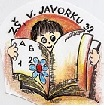 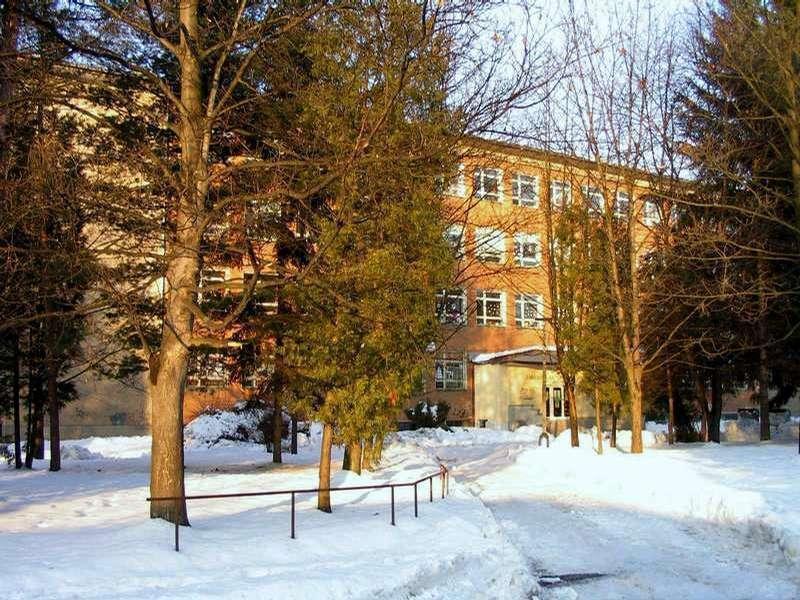 Školský vzdelávací	Motto:program pre 2. stupeň ZŠ	Škola je cesta, po ktorej musíme	kráčať všetci – jedným smeromVzdelávací programStupeň vzdelania:	ISCED 2Dĺžka štúdia:	päť rokovVyučovací jazyk:	slovenskýŠtudijná forma:	dennáDruh školy:	štátnaPredkladateľNázov školy:	Základná škola, V. Javorku 32, ŽilinaAdresa:	V. Javorku 32, 010 01 ŽilinaIČO:	378 12 904Riaditeľ školy:	RNDr. Popluhárová  Čellárová JanaKoordinátor pre tvorbu ŠkVP:	Ing. Kotercová MartinaĎalšie kontakty:	tel.: 041/ 7637 580	e-mail: riaditel@zsjavorku.skZriaďovateľNázov:	Mesto ŽilinaAdresa:	Námestie obetí komunizmu 1, 011 31 ŽilinaKontakty:	041/ 7063 321, 7063 524Platnosť dokumentu od: 1.9.2021                             Podpis riaditeľa:Veľkosť školy      Naša škola sa nachádza v príjemnom prostredí sídliska Hliny 5, jej účelom je zabezpečiť kvalitné podmienky pre výchovu a vzdelanie mladej generácie.   Je umiestnená v trojposchodovej  budove, sklenenou pergolou je prepojená so školskou jedálňou a školským klubom detí. V jej komplexe sa nachádza pomerne rozsiahly areál plný zelene, oddychové centrum, atletická dráha, basketbalové ihrisko, športová hala, telocvičňa, multifunkčné ihrisko, FIT park a elokované pracovisko MŠ Bajzova s dvoma triedami.   Je to plnoorganizovaná  základná škola so 4 športovými triedami zameranými na ľadový hokej a v triede VII.B i na futsal, v 5. B triede sú 11 žiaci so športovou prípravou zameranou na hokej. V školskom roku 2021/2022 máme tri prvé, dve druhé triedy, tri tretie, tri štvrté triedy, dve piate, tri šieste, tri siedme, dve ôsme a tri deviate triedy, spolu 495 žiakov v 24 triedach. Máme sedem oddelení školského klubu detí s počtom 188 detí.Charakteristika žiakov   Základnú školu navštevujú žiaci od 6 do 16 rokov. Takmer všetci žiaci – 98% majú slovenskú príslušnosť. Pätnásť žiakov študuje v zahraničí a školu navštevuje 8 cudzincov.   Okrem talentovaných a nadaných žiakov v oblasti športovej, cudzích jazykov, IKT, esteticko-výchovných predmetov, navštevujú našu školu aj žiaci zo sociálne znevýhodneného prostredia. Sú to žiaci, ktorých rodina je v hmotnej núdzi, tiež žiaci, ktorých jeden z rodičov alebo obidvaja sú nezamestnaní, aj žiaci, ktorých rodina má neštandardné bytové a hygienické podmienky.   Naša škola je spádovou pre obvod, v ktorom majú žiaci trvalý pobyt – Bratislavská ulica, Sídlisko Hliny 5, Hliny 6, Hliny 7, Bôrik a príslušné ulice. Keďže sme športová škola so zamraním na ľadový hokej a futsal, prichádzajú k nám žiaci nielen zo Žilinského kraja, ale aj z iných častí Slovenska.   Školu navštevujú aj žiaci so špeciálnymi výchovno-vzdelávacími potrebami, ktorí sú vzdelávaní podľa individuálnych vzdelávacích programov, majú upravený obsah, formy a metódy práce. Učitelia k nim zachovávajú individuálny prístup, rešpektujú ich psychický i fyzický zdravotný stav. Odbornú starostlivosť im venujú dvaja školskí špeciálni pedagógovia a školský psychológ. Niektorým žiakom pomáhajú na vyučovaní siedmi asistenti učiteľa. Na škole aktívne pracuje inkluzívny tím (šk. špeciálny pedagóg a školský psychológ), ktorý monitoruje a rieši rôzne problémové situácie so žiakmi, rodičmi a pedagogickými zamestnancami.Charakteristika pedagogického zboru    Na našej škole v školskom roku 2021/22 pôsobí 52 pedagogických pracovníkov a jeden odborný zamestnanec – školský psychológ. Riaditeľka školy a zástupkyne riaditeľky školy utvárajú podmienky na ďalšie vzdelávanie pedagogických zamestnancov, usmerňujú výchovno-vzdelávaciu prácu školy na prvom a druhom stupni. Takisto nemalou mierou vedenie školy pomáhajú pedagogickým pracovníkom vytvárať podmienky pre ich osobnostný a odborný rast. Poradnými orgánmi riaditeľa sú pedagogická rada, gremiálna rada,  metodické združenia a predmetové komisie. Členmi pedagogickej rady sú všetci pedagogickí zamestnanci školy.V 1.- 4. ročníku pracuje 19 zamestnancov, 12 učiteľov (z toho 11 triednych učiteľov + zástupkyňa riaditeľa školy pre 1. stupeň) a  7 vychovávateliek v ŠKD. V 5.-9. ročníku pôsobí 25 zamestnancov. Z toho 13 triednych učiteľov, 12 netriednych učiteľov (2 z nich sú vo vedení školy, 4 tréneri a výchovný poradca). Na škole pre oba stupne pôsobia dve školské špeciálne pedagogičky, jedna školská psychologička, správca počítačovej učebne a 7 asistentiek učiteľa. Triedni učitelia koordinujú výchovno-vzdelávaciu činnosť v triede    Všetci pedagogickí zamestnanci spĺňajú požiadavky stanovené zákonom.   Pracovníci nášho pedagogického zboru organizujú výučbu, plánujú ju a takisto ju vyhodnocujú. Tiež riadia svoj osobnostný a vzdelanostný sebarozvoj, najmä mladší učitelia sa vzdelávajú a spolupracujú so staršími. Tým všetci pedagogickí pracovníci spoluutvárajú pracovné prostredie. Dôležité je, že operatívne riešia pracovné problémy, poskytujú odbornú pomoc žiakom a rodičom. Vytvárajú predpoklady pre kvalitne fungujúce a motivované spolupracujúce spoločenstvo v škole.    Významnou je aj práca výchovného poradcu na našej škole, ktorého úlohou je sprostredkovať žiakom a ich zákonným zástupcom pedagogické, psychologické, sociálne a iné služby, ktoré výchovný poradca koordinuje s triednymi učiteľmi. Spolupracuje so školským špeciálnym pedagógom, školským psychológom a odbornými zamestnancami poradenských zariadení.   Práca  školského špeciálneho pedagóga na našej škole je zameraná na poradenskú činnosť pre žiakov, na zvyšovanie úrovne výchovy a vzdelávania hlavne žiakov so špeciálne výchovno-vzdelávacími potrebami. Školský špeciálny pedagóg zabezpečuje špeciálno-pedagogické potreby integrovaným žiakom, vykonáva reedukačné a kompenzačné cvičenia, diagnostické pozorovania žiakov s poruchami učenia a správania. Spolupracuje a koordinuje prácu asistentov učiteľa s triednymi učiteľmi a vyučujúcimi v jednotlivých triedach.Od januára 2018 pôsobí na škole školský psychológ, ktorý vykonáva odborné činnosti zamerané na psychologickú prevenciu, diagnostiku, liečebno-výchovnú, psychoterapeutickú, individuálne orientovanú starostlivosť o deti a mládež.   Na škole veľmi dobre pracujú koordinátori pre prírodovednú a čitateľskú gramotnosť a koordinátor prevencie.    K mimoriadnym funkciám učiteľov patria vedúci MZ pre 1.-4. ročník, trierdnych učiteľov, ŠKD a poradenstva, vedúci predmetových komisií spoločensko-vedných predmetov, výchovných predmetov a prírodovedných predmetov. Dôležitú úlohu zohrávajú učitelia vo funkcii bezpečnostno-technickej služby, požiarny preventista a dvaja zdravotníci školy.    Nemalú úlohu plnia vedúci komisií: výchovnej, kultúrnej, pre estetizáciu školy a jej propagáciu a projektovej komisie spolu s jej členmi.Organizácia prijímacieho konania   Žiakov do 1. ročníka prijímame podľa §60 a §61 zákona č. 245/2008 Z.z. o výchove a vzdelávaní a o zmene a doplnení niektorých zákonov  na základe zápisu a vyplnenia dotazníka zákonných zástupcov žiaka.    Zápis do 1. ročníka sa vykonáva v stanovenom termíne podľa VZN Mesta Žilina. Žiaci sú zapísaní do 1. ročníka, keď spĺňajú zákonom stanovené podmienky. Prednostne sa prijímajú žiaci zo spádových oblastí našej školy.  Do športových tried podľa dohodnutých podmienok v Štatúte športových tried sa vyberajú  športovo–talentovaní žiaci z rôznych ZŠ na základe výberu športového klubu, súhlasu lekára, a zákonného zástupcu. Výber sa uskutočňuje podľa výsledkov dosiahnutých pri stanovených testoch klubov na overenie schopností a predpokladov počas prípravy v prípravke a tiež podľa výchovno-vzdelávacích výsledkov.    Do ŠT môže riaditeľ školy prijať žiaka aj do vyššieho ročníka na základe preukázaného športového nadania a za predpokladu neprekročenia počtu žiakov     v triedach v súlade s § 29 ods. 5 zákona č. 245/2008 Z. z. (školský zákon), respektíve udelením výnimky zriaďovateľom.  Do ostatných ročníkov našej základnej školy počas celého roka prijíma riaditeľka školy žiakov po osobnom pohovore a na základe žiadosti rodičov.Dlhodobé projekty a medzinárodná spolupráca   Škola sa aktívne zapája nielen do projektov v rámci mesta, regiónu a Slovenska, ale taktiež do medzinárodných  a dlhodobých projektov, v ktorých sme veľmi úspešní.    V marci 2019 sme sa úspešne zapojili do projektu „Modernizácia odborných učební a knižnice na ZŠ, V. Javorku v Žiline“. Žiadosť o nenávratný finančný príspevok na budovanie a zlepšenie technického vybavenia jazykových učební, školských knižníc a odborných učební rôzneho druhu v základných školách naša škola predložila ešte v roku 2017. V rámci projektu budú zmodernizované odborné učebne: chémia - biológia, počítačová, jazyková a školská žiacka knižnica. Učebne budú vybavené novým nábytkom, didaktickými pomôckami a IKT. Na škole bude v priestoroch šatní vybudovaná aj nová polytechnická učebňa, nakoľko škola takouto učebňou už niekoľko rokov nedisponuje.   Škola sa zapojila od 1. januára 2018  do trojročného projektu „V Základnej škole V. Javorku Žilina úspešnejší“. Tento projekt bol ukončený 31.12.2020. Pokračovaním uvedeného projektu  je nový projekt „Pomáhajúce profesie v edukácii žiakov II.“ Hlavným cieľom tohto projektu je zvýšiť inkluzívnosť a rovnaký prístup ku kvalitnému vzdelávaniu, zlepšiť výsledky a kompetencie žiakov so špeciálnymi výchovno-vzdelávacími potrebami. Školský inkluzívny tím tvorí školská psychologička, školská špeciálna pedagogička a traja asistenti učiteľa. Spoločným úsilím celého inkluzívneho tímu  je podporovať všetkých žiakov so ŠVVP,  zabezpečiť im prostredie dôvery a pocit bezpečia, čím sa zlepšia ich  vzdelávacie výsledky a pozdvihne sa ich sebavedomie.   Škola zriadila samostatnú miestnosť pre špeciálne poradenstvo a   kabinet pre psychologičku, kam žiaci prichádzajú individuálne na intervencie, podľa vopred stanoveného rozvrhu. Tieto priestory sú naplno využívané, sú príjemné a podnetné, vybavené vhodnými pomôckami.  Školy pre všetkých je názov ďalšieho projektu, do ktorého sme sa zapojili v novembri v roku 2017 a trvá až dodnes. Pôvodne mal projekt trvať 3 roky, no pre veľký úspech sa trvanie predĺžilo o ďalší rok. Vďaka projektu sa zlepšilo nielen prostredie školy a materiálne zabezpečenie, ale aj komunikácia a spolupráca s rodičmi a žiakmi. Projekt však ponúka aj spoluprácu medzi pedagógmi navzájom, medzi pedagogickými a nepedagogickými pracovníkmi, ako aj medzi zamestnancami školy a verejnosťou (rodičmi, žiakmi, okolím školy). Veľkou výhodou tohto projektu je každoročne organizovaný teambuilding, kde sa upevňujú vzťahy medzi zamestnancami celej školy, ale zároveň sa riešia aj aktuálne problémy.   V  júli 2017 sme ukončili 2-ročný projekt  Erasmus plus. Do projektu sa zapojili 5 učitelia, stanovené ciele projektu naplnili, nadviazali spoluprácu so zahraničnými učiteľmi z rôznych krajín. Vzdelávacie projektové podujatia sa uskutočnili v Slovinsku, Fínsku, Anglicku, Írsku a na Malte. Splneným cieľom bol rozvoj komunikačných zručností, obohatenie slovnej zásoby, spoznávanie odlišnosti kultúry a spôsobov vzdelávania v inak hovoriacich krajinách. Výmena skúseností s kolegami zo zahraničia a tiež nadobudnutie kompetencií v implementácií nových trendov v oblasti vzdelávania do vyučovacieho procesu bola dôležitou časťou mobility. Od septembra šk. roku 2016/2017 sme zaviedli v Školskom vzdelávacom programe dva nové predmety, a to Všeobecná pohybová príprava, anglický jazyk v 1. ročníku a do predmetu Prvouka v 1. ročníku sme zaviedli rozvoj pracovných zručností a kompetencií v spolupráci s rodičmi a deťmi. Výzvou do budúcnosti bude vytvorenie školských štandardov zladených s princípmi EÚ.    Najvýznamnejší z predchádzajúcich projektov bol medzinárodný multilingválny  rozvojový edukačný projekt Programu celoživotného vzdelávania Sokrates – Comenius 1: EDL – European Digital Library  (Európska digitálna knižnica). Schválený bol v r. 2007 Národnou kanceláriou, pridelený rozpočet: 12 tisíc eur a ukončený bol v šk. r. 2009/10. Komunikačný jazyk bola angličtina, zapájali sa do neho všetci učitelia a žiaci našej školy od 3. ročníka. V tomto projekte sme spolupracovali s dvoma školami z Portugalska, školou z Azorských ostrovov (ostrov Corvo) a školou z Turecka na tvorbe edukačného CD v jazykoch partnerských škôl a v anglickom jazyku. Žiaci a učitelia navzájom komunikovali, oboznamovali sa s tradíciami a inými kultúrami, vymieňali si poznatky a informácie o živote v rôznych štátoch sveta.   Ďalším obrovským  projektom bol 2-ročný projekt zameraný na veľkú rekonštrukciu školy, ktorý bol vypracovaný v spolupráci s Mestským investorským úradom a Mestským úradom, podaný na Ministerstve výstavby a regionálneho rozvoja. Škola sa zapojila s podporou Mesta Žilina do štrukturálnych fondov EÚ – Európsky fond regionálneho rozvoja: Regionálny operačný program. Mesto finančne participuje pri realizácii tohto projektu, na ktorý sú vyčlenené prostriedky z fondov EÚ. Tento projekt bol realizovaný od januára 2010 a ukončený v auguste 2010.Projekty, do ktorých sa škola zapojila a je zapojená:V Základnej škole V. Javorku, Žilina úspešnejší. (Operačný program Ľudské zdroje.)Pomáhajúce profesie v edukácii žiakov II.  (Operačný program Ľudské zdroje.)Školy pre všetkých – národný projektĽahší prístup k efektívnym a kvalitnejším verejným službám. (Integrovaný regionálny operačný program.)Elektronizácia a revitalizácia školských knižníc: Inovovaná školská knižnica.Premena tradičnej školy na modernú.Elektronizácia a revitalizácia zariadení školského stravovania.eTwinning (NEJ, BIO)Regionálna výchovaKomplexný poradenský systém prevencie a ovplyvňovania sociálno-patologických javov školskom prostredíPodpora profesijnej orientácie žiakov ZŠ na odborné  vzdelávanie a prípravu prostredníctvom rozvoja polytechnickej výchovy Moderné vzdelávanie, digitálne vzdelávanie pre všeobecno-vzdelávacie predmetyAktivizujúce metódy vo výchoveElektronizácia vzdelávacieho systému regionálneho školstva pre ZŠNové trendy vzdelávania učiteľov ANJ na ZŠRozvíjanie profesijných kompetencií učiteľov ZŠ (výučba ANJ v primárnom vzdelávaní)Národné projekty: Testovanie 9 a Testovanie 5Testovanie pohybových predpokladov žiakov 1. a 3. ročníkaZáložka do kníh spojuje školyBaterky na správnom miesteČervené stužkyDetský čin rokaDeň narcisovBeh nádeje, ŠtvorylkaHovorme o jedleMliečny programSprávaj sa normálneDni nádeje – literárna, výtvarná, športová zložkaZvyšovanie kvality vzdelávania na ZŠ a SŠ s využitím elektronického testovania a iné.Spolupráca s rodičmi a inými subjektmiRada školy   Rada školy pri ZŠ, Ul. V. Javorku 32, Žilina  bola ustanovená v zmysle § 24 zákona  č. 596/2003 Z. z. o štátnej správe v školstve a školskej samospráve a o zmene a doplnení niektorých zákonov v znení neskorších predpisov po voľbách dňa 3.12.2019. Funkčné obdobie začalo dňom  12.2.2020 a končí dňa 11.2.2024. Radu školy tvorí 11 členov: 2 zvolení zástupcovia pedagogických zamestnancov, 1 zvolený zástupca nepedagogických zamestnancov, 4 volení zástupcovia rodičov a 4 delegovaní zástupcovia zriaďovateľa. Rada školy pracuje podľa svojho plánu, zasadá spravidla 4-krát ročne, na svoje zasadnutia prizýva riaditeľa školy.Rada rodičov   Rada rodičov pracuje samostatne, spravidla 3-krát ročne (september, december a apríl) zvoláva predseda Rady rodičov plenárnu schôdzu pre zástupcov triednych výborov a po nej sa konajú triedne rodičovské združenia. Výbor Rady rodičov tvoria 3 členovia (predseda, tajomník a hospodár), ktorí sú volení ostatnými rodičmi na jeden rok. Poradenstvo   Školský špeciálny pedagóg poskytuje poradenské služby predovšetkým rodičom žiakov so ŠVVP, ale aj rodičom ostatných žiakov, ktorí majú problémy v učení, prispôsobovaní sa školským požiadavkám, nadväzovaní sociálnych vzťahov. Spolupracuje s vyučujúcimi pri vytváraní individuálnych programov pre integrovaných žiakov, vypracováva a poskytuje materiály. Zároveň poskytuje pomoc žiakom s komunikačnými problémami. Spolupracuje s výchovným poradcom školy, školským psychológom a špecializovanými zariadeniami, predovšetkým centrami špeciálno- pedagogického poradenstva.  Vedenie školy za pomoci dvoch školských špeciálnych pedagógov, školskej psychologičky, výchovnej poradkyne, asistentov učiteľa a triednych učiteľov úzko spolupracuje s CPPPaP Žilina, SCŠPP Žilina, SCŠPP Bratislava, CŠPP Žilina, CŠPP Jamník, Dialóg, a. s. Bratislava, klinickými psychológmi, klinickými logopédmi pri riešení problémov a zaradení žiakov so špeciálnymi výchovno-vzdelávacími potrebami.Športové organizácie    V školskom roku 2013/2014  k nám boli presunuté športové triedy so zameraním na ľadový hokej, začali sme spolupracovať s hokejovým klubom MsHKM Žilina, jeho zástupcami a trénermi žiakov. Od školského roku 2015/2016 sa na 2. stupni realizuje okrem hokeja i športová príprava zameraná na futsal vďaka spolupráci so športovým klubom Slovenský futsal – Stredoregión.   Tradičným športom na škole je už mnoho rokov aj plávanie a atletika. Každý rok (ak to umožňujú epidemiologické a hygienické opatrenia)  absolvujú všetky triedy žiakov 1. stupňa našej školy plavecký výcvik  pod vedením profesionálnych trénerov plaveckého klubu Nereus, ktorý je na vysokej odbornej úrovni. Naši žiaci sa aktívne zúčastňujú Školskej športovej ligy, bežeckej ligy, rôznych mestských, okresných i krajských športových  podujatí, na ktorých dosahujú výborné výsledky.Vysoké školy   Spolupracujeme s rôznymi školami pedagogického zamerania, študenti týchto škôl absolvujú pod dohľadom našich učiteľov a vychovávateliek v triedach 1. a 2. stupňa, ako aj v oddeleniach ŠKD stáže a pedagogickú prax. Častá je spolupráca s Univerzitou Mateja Bela v Banskej Bystrici, Trnavskou univerzitou, Katolíckou univerzitou v Ružomberku a Žilinskou univerzitou.    V septembri 2017 sme sa stali cvičnou školou pre Žilinskú univerzitu. Na škole umožňujeme študentom ŽU absolvovať pod vedením našich skúsených pedagógov povinnú pedagogickú prax pre bakalárske a magisterské štúdium.Iné organizácie   Pri výchovnej a vzdelávacej činnosti napomáhajú učiteľom rôzne školské  i mimoškolské organizácie v meste: Mestský úrad, Radnica mesta Žiliny, Slovenský červený kríž, súkromná ZUŠ, súkromná ZŠ, Špeciálna ZŠ v Žiline, stredné odborné školy, gymnáziá, diagnostické centrá,  Domovy dôchodcov, CVČ, Krajská knižnica, Metodicko-pedagogické centrum v Žiline, Banskej Bystrici a v Bratislave, Policajný zbor SR, rôzne nadácie, spoločnosti a organizácie.Priestorové a materiálno-technické podmienky školy   Škola má zriadené a využíva odborné učebne, v ktorých majú možnosť učitelia spolu so žiakmi realizovať učebné osnovy v zvolených učebných variantoch:3 počítačové učebne s interaktívnou tabuľouodbornú učebňu chémie a fyziky s interaktívnou tabuľouškolskú knižnicu vybavenú počítačom a  interaktívnou tabuľoušportovú halumultifunkčné ihriskotelocvičňuškolský areál – basketbalové ihrisko, bežecká dráha, doskočisko, športovo-oddychová zóna, FIT parkučiteľskú knižnicu školskú žiacku kuchynkuV budove školy majú žiaci možnosť:navštevovať školský klub detí od 6.00 – 18.00 hod.zakúpiť si desiatu v školskom bufetestravovať sa v školskej jedálninavštevovať záujmové útvary v popoludňajších hodinách Škola ako životný priestor   Aby sa žiaci, pedagógovia i ostatní zamestnanci cítili v našej škole príjemne, priebežne obnovujeme a aktualizujeme výzdobu školy. Vstupná miestnosť hovorí o uskutočňovaných projektoch, informuje o rozmiestnení tried, zložení vedenia školy, steny chodieb žiaria nástennými maľbami, informujú žiakov a pedagógov o stredných školách, o rôznych súťažiach, prezentujú ich vlastné výtvarné, literárne a iné práce. Nechýbajú kvety na oživenie priestoru.   Jednotlivé triedy si žiaci skultúrňujú sami tak, aby sa im dobre učilo. Každá trieda sa stará o určitý úsek školského areálu. Pod vedením Mgr. Balogovej Zuzany sme vytvorili medonosnú záhradu, vysadili ovocné stromy, rastliny a kríky, o ktoré sa starajú žiaci školy pod dohľadom vyučujúcich.   Snahou školy je budovanie priateľskej atmosféry medzi žiakmi navzájom i medzi žiakmi a pedagógmi výchovným pôsobením jednak vo výchovnom a vyučovacom procese, počas dozorov cez prestávky, na triednických hodinách ako aj na rôznych akciách školy.Priebežne sa snažíme zlepšovať naše životné prostredie napr. skrášľovaním priestorov školy, pestrejšou výzdobou, vytváraním oddychových zón na chodbách školy, výmenou osvetlenia, žalúziami v triedach, novým školským nábytkom, pravidelným maľovaním stien i lavíc, pretože estetickejšie prostredie prispieva k skvalitneniu výchovno-vyučovacieho procesu. Chladnejšie triedy a chodby  doriešila prestavba školy ukončená v auguste 2010.Podmienky na zaistenie bezpečnosti a ochrany zdravia pri výchove a vzdelávaní   Bezpečnosť a ochrana zdravia žiakov a zamestnancov je významnou a neoddeliteľnou súčasťou plnenia pracovných úloh na našej škole. Nejde len o protiúrazovú prevenciu, jedná sa o vytváranie podmienok bezpečnej a uspokojivej práce zamestnancov i žiakov, ich sociálnu ochranu vo výchovno-vzdelávacom procese.   Činnosť BOZ vychádza z požiadaviek na obsah výchovy a vzdelávania zákona č. 356/2007Z.z. MPSVaR, ktoré vyplývajú zo zákona č. 124/2006 Z.z. o bezpečnosti a ochrane zdravia pri práci, ako aj Zákonníka práce.Naša činnosť je zameraná na:výchovu a vzdelávanie zamestnancov a vedúcich zamestnancov v rámci vnútorných predpisov a pravidiel o BOZ a protipožiarnej ochranevstupné a opakované oboznamovanie zamestnancov, upevnenie a overovanie ich znalostí z predpisov o BOZaP, prehĺbenie ich právneho vedomia o BOZaPškolenie 1. pomoci poučenie žiakov o BOZ pri výchovno-vzdelávacej činnosti a počas prestávok – vnútorný poriadok školy, počas exkurzií a výletov, počas plaveckého a lyžiarskeho výcviku, pobytu v škole v prírode a iných akciách školy (sú vypracované pravidlá BOZ v jednotlivých predmetoch TEV, TSV, CHEM,  FYZ, TECH, INF)výchovnú činnosť žiakov v rámci Ochrany človeka a prírody (účelové cvičenie v prírode, didaktické hry + príprava)kontrolnú činnosť:stav pracoviska a pracovného prostredia v oblasti BOZ – odstraňovanie závad a nedostatkov v triedach a priestoroch školy (školník, údržbár, bezpečnostný technik)dodržiavanie psychohygienických podmienok (OOPP, čistiace prostriedky)kontrola dodržiavania termínov revízií podľa plánu revízií elektroinštalácií, prenosných elektrospotrebičov, bleskozvodov, rebríkov a regálov, hasiacich prístrojov a hydrantovkontrola požitia alkoholu, omamných a psychotropných látok   V spolupráci s bezpečnostným technikom, aktívnou účasťou pedagogických a nepedagogických zamestnancov s podielom žiakov, sa dodržiavaním povinností snažíme o zvyšovanie úrovne BOZaP na škole.Pedagogický princíp školy   Aby naša škola bola kvalitou školou, umožní žiakom získať  nasledovné  spôsobilosti v oblasti rozvoja poznávacích funkcií žiakov, sebarozvoja a sociálneho rozvoja žiakov:vedieť sa ústne a písomne vyjadrovať,ovládať aspoň jeden cudzí jazyk,získať počítačové zručnosti,čítať s porozumením a vedieť použiť získané informácie,osvojiť si metódy učenia sa,rozvíjať poznávacie funkcie, okrem pamäti rozvinúť i porozumenie a získané vedomosti uplatniť v praxinaučiť sa kriticky a tvorivo myslieť,vedieť používať informačno – komunikačné /knižné a počítačové/ technológie na učenie sa,rozvíjať sebapoznanie, sebadôveru a sebaúctu,rozvíjať sebareflexiu a sebahodnotenie,vedieť sa sebarealizovať, sebaovládať,byť zodpovedný za vlastné učenie, sám sa motivovať,byť asertívny /vedieť sa presadiť /,byť empatický /spolucítiť s inými /,byť telesne zdatný v atletike,uplatňovať občianske a demokratické princípy.Ďalšie ciele:posilniť úlohu a motiváciu učiteľov, ich profesijný a odborný rast,skvalitniť spoluprácu s rodičmi, verejnosťou a inými školami v zahraničí.   V spolupráci s rodičmi vychovať žiakov v duchu humanistických princípov, pripraviť ich na život tak, aby sa uplatnili v praxi.Zameranie školy a stupeň vzdelaniaHlavný  cieľ školy – vychovať harmonického jednotlivca pripraveného                                  pre bežný život so záujmom o svoje okolie       Špecifické ciele: Vychovať  zdravého, fyzicky a psychicky zdatného žiaka.Vychovať tolerantného, multikultúrneho, ohľaduplného a primerane sebavedomého žiaka, schopného vyjadriť a zdôvodniť svoje názory a postoje.Vychovať vzdelaného žiaka, schopného komunikovať v jednom svetovom  jazyku, ktorý sa bez väčších problémov dokáže zapojiť do života spoločnosti.Vytvoriť vhodné školské prostredie pre šport, športovo nadaných žiakov,    s orientáciou na rôzne športy s dôrazom na ľadový hokej a futsal.Strategická víziaHlavné priority školy do roku 2024:Poskytnúť  okrem štandardnej výchovno-vzdelávacej funkcie možnosť zvýšenia športovej zdatnosti u všetkých žiakov školy (boj proti obezite), podporovať športovo nadaných žiakov vytvorením vhodných podmienok na tréningový proces.Zlepšiť sociálne a mäkké zručnosti žiakov školy prostredníctvom výchovných predmetov, v spolupráci s inkluzívnym tímom (špeciálni pedagógovia, psychológ, asistentky učiteľa).Vytvoriť zdravé školské prostredie pre žiakov, pedagógov a ostatných zamestnancov školy prostredníctvom aktivít s environmentálnym zameraním.Otvoriť školu pre okolitú komunitu, rodičov, žiakov aj v popoludňajších hodinách.Strategický program školyAnalýzy a prognózy:    SWOT analýza:1.   Silné stránky školy:atraktívnosť edukačnej ponuky školy (1. stupeň - ANJ, VPP,PVO,MAT)hokejové a futsalové športové triedy (2. stupeň – ŠPP, FGR, ZŽŠ)stabilný pedagogický kolektív s vysokou odbornosťou a profesionalitoumožnosti pre individuálnu integráciu žiakov pod vedením špeciálnych pedagógov a psychológa umožnenie ukončiť si základné školské vzdelanie: Kurz na získanie nižšieho sekundárneho vzdelaniapozitívne hodnotenie školy Štátnou školskou inšpekciouk dispozícii voľnočasové aktivity v ŠKD denne do 17.00 hodmimoškolské aktivity, bohatá krúžková činnosťzapájanie sa do projektovprívetivé prostredie školy a okolia školy, športová hala, multifunkčné ihrisko, fit parkrýchle a pohotové riešenie vzniknutých problémov zo strany pedagógovposkytovanie odborno-psychologicko–edukačných služieb žiakom, rodičom a pedagógom školským psychológom a špeciálnym pedagógom záujem zo strany vedenia školy i zamestnancov podieľať sa na zvyšovaní úrovne výchovno-vzdelávacieho procesuzáujem o ďalšie vzdelávanie zo strany pedagogických zamestnancov            2.   Slabé stránky školy:chýbajúce odborné učebne – fyzika, chémia, biológianedostatok učebníc a niektorých moderných učebných pomôcokslabá vybavenosť učiteľskej a metodickej knižnicemálo mužov v pedagogickom kolektíve           3.   Príležitosti školy:kvalitatívny rozvoj funkčnej a prírodovednej gramotnosti žiakovskvalitnenie poznatkov v rámci regionálnej a občianskej výchovyvýsledky Testovania 5 a Testovania 9 v očiach rodičovzapojenie sa do projektov na získanie grantov EÚ pre regionálny rozvoj zlepšenie postavenia školy ponukou otvoriť školu pre verejnosťskvalitnenie spolupráce s rodičovskou verejnosťounadviazanie dlhodobej spolupráce so školou podobného typu v zahraničítvorba projektov zameraných na rozvoj čitateľských a prírodovedných zručností žiakovviac environmentálnych aktivít na ochranu životného prostrediaOhrozenia školy:nedostatočná legislatíva, neustále legislatívne zmenyspolupráca s rodičmi detí prevažne zo sociálne znevýhodneného prostredia nadmerné nároky na učiteľov zo strany rodičov, najmä športových trieduvoľnenie disciplíny žiakovvzrastajúca agresivita a násilie zo strany žiakovneodborné a neadekvátne zasahovanie rodičov do pedagogickej činnostislabá ochrana učiteľa pred agresivitou žiakov a rodičov nedostatočná spolupráca s rodičmi začlenených žiakovStrategické ciele školyZabezpečiť, aby sa v priebehu 5 rokov zvýšila prírodovedná a matematická gramotnosť všetkých žiakov našej školy.Podporovať športové aktivity od 1. ročníka, športové triedy od 5. ročníka s viacerými druhmi športov v jednej triede, spolupracovať so športovými klubmi, trénermi a vytvoriť adekvátne podmienky pre tréningový proces.Poskytovať možnosť ukončenia ZŠ pre študentov stredných škôl a dospelých v kurze na získanie nižšieho sekundárneho vzdelania poskytovaného ZŠ.Otvorená škola - škola ako súčasť životného prostredia obyvateľov mesta. Realizácia cieľov koncepcie:   1. Smerom k výchovno-vzdelávaciemu procesu:skvalitňovať vzdelávanie žiakov 1. stupňa posilnením prírodovedných predmetov, telesnej a športovej výchovy a materinského jazykaaktívne využívať možnosti spolupráce so školským špeciálnym pedagógom pri korekciách porúch učenia, správania, pri vypracúvaní individuálnych vzdelávacích plánov, riešení výchovných a vzdelávacích problémov žiakovrealizovať osvetovú činnosť, aktivity, prednášky a besedy zamerané na ľudské práva, práva detí, rasiszmus, národnostné menšiny, cudzincov a pod.  aktívne pracovať so žiakmi so zameraním na  prevenciu negatívnych javov (šikana, diskriminácia, segregácia, nacionalizmus, rasiszmus, extrémizmus, národnostné menšiny, cudzinci  a pod.)preferovať formu projektového vyučovania ako cesty vedúcej k samostatnosti, tvorivosti a aktívnemu vzdelávaniu sa žiakovvyužívať školskú knižnicu ako priestor  na vzdelávanie a zvyšovanie čitateľskej  gramotnosti žiakov i spôsobilosti aktívnej komunikáciestabilizovať školský vzdelávací program so zameraním na využitie prvkov funkčnej a čitateľskej gramotnosti, regionálnej výchovy, posilnenie jazykových a komunikačných zručností žiakov, sociálnych kompetenciívytvoriť  v popoludňajších hodinách podmienky pre zmysluplné trávenie voľného času nielen žiakov školy, ale tiež verejnosti vytvárať priestor pre nadaných žiakov k prezentácii a rozvíjaniu talentu zapájaním sa do rôznych projektov – súťažívyužívať interaktívne vzdelávacie programy na všetkých predmetoch2. Vo vzťahu k pedagogickým zamestnancom:v riadení uplatňovať racionálny prístup založený na pravidlách, podľa ktorých časť právomocí a zodpovednosti za chod školy preberá každý učiteľponechať pedagogickým pracovníkom vlastný tvorivý priestor podporovať vzdelávanie  pedagogických pracovníkovdbať na kvalitnú vzájomnú kooperáciu vedenia školy – predmetových komisií – metodických združení – Rady školy vytvoriť pedagogickým zamestnancom priaznivú a motivujúcu pracovnú atmosféru, rešpektovať ich názoryzabezpečovať vhodné pracovné prostredie  z hľadiska zdravotného, sociálneho a spoločenského3. Vo vzťahu k žiakomvo výchovných  predmetoch a v celom pôsobení viesť žiakov tak, aby dokázali prijímať rozhodnutia a za prijaté rozhodnutia dokázali niesť zodpovednosť,spolupracovať so žiackym parlamentom, podporovať  žiacke aktivity, umožniť im  vyjadrovať sa  k rôznym problémom, organizovať podujatia podľa ich záujmu a ovplyvňovať dianie školy pozitívnym smerom z pohľadu žiaka,motivovať žiakov k maximálnym výkonom počas celého školského roka ponukou odmien a ocenení  (koncoročný výlet za odmenu, web stránka a i.)4. Vo vzťahu k rodičomvytvárať atmosféru dôvery,zabezpečiť informovanosť o dianí v škole  (nový komunikačný systém, účasť na zasadnutiach Rady rodičov, webová stránka školy, internetová žiacka knižka,),spoločenské a neformálne stretnutia s rodičmi  (akadémia ku  Dňu matiek, tvorivé dielne, dni otvorených dverí a iné aktivity),prezentácia výsledkov k širokej verejnosti  (školský časopis, masmédiá, webová stránka školy, na tvorbe ktorej spolupracujú učitelia, žiaci, rodičia)5. Vo vzťahu k zriaďovateľovikorektné pracovné vzťahy a otvorená komunikácia,konštruktívna spoluprácaMateriálna a finančná oblasť:zriadiť multifunkčnú odbornú učebňu na vyučovanie chémie, fyziky, biológie,zrekonštruovať nevyhovujúce sociálne zariadenia v ŠKD, zaviesť vodu do štyroch tried ŠKD,zriadiť školské dielne,školský vonkajší areál upraviť využitím rôznych grantových projektov, s pomocou žiakov, rodičov a priateľov školy – oddychová zóna,aktuálne riešiť problémy dotýkajúce sa údržby a modernizácie priestorov a vybavenia školy.Stupeň vzdelania – 2A, 2B, 2C   Tento stupeň tvorí spravidla piaty až deviaty ročník základnej školy alebo zodpovedajúce ročníky viacročných gymnázií.   Absolvent programu nižšieho sekundárneho vzdelania získa vysvedčenie s doložkou - so špeciálnym vyznačením ukončenia programu poskytnutého základnou školou. Tým splní podmienku na pokračovanie vo vzdelávaní na vyššom sekundárnom stupni (na všeobecnovzdelávacom alebo odborno-vzdelávacom type vzdelávania), v priebehu ktorého ukončuje povinné základné  vzdelávanie (10 - ročnú povinnú školskú dochádzku).   Ak žiak úspešne ukončil ZŠ v 9. ročníku, dosiahne stupeň vzdelania 2A a je pripravený pokračovať v štúdiu v programe ISCED 3A alebo 3B.   V prípade ukončenia základného vzdelávania (povinnej školskej dochádzky) na úrovni ISCED 2B môže tento absolvent vstúpiť do pracovného procesu ako nekvalifikovaný pracovník.   Žiak, ktorý absolvoval 1-ročnú základnú odbornú prípravu na úrovni ISCED 2C, získava osvedčenie o absolvovaní programu základného odborného vzdelávania garantujúceho zaučenie v danom odbore, má otvorenú možnosť získať i vysvedčenie potvrdzujúce ukončenie povinnej školskej dochádzky. Podľa toho absolvent môže vstúpiť priamo na trh práce buď ako pracovná sila s minimálnou odbornou kvalifikáciou alebo pokračovať v štúdiu na úrovni 3C.    Dosiahnutie tohto  stupňa vzdelania je pre všetkých žiakov nevyhnutnou podmienkou pokračovania v ďalšom štúdiu. 3.  Profil absolventaŽiak 9. ročníka základnej školy  na konci nižšieho sekundárneho stupňa by mal:mať potrebné vedomosti, zručnosti a schopnosti, ktoré by mal správne využiť pri realizácii  úlohvedieť čítať s porozumenímbyť usilovný, svedomitý, čestnýsvojim vystupovaním robiť škole dobré menobyť schopný vytvárať dobré medziľudské vzťahybyť schopný hodnotiť svoju úlohu v škole, rodine a spoločnostibyť schopný starať sa o svoje fyzické a psychické zdravievedieť uzatvárať kompromisybyť schopný vyhľadávať, hodnotiť a využívať pri učení rôzne zdroje informáciípoznať metódy prírodných vieddiskutovať o prírodovedných otázkachmať schopnosť presadzovať ekologické prístupy pri riešení problémovmať schopnosť vnímať dejiny vlastného národadobre ovládať slovenský jazyk a sám sa starať o kultúru svojho písomného a ústneho vyjadrovaniaovládať dva svetové jazyky,1.CJ – úroveň A2, 2.CJ – úroveň A1, podľa SERRmať schopnosť vnímať umenie, snažiť sa porozumieť mu a chrániť umelecké prejavybyť si vedomý svojich kvalítvedieť pracovať v tímebyť pripravený uplatniť sa v zamestnaníbyť zodpovedný za svoj život4.  Pedagogické stratégie    Aby sme vychovali žiaka jazykovo gramotného, športovo zdatného a zručného v oblasti IKT, uplatňujeme tieto preferované metódy učenia sa:metódy tvorivo-humanistickémetódy využitia aplikačných úlohmetódy rozvoja kritického myslenia /analýza, syntéza/metódy prvkov globálnej výchovy /Týždeň globálneho rozvojového vzdelávania, regionálna a multikultúrna výchova/metódy rozvoja čitateľskej, funkčnej a finančnej gramotnostiV rámci efektívnosti vyučovacieho procesu:vo všetkých predmetoch využívame prvky environmentálnej výchovy, zapájame sa do rôznych projektov, zúčastňujeme sa besied  a filmových predstavenívedieme žiakov k zdravému životnému štýlu s cieľom zlepšenia prostredia školy a vychovávame ich k zdravému spôsobu životaposkytujeme odbornú pomoc špeciálneho pedagóga žiakom so špeciálnymi výchovno-vzdelávacími potrebami, ich rodičom a zamestnancom školyv rámci prevencie drogovej závislosti poriadame besedy s členmi PZ SR, či lekárom, premietame aktuálne filmy, zúčastňujeme sa koncertov, organizujeme bohatú mimoškolskú činnosť- napr. krúžky, posedenia...na zvýšenie povedomia žiakov uplatňujeme tieto spôsoby hodnotenia:bodovo-slovné hodnotenie v matematike v 5. a 9. ročníkuslovné hodnotenie vo výchovných predmetoch – NAV, ETVindividuálne hodnotenie u žiakov s poruchami učenia a správaniaVyužívame aj iné formy výchovy a vzdelávania:škola v prírode pre 1.- 4. ročníklyžiarsky výcvik pre 7. – 9. ročníkplavecký výcvikdopravný kurzexkurzie, besedy, prednáškyspoločenské a kultúrne posedenia pre žiakov5.  Zabezpečenie výučby pre žiakov so špeciálnymi potrebami   Škola už niekoľko rokov vzdeláva v bežných triedach aj žiakov so špeciálnymi výchovno – vzdelávacími potrebami (ŠVVP) a vytvára pre nich optimálne podmienky. Je otvorená pre všetkých žiakov s rozličnými vzdelávacími potrebami i rozličnými predpokladmi na učenie.Žiaci so zdravotným znevýhodnenímškola má zriadenú špeciálnu učebňu, v ktorej pracujú so žiakmi školskí špeciálni pedagógovia a asistenti učiteľapri integrácii žiakov i pri riešení problémov v učení iných žiakov spolupracujeme s CPPP Žilina, SCŠPP Žilina, CŠPP Žilina, CŠPP Jamník, Dialóg, a. s. Bratislava, klinickými psychológmi, klinickými logopédmi, Inštitút zdravého vývinu StrečnoNajčastejšie poruchy žiakov, ktorí majú zdravotné znevýhodnenie:narušená komunikačná schopnosť (NKS)poruchy aktivity a pozornosti pervazívne poruchy autistického spektravývinové poruchy učenia  (VPU)zdravotné oslabenie – žiaci chorí a zdravotne oslabení.   Integrovaniu žiaka predchádza príprava a vytvorenie podmienok pre jeho ďalšie vzdelávanie i celkový rozvoj osobnosti –  príprava vyučujúcich v spolupráci so špec. pedagógom, príprava triedy a umiestnenie žiaka, príprava kolektívu žiakov, zabezpečenie potrebných učebníc, špeciálnych pomôcok, učebného materiálu, vypracovanie dokumentácie žiaka, individuálneho výchovno – vzdelávacieho programu, podľa potreby aj úprava učebného plánu alebo zabezpečenie vyučovania špeciálneho predmetu (napr. rozšírené vyučovanie pracovného vyučovania, individuálne logopedické cvičenia), príprava práce s asistentom učiteľa, príprava a vytvorenie programu práce so zastupujúcim špeciálnym pedagógom. Žiaci  zo sociálne znevýhodneného prostrediamonitoring triednych učiteľov v spolupráci s výchovnou poradkyňou: sledovanie podmienok v rodine, spolupráca s rodičmi  prepojenie školy s Úradom práce, rodiny a sociálnych vecí, Mestským úradom, Policajným Zborom a detským lekárommožnosť odpoludňajšej prípravy na vyučovanie v školských priestorochmimoškolské aktivity - krúžková činnosť, využívanie počítačov v škole pre rodičov žiakov v hmotnej núdzi škola zabezpečuje nákup  školských pomôcok, symbolický poplatok za obed a motivačný príspevokmožnosť bezplatne navštevovať školský klub detí Žiaci s  nadaním individuálny prístup vyučujúcichsú začlenení v bežnej triede, nie sú integrovaníspolupráca školy s CPPPaP, zastupujúcim školským špeciálnym pedagógom, pedopsychiatrom  a  psychológomOdborné personálne zabezpečenie:školský špeciálny pedagóg,školský psychológ,asistenti učiteľa,odborné poradenstvo psychológa z CPPPaP,spolupráca špeciálneho pedagóga s výchovným poradcom, školským psychológom i ostatnými vyučujúcimi,tímová spolupráca počas celej integrácie každého žiaka (riaditeľ, triedny učiteľ, vyučujúci hlavných predmetov, školský špeciálny pedagóg, školský psychológ, rodičia, asistent, vychovávateľka).Školský špeciálny pedagóg pracuje so žiakmi:   v rámci vyučovacej činnosti – kooperatívne vyučovanie v triede na hodinách,individuálne vyučovanie - utvrdzovanie učiva, príprava a vypracovanie  kontrolných prác,reedukačné cvičenia pri poruchách učenia a správania, rozvíjanie psychických funkcií, terapeutické cvičenia, príprava pomôcok a didaktického materiálu pre žiakov,špeciálno – pedagogická diagnostika orientačná, vypracovanie a vedenie dokumentácie pre integrovaných žiakov, konzultácie a poradenstvo pre učiteľov i rodičov, spolupráca s výchovnou poradkyňou, poradenskými zariadeniami,konzultácie a poradenstvo pri zápise na PŠD, cvičenia na rozvíjanie komunikačných zručností žiakov s oneskoreným vývinom reči.  Školský psychológ rieši so žiakmi, zákonnými zástupcami a pedagogickými zamestnancami: a) individuálne psychologické poradenstvo a terapua,b) skupinovú psychologickú činnosť v rámci merania aktuálnej klímy triedy, prevenciu a intervenciu nežiadúcich javov a neprístojného správania sa žiakov,c) tvorbu individuálnych plánov a samotných hodín pre predmet Rozvoj komunikačných schopností a sociálnych zručností pre žiakov s pervazivnými vývinovými poruchami (bez MR),d) tvorbu individuálnych plánov a samotných hodín pre premet Terapeuticko-korekčných cvičení pre žiakov s poruchou aktivity a pozornosti a hyperaktivitou,e) psychologickú diagnostiku,f) pravidelné konzultácie, poradenstvo a terapiu pre žiakov ZŠ,g) spoluprácu so CPPPaP, zasielanie podkladov o správaní žiaka sa na pôde školy,h) konzultácie so zákonnými zástupcami, učiteľmi a triednymi učiteľmi o správaní sa žiaka a záveroch zo psychologického stretnutia,i) dôkladnú evidenciu riešených prípadov v rámci individuálnej a skupinovej činnosti,j) konzultácie a poradenstvo rodičom a učiteľom pri zápise detí do prvého ročníka,k) adaptáciu novovzniknutých kolektívov pri nástupe na II. stupeň, začlenenie prvákov do klímy školy a samotného fungovania triedy a triednej atmosféry, l) odbornú spoluprácu v rámci mesta Žilina so školskými psychologičkami, detským advokačným centrom, poradenskými a neziskovými centrami,m) tvorbu skupinových hier a aktivít zameraných nielen na športové triedy, realizáciu skupinových hodín s prvkami dôrazu a začlenenia hokejových pravidiel a spolupráce do školských podmienok v športových triedach,n) v rámci Etického kódexu psychológa považuje všetky informácie o klientoch za prísne tajné a dôverné.Spolupráca s rodičmi:pred integrovaním žiaka sa všetky podmienky prekonzultujú s rodičmi, rešpektujú sa ich návrhy a požiadavky, dohodnú sa pravidlá a spolupráca, podľa potreby majú poskytnutú odbornú pomoc, poskytnuté pomôcky pre prácu s dieťaťom doma,v určitých intervaloch sa výsledky žiaka prehodnocujú a dohodnú sa ďalšie postupy, ak si to zdravotné obmedzenie žiaka vyžaduje, rodič sa môže  zúčastniť aj na vyučovaní.Začlenenie prierezových tém iŠkVP (ISCED 2) v školskom roku 2021/22   V rámci nižšieho stredného vzdelávania majú prierezový charakter tieto témy:Osobnostný a sociálny rozvoj, Výchova k manželstvu a rodičovstvu,Environmentálna výchova, Mediálna výchova, Multikultúrna výchova,Ochrana života a zdraviaRegionálna výchova a tradičná ľudová kultúraOsobnostný a sociálny rozvoj          prelína sa celým vzdelávaním,bude sa realizovať prakticky v decembri 2021, formou celodenného kurzu, s využitím rôznych modelových situácií, cvičení, hier, projektov a diskusií s použitím interaktívnych metód počas jednej vyučovacej hodiny v každom  vyučovacom  predmete,je  začlenená  do humanitných, prírodovedných a spoločenskovedných predmetov, pri výučbe materinského i cudzieho jazyka,jej hlavným cieľom je rozvíjať osobnosť žiakov predovšetkým v oblasti postojov a hodnôt, cielene posilňuje  aj ich osobné a sociálne kompetencie,umožňuje žiakom rozmýšľať o sebe, o svojom aktuálnom živote, vzťahoch s ľuďmi a smerovaní v budúcnosti, vedie ich k uplatňovaniu svojich práv a tiež k rešpektovaniu názorov, potrieb a práv ostatných. v učebných osnovách predmetu etická výchova je začlenená táto téma do 3  vyučovacích hodín 1. polroka a 3 hodín 2. polroka šk. roka 2021/22.Výchova  k manželstvu a rodičovstvuje povinnou súčasťou výchovy a vzdelávania v ZŠ, realizuje sa najmä v predmetoch OBN, ETV, NAV, BIO a na triednických hodinách. zahŕňa aktivity a projekty rozvíjajúce pozitívne postoje žiakov v tejto oblasti, rôzne akcie súvisiace s touto problematikou podľa ponuky,utvára základné vedomosti a zodpovedné postoje v oblasti partnerských vzťahov a rodičovstva v súlade s vedeckými poznatkami a etickými normami,je nevyhnutné vychádzať zo životnej reality žiakov v konkrétnej triede, ich veku, zrelosti, vývinového štádiavo februári 2022, v rámci Svetového dňa manželstva, budú realizované aktivity na tému Výchova k manželstvu a rodičovstvu  pre 7., 8. a 9. ročníkEnvironmentálna výchovaumožňuje žiakom získať vedomosti, zručnosti, postoje a návyky k ochrane a zlepšovaniu životného prostredia dôležitého pre trvalo udržateľný život na Zemi,zabezpečí komplexné pochopenie vzájomných vzťahov človeka, organizmov a životného prostredia, kde sú prepojené aspekty ekologické, ekonomické a sociálne,je začlenená v učebných osnovách každého predmetu prostredníctvom jednotlivých tém,hlavný dôraz sa kladie v predmetoch: biológia, geografia a etická výchova,aktivity a projekty environmentálneho charakteru podľa ponuky rôznych environmentálnych a ekologických organizácií, orgánov štátnej správy zameraných na ochranu životného prostredia (napr. projekt Deň zeme, Deň vody, Ekologická stopa, Hovorme o jedle, Nebuď otrok drog a i. podľa ponuky),je zaradená aj do aplikačných úloh jednotlivých predmetov v každom ročníku,v mesiaci apríl 2022 - Deň Zeme (rôzne environmentálne aktivity, úprava okolia školy, recyklácia).Mediálna  výchovaje začlenená  do humanitných a spoločenskovedných  predmetov slovenský jazyk, dejepis, cudzie  jazyky, hudobná výchova, výtvarná výchova, náboženská výchova, etická výchova, občianska výchova, informatika,je dôležité, aby sa žiaci na veku primeranej úrovni postupne dokázali orientovať v mediálnom svete a osvojili si stratégie bezpečného zaobchádzania s rôznymi druhmi médií,zapájať žiakov do tvorby školského časopisunovember 2021 - Deň počítačovej bezpečnosti - prevencia pred hrozbami spojenými s používaním internetu (aktivity zamerané na prevenciu – prednášky, videá)  pre 5. a 6. ročníkdecember 2021 - realizácia vyučovacích hodín v rámci prierezovej témy Mediálna výchovafebruár 2022 - Svetový deň bez mobilovMultikultúrna výchovaje  začlenená  do humanitných, prírodovedných a spoločenskovedných predmetov, pri výučbe materinského i cudzieho jazyka,v rámci teoretickej zložky jesenného i jarného Cvičenia na ochranu človeka a prírody v 5., 6. a 7.  ročníku, formuje u žiakov pozitívne postoje globálneho vzdelávania,ochrana života a zdravia integruje postoje, vedomosti a zručnosti žiakov zamerané na zdravý životný štýl a ochranu života a zdravia v mimoriadnych a nepredvídaných situáciách,zahŕňa aktivity a projekty rozvíjajúce humánne a empatické postoje žiakov v tejto oblasti,marec 2022 - Medzinárodný deň boja proti rasovej diskriminácii - aktivity a projekty rozvíjajúce humánne a empatické postoje žiakovs prierezovou témou Multikultúrna výchova úzko súvisí regionálna výchova a tradičná ľudová kultúra ktorá sa v svojom obsahu ešte hlbšie zaoberá živým a hodnotným hmotným a nehmotným kultúrnym dedičstvom Slovenska,bude sa realizovať aj formou špecializovaného kurzu 1 deň s časovou dotáciou        5 vyučovacích hodín v mesiaci apríl 2022, kde sa na každom predmete a na každej hodinevhodnou formou zakomponuje táto prierezová téma v spojení s regionálnou výchovou.Ochrana života a zdraviasa realizuje prostredníctvom jednotlivých učebných predmetov, ako aj samostatnej       organizačnej formy vyučovania – účelového cvičenia v prírode,uskutoční Účelové cvičenie v prírode 2-krát v školskom roku  po 5 hodín na jeseň (spravidla v septembri) a na jar (v júni). Pred realizáciou účelového cvičenia sú prípravy  z teoretickej časti učiva v rozsahu 5 vyučovacích hodín,Účelové Cvičenia na ochranu človeka a prírody sa konajú po ročníkoch, sú tematicky zamerané,ochrana života a zdravia integruje postoje, vedomosti a zručnosti žiakov zamerané na zdravý životný štýl a ochranu života a zdravia v mimoriadnych a nepredvídaných situáciách.Dopravná výchova – výchova k bezpečnosti v cestnej premávkeje povinnou súčasťou výchovy a vzdelávania v ZŠ, je zaradená aj do aplikačných úloh jednotlivých predmetov v každom ročníku, je súčasťou teoretickej i praktickej zložky jesenného i jarného Cvičenia na ochranu človeka a prírody.Tvorba projektu a prezentačné zručnostije začlenená  do učebných osnov všetkých predmetov prostredníctvom tematicky zameraných celkov,v mesiacoch máj - jún 2022 sa budú realizovať ročníkové práce žiakovRegionálna výchova a tradičná ľudová kultúraje povinnou súčasťou výchovy a vzdelávania v ZŠ,bude sa realizovať formou špecializovaného kurzu 1 deň s časovou dotáciou        5 vyučovacích hodín v mesiaci apríl 2022, kde sa na každom predmete a na každej hodine vhodnou formou zakomponuje táto prierezová téma v spojení s multikultúrnou výchovou.7. Implementácia finančnej gramotnosti do iŠkVPImplementácia finančnej gramotnosti do iŠkVP vyplýva z Národného štandardu finančnej gramotnosti 1.2, ktorý popisuje minimálne požiadavky na funkčnú finančnú gramotnosť žiakov prvej úrovne (primárne vzdelávanie) prostredníctvom osvojených kompetencií a čiastkových kompetencií v témach: Finančná zodpovednosť spotrebiteľov, Plánovanie, príjem a práca, Rozhodovanie a hospodárenie spotrebiteľov, Úver a dlh, Sporenie a investovanie, Riadenie rizika a poistenie.Ciele vzdelávania žiakov v tejto oblasti smerujú k tomu, aby žiaci získali skúsenosti, nadobudli a upevnili si poznatky a zručnosti v oblastiach:fungovanie jednotlivca a rodín v ekonomickej oblasti, pochopenie otázky bohatstva a chudoby, hodnotová orientácia k peniazom,modely zabezpečenia jednotlivca a rodín peniazmi s uvedením príkladov extrémov,osobné a rodinné modely zabezpečenia životných potrieb.Metódy a formy vzdelávania: blokové vyučovaniesamostatné aktivity v rámci učebných predmetovžiacke projektyvyužívanie aktuálnych tém a autentických materiálov, situačné metódyheuristická metódainscenačné metódydiskusia a diskusné hrybrainstormingmyšlienková mapadidaktické hrypráca s didaktickými pomôckamihry, súťaže, doplňovačky, osemsmerovky a pod.Začlenenie tém finančnej gramotnosti do vyučovacích predmetovV zmysle Metodiky pre zapracovanie a aplikáciu tém finančnej gramotnosti (FG) do iŠkVP https://www.minedu.sk/data/att/11358.pdf   sú v implementácii finančnej gramotnosti zaradené  aj odporúčané predmety a témy, rozšírené a doplnené v súlade s realizáciou výuky finančnej gramotnosti v podmienkach našej školy:Funkčná gramotnosť 5.ročník:   Človek vo sfére peňazíPeniaze, bankovky, minceŽivotné hodnoty a potrebyBohatstvo, chudoba Finančná zodpovednosťPlánovanie a hospodárenieFunkčná gramotnosť 6.ročník:   Človek vo sfére peňazíZabezpečenie peňazí pre uspokojovanie životných potrieb - príjem a prácaÚver a dlh Sporenie a investovanieRiadenie rizika a poistenieMatematika 5. – 9. ročníkJednotlivé témy finančnej gramotnosti sú implementované do tematických celkov – obsahu vzdelávania matematiky.Študijná literatúra a pomôckyUčebnice a pracovné zošity používané na príslušných predmetoch, doplnková literatúra, odborná literatúra, internet.Vnútorný systém hodnotenia kvality zameriame na 3 oblasti:Hodnotenie vzdelávacích výsledkov práce žiakov   Cieľom hodnotenia vzdelávacích výsledkov žiakov na našej škole je poskytnúť žiakovi a jeho rodičom spätnú väzbu o tom, ako žiak zvládol danú problematiku, v čom má nedostatky, kde má rezervy, aké sú jeho potreby. Cieľom je tiež ohodnotiť prepojenie vedomostí so zručnosťami a spôsobilosťami.   Pri hodnotení a klasifikácii výsledkov žiakov budeme vychádzať z Metodického pokynu č. 22/2011- príloha č.2 na hodnotenie žiakov základnej školy, z usmernení MŠVVaŠ SR a tiež z Hodnotenia žiakov so špeciálno-vzdelávacími potrebami. Budeme hodnotiť na základe stanovených kritérií.   Hodnotenia a klasifikácia žiaka sa uskutočňuje ako priebežné hodnotenie a celkové hodnotenie.Priebežné hodnotenie sa uskutočňuje na vyučovacích hodinách z jednotlivých predmetov.Celkové hodnotenie žiaka sa uskutočňuje na konci prvého polroka a druhého polroka, vyjadruje výsledky klasifikácie a slovného hodnotenia v jednotlivých vyučovacích predmetoch. Stupne celkového hodnotenia sa uvádzajú na vysvedčení.   Úspešným absolvovaním posledného ročníka vzdelávacieho programu odboru vzdelávania pre prvý stupeň školy žiak získa primárne vzdelanie.   Úspešným absolvovaním posledného ročníka ucelenej časti vzdelávacieho programu odboru vzdelávania pre druhý stupeň školy získa žiak nižšie stredné vzdelanie poskytované základnou školou.   Celkové hodnotenie a klasifikácia žiaka sa prerokuje a odsúhlasí v pedagogickej rade školy. Pochvaly a iné ocenenia sa budú udeľovať za mimoriadny prejav aktivity a iniciatívy, za záslužný alebo statočný čin. Zaznamenávajú sa do triedneho výkazu alebo katalógového listu žiaka.   Opatrenie na posilnenie disciplíny žiaka sa ukladá po objektívnom prešetrení za závažné alebo opakované previnenie proti školskému poriadku školy. Toto opatrenie predchádza spravidla zníženiu stupňa zo správania.   O udelení výchovného opatrenia informuje riaditeľ preukázateľným spôsobom zákonného zástupcu žiaka. Zaznamenáva sa do triedneho výkazu alebo katalógového listu žiaka.Nebudeme rozdeľovať žiakov na úspešných a neúspešných.Budeme odlišovať hodnotenie spôsobilostí od hodnotenia správania.Hodnotenie bude postavené na plnení konkrétnych a splniteľných úloh.Hodnotenie bude založené na diagnostikovaní a uplatňovaní osobného rozvoja žiaka.Každý žiak musí mať možnosť zažívať úspech.Žiaci sa učia na vlastných chybách, ktorých odstraňovanie napomáha rozvoju žiaka.Pri hodnotení učebných výsledkov žiakov so špeciálnymi výchovno-vzdelávacími potrebami budeme zohľadňovať poruchy a postihnutie žiaka.Využívať budeme:slovné hodnoteniaklasifikáciuklasifikáciu a slovné hodnotenie      bodovo-slovné hodnotenieformatívne hodnotenie (na zvýšenie kvality)sumatívne hodnotenie (na rozhodovanie)    Vnútorný systém kontroly a hodnotenia zamestnancov    V systéme práce s ľuďmi má hodnotenie zamestnancov veľký význam preto, že pomáha riaditeľovi školy spoznávať učiteľov, vychovávateľov ako aj nepedagogických zamestnancov z pracovnej i mimopracovnej stránky, umožňuje poznávať najúčinnejšie motivačné prvky, pomáha vychovávať zamestnancov, viesť ich k tvorivosti a kreativite, viesť ich k vyššej pracovnej morálke, k lepšiemu vzťahu k práci.     Schopnosť správne ohodnotiť pedagogických zamestnancov predpokladá stanoviť presné kritériá, východiskom čoho je komplexný pohľad na pedagogického zamestnanca v oblastiach:predpoklady pre pracovnú činnosť – kvalifikácia, úroveň vedomostí a zručností, foriem a metód práce, organizačných schopnostípostoje k práci – pracovná morálka, záujem, iniciatíva, tvorivosť, inovátorstvo, dodržiavanie termínov,kvalita výchovno-vyučovacích výsledkov – plnenie učebných osnov, úroveň práce s triedou, dokumentácia, vyučovacie výsledky, uplatňovanie nových foriem práce, rozvíjanie tvorivosti žiakov,sociálna úroveň – vzťah ku kolegom, žiakom i rodičom, miera konfliktov, či pomoci ostatným,mimopracovná činnosť a činnosť mimo vyučovania – vedenie PK, MZ, kabinetu, knižnice, školskej kroniky, funkcie, výzdoba školy, spolupráca na projektoch, propagácia školy na verejnosti; organizovanie akcií so žiakmi, príprava žiakov na súťaže.Hodnotenie zamestnancov sa uskutočňuje na základe:pozorovania (hospitácie – priamy pracovný výkon),rozhovoru, každodenného prejavu,vzájomnými hospitáciami (vzájomné hodnotenie učiteľov),otvorenými hodinami,výsledkami žiakov, uplatnenie sa na stredných školách,riaditeľskými previerkami a testovaním (Celoplošné testovanie deviatakov, Komparo),výsledkami súťaží žiakov,prezentáciou výsledkov žiakov v škole a na verejnosti,ankety, dotazníky (hodnotenie učiteľa žiakmi)prezentácia práce učiteľa na verejnosti (hodnotenie verejnosťou).Hodnotenie školyCieľom hodnotenia je:aby žiaci a ich rodičia získali dostatočné hodnoverné informácie o tom, ako zvládajú požiadavky na ne kladené,aby aj verejnosť vedela, ako škola dosahuje ciele, ktoré sú na žiakov kladené v Štátnom vzdelávacom programe.Dôraz je kladený na:konštatovanie  úrovne stavu,zisťovanie súvislostí a okolností, ktoré výsledný stav ovplyvňujú,riešenie problematických oblastí,podporovanie a upevňovanie kvalitných výsledkov vo výchove a vzdelávaní.Vlastné hodnotenie školy je zamerané na:ciele, ktoré si škola stanovila – v koncepčnom zámere rozvoja školy, v Školskom vzdelávacom programe a ich reálnosť a stupeň dôležitosti,posúdenie toho, ako škola spĺňa ciele, ktoré sú v Štátnom vzdelávacom programe,oblasti, v ktorých škola dosahuje dobré výsledky,oblasti, v ktorých škola dosahuje slabšie výsledky, vrátane návrhov a opatrení.Monitorujeme pravidelne:podmienky na vzdelanie,spokojnosť s vedením školy a učiteľmi,prostredie – klímu školy,priebeh vzdelávania – vyučovací proces – metódy a formy vyučovania,školskú disciplínu,úroveň podpory žiakov so špeciálnymi výchovno-vzdelávacími potrebami,výsledky vzdelávania, všeobecnú vzdelanostnú úroveň,riadenie školy,úroveň výsledkov práce.Kritériom pre nás  je:spokojnosť žiakov, rodičov, učiteľov a ostatných zamestnancov školy,kvalita výsledkov.Nástroje na zisťovanie úrovne stavu školy sú:dotazníky pre žiakov, učiteľov, rodičov,analýza úspešnosti žiakov na súťažiach, olympiádach,SWOT analýza, rozhovory, pozorovania, hospitácie.Poznámky:  Predmety etická výchova a náboženská výchova sa  vyučujú v skupinách.                     V predmetoch cudzí jazyk a informatika podľa počtu žiakov delenie na skupiny.Využitie disponibilných hodín:Matematika – 1 hod:     riešenie slovných úloh s viacerými počtovými výkonmi a s praktickou problematikou rysovanieriešenie rovníc a nerovníc Funkčná gramotnosť – 1 hod:komunikácia  a informáciapráca s tlačeným textomčlovek vo sfére peňazíZdravý životný štýl – 1 hod:potravinová pyramídaboj proti obezitedrogová prevenciazávislostipohybová aktivita Poznámky:  Predmety etická výchova a náboženská výchova sa  vyučujú v skupinách.                     V predmetoch cudzí jazyk a informatika podľa počtu žiakov delenie na skupiny.Využitie disponibilných hodín:Nemecký jazyk – 2 hod:pesničky – zvýšiť záujem o  jazykrozhovory – získať zručnosti komunikácie  projekty -  rozvíjať jazykové vedomie žiakov    skupinová práca – pozitívny vplyv na vzťahyRuský jazyk – 2 hod:azbuka – tlačená, písanázáklady gramatikyrozvoj komunikačných zručnostíčítanie s porozumenímMatematika – 1 hod: riešenie slovných úloh s viacerými počtovými výkonmi a s praktickou problematikouriešenie kontextových a podnetových úlohFunkčná gramotnosť – 1 hod:komunikácia  a informáciapráca s tlačeným textomčlovek vo sfére peňazíPoznámky:  Predmety etická výchova a náboženská výchova sa  vyučujú v skupinách.Využitie disponibilných hodín:Matematika – 1 hod:najmenší spoločný násobok a najväčší spoločný deliteľ dvoch a viacerých číselriešenie príkladov, kde sú zlomky, zmiešané a desatinné čísla súčasneriešenie slovných úloh, s využitím operácií so zlomkami, zmiešanými a desatinnými číslami, zložené zlomkytrojčlenka v percentovom počte riešenie slovných úloh na objem a povrch kvádra a kocky s prepojením na percentá a zlomkyGeografia – 1 hod: presunuté učivo z nižšieho ročníka kvôli COVID-u 19tvorba projektovrozšírenie učiva o zaujímavé a doplňujúce informácieNemecký jazyk – 2 hod:pesničky – zvýšiť záujem o  jazykrozhovory – získať zručnosti komunikácie  projekty -  rozvíjať jazykové vedomie žiakov    skupinová práca – pozitívny vplyv na vzťahy Ruský jazyk – 2 hod:azbuka – tlačená, písanázáklady gramatikyrozvoj komunikačných zručnostíčítanie s porozumenímPoznámky:  Predmety etická výchova a náboženská výchova sa  vyučujú v skupinách.                     V predmetoch cudzí jazyk, technika a informatika podľa počtu žiakov delenie na skupiny.Využitie disponibilných hodín:Matematika – 1 hod:  Riešenie slovných úloh s viacerými počtovými výkonmi a s praktickou problematikou Riešenie lineárných rovníc a nerovnícNemecký jazyk – 2 hod:pesničky – zvýšiť záujem o  jazykrozhovory – získať zručnosti komunikácie  projekty -  rozvíjať jazykové vedomie žiakov    skupinová práca – pozitívny vplyv na vzťahy Ruský jazyk – 2 hod:azbuka – tlačená, písanázáklady gramatikyrozvoj komunikačných zručnostíčítanie s porozumenímPoznámky:  Predmety etická výchova a náboženská výchova sa  vyučujú v skupinách.                     V predmetoch cudzí jazyk a informatika podľa počtu žiakov delenie na skupiny.Využitie disponibilných hodín:Ruský jazyk – 1 hod:  tvorba a prezentácia projektovruské reálieštúdium doplnkovej literatúryrozvoj komunikačných zručností – situačné modelyčítanie s porozumenímNemecký jazyk – 1 hod:  tvorba a prezentácia projektovčítanie s porozumenímChémia– 1 hod:presunuté učivo z nižšieho ročníka kvôli COVID-u 19prezentačné zručnostiterminológia názvosloviaochrana života a zdraviaBiológia– 1 hod:presunuté učivo z nižšieho ročníka kvôli COVID-u 19na tvorbu projektovčítanie s poprozumením a analýza textuGeografia – 1 hod:  presunuté učivo z nižšieho ročníka kvôli COVID-u 19na tvorbu projektovVychádzame z týchto učebných plánov: Inovovaný štátny vzdelávací program a inovovaný Školský vzdelávací program ISCED 2 pre 5., 6., 7., 8. a 9. ročník ZŠ.VZDELÁVACIA OBLASŤ: Jazyk a komunikáciaPREDMETY – slovenský jazyk a literatúra	- anglický jazykUčebné osnovy sú totožné so vzdelávacím štandardom iŠVP pre príslušný vzdelávací predmet. Do ročníka bolo presunuté učivo nižšieho ročníka od mesiaca marec po dohode s vedením školy a vedúcou príslušnej PK.Obsah vzdelávania Učebné osnovy sú totožné so vzdelávacím štandardom iŠVP pre príslušný vzdelávací predmet. Do ročníka bolo presunuté učivo nižšieho ročníka od mesiaca marec po dohode s vedením školy a vedúcou príslušnej PK.Obsah vzdelávaniaVZDELÁVACIA OBLASŤ: Matematika a práca s informáciamiPREDMETY – matematika	– informatika Charakteristika  učebného predmetu   Predmet matematika v nižšom strednom vzdelávaní je prioritne zameraný na budovanie základov matematickej gramotnosti a na rozvíjanie kognitívnych oblastí – vedomosti (ovládanie faktov, postupov), aplikácie (používanie získaných vedomostí na riešenie problémov reálneho života), zdôvodňovanie (riešenie zložitejších problémov, ktoré vyžadujú širšie chápanie súvislostí a vzťahov).    Vyučovanie matematiky musí byť vedené snahou umožniť žiakom, aby získavali nové vedomosti špirálovite, vrátane opakovania učiva na začiatku školského roku, s výrazným zastúpením propedeutiky, prostredníctvom riešenia úloh s rôznorodým kontextom, aby tvorili jednoduché hypotézy a skúmali ich pravdivosť, vedeli používať rôzne spôsoby reprezentácie matematického obsahu (text, tabuľky, grafy, diagramy), rozvíjali svoju schopnosť orientácie v rovine a priestore.    Má napomôcť rozvoju ich algoritmického myslenia, schopnosti pracovať s návodmi a tvoriť ich. Vyučovanie by malo viesť k budovaniu vzťahu medzi matematikou a realitou, k získavaniu skúseností s matematizáciou reálnej situácie a tvorbou matematických modelov.     Matematika na 2. stupni ZŠ sa podieľa na rozvíjaní schopností žiakov používať prostriedky IKT na vyhľadávanie, spracovanie, uloženie a prezentáciu informácií. Použitie vhodného softvéru by malo uľahčiť niektoré namáhavé výpočty alebo postupy a umožniť tak sústredenie sa na podstatu riešeného problému. Obsah vzdelávania je spracovaný na kompetenčnom základe. Pri objavovaní a prezentácii nových matematických poznatkov sa vychádza z predchádzajúceho matematického vzdelania žiakov, z ich skúseností s aplikáciou už osvojených poznatkov. Výučba sa prioritne zameriava na rozvoj žiackych schopností, predovšetkým väčšou aktivizáciou žiakovCiele učebného predmetu   Cieľom matematiky na 2. stupni ZŠ je, aby žiaci získali schopnosť používať matematiku v svojom budúcom živote. Obsah v tejto oblasti vzdelávania sa sústreďuje na dobudovanie pojmu prirodzených, celých a racionálnych čísel a počtových výkonov týmito číslami. Z geometrie sa paralelne rozvíja rovinná geometria, rozširujú sa žiacke vedomosti o geometrických útvaroch, žiaci sa naučia vypočítať obvod a obsah rovinných útvarov. Zoznamujú sa s meraním dĺžky obsahu ako aj meraním veľkosti uhlov. Cieľom je, aby žiak získal schopnosť používať matematiku vo svojom budúcom živote. Matematika má rozvíjať žiakovo logické a kritické myslenie, schopnosť argumentovať a komunikovať a spolupracovať v skupine pri riešení problémov. Žiak ju spoznáva ako súčasť ľudskej kultúry a dôležitý nástroj pre spoločenský pokrok.Vyučovanie matematiky umožní, že žiaci:získajú schopnosť používať matematiku v svojom budúcom živote, rozvíjajú svoje logické a kritické myslenie, argumentujú, komunikujú a spolupracujú v skupine pri riešení problému, spoznajú matematiku ako súčasť ľudskej kultúry a dôležitý nástroj pre spoločenský pokrok, čítajú s porozumením primerané súvislé texty obsahujúce čísla, závislosti a vzťahy a nesúvislé texty obsahujúce tabuľky, grafy a diagramy, využívajú pochopené a osvojené postupy a algoritmy pri riešení úloh, vedia matematizovať reálnu situáciu a interpretovať výsledok, vyhľadávajú, získavajú a spracúvajú informácie z primerane náročne spracovaných zdrojov vrátane samostatnej práce s učebnicou a ďalšími textami, osvoja si základné primerané matematické pojmy, poznatky, znalosti a postupy uvedené vo vzdelávacom štandarde, rozvíjajú zručnosti, ktoré súvisia s procesom učenia sa, s aktivitou na vyučovaní a s racionálnym a samostatným učením sa.Do ročníka bolo presunuté učivo nižšieho ročníka od mesiaca marec po dohode s vedením školy a vedúcou príslušnej PK.Obsah vzdelávania Témy rozširujúceho učiva:Riešenie slovných úloh s viacerými počtovými výkonmi a s praktickou problematikou. Rysovanie.Riešenie rovníc a nerovníc.Hodnotenie vzdelávacích výsledkov    Cieľom hodnotenia a klasifikácie vzdelávacích výsledkov je poskytnúť žiakovi a jeho rodičom spätnú väzbu o tom, ako žiak zvládol danú problematiku, v čom má nedostatky, kde má rezervy a aké sú jeho pokroky.Hodnotenie tým plní informatívnu, korekčnú a motivačnú funkciu.Pri hodnotení sa zohľadňujú špecifiká daného žiaka.Na klasifikáciu sa využívajú krátke písomné práce, kontrolné práce, štvrťročné práce, vstupné a výstupné práce.Pri oprave písomných previerok sa používa klasifikačná stupnica:100% – 90%	výborný  89% – 75%	chválitebný  74% – 50%	dobrý  49% – 30%	dostatočný  29% –  0%	nedostatočný   Pri hodnotení a klasifikácii žiakov je potrebné dodržiavať platné metodické pokyny. Pri integrovanom vzdelávaní žiakov so špeciálnymi výchovno-vzdelávacími potrebami je potrebné prihliadať na druh a stupeň poruchy a pri hodnotení postupovať podľa platných metodických pokynov.Učebné zdrojeNa podporou a aktiváciu vyučovania a učenia žiakov sa využijú nasledovné učebné zdroje: dostupné učebnice pracovné zošity (podľa ponuky)internetdidaktické pomôcky (prezentácie, didaktické hry, IKT)knižnica (školská, krajská)Obsah vzdelávaniaUčebné osnovy sú totožné so vzdelávacím štandardom iŠVP pre príslušný vzdelávací predmet.VZDELÁVACIA OBLASŤ:  Človek a príroda	PREDMET – biológiaUčebné osnovy sú totožné so vzdelávacím štandardom iŠVP pre príslušný vzdelávací predmet.VZDELÁVACIA OBLASŤ: Človek a spoločnosťPREDMETY - dejepis	- geografiaUčebné osnovy sú totožné so vzdelávacím štandardom iŠVP pre príslušný vzdelávací predmet.Učebné osnovy sú totožné so vzdelávacím štandardom iŠVP pre príslušný vzdelávací predmet.VZDELÁVACIA OBLASŤ: Človek a hodnotyPREDMETY  – etická výchova                                        – náboženská výchovaUčebné osnovy sú totožné so vzdelávacím štandardom iŠVP pre príslušný vzdelávací predmet. Do ročníka bolo presunuté učivo nižšieho ročníka od mesiaca marec po dohode s vedením školy a vedúcou príslušnej PK.Obsah vzdelávania Učebné osnovy sú totožné so vzdelávacím štandardom iŠVP pre príslušný vzdelávací predmet. Do ročníka bolo presunuté učivo nižšieho ročníka od mesiaca marec po dohode s vedením školy a vedúcou príslušnej PK.Obsah vzdelávaniaVZDELÁVACIA OBLASŤ: Umenie a kultúraPREDMETY – hudobná výchova		- výtvarná výchovaUčebné osnovy sú totožné so vzdelávacím štandardom iŠVP pre príslušný vzdelávací predmet. Do ročníka bolo presunuté učivo nižšieho ročníka od mesiaca marec po dohode s vedením školy a vedúcou príslušnej PK.Obsah vzdelávaniaUčebné osnovy sú totožné so vzdelávacím štandardom iŠVP pre príslušný vzdelávací predmet. Do ročníka bolo presunuté učivo nižšieho ročníka od mesiaca marec po dohode s vedením školy a vedúcou príslušnej PK.Obsah vzdelávaniaVZDELÁVACIA OBLASŤ: Zdravie a pohybPREDMETY – telesná a športová výchovaUčebné osnovy sú totožné so vzdelávacím štandardom iŠVP pre príslušný vzdelávací predmet.VZDELÁVACIA OBLASŤ: Človek a svet prácePREDMETY – technikaCharakteristika predmetu   Učebný predmet vedie žiakov k získaniu základných užívateľských zručností v rôznych oblastiach ľudskej činnosti a prispieva k poznaniu trhu práce, vytváraniu životnej i profesijnej orientácie žiakov. Koncepcia predmetu vychádza z konkrétnych životných situácií, v ktorých človek prichádza do priameho kontaktu s ľudskou činnosťou a technikou v jej rozmanitých podobách a širších súvislostiach a prostredníctvom technických vymožeností chráni svet a kultúrne pamiatky.    Predmet musí byť založený predovšetkým na praktickej činnosti. Jeho náplň sa cielene zameriava na zručnosti a návyky pre uplatnenie žiakov v ďalšom živote a spoločnosti. Je založený na tvorivej myšlienkovej spoluúčasti a spolupráci žiakov.   Náplň učebného predmetu je určená všetkým žiakom bez rozdielu pohlavia. Žiaci sa učia pracovať s rôznymi materiálmi a pomôckami a osvojujú si základné pracovné zručnosti a návyky, rozvíjajú tvorivé technické myslenie.  Pri navrhovaní výrobkov v oblasti dizajnu a pracovných postupov spájajú praktické zručností s tvorivým myslením. Základné vzdelávanie obohacuje o dôležitú zložku tým, že kladie základy z oblasti techniky, ktoré sú nevyhnutné pre ďalšie štúdium a uplatnenie človeka v reálnom živote. Žiaci sa učia plánovať, organizovať a hodnotiť pracovnú činnosť samostatne i v skupine. Sú vedení k dodržiavaniu zásad bezpečnosti a hygieny pri práci. V závislosti na veku žiakov sa postupne buduje systém, ktorý žiakom poskytuje dôležité informácie z pracovnej oblasti a pomáha im pri zodpovednom rozhodovaní o ďalšom profesijnom zameraní i rozhodovaní v živote. Ciele predmetuSú v súlade s cieľmi a obsahovým a výkonovým štandardom vzdelávacieho štandardu pre vyučovací predmet technika, ktoré schválilo Ministerstvo školstva, vedy, výskumu a športu Slovenskej republiky dňa 6. 2. 2015 pod číslom 2015-5129/5980:2-10A0 pre druhý stupeň základnej školy s platnosťou od 1. 9. 2015.Žiaci: rozlíšia a bezpečne použijú prírodné a technické materiály, nástroje, náradie a zariadenia;si osvoja dodržiavanie stanovených pravidiel a adaptujú sa na zmenené alebo nové úlohy a pracovné podmienky;experimentujú s nápadmi, materiálmi, technológiami a technikami;si vytvoria vhodné návyky pre rodinný život;pociťujú zodpovednosť za svoje zdravie, ľudské vzťahy a financie ako aj za pohodlie a bezpečnosť v ich bezprostrednom okolí;cítia zodpovednosť za kvalitu svojich i spoločných výsledkov práce;si osvoja základné pracovné zručnosti a návyky z rôznych pracovných oblastí, organizujú a plánujú prácu a používajú vhodné nástroje, náradie a pomôcky pri práci i v bežnom živote;vytrvalo a sústavne plnia základné úlohy, uplatňujú tvorivosť a vlastné nápady pri pracovnej činnosti a pri vynakladaní úsilia na dosiahnutie kvalitného výsledku;si vytvoria nový postoj a hodnoty vo vzťahu k práci človeka a životnému prostrediu;chápu prácu a pracovné činnosti ako príležitosti na sebarealizáciu, sebaaktualizáciu a na rozvíjanie  podnikateľského myslenia;sa orientujú v rôznych odboroch ľudskej činnosti, formách fyzickej i duševnej práce, osvoja si potrebné poznatky a zručnosti významné na možnosti uplatnenia, na voľbu vlastného profesijného zamerania a na ďalšiu profesijnú a životnú orientáciu.Prierezové témy     Environmentálna výchova (ENV), Multikultúrna výchova (MUV), Osobnostný a sociálny rozvoj (OSR), Výchova k manželstvu a rodičovstvu (VMR), Mediálna výchova (MDV),  Ochrana života a zdravia (OZO), 	Finančná gramotnosť (FIG), Čitateľská gramotnosť (CGT), Informačná a digitálna gramotnosť (IDG), Prírodovedná gramotnosť (PDG)VZDELÁVACÍ ŠTANDARD    Vzdelávací štandard učebného predmetu technika sa člení na dva tematické okruhy technika a ekonomika domácnosti, pričom každý z nich sa ďalej člení na jednotlivé tematické celky. Dôraz sa kladie na tematický okruh technika. Z tematického okruhu technika je povinných najmenej dve tretiny z celkovej časovej dotácie vyučovacieho predmetu v každom školskom roku a najviac jedna tretina z celkovej časovej dotácie vyučovacieho predmetu v školskom roku sa venuje tematickému okruhu ekonomika domácnosti (podľa materiálno-technických a personálnych podmienok).Obsah vzdelávaniaTECHNIKAHodnotenie   KritériaStupeň a úroveň osvojenia poznatkov (zapamätanie, porozumenie a schopnosť aplikácie v praxi)Vyhľadávanie a spracovanie informáciíSchopnosť uplatniť nadobudnuté vedomosti a zručnosti v praxi a tiež úroveň osvojenia si praktických zručnostíDodržiavanie bezpečných pracovných postupovVzťah a prístup k práci, k riešeniu zadaných úloh, aktivita a tvorivosť, znalosť, rešpektovanie a dodržiavanie správnych pracovných postupovTechnika práce, výber a používanie správnych nástrojov a náradiaOrientácia v technickej dokumentáciiKvalita práce a výsledku pracovnej činnostiSchopnosť pracovať v tímeHospodárne zaobchádzanie s materiálom, náradím a energiamiFormyÚstne skúšanie: ústne vyjadrovanie žiakov v rovine stupňa a osvojenia si poznatkov, spracovania informácií pretransformovaných do opisov pracovných postupov v súlade s bezpečnosťou pri práciPísomné skúšanie: zamerané na grafickú komunikáciu – schémy, náčrty, výkresy, obrázky a i., ako i testyPraktické skúšanie: zamerané na kvalitu postupov a výsledkov v praktických aktivitách, vrátane nadobudnutých zručnostíUčebné zdrojeKRUŠPAN, I. a kol.: Technická výchova – Učebnica pre 5. – 9. ročník ZŠ. Expol, 1999.InternetPracovné listyVoliteľný predmet – funkčná gramotnosť– zdravý životný štýl	– športová prípravaCharakteristika predmetu   Pojem gramotnosť bol v minulosti spájaný so schopnosťou človeka s porozumením čítať a písať. I dnes je táto schopnosť dôležitá, no zďaleka nepostačuje na plnohodnotnú existenciu človeka v súčasnej spoločnosti. V tomto kontexte sa pojem gramotnosť posúva k tzv. širšiemu chápaniu v podobe funkčnej gramotnosti. Vo všeobecnosti možno povedať, že funkčná gramotnosť predstavuje súbor vedomostí, zručností a schopností, potrebných pre život dospelého človeka v modernej spoločnosti. Funkčná gramotnosť zahŕňa: čitateľskú, matematickú, finančnú, prírodovednú, environmentálnu, digitálnu, mediálnu, informatickú, kultúrnu a sociálnu gramotnosť.   Obsah učiva v 5. ročníku je zameraný najmä na rozvoj finančnej, matematickej a prírodovednej gramotnosti. Pomáha žiakom: učiť sa veci potrebné, užitočné, významné pre život, chápať širšie súvislosti poznatkov a vedomostí, motivovať neustále sa vzdelávať, poznávať a riešiť problémy.Ciele predmetuCieľom predmetu je:čítať s porozumenímvyhľadávať informácie z rôznych zdrojov, porozumieť im, vedieť ich triediť, ukladať, využívať, určiť hierarchiu dôležitosti informáciíaktívne, samostatne, tvorivo, originálne pracovať, riešiť úlohyformovať vlastný názor, formulovať ho a vedieť ho obhájiť nie prispôsobovať sa ,ale rozvíjať osobnosťvstupovať do roly „bádateľa“, a „vykonávateľa“, výskumne a kooperatívne pracovaťvytvoriť si priestor pre sebarealizáciu verejne prezentovať svoju prácu a odovzdať inýmvytvoriť vlastný projektuplatňovať a používaťzákladné matematické myslenie na riešenie praktických problémov v každodenných situáciách,základné matematické modely logického a priestorového myslenia a prezentácie (vzorce, grafy, tabuľky),základy prírodovednej gramotnosti, ktoré umožnia robiť primerane vedecky podložené úsudky a úspešné riešenie primeraných reálnych problémov.Obsah vzdelávania Hodnotenie      Predmetom hodnotenia sú učebné výsledky, ktoré žiaci dosiahli v súlade s požiadavkami vymedzenými v školskom vzdelávacom programe, schopnosti používať osvojené vedomosti, získané zručnosti a návyky, ako aj usilovnosť, osobný rast, rešpektovanie práv iných a ochota spolupracovať.Podklady na hodnotenie a klasifikáciu získavajú vyučujúci:- sústavným diagnostickým pozorovaním žiaka,- sústavným sledovaním výkonu a pripravenosti žiaka na vyučovanie, - analýzou výsledkov rôznych činností žiaka.   Pri hodnotení a klasifikácii žiakov je potrebné dodržiavať platné metodické pokyny. Pri integrovanom vzdelávaní žiakov so špeciálnymi výchovno-vzdelávacími potrebami je potrebné prihliadať na druh a stupeň poruchy a pri hodnotení postupovať podľa platných metodických pokynov.   Hodnotiť sa bude čítanie s porozumením, projekty, aktivita na hodine, komunikácia na danú tému.Učebné zdrojeliterárne a odborné texty, médiá: denníky, časopisy náučného i technického zamerania, televízia, rozhlas, internetCharakteristika predmetu     Priemyselný rozvoj a vznik „spoločnosti hojnosti“ v ekonomicky vyspelých štátoch sa svojimi účinkami nečakane obrátil proti úsiliu o zlepšenie ľudského života, ktoré ho motivovalo. Živelný rozvoj priemyslu začal devastovať prírodné prostredie.     Voliteľný predmet zdravý životný štýl vytvára priestor na realizáciu a uvedomenie si potreby celoživotnej starostlivosti o svoje zdravie, osvojenie si teoretických vedomostí a praktických skúseností vo výchove k zdraviu. Poskytuje základné informácie o biologických, fyzických, pohybových, psychologických a sociálnych základoch zdravého životného štýlu.      Žiak získa kompetencie, ktoré súvisia s poznaním a starostlivosťou o vlastné telo, pohybový rozvoj, zdatnosť a zdravie, ktoré určujú kvalitu budúceho života v dospelosti. Osvojí si postupy ochrany a upevnenia zdravia, princípy prevencie proti civilizačným ochoreniam, metódy rozvoja pohybových schopností a pohybovej výkonnosti. Získa vedomosti a zručnosti o zdravotne a výkonnostne orientovanej zdatnosti a telovýchovných činnostiach z viacerých druhov športových disciplín.      Je vedený k pochopeniu kvality pohybu ako dôležitej súčasti svojho komplexného rozvoja, k zorientovaniu sa vo výbere pohybu pri vyskytujúcich sa zdravotných poruchách a ich prevencii, k poznaniu kompenzačných a regeneračných aktivít a ich uplatneniu v režime dňa.      Na jednotlivých stupňoch vzdelávania postupne získaný komplex predmetových a kľúčových kompetencií spolu s osvojenými telovýchovnými a športovými zručnosťami by sa mal takto stať v konečnom dôsledku súčasťou jeho životného štýlu a výrazom jeho životnej filozofie.      Voliteľný predmet zdravý životný štýl spája vedomosti, návyky, postoje, schopnosti a zručnosti o pohybe, športe, zdraví, stravovaní a zdravom životnom štýle. Ciele predmetuZameranie predmetu Zdravý životný štýl smeruje k vytváraniu a rozvíjaniu kľúčových kompetencií žiakov tým, že ich vedie k:poznávaniu zdravia ako najdôležitejšej životnej hodnotepochopeniu  zdravia ako vyváženého stavu telesnej, duševnej a sociálnej pohody a k vnímaniu radostných prežitkov z činnosti podporených pohybom, príjemným prostredím a atmosférou priaznivých vzťahovpoznanie človeka ako biologického jedinca závislého v jednotlivých etapách života na spôsobe vlastného jednania a rozhodovania, na úrovni medziľudských vzťahov a na kvalite prostredia a životazískavaniu základnej orientácie v názoroch na to, čo je zdravé a čo môže zdraviu prospieť, a na to, čo zdravie ohrozuje a poškodzujevyužívaniu osvojených preventívnych postupov pre ovplyvňovanie zdravia v dennom režimeprepojovaniu činností súvisiacich so zdravím a zdravým životným štýlomaktívnemu zapájaniu do činností podporujúcich zdravie a do propagácie zdravotne prospešných činností v škole, v domácnosti i v mestepotrebe chrániť svoje zdravie dodržiavaním základných hygienických zásad, niektorých zdravotne preventívnych opatrení a uplatňovaním zdravého spôsobu životapotrebe vhodne naplánovať svoj denný režim (uplatňovať zásady zdravej výživy, dostatok odpočinku, optimálna dĺžka spánku, primerané množstvo telesného pohybu, atď.)poskytnúť prvú pomoc pri ľahkých poraneniachorientovať sa v krízových situáciách ( zneužívanie návykových látok, osobné bezpečie ) rozpoznávať ich a predchádzať im, zaujať vhodný postoj a zvoliť správne rozhodnutie v prospech svojho zdraviaObsah vzdelávaniaHodnotenieHodnotiť sa budú písomné práce, ústne odpovede, prezentácie, vypracované úlohy, aktivita na hodine, zapájanie sa do projektovej činnosti.Poznámka: Individuálny prístup k žiakom so ŠVVP a IŽRočníkové projekty:Zdravie z prírody – projekt ČajovňaZásady správnej výživy – Ovocný deň alebo Deň ovociaUčebné zdrojeNa podporou a aktiváciu vyučovania a učenia žiakov sa využijú nasledovné učebné zdroje: dostupné učebnice pracovné zošityinternetdidaktické pomôcky (prezentácie, didaktické hry)knižnica (školská, krajská)Charakteristika vyučovacieho predmetu   Športová príprava sa zabezpečuje formou športových tréningov, sústredení a účasťou na pravidelných športových súťažiach. Súčasťou športovej prípravy je aj výberové konanie, teoretická príprava, regenerácia a pravidelné testovanie. Športový tréning sa uskutočňuje spravidla v rozsahu 3  vyučovacích hodín týždenne v závislosti od vekovej kategórie a výkonnostnej úrovne žiakov – hráčov. Na športovej príprave počas hlavných prázdnin sa zúčastňujú aj novozaradení alebo novoprijatí žiaci pred nástupom do športovej triedy príslušnej školy.Ciele vyučovacieho predmetu   Cieľom pri plnení výchovných a vzdelávacích úloh školy je cieľavedomé a systematické rozvíjanie predpokladov pre rast športovej výkonnosti talentovaných žiakov. Športová príprava so zameraním na ľadový hokej má za cieľ cieľavedomé telesné, funkčné a pohybové zdokonaľovanie talentovaných detí a mládeže v špecifických činnostiach ktoré vyžaduje zvládnutie hry Ľadový hokej za rešpektovania senzitívnych období jednotlivých vekových kategórií. Športová príprava plní významnú motivačnú funkciu pre deti a mládež, formuje ich kladný vzťah k športu, hlavne k ľadovému hokeju, zároveň participuje pri rozvoji talentovaných žiakov. Cieľom športovej prípravy v tejto vekovej kategórii je všestranný pohybový rozvoj žiakov. Využívame k tomu predovšetkým všestranne rozvíjajúci tréning a špecializovaný tréning. Nakoľko sa jedná o veľmi senzitívne obdobie vhodné pre rozvoj všetkých rýchlostných pohybových predpokladov, zručností a návykov korčuliarskej techniky, ohybnosti a koordinačných pohybových predpokladov ako aj niektorých silových pohybových predpokladov, najmä relatívnej sily a explozívnej sily dolných končatín je cieľom športovej prípravy rozvíjať rovnomerne všetky pohybové predpoklady pohybovo talentovaných detí.Obsah vzdelávaniaKONDIČNÁ PRÍPRAVA Ciele kondičnej prípravy: podporiť prirodzený biologický vývin organizmu, harmonický rozvoj pohybových schopností uplatnením všeobecných prostriedkov, dôraz na rozvoj rýchlostných schopností, rýchlostno-silových a koordinačných schopností, upevniť pohybovo - oporný aparát, osvojiť si techniku uplatňovaných tréningových prostriedkov, zvyšovať odolnosť organizmu voči zaťaženiam rôzneho charakteru. Obsah kondičnej prípravy Rozvoj rýchlostných schopností Nešpecifické tréningové prostriedky: pohybové hry vyžadujúce opakovane prebehnúť krátke úseky (5 – 15 m) bežecké cvičenia – atletická abeceda (nízky a vysoký poklus, bez so zakopávaním, koleso, skokový beh). Frekvenčná rýchlosť: beh na mieste v šikmej polohe s oporou rúk o stenu, beh vo vzpore na bradlách – „bicyklovanie“, preskoky švihadla (obojnožne, jednonožne) – za stanovený čas čo najväčší počet odrazov, dribling s loptou na mieste – za stanovený čas čo najväčší počet kontaktov, behy ponad prekážky (čiary, pásy, latky) položené za sebou, behy dopredu, bokom so zmenou smeru (vstúpiť do každej medzery) s dôrazom na frekvenciu behu,behy v úsekoch 20 –30 m s dôrazom na frekvenciu (krátke kroky), beh dolu svahom (sklon do 5°), Akceleračná rýchlosť:výbehy z rozličných polôh (sed, drep, kľak, ľah a pod.) do 10 – 15 m, výbehy z letmého a vysokého štartu do 10 – 15 m, štarty z rôznych polôh, výbehy po kotúli napred do 10-15m, výbehy z drepu a nízkeho štartu.Cyklická rýchlosť: letmé úseky 10 – 20 m, • stupňované úseky 30 – 50 m, opakované úseky 20 – 40m, rozložené úseky 30 – 60m. (napr. 10 m rýchlo - 10m zotrvačne – 10 m rýchlo), beh do kopca (sklon 15 – 25 st.), úseky 5 – 15 m, slalomový beh, prekážkové dráhy. Tréningové prostriedky v príprave na ľade krátke korčuliarske šprinty do 20 m, korčuliarske šprinty z rôznych polôh,korčuliarske šprinty so zmenou smeru, korčuliarske šprinty z jazdy vzad do jazdy vpred, po obratoch, jednoduché herné činnosti jednotlivca a spolupráce maximálnou rýchlosťou (predpoklad zvládnutá technika), rôzne spôsoby korčuľovania so zmenami smeru (maximálnou rýchlosťou), zaradenia krátkych úsekov hry v maximálnom tempe, hra na malom priestore. Rozvoj silových schopností Nešpecifické tréningové prostriedky: pohybové hry a súťaže s prvkami vrhov a hodov, hod plnou loptou rozličným spôsobom 1 kg, gymnastické cvičenia rôzneho charakteru s využitím vlastnej hmotnosti alebo hmotnosti spolucvičenca,cvičenia s gumovou šnúrou, kruhová forma tréningovej jednotky. Rozvoj všeobecnej sily dolných končatín Gymnastická lavička:zoskok obkročmo – výskok na lavičku, sed na lavičku obkročmo, výskok do stoja na lavičke, stoj bokom k lavičke, bližšiu nohu položiť na lavičku (na celé chodidlo), vykonať výpon do výskoku s výmenou nôh do východiskového postavenia na opačnej strane lavičky, výskoky z podrepu, násobené odrazy – po jednej, z nohy na nohu, obojnož v podrepe „žabáky“ a ich kombinácie, preskoky atletických prekážok jednonož, obojnož, bez medziskoku a s medziskokom, (rozličná výška prekážok). Rozvoj explozívnej sily horných končatínNešpecifické tréningové prostriedky hody jednou a obidvoma rukami s 1 kg plnou loptou (zo stoja, kľaku, ľahu, vo výskoku, s obratom atď.) na rozličnú vzdialenosť, gumovú šnúru zachytiť o priečku rebrín, strom, konár, mierny stoj rozkročný, záklon (kľak, sed) chrbtom k rebrinám, primeraná vzdialenosť, vzpažiť, uchopiť konce gumovej šnúry – naťahovať gumovú šnúru dopredu, ľah na brucho, vzpažiť, gumovú šnúru uchopiť za konce, záklon gumovú šnúru drží vzadu partner s primeraným natiahnutím. Položiť vystreté paže na zem s natiahnutím gumovej šnúry, cvičenia vykonať vždy ľavou a pravou rukou, akrobatické cvičenia a ich kombinácie na žinenkovom páse, doplnkové športové hry. Rozvoj reakčnej rýchlosti Dvojica za sebou. A – stoj rozkročný, hádže loptu popod nohy vzad odrazom od zeme, B loptu chytá, stoj výkročný, podrep na prednej nohe, pod kolenom držať loptu obidvoma rukami. Loptu pustiť, tlesknúť si pred nohou a loptu chytiť prv, než padne na zem, dve počtom rovnaké družstvá sa postavia na štartovú čiaru, A vpravo a B vľavo od stredu. Hráčom sa pridelia čísla, vytvoria sa dvojice. Tréner stojaci za ich chrbtom hodí loptu dopredu a vyvolá číslo niektorej z dvojíc. Hráči označeného čísla vybiehajú a snažia sa zmocniť lopty skôr ako súper. Rozvoj vytrvalostných schopností Aeróbna vytrvalosťpohybové hry vytrvalostného charakteru,športové hry s upravenými pravidlami (futbal, basketbal, hokej a pod.) 20 – 30 min., turistika, striedavá chôdza a beh, úseky 100 až 300 m, celkové trvanie do 6 min., nepretržitý rovnomerný beh (beh na lyžiach, kolieskových korčuliach, bicykli, plávanie, aerobik a pod.).Rozvoj koordinačných schopností kotúľ vpred, vzad, premet bokom, kotúľ letmo ponad prekážku, výskoky na veľkej gymnastickej trampolíne so zmenami polôh tela, preskoky cez prekážky (koza, švédska debna a pod.), akrobatické prvky zo skokom z mostíka, trampolíny (skoky letmo), doplnkové pohybové a športové hry (stolný tenis, bedminton, tenis a pod.), prekážkové dráhy s prekonávaním prekážok rozličným spôsobom. Rozvoj reakčných schopností mierny stoj rozkročný, predpažiť – v rukách lopta, pustiť loptu, vykonať drep a loptu chytiť prv než spadne na zem. Modifikácie: loptu pustiť, tlesknúť si o stehná, za telom, nad hlavou, pred a za telom a loptu chytiť, stoj rozkročný, podrep, medzi nohami pod telom držať loptu – jednou rukou spredu, druhou za telom. Loptu pustiť, vymeniť si ruky a loptu chytiť prv, než spadne na zem, na zem položiť vystreté švihadlo. Dvojica s postaví chrbtom k sebe nad konce švihadla (držadlo za telom ). Na signál chytiť švihadlo a potiahnuť skôr ako partner, dvojica sed roznožmo čelom k sebe, oprieť sa navzájom chodidlami, paže sa opierajú za telom, na gymnastickú lavičku položiť dve lopty 50 – 60 cm od seba. Dvojica zaujme polohu strehu, každý 3 – 5 m od svojej lopty na protiľahlých stranách lavičky. Úloha: na signál zhodiť loptu skôr ako partner. Rozvoj kinesteticko-diferenciačných schopností zoskok z vyvýšeného miesta (40 – 60 cm) od piesku s úlohou doskočiť za vyznačenú čiaru (vo vzdialenosti 80 – 100 cm), pätami čo najbližšie k nej, hádzanie tenisových loptičiek na cieľ (horizontálny, vertikálny), žonglovanie s dvomi loptami, dribling s dvomi loptami súčasne, striedavo, driblovať jednu loptu a druhú viesť nohou, driblovať jednu loptu a druhú si nadhadzovať, vyhodiť loptu pred seba do výšky, vykonať kotúľ vpred a loptu chytiť (vykonať sed, kľak, ľah a pod.). Proces dodržiavať rozvoj pohybových schopností za rešpektovania ich senzitívnych období, zvládnutie techniky všetkých zaraďovaných atletických a športových disciplín,dôraz klásť na správne držanie tela, vyhnúť sa jednostrannému zaťaženiu, preferovať zaťaženie anaeróbneho charakteru, aeróbne aktivity zaraďovať primerane vekovej kategórii, kondičná príprava nesmie postrádať v obsahovom zameraní pestrosť, všestrannosť a emocionálnosť, je potrebné vyhnúť sa jednostrannému zaťaženiu.TEORETICKÁ PRÍPRAVA Ciele teoretickej prípravy   Dosiahnuť stavu, aby si hráči osvojili základné všeobecné a špecifické vedomosti, ktoré im pomôžu pochopiť dôležité pojmy obsahu športového tréningu, význam a zmysel športovania vôbec, osvojenie si základných poznatkov ľadového hokeja, a tak mohli hrať pravidelnú majstrovskú súťaž. Obsah teoretickej prípravy Všeobecné poznatky Všeobecná teória telesnej výchovy dejiny telesnej výchovy u nás, vo svete, v meste alebo obci, olympijská výchova, systém vybraných pohybových činností, schopností a zručností, postoje, záujmy, vzťahy, vedomosti, názory. Didaktika športového tréningu základy športovej prípravy,pohybové schopnosti a pohybové zručnosti, základné telovýchovné pojmy, terminológia a pravidlá osvojovaných pohybových činností, organizácia a riadenie pohybových činností a hier (aj v súťažiach), hodnotenie pohybovej činnosti, uplatňovanie poznatkov z telovýchovnej činnosti v iných predmetoch a opačne, účelný a estetický pohybový prejav, rozhodnosť, nebojácnosť, snaha po stále lepšom výkone, tvorivosť, radosť z víťazstva, ocenenie výkonu súperov, fair-play, tolerancia a zodpovednosť za svoje konanie voči spolužiakom, učiteľom, rodičom a starším osobám, aktívny vzťah k životnému prostrediu a k prírode, základy športovej prípravy. Zdravotná výchova, lekárska kontrolavýznam, funkcia, účinok vykonávaných pohybových činností na organizmus človeka, pohybový režim, pulzová frekvencia a jej využívanie v športe, somatický vývin človeka a jeho hodnotenie, správna životospráva človeka a športovca, negatívny vplyv fajčenia, alkoholu a drog na zdravie, základné hygienické zásady a ich využívanie pred, počas a po skončení telovýchovnej činnosti, bezpečnosť pri cvičeniach v rôznych podmienkach a v rôznom prostredí, prvá pomoc pri ľahších úrazoch. Proces na teoretickú prípravu využiť tie vyučovacie hodiny, kedy nie je možnosť dostať sa na športoviská z objektívnych dôvodov. nevyužívať na teoretickú prípravu tréningové jednotky na ľade alebo na športoviskách (okrem usmernení hráčov pri jednotlivých činnostiach). využívať na teoretickú prípravu porady pred hokejovými zápasmi, hodnotenia zápasov, využiť sledovanie hokejových zápasov našej reprezentácie prostredníctvom televíznych prenosov a s hráčmi ich analyzovať. Požiadavky na žiakov – výkonový štandardŽiak vie, je schopný:použiť pri tvorbe výkonových štandardov výsledky motorických testov, ktoré sa používali v posledných rokoch v hokejových oddieloch na Slovensku,vysvetliť význam telesnej výchovy a športu pre zdravie, dodržiavať základné požiadavky na osobnú hygienu, vysvetliť zásady bezpečného správania, rešpektovať zásady fair-play.PSYCHOLOGICKA PRÍPRAVACiele psychologickej prípravy   Cieľom psychologickej prípravy je neustále rozvíjanie osobnosti športovca za účelom dosiahnutia vrcholných výkonov bez tzv. „zlyhania“.Obsah psychologickej prípravyVyplýva z cieľa psychologickej prípravy a sú to hlavne tieto okruhy: modelovanie športovej prípravy,stupňovanie psychických záťaží, obmeňovanie psychických záťaží, relaxácia, regulácia aktivačnej úrovne, individualizácia prípravy. Obsah psychologickej prípravy naplníme týmito prostriedkami: slovné pôsobenie, vytváranie vhodných situácií, regulačné a autoregulačné zásahy, vstup psychológa medzi hráča, resp. trénera, čo môže pôsobiť ako prevod objavených poznatkov z praxe. Utváranie postojov a motivácie žiakov Najvšeobecnejším cieľom v športe je:dosahovanie úspechov v súťažiach, vzbudzovať záujem o telesné zdokonaľovanie, ovplyvňovať postoje k športovému dianiu (tréning, súperi a pod.), regulovať medziosobné vzťahy v tíme, rozvíjať špecifické schopnosti, utvárať potrebné návyky (hygienické, režim dňa a pod.), všestranne ovplyvňovať vlastnosti osobnosti, predovšetkým charakter, utváranie postojov a motivácie je závislé v značnej miere od trénera...Proces Najbežnejšími motivačnými podnetmi tréningu sú: zvyk (v rámci zabehaného denného režimu), príjemnosť (funkčná slasť z činnosti), autorita trénera (viera, strach, závislosť na ňom), očakávanie, že tréning sa neskôr vyplatí, povinnosť (napr. v rámci zmluvy s klubom, školou a pod.), sociálne podnety (partia, zábava a pod.), vyššie spoločenské pohnútky (vzťah k súťaži, reprezentácii), najmä u mládeži akceptovať hru, potláčať monotóniu, využiť sklon k romantike, rešpektovanie príkladov, neuplatňovať „dospelé“ tréningy) rešpektovať princípy mentálnej hygieny, rešpektovať postupnosť podnety - napätie – únava, zotavenie – superkompenzačný efekt, potlačovať averziu k tréningu (nie je to nutné zlo a nie je to ani rehoľa), stimulácia tréningovej aktivity na základe adekvátnych odmien, informovanosť o zdatnosti hráča ako vnútorný podnet pre sebazdokonaľovanie stabilizovať presvedčenie, že kvalitný tréning je hlavnou determinantou úspechu.Požiadavky na žiakov – výkonový štandard Žiak vie, je schopný v športovom tréningu a zápase prejaviť: záujem o športové odvetvie, kladný postoj k športovým aktivitám, vôľové a morálne vlastnosti, pozitívny postoj k tréningovému procesu, k zvyšovaniu športovej výkonnosti, pozitívny vzťah k spoluhráčom, ale aj k súperovi, správanie v duchu fair-play, kladný vzťah ku klubu, k materiálnym hodnotám.EVIDENCIA A DOKUMENTÁCIA ŠPORTOVEJ PRÍPRAVY Obsahom evidencie sú tieto údaje o hráčoch: Základné identifikačné údaje o hráčoch - žiakoch Odporúčame evidovať tieto údaje: dátum narodenia číslo OP číslo pasu adresa, telefón bydliska zamestnanie rodičov, telefón predchádzajúce telovýchovné a športové skúsenosti (podľa potreby eviduje škola aj klub)Údaje o telesnom vývine hmotnosť tela telesná výška somatotyp predikcia výšky (získaná na základe výšky a hmotnosti biologických rodičov, eviduje tréner a učiteľ športovej prípravy) Údaje o zdravotnom stave  osobná anamnéza rodinná anamnéza (eviduje tréner a učiteľ športovej prípravy) V spolupráci s lekármi je potrebné formulovať zdravotné odporúčania do budúcnosti, ktoré sú podkladmi pre ošetrujúcich lekárov v prípade zmeny školy, klubu a pod. Údaje o pohybovej výkonnosti Zaznamenávame výsledky testovaní v jednotlivých školských rokoch, resp. sezónach. Evidujeme vstupné, výstupné a priebežné výsledky testovaní v jednotlivých rokoch idúcich kontinuálne za sebou. (eviduje tréner a učiteľ športovej prípravy) Zaznamenávame výsledky hodnotenia jednotlivých hráčov v jednotlivých klasifikačných obdobiach (štvrťrok, polrok, trištvrterok, koniec roka). (eviduje tréner a učiteľ, zakladá škola) Evidencia o športovom tréningu Vykonať záznamy o všetkých tréningových jednotkách a zápasoch v základných objemových ukazovateľoch. Po každom týždennom mikrocykle spočítať údaje (v min) za celý týždeň.  To isté urobiť po každom mezocykle, po každom období a za celý cyklus športovej prípravy. (eviduje tréner a zakladá klub) Údaje o hráčskom výkone (hráči, družstvo) Evidujeme údaje o hráčskom výkone minimálne v rozsahu hernej štatistiky podľa určenia riadiacich orgánov súťaží. Odporúčame realizovať aj špecializované sledovania herného výkonu v závislosti od hráčskych funkcií. (eviduje tréner, zakladá klub) 7. Údaje o vedomostiach hráčov Uvádzame tu poznatkovú úroveň hráča vzťahujúcu sa hlavne k športovému tréningu a súťaženiu. (eviduje tréner, zakladá klub)Evidencia o účasti na športovom tréninguEvidujeme účasť hráča na tréningoch (eviduje tréner aj učiteľ športovej prípravy)Teoretická príprava je súčasťou každej hodiny športovej prípravy.Kontrolné testy budú vykonané 2 x ročne – v septembri a vo februári podľa podkladov SF.VZDELÁVACIA OBLASŤ: Jazyk a komunikáciaPREDMETY – slovenský jazyk a literatúra	- anglický jazykUčebné osnovy sú totožné so vzdelávacím štandardom iŠVP pre príslušný vzdelávací predmet. Do ročníka bolo presunuté učivo nižšieho ročníka od mesiaca marec po dohode s vedením školy a vedúcou príslušnej PK.Obsah vzdelávaniaUčebné osnovy sú totožné so vzdelávacím štandardom iŠVP pre príslušný vzdelávací predmet. Do ročníka bolo presunuté učivo nižšieho ročníka od mesiaca marec po dohode s vedením školy a vedúcou príslušnej PK.Obsah vzdelávaniaVZDELÁVACIA OBLASŤ: Matematika a práca s informáciamiPREDMETY – matematika	– informatika Charakteristika predmetu   Obsah v tejto oblasti vzdelávania sa sústreďuje na dobudovanie pojmu prirodzených, celých a racionálnych čísel a počtových výkonov týmito číslami, základy algebry (riešenie rovníc a nerovníc, funkcií). Z geometrie sa paralelne rozvíja rovinná aj priestorová geometria a rozširujú sa žiacke vedomosti o geometrických útvaroch, žiaci sa naučia vypočítať obvod a obsah rovinných útvarov a povrch a objem  priestorových útvarov. Zoznamujú sa s meraním dĺžky, obsahu a objemu, ako aj meraním veľkosti uhlov.Ciele predmetu   Cieľom matematiky je, aby žiak získal schopnosť používať matematiku vo svojom budúcom živote. Matematika má rozvíjať žiakovo logické a kritické myslenie, schopnosť argumentovať a komunikovať a spolupracovať v skupine pri riešení problémov. Žiak ju spoznáva ako súčasť ľudskej kultúry a dôležitý nástroj pre spoločenský pokrok.   Vyučovanie matematiky musí byť vedené snahou umožniť žiakom, aby získali nové vedomosti špirálovite a s množstvom propedeutiky, prostredníctvom riešenia úloh s rôznorodým kontextom, tvorili jednoduché hypotézy a skúmali ich pravdivosť, vedeli používať rôzne spôsoby reprezentácie matematického obsahu (text, tabuľky, grafy, diagramy), rozvíjali svoju schopnosť orientácie v rovine a priestore. Má napomôcť rozvoju ich algoritmického myslenia, schopnosti pracovať s návodmi a tvoriť ich.   Výsledkom vyučovania matematiky by malo byť správne používanie matematickej symboliky a znázorňovania a schopnosť čítať s porozumením súvislé texty obsahujúce čísla, závislosti a vzťahy a nesúvislé texty obsahujúce tabuľky, grafy a diagramy. Žiak by mal vedieť využívať pochopené a osvojené postupy a algoritmy pri riešení úloh, pričom vyučovanie by malo viesť k budovaniu vzťahu medzi matematikou a realitou, k získaniu skúseností a matematizáciou reálnej situácie a tvorbou matematických modelov. Matematika sa podieľa na rozvíjaní schopností žiakov používať prostriedky IKT na vyhľadávanie, spracovanie, uloženie a prezentáciu informácií. Použitie vhodného softvéru by malo uľahčiť niektoré namáhavé výpočty alebo postupy a umožniť tak sústredenie sa na podstatu riešeného problému.   Matematika má viesť žiakov k získavaniu a rozvíjaniu zručností súvisiacich s procesom učenia sa, k aktivite na vyučovaní a k racionálnemu a samostatnému učeniu sa, Má podporiť a upevňovať kladné morálne a vôľové vlastnosti žiakov, ako je samostatnosť, rozhodnosť, vytrvalosť, húževnatosť, sebakritickosť, kritickosť, cieľavedomá sebavýchova a sebavzdelávanie, dôvera vo vlastné schopnosti a možnosti, systematickosť pri riešení úloh. Obsah vzdelávaniaDo ročníka bolo presunuté učivo nižšieho ročníka od mesiaca marec po dohode s vedením školy a vedúcou príslušnej PK.Témy rozširujúceho učiva:Riešenie slovných úloh s viacerými počtovými výkonmi a s praktickou problematikou. Riešenie kontextových a podnetových úlohHodnotenie   Cieľom hodnotenia a klasifikácie vzdelávacích výsledkov je poskytnúť žiakovi a jeho rodičom spätnú väzbu o tom, ako žiak zvládol danú problematiku, v čom má nedostatky, kde má rezervy a aké sú jeho pokroky.Hodnotenie tým plní informatívnu, korekčnú a motivačnú funkciu.Pri hodnotení sa zohľadňujú špecifiká daného žiaka.Na klasifikáciu sa využívajú krátke písomné práce, kontrolné práce, štvrťročné práce, vstupné a výstupné práce.Pri oprave písomných previerok sa používa klasifikačná stupnica:100% – 90%	výborný  89% – 75%	chválitebný  74% – 50%	dobrý  49% – 30%	dostatočný  29% –  0%	nedostatočný   Pri hodnotení a klasifikácii žiakov je potrebné dodržiavať platné metodické pokyny. Pri integrovanom vzdelávaní žiakov so špeciálnymi výchovno-vzdelávacími potrebami je potrebné prihliadať na druh a stupeň poruchy a pri hodnotení postupovať podľa platných metodických pokynov. Učebné zdrojeNa podporou a aktiváciu vyučovania a učenia žiakov sa využijú nasledovné učebné zdroje: dostupné učebnice pracovné zošity (podľa ponuky)internetdidaktické pomôcky (prezentácie, didaktické hry, IKT)knižnica (školská, krajská)Učebné osnovy sú totožné so vzdelávacím štandardom iŠVP pre príslušný vzdelávací predmet. Do ročníka bolo presunuté učivo nižšieho ročníka od mesiaca marec po dohode s vedením školy a vedúcou príslušnej PK.Obsah vzdelávaniaVZDELÁVACIA OBLASŤ:  Človek a príroda	PREDMET – fyzika		- biológiaUčebné osnovy sú totožné so vzdelávacím štandardom iŠVP pre príslušný vzdelávací predmet.Učebné osnovy sú totožné so vzdelávacím štandardom iŠVP pre príslušný vzdelávací predmet. Do ročníka bolo presunuté učivo nižšieho ročníka od mesiaca marec po dohode s vedením školy a vedúcou príslušnej PK.Obsah vzdelávaniaVZDELÁVACIA OBLASŤ: Človek a spoločnosťPREDMETY - dejepis	- geografia	- občianska výchovaUčebné osnovy sú totožné so vzdelávacím štandardom iŠVP pre príslušný vzdelávací predmet. Do ročníka bolo presunuté učivo nižšieho ročníka od mesiaca marec po dohode s vedením školy a vedúcou príslušnej PK.Obsah vzdelávania Učebné osnovy sú totožné so vzdelávacím štandardom iŠVP pre príslušný vzdelávací predmet. Do ročníka bolo presunuté učivo nižšieho ročníka od mesiaca marec po dohode s vedením školy a vedúcou príslušnej PK.Obsah vzdelávaniaObsah vzdelávania  Učebné osnovy sú totožné so vzdelávacím štandardom iŠVP pre príslušný vzdelávací predmet.VZDELÁVACIA OBLASŤ: Človek a hodnotyPREDMETY  – etická náuka	- náboženská výchovaUčebné osnovy sú totožné so vzdelávacím štandardom iŠVP pre príslušný vzdelávací predmet. Do ročníka bolo presunuté učivo nižšieho ročníka od mesiaca marec po dohode s vedením školy a vedúcou príslušnej PK.Obsah vzdelávania Učebné osnovy sú totožné so vzdelávacím štandardom iŠVP pre príslušný vzdelávací predmet. Do ročníka bolo presunuté učivo nižšieho ročníka od mesiaca marec po dohode s vedením školy a vedúcou príslušnej PK.Obsah vzdelávaniaVZDELÁVACIA OBLASŤ: Umenie a kultúraPREDMETY - výtvarná výchova	- hudobná výchovaUčebné osnovy sú totožné so vzdelávacím štandardom iŠVP pre príslušný vzdelávací predmet. Do ročníka bolo presunuté učivo nižšieho ročníka od mesiaca marec po dohode s vedením školy a vedúcou príslušnej PK.Obsah vzdelávaniaUčebné osnovy sú totožné so vzdelávacím štandardom iŠVP pre príslušný vzdelávací predmet. Do ročníka bolo presunuté učivo nižšieho ročníka od mesiaca marec po dohode s vedením školy a vedúcou príslušnej PK.Obsah vzdelávaniaVZDELÁVACIA OBLASŤ: Zdravie a pohybPREDMETY – telesná a športová výchovaUčebné osnovy sú totožné so vzdelávacím štandardom iŠVP pre príslušný vzdelávací predmet. Do ročníka bolo presunuté učivo nižšieho ročníka od mesiaca marec po dohode s vedením školy a vedúcou príslušnej PK.Obsah vzdelávaniaVZDELÁVACIA OBLASŤ: Človek a svet prácePREDMETY – technikaUčebné osnovy sú totožné so vzdelávacím štandardom iŠVP pre príslušný vzdelávací predmet. Do ročníka bolo presunuté učivo nižšieho ročníka od mesiaca marec po dohode s vedením školy a vedúcou príslušnej PK.Obsah vzdelávaniaCharakteristika predmetu   Učebný predmet vedie žiakov k získaniu základných užívateľských zručností v rôznych oblastiach ľudskej činnosti a prispieva k poznaniu trhu práce, vytváraniu životnej i profesijnej orientácie žiakov. Koncepcia predmetu vychádza z konkrétnych životných situácií, v ktorých človek prichádza do priameho kontaktu s ľudskou činnosťou a technikou v jej rozmanitých podobách a širších súvislostiach a prostredníctvom technických vymožeností chráni svet a kultúrne pamiatky.     Predmet musí byť založený predovšetkým na praktickej činnosti. Jeho náplň sa cielene zameriava na zručnosti a návyky pre uplatnenie žiakov v ďalšom živote a spoločnosti. Je založený na tvorivej myšlienkovej spoluúčasti a spolupráci žiakov.   Náplň učebného predmetu je určená všetkým žiakom bez rozdielu pohlavia. Žiaci sa učia pracovať s rôznymi materiálmi a pomôckami a osvojujú si základné pracovné zručnosti a návyky, rozvíjajú tvorivé technické myslenie. Pri navrhovaní výrobkov v oblasti dizajnu a pracovných postupov spájajú praktické zručností s tvorivým myslením. Základné vzdelávanie obohacuje o dôležitú zložku tým, že kladie základy z oblasti techniky, ktoré sú nevyhnutné pre ďalšie štúdium a uplatnenie človeka v reálnom živote. Žiaci sa učia plánovať, organizovať a hodnotiť pracovnú činnosť samostatne i v skupine. Sú vedení k dodržiavaniu zásad bezpečnosti a hygieny pri práci. V závislosti na veku žiakov sa postupne buduje systém, ktorý žiakom poskytuje dôležité informácie z pracovnej oblasti a pomáha im pri zodpovednom rozhodovaní o ďalšom profesijnom zameraní i rozhodovaní v živote.   Ciele vyučovacieho predmetu   Sú v súlade s cieľmi a obsahovým a výkonovým štandardom vzdelávacieho štandardu pre vyučovací predmet technika, ktoré schválilo Ministerstvo školstva, vedy, výskumu a športu Slovenskej republiky dňa 6. 2. 2015 pod číslom 2015-5129/5980:2-10A0 pre druhý stupeň základnej školy s platnosťou od 1. 9. 2015.Žiaci:rozlíšia a bezpečne použijú prírodné a technické materiály, nástroje, náradie a zariadenia; si osvoja dodržiavanie stanovených pravidiel a adaptujú sa na zmenené alebo nové úlohy a pracovné podmienky;experimentujú s nápadmi, materiálmi, technológiami a technikami; si vytvoria vhodné návyky pre rodinný život; pociťujú zodpovednosť za svoje zdravie, ľudské vzťahy a financie ako aj za pohodlie a bezpečnosť v ich bezprostrednom okolí; cítia zodpovednosť za kvalitu svojich i spoločných výsledkov práce; si osvoja základné pracovné zručnosti a návyky z rôznych pracovných oblastí, organizujú a plánujú prácu a používajú vhodné nástroje, náradie a pomôcky pri práci i v bežnom živote; vytrvalo a sústavne plnia základné úlohy, uplatňujú tvorivosť a vlastné nápady pri pracovnej činnosti a pri vynakladaní úsilia na dosiahnutie kvalitného výsledku; si vytvoria nový postoj a hodnoty vo vzťahu k práci človeka a životnému prostrediu; chápu prácu a pracovné činnosti ako príležitosti na sebarealizáciu, sebaaktualizáciu a na rozvíjanie podnikateľského myslenia; sa orientujú v rôznych odboroch ľudskej činnosti, formách fyzickej i duševnej práce, osvoja si potrebné poznatky a zručnosti významné na možnosti uplatnenia, na voľbu vlastného profesijného zamerania a na ďalšiu profesijnú a životnú orientáciu.Obsah vzdelávaniaHodnotenieKritériaStupeň a úroveň osvojenia poznatkov (zapamätanie, porozumenie a schopnosť aplikácie v praxi)Vyhľadávanie a spracovanie informáciíSchopnosť uplatniť nadobudnuté vedomosti a zručnosti v praxi a tiež úroveň osvojenia si praktických zručnostíDodržiavanie bezpečných pracovných postupovVzťah a prístup k práci, k riešeniu zadaných úloh, aktivita a tvorivosť, znalosť, rešpektovanie a dodržiavanie správnych pracovných postupovTechnika práce, výber a používanie správnych nástrojov a náradiaOrientácia v technickej dokumentáciiKvalita práce a výsledku pracovnej činnostiSchopnosť pracovať v tímeHospodárne zaobchádzanie s materiálom, náradím a energiamiFormyÚstne skúšanie : ústne vyjadrovanie žiakov v rovine stupňa a osvojenia si poznatkov, spracovania informácií pretransformovaných do opisov pracovných postupov v súlade s bezpečnosťou pri práciPísomné skúšanie: zamerané na grafickú komunikáciu – schémy, náčrty, výkresy, obrázky a i., ako i testyPraktické skúšanie: zamerané na kvalitu postupov a výsledkov v praktických aktivitách, vrátane nadobudnutých zručnostíUčebné zdrojeKRUŠPAN, I. a kol.: Technická výchova – Učebnica pre 5. – 9. ročník ZŠ. Expol, 1999.InternetPracovné listyVoliteľný predmet – nemecký jazyk	- ruský jazyk	- funkčná gramotnosť	- športová prípravaCharakteristika predmetu   Cudzie jazyky prispievajú k pochopeniu a objavovaniu tých skutočnosti, ktoré presahujú oblasť skúseností sprostredkovaných materinským jazykom a štátnym jazykom. Cudzie jazyky poskytujú živý jazykový základ a predpoklady pre komunikáciu žiakov v rámci Európskej únie.   Osvojením si cudzích jazykov pomáha žiakovi prekonávať bariéry a tak prispievať k zvýšeniu jeho mobility v osobnom živote, v ďalšom štúdiu a napokon uplatnením sa na trhu práce. Cudzie jazyky umožňujú poznávať odlišnosti v spôsobe života ľudí iných krajín a ich odlišné kultúrne tradície. Poskytujú prehĺbenie vedomostí a vzájomného medzinárodného porozumenie a tolerancie a vytvárajú podmienky pre spoluprácu škôl na medzinárodných projektoch.   Požiadavky pre vzdelávanie v cudzích jazykoch vychádzajú zo spoločného Európskeho referenčného rámca pre jazyky, ktorý popisuje rôzne úrovne ovládania cudzích jazykov.   Úspešnosť jazykového vzdelávania ako celku je závislá nielen od výsledkov vzdelávania v materinskom jazyku a v cudzom jazyku, ale závisí aj od toho, do akej miery sa jazyková kultúra žiakov stane predmetom záujmu aj všetkých ostatných oblastí vzdelávania.   Učenie sa cudzích jazykov podporuje otvorenejší prístup k ľuďom. Komunikácia a rozvoj kompetencií v cudzom jazyku sú dôležité pre podporu mobility v rámci Európskej únie, umožňujú občanom plne využívať slobodu pracovať a študovať v niektorom z jej členských štátov. Orientácia jazykového vzdelávania na kompetencie vytvára v nemalej miere podmienky pre nadpredmetové a medzipredmetové vzťahy, ktoré pomáhajú učiacemu sa chápať vzťahy medzi jednotlivými zložkami okolia a sveta, v ktorom existujú. Chápanie jazykového vzdelávania ako „vzdelávania pre život“ umožňuje každému jedincovi žiť podľa vlastných predstáv a uspokojenia.   Spoločný názov pre úroveň A1 a A2 je používateľ základného jazyka (independent learner), čo predpokladá, že učiaci sa ovláda jazyk v základnom rozsahu, čo mu umožňuje opisovať každodenné situácie predvídateľného obsahu, i keď vo všeobecnosti je nútený obsah výpovede obmedziť a hľadať slová. Požiadavky kladené na učiaceho sa predpokladajú jeho uvedomelý prístup k osvojeniu si cudzieho jazyka. Táto koncepcia umožňuje učiacemu sa, aby sa na základe vlastného uváženia rozhodol, do akej miery bude cudzí jazyk v budúcnosti používať a sám si zvolil úroveň náročnosti.Ciele vyučovacieho predmetu   Vzdelávanie v danej vzdelávacej oblasti smeruje k utváraniu a rozvíjaniu kľúčových kompetencií tým, že vedie žiakov k:podpore sebadôvery každého žiaka;k osvojeniu si vedomostí a nadobudnutých kompetencií, ktoré im umožnia vzdelávať sa po celý ich život a zaujať aktívne miesto v ekonomickom, sociálnom a kultúrnom živote;príprave všetkých žiakov tak, aby sa stali zodpovednými občanmi, schopnými podieľať sa na rozvoji demokratickej spoločnosti, solidarity, pluralizmu a kultúrnej otvorenosti;zaručeniu rovnakých šancí sociálnej emancipácie pre všetkých žiakov;pochopeniu vzdelávania v príslušnom jazyku ako svojbytnému historickému javu, v ktorom sa odráža historický a kultúrny vývoj národa a zároveň ako 54 významný zjednocujúci činiteľ národného spoločenstva a ako dôležitý prostriedok celoživotného vzdelávania;vnímaniu a postupnému osvojovaniu si jazyka ako bohatého mnohotvárneho prostriedku k získavaniu a odovzdávaniu informácií, k vyjadrovaniu vlastných postojov a názorov;zvládnutiu základných pravidiel medziľudskej komunikácie daného kultúrneho prostredia a nadobudnutiu pozitívneho vzťahu k jazyku v rámci interkultúrnej komunikácie;nadobudnutiu vzťahov k slovesným umeleckým dielam, k vlastným čitateľským zážitkom, k rozvíjaniu svojho pozitívneho vzťahu k literatúre a k ďalším druhom umenia vychádzajúcich z umeleckých textov a rozvíjaniu svojich emocionálnych a estetických cítení a vnímaní;pestovaniu vedomia jazykovej príslušnosti k istému etniku, pocitu jazykovej príbuznosti a spolupatričnosti s inými etnikami, prostredníctvom ovládania normy spisovného jazyka viesť žiakov k zvyšovaniu jazykovej kultúry ich verbálnych ústnych i písomných jazykových prejavov.   Podľa Spoločného európskeho referenčného rámca pre jazyky sa pri používaní a učení sa jazyka rozvíja celý rad kompetencií. Učiaci sa využíva všeobecné kompetencie, ale aj celý rad komunikačných jazykových kompetencií, ktoré spolupôsobia v rozličných kontextoch a v rôznych podmienkach. Zapája sa do rečových činnosti, v rámci ktorých vytvára a prijíma texty vo vzťahu k témam z konkrétnych i abstraktných oblastí. Pri tomto procese si učiaci sa aktivuje tie stratégie učenia sa, ktoré sa mu zdajú na splnenie úloh najvhodnejšie. Kompetencie pritom definujeme ako súhrn vedomostí, zručnosti, postojov a hodnôt, ktoré umožňujú osobe konať.   Preto základným princípom jazykového vzdelávania na báze kompetencií je zabezpečiť, aby učiaci sa dokázal riešiť každodenné životné situácie v cudzej krajine a v ich riešení pomáhal cudzincom, ktorí sú v jeho vlastnej krajine, dokázal vymieňať si informácie a nápady s mladými ľuďmi a dospelými, ktorí hovoria iným jazykom a sprostredkúvajú mu svoje myšlienky a pocity v jazyku, ktorý si učiaci sa osvojuje, viac a lepšie chápal spôsob života a myslenia iných národov a ich kultúrne dedičstvo.Obsah vzdelávaniaHodnotenie   Hodnotenie žiakov je neoddeliteľnou súčasťou výchovno-vzdelávacieho procesu. Má informatívnu, korekčnú a motivačnú funkciu.   Predmetom hodnotenia v nemeckom jazyku sú učebné výsledky, ktoré žiaci dosiahli v súlade s požiadavkami vymedzenými v učebných osnovách, schopnosti používať osvojené vedomosti, získané zručnosti a návyky, ako aj usilovnosť, osobný rast, rešpektovanie práv iných a ochota spolupracovať.Podklady na hodnotenie a klasifikáciu získavajú vyučujúci:- sústavným diagnostickým pozorovaním žiaka,- sústavným sledovaním výkonu a pripravenosti žiaka na vyučovanie,- rôznymi druhmi skúšok: ústne, písomné, didaktické testy,- analýzou výsledkov rôznych činností žiaka.   Pri hodnotení a klasifikácii žiakov je potrebné dodržiavať platné metodické pokyny. Pri integrovanom vzdelávaní žiakov so špeciálnymi výchovno-vzdelávacími potrebami je potrebné prihliadať na druh a stupeň poruchy a pri hodnotení postupovať podľa platných metodických pokynov.Učebné zdroje  Učebné zdroje chápeme ako učebné pomôcky, prostriedky a didaktickú techniku odporúčané vo vyučovacom procese. Sú nositeľom učiva a používajú sa v rôznych priestoroch. Ich súčasťou sú aj moderné technológie vo vzdelávaní. Učebné zdroje predstavujú zdroj významných informácií a prostriedkov na vytváranie zručností a návykov žiakov, cestu ich motivácie, upevňovania a kontroly nadobudnutých vedomostí, zručností a postojov, orientácie na ich individuálne záujmy.Vo vyučovaní nemeckého jazyka sa budú využívať:učebnica Klett Maximal Interaktiv1pracovné zošitytexty na počúvanie: piesne, vtipy, básne, rozprávky, interviewmédiá: časopisy, kazeta, CD, DVD, internettexty na čítanie: poviedky, básne, bájky, komiksy, piesne, recept, plagát, nadpis, texty o iných krajinách, o zvieratáchslovníkyCharakteristika predmetu   Predmet „Ruský jazyk“ je obsahovo zameraný na poskytnutie základných predpokladov pre komunikáciu žiakov v rámci EÚ, prispieva k väčšej mobilite v osobnom živote, v ďalšom štúdiu a napokon uplatnením sa na trhu práce. Výučba druhého cudzieho jazyka smeruje k dosiahnutiu komunikačnej úrovne A1 podľa Spoločného európskeho referenčného rámca pre jazyky (SERR) na konci nižšieho stredného vzdelávania. Označenie úrovne A1 je používateľ základného jazyka. Učiaci sa, ktorý dosiahne úroveň A1:Rozumie známym každodenným výrazom a najzákladnejším slovným spojeniam, ktorých účelom je uspokojenie konkrétnych potrieb, a tieto výrazy a slovné spojenia dokáže používať. Dokáže predstaviť seba aj iných a dokáže klásť a odpovedať na otázky o osobných údajoch, ako napríklad kde žije, o ľuďoch, ktorých pozná, a o ve-ciach, ktoré vlastní. Dokáže sa dohovoriť jednoduchým spôsobom za predpokladu, že partner v komunikácii rozpráva pomaly a jasne a je pripravený mu pomôcť (SERR, 2013, s. 26).Ciele predmetuCieľom vyučovacieho predmetu ruský jazyk je umožniť žiakom:∙ rozumieť známym každodenným výrazom a najzákladnejším frázam, ktorých účelom je uspokojenie konkrétnych potrieb, tieto výrazy a frázy dokáže používať,∙ dokázať predstaviť seba aj iných, dokáže klásť a odpovedať na otázky o osobných údajoch, ako napríklad kde žije, o ľuďoch, ktorých pozná a o veciach, ktoré vlastní,∙ dokázať dohovoriť sa jednoduchým spôsobom za predpokladu, že partner v komunikácii rozpráva pomaly a jasne a je pripravený mu pomôcť.Kompetencie
Všeobecné kompetencie
Žiak dokáže: ∙ uvedomelo získavať nové vedomosti a spôsobilosti, ∙ opakovať si osvojené vedomosti, dopĺňať ich a rozvíjať komunikačné jazykové činnosti  ∙ chápať potrebu vzdelávania sa v cudzom jazyku,  ∙ pochopiť zámer zadanej úlohy,  ∙ spolupracovať vo dvojiciach i v pracovných skupinách,  ∙ aktívne a často využívať doteraz osvojený cudzí jazyk,  ∙ využívať dostupné materiály pri samostatnom štúdiu,  ∙ byť otvorený kultúrnej a etnickej rôznorodosti.Komunikačné jazykové kompetencie ∙ jazykové kompetencie, ∙ sociolingválne kompetencie,∙ pragmatické kompetencie.Jazykové kompetencie
Žiak dokáže: ∙ používať iba základný rozsah jednoduchých výrazov týkajúcich sa osobných údajov  ∙ používať základný repertoár slovnej zásoby v konkrétnej situácii,∙ používať iba obmedzené ovládanie základných gramatických štruktúr a typov viet, ktoré sú súčasťou osvojeného repertoáru, ∙ ovládať výslovnosť naučených slov a slovných spojení, ∙ odpísať známe slová a krátke slovné spojenia, jednoduché pokyny alebo inštrukcie, názvy každodenných predmetov, názvy obchodov a bežne používané ustálené spojenia,∙ vyhláskovať svoju adresu, štátnu príslušnosť a ostatné osobné údaje 
Sociolingválne kompetencie
Žiak dokáže: ∙ nadviazať základnú spoločenskú konverzáciu tak, že používa najjednoduchšie spôsoby vy-jadrenia zdvorilosti: pozdraviť sa, rozlúčiť sa, predstaviť sa, poďakovať sa, ospravedlniť sa atď. 
Pragmatické kompetencie
Žiak dokáže:   ∙ spájať slová alebo skupiny slov pomocou základných spojovacích výrazov, napríklad „a“ alebo „potom“,∙ zvládnuť veľmi krátke izolované a väčšinou vopred naučené jazykové prejavyVýkonový štandard - komunikačné jazykové činnosti a stratégie
Výkonový štandard určuje požiadavky na komunikačné jazykové činnosti a stratégie:
počúvanie s porozumením, čítanie s porozumením, písomný prejav a ústny prejav.
Počúvanie s porozumením – výkonový štandard
Žiak dokáže: ∙ sledovať reč, ktorá je veľmi pomalá a starostlivo artikulovaná, aby mohol pochopiť význam, ∙ porozumieť jednoduchým pokynom, ktoré sú pomaly a zreteľne adresované ∙ chápe: vety, výrazy a slová, ktoré sa ho bezprostredne týkajúhlavné myšlienky nahrávok a textov, ktoré sú im známe a obsahujú minimálny počet neznámej slovnej zásobyvie rozlíšiť v texte základné informácievie odhadnúť z kontextu význam neznámych slov
Čítanie s porozumením - výkonový štandard
Žiak dokáže: ∙ porozumieť veľmi krátkym jednoduchým textom a samostatným slovným spojeniam, vy-hľadať známe mená, slová a základné slovné spojenia, ∙ porozumieť krátkym jednoduchým správam na pohľadniciach, jednoduchým nápisom, 
∙ vyhľadať hlavnú myšlienku v texte, ktorý má minimálny počet neznámych slov∙ vyhľadať špecifické informácie v jednoduchých textoch∙ vyhľadať informácie z obrázkov, ktoré sprevádzajú písaný text
Písomný prejav – výkonový štandard
Žiak dokáže: ∙ prepísať tlačený text do písanej podoby∙ napísať krátky osobný list alebo pohľadnicu, ∙ napísať jednoduché slovné spojenia a vety o sebe a iných ľuďoch, o tom, kde žijú a čo robia, ∙ napísať jednoduchý text na základe vizuálneho podnetu, napr. obrázku, fotografie...Ústny prejav – výkonový štandard
Ústny prejav – dialóg
Žiak dokáže: ∙ dohovoriť sa jednoduchým spôsobom, ∙ porozumieť jednoduchým otázkam a pokynom, ktoré sú mu adresované ∙ používať jednoduché zdvorilostné formulácie ako pozdrav, lúčenie, opýtať sa niekoho, ako  sa má, ∙ predstaviť seba a iných a reagovať, keď ho predstavujú, ∙ rozumieť každodenným jednoduchým slovným spojeniam a vedieť reagovať na jednoduché informácie 
Ústny prejav – monológŽiak dokáže: ∙ vytvoriť jednoduché slovné spojenia, krátke vety o ľuďoch a miestach v jeho okolí, podľa obrázkov∙ opísať seba, čo robí, kde žije    Žiak je stredobodom vyučovania. Výber tém, textov a sociálnych foriem je orientovaný s o-hľadom na vek, primerané postoje, zážitky, záujmy a potreby žiaka, ako aj na jeho výkonnost-nú úroveň. V popredí sú hravé formy pracovného postupu a vyučovacieho procesu, ktoré sa viac zameriavajú na praktické tvorivé ciele. Ústny prejav má prednostné postavenie. Veľký dôraz sa kladie na stratégie rozvoja čitateľskej gramotnosti. Na vyučovaní sa využívajú vhodné aktivity, sociálne formy práce (napr. práca vo dvojiciach, v skupinách a i.). Pomocou rôznych, čo najautentickejších situácií a textov na vyučovaní sa žiak učí jazykovo a sociálne primerane komunikovať na základe rôznych podnetov a s rôznymi partnermi.     Hlavným cieľom vyučovania ruského jazyka je komunikácia v cudzom jazyku. Na dosiahnutie tohto cieľa sa jazykové chyby opravujú takým spôsobom, ktorý nenarúša komunikáciu a neznižuje radosť žiakov z nej.  Vyučovací proces pozostáva z opakovania a z preberania nového učiva vo vyváženom pomere, ktorý zodpovedá potrebám žiakov, ich stratégiám učenia sa.Obsah vzdelávaniaHodnotenie    Predmetom hodnotenia v ruskom jazyku sú učebné výsledky, ktoré žiaci dosiahli v súlade s požiadavkami vymedzenými v učebných osnovách, schopnosti používať osvojené vedomosti, získané zručnosti a návyky, ako aj usilovnosť, osobný rast, rešpektovanie práv iných a ochota spolupracovať.    Podklady na hodnotenie a klasifikáciu získavajú vyučujúci:- sústavným diagnostickým pozorovaním žiaka,- sústavným sledovaním výkonu a pripravenosti žiaka na vyučovanie,- rôznymi druhmi skúšok: ústne, písomné, didaktické testy,- analýzou výsledkov rôznych činností žiaka.    Pri hodnotení a klasifikácii žiakov je potrebné dodržiavať platné metodické pokyny. Pri integrovanom vzdelávaní žiakov so špeciálnymi výchovno-vzdelávacími potrebami je potrebné prihliadať na druh a stupeň poruchy a pri hodnotení postupovať podľa platných metodických pokynov. Učebné zdrojeV predmete Ruský jazyk sa v 6. ročníku budú využívať nasledovné učebné zdroje: súbor materiálnych didaktických prostriedkov Klassnyje druzja 1 (učebnica, interaktívna učebnica, pracovný zošit, zošit a metodická príručka): doc. Natália Orlová, CSc. Mgr. Jana Kӧrschnerová, Mgr. Jana Stejskalová, Mgr. Alena Koroľová, Klett nakladatelství s. r. o. Praha 2015nahrávky vložené priamo v učebnicinástenná tabuľa azbuky, mapa sveta, didaktické pomôcky (prezentácie, videá, rozprávky, didaktické hry)PC, internet, dataprojektor,časopisy, literatúraCharakteristika predmetu   Pojem gramotnosť bol v minulosti spájaný so schopnosťou človeka s porozumením čítať a písať. I dnes je táto schopnosť dôležitá, no zďaleka nepostačuje na plnohodnotnú existenciu človeka v súčasnej spoločnosti. V tomto kontexte sa pojem gramotnosť posúva k tzv. širšiemu chápaniu v podobe funkčnej gramotnosti. Vo všeobecnosti možno povedať, že funkčná gramotnosť predstavuje súbor vedomostí, zručností a schopností, potrebných pre život dospelého človeka v modernej spoločnosti. Funkčná gramotnosť zahŕňa: čitateľskú, matematickú, finančnú, prírodovednú, environmentálnu, digitálnu, mediálnu, informatickú, kultúrnu a sociálnu gramotnosť.   Obsah učiva v 6. ročníku je zameraný najmä na rozvoj čitateľskej, finančnej, matematickej a prírodovednej gramotnosti. Pomáha žiakom: učiť sa veci potrebné, užitočné, významné pre život, chápať širšie súvislosti poznatkov a vedomostí, motivovať neustále sa vzdelávať, poznávať a riešiť problémy.Ciele vyučovacieho predmetučítať s porozumenímvyhľadávať informácie z rôznych zdrojov, porozumieť im, vedieť ich triediť, ukladať, využívať, určiť hierarchiu dôležitosti informáciíaktívne, samostatne, tvorivo, originálne pracovať, riešiť úlohyformovať vlastný názor, formulovať ho a vedieť ho obhájiť nie prispôsobovať sa ,ale rozvíjať osobnosťvstupovať do roly „bádateľa“, a „vykonávateľa“, výskumne a kooperatívne pracovaťvytvoriť si priestor pre sebarealizáciu verejne prezentovať svoju prácu a odovzdať inýmvytvoriť vlastný projektuplatňovať a používaťzákladné matematické myslenie na riešenie praktických problémov v každodenných situáciách,základné matematické modely logického a priestorového myslenia a prezentácie (vzorce, grafy, tabuľky),základy prírodovednej gramotnosti, ktoré umožnia robiť primerane vedecky podložené úsudky a úspešné riešenie primeraných reálnych problémov.Obsah vzdelávaniaHodnotenie   Hodnotenie žiakov je neoddeliteľnou súčasťou výchovno-vzdelávacieho procesu. Má informatívnu, korekčnú a motivačnú funkciu.   Predmetom hodnotenia sú učebné výsledky, ktoré žiaci dosiahli v súlade s požiadavkami vymedzenými v školskom vzdelávacom programe, schopnosti používať osvojené vedomosti, získané zručnosti a návyky, ako aj usilovnosť, osobný rast, rešpektovanie práv iných a ochota spolupracovať.Podklady na hodnotenie a klasifikáciu získavajú vyučujúci:- sústavným diagnostickým pozorovaním žiaka,- sústavným sledovaním výkonu a pripravenosti žiaka na vyučovanie, - analýzou výsledkov rôznych činností žiaka.   Pri hodnotení a klasifikácii žiakov je potrebné dodržiavať platné metodické pokyny. Pri integrovanom vzdelávaní žiakov so špeciálnymi výchovno-vzdelávacími potrebami je potrebné prihliadať na druh a stupeň poruchy a pri hodnotení postupovať podľa platných metodických pokynov.   Hodnotiť sa bude čítanie s porozumením, projekty, aktivita na hodine, komunikácia na danú tému.Učebné zdrojeliterárne a odborné texty, médiá: denníky, časopisy náučného i technického zamerania, televízia, rozhlas, internetUčebné osnovy sú totožné so vzdelávacím štandardom iŠVP pre príslušný vzdelávací predmet. Do ročníka bolo presunuté učivo nižšieho ročníka od mesiaca marec po dohode s vedením školy a vedúcou príslušnej PK.Obsah vzdelávaniaCharakteristika predmetu   Športové triedy sú určené na systematickú športovú prípravu športovo-talentovaných žiakov. Činnosť v nich je zameraná na optimálny rozvoj pohybových predpokladov žiakov na konkrétne športové odvetvie a zvyšovanie ich športovej výkonnosti. V športových triedach sa vyučuje podľa upraveného učebného plánu základnej alebo strednej školy. Vyučovanie sa realizuje v predmete športová príprava podľa týchto učebných osnov. Osnovy sú vypracované v spolupráci so športovým zväzom v súlade so zásadami športového tréningu a výchovno-vzdelávacieho programu školy. Proces v športových triedach prebieha v súlade s usmernením Ministerstva školstva Slovenskej republiky zo dňa 1. februára 2002, č. 151/2002-71 k starostlivosti o športovo-talentovanú mládež.     Predmet športová  príprava sa vyučuje v rozsahu 3 hodín týždenne, do jednej športovej triedy sa zaraďujú žiaci jedného alebo viacerých športových odvetví. Triedy sa podľa príslušného učebného plánu spravidla delia na skupiny, a to ak je v nich viac ako jedno športové odvetvie alebo trieda je koedukovaná. Športové triedy základných a stredných škôl sú súčasťou vrcholového športu v Slovenskej republike. Učebné osnovy pre triedy s rozšíreným vyučovaním športovej prípravy (ďalej len športové triedy) na základných školách (ďalej len ZŠ) so zameraním na ľadový hokej sú záväzným dokumentom pre učiteľov športovej prípravy a trénerov športových hokejových tried. Rámcovo v sebe zahŕňajú ciele, obsah a rozsah učiva pre jednotlivé vekové kategórie športovcov a pre jednotlivé školské ročníky. Slúžia učiteľom športovej prípravy a trénerom k prípravám učebných plánov a tréningových plánov pre športové triedy. Športová príprava sa zabezpečuje formou športových tréningov, sústredení a účasťou na pravidelných športových súťažiach organizovaných SZĽH pre príslušné vekové kategórie. Súčasťou športovej prípravy je aj výberové konanie, teoretická príprava, regenerácia a pravidelné testovanie.     Na športovej príprave počas hlavných prázdnin sa zúčastňujú aj novozaradení alebo novoprijatí žiaci pred nástupom do športovej triedy príslušnej školy. Športové triedy so zameraním na ľadový hokej sú triedy, ktorých úlohou je vytvárať optimálne podmienky pre progresívnu športovú prípravu pohybovo nadanej a talentovanej mládeže so zreteľom na získanie správnych pohybových návykov a pohybových činností pri dodržiavaní všetkých zásad športovej prípravy mládeže.Ciele vyučovacieho predmetu   Cieľom pri plnení výchovných a vzdelávacích úloh školy je cieľavedomé a systematické rozvíjanie predpokladov pre rast športovej výkonnosti talentovaných žiakov. Športová príprava so zameraním na ľadový hokej má za cieľ cieľavedomé telesné, funkčné a pohybové zdokonaľovanie talentovaných detí a mládeže v špecifických činnostiach ktoré vyžaduje zvládnutie hry Ľadový hokej za rešpektovania senzitívnych období jednotlivých vekových kategórií. Športová príprava plní významnú motivačnú funkciu pre deti a mládež, formuje ich kladný vzťah k športu, hlavne k ľadovému hokeju, zároveň participuje pri rozvoji talentovaných žiakov. Cieľom športovej prípravy v tejto vekovej kategórii je všestranný pohybový rozvoj žiakov. Využívame k tomu predovšetkým všestranne rozvíjajúci tréning a špecializovaný tréning. Nakoľko sa jedná o veľmi senzitívne obdobie vhodné pre rozvoj všetkých rýchlostných pohybových predpokladov, zručností a návikov korčuliarskej techniky, ohybnosti a koordinačných pohybových predpokladov ako aj niektorých silových pohybových predpokladov, najmä relatívnej sily a explozívnej sily dolných končatín je cieľom športovej prípravy rozvíjať rovnomerne všetky pohybové predpoklady pohybovo talentovaných detí.    V kontinuálnej nadväznosti na tréningový proces realizovaný v priebehu jednotlivých vekových kategórií – ročníkov školskej dochádzky je všeobecným cieľom, aby žiaci športových tried so zameraním na ľadový hokej zvládli: TECHNICKO-TAKTICKÁ PRÍPRAVA Ciele technicko-taktickej prípravy a) zvládnuť techniku korčuľovania na veku primeranej úrovni, b) zvládnuť palicovú techniku na veku primeranej úrovni, (spracovanie puku, vedenie a prihratie puku) c) zvládnuť rôzne druhy streľby na bránu, d) zvládnuť vybrané herné činnosti jednotlivca na veku primeranej úrovni. Obsah technicko-taktickej prípravyÚtočné činnosti jednotlivca • korčuľovanie vpred, vzad, vykorčuľovanie oblúkov, • vykorčuľovanie do protismeru, • uvoľňovanie sa hráča bez puku (zmenou smeru, zmenou rýchlosti, zmenou smeru a rýchlosti), • vedenie puku (v jazde vpred, vzad, obraty, zmenou smeru, zmenou rýchlosti, prihrávkou o korčuľu), • uvoľňovanie hráča s pukom (kľučka na bekhendovú stranu, forhendovú stranu, protismerná kľučka), • prihrávanie a spracovanie prihrávky po ľade (prihrávanie bekhendovou a forhendovou stranou), prihrávka ťahom, • spracovanie prihrávky, • streľba ťahom (bekhendovou a forhendovou stranou), priklepnutým švihom, • blafák, • tečovanie, dorážanie. Obranné činnosti jednotlivca• obsadzovanie hráča bez puku,• obsadzovanie hráča s pukom (napádanie, nakorčuľovanie hráča k súperovi, odoberanie puku) Činnosti brankára • základný brankársky postoj a korčuľovanie (v bránkovisku, v priestore pred bránou, v okolí bránky) • chytanie a vyrážanie puku po ľade (hokejkou, nohami, sklzom), • chytanie a vyrážanie puku nad ľadom (rukami, nohami, hokejkou, telom, sklzom), • zastavenie puku, rozohrávanie (na krátku vzdialenosť, vypichnutie puku), • riešenie samostatných nájazdov (vykorčuľovaním, vypichnutím puku, polorozkľakom,rozkľakom, sklzom). Útočné herné kombinácie • prihraj a korčuľuj, • riešenie situácií 2-0, • pohyb hráčov v obrane a utoku (základný herný tvar, pozície, úlohy hráča) Útočné herné systémy • základy postupného útoku, Obranné herné systémy • osobná obrana, Proces a) cvičenia orientovať do miest, kde sa v hre často vyskytujú (nielen na os ihriska), b) vyžadovať technicky správne vykonanie každej hokejovej činnosti, c) po vykonanej streľbe nevysadiť, ale sledovať puk, korčuľovať pred bránu so zámerom puk doklepnúť do brány, d) hernú situáciu 1 – 1, ktorú nacvičovať v rôznych priestoroch, v tretinách nielen v smere osi ihriska, kľučky vykonávať na obe strany, organizáciu viesť tak, aby sa hráči striedali v útoku aj v obrane. e) pri nácviku kombinácií je dôležité zaraďovať do prípravnej časti tréningovej jednotky herné činnosti jednotlivca, ktoré sú pre danú kombináciu podstatné, f) zaraďovať jednoduché cvičenia, aby si hráč uvedomil princíp kombinácie. Obsah vzdelávaniaŠkolský vzdelávací program pre 6. ročník – športová príprava  (týždenne 3h), spolu 99 hodínPožiadavky na žiakov – výkonový štandard Žiak vie, je schopný: • uvoľniť sa s pukom, • uvoľniť sa bez puku, • zvládnuť súčinnosť herného tvaru základy.KONDIČNÁ PRÍPRAVA Ciele kondičnej prípravy a) podporiť prirodzený biologický vývin organizmu, b) harmonický rozvoj pohybových schopností uplatnením všeobecných prostriedkov, c) dôraz na rozvoj rýchlostných schopností, rýchlostno-silových a koordinačných schopností, d) upevniť pohybovo - oporný aparát, e) osvojiť si techniku uplatňovaných tréningových prostriedkov, f) zvyšovať odolnosť organizmu voči zaťaženiam rôzneho charakteru. Obsah kondičnej prípravy Rozvoj rýchlostných schopností Nešpecifické tréningové prostriedky: • pohybové hry vyžadujúce opakovane prebehnúť krátke úseky (5 – 15 m) • bežecké cvičenia – atletická abeceda (nízky a vysoký poklus, bez so zakopávaním, koleso, skokový beh). Frekvenčná rýchlosť: • beh na mieste v šikmej polohe s oporou rúk o stenu,• beh vo vzpore na bradlách – „bicyklovanie“, • preskoky švihadla (obojnožne, jednonožne) – za stanovený čas čo najväčší počet odrazov, • dribling s loptou na mieste – za stanovený čas čo najväčší počet kontaktov, • behy ponad prekážky (čiary, pásy, latky) položené za sebou, • behy dopredu, bokom so zmenou smeru (vstúpiť do každej medzery) s dôrazom na frekvenciu behu, • behy v úsekoch 20 –30 m s dôrazom na frekvenciu (krátke kroky), • beh dolu svahom (sklon do 5°), Akceleračná rýchlosť: • výbehy z rozličných polôh (sed, drep, kľak, ľah a pod.) do 10 – 15 m, • výbehy z letmého a vysokého štartu do 10 – 15 m, • štarty z rôznych polôh, • výbehy po kotúli vpred do 10-15m, • výbehy z drepu a nízkeho štartu. Cyklická rýchlosť: • letmé úseky 10 – 20 m, • stupňované úseky 30 – 50 m, • opakované úseky 20 – 40m, • rozložené úseky 30 – 60m. (napr. 10 m rýchlo - 10m zotrvačne – 10 m rýchlo), • beh do kopca (sklon 15 – 25 st.), úseky 5 – 15 m, • slalomový beh, • prekážkové dráhy. Tréningové prostriedky v príprave na ľade • krátke korčuliarske šprinty do 20 m, • korčuliarske šprinty z rôznych polôh, 53 • korčuliarske šprinty so zmenou smeru, • korčuliarske šprinty z jazdy vzad do jazdy vpred, po obratoch, • jednoduché herné činnosti jednotlivca a spolupráce maximálnou rýchlosťou (predpoklad zvládnutá technika), • rôzne spôsoby korčuľovania so zmenami smeru (maximálnou rýchlosťou), • zaradenia krátkych úsekov hry v maximálnom tempe, • hra na malom priestore.Rozvoj silových schopností Nešpecifické tréningové prostriedky: • pohybové hry a súťaže s prvkami vrhov a hodov, • hod plnou loptou rozličným spôsobom 1 kg, • gymnastické cvičenia rôzneho charakteru s využitím vlastnej hmotnosti alebo hmotnosti spolucvičenca• cvičenia s gumovou šnúrou, • kruhová forma tréningovej jednotky. Rozvoj všeobecnej sily dolných končatín Gymnastická lavička: • zoskok obkročmo – výskok na lavičku, • sed na lavičku obkročmo, výskok do stoja na lavičke, • stoj bokom k lavičke, bližšiu nohu položiť na lavičku (na celé chodidlo), vykonať výpon do výskoku s výmenou nôh do východiskového postavenia na opačnej strane lavičky, • výskoky z podrepu, • násobené odrazy – po jednej, z nohy na nohu, obojnož v podrepe „žabáky“ a ich kombinácie, • preskoky atletických prekážok jednonož, obojnož, bez medziskoku a s medziskokom, (rozličná výška prekážok). Rozvoj explozívnej sily horných končatín Nešpecifické tréningové prostriedky • hody jednou a obidvoma rukami s 1 kg plnou loptou (zo stoja, kľaku, ľahu, vo výskoku, s obratom atď.) na rozličnú vzdialenosť, • gumovú šnúru zachytiť o priečku rebrín, strom, konár, mierny stoj rozkročný, záklon (kľak, sed) chrbtom k rebrinám, primeraná vzdialenosť, vzpažiť, uchopiť konce gumovej šnúry – naťahovať gumovú šnúru dopredu, • ľah na brucho, vzpažiť, gumovú šnúru uchopiť za konce, záklon gumovú šnúru drží vzadu partner s primeraným natiahnutím. Položiť vystreté paže na zem s natiahnutím gumovej šnúry, • cvičenia vykonať vždy ľavou a pravou rukou, • akrobatické cvičenia a ich kombinácie na žinienkovom páse, • doplnkové športové hry. Rozvoj reakčnej rýchlosti • Dvojica za sebou. A – stoj rozkročný, hádže loptu popod nohy vzad odrazom od zeme, B loptu chytá, • stoj výkročný, podrep na prednej nohe, pod kolenom držať loptu obidvoma rukami. Loptu pustiť, tlesknúť si pred nohou a loptu chytiť prv, než padne na zem, 53 • dve počtom rovnaké družstvá sa postavia na štartovú čiaru, A vpravo a B vľavo od stredu. Hráčom sa pridelia čísla, vytvoria sa dvojice. Tréner stojaci za ich chrbtom hodí loptu dopredu a vyvolá číslo niektorej z dvojíc. Hráči označeného čísla vybiehajú a snažia sa zmocniť lopty skôr ako súper. Rozvoj vytrvalostných schopností Aeróbna vytrvalosť • pohybové hry vytrvalostného charakteru, • športové hry s upravenými pravidlami (futbal, basketbal, hokej a pod.) 20 – 30 min., turistika, • striedavá chôdza a beh, úseky 100 až 300 m, celkové trvanie do 6 min., • nepretržitý rovnomerný beh (beh na lyžiach, kolieskových korčuliach, bicykli, plávanie, aerobik a pod.). Rozvoj koordinačných schopností • kotúľ vpred, vzad, premet bokom, kotúľ letmo ponad prekážku, • výskoky na veľkej gymnastickej trampolíne so zmenami polôh tela, • preskoky cez prekážky (koza, švédska debna a pod.),• akrobatické prvky zo skokom z mostíka, trampolíny (skoky letmo), • doplnkové pohybové a športové hry (stolný tenis, bedminton, tenis a pod.), • prekážkové dráhy s prekonávaním prekážok rozličným spôsobom. Rozvoj reakčných schopností • mierny stoj rozkročný, predpažiť – v rukách lopta, pustiť loptu, vykonať drep a loptu chytiť  prv než spadne na zem. Modifikácie: loptu pustiť, tlesknúť si o stehná, za telom, nad hlavou, pred a za telom a loptu chytiť, • stoj rozkročný, podrep, medzi nohami pod telom držať loptu – jednou rukou spredu, druhou za telom. Loptu pustiť, vymeniť si ruky a loptu chytiť prv, než spadne na zem, • na zem položiť vystreté švihadlo. Dvojica s postaví chrbtom k sebe nad konce švihadla (držadlo za telom ). Na signál chytiť švihadlo a potiahnuť skôr ako partner, • dvojica sed roznožmo čelom k sebe, oprieť sa navzájom chodidlami, paže sa opierajú za telom • na gymnastickú lavičku položiť dve lopty 50 – 60 cm od seba. Dvojica zaujme polohu strehu, každý 3 – 5 m od svojej lopty na protiľahlých stranách lavičky. Úloha: na signál zhodiť loptu skôr ako partner. Rozvoj kinesteticko-diferenciačných schopností • zoskok z vyvýšeného miesta (40 – 60 cm) od piesku s úlohou doskočiť za vyznačenú čiaru (vo vzdialenosti 80 – 100 cm), pätami čo najbližšie k nej, • hádzanie tenisových loptičiek na cieľ (horizontálny, vertikálny), • žonglovanie s dvomi loptami, • dribling s dvomi loptami súčasne, striedavo, • driblovať jednu loptu a druhú viesť nohou, • driblovať jednu loptu a druhú si nadhadzovať, • vyhodiť loptu pred seba do výšky, vykonať kotúľ vpred a loptu chytiť (vykonať sed, kľak, ľah a pod.). Proces a) dodržiavať rozvoj pohybových schopností za rešpektovania ich senzitívnych období, a) zvládnutie techniky všetkých zaraďovaných atletických a športových disciplín, 53 b) dôraz klásť na správne držanie tela, vyhnúť sa jednostrannému zaťaženiu, c) preferovať zaťaženie anaeróbneho charakteru, d) aeróbne aktivity zaraďovať primerane vekovej kategórii, e) kondičná príprava nesmie postrádať v obsahovom zameraní pestrosť, všestrannosť a emocionálnosť, f) je potrebné vyhnúť sa jednostrannému zaťaženiu.TEORETICKÁ PRÍPRAVA Ciele teoretickej prípravy  Dosiahnuť stavu, aby si hráči osvojili základné všeobecné a špecifické vedomosti, ktoré im pomôžu pochopiť dôležité pojmy obsahu športového tréningu, význam a zmysel športovania vôbec, osvojenie si základných poznatkov ľadového hokeja, a tak mohli hrať pravidelnú majstrovskú súťaž. Obsah teoretickej prípravy Všeobecné poznatky a) Všeobecná teória telesnej výchovy• dejiny telesnej výchovy u nás, vo svete, v meste alebo obci, • olympijská výchova, • systém vybraných pohybových činností, schopností a zručností, • postoje, záujmy, vzťahy, vedomosti, názory. b) Didaktika športového tréningu • základy športovej prípravy, 53 • pohybové schopnosti a pohybové zručnosti, • základné telovýchovné pojmy, terminológia a pravidlá osvojovaných pohybových činností, • organizácia a riadenie pohybových činností a hier (aj v súťažiach), • hodnotenie pohybovej činnosti, • uplatňovanie poznatkov z telovýchovnej činnosti v iných predmetoch a opačne, • účelný a estetický pohybový prejav, • rozhodnosť, nebojácnosť, snaha po stále lepšom výkone, tvorivosť, radosť z víťazstva, ocenenie výkonu súperov, fair-play, • tolerancia a zodpovednosť za svoje konanie voči spolužiakom, učiteľom, rodičom a starším osobám, • aktívny vzťah k životnému prostrediu a k prírode, • základy športovej prípravy. c) Zdravotná výchova, lekárska kontrola • význam, funkcia, účinok vykonávaných pohybových činností na organizmus človeka, pohybový režim, • pulzová frekvencia a jej využívanie v športe, • somatický vývin človeka a jeho hodnotenie, • správna životospráva človeka a športovca, • negatívny vplyv fajčenia, alkoholu a drog na zdravie, • základné hygienické zásady a ich využívanie pred, počas a po skončení telovýchovnej činnosti, • bezpečnosť pri cvičeniach v rôznych podmienkach a v rôznom prostredí, • prvá pomoc pri ľahších úrazoch. Proces a) na teoretickú prípravu využiť tie vyučovacie hodiny, kedy nie je možnosť dostať sa na športoviská z objektívnych dôvodov. b) nevyužívať na teoretickú prípravu tréningové jednotky na ľade alebo na športoviskách (okrem usmernení hráčov pri jednotlivých činnostiach). c) využívať na teoretickú prípravu porady pred hokejovými zápasmi, hodnotenia zápasov, d) využiť sledovanie hokejových zápasov našej reprezentácie prostredníctvom televíznych prenosov a s hráčmi ich analyzovať. Požiadavky na žiakov – výkonový štandard Žiak vie, je schopný: • použiť pri tvorbe výkonových štandardov výsledky motorických testov, ktoré sa používali v posledných rokoch v hokejových oddieloch na Slovensku, • vysvetliť význam telesnej výchovy a športu pre zdravie, • dodržiavať základné požiadavky na osobnú hygienu, • vysvetliť zásady bezpečného správania, • rešpektovať zásady fair-play. PSYCHOLOGICKA PRÍPRAVA   Ciele psychologickej prípravy Cieľom psychologickej prípravy je neustále rozvíjanie osobnosti športovca za účelom dosiahnutia vrcholných výkonov bez tzv. „zlyhania“. Obsah psychologickej prípravy Vyplýva z cieľa psychologickej prípravy a sú to hlavne tieto okruhy: a) modelovanie športovej prípravy, b) stupňovanie psychických záťaží, c) obmeňovanie psychických záťaží, d) relaxácia, e) regulácia aktivačnej úrovne, f) individualizácia prípravy. Obsah psychologickej prípravy naplníme týmito prostriedkami: a) slovné pôsobenie, b) vytváranie vhodných situácií, c) regulačné a autoregulačné zásahy, d) vstup psychológa medzi hráča, resp. trénera, čo môže pôsobiť ako prevod objavených poznatkov z praxe. Utváranie postojov a motivácie žiakov • Najvšeobecnejším cieľom v športe je dosahovanie úspechov v súťažiach, • vzbudzovať záujem o telesné zdokonaľovanie, • ovplyvňovať postoje k športovému dianiu (tréning, súperi a pod.), • regulovať medziosobné vzťahy v tíme, • rozvíjať špecifické schopnosti, • utvárať potrebné návyky (hygienické, režim dňa a pod.), • všestranne ovplyvňovať vlastnosti osobnosti, predovšetkým charakter, • utváranie postojov a motivácie je závislé v značnej miere od trénera.. Proces Najbežnejšími motivačnými podnetmi tréningu sú: a) zvyk (v rámci zabehaného denného režimu), b) príjemnosť (funkčná slasť z činnosti), c) autorita trénera (viera, strach, závislosť na ňom),d) očakávanie, že tréning sa neskôr vyplatí, e) povinnosť (napr. v rámci zmluvy s klubom, školou a pod.), f) sociálne podnety (partia, zábava a pod.), g) vyššie spoločenské pohnútky (vzťah k súťaži, reprezentácii), h) najmä u mládeži akceptovať hru, potláčať monotóniu, využiť sklon k romantike, rešpektovanie príkladov, neuplatňovať „dospelé“ tréningy) i) rešpektovať princípy mentálnej hygieny, rešpektovať postupnosť podnety - napätie – únava, zotavenie – superkompenzačný efekt, j) potlačovať averziu k tréningu (nie je to nutné zlo a nie je to ani rehoľa), k) stimulácia tréningovej aktivity na základe adekvátnych odmien, l) informovanosť o zdatnosti hráča ako vnútorný podnet pre sebazdokonaľovanie m) stabilizovať presvedčenie, že kvalitný tréning je hlavnou determinantou úspechu. 53 Požiadavky na žiakov – výkonový štandard Žiak vie, je schopný v športovom tréningu a zápase prejaviť: • záujem o športové odvetvie, • kladný postoj k športovým aktivitám, • vôľové a morálne vlastnosti, • pozitívny postoj k tréningovému procesu, k zvyšovaniu športovej výkonnosti, • pozitívny vzťah k spoluhráčom, ale aj k súperovi, • správanie v duchu fair-play, • kladný vzťah ku klubu, k materiálnym hodnotám.EVIDENCIA A DOKUMENTÁCIA ŠPORTOVEJ PRÍPRAVY Obsahom evidencie sú tieto údaje o hráčoch: 1. Základné identifikačné údaje o hráčoch - žiakoch Odporúčame evidovať tieto údaje: - dátum narodenia - číslo OP - číslo pasu - adresa, telefón bydliska - zamestnanie rodičov, telefón - predchádzajúce telovýchovné a športové skúsenosti - (podľa potreby eviduje škola aj klub) 2. Údaje o telesnom vývine - hmotnosť tela - telesná výška - somatotyp - predikcia výšky (získaná na základe výšky a hmotnosti biologických rodičov,  eviduje tréner a učiteľ športovej prípravy) 3. Údaje o zdravotnom stave - osobná anamnéza - rodinná anamnéza (eviduje tréner a učiteľ športovej prípravy) V spolupráci s lekármi je potrebné formulovať zdravotné odporúčania do budúcnosti, ktoré sú podkladmi pre ošetrujúcich lekárov v prípade zmeny školy, klubu a pod. 4. Údaje o pohybovej výkonnosti - Zaznamenávame výsledky testovaní v jednotlivých školských rokoch, resp. sezónach. Evidujeme vstupné, výstupné a priebežné výsledky testovaní v jednotlivých rokoch idúcich kontinuálne za sebou. (eviduje tréner a učiteľ športovej prípravy) - Zaznamenávame výsledky hodnotenia jednotlivých hráčov v jednotlivých klasifikačných obdobiach (štvrťrok, polrok, trištvrterok, koniec roka).  (eviduje tréner a učiteľ, zakladá škola) 5. Evidencia o športovom tréningu - Vykonať záznamy o všetkých tréningových jednotkách a zápasoch v základných objemových ukazovateľoch. - Po každom týždennom mikrocykle spočítať údaje (v min) za celý týždeň. - To isté urobiť po každom mezocykle, po každom období a za celý cyklus športovej prípravy. (eviduje tréner a zakladá klub) 6. Údaje o hráčskom výkone (hráči, družstvo) - Evidujeme údaje o hráčskom výkone minimálne v rozsahu hernej štatistiky podľa určenia riadiacich orgánov súťaží. Odporúčame realizovať aj špecializované sledovania herného výkonu v závislosti od hráčskych funkcií.  (eviduje tréner, zakladá klub) 7. Údaje o vedomostiach hráčov - Uvádzame tu poznatkovú úroveň hráča vzťahujúcu sa hlavne k športovému tréningu a súťaženiu.  (eviduje tréner, zakladá klub)  8. Evidencia o účasti na športovom tréningu - Evidujeme účasť hráča na tréningoch (eviduje tréner aj učiteľ športovej prípravy)HodnotenieHodnotenie výkonov žiakov známkou.Učebné zdrojeUČEBNÉ OSNOVY ŠPORTOVEJ PRÍPRAVY V ĽADOVOM HOKEJI  pre športové triedy základných škôl a osemročné športové gymnáziáVydalo MŠ SR pod číslom 382/2003-41 s platnosťou 18.3.2003, Prípravu učebných osnov koordinoval: Mgr. Ján Slezák Autori:Prof. Jaroslav Starší, CSc. PaedDr. Andrej Výboh PhDr. Ivan Frühwald Mgr. Dušan Noga Recenzenti: PaedDr. Igor Tóth PaedDr. Ondrej Výboh Charakteristika vyučovacieho predmetu   Športová príprava sa zabezpečuje formou športových tréningov, sústredení a účasťou na pravidelných športových súťažiach. Súčasťou športovej prípravy je aj výberové konanie, teoretická príprava, regenerácia a pravidelné testovanie. Športový tréning sa uskutočňuje spravidla v rozsahu 3 vyučovacích hodín týždenne v závislosti od vekovej kategórie a výkonnostnej úrovne žiakov – hráčov. Na športovej príprave počas hlavných prázdnin sa zúčastňujú aj novozaradení alebo novoprijatí žiaci pred nástupom do športovej triedy príslušnej školy.Športové triedy sú určené na systematickú športovú prípravu športovo-talentovaných žiakov. Úlohou je vytvárať optimálne podmienky pre progresívnu športovú prípravu pohybovo nadanej a talentovanej mládeže so zreteľom na získanie správnych pohybových návykov a pohybových činností pri dodržiavaní všetkých zásad športovej prípravy mládeže. Činnosť v športových triedach je zameraná na optimálny rozvoj pohybových predpokladov žiakov na konkrétne športové odvetvie a zvyšovanie ich športovej výkonnosti. Vyučovanie sa realizuje v predmete športová príprava podľa týchto učebných osnov. Osnovy sú vypracované v spolupráci so športovým zväzom v súlade so zásadami športového tréningu a výchovno-vzdelávacieho programu školy. Proces v športových triedach prebieha v súlade s usmernením Ministerstva školstva Slovenskej republiky zo dňa 1. februára 2002, č. 151/2002-71 k starostlivosti o športovo-talentovanú mládež. Ciele vyučovacieho predmetu   Cieľom pri plnení výchovných a vzdelávacích úloh školy je cieľavedomé a systematické rozvíjanie predpokladov pre rast športovej výkonnosti talentovaných žiakov. Športová príprava so zameraním na futsal má za cieľ cieľavedomé telesné, funkčné a pohybové zdokonaľovanie talentovaných detí a mládeže v špecifických činnostiach, ktoré vyžaduje zvládnutie hry za rešpektovania senzitívnych období jednotlivých vekových kategórií. Športová príprava plní významnú motivačnú funkciu pre deti a mládež, formuje ich kladný vzťah k športu, hlavne k futsalu, zároveň participuje pri rozvoji talentovaných žiakov. Cieľom športovej prípravy v tejto vekovej kategórii je všestranný pohybový rozvoj žiakov. Využívame k tomu predovšetkým všestranne rozvíjajúci tréning a špecializovaný tréning. Nakoľko sa jedná o veľmi senzitívne obdobie vhodné pre rozvoj všetkých rýchlostných pohybových predpokladov, zručností a návikov korčuliarskej techniky, ohybnosti a koordinačných pohybových predpokladov, ako aj niektorých silových pohybových predpokladov, najmä relatívnej sily a explozívnej sily dolných končatín je cieľom športovej prípravy rozvíjať rovnomerne všetky pohybové predpoklady pohybovo talentovaných detí.    V kontinuálnej nadväznosti na tréningový proces realizovaný v priebehu jednotlivých vekových kategórií – ročníkov školskej dochádzky je všeobecným cieľom, aby žiaci športových tried so zameraním na futsal zvládli: TECHNICKO-TAKTICKÁ PRÍPRAVA Ciele technicko-taktickej prípravy a) zvládnuť pohybové aktivity na veku primeranej úrovni, b) zvládnuť loptovú techniku na veku primeranej úrovni, (spracovanie lopty, vedenie a prihratie) c) zvládnuť streľbu na bránu, d) zvládnuť vybrané herné činnosti jednotlivca na veku primeranej úrovni. Obsah technicko-taktickej prípravyÚtočné činnosti jednotlivca • beh vpred, vzad, • výbehy do protismeru, • uvoľňovanie sa hráča bez lopty (zmenou smeru, zmenou rýchlosti, zmenou smeru a rýchlosti), • vedenie lopty (v behu vpred, vzad, obraty, zmenou smeru, zmenou rýchlosti, prihrávkou so spoluhráčom), • uvoľňovanie hráča s loptou (kľučka na ľavú i pravú stranu), • prihrávanie a spracovanie prihrávky po zemi, • spracovanie prihrávky podrážkou, • streľba oboma nohami.Obranné činnosti jednotlivca• obsadzovanie hráča bez lopty,• obsadzovanie hráča s loptou (napádanie, odoberanie lopty) Činnosti brankára • základný brankársky postoj a práca v bránkovisku, v priestore pred bránou, v okolí bránky • chytanie a vyrážanie lopty po zemi,,• chytanie a vyrážanie letiacej lopty vo vzduchu, • zastavenie lopty, rozohrávanie (na krátku i strednú vzdialenosť), Útočné herné kombinácie • prihraj a bež, • riešenie situácií 1 na 1, • pohyb hráčov v obrane a útoku (základný herný tvar, pozície, úlohy hráča) Útočné herné systémy • základy postupného útoku, Obranné herné systémy • osobná obrana, Proces a) cvičenia orientovať do miest, kde sa v hre často vyskytujú (nielen na os ihriska), b) vyžadovať technicky správne vykonanie každej činnosti, c) po vykonanej streľbe nevysadiť, ale sledovať loptu až do konca, d) hernú situáciu 1 na 1, ktorú nacvičovať v rôznych priestoroch ihriska, nielen v smere osi ihriska, kľučky vykonávať na obe strany, organizáciu viesť tak, aby sa hráči striedali v útoku aj v obrane. e) pri nácviku kombinácií je dôležité zaraďovať do prípravnej časti tréningovej jednotky herné činnosti jednotlivca, ktoré sú pre danú kombináciu podstatné, f) zaraďovať jednoduché cvičenia, aby si hráč uvedomil princíp kombinácie. Do ročníka bolo presunuté učivo nižšieho ročníka od mesiaca marec po dohode s vedením školy a vedúcou príslušnej PK.Obsah vzdelávaniaŠkolský vzdelávací program pre 6. ročník – športová príprava  (týždenne 3h), spolu 99 hodínPožiadavky na žiakov – výkonový štandard Žiak vie, je schopný: • uvoľniť sa s loptou, • uvoľniť sa bez lopty, • zvládnuť súčinnosť herného tvaru - základy.KONDIČNÁ PRÍPRAVA Ciele kondičnej prípravy a) podporiť prirodzený biologický vývin organizmu, b) harmonický rozvoj pohybových schopností uplatnením všeobecných prostriedkov, c) dôraz na rozvoj rýchlostných schopností, rýchlostno-silových a koordinačných schopností, d) upevniť pohybovo - oporný aparát, e) osvojiť si techniku uplatňovaných tréningových prostriedkov, f) zvyšovať odolnosť organizmu voči zaťaženiam rôzneho charakteru. Obsah kondičnej prípravy Rozvoj rýchlostných schopností Nešpecifické tréningové prostriedky: • pohybové hry vyžadujúce opakovane prebehnúť krátke úseky (5 – 15 m) • bežecké cvičenia – atletická abeceda (nízky a vysoký poklus, bez so zakopávaním, koleso, skokový beh). Frekvenčná rýchlosť: • beh na mieste v šikmej polohe s oporou rúk o stenu,• beh vo vzpore na bradlách – „bicyklovanie“, • preskoky švihadla (obojnožne, jednonožne) – za stanovený čas čo najväčší počet odrazov, • dribling s loptou na mieste – za stanovený čas čo najväčší počet kontaktov, • behy ponad prekážky (čiary, pásy, latky) položené za sebou, • behy dopredu, bokom so zmenou smeru (vstúpiť do každej medzery) s dôrazom na frekvenciu behu, • behy v úsekoch 20 –30 m s dôrazom na frekvenciu (krátke kroky), • beh dolu svahom (sklon do 5°), Akceleračná rýchlosť: • výbehy z rozličných polôh (sed, drep, kľak, ľah a pod.) do 10 – 15 m, • výbehy z letmého a vysokého štartu do 10 – 15 m, • štarty z rôznych polôh, • výbehy po kotúli napred do 10-15m, • výbehy z drepu a nízkeho štartu. Cyklická rýchlosť: • letmé úseky 10 – 20 m, • stupňované úseky 30 – 50 m, • opakované úseky 20 – 40m, • rozložené úseky 30 – 60m. (napr. 10 m rýchlo - 10m zotrvačne – 10 m rýchlo), • beh do kopca (sklon 15 – 25 st.), úseky 5 – 15 m, • slalomový beh, • prekážkové dráhy. Tréningové prostriedky v príprave na ľade • krátke šprinty do 20 m, • šprinty z rôznych polôh, • šprinty so zmenou smeru, • šprinty z behu vzad do beh vpred, po obratoch, • jednoduché herné činnosti jednotlivca a spolupráce maximálnou rýchlosťou (predpoklad zvládnutá technika), • rôzne spôsoby zmeny smeru (maximálnou rýchlosťou), • zaradenia krátkych úsekov hry v maximálnom tempe, • hra na malom priestore.Rozvoj silových schopností Nešpecifické tréningové prostriedky: • pohybové hry a súťaže s prvkami vrhov a hodov, • hod plnou loptou rozličným spôsobom 1 kg, • gymnastické cvičenia rôzneho charakteru s využitím vlastnej hmotnosti alebo hmotnosti spolucvičenca• cvičenia s gumovou šnúrou, • kruhová forma tréningovej jednotky. Rozvoj všeobecnej sily dolných končatín Gymnastická lavička: • zoskok obkročmo – výskok na lavičku, • sed na lavičku obkročmo, výskok do stoja na lavičke, • stoj bokom k lavičke, bližšiu nohu položiť na lavičku (na celé chodidlo), vykonať výpon do výskoku s výmenou nôh do východiskového postavenia na opačnej strane lavičky, • výskoky z podrepu, • násobené odrazy – po jednej, z nohy na nohu, obojnož v podrepe „žabáky“ a ich kombinácie, • preskoky atletických prekážok jednonož, obojnož, bez medziskoku a s medziskokom, (rozličná výška prekážok). Rozvoj explozívnej sily horných končatín Nešpecifické tréningové prostriedky • hody jednou a obidvoma rukami s 1 kg plnou loptou (zo stoja, kľaku, ľahu, vo výskoku, s obratom atď.) na rozličnú vzdialenosť, • gumovú šnúru zachytiť o priečku rebrín, strom, konár, mierny stoj rozkročný, záklon (kľak, sed) chrbtom k rebrinám, primeraná vzdialenosť, vzpažiť, uchopiť konce gumovej šnúry – naťahovať gumovú šnúru dopredu, • ľah na brucho, vzpažiť, gumovú šnúru uchopiť za konce, záklon gumovú šnúru drží vzadu partner s primeraným natiahnutím. Položiť vystreté paže na zem s natiahnutím gumovej šnúry, • cvičenia vykonať vždy ľavou a pravou rukou, • akrobatické cvičenia a ich kombinácie na žinienkovom páse, • doplnkové športové hry. Rozvoj reakčnej rýchlosti • Dvojica za sebou. A – stoj rozkročný, hádže loptu popod nohy vzad odrazom od zeme, B loptu chytá, • stoj výkročný, podrep na prednej nohe, pod kolenom držať loptu obidvoma rukami. Loptu pustiť, tlesknúť si pred nohou a loptu chytiť prv, než padne na zem, • dve počtom rovnaké družstvá sa postavia na štartovú čiaru, A vpravo a B vľavo od stredu. Hráčom sa pridelia čísla, vytvoria sa dvojice. Tréner stojaci za ich chrbtom hodí loptu dopredu a vyvolá číslo niektorej z dvojíc. Hráči označeného čísla vybiehajú a snažia sa zmocniť lopty skôr ako súper. Rozvoj vytrvalostných schopností Aeróbna vytrvalosť • pohybové hry vytrvalostného charakteru, • športové hry s upravenými pravidlami (hádzaná, basketbal, florbal a pod.) 20 – 30 min., turistika, • striedavá chôdza a beh, úseky 100 až 300 m, celkové trvanie do 6 min., • nepretržitý rovnomerný beh (beh na lyžiach, kolieskových korčuliach, bicykli, plávanie, aerobik a pod.). Rozvoj koordinačných schopností • kotúľ vpred, vzad, premet bokom, kotúľ letmo ponad prekážku, • výskoky na veľkej gymnastickej trampolíne so zmenami polôh tela, • preskoky cez prekážky (koza, švédska debna a pod.),• akrobatické prvky zo skokom z mostíka, trampolíny (skoky letmo), • doplnkové pohybové a športové hry (stolný tenis, bedminton, tenis a pod.), • prekážkové dráhy s prekonávaním prekážok rozličným spôsobom. Rozvoj reakčných schopností • mierny stoj rozkročný, predpažiť – v rukách lopta, pustiť loptu, vykonať drep a loptu chytiť  prv než spadne na zem. Modifikácie: loptu pustiť, tlesknúť si o stehná, za telom, nad hlavou, pred a za telom a loptu chytiť, • stoj rozkročný, podrep, medzi nohami pod telom držať loptu – jednou rukou spredu, druhou za telom. Loptu pustiť, vymeniť si ruky a loptu chytiť prv, než spadne na zem, • na zem položiť vystreté švihadlo. Dvojica s postaví chrbtom k sebe nad konce švihadla (držadlo za telom ). Na signál chytiť švihadlo a potiahnuť skôr ako partner, • dvojica sed roznožmo čelom k sebe, oprieť sa navzájom chodidlami, paže sa opierajú za telom • na gymnastickú lavičku položiť dve lopty 50 – 60 cm od seba. Dvojica zaujme polohu strehu, každý 3 – 5 m od svojej lopty na protiľahlých stranách lavičky. Úloha: na signál zhodiť loptu skôr ako partner. Rozvoj kinesteticko-diferenciačných schopností • zoskok z vyvýšeného miesta (40 – 60 cm) od piesku s úlohou doskočiť za vyznačenú čiaru (vo vzdialenosti 80 – 100 cm), pätami čo najbližšie k nej, • hádzanie tenisových loptičiek na cieľ (horizontálny, vertikálny), • žonglovanie s dvomi loptami, • dribling s dvomi loptami súčasne, striedavo, • driblovať jednu loptu a druhú viesť nohou, • driblovať jednu loptu a druhú si nadhadzovať, • vyhodiť loptu pred seba do výšky, vykonať kotúľ vpred a loptu chytiť (vykonať sed, kľak, ľah a pod.). Proces a) dodržiavať rozvoj pohybových schopností za rešpektovania ich senzitívnych období, a) zvládnutie techniky všetkých zaraďovaných atletických a športových disciplín, b) dôraz klásť na správne držanie tela, vyhnúť sa jednostrannému zaťaženiu, c) preferovať zaťaženie anaeróbneho charakteru, d) aeróbne aktivity zaraďovať primerane vekovej kategórii, e) kondičná príprava nesmie postrádať v obsahovom zameraní pestrosť, všestrannosť a emocionálnosť, f) je potrebné vyhnúť sa jednostrannému zaťaženiu.TEORETICKÁ PRÍPRAVA Ciele teoretickej prípravy  Dosiahnuť stavu, aby si hráči osvojili základné všeobecné a špecifické vedomosti, ktoré im pomôžu pochopiť dôležité pojmy obsahu športového tréningu, význam a zmysel športovania vôbec, osvojenie si základných poznatkov futsalu, a tak mohli hrať pravidelnú majstrovskú súťaž. Obsah teoretickej prípravy Všeobecné poznatky a) Všeobecná teória telesnej výchovy• dejiny telesnej výchovy u nás, vo svete, v meste alebo obci, • olympijská výchova, • systém vybraných pohybových činností, schopností a zručností, • postoje, záujmy, vzťahy, vedomosti, názory. b) Didaktika športového tréningu • základy športovej prípravy, • pohybové schopnosti a pohybové zručnosti, • základné telovýchovné pojmy, terminológia a pravidlá osvojovaných pohybových činností, • organizácia a riadenie pohybových činností a hier (aj v súťažiach), • hodnotenie pohybovej činnosti, • uplatňovanie poznatkov z telovýchovnej činnosti v iných predmetoch a opačne, • účelný a estetický pohybový prejav, • rozhodnosť, nebojácnosť, snaha po stále lepšom výkone, tvorivosť, radosť z víťazstva, ocenenie výkonu súperov, fair-play, • tolerancia a zodpovednosť za svoje konanie voči spolužiakom, učiteľom, rodičom a starším osobám, • aktívny vzťah k životnému prostrediu a k prírode, • základy športovej prípravy. c) Zdravotná výchova, lekárska kontrola • význam, funkcia, účinok vykonávaných pohybových činností na organizmus človeka, pohybový režim, • pulzová frekvencia a jej využívanie v športe, • somatický vývin človeka a jeho hodnotenie, • správna životospráva človeka a športovca, • negatívny vplyv fajčenia, alkoholu a drog na zdravie, • základné hygienické zásady a ich využívanie pred, počas a po skončení telovýchovnej činnosti, • bezpečnosť pri cvičeniach v rôznych podmienkach a v rôznom prostredí, • prvá pomoc pri ľahších úrazoch. Proces a) na teoretickú prípravu využiť tie vyučovacie hodiny, kedy nie je možnosť dostať sa na športoviská z objektívnych dôvodov. b) nevyužívať na teoretickú prípravu tréningové jednotky na športoviskách (okrem usmernení hráčov pri jednotlivých činnostiach). c) využívať na teoretickú prípravu porady pred zápasmi, hodnotenia zápasov, d) využiť sledovanie zápasov z ligy a reprezentácie prostredníctvom televíznych prenosov a s hráčmi ich analyzovať. Požiadavky na žiakov – výkonový štandard Žiak vie, je schopný: • vysvetliť význam telesnej výchovy a športu pre zdravie, • dodržiavať základné požiadavky na osobnú hygienu, • vysvetliť zásady bezpečného správania, • rešpektovať zásady fair-play. PSYCHOLOGICKA PRÍPRAVA   Ciele psychologickej prípravy Cieľom psychologickej prípravy je neustále rozvíjanie osobnosti športovca za účelom dosiahnutia vrcholných výkonov bez tzv. „zlyhania“. Obsah psychologickej prípravy Vyplýva z cieľa psychologickej prípravy a sú to hlavne tieto okruhy: a) modelovanie športovej prípravy, b) stupňovanie psychických záťaží, c) obmeňovanie psychických záťaží, d) relaxácia, e) regulácia aktivačnej úrovne, f) individualizácia prípravy. Obsah psychologickej prípravy naplníme týmito prostriedkami: a) slovné pôsobenie, b) vytváranie vhodných situácií, c) regulačné a autoregulačné zásahy, d) vstup psychológa medzi hráča, resp. trénera, čo môže pôsobiť ako prevod objavených poznatkov z praxe. Utváranie postojov a motivácie žiakov • Najvšeobecnejším cieľom v športe je dosahovanie úspechov v súťažiach, • vzbudzovať záujem o telesné zdokonaľovanie, • ovplyvňovať postoje k športovému dianiu (tréning, súperi a pod.), • regulovať medziosobné vzťahy v tíme, • rozvíjať špecifické schopnosti, • utvárať potrebné návyky (hygienické, režim dňa a pod.), • všestranne ovplyvňovať vlastnosti osobnosti, predovšetkým charakter, • utváranie postojov a motivácie je závislé v značnej miere od trénera.. Proces Najbežnejšími motivačnými podnetmi tréningu sú: a) zvyk (v rámci zabehaného denného režimu), b) príjemnosť (funkčná slasť z činnosti), c) autorita trénera (viera, strach, závislosť na ňom),d) očakávanie, že tréning sa neskôr vyplatí, e) povinnosť (napr. v rámci zmluvy s klubom, školou a pod.), f) sociálne podnety (partia, zábava a pod.), g) vyššie spoločenské pohnútky (vzťah k súťaži, reprezentácii), h) najmä u mládeži akceptovať hru, potláčať monotóniu, využiť sklon k romantike, rešpektovanie príkladov, neuplatňovať „dospelé“ tréningy) i) rešpektovať princípy mentálnej hygieny, rešpektovať postupnosť podnety - napätie – únava, zotavenie – superkompenzačný efekt, j) potlačovať averziu k tréningu (nie je to nutné zlo a nie je to ani rehoľa), k) stimulácia tréningovej aktivity na základe adekvátnych odmien, l) informovanosť o zdatnosti hráča ako vnútorný podnet pre sebazdokonaľovanie m) stabilizovať presvedčenie, že kvalitný tréning je hlavnou determinantou úspechu. Požiadavky na žiakov – výkonový štandard Žiak vie, je schopný v športovom tréningu a zápase prejaviť: • záujem o športové odvetvie, • kladný postoj k športovým aktivitám, • vôľové a morálne vlastnosti, • pozitívny postoj k tréningovému procesu, k zvyšovaniu športovej výkonnosti, • pozitívny vzťah k spoluhráčom, ale aj k súperovi, • správanie v duchu fair-play, • kladný vzťah ku klubu, k materiálnym hodnotám.EVIDENCIA A DOKUMENTÁCIA ŠPORTOVEJ PRÍPRAVY Obsahom evidencie sú tieto údaje o hráčoch: 1. Základné identifikačné údaje o hráčoch - žiakoch Odporúčame evidovať tieto údaje: - dátum narodenia - číslo OP - číslo pasu - adresa, telefón bydliska - zamestnanie rodičov, telefón - predchádzajúce telovýchovné a športové skúsenosti - (podľa potreby eviduje škola aj klub) 2. Údaje o telesnom vývine - hmotnosť tela - telesná výška - somatotyp - predikcia výšky (získaná na základe výšky a hmotnosti biologických rodičov,  eviduje tréner a učiteľ športovej prípravy) 3. Údaje o zdravotnom stave - osobná anamnéza - rodinná anamnéza (eviduje tréner a učiteľ športovej prípravy) V spolupráci s lekármi je potrebné formulovať zdravotné odporúčania do budúcnosti, ktoré sú podkladmi pre ošetrujúcich lekárov v prípade zmeny školy, klubu a pod. 4. Údaje o pohybovej výkonnosti - Zaznamenávame výsledky testovaní v jednotlivých školských rokoch, resp. sezónach. Evidujeme vstupné, výstupné a priebežné výsledky testovaní v jednotlivých rokoch idúcich kontinuálne za sebou. (eviduje tréner a učiteľ športovej prípravy) - Zaznamenávame výsledky hodnotenia jednotlivých hráčov v jednotlivých klasifikačných obdobiach (štvrťrok, polrok, trištvrterok, koniec roka).  (eviduje tréner a učiteľ, zakladá škola) 5. Evidencia o športovom tréningu - Vykonať záznamy o všetkých tréningových jednotkách a zápasoch v základných objemových ukazovateľoch. - Po každom týždennom mikrocykle spočítať údaje (v min) za celý týždeň. - To isté urobiť po každom mezocykle, po každom období a za celý cyklus športovej prípravy. (eviduje tréner a zakladá klub) 6. Údaje o hráčskom výkone (hráči, družstvo) - Evidujeme údaje o hráčskom výkone minimálne v rozsahu hernej štatistiky podľa určenia riadiacich orgánov súťaží. Odporúčame realizovať aj špecializované sledovania herného výkonu v závislosti od hráčskych funkcií.  (eviduje tréner, zakladá klub) 7. Údaje o vedomostiach hráčov - Uvádzame tu poznatkovú úroveň hráča vzťahujúcu sa hlavne k športovému tréningu a súťaženiu.  (eviduje tréner, zakladá klub)  8. Evidencia o účasti na športovom tréningu - Evidujeme účasť hráča na tréningoch (eviduje tréner aj učiteľ športovej prípravy)HodnotenieHodnotenie výkonov žiakov známkou.VZDELÁVACIA OBLASŤ: Jazyk a komunikáciaPREDMETY – slovenský jazyk a literatúra	- anglický jazyk	- nemecký jazyk	-ruský jazykUčebné osnovy sú totožné so vzdelávacím štandardom iŠVP pre príslušný vzdelávací predmet. Do ročníka bolo presunuté učivo nižšieho ročníka od mesiaca marec po dohode s vedením školy a vedúcou príslušnej PK.Obsah vzdelávaniaUčebné osnovy sú totožné so vzdelávacím štandardom iŠVP pre príslušný vzdelávací predmet. Do ročníka bolo presunuté učivo nižšieho ročníka od mesiaca marec po dohode s vedením školy a vedúcou príslušnej PK.Obsah vzdelávaniaCharakteristika predmetu   Cudzie jazyky prispievajú k pochopeniu a objavovaniu tých skutočnosti, ktoré presahujú oblasť skúseností sprostredkovaných materinským jazykom a štátnym jazykom. Cudzie jazyky poskytujú živý jazykový základ a predpoklady pre komunikáciu žiakov v rámci Európskej únie.   Osvojením si cudzích jazykov pomáha žiakovi prekonávať bariéry a tak prispievať k zvýšeniu jeho mobility v osobnom živote, v ďalšom štúdiu a napokon uplatnením sa na trhu práce. Cudzie jazyky umožňujú poznávať odlišnosti v spôsobe života ľudí iných krajín a ich odlišné kultúrne tradície. Poskytujú prehĺbenie vedomostí a vzájomného medzinárodného porozumenie a tolerancie a vytvárajú podmienky pre spoluprácu škôl na medzinárodných projektoch.   Požiadavky pre vzdelávanie v cudzích jazykoch vychádzajú zo spoločného Európskeho referenčného rámca pre jazyky, ktorý popisuje rôzne úrovne ovládania cudzích jazykov.    Úspešnosť jazykového vzdelávania ako celku je závislá nielen od výsledkov vzdelávania v materinskom jazyku a v cudzom jazyku, ale závisí aj od toho, do akej miery sa jazyková kultúra žiakov stane predmetom záujmu aj všetkých ostatných oblastí vzdelávania.   Učenie sa cudzích jazykov podporuje otvorenejší prístup k ľuďom. Komunikácia a rozvoj kompetencií v cudzom jazyku sú dôležité pre podporu mobility v rámci Európskej únie, umožňujú občanom plne využívať slobodu pracovať a študovať v niektorom z jej členských štátov. Orientácia jazykového vzdelávania na kompetencie vytvára v nemalej miere podmienky pre nadpredmetové a medzipredmetové vzťahy, ktoré pomáhajú učiacemu sa chápať vzťahy medzi jednotlivými zložkami okolia a sveta, v ktorom existujú. Chápanie jazykového vzdelávania ako „vzdelávania pre život“ umožňuje každému jedincovi žiť podľa vlastných predstáv a uspokojenia.   Spoločný názov pre úroveň A1 a A2 je používateľ základného jazyka (independent learner), čo predpokladá, že učiaci sa ovláda jazyk v základnom rozsahu, čo mu umožňuje opisovať každodenné situácie predvídateľného obsahu, i keď vo všeobecnosti je nútený obsah výpovede obmedziť a hľadať slová. Požiadavky kladené na učiaceho sa predpokladajú jeho uvedomelý prístup k osvojeniu si cudzieho jazyka. Táto koncepcia umožňuje učiacemu sa, aby sa na základe vlastného uváženia rozhodol, do akej miery bude cudzí jazyk v budúcnosti používať a sám si zvolil úroveň náročnosti.Ciele vyučovacieho predmetu   Vzdelávanie v danej vzdelávacej oblasti smeruje k utváraniu a rozvíjaniu kľúčových kompetencií tým, že vedie žiakov k:podpore sebadôvery každého žiaka;k osvojeniu si vedomostí a nadobudnutých kompetencií, ktoré im umožnia vzdelávať sa po celý ich život a zaujať aktívne miesto v ekonomickom, sociálnom a kultúrnom živote;príprave všetkých žiakov tak, aby sa stali zodpovednými občanmi, schopnými podieľať sa na rozvoji demokratickej spoločnosti, solidarity, pluralizmu a kultúrnej otvorenosti;zaručeniu rovnakých šancí sociálnej emancipácie pre všetkých žiakov;pochopeniu vzdelávania v príslušnom jazyku ako svojbytnému historickému javu, v ktorom sa odráža historický a kultúrny vývoj národa a zároveň ako 54 významný zjednocujúci činiteľ národného spoločenstva a ako dôležitý prostriedok celoživotného vzdelávania;vnímaniu a postupnému osvojovaniu si jazyka ako bohatého mnohotvárneho prostriedku k získavaniu a odovzdávaniu informácií, k vyjadrovaniu vlastných postojov a názorov;zvládnutiu základných pravidiel medziľudskej komunikácie daného kultúrneho prostredia a nadobudnutiu pozitívneho vzťahu k jazyku v rámci interkultúrnej komunikácie;nadobudnutiu vzťahov k slovesným umeleckým dielam, k vlastným čitateľským zážitkom, k rozvíjaniu svojho pozitívneho vzťahu k literatúre a k ďalším druhom umenia vychádzajúcich z umeleckých textov a rozvíjaniu svojich emocionálnych a estetických cítení a vnímaní;pestovaniu vedomia jazykovej príslušnosti k istému etniku, pocitu jazykovej príbuznosti a spolupatričnosti s inými etnikami, prostredníctvom ovládania normy spisovného jazyka viesť žiakov k zvyšovaniu jazykovej kultúry ich verbálnych ústnych i písomných jazykových prejavov.   Podľa Spoločného európskeho referenčného rámca pre jazyky sa pri používaní a učení sa jazyka rozvíja celý rad kompetencií. Učiaci sa využíva všeobecné kompetencie, ale aj celý rad komunikačných jazykových kompetencií, ktoré spolupôsobia v rozličných kontextoch a v rôznych podmienkach. Zapája sa do rečových činnosti, v rámci ktorých vytvára a prijíma texty vo vzťahu k témam z konkrétnych i abstraktných oblastí. Pri tomto procese si učiaci sa aktivuje tie stratégie učenia sa, ktoré sa mu zdajú na splnenie úloh najvhodnejšie. Kompetencie pritom definujeme ako súhrn vedomostí, zručnosti, postojov a hodnôt, ktoré umožňujú osobe konať.   Preto základným princípom jazykového vzdelávania na báze kompetencií je zabezpečiť, aby učiaci sa dokázal riešiť každodenné životné situácie v cudzej krajine a v ich riešení pomáhal cudzincom, ktorí sú v jeho vlastnej krajine, dokázal vymieňať si informácie a nápady s mladými ľuďmi a dospelými, ktorí hovoria iným jazykom a sprostredkúvajú mu svoje myšlienky a pocity v jazyku, ktorý si učiaci sa osvojuje, viac a lepšie chápal spôsob života a myslenia iných národov a ich kultúrne dedičstvo.Do ročníka bolo presunuté učivo nižšieho ročníka od mesiaca marec po dohode s vedením školy a vedúcou príslušnej PK.Obsah vzdelávaniaHodnotenie   Predmetom hodnotenia v nemeckom jazyku sú učebné výsledky, ktoré žiaci dosiahli v súlade s požiadavkami vymedzenými v učebných osnovách, schopnosti používať osvojené vedomosti, získané zručnosti a návyky, ako aj usilovnosť, osobný rast, rešpektovanie práv iných a ochota spolupracovať.Podklady na hodnotenie a klasifikáciu získavajú vyučujúci:- sústavným diagnostickým pozorovaním žiaka,- sústavným sledovaním výkonu a pripravenosti žiaka na vyučovanie,- rôznymi druhmi skúšok: ústne, písomné, didaktické testy,- analýzou výsledkov rôznych činností žiaka.   Pri hodnotení a klasifikácii žiakov je potrebné dodržiavať platné metodické pokyny. Pri integrovanom vzdelávaní žiakov so špeciálnymi výchovno-vzdelávacími potrebami je potrebné prihliadať na druh a stupeň poruchy a pri hodnotení postupovať podľa platných metodických pokynov.Učebné zdroje   Učebné zdroje chápeme ako učebné pomôcky, prostriedky a didaktickú techniku odporúčané vo vyučovacom procese. Sú nositeľom učiva a používajú sa v rôznych priestoroch. Ich súčasťou sú aj moderné technológie vo vzdelávaní. Učebné zdroje predstavujú zdroj významných informácií a prostriedkov na vytváranie zručností a návykov žiakov, cestu ich motivácie, upevňovania a kontroly nadobudnutých vedomostí, zručností a postojov, orientácie na ich individuálne záujmy.Vo vyučovaní nemeckého jazyka sa budú využívať:učebnica Wir 1pracovné zošitytexty na počúvanie: piesne, vtipy, básne, rozprávky, interviewmédiá: časopisy, kazeta, CD, DVD, internettexty na čítanie: poviedky, básne, bájky, komiksy, piesne, recept, plagát, nadpis, texty o iných krajinách, o zvieratáchslovníkyCharakteristika predmetu   Predmet „Ruský jazyk“ obsahovo je zameraný na poskytnutie základných predpokladov pre komunikáciu žiakov v rámci EÚ, prispieva k väčšej mobilite v osobnom živote, v ďalšom štúdiu a napokon uplatnením sa na trhu práce. Jednou z najdôležitejších tém je multikultúrna výchova žiakov. V praxi to znamená najmä sprostredkovanie takých hodnôt a utváranie takých názorov a postojov žiakov, ktoré sú potrebné na začlenenie sa do života nielen v Slovenskej republike, ale aj mimo nášho štátu. Tolerancia, demokracia, asertívne správanie, sebakontrola, identita a podobne by mali byť vlastnosti, ku ktorým by multikultúrna výchova mala smerovať. Učiaci sa, ktorý dosiahne úroveň A1:• rozumie známym každodenným výrazom a najzákladnejším frázam, ktorých účelom je uspokojenie konkrétnych potrieb, tieto výrazy a frázy dokáže používať,• dokáže predstaviť seba aj iných, dokáže klásť a odpovedať na otázky o osobných údajoch, ako napríklad kde žije, o ľuďoch, ktorých pozná a o veciach, ktoré vlastní,• dokáže sa dohovoriť jednoduchým spôsobom za predpokladu, že partner v komunikácii rozpráva pomaly a jasne a je pripravený mu pomôcť.Ciele vyučovacieho predmetuSpoločenské:1. podpora sebadôvery žiaka, aby dokázal riešiť každodenné životné situácie v cudzej krajine a pomáhal cudzincom vo svojej vlastnej krajine2. žiak pochopí potrebu vzdelávania sa v cudzom jazyku ako nikdy sa nekončiaci celoživotný procesVzdelávacie:1. získanie zručnosti komunikácie v ruskom jazyku v danom ročníku na referenčnom stupni A1 až A2, čo sa odrazí v jednotlivých komunikačných zručnostiach 2. získať zručnosť samostatne pracovať s učebnicou, riešiť úlohy v pracovnom zošite3. získať schopnosť porozumieť a tvoriť z gramatickej, pravopisnej a štylistickej stránky správne vety dialógy a súvislé ústne a písomné prejavy.Výchovné:1. rozvíjať u žiaka schopnosť spolupráce v triede, schopnosť pracovať vo dvojiciach a v skupinách2. Prehlbovať a rozvíjať sebahodnotenie a sebapoznávanie žiakov.KompetencieJazyková kompetenciaUčiaci sa na úrovni A1:• používa iba základný rozsah jednoduchých výrazov týkajúcich sa osobných údajov,• ovláda základný repertoár slovnej zásoby izolovaných slov a slovných spojení,• ovláda základné gramatické štruktúry a typy viet, • ovláda výslovnosť obmedzeného počtu naučených slov a slovných spojení ,• dokáže odpísať známe slová a krátke slovné spojenia- pokyny alebo inštrukcie, názvy každodenných predmetov, názvy obchodov,• dokáže vyhláskovať svoju adresu, štátnu príslušnosť a ostatné osobné údaje.Sociolingvistická kompetenciaUčiaci sa na úrovni A1:• dokáže nadviazať základnú spoločenskú konverzáciu - dokáže pozdraviť aj rozlúčiť sa, predstaviť sa, poďakovať, ospravedlniť sa, atď.Pragmatická kompetenciaUčiaci sa na úrovni A1:• dokáže spájať slová alebo skupiny slov pomocou najzákladnejších lineárnych spojovacích výrazov, • dokáže zvládnuť krátke izolované a väčšinou vopred naučené výpovede, Komunikačné zručnostiPočúvanie s porozumenímUčiaci sa na úrovni A1:• dokáže rozoznať známe slová a slovné spojenia týkajúce sa jeho samého, jeho rodiny a bezprostredného konkrétneho okolia, • rozumie, ak sa hovorí veľmi pomaly a pozorne, • rozumie jednoduchým pokynom, ktoré sú pomaly a zreteľne adresované Čítanie s porozumenímUčiaci sa na úrovni A1• rozumie známym menám, názvom, slovám a veľmi jednoduchým vetám, napríklad na oznámeniach a plagátoch alebo v katalógoch, na pohľadniciach,• dokáže si pri krátkych, jednoduchých opisoch urobiť predstavu o obsahu, najmä ak má k dispozícii vizuálnu pomoc,Písomný prejavUčiaci sa na úrovni A1:• dokáže napísať krátky osobný list alebo pohľadnicu, napríklad pozdrav z dovolenky,• dokáže napísať jednoduché slovné spojenia a vety o sebe a iných ľuďoch, o tom kde žijú a čo robia,• vie si písomne vyžiadať informácie alebo ich podať ďalej,• vie napísať jednoduché slovné spojenia alebo vety a použiť v nich spojovacie výrazy ako „a“, „ale“ alebo „pretože“.Ústny prejavÚstny prejav – dialógUčiaci sa na úrovni A1:• dokáže komunikovať jednoduchým spôsobom za predpokladu aj pri pomalšej rýchlosti reči, aj s pomocou spoluhovoriaceho,• dokáže klásť a odpovedať na jednoduché otázky na známe témy,• používať jednoduché zdvorilostné formulácie ako pozdrav, lúčenie, opýtať sa niekoho ako sa má,• vie predstaviť seba a iných a reaguje, keď ho predstavujú,• rozumie každodenným výrazom, ktoré sú zamerané na uspokojenie jednoduchých konkrétnych komunikačných potrieb a vie reagovať na jednoduché informácie, ktoré sa dozvie,• rozumie otázkam a pokynom, jednoduchému opisu cesty, vie niekoho o niečo požiadať a niekomu niečo oznámiť.Ústny prejav – monológUčiaci sa na úrovni A1:• dokáže využívať jednoduché slovné spojenia a ucelenými vetami opísať seba, miesto, kde žije, čo robí a ľudí, ktorých pozná.Do ročníka bolo presunuté učivo nižšieho ročníka od mesiaca marec po dohode s vedením školy a vedúcou príslušnej PK.Obsah vzdelávaniaHodnotenie   Predmetom hodnotenia v ruskom jazyku sú učebné výsledky, ktoré žiaci dosiahli v súlade s požiadavkami vymedzenými v učebných osnovách, schopnosti používať osvojené vedomosti, získané zručnosti a návyky, ako aj usilovnosť, osobný rast, rešpektovanie práv iných a ochota spolupracovať.Podklady na hodnotenie a klasifikáciu získavajú vyučujúci:- sústavným diagnostickým pozorovaním žiaka,- sústavným sledovaním výkonu a pripravenosti žiaka na vyučovanie,- rôznymi druhmi skúšok: ústne, písomné, didaktické testy,- analýzou výsledkov rôznych činností žiaka.   Pri hodnotení a klasifikácii žiakov je potrebné dodržiavať platné metodické pokyny. Pri integrovanom vzdelávaní žiakov so špeciálnymi výchovno-vzdelávacími potrebami je potrebné prihliadať na druh a stupeň poruchy a pri hodnotení postupovať podľa platných metodických pokynov.Učebné zdrojeV predmete Ruský jazyk sa v 7. ročníku budú využívať nasledovné učebné zdroje:▪     Súbor materiálnych didaktických prostriedkov Klassnyje druzja 1 (učebnica, didaktická učebnica, pracovný zošit, zošit a metodická príručka): doc. Natália Orlová, CSc. Mgr. Jana Kӧrschnerová, Mgr. Jana Stejskalová, Mgr. Alena Koroľová, Klett nakladatelství s. r. o. Praha 2015▪         nahrávkami priamo v učebnici▪         nástenná tabuľa azbuky, mapa sveta,▪         didaktické pomôcky (prezentácie, videá, rozprávky, didaktické hry)▪         PC, internet, dataprojektor,▪         časopisy, literatúraVZDELÁVACIA OBLASŤ: Matematika a práca s informáciamiPREDMETY – matematika	– informatika Charakteristika učebného predmetu   Potrebné vedomosti z matematiky zahŕňajú dobré vedomosti o počtoch, štruktúrach, základné matematické operácie, chápanie matematických termínov a povedomie o otázkach, na ktoré matematika ponúka odpovede. Jednotlivec by mal mať zručnosti na uplatňovanie základných matematických princípov a postupov v každodennom kontexte doma a v práci a na chápanie a hodnotenie sledu argumentov. Mal by byť schopný myslieť matematicky, komunikovať v matematickom jazyku a používať vhodné pomôcky. Pozitívny postoj v matematike je založený na rešpektovaní pravdy a na ochote hľadať jej príčiny a posudzovaní jej platnosti.Ciele učebného predmetu   Cieľom matematiky je, aby žiak získal schopnosť používať matematiku vo svojom budúcom živote. Má rozvíjať žiakovo logické myslenie a kritické myslenie, schopnosť argumentovať, komunikovať a spolupracovať v skupine pri riešení problému. Žiak by mal spoznať matematiku ako súčasť ľudskej kultúry a dôležitý nástroj pre spoločnosť. Vyučovanie musí byť vedené snahou umožniť žiakom, aby získali nové vedomosti špirálovite, prostredníctvom riešenia úloh s rôznym kontextom tvorili jednoduché hypotézy a skúmali ich pravdivosť, rozvíjali svoju schopnosť orientácie v rovine a priestore. Má napomôcť rozvoju ich algoritmického myslenia, schopnosť pracovať s návodmi a tvoriť ich.Kompetencie, ktoré má žiak získať v 7. ročníku:používa zlomky a racionálne čísla pri opise reálnej situáciečíta, zapisuje a porovnáva zlomky a racionálne čísla, používa, zapisuje a číta vzťah rovnosti a nerovnostizobrazí zlomky a racionálne čísla na číselnej osivykonáva spamäti a písomne základné počtové výkony (sčítanie, odčítanie, násobenie a delenie) so zlomkami a racionálnymi číslamivykonáva odhady a kontroluje správnosť výsledkov počtových výkonovpozná a funkčne využíva rôzne spôsoby kvantitatívneho vyjadrenia celok – časť (prirodzeným číslom, zlomkom, desatinným číslom, percentom), rieši kontextové úlohy a aplikačné úlohyrieši modelovaním a výpočtom situácie vyjadrené pomerom, pracuje s mierkou máp a plánovtvorí a rieši úlohy, v ktorých aplikuje osvojené poznatky o číslach a počtových výkonochudáva tabuľky jednoduchých lineárnych súvislostí (priama a nepriama úmernosť), doplňuje chýbajúce údaje na základe objaveného pravidla a znázorňuje údajeobjavuje funkčné vzťahy medzi premennými a znázorňuje ich v pravouhlej súradnicovej sústave (priama a nepriama úmernosť)vyjadruje priamu a nepriamu úmernosť rovnicou, tabuľkou a grafomobjavuje a rieši úlohy z praxe na priamu a nepriamu úmernosťznázorňuje údaje na diagrame, z diagramu číta znázornené údajerozozná, pomenuje a opíše jednotlivé základné priestorové geometrické útvary (kocka, kváder), nachádza v realite ich reprezentáciu, dokáže špecifikovať ich jednotlivé prvkyvykonáva v praxi potrebné najdôležitejšie merania a výpočty povrchu a objemu kocky a kvádrapozná meracie prostriedky a ich jednotky, vie ich samostatne používať aj pri praktických meraniachanalyzuje a rieši aplikačné geometrické úlohy s využitím osvojeného matematického aparátuprostredníctvom hier a manipulatívnych činností získa skúsenosti s organizáciou konkrétnych súborov podľa zvoleného ľubovoľného a podľa vopred daného určitého kritéria - z daného počtu prvkov vybrať skupinu s daným počtom prvkov podľa určeného pravidla a vypočítať počet možností výberuje schopný orientovať sa v množine údajovDo ročníka bolo presunuté učivo nižšieho ročníka od mesiaca marec po dohode s vedením školy a vedúcou príslušnej PK.Obsah vzdelávaniaTémy rozširujúceho učiva:Najmenší spoločný násobok a najväčší spoločný deliteľ dvoch a viacerých čísel. Riešenie príkladov, kde sú zlomky, zmiešané a desatinné čísla súčasne. Riešenie slovných úloh, s využitím operácií so zlomkami, zmiešanými a desatinnými číslami. Zložené zlomky. Trojčlenka v percentovom počte. Riešenie slovných úloh na objem a povrch kvádra a kocky s prepojením na percentá a zlomky.HodnotenieCieľom hodnotenia a klasifikácie vzdelávacích výsledkov je poskytnúť žiakovi a jeho rodičom spätnú väzbu o tom, ako žiak zvládol danú problematiku, v čom má nedostatky, kde má rezervy a aké sú jeho pokroky.Hodnotenie tým plní informatívnu, korekčnú a motivačnú funkciu.Pri hodnotení sa zohľadňujú špecifiká daného žiaka.Na klasifikáciu sa využívajú krátke písomné práce, kontrolné práce, štvrťročné práce, vstupné a výstupné práce.Pri oprave písomných previerok sa používa klasifikačná stupnica:100% – 90%	výborný  89% – 75%	chválitebný  74% – 50%	dobrý  49% – 30%	dostatočný  29% –  0%	nedostatočný   Pri hodnotení a klasifikácii žiakov je potrebné dodržiavať platné metodické pokyny. Pri integrovanom vzdelávaní žiakov so špeciálnymi výchovno-vzdelávacími potrebami je potrebné prihliadať na druh a stupeň poruchy a pri hodnotení postupovať podľa platných metodických pokynov.Učebné zdrojeNa podporou a aktiváciu vyučovania a učenia žiakov sa využijú nasledovné učebné zdroje: dostupné učebnice pracovné zošity ( podľa ponuky )internetdidaktické pomôcky (prezentácie, didaktické hry, IKT)knižnica (školská, krajská)Učebné osnovy sú totožné so vzdelávacím štandardom iŠVP pre príslušný vzdelávací predmet. Do ročníka bolo presunuté učivo nižšieho ročníka od mesiaca marec po dohode s vedením školy a vedúcou príslušnej PK.Obsah vzdelávaniaVZDELÁVACIA OBLASŤ:  Človek a príroda	PREDMET – fyzika		- chémia		- biológiaUčebné osnovy sú totožné so vzdelávacím štandardom iŠVP pre príslušný vzdelávací predmet. Do ročníka bolo presunuté učivo nižšieho ročníka od mesiaca marec po dohode s vedením školy a vedúcou príslušnej PK.Obsah vzdelávaniaUčebné osnovy sú totožné so vzdelávacím štandardom iŠVP pre príslušný vzdelávací predmet.Učebné osnovy sú totožné so vzdelávacím štandardom iŠVP pre príslušný vzdelávací predmet. Do ročníka bolo presunuté učivo nižšieho ročníka od mesiaca marec po dohode s vedením školy a vedúcou príslušnej PK.Obsah vzdelávaniaVZDELÁVACIA OBLASŤ: Človek a spoločnosťPREDMETY - dejepis	- geografia	- občianska náukaUčebné osnovy sú totožné so vzdelávacím štandardom iŠVP pre príslušný vzdelávací predmet. Do ročníka bolo presunuté učivo nižšieho ročníka od mesiaca marec po dohode s vedením školy a vedúcou príslušnej PK.Obsah vzdelávaniaCharakteristika predmetu   Učebný predmet geografia rozvíja u  žiakov poznanie jedinečnosti planéty Zem.  Od toho sa odvíja obsah predmetu. Žiaci pochopia význam poznania zákonitostí Zeme: Uvedomia si, že dokonalé pochopenie princípov existencie Zeme im pomôže ju využívať a chrániť. Kompetencie, ktoré žiaci prehlbujú štúdiom geografie, umožňujú im spoznávať krajinu, zákonitosti jej usporiadania, možnosti optimálneho využitia a ochrany krajiny človekom. Obsah geografie sa sústreďuje aj na väzby prírody a ľudskej spoločnosti. Vzhľadom na nárast problémov, vyplývajúcich z aktivít človeka a ich dopadu na prírodné prostredie i na spoločnosť, žiaci získajú aj skúsenosti ako reagovať na zmeny v priestore, pochopiť ich a v budúcnosti riešiť.      Základnou geografickou kompetenciou je práca s mapou. Vedieť pracovať s mapou, čítať ju, analyzovať obsah mapy a interpretovať ho, orientovať sa podľa mapy, vedieť zhotoviť jednoduchý náčrt okolia a i. Túto základnú kompetenciu podporujú i záujmy žiakov, nielen o svoje okolie, ich možnosť cestovať, pracovať  s internetom a i.   Spoznávanie Zeme je základnou podmienkou jej ochrany. Každé miesto na Zemi je iné, líši sa podnebím, rastlinstvom, živočíšstvom, obyvateľmi a ich výtvormi. Obyvateľstvo               v rôznych častiach sveta sa líši nielen jazykom ale aj svojou kultúrou či spôsobom života. Poznanie týchto charakteristík a ich pochopenie vedie k porozumeniu predovšetkým vzájomných väzieb v krajine. Posúdiť postavenie Slovenska v porovnaní s ostanými štátmi, ako ďalej zmeniť súčasný stav a pričiniť sa o rozvoj Slovenska a jeho regiónov tiež patria             do geografického poznávania. Námety, čo môže každý žiak urobiť pre svoje mesto, svoj región, sú súčasťou praktického geografického výstupu potrebného pre bežný život.   Geografia v 7. ročníku je zameraná na regionálnu geografiu svetadielov. Regionálna geografia v základnej škole tvorí základ vyučovania geografie. Je to pre žiakov prijateľný spôsob, ako získať veľa zaujímavých informácii o prostredí, o ktoré sa zaujímajú, ktoré túžia navštíviť a pritom si rozvíjajú svoj vzdelanostný profil v oblastiach geografie.    Regionálna geografia nie je len opis javov v jednotlivých regiónoch, ale prostredníctvom konkrétnych javov a procesov žiaci získajú informácie o všeobecných charakteristikách, vnímajú ich a učia sa im porozumieť.   Základné témy sú vybrané  na princípe:A) Základné informácie o regióne v kontexte planéty Zem.B) Objavovanie prírodných a človekom vytvorených osobitostí regiónu a ich    porovnanie so Slovenskom (miestnou krajinou).C) Environmentálne súvislosti spestrené zaujímavosťami o regióne) Základné informácie o regióne v kontexte planéty Zem.Ciele vyučovacieho predmetu   Geografia rozvíja súbor kľúčových kompetencií, ktoré majú prevažne priestorový a integrujúci charakter. Považuje sa za ne súbor vedomostí, zručností a schopností, ktoré vie žiak správne	skombinovať a tak porozumieť, interpretovať a prakticky využívať danosti krajiny. Patria medzi ne:používať a vedieť interpretovať mapy rôzneho druhu (automapy, mapy na internete, turistické mapy, tematické mapy a i.).práca s informáciami o krajine ako časti Zeme (aj Zeme ako celku). Ich praktické využitie v bežnom živote a schopnosť vyhľadať a použiť ich pre praktické potreby (textové a dátové zdroje v tlačenej či digitálnej podobe).   Získané poznatky systemizovať do oblastí fyzickej a humánnej geografie. Poznatky fyzickej geografie sú u oblasti prírodných charakteristík Zeme. Získané informácie využije žiak pri správnom pochopení vzniku a vývoji hlavných povrchových tvarov, pri porovnávaní a využívaní nerovností zemského povrchu napríklad i turistike, ale aj pri rozhodovaní umiestňovaní aktivít v rozvoji regiónov – dopravných sietí, prípadne ťažbe nerastných surovín. Poznať vplyv a účinok vnútorných a vonkajších síl, ktoré pôsobia na povrch Zeme umožnia ľuďom chrániť sa pred živelnými pohromami. To isté platí aj pri poznaní zákonitostí počasia v rôznych podnebných oblastiach sveta. V oblasti humánnej geografie vyučovanie sa zameriava na človeka na Zemi, na premeny,  ktorými ovplyvnil krajinu Porozumieť premenám v krajine, ktoré podmieňuje človek (vrátane kultúrnych aspektov). Zhodnotiť perspektívy rozvoja pre budúcnosť (vývoj počtu obyvateľstva, rozvoja sídel,                   hospodárstva a i.).   Pri vyučovaní geografie sa veľký dôraz kladie na literatúru ako zdroj, nielen učebnice ale ja odborné a populárno-vedecké časopisy, ktoré prinášajú aktuálne informácie. Podporujeme tým potrebu čítania u žiakov, správne porozumenie prečítaného, spracovanie a interpretáciu. Prvotné rozvíjanie čítania a interpretácie obrázkov, fotografií, grafov, tabuliek, prierezov, schém a diagramov považujem za základné vyjadrovacie prostriedky geografie.V obsahu geografie sa snažíme o integráciu a súborný pohľad na poznatky získané v spoločenských či prírodovedných disciplínach (história, biológia, geológia, fyzika, chémia, sociológia, filozofia). Vytvoriť ich prepojenie tak, aby vznikol komplexný obraz o regiónoch v rôznych častiach sveta. V novom zameraní geografie, kladieme väčší dôraz na kultúru a charakteristiku kultúrnych prejavov ľudí v rôznych častiach sveta, preto prinášame aj väčšie prepojenie s hudobnou a výtvarnou výchovou.   Rozvíjanie podnikateľských zručností žiaci získajú spracúvaním projektov. Žiaci sa naučia riadiť projekty, ako sú napr. modelové cestovné kancelárie, projekty na inventarizáciu predpokladov rozvoja regiónov a pod.   Kultúrne kompetencie rozšíriť prostredníctvom poznania rôznych kultúr na celom svete. Geografia učí vážiť si iné kultúry pri zachovaní vlastnej identity, venuje sa ľudovej kultúre a kultúrnym tradíciám. Kultúrne pamiatky sú súčasťou obsahu regionálnej geografie. Schopnosti a zručnosti získané štúdiom geografie využiť pri oddychových aktivitách (cestovaní, rekreácii a i.).Získať základné vedomosti o Európe, geografických charakteristikách obidvoch svetadielovRozvíjať si chuť učiť sa.Rozvíjať schopnosť objavovať a snahu vysvetľovať.Všímať si priestor, v ktorom žijeme a jeho zmeny.Prejavovať záujem o spôsob života ľudí v rôznych častiach sveta.Vedieť čítať mapu, orientovať sa na nej Vnímať jedinečnosť prírodných javov a výtvorov na Zemi a vysvetliť prírodné javy na základe vedomostí.Rozumieť grafom, diagramom.Hľadať riešenia na otázky, hľadať informácie, svoje riešenia problémov interpretovať (riešiť projekt, prezentovať ho).Diskutovať o návrhoch.Oceniť krásu kultúrnych pamiatok, naučiť sa ich vážiť  si a chrániť.Pripraviť projekt, získavať informácie, hľadať odpovede na otázky, porovnávať, triediť, vyhodnocovať, vypracovať a od prezentovať hoRozvíjať jednotlivé druhy funkčnej gramotnostiDo ročníka bolo presunuté učivo nižšieho ročníka od mesiaca marec po dohode s vedením školy a vedúcou príslušnej PK.Obsah vzdelávaniaHodnotenie vzdelávacích výsledkovHodnotenie žiakov je neoddeliteľnou súčasťou výchovno-vzdelávacieho procesu. Má informatívnu, korekčnú a motivačnú funkciu.Predmetom hodnotenia v geografii sú učebné výsledky, ktoré žiaci dosiahli v súlade s požiadavkami vymedzenými v učebných osnovách, schopnosti používať osvojené vedomosti, získané zručnosti a návyky, ako aj usilovnosť, osobný rast, rešpektovanie práv iných a ochota spolupracovať.   Podklady na hodnotenie a klasifikáciu získavajú vyučujúci:sústavným diagnostickým pozorovaním žiaka,sústavným sledovaním výkonu a pripravenosti žiaka na vyučovanie,rôznymi druhmi skúšok: ústne, samostatné úlohy, písomné práceanalýzou výsledkov rôznych činností žiaka.  Na kontrolu a hodnotenie žiakov sa odporúčajú postupy konkrétneho a objektívneho hodnotenia:verbálna forma – odporúča sa skúšanie 3 žiakov v časovom limite 5 minút. Dôraz sa kladie na konkrétnosť, stručnosť a prezentáciu najdôležitejších informácii danej problematiky. Pri verbálnej kontrole zisťovať a hodnotiť najmä osvojenie základných poznatkov stanovených výkonovou časťou vzdelávacieho štandardu.písomná forma –   test, 10-15 otázok v časovom limite približne 20 minút praktické aktivity -  uprednostňuje sa slovné hodnotenie so stručným komentárom  k výkonu žiakaprezentácia projektov –  kontrola a hodnotenie kombinácie písomných a grafických prejavov spolu s komunikačnými zručnosťami žiakaUčebné zdrojeučebnica Zemepis 6, 1.časť, autori RNDr. Magdaléna Zaťková a kol.,OG – Vydavateľstvo Poľana, spol. s r. o., Bratislava 2005; učebnica Zemepis 6, 2.časť, autori RNDr. Magdaléna Zaťková a kol.,OG – Vydavateľstvo Poľana, spol. s r.o., Bratislava 2006;  atlasy sveta a Európynástenné mapy sveta a Európyčasopisy: Ľudia a Zem, Geografia, Plus 7 dní, READERS´S DIGEST a inéinformácie získané z internetu, internetové geografické portályprezentácie, pracovné listy a iné učebné materiály z virtuálnej knižnicegeografická encyklopédia Neživá prírodaUčebné osnovy sú totožné so vzdelávacím štandardom iŠVP pre príslušný vzdelávací predmet. Do ročníka bolo presunuté učivo nižšieho ročníka od mesiaca marec po dohode s vedením školy a vedúcou príslušnej PK.Obsah vzdelávania VZDELÁVACIA OBLASŤ: Človek a hodnotyPREDMETY  – etická výchova	- náboženská výchovaUčebné osnovy sú totožné so vzdelávacím štandardom iŠVP pre príslušný vzdelávací predmet. Do ročníka bolo presunuté učivo nižšieho ročníka od mesiaca marec po dohode s vedením školy a vedúcou príslušnej PK.Obsah vzdelávaniaUčebné osnovy sú totožné so vzdelávacím štandardom iŠVP pre príslušný vzdelávací predmet. Do ročníka bolo presunuté učivo nižšieho ročníka od mesiaca marec po dohode s vedením školy a vedúcou príslušnej PK.Obsah vzdelávaniaVZDELÁVACIA OBLASŤ: Umenie a kultúraPREDMETY - výtvarná výchova	- hudobná výchovaUčebné osnovy sú totožné so vzdelávacím štandardom iŠVP pre príslušný vzdelávací predmet. Do ročníka bolo presunuté učivo nižšieho ročníka od mesiaca marec po dohode s vedením školy a vedúcou príslušnej PK.Obsah vzdelávaniaUčebné osnovy sú totožné so vzdelávacím štandardom iŠVP pre príslušný vzdelávací predmet. Do ročníka bolo presunuté učivo nižšieho ročníka od mesiaca marec po dohode s vedením školy a vedúcou príslušnej PK.Obsah vzdelávaniaVZDELÁVACIA OBLASŤ: Zdravie a pohybPREDMETY – telesná a športová výchovaUčebné osnovy sú totožné so vzdelávacím štandardom iŠVP pre príslušný vzdelávací predmet. Do ročníka bolo presunuté učivo nižšieho ročníka od mesiaca marec po dohode s vedením školy a vedúcou príslušnej PK.Obsah vzdelávaniaVZDELÁVACIA OBLASŤ: Človek a svet prácePREDMETY – technikaUčebné osnovy sú totožné so vzdelávacím štandardom iŠVP pre príslušný vzdelávací predmet. Do ročníka bolo presunuté učivo nižšieho ročníka od mesiaca marec po dohode s vedením školy a vedúcou príslušnej PK.Obsah vzdelávaniaCharakteristika predmetu   Učebný predmet vedie žiakov k získaniu základných užívateľských zručností v rôznych oblastiach ľudskej činnosti a prispieva k poznaniu trhu práce, vytváraniu životnej i profesijnej orientácie žiakov. Koncepcia predmetu vychádza z konkrétnych životných situácií, v ktorých človek prichádza do priameho kontaktu s ľudskou činnosťou a technikou v jej rozmanitých podobách a širších súvislostiach a prostredníctvom technických vymožeností chráni svet a kultúrne pamiatky.     Predmet musí byť založený predovšetkým na praktickej činnosti. Jeho náplň sa cielene zameriava na zručnosti a návyky pre uplatnenie žiakov v ďalšom živote a spoločnosti. Je založený na tvorivej myšlienkovej spoluúčasti a spolupráci žiakov.   Náplň učebného predmetu je určená všetkým žiakom bez rozdielu pohlavia. Žiaci sa učia pracovať s rôznymi materiálmi a pomôckami a osvojujú si základné pracovné zručnosti a návyky, rozvíjajú tvorivé technické myslenie. Pri navrhovaní výrobkov v oblasti dizajnu a pracovných postupov spájajú praktické zručností s tvorivým myslením. Základné vzdelávanie obohacuje o dôležitú zložku tým, že kladie základy z oblasti techniky, ktoré sú nevyhnutné pre ďalšie štúdium a uplatnenie človeka v reálnom živote. Žiaci sa učia plánovať, organizovať a hodnotiť pracovnú činnosť samostatne i v skupine. Sú vedení k dodržiavaniu zásad bezpečnosti a hygieny pri práci. V závislosti na veku žiakov sa postupne buduje systém, ktorý žiakom poskytuje dôležité informácie z pracovnej oblasti a pomáha im pri zodpovednom rozhodovaní o ďalšom profesijnom zameraní i rozhodovaní v živote.   Ciele predmetuSú v súlade s cieľmi a obsahovým a výkonovým štandardom vzdelávacieho štandardu pre vyučovací predmet technika, ktoré schválilo Ministerstvo školstva, vedy, výskumu a športu Slovenskej republiky dňa 6. 2. 2015 pod číslom 2015-5129/5980:2-10A0 pre druhý stupeň základnej školy s platnosťou od 1. 9. 2015.Žiaci: rozlíšia a bezpečne použijú prírodné a technické materiály, nástroje, náradie a zariadenia;si osvoja dodržiavanie stanovených pravidiel a adaptujú sa na zmenené alebo nové úlohy a pracovné podmienky;experimentujú s nápadmi, materiálmi, technológiami a technikami;si vytvoria vhodné návyky pre rodinný život;pociťujú zodpovednosť za svoje zdravie, ľudské vzťahy a financie ako aj za pohodlie a bezpečnosť v ich bezprostrednom okolí;cítia zodpovednosť za kvalitu svojich i spoločných výsledkov práce;si osvoja základné pracovné zručnosti a návyky z rôznych pracovných oblastí, organizujú a plánujú prácu a používajú vhodné nástroje, náradie a pomôcky pri práci i v bežnom živote;vytrvalo a sústavne plnia základné úlohy, uplatňujú tvorivosť a vlastné nápady pri pracovnej činnosti a pri vynakladaní úsilia na dosiahnutie kvalitného výsledku;si vytvoria nový postoj a hodnoty vo vzťahu k práci človeka a životnému prostrediu;chápu prácu a pracovné činnosti ako príležitosti na sebarealizáciu, sebaaktualizáciu a na rozvíjanie  podnikateľského myslenia;sa orientujú v rôznych odboroch ľudskej činnosti, formách fyzickej i duševnej práce, osvoja si potrebné poznatky a zručnosti významné na možnosti uplatnenia, na voľbu vlastného profesijného zamerania a na ďalšiu profesijnú a životnú orientáciu.Prierezové témy     Environmentálna výchova (ENV), Multikultúrna výchova (MUV), Osobnostný a sociálny rozvoj (OSR), Výchova k manželstvu a rodičovstvu (VMR), Mediálna výchova (MDV),  Ochrana života a zdravia (OZO), 	Finančná gramotnosť (FIG), Čitateľská gramotnosť(CGT),  Informačná a digitálna gramotnosť(IDG), Prírodovedná gramotnosť (PDG) Obsah vzdelávaniaHodnotenie   KritériaStupeň a úroveň osvojenia poznatkov (zapamätanie, porozumenie a schopnosť aplikácie v praxi)Vyhľadávanie a spracovanie informáciíSchopnosť uplatniť nadobudnuté vedomosti a zručnosti v praxi a tiež úroveň osvojenia si praktických zručnostíDodržiavanie bezpečných pracovných postupovVzťah a prístup k práci, k riešeniu zadaných úloh, aktivita a tvorivosť, znalosť, rešpektovanie a dodržiavanie správnych pracovných postupovTechnika práce, výber a používanie správnych nástrojov a náradiaOrientácia v technickej dokumentáciiKvalita práce a výsledku pracovnej činnostiSchopnosť pracovať v tímeHospodárne zaobchádzanie s materiálom, náradím a energiamiFormyÚstne skúšanie: ústne vyjadrovanie žiakov v rovine stupňa a osvojenia si poznatkov, spracovania informácií pretransformovaných do opisov pracovných postupov v súlade s bezpečnosťou pri práciPísomné skúšanie: zamerané na grafickú komunikáciu – schémy, náčrty, výkresy, obrázky a i., ako i testyPraktické skúšanie: zamerané na kvalitu postupov a výsledkov v praktických aktivitách, vrátane nadobudnutých zručnostíTECHNIKAVoliteľný predmet - športová prípravaUčebné osnovy sú totožné so vzdelávacím štandardom iŠVP pre príslušný vzdelávací predmet. Do ročníka bolo presunuté učivo nižšieho ročníka od mesiaca marec po dohode s vedením školy a vedúcou príslušnej PK.Obsah vzdelávania Charakteristika predmetu   Športové triedy sú určené na systematickú športovú prípravu športovo-talentovaných žiakov. Činnosť v nich je zameraná na optimálny rozvoj pohybových predpokladov žiakov na konkrétne športové odvetvie a zvyšovanie ich športovej výkonnosti. V športových triedach sa vyučuje podľa upraveného učebného plánu základnej alebo strednej školy. Vyučovanie sa realizuje v predmete športová príprava podľa týchto učebných osnov. Osnovy sú vypracované v spolupráci so športovým zväzom v súlade so zásadami športového tréningu a výchovno-vzdelávacieho programu školy. Proces v športových triedach prebieha v súlade s usmernením Ministerstva školstva Slovenskej republiky zo dňa 1. februára 2002, č. 151/2002-71 k starostlivosti o športovo-talentovanú mládež.     Predmet športová  príprava sa vyučuje v rozsahu 3 hodín týždenne, do jednej športovej triedy sa zaraďujú žiaci jedného alebo viacerých športových odvetví. Triedy sa podľa príslušného učebného plánu spravidla delia na skupiny, a to ak je v nich viac ako jedno športové odvetvie alebo trieda je koedukovaná. Športové triedy základných a stredných škôl sú súčasťou vrcholového športu v Slovenskej republike. Učebné osnovy pre triedy s rozšíreným vyučovaním športovej prípravy (ďalej len športové triedy) na základných školách (ďalej len ZŠ) so zameraním na ľadový hokej sú záväzným dokumentom pre učiteľov športovej prípravy a trénerov športových hokejových tried. Rámcovo v sebe zahŕňajú ciele, obsah a rozsah učiva pre jednotlivé vekové kategórie športovcov a pre jednotlivé školské ročníky. Slúžia učiteľom športovej prípravy a trénerom k prípravám učebných plánov a tréningových plánov pre športové triedy. Športová príprava sa zabezpečuje formou športových tréningov, sústredení a účasťou na pravidelných športových súťažiach organizovaných SZĽH pre príslušné vekové kategórie. Súčasťou športovej prípravy je aj výberové konanie, teoretická príprava, regenerácia a pravidelné testovanie.     Na športovej príprave počas hlavných prázdnin sa zúčastňujú aj novozaradení alebo novoprijatí žiaci pred nástupom do športovej triedy príslušnej školy. Športové triedy so zameraním na ľadový hokej sú triedy, ktorých úlohou je vytvárať optimálne podmienky pre progresívnu športovú prípravu pohybovo nadanej a talentovanej mládeže so zreteľom na získanie správnych pohybových návykov a pohybových činností pri dodržiavaní všetkých zásad športovej prípravy mládeže.Ciele vyučovacieho predmetu    Cieľom pri plnení výchovných a vzdelávacích úloh školy je cieľavedomé a systematické rozvíjanie predpokladov pre rast športovej výkonnosti talentovaných žiakov. Športová príprava so zameraním na ľadový hokej má za cieľ cieľavedomé telesné, funkčné a pohybové zdokonaľovanie talentovaných detí a mládeže v špecifických činnostiach ktoré vyžaduje zvládnutie hry Ľadový hokej za rešpektovania senzitívnych období jednotlivých vekových kategórií. Športová príprava plní významnú motivačnú funkciu pre deti a mládež, formuje ich kladný vzťah k športu, hlavne k ľadovému hokeju, zároveň participuje pri rozvoji talentovaných žiakov. Cieľom športovej prípravy v tejto vekovej kategórii je všestranný pohybový rozvoj žiakov. Využívame k tomu predovšetkým všestranne rozvíjajúci tréning a špecializovaný tréning. Nakoľko sa jedná o veľmi senzitívne obdobie vhodné pre rozvoj všetkých rýchlostných pohybových predpokladov, zručností a návikov korčuliarskej techniky, ohybnosti a koordinačných pohybových predpokladov ako aj niektorých silových pohybových predpokladov, najmä relatívnej sily a explozívnej sily dolných končatín je cieľom športovej prípravy rozvíjať rovnomerne všetky pohybové predpoklady pohybovo talentovaných detí.    V kontinuálnej nadväznosti na tréningový proces realizovaný v priebehu jednotlivých vekových kategórií – ročníkov školskej dochádzky je všeobecným cieľom, aby žiaci športových tried so zameraním na ľadový hokej zvládli: TECHNICKO-TAKTICKÁ PRÍPRAVA Ciele technicko-taktickej prípravy a) zvládnuť techniku korčuľovania na veku primeranej úrovni, b) zvládnuť palicovú techniku na veku primeranej úrovni, (spracovanie puku, vedenie a prihratie puku) c) zvládnuť rôzne druhy streľby na bránu, d) zvládnuť vybrané herné činnosti jednotlivca na veku primeranej úrovni. Obsah technicko-taktickej prípravyÚtočné činnosti jednotlivca • korčuľovanie vpred, vzad, vykorčuľovanie oblúkov, • vykorčuľovanie do protismeru, • uvoľňovanie sa hráča bez puku (zmenou smeru, zmenou rýchlosti, zmenou smeru a rýchlosti), • vedenie puku (v jazde vpred, vzad, obraty, zmenou smeru, zmenou rýchlosti, prihrávkou o korčuľu), • uvoľňovanie hráča s pukom (kľučka na bekhendovú stranu, forhendovú stranu, protismerná kľučka), • prihrávanie a spracovanie prihrávky po ľade (prihrávanie bekhendovou a forhendovou stranou), prihrávka ťahom, • spracovanie prihrávky, • streľba ťahom (bekhendovou a forhendovou stranou), priklepnutým švihom, • blafák, • tečovanie, dorážanie. Obranné činnosti jednotlivca• obsadzovanie hráča bez puku,• obsadzovanie hráča s pukom (napádanie, nakorčuľovanie hráča k súperovi, odoberanie puku) Činnosti brankára • základný brankársky postoj a korčuľovanie (v bránkovisku, v priestore pred bránou, v okolí bránky) • chytanie a vyrážanie puku po ľade (hokejkou, nohami, sklzom), • chytanie a vyrážanie puku nad ľadom (rukami, nohami, hokejkou, telom, sklzom), • zastavenie puku, rozohrávanie (na krátku vzdialenosť, vypichnutie puku), • riešenie samostatných nájazdov (vykorčuľovaním, vypichnutím puku, polorozkľakom,rozkľakom, sklzom). Útočné herné kombinácie • prihraj a korčuľuj, • riešenie situácií 2-0, • pohyb hráčov v obrane a útoku (základný herný tvar, pozície, úlohy hráča) Útočné herné systémy • základy postupného útoku, Obranné herné systémy • osobná obrana, Proces a) cvičenia orientovať do miest, kde sa v hre často vyskytujú (nielen na os ihriska), b) vyžadovať technicky správne vykonanie každej hokejovej činnosti, c) po vykonanej streľbe nevysadiť, ale sledovať puk, korčuľovať pred bránu so zámerom puk doklepnúť do brány, d) hernú situáciu 1 – 1, ktorú nacvičovať v rôznych priestoroch, v tretinách nielen v smere osi ihriska, kľučky vykonávať na obe strany, organizáciu viesť tak, aby sa hráči striedali v útoku aj v obrane. e) pri nácviku kombinácií je dôležité zaraďovať do prípravnej časti tréningovej jednotky herné činnosti jednotlivca, ktoré sú pre danú kombináciu podstatné, f) zaraďovať jednoduché cvičenia, aby si hráč uvedomil princíp kombinácie. Obsah vzdelávaniaŠkolský vzdelávací program pre 7. ročník – športová príprava  (týždenne 3h), spolu 99 hodínSúhrn cieľov a obsahu vzdelávania v 7. ročníku základnej školy vychádzajúc zo Štátneho vzdelávacieho programu:Požiadavky na žiakov – výkonový štandard Žiak vie, je schopný: • uvoľniť sa s pukom, • uvoľniť sa bez puku, • zvládnuť súčinnosť herného tvaru základy.KONDIČNÁ PRÍPRAVA Ciele kondičnej prípravy a) podporiť prirodzený biologický vývin organizmu, b) harmonický rozvoj pohybových schopností uplatnením všeobecných prostriedkov, c) dôraz na rozvoj rýchlostných schopností, rýchlostno-silových a koordinačných schopností, d) upevniť pohybovo - oporný aparát, e) osvojiť si techniku uplatňovaných tréningových prostriedkov, f) zvyšovať odolnosť organizmu voči zaťaženiam rôzneho charakteru. Obsah kondičnej prípravy Rozvoj rýchlostných schopností Nešpecifické tréningové prostriedky: • pohybové hry vyžadujúce opakovane prebehnúť krátke úseky (5 – 15 m) • bežecké cvičenia – atletická abeceda (nízky a vysoký poklus, bez so zakopávaním, koleso, skokový beh). Frekvenčná rýchlosť: • beh na mieste v šikmej polohe s oporou rúk o stenu,• beh vo vzpore na bradlách – „bicyklovanie“, • preskoky švihadla (obojnožne, jednonožne) – za stanovený čas čo najväčší počet odrazov, • dribling s loptou na mieste – za stanovený čas čo najväčší počet kontaktov, • behy ponad prekážky (čiary, pásy, latky) položené za sebou, • behy dopredu, bokom so zmenou smeru (vstúpiť do každej medzery) s dôrazom na frekvenciu behu, • behy v úsekoch 20 –30 m s dôrazom na frekvenciu (krátke kroky), • beh dolu svahom (sklon do 5°), Akceleračná rýchlosť: • výbehy z rozličných polôh (sed, drep, kľak, ľah a pod.) do 10 – 15 m, • výbehy z letmého a vysokého štartu do 10 – 15 m, • štarty z rôznych polôh, • výbehy po kotúli napred do 10-15m, • výbehy z drepu a nízkeho štartu. Cyklická rýchlosť: • letmé úseky 10 – 20 m, • stupňované úseky 30 – 50 m, • opakované úseky 20 – 40m, • rozložené úseky 30 – 60m. (napr. 10 m rýchlo - 10m zotrvačne – 10 m rýchlo), • beh do kopca (sklon 15 – 25 st.), úseky 5 – 15 m, • slalomový beh, • prekážkové dráhy. Tréningové prostriedky v príprave na ľade • krátke korčuliarske šprinty do 20 m, • korčuliarske šprinty z rôznych polôh, 53 • korčuliarske šprinty so zmenou smeru, • korčuliarske šprinty z jazdy vzad do jazdy vpred, po obratoch, • jednoduché herné činnosti jednotlivca a spolupráce maximálnou rýchlosťou (predpoklad zvládnutá technika), • rôzne spôsoby korčuľovania so zmenami smeru (maximálnou rýchlosťou), • zaradenia krátkych úsekov hry v maximálnom tempe, • hra na malom priestore.Rozvoj silových schopností Nešpecifické tréningové prostriedky: • pohybové hry a súťaže s prvkami vrhov a hodov, • hod plnou loptou rozličným spôsobom 1 kg, • gymnastické cvičenia rôzneho charakteru s využitím vlastnej hmotnosti alebo hmotnosti spolucvičenca• cvičenia s gumovou šnúrou, • kruhová forma tréningovej jednotky. Rozvoj všeobecnej sily dolných končatín Gymnastická lavička: • zoskok obkročmo – výskok na lavičku, • sed na lavičku obkročmo, výskok do stoja na lavičke, • stoj bokom k lavičke, bližšiu nohu položiť na lavičku (na celé chodidlo), vykonať výpon do výskoku s výmenou nôh do východiskového postavenia na opačnej strane lavičky, • výskoky z podrepu, • násobené odrazy – po jednej, z nohy na nohu, obojnož v podrepe „žabáky“ a ich kombinácie, • preskoky atletických prekážok jednonož, obojnož, bez medziskoku a s medziskokom, (rozličná výška prekážok). Rozvoj explozívnej sily horných končatín Nešpecifické tréningové prostriedky • hody jednou a obidvoma rukami s 1 kg plnou loptou (zo stoja, kľaku, ľahu, vo výskoku, s obratom atď.) na rozličnú vzdialenosť, • gumovú šnúru zachytiť o priečku rebrín, strom, konár, mierny stoj rozkročný, záklon (kľak, sed) chrbtom k rebrinám, primeraná vzdialenosť, vzpažiť, uchopiť konce gumovej šnúry – naťahovať gumovú šnúru dopredu, • ľah na brucho, vzpažiť, gumovú šnúru uchopiť za konce, záklon gumovú šnúru drží vzadu partner s primeraným natiahnutím. Položiť vystreté paže na zem s natiahnutím gumovej šnúry, • cvičenia vykonať vždy ľavou a pravou rukou, • akrobatické cvičenia a ich kombinácie na žinienkovom páse, • doplnkové športové hry. Rozvoj reakčnej rýchlosti • Dvojica za sebou. A – stoj rozkročný, hádže loptu popod nohy vzad odrazom od zeme, B loptu chytá, • stoj výkročný, podrep na prednej nohe, pod kolenom držať loptu obidvoma rukami. Loptu pustiť, tlesknúť si pred nohou a loptu chytiť prv, než padne na zem, 53 • dve počtom rovnaké družstvá sa postavia na štartovú čiaru, A vpravo a B vľavo od stredu. Hráčom sa pridelia čísla, vytvoria sa dvojice. Tréner stojaci za ich chrbtom hodí loptu dopredu a vyvolá číslo niektorej z dvojíc. Hráči označeného čísla vybiehajú a snažia sa zmocniť lopty skôr ako súper. Rozvoj vytrvalostných schopností Aeróbna vytrvalosť • pohybové hry vytrvalostného charakteru, • športové hry s upravenými pravidlami (futbal, basketbal, hokej a pod.) 20 – 30 min., turistika, • striedavá chôdza a beh, úseky 100 až 300 m, celkové trvanie do 6 min., • nepretržitý rovnomerný beh (beh na lyžiach, kolieskových korčuliach, bicykli, plávanie, aerobik a pod.). Rozvoj koordinačných schopností • kotúľ vpred, vzad, premet bokom, kotúľ letmo ponad prekážku, • výskoky na veľkej gymnastickej trampolíne so zmenami polôh tela, • preskoky cez prekážky (koza, švédska debna a pod.),• akrobatické prvky zo skokom z mostíka, trampolíny (skoky letmo), • doplnkové pohybové a športové hry (stolný tenis, bedminton, tenis a pod.), • prekážkové dráhy s prekonávaním prekážok rozličným spôsobom. Rozvoj reakčných schopností • mierny stoj rozkročný, predpažiť – v rukách lopta, pustiť loptu, vykonať drep a loptu chytiť  prv než spadne na zem. Modifikácie: loptu pustiť, tlesknúť si o stehná, za telom, nad hlavou, pred a za telom a loptu chytiť, • stoj rozkročný, podrep, medzi nohami pod telom držať loptu – jednou rukou spredu, druhou za telom. Loptu pustiť, vymeniť si ruky a loptu chytiť prv, než spadne na zem, • na zem položiť vystreté švihadlo. Dvojica s postaví chrbtom k sebe nad konce švihadla (držadlo za telom ). Na signál chytiť švihadlo a potiahnuť skôr ako partner, • dvojica sed roznožmo čelom k sebe, oprieť sa navzájom chodidlami, paže sa opierajú za telom • na gymnastickú lavičku položiť dve lopty 50 – 60 cm od seba. Dvojica zaujme polohu strehu, každý 3 – 5 m od svojej lopty na protiľahlých stranách lavičky. Úloha: na signál zhodiť loptu skôr ako partner. Rozvoj kinesteticko-diferenciačných schopností • zoskok z vyvýšeného miesta (40 – 60 cm) od piesku s úlohou doskočiť za vyznačenú čiaru (vo vzdialenosti 80 – 100 cm), pätami čo najbližšie k nej, • hádzanie tenisových loptičiek na cieľ (horizontálny, vertikálny), • žonglovanie s dvomi loptami, • dribling s dvomi loptami súčasne, striedavo, • driblovať jednu loptu a druhú viesť nohou, • driblovať jednu loptu a druhú si nadhadzovať, • vyhodiť loptu pred seba do výšky, vykonať kotúľ vpred a loptu chytiť (vykonať sed, kľak, ľah a pod.). Proces a) dodržiavať rozvoj pohybových schopností za rešpektovania ich senzitívnych období, a) zvládnutie techniky všetkých zaraďovaných atletických a športových disciplín, 53 b) dôraz klásť na správne držanie tela, vyhnúť sa jednostrannému zaťaženiu, c) preferovať zaťaženie anaeróbneho charakteru, d) aeróbne aktivity zaraďovať primerane vekovej kategórii, e) kondičná príprava nesmie postrádať v obsahovom zameraní pestrosť, všestrannosť a emocionálnosť, f) je potrebné vyhnúť sa jednostrannému zaťaženiu.TEORETICKÁ PRÍPRAVA Ciele teoretickej prípravy  Dosiahnuť stavu, aby si hráči osvojili základné všeobecné a špecifické vedomosti, ktoré im pomôžu pochopiť dôležité pojmy obsahu športového tréningu, význam a zmysel športovania vôbec, osvojenie si základných poznatkov ľadového hokeja, a tak mohli hrať pravidelnú majstrovskú súťaž. Obsah teoretickej prípravy Všeobecné poznatky a) Všeobecná teória telesnej výchovy• dejiny telesnej výchovy u nás, vo svete, v meste alebo obci, • olympijská výchova, • systém vybraných pohybových činností, schopností a zručností, • postoje, záujmy, vzťahy, vedomosti, názory. b) Didaktika športového tréningu • základy športovej prípravy, 53 • pohybové schopnosti a pohybové zručnosti, • základné telovýchovné pojmy, terminológia a pravidlá osvojovaných pohybových činností, • organizácia a riadenie pohybových činností a hier (aj v súťažiach), • hodnotenie pohybovej činnosti, • uplatňovanie poznatkov z telovýchovnej činnosti v iných predmetoch a opačne, • účelný a estetický pohybový prejav, • rozhodnosť, nebojácnosť, snaha po stále lepšom výkone, tvorivosť, radosť z víťazstva, ocenenie výkonu súperov, fair-play, • tolerancia a zodpovednosť za svoje konanie voči spolužiakom, učiteľom, rodičom a starším osobám, • aktívny vzťah k životnému prostrediu a k prírode, • základy športovej prípravy. c) Zdravotná výchova, lekárska kontrola • význam, funkcia, účinok vykonávaných pohybových činností na organizmus človeka, pohybový režim, • pulzová frekvencia a jej využívanie v športe, • somatický vývin človeka a jeho hodnotenie, • správna životospráva človeka a športovca, • negatívny vplyv fajčenia, alkoholu a drog na zdravie, • základné hygienické zásady a ich využívanie pred, počas a po skončení telovýchovnej činnosti, • bezpečnosť pri cvičeniach v rôznych podmienkach a v rôznom prostredí, • prvá pomoc pri ľahších úrazoch. Proces a) na teoretickú prípravu využiť tie vyučovacie hodiny, kedy nie je možnosť dostať sa na športoviská z objektívnych dôvodov. b) nevyužívať na teoretickú prípravu tréningové jednotky na ľade alebo na športoviskách (okrem usmernení hráčov pri jednotlivých činnostiach). c) využívať na teoretickú prípravu porady pred hokejovými zápasmi, hodnotenia zápasov, d) využiť sledovanie hokejových zápasov našej reprezentácie prostredníctvom televíznych prenosov a s hráčmi ich analyzovať. Požiadavky na žiakov – výkonový štandard Žiak vie, je schopný: • použiť pri tvorbe výkonových štandardov výsledky motorických testov, ktoré sa používali v posledných rokoch v hokejových oddieloch na Slovensku, • vysvetliť význam telesnej výchovy a športu pre zdravie, • dodržiavať základné požiadavky na osobnú hygienu, • vysvetliť zásady bezpečného správania, • rešpektovať zásady fair-play. PSYCHOLOGICKA PRÍPRAVA   Ciele psychologickej prípravy Cieľom psychologickej prípravy je neustále rozvíjanie osobnosti športovca za účelom dosiahnutia vrcholných výkonov bez tzv. „zlyhania“. Obsah psychologickej prípravy Vyplýva z cieľa psychologickej prípravy a sú to hlavne tieto okruhy: a) modelovanie športovej prípravy, b) stupňovanie psychických záťaží, c) obmeňovanie psychických záťaží, d) relaxácia, e) regulácia aktivačnej úrovne, f) individualizácia prípravy. Obsah psychologickej prípravy naplníme týmito prostriedkami: a) slovné pôsobenie, b) vytváranie vhodných situácií, c) regulačné a autoregulačné zásahy, d) vstup psychológa medzi hráča, resp. trénera, čo môže pôsobiť ako prevod objavených poznatkov z praxe. Utváranie postojov a motivácie žiakov • Najvšeobecnejším cieľom v športe je dosahovanie úspechov v súťažiach, • vzbudzovať záujem o telesné zdokonaľovanie, • ovplyvňovať postoje k športovému dianiu (tréning, súperi a pod.), • regulovať medziosobné vzťahy v tíme, • rozvíjať špecifické schopnosti, • utvárať potrebné návyky (hygienické, režim dňa a pod.), • všestranne ovplyvňovať vlastnosti osobnosti, predovšetkým charakter, • utváranie postojov a motivácie je závislé v značnej miere od trénera.. Proces Najbežnejšími motivačnými podnetmi tréningu sú: a) zvyk (v rámci zabehaného denného režimu), b) príjemnosť (funkčná slasť z činnosti), c) autorita trénera (viera, strach, závislosť na ňom),d) očakávanie, že tréning sa neskôr vyplatí, e) povinnosť (napr. v rámci zmluvy s klubom, školou a pod.), f) sociálne podnety (partia, zábava a pod.), g) vyššie spoločenské pohnútky (vzťah k súťaži, reprezentácii), h) najmä u mládeži akceptovať hru, potláčať monotóniu, využiť sklon k romantike, rešpektovanie príkladov, neuplatňovať „dospelé“ tréningy) i) rešpektovať princípy mentálnej hygieny, rešpektovať postupnosť podnety - napätie – únava, zotavenie – superkompenzačný efekt, j) potlačovať averziu k tréningu (nie je to nutné zlo a nie je to ani rehoľa), k) stimulácia tréningovej aktivity na základe adekvátnych odmien, l) informovanosť o zdatnosti hráča ako vnútorný podnet pre sebazdokonaľovanie m) stabilizovať presvedčenie, že kvalitný tréning je hlavnou determinantou úspechu. 53 Požiadavky na žiakov – výkonový štandard Žiak vie, je schopný v športovom tréningu a zápase prejaviť: • záujem o športové odvetvie, • kladný postoj k športovým aktivitám, • vôľové a morálne vlastnosti, • pozitívny postoj k tréningovému procesu, k zvyšovaniu športovej výkonnosti, • pozitívny vzťah k spoluhráčom, ale aj k súperovi, • správanie v duchu fair-play, • kladný vzťah ku klubu, k materiálnym hodnotám.EVIDENCIA A DOKUMENTÁCIA ŠPORTOVEJ PRÍPRAVY Obsahom evidencie sú tieto údaje o hráčoch: 1. Základné identifikačné údaje o hráčoch - žiakoch Odporúčame evidovať tieto údaje: - dátum narodenia - číslo OP - číslo pasu - adresa, telefón bydliska - zamestnanie rodičov, telefón - predchádzajúce telovýchovné a športové skúsenosti - (podľa potreby eviduje škola aj klub) 2. Údaje o telesnom vývine - hmotnosť tela - telesná výška - somatotyp - predikcia výšky (získaná na základe výšky a hmotnosti biologických rodičov,  eviduje tréner a učiteľ športovej prípravy) 3. Údaje o zdravotnom stave - osobná anamnéza - rodinná anamnéza (eviduje tréner a učiteľ športovej prípravy) V spolupráci s lekármi je potrebné formulovať zdravotné odporúčania do budúcnosti, ktoré sú podkladmi pre ošetrujúcich lekárov v prípade zmeny školy, klubu a pod. 4. Údaje o pohybovej výkonnosti - Zaznamenávame výsledky testovaní v jednotlivých školských rokoch, resp. sezónach. Evidujeme vstupné, výstupné a priebežné výsledky testovaní v jednotlivých rokoch idúcich kontinuálne za sebou. (eviduje tréner a učiteľ športovej prípravy) - Zaznamenávame výsledky hodnotenia jednotlivých hráčov v jednotlivých klasifikačných obdobiach (štvrťrok, polrok, trištvrterok, koniec roka).  (eviduje tréner a učiteľ, zakladá škola) 5. Evidencia o športovom tréningu - Vykonať záznamy o všetkých tréningových jednotkách a zápasoch v základných objemových ukazovateľoch. - Po každom týždennom mikrocykle spočítať údaje (v min) za celý týždeň. - To isté urobiť po každom mezocykle, po každom období a za celý cyklus športovej prípravy. (eviduje tréner a zakladá klub) 6. Údaje o hráčskom výkone (hráči, družstvo) - Evidujeme údaje o hráčskom výkone minimálne v rozsahu hernej štatistiky podľa určenia riadiacich orgánov súťaží. Odporúčame realizovať aj špecializované sledovania herného výkonu v závislosti od hráčskych funkcií.  (eviduje tréner, zakladá klub) 7. Údaje o vedomostiach hráčov - Uvádzame tu poznatkovú úroveň hráča vzťahujúcu sa hlavne k športovému tréningu a súťaženiu.  (eviduje tréner, zakladá klub)  8. Evidencia o účasti na športovom tréningu - Evidujeme účasť hráča na tréningoch (eviduje tréner aj učiteľ športovej prípravy)HodnotenieHodnotenie výkonov žiakov známkou.Učebné zdrojeUČEBNÉ OSNOVY ŠPORTOVEJ PRÍPRAVY V ĽADOVOM HOKEJI  pre športové triedy základných škôl a osemročné športové gymnáziáVydalo MŠ SR pod číslom 382/2003-41 s platnosťou 18.3.2003, Prípravu učebných osnov koordinoval: Mgr. Ján Slezák Autori:Prof. Jaroslav Starší, CSc. PaedDr. Andrej Výboh PhDr. Ivan Frühwald Mgr. Dušan Noga Recenzenti: PaedDr. Igor Tóth PaedDr. Ondrej Výboh PhDr. Milan MikušVZDELÁVACIA OBLASŤ: Jazyk a komunikáciaPREDMETY – slovenský jazyk a literatúra	– anglický jazyk	- nemecký jazyk	- ruský jazykUčebné osnovy sú totožné so vzdelávacím štandardom iŠVP pre príslušný vzdelávací predmet. Do ročníka bolo presunuté učivo nižšieho ročníka od mesiaca marec po dohode s vedením školy a vedúcou príslušnej PK.Obsah vzdelávaniaUčebné osnovy sú totožné so vzdelávacím štandardom iŠVP pre príslušný vzdelávací predmet. Do ročníka bolo presunuté učivo nižšieho ročníka od mesiaca marec po dohode s vedením školy a vedúcou príslušnej PK.Obsah vzdelávaniaCharakteristika predmetuCudzie jazyky prispievajú k pochopeniu a objavovaniu tých skutočnosti, ktoré presahujú oblasť skúseností sprostredkovaných materinským jazykom a štátnym jazykom. Cudzie jazyky poskytujú živý jazykový základ a predpoklady pre komunikáciu žiakov v rámci Európskej únie.   Osvojením si cudzích jazykov pomáha žiakovi prekonávať bariéry a tak prispievať k zvýšeniu jeho mobility v osobnom živote, v ďalšom štúdiu a napokon uplatnením sa na trhu práce. Cudzie jazyky umožňujú poznávať odlišnosti v spôsobe života ľudí iných krajín a ich odlišné kultúrne tradície. Poskytujú prehĺbenie vedomostí a vzájomného medzinárodného porozumenie a tolerancie a vytvárajú podmienky pre spoluprácu škôl na medzinárodných projektoch.   Požiadavky pre vzdelávanie v cudzích jazykoch vychádzajú zo spoločného Európskeho referenčného rámca pre jazyky, ktorý popisuje rôzne úrovne ovládania cudzích jazykov.   Úspešnosť jazykového vzdelávania ako celku je závislá nielen od výsledkov vzdelávania v materinskom jazyku a v cudzom jazyku, ale závisí aj od toho, do akej miery sa jazyková kultúra žiakov stane predmetom záujmu aj všetkých ostatných oblastí vzdelávania.   Učenie sa cudzích jazykov podporuje otvorenejší prístup k ľuďom. Komunikácia a rozvoj kompetencií v cudzom jazyku sú dôležité pre podporu mobility v rámci Európskej únie, umožňujú občanom plne využívať slobodu pracovať a študovať v niektorom z jej členských štátov. Orientácia jazykového vzdelávania na kompetencie vytvára v nemalej miere podmienky pre nadpredmetové a medzipredmetové vzťahy, ktoré pomáhajú učiacemu sa chápať vzťahy medzi jednotlivými zložkami okolia a sveta, v ktorom existujú. Chápanie jazykového vzdelávania ako „vzdelávania pre život“ umožňuje každému jedincovi žiť podľa vlastných predstáv a uspokojenia.   Spoločný názov pre úroveň A1 a A2 je používateľ základného jazyka (independent learner), čo predpokladá, že učiaci sa ovláda jazyk v základnom rozsahu, čo mu umožňuje opisovať každodenné situácie predvídateľného obsahu, i keď vo všeobecnosti je nútený obsah výpovede obmedziť a hľadať slová. Požiadavky kladené na učiaceho sa predpokladajú jeho uvedomelý prístup k osvojeniu si cudzieho jazyka. Táto koncepcia umožňuje učiacemu sa, aby sa na základe vlastného uváženia rozhodol, do akej miery bude cudzí jazyk v budúcnosti používať a sám si zvolil úroveň náročnosti.Ciele vyučovacieho predmetu   Vzdelávanie v danej vzdelávacej oblasti smeruje k utváraniu a rozvíjaniu kľúčových kompetencií tým, že vedie žiakov k:podpore sebadôvery každého žiaka;k osvojeniu si vedomostí a nadobudnutých kompetencií, ktoré im umožnia vzdelávať sa po celý ich život a zaujať aktívne miesto v ekonomickom, sociálnom a kultúrnom živote;príprave všetkých žiakov tak, aby sa stali zodpovednými občanmi, schopnými podieľať sa na rozvoji demokratickej spoločnosti, solidarity, pluralizmu a kultúrnej otvorenosti;zaručeniu rovnakých šancí sociálnej emancipácie pre všetkých žiakov;pochopeniu vzdelávania v príslušnom jazyku ako svojbytnému historickému javu, v ktorom sa odráža historický a kultúrny vývoj národa a zároveň ako 54 významný zjednocujúci činiteľ národného spoločenstva a ako dôležitý prostriedok celoživotného vzdelávania;vnímaniu a postupnému osvojovaniu si jazyka ako bohatého mnohotvárneho prostriedku k získavaniu a odovzdávaniu informácií, k vyjadrovaniu vlastných postojov a názorov;zvládnutiu základných pravidiel medziľudskej komunikácie daného kultúrneho prostredia a nadobudnutiu pozitívneho vzťahu k jazyku v rámci interkultúrnej komunikácie;nadobudnutiu vzťahov k slovesným umeleckým dielam, k vlastným čitateľským zážitkom, k rozvíjaniu svojho pozitívneho vzťahu k literatúre a k ďalším druhom umenia vychádzajúcich z umeleckých textov a rozvíjaniu svojich emocionálnych a estetických cítení a vnímaní;pestovaniu vedomia jazykovej príslušnosti k istému etniku, pocitu jazykovej príbuznosti a spolupatričnosti s inými etnikami, prostredníctvom ovládania normy spisovného jazyka viesť žiakov k zvyšovaniu jazykovej kultúry ich verbálnych ústnych i písomných jazykových prejavov.   Podľa Spoločného európskeho referenčného rámca pre jazyky sa pri používaní a učení sa jazyka rozvíja celý rad kompetencií. Učiaci sa využíva všeobecné kompetencie, ale aj celý rad komunikačných jazykových kompetencií, ktoré spolupôsobia v rozličných kontextoch a v rôznych podmienkach. Zapája sa do rečových činnosti, v rámci ktorých vytvára a prijíma texty vo vzťahu k témam z konkrétnych i abstraktných oblastí. Pri tomto procese si učiaci sa aktivuje tie stratégie učenia sa, ktoré sa mu zdajú na splnenie úloh najvhodnejšie. Kompetencie pritom definujeme ako súhrn vedomostí, zručnosti, postojov a hodnôt, ktoré umožňujú osobe konať.   Preto základným princípom jazykového vzdelávania na báze kompetencií je zabezpečiť, aby učiaci sa dokázal riešiť každodenné životné situácie v cudzej krajine a v ich riešení pomáhal cudzincom, ktorí sú v jeho vlastnej krajine, dokázal vymieňať si informácie a nápady s mladými ľuďmi a dospelými, ktorí hovoria iným jazykom a sprostredkúvajú mu svoje myšlienky a pocity v jazyku, ktorý si učiaci sa osvojuje, viac a lepšie chápal spôsob života a myslenia iných národov a ich kultúrne dedičstvo.Do ročníka bolo presunuté učivo nižšieho ročníka od mesiaca marec po dohode s vedením školy a vedúcou príslušnej PK.Obsah vzdelávaniaHodnotenie   Hodnotenie žiakov je neoddeliteľnou súčasťou výchovno-vzdelávacieho procesu. Má informatívnu, korekčnú a motivačnú funkciu.   Predmetom hodnotenia v nemeckom jazyku sú učebné výsledky, ktoré žiaci dosiahli v súlade s požiadavkami vymedzenými v učebných osnovách, schopnosti používať osvojené vedomosti, získané zručnosti a návyky, ako aj usilovnosť, osobný rast, rešpektovanie práv iných a ochota spolupracovať.Podklady na hodnotenie a klasifikáciu získavajú vyučujúci:- sústavným diagnostickým pozorovaním žiaka,- sústavným sledovaním výkonu a pripravenosti žiaka na vyučovanie,- rôznymi druhmi skúšok: ústne, písomné, didaktické testy,- analýzou výsledkov rôznych činností žiaka.   Pri hodnotení a klasifikácii žiakov je potrebné dodržiavať platné metodické pokyny. Pri integrovanom vzdelávaní žiakov so špeciálnymi výchovno-vzdelávacími potrebami je potrebné prihliadať na druh a stupeň poruchy a pri hodnotení postupovať podľa platných metodických pokynov.Učebné zdroje  Učebné zdroje chápeme ako učebné pomôcky, prostriedky a didaktickú techniku odporúčané vo vyučovacom procese. Sú nositeľom učiva a používajú sa v rôznych priestoroch. Ich súčasťou sú aj moderné technológie vo vzdelávaní. Učebné zdroje predstavujú zdroj významných informácií a prostriedkov na vytváranie zručností a návykov žiakov, cestu ich motivácie, upevňovania a kontroly nadobudnutých vedomostí, zručností a postojov, orientácie na ich individuálne záujmy.Vo vyučovaní nemeckého jazyka sa budú využívať:učebnica Wir 2pracovné zošitytexty na počúvanie: piesne, vtipy, básne, rozprávky, interviewmédiá: časopisy, kazeta, CD, DVD, internettexty na čítanie: poviedky, básne, bájky, komiksy, piesne, recept, plagát, nadpis, texty o iných krajinách, o zvieratáchslovníkyCharakteristika predmetu   Predmet „Ruský jazyk“ obsahovo je zameraný na poskytnutie základných predpokladov pre komunikáciu žiakov v rámci EÚ, prispieva k väčšej mobilite v osobnom živote, v ďalšom štúdiu a napokon uplatnením sa na trhu práce. Jednou z najdôležitejších tém je multikultúrna výchova žiakov. Tolerancia, demokracia, asertívne správanie, sebakontrola, identita a podobne by mali byť vlastnosti, ku ktorým by multikultúrna výchova mala smerovať.    Žiak je stredobodom vyučovania. Výber tém, textov a sociálnych foriem je orientovaný s ohľadom na vek, primerané postoje, zážitky, záujmy a potreby žiaka, ako aj na jeho výkonnostnú úroveň. Vyučovanie cudzieho jazyka je zamerané na životné situácie, ktoré v súvislosti s používaním cudzieho jazyka hrajú v súčasnom i budúcom živote dospievajúcich významnú úlohu.   V popredí sú hravé formy pracovného postupu a vyučovacieho procesu, ktoré sa viac zameriavajú na praktické tvorivé ciele. Ústny prejav má prednostné postavenie; všetky čiastkové oblasti procesu vyučovania a učenia sa jazyka – sprostredkovanie komunikačných zámerov a prejavov, slovnej zásoby a gramatiky. Do popredia vystupujú stratégie čítania s porozumením.   Je dôležité, aby bol každý žiak pripravený na reálnu komunikáciu v ruskom jazyku podľa svojich individuálnych predpokladov. Na vyučovaní sa využívajú vhodné aktivity, sociálne formy (napr. práca vo dvojiciach, v skupinách a i.) a cvičenia , ktoré vedú k rastúcej samostatnosti pri osvojovaní si ruského jazyka. Pomocou rôznych, autentických situácií a textov na vyučovaní sa žiak učí jazykovo a sociálne primerane komunikovať na základe rôznych podnetov a s rôznymi partnermi.    Hlavným cieľom vyučovania ruského jazyka je komunikácia v cudzom jazyku. Na dosiahnutie tohoto cieľa sa jazykové chyby opravujú takým spôsobom, ktorý nenarúša komunikáciu, odstraňujú sa skôr konštruktívnou metódou.  Vyučovací proces pozostáva z opakovania a z preberania nového učiva vo vyváženom pomere, ktorý zodpovedá potrebám žiakov, ich stratégiám učenia sa.Ciele vyučovacieho predmetuSpoločenské:1. podpora sebadôvery žiaka, aby dokázal riešiť každodenné životné situácie v cudzej krajine a pomáhal cudzincom vo svojej vlastnej krajine2. žiak pochopí potrebu vzdelávania sa v cudzom jazyku ako nikdy sa nekončiaci celoživotný procesVzdelávacie:1. získanie zručnosti komunikácie v ruskom jazyku v danom ročníku na referenčnom stupni A1, čo sa odrazí v jednotlivých komunikačných zručnostiach 2. získať zručnosť samostatne pracovať s učebnicou, riešiť úlohy v pracovnom zošite3. v súlade s osvojovaním si lexikálnych jednotiek získať schopnosť porozumieť a tvoriť súvislé ústne prejavy.Výchovné:1. rozvíjať u žiaka schopnosť spolupráce v triede, schopnosť pracovať vo dvojiciach a v skupinách2. Prehlbovať a rozvíjať sebahodnotenie a sebapoznávanie žiakov, fantáziu pri tvorbe xituácií, replík, dotváraní textov a zapájaní sa do jazykových hier. KompetencieVšeobecné kompetencieŽiak rozvíja všeobecné kompetencie tak, aby dokázal:• získavať uvedomelo nové vedomosti a zručnosti,• opakovať si osvojené vedomosti a dopĺňať si ich,• pochopiť potrebu vzdelávania sa v cudzom jazyku,• kriticky hodnotiť svoj pokrok, prijímať spätnú väzbu a uvedomovať si možnosti svojho rozvoja,• udržať pozornosť pri prijímaní poskytovaných informácií,• pochopiť zámer zadanej úlohy,• účinne spolupracovať vo dvojiciach i v pracovných skupinách,• aktívne a často využívať doteraz osvojený jazyk,• využívať dostupné materiály pri samostatnom štúdiu,• byť otvorený kultúrnej a etnickej rôznorodostiKomunikačné jazykové kompetencieJazyková kompetenciaŽiak:• má osvojený repertoár slovnej zásoby slov a slovných spojení vzťahujúcich sa na dané konkrétne situácie,• prejavuje ovládanie základných gramatických štruktúr a typov viet, ktoré sú súčasťou osvojeného repertoáru• ovláda výslovnosť repertoáru naučených slov a slovných spojení zrozumiteľnú pre rodených hovoriacich, ktorí sú zvyknutí komunikovať s cudzincami,• dokáže odpísať a samostatne použiť slová a slovné spojenia v častom styku, jednoduché pokyny alebo inštrukcie, názvy každodenných predmetov, názvy obchodov a bežne používané ustálené spojeniaSociolingvistická kompetenciaŽiak:• dokáže nadviazať základnú spoločenskú konverzáciu Komunikačné zručnosti (integrované zručnosti)Počúvanie s porozumenímŽiak:• dokáže rozoznať známe slová a najzákladnejšie slovné spojenia týkajúce sa jeho samého, jeho rodiny a   bezprostredného konkrétneho okolia, keď ľudia hovoria pomaly a jasne, • rozumie jednoduchým pokynom, hovorenému textu z nahrávokČítanie s porozumenímŽiak :• rozumie známym menám, názvom, jednoduchým vetám, napríklad na oznámeniach a plagátoch alebo v katalógoch, na pohľadniciach,• rozozná základné slovné spojenia v jednoduchých oznamoch z každodenného života,• dokáže si pri jednoduchšom informačnom materiáli a krátkych, jednoduchých opisoch urobiť predstavu o obsahu, najmä ak má k dispozícii vizuálnu pomoc,• rozumie krátkemu jednoduchému písomnému popisu cestyPísomný prejavŽiak:• dokáže vyplniť jednoduché registračné formuláre s osobnými údajmi ako meno, štátna príslušnosť, adresa, telefón a podobne,• dokáže napísať jednoduché slovné spojenia a vety o sebe a iných ľuďoch, o tom kde žijú a čo robia,• vie si písomne vyžiadať informácie alebo ich podať ďalej,• vie napísať jednoduché slovné spojenia alebo vety a použiť v nich spojovacie výrazÚstny prejav – dialógŽiak: • dokáže komunikovať jednoduchým spôsobom za predpokladu, že jeho partner v komuniká-cii je pripravený zopakovať alebo preformulovať svoju výpoveď pri pomalšom tempe reči• dokáže klásť a odpovedať na jednoduché otázky z oblasti jeho základných potrieb alebo na známe témy,• používať jednoduché zdvorilostné formulácie ako pozdrav, lúčenie, opýtať sa niekoho ako sa má,• vie predstaviť seba a iných a reaguje, keď ho predstavujú,• rozumie každodenným výrazom, ktoré sú zamerané na uspokojenie jednoduchých konkrétnych komunikačných potrieb a vie reagovať na jednoduché informácie, ktoré sa dozvie,Ústny prejav – monológŽiak:• dokáže využívať jednoduché slovné spojenia a ucelenými vetami opísať seba, miesto, kde žije, čo robí a ľudí, ktorých pozná.Do ročníka bolo presunuté učivo nižšieho ročníka od mesiaca marec po dohode s vedením školy a vedúcou príslušnej PK.Obsah vzdelávaniaHodnotenie   Predmetom hodnotenia v ruskom jazyku sú učebné výsledky, ktoré žiaci dosiahli v súlade s požiadavkami vymedzenými v učebných osnovách, schopnosti používať osvojené vedomosti, získané zručnosti a návyky, ako aj usilovnosť, osobný rast, rešpektovanie práv iných a ochota spolupracovať.Podklady na hodnotenie a klasifikáciu získavajú vyučujúci:sústavným diagnostickým pozorovaním žiaka,sústavným sledovaním výkonu a pripravenosti žiaka na vyučovanie,rôznymi druhmi skúšok: ústne, písomné, didaktické testy,analýzou výsledkov rôznych činností žiaka.   Pri hodnotení a klasifikácii žiakov je potrebné dodržiavať platné metodické pokyny. Pri integrovanom vzdelávaní žiakov so špeciálnymi výchovno-vzdelávacími potrebami je potrebné prihliadať na druh a stupeň poruchy a pri hodnotení postupovať podľa platných metodických pokynov.Učebné zdrojeUčebnica Ruský jazyk pre 6.ročník, autorky: PhDr. Elena Kováčiková, Valentína GlendováPracovný zošit RJ pre 6.ročník, autorky: PhDr. Anna Kaputová, Mgr. Nadežda Novosiadla, Mgr. Antónia ŠverhováIné zdroje: internet, časopisy, CD, doplnková literatúraVZDELÁVACIA OBLASŤ:    Matematika a práca s informáciamiPREDMETY – matematika	– informatika Charakteristika  učebného predmetu   Učebný predmet matematika na 2. stupni ZŠ je zameraný na rozvoj matematickej kompetencie tak, ako ju formuloval Európsky parlament:   „Matematická kompetencia je schopnosť rozvíjať a používať matematické myslenie na riešenie rôznych problémov v každodenných situáciách. Vychádzajúc z dobrých numerických znalostí sa dôraz kladie na postup a aktivitu, ako aj na vedomosti. Matematická kompetencia zahŕňa na rôznych stupňoch schopnosť a ochotu používať matematické modely myslenia (logické a priestorové myslenie) a prezentácie (vzorce, modely, diagramy, grafy, tabuľky).“   „Potrebné vedomosti z matematiky zahŕňajú dobré vedomosti o počtoch, mierkach a štruktúrach, základné operácie a základné matematické prezentácie, chápanie matematických termínov a konceptov a povedomie o otázkach, na ktoré matematika ponúka odpovede. Jednotlivec by mal mať zručnosti na uplatňovanie základných matematických princípov a postupov v každodennom kontexte doma a v práci a na chápanie a hodnotenie sledu argumentov. Jednotlivec by mal byť schopný myslieť matematicky, chápať matematický dôkaz, komunikovať v matematickom jazyku a používať vhodné pomôcky. Pozitívny postoj v matematike je založený na rešpektovaní pravdy a na ochote hľadať príčiny a posudzovať ich platnosť.“   Obsah vzdelávania je spracovaný na kompetenčnom základe. Pri prezentácii nových matematických poznatkov sa vychádza z predchádzajúceho matematického vzdelania žiakov, z ich skúseností s aplikáciou už osvojených poznatkov. Vyučovanie sa prioritne zameriava na rozvoj žiackych schopností, predovšetkým väčšou aktivizáciou žiakov.Ciele učebného predmetu   Cieľom matematiky na 2. stupni ZŠ , aj v 8.ročníku je, aby žiak získal schopnosť používať matematiku v svojom budúcom živote. Matematika má rozvíjať žiakovo logické a kritické myslenie, schopnosť argumentovať a komunikovať a spolupracovať v skupine pri riešení problému. Žiak by mal spoznať matematiku ako súčasť ľudskej kultúry a dôležitý nástroj pre spoločenský pokrok. Matematika na 2. stupni ZŠ má viesť žiakov k získaniu a rozvíjaniu  zručností  súvisiacich s procesom učenia sa, k aktivite na vyučovaní a k racionálnemu a samostatnému učeniu sa. Má podporiť a upevňovať kladné morálne a vôľové vlastnosti žiakov, ako je samostatnosť, rozhodnosť, vytrvalosť, húževnatosť, sebakritickosť, kritickosť, cieľavedomá sebavýchova a sebavzdelávanie, dôvera vo vlastné schopnosti a možnosti, systematickosť pri riešení úloh.Kompetencie, ktoré má žiak získať v 8. ročníku:číta, zapisuje a porovnáva kladné a záporné celé čísla,  používa,  zapisuje  a číta vzťah rovnosti a nerovnosti, zobrazí čísla na číselnej osi, vykonáva  spamäti  aj  písomne  základné  počtové  výkony  (sčítanie,  odčítanie,  násobenie a delenie),vykonáva odhady a kontroluje správnosť výsledkov počtových výkonov, rieši kontextové a aplikačné úlohy,matematizuje jednoduché reálne situácie s využitím písmen vo význame čísla (premennú, určí hodnotu výrazu),tvorí a rieši  úlohy, v ktorých aplikuje osvojené poznatky o číslach a počtových výkonoch, matematizuje a rieši reálnu situáciu pomocou rovníc,objavuje funkčné vzťahy medzi premennými,pozná, vie popísať, pomenovať, načrtnúť, narysovať a zostrojiť základné rovinné a priestorové útvary, pozná ich základné prvky a ich vlastnosti a najdôležitejšie relácie medzi týmito prvkami a ich vlastnosťami,vie vykonať v praxi potrebné  najdôležitejšie merania a výpočty obvodu,obsahu, povrchu  a objemu geometrických útvarovpozná meracie prostriedky a ich jednotky, vie ich samostatne používať aj pri praktických meraniachvie z daného počtu prvkov vybrať skupinu s daným počtom prvkov podľa určeného pravidla a vypočítať  počet možností výberuvykonáva zber, zápis, interpretáciu údajov a ich grafické znázornenie je schopný orientovať sa v množine údajov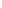 vie posudzovať realitu zo štatistického a pravdepodobnostného pohľadu, v jednoduchých prípadoch vie rozlíšiť istý a nemožný jav.Do ročníka bolo presunuté učivo nižšieho ročníka od mesiaca marec po dohode s vedením školy a vedúcou príslušnej PK.Obsah vzdelávaniaTémy rozširujúceho učiva:Riešenie slovných úloh s viacerými počtovými výkonmi a s praktickou problematikou. Riešenie lineárných rovníc a nerovnícHodnotenieCieľom hodnotenia a klasifikácie vzdelávacích výsledkov je poskytnúť žiakovi a jeho rodičom spätnú väzbu o tom, ako žiak zvládol danú problematiku, v čom má nedostatky, kde má rezervy a aké sú jeho pokroky.Hodnotenie tým plní informatívnu, korekčnú a motivačnú funkciu.Pri hodnotení sa zohľadňujú špecifiká daného žiaka.Na klasifikáciu sa využívajú krátke písomné práce, kontrolné práce, štvrťročné práce, vstupné a výstupné práce.Pri oprave písomných previerok sa používa klasifikačná stupnica:100% – 90%	výborný  89% – 75%	chválitebný  74% – 50%	dobrý  49% – 30%	dostatočný  29% –  0%	nedostatočný   Pri hodnotení a klasifikácii žiakov je potrebné dodržiavať platné metodické pokyny. Pri integrovanom vzdelávaní žiakov so špeciálnymi výchovno-vzdelávacími potrebami je potrebné prihliadať na druh a stupeň poruchy a pri hodnotení postupovať podľa platných metodických pokynov.Učebné zdrojeNa podporou a aktiváciu vyučovania a učenia žiakov sa využijú nasledovné učebné zdroje: dostupné učebnice pracovné zošity ( podľa ponuky )internetdidaktické pomôcky (prezentácie, didaktické hry, IKT)knižnica (školská, krajská)Učebné osnovy sú totožné so vzdelávacím štandardom iŠVP pre príslušný vzdelávací predmet. Do ročníka bolo presunuté učivo nižšieho ročníka od mesiaca marec po dohode s vedením školy a vedúcou príslušnej PK.Obsah vzdelávania VZDELÁVACIA OBLASŤ:  Človek a príroda	PREDMET – fyzika		- chémia		- biológiaUčebné osnovy sú totožné so vzdelávacím štandardom iŠVP pre príslušný vzdelávací predmet. Do ročníka bolo presunuté učivo nižšieho ročníka od mesiaca marec po dohode s vedením školy a vedúcou príslušnej PK.Obsah vzdelávaniaUčebné osnovy sú totožné so vzdelávacím štandardom iŠVP pre príslušný vzdelávací predmet. Do ročníka bolo presunuté učivo nižšieho ročníka od mesiaca marec po dohode s vedením školy a vedúcou príslušnej PK.Obsah vzdelávaniaUčebné osnovy sú totožné so vzdelávacím štandardom iŠVP pre príslušný vzdelávací predmet. Do ročníka bolo presunuté učivo nižšieho ročníka od mesiaca marec po dohode s vedením školy a vedúcou príslušnej PK.Obsah vzdelávaniaVZDELÁVACIA OBLASŤ:     Človek a spoločnosťPREDMETY - dejepis	- geografia	- občianska náukaUčebné osnovy sú totožné so vzdelávacím štandardom iŠVP pre príslušný vzdelávací predmet.Učebné osnovy sú totožné so vzdelávacím štandardom iŠVP pre príslušný vzdelávací predmet. Do ročníka bolo presunuté učivo nižšieho ročníka od mesiaca marec po dohode s vedením školy a vedúcou príslušnej PK.Obsah vzdelávaniaUčebné osnovy sú totožné so vzdelávacím štandardom iŠVP pre príslušný vzdelávací predmet. Do ročníka bolo presunuté učivo nižšieho ročníka od mesiaca marec po dohode s vedením školy a vedúcou príslušnej PK.Obsah vzdelávaniaČlovek a hodnotyPREDMETY  – etická výchova	– náboženská výchovaUčebné osnovy sú totožné so vzdelávacím štandardom iŠVP pre príslušný vzdelávací predmet. Do ročníka bolo presunuté učivo nižšieho ročníka od mesiaca marec po dohode s vedením školy a vedúcou príslušnej PK.Obsah vzdelávaniaUčebné osnovy sú totožné so vzdelávacím štandardom iŠVP pre príslušný vzdelávací predmet. Do ročníka bolo presunuté učivo nižšieho ročníka od mesiaca marec po dohode s vedením školy a vedúcou príslušnej PK.Obsah vzdelávaniaVZDELÁVACIA OBLASŤ:    Umenie a kultúraPREDMETY   - Výtvarná výchova                               - Hudobná výchovaUčebné osnovy sú totožné so vzdelávacím štandardom iŠVP pre príslušný vzdelávací predmet. Do ročníka bolo presunuté učivo nižšieho ročníka od mesiaca marec po dohode s vedením školy a vedúcou príslušnej PK.Obsah vzdelávaniaUčebné osnovy sú totožné so vzdelávacím štandardom iŠVP pre príslušný vzdelávací predmet. Do ročníka bolo presunuté učivo nižšieho ročníka od mesiaca marec po dohode s vedením školy a vedúcou príslušnej PK.Obsah vzdelávaniaVZDELÁVACIA OBLASŤ: Zdravie a pohybPREDMETY – telesná a športová výchovaUčebné osnovy sú totožné so vzdelávacím štandardom iŠVP pre príslušný vzdelávací predmet. Do ročníka bolo presunuté učivo nižšieho ročníka od mesiaca marec po dohode s vedením školy a vedúcou príslušnej PK.Obsah vzdelávaniaVZDELÁVACIA OBLASŤ: Človek a svet prácePREDMETY – technikaUčebné osnovy sú totožné so vzdelávacím štandardom iŠVP pre príslušný vzdelávací predmet. Do ročníka bolo presunuté učivo nižšieho ročníka od mesiaca marec po dohode s vedením školy a vedúcou príslušnej PK.Obsah vzdelávaniaCharakteristika predmetu    Učebný predmet vedie žiakov k získaniu základných užívateľských zručností v rôznych oblastiach ľudskej činnosti a prispieva k poznaniu trhu práce, vytváraniu životnej i profesijnej orientácie žiakov. Koncepcia predmetu vychádza z konkrétnych životných situácií, v ktorých človek prichádza do priameho kontaktu s ľudskou činnosťou a technikou v jej rozmanitých podobách a širších súvislostiach a prostredníctvom technických vymožeností chráni svet a kultúrne pamiatky.     Predmet musí byť založený predovšetkým na praktickej činnosti. Jeho náplň sa cielene zameriava na zručnosti a návyky pre uplatnenie žiakov v ďalšom živote a spoločnosti. Je založený na tvorivej myšlienkovej spoluúčasti a spolupráci žiakov.   Náplň učebného predmetu je určená všetkým žiakom bez rozdielu pohlavia. Žiaci sa učia pracovať s rôznymi materiálmi a pomôckami a osvojujú si základné pracovné zručnosti a návyky, rozvíjajú tvorivé technické myslenie. Pri navrhovaní výrobkov v oblasti dizajnu a pracovných postupov spájajú praktické zručností s tvorivým myslením. Základné vzdelávanie obohacuje o dôležitú zložku tým, že kladie základy z oblasti techniky, ktoré sú nevyhnutné pre ďalšie štúdium a uplatnenie človeka v reálnom živote. Žiaci sa učia plánovať, organizovať a hodnotiť pracovnú činnosť samostatne i v skupine. Sú vedení k dodržiavaniu zásad bezpečnosti a hygieny pri práci. V závislosti na veku žiakov sa postupne buduje systém, ktorý žiakom poskytuje dôležité informácie z pracovnej oblasti a pomáha im pri zodpovednom rozhodovaní o ďalšom profesijnom zameraní i rozhodovaní v živote.    Ciele predmetu Sú v súlade s cieľmi a obsahovým a výkonovým štandardom vzdelávacieho štandardu pre vyučovací predmet technika, ktoré schválilo Ministerstvo školstva, vedy, výskumu a športu Slovenskej republiky dňa 6. 2. 2015 pod číslom 2015-5129/5980:2-10A0 pre druhý stupeň základnej školy s platnosťou od 1. 9. 2015. Žiaci: ·         rozlíšia a bezpečne použijú prírodné a technické materiály, nástroje, náradie a zariadenia;·         si osvoja dodržiavanie stanovených pravidiel a adaptujú sa na zmenené alebo nové úlohy a pracovné podmienky;·         experimentujú s nápadmi, materiálmi, technológiami a technikami;·         si vytvoria vhodné návyky pre rodinný život;·         pociťujú zodpovednosť za svoje zdravie, ľudské vzťahy a financie ako aj za pohodlie a bezpečnosť v ich bezprostrednom okolí;·         cítia zodpovednosť za kvalitu svojich i spoločných výsledkov práce;·         si osvoja základné pracovné zručnosti a návyky z rôznych pracovných oblastí, organizujú a plánujú prácu a používajú vhodné nástroje, náradie a pomôcky pri práci i v bežnom živote;·         vytrvalo a sústavne plnia základné úlohy, uplatňujú tvorivosť a vlastné nápady pri pracovnej činnosti a pri vynakladaní úsilia na dosiahnutie kvalitného výsledku;·         si vytvoria nový postoj a hodnoty vo vzťahu k práci človeka a životnému prostrediu;·         chápu prácu a pracovné činnosti ako príležitosti na sebarealizáciu, sebaaktualizáciu a na rozvíjanie  podnikateľského myslenia;·         sa orientujú v rôznych odboroch ľudskej činnosti, formách fyzickej i duševnej práce, osvoja si potrebné poznatky a zručnosti významné na možnosti uplatnenia, na voľbu vlastného profesijného zamerania a na ďalšiu profesijnú a životnú orientáciu. Prierezové témy      Environmentálna výchova (ENV), Multikultúrna výchova (MUV), Osobnostný a sociálny rozvoj (OSR), Výchova k manželstvu a rodičovstvu (VMR), Mediálna výchova (MDV),  Ochrana života a zdravia (OZO),    	Finančná gramotnosť (FIG), Čitateľská gramotnosť(CGT),  Informačná a digitálna gramotnosť(IDG), Prírodovedná gramotnosť (PDG) Obsah vzdelávaniaHodnotenie   KritériaStupeň a úroveň osvojenia poznatkov (zapamätanie, porozumenie a schopnosť aplikácie v praxi)Vyhľadávanie a spracovanie informáciíSchopnosť uplatniť nadobudnuté vedomosti a zručnosti v praxi a tiež úroveň osvojenia si praktických zručnostíDodržiavanie bezpečných pracovných postupovVzťah a prístup k práci, k riešeniu zadaných úloh, aktivita a tvorivosť, znalosť, rešpektovanie a dodržiavanie správnych pracovných postupovTechnika práce, výber a používanie správnych nástrojov a náradiaOrientácia v technickej dokumentáciiKvalita práce a výsledku pracovnej činnostiSchopnosť pracovať v tímeHospodárne zaobchádzanie s materiálom, náradím a energiami FormyÚstne skúšanie: ústne vyjadrovanie žiakov v rovine stupňa a osvojenia si poznatkov, spracovania informácií pretransformovaných do opisov pracovných postupov v súlade s bezpečnosťou pri práciPísomné skúšanie: zamerané na grafickú komunikáciu – schémy, náčrty, výkresy, obrázky a i., ako i testyPraktické skúšanie: zamerané na kvalitu postupov a výsledkov v praktických aktivitách, vrátane nadobudnutých zručností TECHNIKAVoliteľný predmet - športová prípravaUčebné osnovy sú totožné so vzdelávacím štandardom iŠVP pre príslušný vzdelávací predmet. Do ročníka bolo presunuté učivo nižšieho ročníka od mesiaca marec po dohode s vedením školy a vedúcou príslušnej PK.Obsah vzdelávaniaCharakteristika predmetu    Športové triedy sú určené na systematickú športovú prípravu športovo-talentovaných žiakov. Činnosť v nich je zameraná na optimálny rozvoj pohybových predpokladov žiakov na konkrétne športové odvetvie a zvyšovanie ich športovej výkonnosti. V športových triedach sa vyučuje podľa upraveného učebného plánu základnej alebo strednej školy. Vyučovanie sa realizuje v predmete športová príprava podľa týchto učebných osnov. Osnovy sú vypracované v spolupráci so športovým zväzom v súlade so zásadami športového tréningu a výchovno-vzdelávacieho programu školy. Proces v športových triedach prebieha v súlade s usmernením Ministerstva školstva Slovenskej republiky zo dňa 1. februára 2002, č. 151/2002-71 k starostlivosti o športovo-talentovanú mládež.     Predmet športová  príprava sa vyučuje v rozsahu 3 hodín týždenne, do jednej športovej triedy sa zaraďujú žiaci jedného alebo viacerých športových odvetví. Triedy sa podľa príslušného učebného plánu spravidla delia na skupiny, a to ak je v nich viac ako jedno športové odvetvie alebo trieda je koedukovaná. Športové triedy základných a stredných škôl sú súčasťou vrcholového športu v Slovenskej republike. Učebné osnovy pre triedy s rozšíreným vyučovaním športovej prípravy (ďalej len športové triedy) na základných školách (ďalej len ZŠ) so zameraním na ľadový hokej sú záväzným dokumentom pre učiteľov športovej prípravy a trénerov športových hokejových tried. Rámcovo v sebe zahŕňajú ciele, obsah a rozsah učiva pre jednotlivé vekové kategórie športovcov a pre jednotlivé školské ročníky. Slúžia učiteľom športovej prípravy a trénerom k prípravám učebných plánov a tréningových plánov pre športové triedy. Športová príprava sa zabezpečuje formou športových tréningov, sústredení a účasťou na pravidelných športových súťažiach organizovaných SZĽH pre príslušné vekové kategórie. Súčasťou športovej prípravy je aj výberové konanie, teoretická príprava, regenerácia a pravidelné testovanie.     Na športovej príprave počas hlavných prázdnin sa zúčastňujú aj novozaradení alebo novoprijatí žiaci pred nástupom do športovej triedy príslušnej školy. Športové triedy so zameraním na ľadový hokej sú triedy, ktorých úlohou je vytvárať optimálne podmienky pre progresívnu športovú prípravu pohybovo nadanej a talentovanej mládeže so zreteľom na získanie správnych pohybových návykov a pohybových činností pri dodržiavaní všetkých zásad športovej prípravy mládeže.Ciele vyučovacieho predmetuVŠEOBECNÝ CIEĽ PRÍPRAVY Položiť základy budúcej vysokej športovej výkonnosti v dorasteneckom veku, juniorov a v kategórii dospelých, zamerať sa na vysokú úroveň všeobecnej a špeciálnej pohybovej výkonosti, vytvoriť trvalý pozitívny vzťah k ľadovému hokeju. TECHNICKO-TAKTICKÁ PRÍPRAVACiele technicko-taktickej prípravy a) zdokonaľovať herné činnosti jednotlivca s dôrazom na technické aj taktické vykonanie, a) technické vykonanie vo väčšej intenzite, b) nacvičiť a zdokonaliť herné kombinácie v ich konštruktívnom riešení, c) nacvičiť a zdokonaliť systém hry v útoku a obrane – uplatnenie v hre, d) rozvíjať tvorivé herné myslenie, spoluprácu smerujúcu k úspechu družstva, e) osvojenie si herných činností v integrovanej hre, f) zdokonaľovať herné systémy. Obsah technicko-taktickej prípravyÚtočné činnosti jednotlivca • korčuľovanie vpred, vzad, do strán, obraty, rýchle zastavenie – zmena smeru, • vedenie puku (v jazde vpred, vzad, obraty, zmenou smeru, zmenou rýchlosti, prihrávkou o korčuľu), • uvoľňovanie hráča s pukom (kľučka na bekhendovú stranu, forhendovú stranu, protismerná kľučka), • uvoľňovanie hráča bez puku (zmenou smeru, zmenou rýchlosti, obratom, zmenou smeru a rýchlosti), • prihrávanie a spracovanie prihrávky po ľade a nad ľadom (prihrávanie bekhendovou a forhendovou stranou), prihrávka ťahom, • príjem a spracovanie prihrávky, • streľba ťahom (bekhendovou a forhendovou stranou), priklepnutým švihom, golfovým úderom, • blafák, • tečovanie a dorážanie. Obranné činnosti jednotlivca • obsadzovanie hráča s pukom (napádanie, nakorčuľovanie hráča k súperovi, odoberanie puku, osobný súboj, hra telom (bodyček), • obsadzovanie hráča bez puku (pozične, tesná obrana), • blokovanie striel (v stoji, pokľaku a kľaku, sklzom, hokejkou). Útočné herné kombinácie • prihraj a korčuľuj, • križovanie• prenechaním, • spätnou prihrávkou, • kolmou prihrávkou. 53 Obranné herné kombinácie • zdvojovanie, • preberanie, • zaisťovanie, • odstupovanie. Útočné herné systémy • postupný útok, • pozičný útok, • rýchly útok, • reorganizovaný útok, • nátlaková hra, • presilová hra. Obranné herné systémy • osobná obrana, • zónová obrana, • zónový presing, • hra v oslabení. Činnosti brankára • základný brankársky postoj a korčuľovanie (v bránkovisku, v priestore pred bránou, v okolí bránky), • chytanie a vyrážanie puku po ľade (hokejkou, nohami, sklzom), • chytanie a vyrážanie puku nad ľadom (rukami, nohami, hokejkou, telom, sklzom), • zastavenie puku, rozohrávanie (na krátku vzdialenosť, vypichnutie puku), • riešenie samostatných nájazdov (vykorčuľovaním, vypichnutím puku, polorozkľakom, rozkľakom, sklzom), • riešenie herných situácií (vykrývanie streleckého uhlu, pri tečovaní a dorážaní, hra za bránkou, situácie 2 – 1). Obsah vzdelávaniaŠkolský vzdelávací program pre 8. ročník – športová príprava  (týždenne 3h), spolu 99 hodínSúhrn cieľov a obsahu vzdelávania v 8. ročníku základnej školy vychádzajúc zo Štátneho vzdelávacieho programu:Proces a) venovať zvýšenú pozornosť technike korčuľovania bez puku, s pukom a bez kontroly puku zrakom (taktiež to platí aj pri spracovaní a prihrávaní puku), b) každú technickú činnosť názorne ukázať, upozorniť na uzlové body, nácvik viesť v nižšej intenzite, c) využívať didaktické pomôcky (kužele, stojany), d) kladenie dôrazu na zrýchlenie pri obchádzaní brániaceho hráča v činnosti 1 – 1, e) zaraďovať špeciálne cvičenia na jednotlivé druhy uvoľňovania hráča s pukom, f) zaraďovať komplexné herné cvičenia obsahujúce herné činnosti idúce následne za sebou (vedenie puku, kľučka, klamlivý pohyb telom, prihrávka, streľba a pod.), g) zaraďovať rovnovážne herné situácie 1 – 1 do rôznych priestorov ihriska, h) všestranné postové zameranie hráčov, i) využívať rôzne formy skupinového vyučovania, j) rovnomerne sa venovať útočným a obranným činnostiam, k) obmena hráčov v útoku a v obrane, l) vyžadovať technicky správne vykonanie každej hokejovej činnosti, m) po vykonanej streľbe sledovať puk so zámerom puk doklepnúť do brány. Požiadavky na hráčov – výkonový štandard Žiak vie, je schopný: • uvoľniť sa s pukom, • uvoľniť sa bez puku, • časove a priestorovo zvládnuť súčinnosť v útočných a obranných herných kombináciách, • zvládnuť v súčinnosti herného tvaru systém 2-1-2, 1-2-2, • zvládnuť základy presilovej hry a hry v oslabení. 2.KONDIČNÁ PRÍPRAVA 2.1. Ciele kondičnej prípravy a) podporiť prirodzený vývoj organizmu, b) zvýšiť odolnosť organizmu voči pohybovému zaťaženiu všestrannému charakteru, c) dôraz na rozvoj rýchlostných schopností, koordinačných schopností, relatívnej sily a aeróbnej a anaeróbnej vytrvalosti. Obsah kondičnej prípravy Rozvoj aeróbnej vytrvalosti • športové hry s upravenými pravidlami 30-40 min., • turistika 2-3 hod., • pomalý rovnomerný beh v trvaní 20-30 min. s pulzovou frekvenciou 130-160 za min., • využívať čo najpestrejší výber prostriedkov, • metódy striedavé, založené na neprerušovanom zaťažení napr. fartlek (hra s rýchlosťou či indiánsky beh), • vhodné sú tiež loptové hry – herná forma. Spočíva v tom, že sa žiaci nesmú za stanovenú dobu zastaviť. Rozvoj rýchlostných schopností • krátkodobé zaťaženie v špecifickom a nešpecifickom zaťažení do 5 – 8 sekúnd, • pohybové hry s prvkami behov a štafety (dĺžka úseku 5-20m), • bežecká abeceda. Rozvoj frekvenčných rýchlostí • behy ponad 8-10 nízkych prekážok (čiary, pásy, latky a pod.) položených za sebou na vzdialenosť 60 cm. Prebehy dopredu, bokom so zmenou smeru (stúpiť do každej medzery) s dôrazom na frekvenciu, • behy 20 –30 m úsekov so striedaním behu s dôrazom na frekvenciu ( krátke kroky) a dĺžku krokov, • beh dolu svahom (sklon do 5°) na úsekoch 10-20m, dôraz na frekvenciu. Rozvoj akceleračnej rýchlosti • štarty z rôznych polôh, • výbehy po kotúli napred do 10-15m., • výbehy smerom na hodenú loptu – hodiť loptu alebo zakotúľať pred seba a snažiť sa ju čo najskôr dobehnúť (loptu môže hádzať aj partner), • výbehy z drepu a nízkeho štartu. 53 Rozvoj cyklickej rýchlosti • stupňované úseky 40 – 60m., • opakované úseky 20 – 40m., • rozložené úseky 30 – 60m. (napr. 10 m s max. úsilím - 10m zotrvačne – 10 m s max. úsilím), • beh do kopca ( sklon 15 – 25 st. ), úseky 5 – 15 m., • handicapové behy na 20 – 40 m., • slalomový beh, • prekážkové dráhy. Špecifické tréningové prostriedky • štarty z rôznych polôh – dribling do 20m., • opakované letmé úseky 15 – 20m. – dribling, • opakované driblingové úseky 15-20m zakončené streľbou ( hádzaná, basketbal), • dribling so zmenou smeru (slalom), i formou súťaží, štafety, • cvičenia na rozvoj rýchlosti prihrávok (hádzaná, basketbal, futbal) formou súťaže. Tréningové prostriedky v príprave na ľade • jednoduché herné činnosti jednotlivca a spolupráce maximálnou rýchlosťou (predpoklad zvládnutá technika), • rôzne spôsoby korčuľovania so zmenami smeru (maximálnou rýchlosťou).Rozvoj silových schopností Nešpecifické tréningové prostriedky • pohybové hry a súťaže s prvkami vrhov a hodov, • hod plnou loptou rozličným spôsobom 2 kg., • posilňovacie cvičenia s malými činkami 1,5 – 2 kg., 2,5-5 kg. resp. s kotúčmi činky, • posilňovacie cvičenia s bremenom do 15-20 kg., • zaraďovať kruhovú formu tréningu rozvoja sily (6-8 stanovíšť 10-15 opakovaní, 2-4 série). Rozvoj všeobecnej sily dolných končatín Gymnastická lavička: • zoskok obkročmo – výskok na lavičku, nekrčiť nohy v kolenách, • sed na lavičke obkročmo, výskok do stoja na lavičke, • stoj bokom k lavičke, bližšiu nohu položiť na lavičku (na celé chodidlo), výpon do výskoku s výmenou nôh do východiskového postavenia na opačnej strane lavičky, • výskoky z podrepu (trup kolmo, stehná rovnobežne s podložkou), • násobené odrazy – po jednej, z nohy na nohu, obojnož v podrepe „ žabáky“ a ich kombinácie, • preskoky atletických prekážok (jednonož, obojnožne, bez a s medziskokom, rozličná výška prekážok), • plyometrické cvičenia. Rozvoj explozívnej sily horných končatín Nešpecifické tréningové prostriedky: • cvičenia s gumovými expandrami, • hody jednou a obidvoma rukami s 2 kg plnou loptou (zo stoja, kľaku, ľahu, vo výskoku, s obratom atď.) na rozličnú vzdialenosť, • prihrávky plnou loptou v stoji v behu, • akrobatické cvičenia a ich kombinácie na žinenkovom páse, • doplnkové športové hry. Špecifické tréningové prostriedky: • opakovaná streľba ťahom, priklepnutým švihom, golfovým úderom, • streľba so zaťaženou hokejkou (do 1 kg.),• streľba s odporom gumového expandru.Rozvoj orientačnej schopnosti • dve – počtom rovnaké družstvá s loptami sa rozostavia, každé na jednej polovičke ihriska,. každý hráč má na druhej strane ihriska partnera, Na povel sa pohybujú driblingom po svojej ploche. Na zapísknutie položia všetci lopty na zem a prebehnú k lopte partnera. Modifikácie: hráči neprebehujú, ale dvojice si vymenia súčasne prihrávky, • tri žinenky položiť za sebou a 5 m pred ne položiť loptu. Traja hráči sa voľne rozostavia na ploche ihriska. Určený hráč má za úlohu vykonať rýchlo za sebou tri kotúle, zdvihnúť loptu a prihrať ju tomu hráčovi. ktorý má zdvihnúť ruku, • modifikácia: po ihrisku sa pohybuje – hráčov označených číslami. Úlohou je prihrať vyvolanému číslu. Proces a) rozvíjať pohybové schopnosti za rešpektovania ich sentitívnych období, b) rozvíjať koordinačné schopnosti so zameraním aj na jemnú koordináciu pohybov, c) zvládnuť techniky všetkých zaraďovaných atletických disciplín a športových hier, d) preferovať zaťaženie anaeróbneho charakteru, e) aeróbne aktivity zaraďovať primerane vekovej kategórii, f) v obsahovom zameraní preferovať všestrannosť a emocionálnosť jednotlivých cvičení, g) vyhnúť sa jednostrannému zaťaženiu. TEORETICKÁ PRÍPRAVA Ciele teoretickej prípravy  Dosiahnuť stavu, aby si hráči osvojili základné všeobecné a špecifické vedomosti, ktoré im pomôžu pochopiť dôležité pojmy obsahu športového tréningu, význam a zmysel športovania vôbec, osvojenie si základných poznatkov ľadového hokeja, a tak mohli hrať pravidelnú majstrovskú súťaž. Obsah teoretickej prípravy Všeobecné poznatky a) Všeobecná teória telesnej výchovy• dejiny telesnej výchovy u nás, vo svete, v meste alebo obci, • olympijská výchova, • systém vybraných pohybových činností, schopností a zručností, • postoje, záujmy, vzťahy, vedomosti, názory. b) Didaktika športového tréningu • základy športovej prípravy, 53 • pohybové schopnosti a pohybové zručnosti, • základné telovýchovné pojmy, terminológia a pravidlá osvojovaných pohybových činností, • organizácia a riadenie pohybových činností a hier (aj v súťažiach), • hodnotenie pohybovej činnosti, • uplatňovanie poznatkov z telovýchovnej činnosti v iných predmetoch a opačne, • účelný a estetický pohybový prejav, • rozhodnosť, nebojácnosť, snaha po stále lepšom výkone, tvorivosť, radosť z víťazstva, ocenenie výkonu súperov, fair-play, • tolerancia a zodpovednosť za svoje konanie voči spolužiakom, učiteľom, rodičom a starším osobám, • aktívny vzťah k životnému prostrediu a k prírode, • základy športovej prípravy. c) Zdravotná výchova, lekárska kontrola • význam, funkcia, účinok vykonávaných pohybových činností na organizmus človeka, pohybový režim, • pulzová frekvencia a jej využívanie v športe, • somatický vývin človeka a jeho hodnotenie, • správna životospráva človeka a športovca, • negatívny vplyv fajčenia, alkoholu a drog na zdravie, • základné hygienické zásady a ich využívanie pred, počas a po skončení telovýchovnej činnosti, • bezpečnosť pri cvičeniach v rôznych podmienkach a v rôznom prostredí, • prvá pomoc pri ľahších úrazoch. Proces a) na teoretickú prípravu využiť tie vyučovacie hodiny, kedy nie je možnosť dostať sa na športoviská z objektívnych dôvodov. b) nevyužívať na teoretickú prípravu tréningové jednotky na ľade alebo na športoviskách (okrem usmernení hráčov pri jednotlivých činnostiach). c) využívať na teoretickú prípravu porady pred hokejovými zápasmi, hodnotenia zápasov, d) využiť sledovanie hokejových zápasov našej reprezentácie prostredníctvom televíznych prenosov a s hráčmi ich analyzovať.  Požiadavky na žiakov – výkonový štandard  Žiak vie, je schopný: • použiť pri tvorbe výkonových štandardov výsledky motorických testov, ktoré sa používali v posledných rokoch v hokejových oddieloch na Slovensku, • vysvetliť význam telesnej výchovy a športu pre zdravie, • dodržiavať základné požiadavky na osobnú hygienu, • vysvetliť zásady bezpečného správania, • rešpektovať zásady fair-play. PSYCHOLOGICKA PRÍPRAVA Ciele psychologickej prípravy Cieľom psychologickej prípravy je neustále rozvíjanie osobnosti športovca za účelom dosiahnutia vrcholných výkonov bez tzv. „zlyhania“. Obsah psychologickej prípravy Vyplýva z cieľa psychologickej prípravy a sú to hlavne tieto okruhy: a) modelovanie športovej prípravy, b) stupňovanie psychických záťaží, c) obmeňovanie psychických záťaží, d) relaxácia, e) regulácia aktivačnej úrovne, f) individualizácia prípravy. Obsah psychologickej prípravy naplníme týmito prostriedkami: a) slovné pôsobenie, b) vytváranie vhodných situácií, c) regulačné a autoregulačné zásahy, d) vstup psychológa medzi hráča, resp. trénera, čo môže pôsobiť ako prevod objavených poznatkov z praxe. Utváranie postojov a motivácie žiakov • Najvšeobecnejším cieľom v športe je dosahovanie úspechov v súťažiach, • vzbudzovať záujem o telesné zdokonaľovanie, • ovplyvňovať postoje k športovému dianiu (tréning, súperi a pod.), • regulovať medziosobné vzťahy v tíme, • rozvíjať špecifické schopnosti, • utvárať potrebné návyky (hygienické, režim dňa a pod.), • všestranne ovplyvňovať vlastnosti osobnosti, predovšetkým charakter, • utváranie postojov a motivácie je závislé v značnej miere od trénera.. Proces Najbežnejšími motivačnými podnetmi tréningu sú: a) zvyk (v rámci zabehaného denného režimu), b) príjemnosť (funkčná slasť z činnosti), c) autorita trénera (viera, strach, závislosť na ňom),d) očakávanie, že tréning sa neskôr vyplatí, e) povinnosť (napr. v rámci zmluvy s klubom, školou a pod.), f) sociálne podnety (partia, zábava a pod.), g) vyššie spoločenské pohnútky (vzťah k súťaži, reprezentácii), h) najmä u mládeži akceptovať hru, potláčať monotóniu, využiť sklon k romantike, rešpektovanie príkladov, neuplatňovať „dospelé“ tréningy) i) rešpektovať princípy mentálnej hygieny, rešpektovať postupnosť podnety - napätie – únava, zotavenie – superkompenzačný efekt, j) potlačovať averziu k tréningu (nie je to nutné zlo a nie je to ani rehoľa), k) stimulácia tréningovej aktivity na základe adekvátnych odmien, l) informovanosť o zdatnosti hráča ako vnútorný podnet pre sebazdokonaľovanie m) stabilizovať presvedčenie, že kvalitný tréning je hlavnou determinantou úspechu. 53 Požiadavky na žiakov – výkonový štandard Žiak vie, je schopný v športovom tréningu a zápase prejaviť: • záujem o športové odvetvie, • kladný postoj k športovým aktivitám, • vôľové a morálne vlastnosti, • pozitívny postoj k tréningovému procesu, k zvyšovaniu športovej výkonnosti, • pozitívny vzťah k spoluhráčom, ale aj k súperovi, • správanie v duchu fair-play, • kladný vzťah ku klubu, k materiálnym hodnotám.EVIDENCIA A DOKUMENTÁCIA ŠPORTOVEJ PRÍPRAVY Obsahom evidencie sú tieto údaje o hráčoch: 1. Základné identifikačné údaje o hráčoch - žiakoch Odporúčame evidovať tieto údaje: - dátum narodenia - číslo OP - číslo pasu - adresa, telefón bydliska - zamestnanie rodičov, telefón - predchádzajúce telovýchovné a športové skúsenosti - (podľa potreby eviduje škola aj klub) 2. Údaje o telesnom vývine - hmotnosť tela - telesná výška - somatotyp - predikcia výšky (získaná na základe výšky a hmotnosti biologických rodičov,  eviduje tréner a učiteľ športovej prípravy) 3. Údaje o zdravotnom stave - osobná anamnéza - rodinná anamnéza (eviduje tréner a učiteľ športovej prípravy) V spolupráci s lekármi je potrebné formulovať zdravotné odporúčania do budúcnosti, ktoré sú podkladmi pre ošetrujúcich lekárov v prípade zmeny školy, klubu a pod. 4. Údaje o pohybovej výkonnosti - Zaznamenávame výsledky testovaní v jednotlivých školských rokoch, resp. sezónach. Evidujeme vstupné, výstupné a priebežné výsledky testovaní v jednotlivých rokoch idúcich kontinuálne za sebou. (eviduje tréner a učiteľ športovej prípravy) - Zaznamenávame výsledky hodnotenia jednotlivých hráčov v jednotlivých klasifikačných obdobiach (štvrťrok, polrok, trištvrterok, koniec roka).  (eviduje tréner a učiteľ, zakladá škola) 5. Evidencia o športovom tréningu - Vykonať záznamy o všetkých tréningových jednotkách a zápasoch v základných objemových ukazovateľoch. - Po každom týždennom mikrocykle spočítať údaje (v min) za celý týždeň. - To isté urobiť po každom mezocykle, po každom období a za celý cyklus športovej prípravy. (eviduje tréner a zakladá klub) 6. Údaje o hráčskom výkone (hráči, družstvo) - Evidujeme údaje o hráčskom výkone minimálne v rozsahu hernej štatistiky podľa určenia riadiacich orgánov súťaží. Odporúčame realizovať aj špecializované sledovania herného výkonu v závislosti od hráčskych funkcií.  (eviduje tréner, zakladá klub) 7. Údaje o vedomostiach hráčov - Uvádzame tu poznatkovú úroveň hráča vzťahujúcu sa hlavne k športovému tréningu a súťaženiu.  (eviduje tréner, zakladá klub)  8. Evidencia o účasti na športovom tréningu - Evidujeme účasť hráča na tréningoch (eviduje tréner aj učiteľ športovej prípravy)HodnotenieHodnotenie výkonov žiakov známkou. Učebné zdrojeUČEBNÉ OSNOVY ŠPORTOVEJ PRÍPRAVY V ĽADOVOM HOKEJI  pre športové triedy základných škôl a osemročné športové gymnáziáVydalo MŠ SR pod číslom 382/2003-41 s platnosťou 18.3.2003, Prípravu učebných osnov koordinoval: Mgr. Ján Slezák Autori:Prof. Jaroslav Starší, CSc. PaedDr. Andrej Výboh PhDr. Ivan Frühwald Mgr. Dušan Noga Recenzenti: PaedDr. Igor Tóth PaedDr. Ondrej Výboh PhDr. Milan Mikuš  VZDELÁVACIA OBLASŤ: Jazyk a komunikáciaPREDMETY – slovenský jazyk a literatúra	– anglický jazyk	- nemecký jazyk	- ruský jazykUčebné osnovy sú totožné so vzdelávacím štandardom iŠVP pre príslušný vzdelávací predmet. Do ročníka bolo presunuté učivo nižšieho ročníka od mesiaca marec po dohode s vedením školy a vedúcou príslušnej PK.Obsah vzdelávaniaUčebné osnovy sú totožné so vzdelávacím štandardom iŠVP pre príslušný vzdelávací predmet. Do ročníka bolo presunuté učivo nižšieho ročníka od mesiaca marec po dohode s vedením školy a vedúcou príslušnej PK.Obsah vzdelávaniaCharakteristika predmetu   Cudzie jazyky prispievajú k pochopeniu a objavovaniu tých skutočnosti, ktoré presahujú oblasť skúseností sprostredkovaných materinským jazykom a štátnym jazykom. Cudzie jazyky poskytujú živý jazykový základ a predpoklady pre komunikáciu žiakov v rámci Európskej únie.   Osvojením si cudzích jazykov pomáha žiakovi prekonávať bariéry a tak prispievať k zvýšeniu jeho mobility v osobnom živote, v ďalšom štúdiu a napokon uplatnením sa na trhu práce. Cudzie jazyky umožňujú poznávať odlišnosti v spôsobe života ľudí iných krajín a ich odlišné kultúrne tradície. Poskytujú prehĺbenie vedomostí a vzájomného medzinárodného porozumenie a tolerancie a vytvárajú podmienky pre spoluprácu škôl na medzinárodných projektoch.   Požiadavky pre vzdelávanie v cudzích jazykoch vychádzajú zo spoločného Európskeho referenčného rámca pre jazyky, ktorý popisuje rôzne úrovne ovládania cudzích jazykov.   Úspešnosť jazykového vzdelávania ako celku je závislá nielen od výsledkov vzdelávania v materinskom jazyku a v cudzom jazyku, ale závisí aj od toho, do akej miery sa jazyková kultúra žiakov stane predmetom záujmu aj všetkých ostatných oblastí vzdelávania.   Učenie sa cudzích jazykov podporuje otvorenejší prístup k ľuďom. Komunikácia a rozvoj kompetencií v cudzom jazyku sú dôležité pre podporu mobility v rámci Európskej únie, umožňujú občanom plne využívať slobodu pracovať a študovať v niektorom z jej členských štátov. Orientácia jazykového vzdelávania na kompetencie vytvára v nemalej miere podmienky pre nadpredmetové a medzipredmetové vzťahy, ktoré pomáhajú učiacemu sa chápať vzťahy medzi jednotlivými zložkami okolia a sveta, v ktorom existujú. Chápanie jazykového vzdelávania ako „vzdelávania pre život“ umožňuje každému jedincovi žiť podľa vlastných predstáv a uspokojenia.   Spoločný názov pre úroveň A1 a A2 je používateľ základného jazyka (independent learner), čo predpokladá, že učiaci sa ovláda jazyk v základnom rozsahu, čo mu umožňuje opisovať každodenné situácie predvídateľného obsahu, i keď vo všeobecnosti je nútený obsah výpovede obmedziť a hľadať slová. Požiadavky kladené na učiaceho sa predpokladajú jeho uvedomelý prístup k osvojeniu si cudzieho jazyka. Táto koncepcia umožňuje učiacemu sa, aby sa na základe vlastného uváženia rozhodol, do akej miery bude cudzí jazyk v budúcnosti používať a sám si zvolil úroveň náročnosti.Cieľ predmetu   Vzdelávanie v danej vzdelávacej oblasti smeruje k utváraniu a rozvíjaniu kľúčových kompetencií tým, že vedie žiakov k:podpore sebadôvery každého žiaka;k osvojeniu si vedomostí a nadobudnutých kompetencií, ktoré im umožnia vzdelávať sa po celý ich život a zaujať aktívne miesto v ekonomickom, sociálnom a kultúrnom živote;príprave všetkých žiakov tak, aby sa stali zodpovednými občanmi, schopnými podieľať sa na rozvoji demokratickej spoločnosti, solidarity, pluralizmu a kultúrnej otvorenosti;zaručeniu rovnakých šancí sociálnej emancipácie pre všetkých žiakov;pochopeniu vzdelávania v príslušnom jazyku ako svojbytnému historickému javu, v ktorom sa odráža historický a kultúrny vývoj národa a zároveň ako 54 významný zjednocujúci činiteľ národného spoločenstva a ako dôležitý prostriedok celoživotného vzdelávania;vnímaniu a postupnému osvojovaniu si jazyka ako bohatého mnohotvárneho prostriedku k získavaniu a odovzdávaniu informácií, k vyjadrovaniu vlastných postojov a názorov;zvládnutiu základných pravidiel medziľudskej komunikácie daného kultúrneho prostredia a nadobudnutiu pozitívneho vzťahu k jazyku v rámci interkultúrnej komunikácie;nadobudnutiu vzťahov k slovesným umeleckým dielam, k vlastným čitateľským zážitkom, k rozvíjaniu svojho pozitívneho vzťahu k literatúre a k ďalším druhom umenia vychádzajúcich z umeleckých textov a rozvíjaniu svojich emocionálnych a estetických cítení a vnímaní;pestovaniu vedomia jazykovej príslušnosti k istému etniku, pocitu jazykovej príbuznosti a spolupatričnosti s inými etnikami, prostredníctvom ovládania normy spisovného jazyka viesť žiakov k zvyšovaniu jazykovej kultúry ich verbálnych ústnych i písomných jazykových prejavov.   Podľa Spoločného európskeho referenčného rámca pre jazyky sa pri používaní a učení sa jazyka rozvíja celý rad kompetencií. Učiaci sa využíva všeobecné kompetencie, ale aj celý rad komunikačných jazykových kompetencií, ktoré spolupôsobia v rozličných kontextoch a v rôznych podmienkach. Zapája sa do rečových činnosti, v rámci ktorých vytvára a prijíma texty vo vzťahu k témam z konkrétnych i abstraktných oblastí. Pri tomto procese si učiaci sa aktivuje tie stratégie učenia sa, ktoré sa mu zdajú na splnenie úloh najvhodnejšie. Kompetencie pritom definujeme ako súhrn vedomostí, zručnosti, postojov a hodnôt, ktoré umožňujú osobe konať.   Preto základným princípom jazykového vzdelávania na báze kompetencií je zabezpečiť, aby učiaci sa dokázal riešiť každodenné životné situácie v cudzej krajine a v ich riešení pomáhal cudzincom, ktorí sú v jeho vlastnej krajine, dokázal vymieňať si informácie a nápady s mladými ľuďmi a dospelými, ktorí hovoria iným jazykom a sprostredkúvajú mu svoje myšlienky a pocity v jazyku, ktorý si učiaci sa osvojuje, viac a lepšie chápal spôsob života a myslenia iných národov a ich kultúrne dedičstvo.Do ročníka bolo presunuté učivo nižšieho ročníka od mesiaca marec po dohode s vedením školy a vedúcou príslušnej PK.Obsah vzdelávaniaHodnotenie   Hodnotenie žiakov je neoddeliteľnou súčasťou výchovno-vzdelávacieho procesu. Má informatívnu, korekčnú a motivačnú funkciu.   Predmetom hodnotenia v nemeckom jazyku sú učebné výsledky, ktoré žiaci dosiahli v súlade s požiadavkami vymedzenými v učebných osnovách, schopnosti používať osvojené vedomosti, získané zručnosti a návyky, ako aj usilovnosť, osobný rast, rešpektovanie práv iných a ochota spolupracovať.Podklady na hodnotenie a klasifikáciu získavajú vyučujúci:- sústavným diagnostickým pozorovaním žiaka,- sústavným sledovaním výkonu a pripravenosti žiaka na vyučovanie,- rôznymi druhmi skúšok: ústne, písomné, didaktické testy,- analýzou výsledkov rôznych činností žiaka.   Pri hodnotení a klasifikácii žiakov je potrebné dodržiavať platné metodické pokyny. Pri integrovanom vzdelávaní žiakov so špeciálnymi výchovno-vzdelávacími potrebami je potrebné prihliadať na druh a stupeň poruchy a pri hodnotení postupovať podľa platných metodických pokynov.Učebné zdroje   Učebné zdroje chápeme ako učebné pomôcky, prostriedky a didaktickú techniku odporúčané vo vyučovacom procese. Sú nositeľom učiva a používajú sa v rôznych priestoroch. Ich súčasťou sú aj moderné technológie vo vzdelávaní. Učebné zdroje predstavujú zdroj významných informácií a prostriedkov na vytváranie zručností a návykov žiakov, cestu ich motivácie, upevňovania a kontroly nadobudnutých vedomostí, zručností a postojov, orientácie na ich individuálne záujmy.Vo vyučovaní nemeckého jazyka sa budú využívať:učebnica Projekt Deutsch 4, WIR 2pracovné zošitytexty na počúvanie: piesne, vtipy, básne, rozprávky, interviewmédiá: časopisy, kazeta, CD, DVD, internettexty na čítanie:slovníkCharakteristika predmetu   Predmet „Ruský jazyk“ je obsahovo  zameraný na poskytnutie základných predpokladov pre komunikáciu žiakov v rámci EÚ, prispieva k väčšej mobilite v osobnom živote, v ďalšom štúdiu a napokon uplatnením sa na trhu práce. Dôležitou je multikultúrna výchova žiakov, ktorá smeruje k pestovaniu tolerancie, demokracie a asertívnemu správaniu žiakov.   Žiak je stredobodom vyučovania. Výber tém, textov a sociálnych foriem práce je orientovaný na vek, záujmy a potreby žiaka, ako aj na jeho výkonnostnú úroveň.   V popredí sú hravé formy pracovného postupu a vyučovacieho procesu, zamerané na praktické tvorivé ciele. Ústny prejav má prednostné postavenie. Do popredia vystupujú stratégie čítania s porozumením.   Na vyučovaní sa využívajú taktiež metódy a formy práce, ktoré podporujú schopnosť samostatne pracovať, verejne prezentovať osvojené vedomosti a zručnosti, ale zároveň vychovávajú k zodpovednosti za prácu v kolektíve na spoločnej úlohe, komunikácii navzájom.      Vyučovací proces pozostáva z opakovania a z preberania nového učiva vo vyváženom pomere, ktorý zodpovedá potrebám žiakov, ich stratégiám učenia sa.Ciele vyučovacieho predmetuSpoločenské:1. podpora sebadôvery žiaka, aby dokázal riešiť každodenné životné situácie v cudzej krajine      a pomáhal cudzincom vo svojej vlastnej krajine2. žiak pochopí potrebu vzdelávania sa v cudzom jazyku ako celoživotný procesVzdelávacie:1. získanie zručnosti komunikácie v ruskom jazyku v danom ročníku na referenčnom stupni     A1, čo sa odrazí v jednotlivých komunikačných zručnostiach 2. získať zručnosť samostatne pracovať s učebnicou, riešiť úlohy v pracovnom zošite3. schopnosť porozumieť a tvoriť súvislé ústne prejavy.Výchovné:1. rozvíjať schopnosť spolupráce žiakov - práca vo dvojiciach, v skupinách2. rozvíjať sebahodnotenie a sebapoznávanie žiakov 3. fantáziu pri tvorbe situácií, replík, dotváraní textov a zapájaní sa do jazykových hier.KompetencieVšeobecné kompetencie:• získavať nové vedomosti a zručnosti• opakovať si osvojené vedomosti a dopĺňať si ich• kriticky hodnotiť svoj pokrok, prijímať spätnú väzbu • účinne spolupracovať vo dvojiciach i v pracovných skupinách• aktívne a často využívať doteraz osvojený jazyk• využívať dostupné materiály pri samostatnom štúdiuKomunikačné jazykové kompetencieJazyková kompetenciaŽiak:• má osvojený repertoár  slov a slovných spojení, vzťahujúcich sa na konkrétne situácie• ovláda základné gramatické štruktúry a typy viet, ktoré sú súčasťou osvojeného repertoáru• ovláda výslovnosť repertoáru naučených slov a slovných spojení• dokáže odpísať a samostatne použiť slová a slovné spojenia v častom styku, názvy      každodenných predmetov, názvy obchodov a bežne používané ustálené spojeniaSociolingvistická kompetenciaŽiak:• dokáže nadviazať základnú spoločenskú konverzáciu Komunikačné zručnosti (integrované zručnosti)Počúvanie s porozumenímŽiak:• dokáže rozoznať známe slová a najzákladnejšie slovné spojenia týkajúce sa jeho samého,        jeho rodiny a   bezprostredného konkrétneho okolia, keď ľudia hovoria pomaly • rozumie jednoduchým pokynom, hovorenému textu z nahrávokČítanie s porozumenímŽiak :• vie prečítať slová, slovné spojenia, názvy, jednoduché vety na oznámeniach, plagátoch,    pohľadniciach a rozumie im• rozozná základné slovné spojenia v jednoduchých oznamoch z každodenného života• dokáže si pri krátkych, jednoduchých opisoch urobiť predstavu o obsahu, najmä ak má k   dispozícii vizuálnu pomoc• vie pracovať s informáciami v texte – vyhľadať, porovnať, doplniť, pokračovaťPísomný prejavŽiak:• dokáže vyplniť jednoduché registračné formuláre s osobnými údajmi • dokáže napísať jednoduché slovné spojenia a vety o sebe a iných ľuďoch• vie si písomne vyžiadať informácie alebo ich podať ďalej• vie napísať jednoduché slovné spojenia, vety a použiť v nich spojovacie výrazyÚstny prejav – dialógŽiak: • dokáže komunikovať jednoduchým spôsobom ak je jeho partner pripravený zopakovať   alebo preformulovať svoju výpoveď pri pomalšom tempe reči• dokáže klásť a odpovedať na jednoduché otázky na známe témy•  používať jednoduché zdvorilostné formulácie - pozdrav, lúčenie, opýtať sa ako sa má• vie predstaviť seba a iných a reaguje, keď ho predstavujú• rozumie každodenným výrazom a vie reagovať na jednoduché informácie, ktoré sa dozvieÚstny prejav – monológŽiak:• dokáže využívať jednoduché slovné spojenia a ucelenými vetami opísať seba, miesto, kde žije, čo robí a ľudí, ktorých pozná.Do ročníka bolo presunuté učivo nižšieho ročníka od mesiaca marec po dohode s vedením školy a vedúcou príslušnej PK.Obsah vzdelávaniaHodnotenie   Predmetom hodnotenia v ruskom jazyku sú učebné výsledky, ktoré žiaci dosiahli v súlade s požiadavkami vymedzenými v učebných osnovách, schopnosti používať osvojené vedomosti, získané zručnosti a návyky, ako aj usilovnosť, osobný rast, rešpektovanie práv iných a ochota spolupracovať.Podklady na hodnotenie a klasifikáciu získavajú vyučujúci:sústavným diagnostickým pozorovaním žiaka,sústavným sledovaním výkonu a pripravenosti žiaka na vyučovanie,rôznymi druhmi skúšok: ústne, písomné, didaktické testy,analýzou výsledkov rôznych činností žiaka.   Pri hodnotení a klasifikácii žiakov je potrebné dodržiavať platné metodické pokyny. Pri integrovanom vzdelávaní žiakov so špeciálnymi výchovno-vzdelávacími potrebami je potrebné prihliadať na druh a stupeň poruchy a pri hodnotení postupovať podľa platných metodických pokynov.Učebné zdrojeUčebnica Ruský jazyk pre 6.ročník, autorky: PhDr. Elena Kováčiková, Valentína GlendováPracovný zošit RJ pre 6.ročník, autorky: PhDr. Anna Kaputová, Mgr. Nadežda Novosiadla, Mgr. Antónia ŠverhováIné zdroje: internet, časopisy, CD, doplnková literatúraVZDELÁVACIA OBLASŤ:    Matematika a práca s informáciamiPREDMETY – matematikaCharakteristika  učebného predmetu   Učebný predmet matematika na 2. stupni ZŠ je zameraný na rozvoj matematickej  kompetencie tak, ako ju formuloval Európsky parlament: „Matematická kompetencia je schopnosť rozvíjať a používať matematické myslenie na riešenie rôznych problémov v každodenných situáciách. Vychádzajúc z dobrých numerických znalostí sa dôraz kladie na postup a aktivitu, ako aj na vedomosti. Matematická kompetencia zahŕňa na rôznych stupňoch schopnosť a ochotu používať matematické modely myslenia (logické a priestorové myslenie) a prezentácie (vzorce, modely, diagramy, grafy, tabuľky).“   „Potrebné vedomosti z matematiky zahŕňajú dobré vedomosti o počtoch, mierkach a štruktúrach, základné operácie a základné matematické prezentácie, chápanie matematických termínov a konceptov a povedomie o otázkach, na ktoré matematika ponúka odpovede. Jednotlivec by mal mať zručnosti na uplatňovanie základných matematických princípov a postupov v každodennom kontexte doma a v práci a na chápanie a hodnotenie sledu argumentov. Jednotlivec by mal byť schopný myslieť matematicky, chápať matematický dôkaz, komunikovať v matematickom jazyku a používať vhodné pomôcky. Pozitívny postoj v matematike je založený na rešpektovaní pravdy a na ochote hľadať príčiny a posudzovať ich platnosť.“Ciele učebného predmetuCieľom matematiky na 2. stupni ZŠ je, aby žiak získal schopnosť používať matematiku               v svojom budúcom živote. Matematika má rozvíjať žiakovo logické a kritické myslenie,  schopnosť argumentovať a komunikovať a spolupracovať v skupine pri riešení problému. Žiak by mal spoznať matematiku ako súčasť ľudskej kultúry a dôležitý nástroj pre spoločenský pokrok. Vyučovanie matematiky musí byť vedené snahou umožniť žiakom, aby získavali nové vedomosti špirálovite a s množstvom propedeutiky, prostredníctvom riešenia úloh s rôznorodým kontextom, tvorili jednoduché hypotézy a skúmali ich pravdivosť, vedeli používať rôzne spôsoby reprezentácie matematického obsahu (text, tabuľky, grafy, diagramy), rozvíjali svoju schopnosť orientácie v rovine a priestore.    Má napomôcť rozvoju ich algoritmického myslenia, schopnosti pracovať s návodmi a tvoriť ich. Výsledkom vyučovania matematiky na 2. stupni ZŠ by malo byť správne používanie matematickej symboliky a znázorňovania a schopnosť čítať s porozumením súvislé texty obsahujúce čísla, závislosti a vzťahy a nesúvislé texty obsahujúce tabuľky, grafy a diagramy.    Žiak by mal vedieť využívať pochopené a osvojené postupy a algoritmy pri riešení úloh,  pričom vyučovanie by malo viesť k budovaniu vzťahu medzi matematikou a realitou, k získavaniu skúseností s matematizáciou reálnej situácie a tvorbou matematických modelov. Matematika na 2. stupni ZŠ sa podieľa na rozvíjaní schopností žiakov používať prostriedky IKT na vyhľadávanie, spracovanie, uloženie a prezentáciu informácií. Použitie vhodného softvéru by malo uľahčiť niektoré namáhavé výpočty alebo postupy a umožniť tak sústredenie sa na podstatu riešeného problému.    Matematika na 2. stupni ZŠ má viesť žiakov k získaniu a rozvíjaniu zručností súvisiacich    s procesom učenia sa, k aktivite na vyučovaní a k racionálnemu a samostatnému učeniu sa. Má podporiť a upevňovať kladné morálne a vôľové vlastnosti žiakov, ako je samostatnosť, rozhodnosť, vytrvalosť, húževnatosť, sebakritickosť, kritickosť, cieľavedomá sebavýchova          a sebavzdelávanie, dôvera vo vlastné schopnosti a možnosti, systematickosť pri riešení úloh.Učebné osnovy sú totožné so vzdelávacím štandardom ŠVP pre príslušný vzdelávací predmet. Do ročníka bolo presunuté učivo nižšieho ročníka od mesiaca marec po dohode s vedením školy a vedúcou príslušnej PK.Obsah vzdelávaniaTémy rozširujúceho učiva:Riešenie lineárnych rovníc a nerovníc, rozvoj čitateľskej gramotnosti, objem a povrch telies, sústavy lineárnych rovníc, výrazy, štatistika a finančná gramotnosť.Hodnotenie vzdelávacích výsledkov    Cieľom hodnotenia a klasifikácie vzdelávacích výsledkov je poskytnúť žiakovi a jeho rodičom spätnú väzbu o tom, ako žiak zvládol danú problematiku, v čom má nedostatky, kde má rezervy a aké sú jeho pokroky.Hodnotenie tým plní informatívnu, korekčnú a motivačnú funkciu.Pri hodnotení sa zohľadňujú špecifiká daného žiaka.Na klasifikáciu sa využívajú krátke písomné práce, kontrolné práce, štvrťročné práce, vstupné a výstupné práce.Pri oprave písomných previerok sa používa klasifikačná stupnica:100% – 90%	výborný  89% – 75%	chválitebný  74% – 50%	dobrý  49% – 30%	dostatočný  29% –  0%	nedostatočný   Pri hodnotení a klasifikácii žiakov je potrebné dodržiavať platné metodické pokyny. Pri integrovanom vzdelávaní žiakov so špeciálnymi výchovno-vzdelávacími potrebami je potrebné prihliadať na druh a stupeň poruchy a pri hodnotení postupovať podľa platných metodických pokynov.Učebné zdrojedostupné učebnice pracovné zošity (podľa ponuky)internetdidaktické pomôcky (prezentácie, didaktické hry, IKT)knižnica (školská, krajská)VZDELÁVACIA OBLASŤ:  Človek a príroda	PREDMET – fyzika		- chémia		- biológiaUčebné osnovy sú totožné so vzdelávacím štandardom iŠVP pre príslušný vzdelávací predmet. Do ročníka bolo presunuté učivo nižšieho ročníka od mesiaca marec po dohode s vedením školy a vedúcou príslušnej PK.Obsah vzdelávaniaUčebné osnovy sú totožné so vzdelávacím štandardom iŠVP pre príslušný vzdelávací predmet. Do ročníka bolo presunuté učivo nižšieho ročníka od mesiaca marec po dohode s vedením školy a vedúcou príslušnej PK.Obsah vzdelávaniaCharakteristika predmetu   Predmet chémia vo vzdelávacej oblasti Človek a príroda svojim experimentálnym charakterom vyučovania umožňuje žiakom hlbšie porozumieť zákonitostiam chemických javov a procesov. Obsah učiva tvoria poznatky o vlastnostiach a použití látok, s ktorými sa žiaci stretávajú v každodennom živote. Sú to predovšetkým tieto oblasti: chémia životného prostredia (voda, vzduch), chémia potravín a nápojov, kozmetiky, liečiv, čistiacich prostriedkov, atď. Zvlášť významné je, že pri štúdiu chémie špecifickými poznávacími metódami si žiaci osvojujú i dôležité spôsobilosti. Ide predovšetkým o rozvíjanie spôsobilosti objektívne a spoľahlivo pozorovať, experimentovať a merať, vytvárať a overovať hypotézy v procese riešenia úloh rôznej zložitosti. Organickou súčasťou učebného predmetu chémia je aj systém vhodne vybraných laboratórnych prác, ktorých správna realizácia si vyžaduje osvojenie si základných manuálnych zručností a návykov bezpečnej práce v chemickom laboratóriu.Ciele vyučovacieho predmetu   Cieľom vyučovania chémie na základnej škole je oboznámiť žiakov s významom poznatkov z chémie pre človeka, spoločnosť a prírodu, čo umožňuje u žiakov vytvorenie pozitívneho vzťahu k učebnému predmetu chémia. Ďalším významným cieľom vyučovania chémie na ZŠ je v čo najväčšej miere prispieť k splneniu všeobecných cieľov vzdelávania, vytváraniu a rozvíjaniu kľúčových kompetencií prostredníctvom obsahu chémie. Cieľom vyučovania chémie je podieľať sa na rozvíjaní prírodovednej gramotnosti, v rámci ktorej je potrebné rozvíjať aj čitateľskú gramotnosť a prácu s odborným textom.Žiaci by mali:porozumieť odborným textom na primeranej úrovni a majú vedieť aplikovať získané poznatky pri riešení konkrétnych úloh. v rámci samostatnej práce majú byť schopní samostatne získavať potrebné informácie súvisiace s chemickou problematikou z rôznych informačných zdrojov (odborná literatúra, internet) a využívať multimediálne učebné materiály. Vyučovanie chémie na hodinách základného typu a laboratórnych cvičeniach realizované metódami aktívneho poznávania, výraznou mierou prispieva k formovaniu a rozvíjaniu logického, kritického a tvorivého myslenia žiakov, ktoré im umožňuje nachádzať vzťahy medzi štruktúrou a vlastnosťami látok ako aj osvojenie dôležitých manuálnych zručností. Významným cieľom vyučovania chémie je aj oboznámenie sa žiakov s chemickými látkami, ktoré pozitívne a negatívne ovplyvňujú život človeka (chemické aspekty racionálnej výživy, vplyv alkoholu, nikotínu a iných drog na ľudský organizmus).osvojiť zručnosti a návyky bezpečnej práce v chemickom laboratóriu. Potrebné je, aby žiaci dosiahli takú úroveň pochopenia a zvládnutia učiva, aby vedeli využiť na hodinách získané vedomosti, spôsobilosti a návyky v každodennom živote.  správne používať základné pojmy a identifikovať ich v reálnych situáciách. Pritom nie je vhodné iba mechanické odrecitovanie definícií. Vedomosť týchto pojmov žiak dokáže tým, že rozumie textu, v ktorom sa vyskytujú a že ich aktívne používa v správnom kontexte.popísať a poprípade načrtnúť objekt, systém alebo jav, ktorý pozoruje podľa skutočnosti, modelu alebo nákresu vie popísať stavbu systému, vie nájsť spoločné a rozdielne vlastnosti látok, predmetov alebo javov (napríklad uviesť hlavné rozdiely medzi kovmi a nekovmi).vysvetliť niektoré javy pomocou známych zákonov alebo pomocou jednoduchších javov v jednoduchých prípadoch predpovedať, čo sa v určitej situácii stane, rozhodnúť, či za určitých okolností je daný jav možný alebo nie (napríklad určiť faktory, ktoré ovplyvňujú rýchlosť chemickej reakcie). zrealizovať jednoduchý experiment podľa návodu, navrhnúť a zrealizovať jednoduchý experiment, ktorý simuluje určitý jav, alebo dáva odpoveď na určitú otázku. Do tejto skupiny patria predovšetkým merania a odhady veľkosti niektorých veličín, zhromažďovanie a vhodné usporiadanie údajov (napríklad zistiť, či roztok je kyslý, zásaditý alebo neutrálny).vypočítať niektoré veličiny z iných. Vie v jednoduchých prípadoch porovnať dve veličiny rovnakého druhu, určiť ako sa určitá veličina mení. Vie určiť hodnotu niektorých veličín z grafu alebo z tabuľky alebo naopak.opísať niektoré prírodné alebo umelé systémy a v jednoduchších prípadoch opísať aj princíp ich fungovania. Vie uviesť príklady aplikácie určitých prírodných javov, rozhodnúť, kedy je daný jav výhodný a kedy nevýhodný. Vie posúdiť dôsledky určitých javov alebo ľudskej činnosti z ekologického, ekonomického alebo zdravotného hľadiska (napríklad vysvetliť škodlivé účinky používania chloridu sodného k zimnému posypu ciest).Obsah vzdelávaniaHodnotenieHodnotiť sa budú písomné práce, ústne odpovede, prezentácie, vypracované úlohy, laboratórne práce.Učebné osnovy sú totožné so vzdelávacím štandartom pre príslušný predmet. Vyučovacia hodina sa použije na rozvíjanie chemického myslenia, názvoslovie, rovnice, chemické výpočty, dôraz sa bude klásť na čítanie s porozumením, analýzu textu. Tvorba projektov, bádateľské aktivity, Ochrana klímy, zachráňme planétu. Plasty a životné prostrediePoznámka: Individuálny prístup k žiakom so ŠVVP a IŽUčebné zdrojedostupné učebnice pracovné zošityinternetdidaktické pomôcky (prezentácie, didaktické hry)knižnica (školská, krajská)Učebné osnovy sú totožné so vzdelávacím štandardom iŠVP pre príslušný vzdelávací predmet. Do ročníka bolo presunuté učivo nižšieho ročníka od mesiaca marec po dohode s vedením školy a vedúcou príslušnej PK..VZDELÁVACIA OBLASŤ:     Človek a spoločnosťPREDMETY - dejepis	- geografia	- občianska náuka Charakteristika predmetu    Dejepis spolu s humánnou zložkou zemepisu a občianskou výchovou tvorí vzdelávaciu oblasť spoločenskovedných predmetov. Je v nej však samostatným predmetom a spolu s nimi v integratívnych vzťahoch predstavuje jeden z významných prostriedkov procesu humanizácie žiakov. V jeho priebehu si žiaci postupne osvojujú kultúru spoločenskej komunikácie a  demokratické spôsoby svojho konania na základe oboznamovania sa  s  vývojom ľudskej spoločnosti najmä z hľadiska aspektu konajúcich osôb, či skupín ľudí a tiež prostredníctvom pohľadov na dôležité formy života spoločnosti v jednotlivých historických obdobiach.   Hlavnou funkciou dejepisu je kultivovanie historického vedomia žiaka ako celistvej osobnosti a uchovanie kontinuity historickej pamäti v zmysle odovzdávania historickej skúsenosti či už z miestnej, regionálnej, celoslovenskej, európskej alebo svetovej perspektívy. javov a procesov v priestore a čase, ktoré zásadným spôsobom ovplyvnili vývoj spoločnosti a premietli sa do obrazu našej prítomnosti.   Vedie žiakov k úcte k vlastnému národu, k rozvíjaniu vlastenectva ako súčasti kultivovania ich historického vedomia, v ktorom rezonuje i úcta k iným národom a etnikám, rovnako tak rešpektovanie kultúrnych a iných odlišností,  ľudí, rôznych diverzifikovaných skupín a spoločenstiev. Prispieva tak k rozvíjaniu hodnotovej škály demokratickej spoločnosti. Rovnako dôležitosť pripisuje aj demokratickým hodnotám európskej civilizácie. Ciele predmetu    Za základnú cieľovú kategóriu výučby dejepisu považujeme tvorbu štúdijných predmetových, medzipredmetových kompetencií – spôsobilostí, schopností využívať kvalitu získaných znalostí v rôznych poznávacích i praktických situáciách, ktoré umožnia žiakom, aby nepristupovali k histórii len ako k uzavretej minulosti, ale aj k rozvíjaniu celej škály kompetencií (spôsobilostí) klásť si v aktívnej činnosti kognitívne rôznorodé otázky, pomocou ktorých sa cez prizmu prítomnosti pýtajú na minulosť a vytvárajú si tak postupne vlastný názor.   Významným prostriedkom k tomu je súbor primeraných školských historických prameňov (aj exemplárne mnohostranných), ktorý sa považuje za integrálnu súčasť didaktického systému  výučby dejepisu i dejepisných učebníc na základných školách. Závažným predpokladom rozvíjania a uplatňovania uvedených cieľových kategórií je prekonávať transmisívnu výučbu dejepisu, ktorej podstatou je odovzdávanie poznatkov v hotovej podobe prevažne explikačnými (vysvetľujúcimi) metódami a prostredníctvom frontálnej výučby, a v širšej miere aplikovať prístupy, ktoré kladú dôraz na aktívne učenie, na proces hľadania, objavovania a konštruovania (vytvárania) poznatkov na základe vlastnej činnosti a skúsenosti v interakcii s učiteľom a spolužiakmi v kooperatívnom učení. Žiaci sa naučia pochopiť a pracovať :s historickým časom – zaraďovať historické udalosti, javy, procesy chronologicky,                                                                                                                                                                   	 	rozpoznať nerovnomernosť historického vývojas historickým priestorom – rozlišovať miestny, regionálny, národný, globálny ,historický priestor, rozpoznať podmienenosť medzi historickým                   priestorom a spôsobom  života človeka, spoločnostis historickými faktami,  javmi,procesmi – skúmať, rekonštruovať konanie a postoje ľudí  v daných podmienkach, vymedziť jednotlivú historickú udalosť, jav, osobnosť, rozpoznať charakteristické znaky jednotlivých historických obdobía  základné faktory, ktoré ovplyvňovali historický vývojaplikujú ich v nových situáciách, v „skúmateľských“ postojoch a pracovných postupoch pri vyšetrovaní, pátraní v školských historických písomných, obrazových, grafických a hmotných prameňoch - stopách po minulostis relevantnými informáciami z rôznych zdrojov – textov verbálnych, obrazových, grafických, rozvíjať čitateľskú gramotnosť ai.s využívaním  týchto informácií a verifikovaním ich hodnotyvyberanie informáciíorganizovanie informáciíporovnávanie informáciírozlišovanie informáciízaraďovanie informácií.kritické zhodnotenie rôznych zdrojov informáciítvorba súboru vlastných prácDo ročníka bolo presunuté učivo nižšieho ročníka od mesiaca marec po dohode s vedením školy a vedúcou príslušnej PK.Obsah vzdelávania Hodnotenie   Hodnotenie známkou: ústne odpovede, projekty, vypracované úlohy, domáce úlohy, referáty, aktivita na hodine, skupinová práca   Hodnotenie žiaka sa vykonáva klasifikáciou podľa Metodického pokynu č.22/2011 na hodnotenie žiakov základnej školy. Výsledky klasifikácie sa vyjadria piatimi stupňami: 1 – výborný, 2 – chválitebný, 3 – dobrý, 4 – dostatočný,   5 - nedostatočný. Vo výchovno-vzdelávacom procese sa bude uskutočňovať priebežné a celkové hodnotenie:priebežné hodnotenie v predmete sa bude uskutočňovať pri hodnotení čiastkových výsledkov a prejavov žiaka na vyučovacích hodinách a bude mať hlavne motivačný charakter; učiteľ bude zohľadňovať vekové a individuálne osobitosti žiaka a prihliadať na jeho momentálnu psychickú i fyzickú disponovanosť,celkové hodnotenie žiaka v predmete sa bude uskutočňovať na konci prvého polroka a druhého polroka v školskom roku a má čo najobjektívnejšie zhodnotiť úroveň jeho vedomostí, zručností a návykov vo vyučovacom predmete.   V procese hodnotenia bude učiteľ uplatňovať primeranú náročnosť, pedagogický takt voči žiakovi, rešpektovať práva dieťaťa a humánne sa správať voči žiakovi. Predmetom hodnotenia budú najmä učebné výsledky žiaka, ktoré dosiahol v predmete v súlade s požiadavkami vymedzenými v učebných osnovách, osvojené kľúčové kompetencie, ako aj usilovnosť, osobnostný rast, rešpektovanie práv iných osôb, ochota spolupracovať a správanie žiaka podľa školského poriadku. Podklady na hodnotenie výchovno-vzdelávacích výsledkov a správania žiaka získa učiteľ najmä týmito metódami, formami a prostriedkami:sústavné diagnostické pozorovanie žiaka,sústavné sledovanie výkonu žiaka a jeho pripravenosti na vyučovanie,rôzne druhy skúšok (písomné, ústne), didaktické testy,analýza výsledkov rôznych činností žiaka,konzultácie s ostatnými pedagogickými zamestnancami a podľa potreby s odbornými zamestnancami zariadenia výchovného poradenstva a prevencie.   Učiteľ oznámi žiakovi výsledok každého hodnotenia a posúdi klady a nedostatky hodnotených prejavov a výkonov. Po ústnom skúšaní učiteľ oznámi žiakovi výsledok ihneď. Výsledky hodnotenia písomných činností oznámi žiakovi a predloží k nahliadnutiu najneskôr do 10 dní. Druhy skúšok rozvrhne učiteľ rovnomerne na celý školský rok, aby zabránil preťažovania žiaka. Podkladom pre celkové hodnotenie vyučovacieho predmetu budú:známka za ústnu odpoveď,známky za rôzne písomné druhy skúšok, didaktické testy, projektposúdenie prejavov žiakaPoznámka : Individuálny prístup k žiakom so ŠVVP a ZŽ.1 disponibilná hodinavyužívaná na  rozvoj kritického myslenia žiakov, predchádzaniu všetkým formám diskriminácie, xenofóbie, antisemitizmu, intolerancie, extrémizmu, rasizmu a nenávistných prejavovaktívna zapojenosť žiakov do súťaží Učebné zdrojeNa podporou a aktiváciu vyučovania a učenia žiakov sa využijú nasledovné učebné zdroje: dostupné učebnice: KAMENEC, I. – KOVÁČ, D. – KRATOCHVÍL, V. – TKADLEČKOVÁ, H..: Dejepis pre 9. ročník základnej školy a 4. ročník gymnázia s osemročným štúdiom.. Bratislava:  Orbis Pictus Istropolitana, 2012.Dejepisná čítanka pre 9. roč.časopisy multimédiádidaktické pomôcky knižnica (školská, krajská)tlačtelevíziarozhlasfilmdivadlo populárno-vedecká literatúra, encyklopédieCharakteristika predmetu   Učebný predmet geografia rozvíja u  žiakov poznanie jedinečnosti planéty Zem.  Od toho sa odvíja obsah predmetu. Žiaci pochopia význam poznania zákonitostí Zeme: Uvedomia si, že dokonalé pochopenie princípov existencie Zeme im pomôže ju využívať a chrániť. Kompetencie, ktoré žiaci prehlbujú štúdiom geografie, umožňujú im spoznávať krajinu, zákonitosti jej usporiadania, možnosti optimálneho využitia a ochrany krajiny človekom. Obsah geografie sa sústreďuje aj na väzby prírody a ľudskej spoločnosti. Vzhľadom na nárast problémov, vyplývajúcich z aktivít človeka a ich dopadu na prírodné prostredie i na spoločnosť, žiaci získajú aj skúsenosti ako reagovať na zmeny v priestore, pochopiť ich a v budúcnosti riešiť.      Základnou geografickou kompetenciou je práca s mapou. Vedieť pracovať s mapou, čítať ju, analyzovať obsah mapy a interpretovať ho, orientovať sa podľa mapy, vedieť zhotoviť jednoduchý náčrt okolia a i. Túto základnú kompetenciu podporujú i záujmy žiakov, nielen o svoje okolie, ich možnosť cestovať, pracovať  s internetom a i.   Spoznávanie Zeme je základnou podmienkou jej ochrany. Každé miesto na Zemi je iné, líši sa podnebím, rastlinstvom, živočíšstvom, obyvateľmi a ich výtvormi. Obyvateľstvo               v rôznych častiach sveta sa líši nielen jazykom ale aj svojou kultúrou či spôsobom života. Poznanie týchto charakteristík a ich pochopenie vedie k porozumeniu predovšetkým vzájomných väzieb v krajine. Posúdiť postavenie Slovenska v porovnaní s ostanými štátmi, ako ďalej zmeniť súčasný stav a pričiniť sa o rozvoj Slovenska a jeho regiónov tiež patria             do geografického poznávania. Námety, čo môže každý žiak urobiť pre svoje mesto, svoj región, sú súčasťou praktického geografického výstupu potrebného pre bežný život.   Geografia v 9. ročníku je zameraná na regionálnu geografiu Slovenska. Regionálna geografia v základnej škole tvorí základ vyučovania geografie. Je to pre žiakov prijateľný spôsob, ako získať veľa zaujímavých informácii o prostredí, o ktoré sa zaujímajú, ktoré túžia navštíviť a pritom si rozvíjajú svoj vzdelanostný profil v oblastiach geografie.    Regionálna geografia nie je len opis javov v jednotlivých regiónoch, ale prostredníctvom konkrétnych javov a procesov žiaci získajú informácie o všeobecných charakteristikách, vnímajú ich a učia sa im porozumieť.   Základné témy sú vybrané  na princípe:A) Základné informácie o regióne v kontexte planéty Zem.B) Objavovanie prírodných a človekom vytvorených osobitostí regiónu a ich    porovnanie so Slovenskom (miestnou krajinou).C) Environmentálne súvislosti spestrené zaujímavosťami o regióne) Základné informácie o regióne v kontexte planéty Zem.Ciele vyučovacieho predmetu     Geografia rozvíja súbor kľúčových kompetencií, ktoré majú prevažne priestorový a integrujúci charakter. Považuje sa za ne súbor vedomostí, zručností a schopností, ktoré vie žiak správne	skombinovať a tak porozumieť, interpretovať a prakticky využívať danosti krajiny. Patria medzi ne:používať a vedieť interpretovať mapy rôzneho druhu (automapy, mapy na internete, turistické mapy, tematické mapy a i.).práca s informáciami o krajine ako časti Zeme (aj Zeme ako celku). Ich praktické využitie v bežnom živote a schopnosť vyhľadať a použiť ich pre praktické potreby (textové a dátové zdroje v tlačenej či digitálnej podobe).   Získané poznatky systemizovať do oblastí fyzickej a humánnej geografie. Poznatky fyzickej geografie sú u oblasti prírodných charakteristík Zeme. Získané informácie využije žiak pri správnom pochopení vzniku a vývoji hlavných povrchových tvarov, pri porovnávaní a využívaní nerovností zemského povrchu napríklad i turistike, ale aj pri rozhodovaní umiestňovaní aktivít v rozvoji regiónov – dopravných sietí, prípadne ťažbe nerastných surovín. Poznať vplyv a účinok vnútorných a vonkajších síl, ktoré pôsobia na povrch Zeme umožnia ľuďom chrániť sa pred živelnými pohromami. To isté platí aj pri poznaní zákonitostí počasia v rôznych podnebných oblastiach sveta. V oblasti humánnej geografie vyučovanie sa zameriava na človeka na Zemi, na premeny,  ktorými ovplyvnil krajinu Porozumieť premenám v krajine, ktoré podmieňuje človek (vrátane kultúrnych aspektov). Zhodnotiť perspektívy rozvoja pre budúcnosť (vývoj počtu obyvateľstva, rozvoja sídel,                   hospodárstva a i.).   Pri vyučovaní geografie sa veľký dôraz kladie na literatúru ako zdroj, nielen učebnice ale ja odborné a populárno-vedecké časopisy, ktoré prinášajú aktuálne informácie. Podporujeme tým potrebu čítania u žiakov, správne porozumenie prečítaného, spracovanie a interpretáciu. Prvotné rozvíjanie čítania a interpretácie obrázkov, fotografií, grafov, tabuliek, prierezov, schém a diagramov považujeme za základné vyjadrovacie prostriedky geografie.V obsahu geografie sa snažíme o integráciu a súborný pohľad na poznatky získané v spoločenských či prírodovedných disciplínach (história, biológia, geológia, fyzika, chémia, sociológia, filozofia). Vytvoriť ich prepojenie tak, aby vznikol komplexný obraz o regiónoch v rôznych častiach sveta. V novom zameraní geografie, kladieme väčší dôraz na kultúru a charakteristiku kultúrnych prejavov ľudí v rôznych častiach sveta, preto prinášame aj väčšie prepojenie s hudobnou a výtvarnou výchovou.   Rozvíjanie podnikateľských zručností žiaci získajú spracúvaním projektov. Žiaci sa naučia riadiť projekty, ako sú napr. modelové cestovné kancelárie, projekty na inventarizáciu predpokladov rozvoja regiónov a pod.   Kultúrne kompetencie rozšíriť prostredníctvom poznania rôznych kultúr na celom svete. Geografia učí vážiť si iné kultúry pri zachovaní vlastnej identity, venuje sa ľudovej kultúre a kultúrnymi tradíciám. Kultúrne pamiatky sú súčasťou obsahu regionálnej geografie. Schopnosti a zručnosti získané štúdiom geografie využiť pri oddychových aktivitách (cestovaní, rekreácii a i.).Získať základné vedomosti o Európe, geografických charakteristikách obidvoch svetadielovRozvíjať si chuť učiť sa.Rozvíjať schopnosť objavovať a snahu vysvetľovať.Všímať si priestor, v ktorom žijeme a jeho zmeny.Prejavovať záujem o spôsob života ľudí v rôznych častiach sveta.Vedieť čítať mapu, orientovať sa na nej Vnímať jedinečnosť prírodných javov a výtvorov na Zemi a vysvetliť prírodné javy na základe vedomostí.Rozumieť grafom, diagramom.Hľadať riešenia na otázky, hľadať informácie, svoje riešenia problémov interpretovať (riešiť projekt, prezentovať ho).Diskutovať o návrhoch.Oceniť krásu kultúrnych pamiatok, naučiť sa ich vážiť  si a chrániť.Pripraviť projekt, získavať informácie, hľadať odpovede na otázky, porovnávať, triediť, vyhodnocovať, vypracovať a od prezentovať hoRozvíjať jednotlivé druhy funkčnej gramotnostiDo ročníka bolo presunuté učivo nižšieho ročníka od mesiaca marec po dohode s vedením školy a vedúcou príslušnej PK.Obsah vzdelávaniaTémy rozširujúceho učiva:na rozšírenie učiva v jednotlivých tematických celkoch, na prácu s interaktívnou tabuľou, geografické cvičenia, na tvorbu projektuHodnotenie   Hodnotenie žiakov je neoddeliteľnou súčasťou výchovno-vzdelávacieho procesu. Má informatívnu, korekčnú a motivačnú funkciu.Predmetom hodnotenia v geografii sú učebné výsledky, ktoré žiaci dosiahli v súlade s požiadavkami vymedzenými v učebných osnovách, schopnosti používať osvojené vedomosti, získané zručnosti a návyky, ako aj usilovnosť, osobný rast, rešpektovanie práv iných a ochota spolupracovať.Podklady na hodnotenie a klasifikáciu získavajú vyučujúci:sústavným diagnostickým pozorovaním žiaka,sústavným sledovaním výkonu a pripravenosti žiaka na vyučovanie,rôznymi druhmi skúšok: ústne, samostatné úlohy, písomné práceanalýzou výsledkov rôznych činností žiaka.  Na kontrolu a hodnotenie žiakov sa odporúčajú postupy konkrétneho a objektívneho hodnotenia:verbálna forma – odporúča sa skúšanie 3 žiakov v časovom limite 5 minút. Dôraz sa kladie na konkrétnosť, stručnosť a prezentáciu najdôležitejších informácii danej problematiky. Pri verbálnej kontrole zisťovať a hodnotiť najmä osvojenie základných poznatkov stanovených výkonovou časťou vzdelávacieho štandardu.písomná forma –   test, 10-15 otázok v časovom limite približne 20 minút praktické aktivity -  uprednostňuje sa slovné hodnotenie so stručným komentárom  k výkonu žiakaprezentácia projektov –  kontrola a hodnotenie kombinácie písomných a grafických prejavov spolu s komunikačnými zručnosťami žiakaPoznámka: Individuálny prístup k žiakom so ŠVVP a IŽ.                   Kurzívou vytlačené pojmy znamenajú, že s nimi žiak pracuje s mapou	         Žltou farbou sú označené disponibilné hodiny, ktoré sme využili na rozšírenie učiva o krajoch Slovenska, o miestnej krajine a tvorbe 	        projektov a mapových výstupov. Učebné zdrojeučebnica Geografia pre 6.ročník základných škôl, autor P. Likavský a kol., Vydavateľstvo VKÚ, a.s. Harmanec, 2009  atlasy svetanástenné mapyčasopisy: Ľudia a Zem, Geografia,  READERS´S DIGEST a inéinformácie získané z internetu, internetové geografické portályprezentácie, pracovné listy a iné učebné materiály z virtuálnej knižniceUčebné osnovy sú totožné so vzdelávacím štandardom iŠVP pre príslušný vzdelávací predmet. Do ročníka bolo presunuté učivo nižšieho ročníka od mesiaca marec po dohode s vedením školy a vedúcou príslušnej PK.Obsah vzdelávaniaVZDELÁVACIA OBLASŤ: Človek a hodnotyPREDMETY  – etická výchova	– náboženská výchovaUčebné osnovy sú totožné so vzdelávacím štandardom iŠVP pre príslušný vzdelávací predmet. Do ročníka bolo presunuté učivo nižšieho ročníka od mesiaca marec po dohode s vedením školy a vedúcou príslušnej PK.Obsah vzdelávaniaUčebné osnovy sú totožné so vzdelávacím štandardom iŠVP pre príslušný vzdelávací predmet. Do ročníka bolo presunuté učivo nižšieho ročníka od mesiaca marec po dohode s vedením školy a vedúcou príslušnej PK.Obsah vzdelávania VZDELÁVACIA OBLASŤ:    Človek a svet prácePREDMETY  - technikaUčebné osnovy sú totožné so vzdelávacím štandardom iŠVP pre príslušný vzdelávací predmet. Do ročníka bolo presunuté učivo nižšieho ročníka od mesiaca marec po dohode s vedením školy a vedúcou príslušnej PK.Obsah vzdelávaniaCharakteristika predmetu   Učebný predmet vedie žiakov k získaniu základných užívateľských zručností v rôznych oblastiach ľudskej činnosti a prispieva k poznaniu trhu práce, vytváraniu životnej i profesijnej orientácie žiakov. Koncepcia predmetu vychádza z konkrétnych životných situácií, v ktorých človek prichádza do priameho kontaktu s ľudskou činnosťou a technikou v jej rozmanitých podobách a širších súvislostiach a prostredníctvom technických vymožeností chráni svet a kultúrne pamiatky.     Predmet musí byť založený predovšetkým na praktickej činnosti. Jeho náplň sa cielene zameriava na zručnosti a návyky pre uplatnenie žiakov v ďalšom živote a spoločnosti. Je založený na tvorivej myšlienkovej spoluúčasti a spolupráci žiakov.   Náplň učebného predmetu je určená všetkým žiakom bez rozdielu pohlavia. Žiaci sa učia pracovať s rôznymi materiálmi a pomôckami a osvojujú si základné pracovné zručnosti a návyky, rozvíjajú tvorivé technické myslenie. Pri navrhovaní výrobkov v oblasti dizajnu a pracovných postupov spájajú praktické zručností s tvorivým myslením. Základné vzdelávanie obohacuje o dôležitú zložku tým, že kladie základy z oblasti techniky, ktoré sú nevyhnutné pre ďalšie štúdium a uplatnenie človeka v reálnom živote. Žiaci sa učia plánovať, organizovať a hodnotiť pracovnú činnosť samostatne i v skupine. Sú vedení k dodržiavaniu zásad bezpečnosti a hygieny pri práci. V závislosti na veku žiakov sa postupne buduje systém, ktorý žiakom poskytuje dôležité informácie z pracovnej oblasti a pomáha im pri zodpovednom rozhodovaní o ďalšom profesijnom zameraní i rozhodovaní v živote.   Ciele predmetuSú v súlade s cieľmi a obsahovým a výkonovým štandardom vzdelávacieho štandardu pre vyučovací predmet technika, ktoré schválilo Ministerstvo školstva, vedy, výskumu a športu Slovenskej republiky dňa 6. 2. 2015 pod číslom 2015-5129/5980:2-10A0 pre druhý stupeň základnej školy s platnosťou od 1. 9. 2015.Žiaci: rozlíšia a bezpečne použijú prírodné a technické materiály, nástroje, náradie a zariadenia;si osvoja dodržiavanie stanovených pravidiel a adaptujú sa na zmenené alebo nové úlohy a pracovné podmienky;experimentujú s nápadmi, materiálmi, technológiami a technikami;si vytvoria vhodné návyky pre rodinný život;pociťujú zodpovednosť za svoje zdravie, ľudské vzťahy a financie ako aj za pohodlie a bezpečnosť v ich bezprostrednom okolí;cítia zodpovednosť za kvalitu svojich i spoločných výsledkov práce;si osvoja základné pracovné zručnosti a návyky z rôznych pracovných oblastí, organizujú a plánujú prácu a používajú vhodné nástroje, náradie a pomôcky pri práci i v bežnom živote;vytrvalo a sústavne plnia základné úlohy, uplatňujú tvorivosť a vlastné nápady pri pracovnej činnosti a pri vynakladaní úsilia na dosiahnutie kvalitného výsledku;si vytvoria nový postoj a hodnoty vo vzťahu k práci človeka a životnému prostrediu;chápu prácu a pracovné činnosti ako príležitosti na sebarealizáciu, sebaaktualizáciu a na rozvíjanie  podnikateľského myslenia;sa orientujú v rôznych odboroch ľudskej činnosti, formách fyzickej i duševnej práce, osvoja si potrebné poznatky a zručnosti významné na možnosti uplatnenia, na voľbu vlastného profesijného zamerania a na ďalšiu profesijnú a životnú orientáciu.Prierezové témy     Environmentálna výchova (ENV), Multikultúrna výchova (MUV), Osobnostný a sociálny rozvoj (OSR), Výchova k manželstvu a rodičovstvu (VMR), Mediálna výchova (MDV),  Ochrana života a zdravia (OZO), 	Finančná gramotnosť (FIG), Čitateľská gramotnosť(CGT),  Informačná a digitálna gramotnosť(IDG), Prírodovedná gramotnosť (PDG) 
Obsah vzdelávaniaHodnotenie   KritériaStupeň a úroveň osvojenia poznatkov (zapamätanie, porozumenie a schopnosť aplikácie v praxi)Vyhľadávanie a spracovanie informáciíSchopnosť uplatniť nadobudnuté vedomosti a zručnosti v praxi a tiež úroveň osvojenia si praktických zručnostíDodržiavanie bezpečných pracovných postupovVzťah a prístup k práci, k riešeniu zadaných úloh, aktivita a tvorivosť, znalosť, rešpektovanie a dodržiavanie správnych pracovných postupovTechnika práce, výber a používanie správnych nástrojov a náradiaOrientácia v technickej dokumentáciiKvalita práce a výsledku pracovnej činnostiSchopnosť pracovať v tímeHospodárne zaobchádzanie s materiálom, náradím a energiamiFormyÚstne skúšanie: ústne vyjadrovanie žiakov v rovine stupňa a osvojenia si poznatkov, spracovania informácií pretransformovaných do opisov pracovných postupov v súlade s bezpečnosťou pri práciPísomné skúšanie: zamerané na grafickú komunikáciu – schémy, náčrty, výkresy, obrázky a i., ako i testyPraktické skúšanie: zamerané na kvalitu postupov a výsledkov v praktických aktivitách, vrátane nadobudnutých zručnostíTECHNIKAVZDELÁVACIA OBLASŤ:    Umenie a kultúraPREDMETY  - výtvarná výchovaUčebné osnovy sú totožné so vzdelávacím štandardom iŠVP pre príslušný vzdelávací predmet. Do ročníka bolo presunuté učivo nižšieho ročníka od mesiaca marec po dohode s vedením školy a vedúcou príslušnej PK.Obsah vzdelávaniaVZDELÁVACIA OBLASŤ: Zdravie a pohybPREDMETY – telesná a športová výchovaUčebné osnovy sú totožné so vzdelávacím štandardom iŠVP pre príslušný vzdelávací predmet. Do ročníka bolo presunuté učivo nižšieho ročníka od mesiaca marec po dohode s vedením školy a vedúcou príslušnej PK.Obsah vzdelávaniaVoliteľný predmet - športová prípravaUčebné osnovy sú totožné so vzdelávacím štandardom iŠVP pre príslušný vzdelávací predmet. Do ročníka bolo presunuté učivo nižšieho ročníka od mesiaca marec po dohode s vedením školy a vedúcou príslušnej PK.Obsah vzdelávania Charakteristika predmetu    Športové triedy sú určené na systematickú športovú prípravu športovo-talentovaných žiakov. Činnosť v nich je zameraná na optimálny rozvoj pohybových predpokladov žiakov na konkrétne športové odvetvie a zvyšovanie ich športovej výkonnosti. V športových triedach sa vyučuje podľa upraveného učebného plánu základnej alebo strednej školy. Vyučovanie sa realizuje v predmete športová príprava podľa týchto učebných osnov. Osnovy sú vypracované v spolupráci so športovým zväzom v súlade so zásadami športového tréningu a výchovno-vzdelávacieho programu školy. Proces v športových triedach prebieha v súlade s usmernením Ministerstva školstva Slovenskej republiky zo dňa 1. februára 2002, č. 151/2002-71 k starostlivosti o športovo-talentovanú mládež.     Predmet športová  príprava sa vyučuje v rozsahu 3 hodín týždenne, do jednej športovej triedy sa zaraďujú žiaci jedného alebo viacerých športových odvetví. Triedy sa podľa príslušného učebného plánu spravidla delia na skupiny, a to ak je v nich viac ako jedno športové odvetvie alebo trieda je koedukovaná. Športové triedy základných a stredných škôl sú súčasťou vrcholového športu v Slovenskej republike. Učebné osnovy pre triedy s rozšíreným vyučovaním športovej prípravy (ďalej len športové triedy) na základných školách (ďalej len ZŠ) so zameraním na ľadový hokej sú záväzným dokumentom pre učiteľov športovej prípravy a trénerov športových hokejových tried. Rámcovo v sebe zahŕňajú ciele, obsah a rozsah učiva pre jednotlivé vekové kategórie športovcov a pre jednotlivé školské ročníky. Slúžia učiteľom športovej prípravy a trénerom k prípravám učebných plánov a tréningových plánov pre športové triedy. Športová príprava sa zabezpečuje formou športových tréningov, sústredení a účasťou na pravidelných športových súťažiach organizovaných SZĽH pre príslušné vekové kategórie. Súčasťou športovej prípravy je aj výberové konanie, teoretická príprava, regenerácia a pravidelné testovanie.     Na športovej príprave počas hlavných prázdnin sa zúčastňujú aj novozaradení alebo novoprijatí žiaci pred nástupom do športovej triedy príslušnej školy. Športové triedy so zameraním na ľadový hokej sú triedy, ktorých úlohou je vytvárať optimálne podmienky pre progresívnu športovú prípravu pohybovo nadanej a talentovanej mládeže so zreteľom na získanie správnych pohybových návykov a pohybových činností pri dodržiavaní všetkých zásad športovej prípravy mládeže.Ciele vyučovacieho predmetuVŠEOBECNÝ CIEĽ PRÍPRAVY Položiť základy budúcej vysokej športovej výkonnosti v dorasteneckom veku, juniorov a v kategórii dospelých, zamerať sa na vysokú úroveň všeobecnej a špeciálnej pohybovej výkonnosti, vytvoriť trvalý pozitívny vzťah k ľadovému hokeju. TECHNICKO-TAKTICKÁ PRÍPRAVACiele technicko-taktickej prípravy a) zdokonaľovať herné činnosti jednotlivca s dôrazom na technické aj taktické vykonanie, a) technické vykonanie vo väčšej intenzite, b) nacvičiť a zdokonaliť herné kombinácie v ich konštruktívnom riešení, c) nacvičiť a zdokonaliť systém hry v útoku a obrane – uplatnenie v hre, d) rozvíjať tvorivé herné myslenie, spoluprácu smerujúcu k úspechu družstva, e) osvojenie si herných činností v integrovanej hre, f) zdokonaľovať herné systémy. Obsah technicko-taktickej prípravyÚtočné činnosti jednotlivca • korčuľovanie vpred, vzad, do strán, obraty, rýchle zastavenie – zmena smeru, • vedenie puku (v jazde vpred, vzad, obraty, zmenou smeru, zmenou rýchlosti, prihrávkou o korčuľu), • uvoľňovanie hráča s pukom (kľučka na bekhendovú stranu, forhendovú stranu, protismerná kľučka), • uvoľňovanie hráča bez puku (zmenou smeru, zmenou rýchlosti, obratom, zmenou smeru a rýchlosti), • prihrávanie a spracovanie prihrávky po ľade a nad ľadom (prihrávanie bekhendovou a forhendovou stranou), prihrávka ťahom, • príjem a spracovanie prihrávky, • streľba ťahom (bekhendovou a forhendovou stranou), priklepnutým švihom, golfovým úderom, • blafák, • tečovanie a dorážanie. Obranné činnosti jednotlivca • obsadzovanie hráča s pukom (napádanie, nakorčuľovanie hráča k súperovi, odoberanie puku, osobný súboj, hra telom (bodyček), • obsadzovanie hráča bez puku (pozične, tesná obrana), • blokovanie striel (v stoji, pokľaku a kľaku, sklzom, hokejkou). Útočné herné kombinácie • prihraj a korčuľuj, • križovanie• prenechaním, • spätnou prihrávkou, • kolmou prihrávkou. 53 Obranné herné kombinácie • zdvojovanie, • preberanie, • zaisťovanie, • odstupovanie. Útočné herné systémy • postupný útok, • pozičný útok, • rýchly útok, • reorganizovaný útok, • nátlaková hra, • presilová hra. Obranné herné systémy • osobná obrana, • zónová obrana, • zónový presing, • hra v oslabení. Činnosti brankára • základný brankársky postoj a korčuľovanie (v bránkovisku, v priestore pred bránou, v okolí bránky), • chytanie a vyrážanie puku po ľade (hokejkou, nohami, sklzom), • chytanie a vyrážanie puku nad ľadom (rukami, nohami, hokejkou, telom, sklzom), • zastavenie puku, rozohrávanie (na krátku vzdialenosť, vypichnutie puku), • riešenie samostatných nájazdov (vykorčuľovaním, vypichnutím puku, polorozkľakom, rozkľakom, sklzom), • riešenie herných situácií (vykrývanie streleckého uhlu, pri tečovaní a dorážaní, hra za bránkou, situácie 2 – 1). Obsah vzdelávaniaŠkolský vzdelávací program pre 9. ročník – športová príprava  (týždenne 3h), spolu 99 hodínSúhrn cieľov a obsahu vzdelávania v 9. ročníku základnej školy vychádzajúc zo Štátneho vzdelávacieho programu:Proces a) venovať zvýšenú pozornosť technike korčuľovania bez puku, s pukom a bez kontroly puku zrakom (taktiež to platí aj pri spracovaní a prihrávaní puku), b) každú technickú činnosť názorne ukázať, upozorniť na uzlové body, nácvik viesť v nižšej intenzite, c) využívať didaktické pomôcky (kužele, stojany), d) kladenie dôrazu na zrýchlenie pri obchádzaní brániaceho hráča v činnosti 1 – 1, e) zaraďovať špeciálne cvičenia na jednotlivé druhy uvoľňovania hráča s pukom, f) zaraďovať komplexné herné cvičenia obsahujúce herné činnosti idúce následne za sebou (vedenie puku, kľučka, klamlivý pohyb telom, prihrávka, streľba a pod.), g) zaraďovať rovnovážne herné situácie 1 – 1 do rôznych priestorov ihriska, h) všestranné postové zameranie hráčov, i) využívať rôzne formy skupinového vyučovania, j) rovnomerne sa venovať útočným a obranným činnostiam, k) obmena hráčov v útoku a v obrane, l) vyžadovať technicky správne vykonanie každej hokejovej činnosti, m) po vykonanej streľbe sledovať puk so zámerom puk doklepnúť do brány. Požiadavky na hráčov – výkonový štandard Žiak vie, je schopný: • uvoľniť sa s pukom, • uvoľniť sa bez puku, • časove a priestorovo zvládnuť súčinnosť v útočných a obranných herných kombináciách, • zvládnuť v súčinnosti herného tvaru systém 2-1-2, 1-2-2, • zvládnuť základy presilovej hry a hry v oslabení. 2.KONDIČNÁ PRÍPRAVA 2.1. Ciele kondičnej prípravy a) podporiť prirodzený vývoj organizmu, b) zvýšiť odolnosť organizmu voči pohybovému zaťaženiu všestrannému charakteru, c) dôraz na rozvoj rýchlostných schopností, koordinačných schopností, relatívnej sily a aeróbnej a anaeróbnej vytrvalosti. Obsah kondičnej prípravy Rozvoj aeróbnej vytrvalosti • športové hry s upravenými pravidlami 30-40 min., • turistika 2-3 hod., • pomalý rovnomerný beh v trvaní 20-30 min. s pulzovou frekvenciou 130-160 za min., • využívať čo najpestrejší výber prostriedkov, • metódy striedavé, založené na neprerušovanom zaťažení napr. fartlek (hra s rýchlosťou či indiánsky beh), • vhodné sú tiež loptové hry – herná forma. Spočíva v tom, že sa žiaci nesmú za stanovenú dobu zastaviť. Rozvoj rýchlostných schopností • krátkodobé zaťaženie v špecifickom a nešpecifickom zaťažení do 5 – 8 sekúnd, • pohybové hry s prvkami behov a štafety (dĺžka úseku 5-20m), • bežecká abeceda. Rozvoj frekvenčných rýchlostí • behy ponad 8-10 nízkych prekážok (čiary, pásy, latky a pod.) položených za sebou na vzdialenosť 60 cm. Prebehy dopredu, bokom so zmenou smeru (stúpiť do každej medzery) s dôrazom na frekvenciu, • behy 20 –30 m úsekov so striedaním behu s dôrazom na frekvenciu ( krátke kroky) a dĺžku krokov, • beh dolu svahom (sklon do 5°) na úsekoch 10-20m, dôraz na frekvenciu. Rozvoj akceleračnej rýchlosti • štarty z rôznych polôh, • výbehy po kotúli napred do 10-15m., • výbehy smerom na hodenú loptu – hodiť loptu alebo zakotúľať pred seba a snažiť sa ju čo najskôr dobehnúť (loptu môže hádzať aj partner), • výbehy z drepu a nízkeho štartu. 53 Rozvoj cyklickej rýchlosti • stupňované úseky 40 – 60m., • opakované úseky 20 – 40m., • rozložené úseky 30 – 60m. (napr. 10 m s max. úsilím - 10m zotrvačne – 10 m s max. úsilím), • beh do kopca ( sklon 15 – 25 st. ), úseky 5 – 15 m., • handicapové behy na 20 – 40 m., • slalomový beh, • prekážkové dráhy. Špecifické tréningové prostriedky • štarty z rôznych polôh – dribling do 20m., • opakované letmé úseky 15 – 20m. – dribling, • opakované driblingové úseky 15-20m zakončené streľbou ( hádzaná, basketbal), • dribling so zmenou smeru (slalom), i formou súťaží, štafety, • cvičenia na rozvoj rýchlosti prihrávok (hádzaná, basketbal, futbal) formou súťaže. Tréningové prostriedky v príprave na ľade • jednoduché herné činnosti jednotlivca a spolupráce maximálnou rýchlosťou (predpoklad zvládnutá technika), • rôzne spôsoby korčuľovania so zmenami smeru (maximálnou rýchlosťou).Rozvoj silových schopností Nešpecifické tréningové prostriedky • pohybové hry a súťaže s prvkami vrhov a hodov, • hod plnou loptou rozličným spôsobom 2 kg., • posilňovacie cvičenia s malými činkami 1,5 – 2 kg., 2,5-5 kg. resp. s kotúčmi činky, • posilňovacie cvičenia s bremenom do 15-20 kg., • zaraďovať kruhovú formu tréningu rozvoja sily (6-8 stanovíšť 10-15 opakovaní, 2-4 série). Rozvoj všeobecnej sily dolných končatín Gymnastická lavička: • zoskok obkročmo – výskok na lavičku, nekrčiť nohy v kolenách, • sed na lavičke obkročmo, výskok do stoja na lavičke, • stoj bokom k lavičke, bližšiu nohu položiť na lavičku (na celé chodidlo), výpon do výskoku s výmenou nôh do východiskového postavenia na opačnej strane lavičky, • výskoky z podrepu (trup kolmo, stehná rovnobežne s podložkou), • násobené odrazy – po jednej, z nohy na nohu, obojnož v podrepe „ žabáky“ a ich kombinácie, • preskoky atletických prekážok (jednonož, obojnožne, bez a s medziskokom, rozličná výška prekážok), • plyometrické cvičenia. Rozvoj explozívnej sily horných končatín Nešpecifické tréningové prostriedky: • cvičenia s gumovými expandrami, • hody jednou a obidvoma rukami s 2 kg plnou loptou (zo stoja, kľaku, ľahu, vo výskoku, s obratom atď.) na rozličnú vzdialenosť, • prihrávky plnou loptou v stoji v behu, • akrobatické cvičenia a ich kombinácie na žinenkovom páse, • doplnkové športové hry. Špecifické tréningové prostriedky: • opakovaná streľba ťahom, priklepnutým švihom, golfovým úderom, • streľba so zaťaženou hokejkou (do 1 kg.),• streľba s odporom gumového expandru.Rozvoj orientačnej schopnosti • dve – počtom rovnaké družstvá s loptami sa rozostavia, každé na jednej polovičke ihriska,. každý hráč má na druhej strane ihriska partnera, Na povel sa pohybujú driblingom po svojej ploche. Na zapísknutie položia všetci lopty na zem a prebehnú k lopte partnera. Modifikácie: hráči neprebehujú, ale dvojice si vymenia súčasne prihrávky, • tri žinenky položiť za sebou a 5 m pred ne položiť loptu. Traja hráči sa voľne rozostavia na ploche ihriska. Určený hráč má za úlohu vykonať rýchlo za sebou tri kotúle, zdvihnúť loptu a prihrať ju tomu hráčovi. ktorý má zdvihnúť ruku, • modifikácia: po ihrisku sa pohybuje – hráčov označených číslami. Úlohou je prihrať vyvolanému číslu. Proces a) rozvíjať pohybové schopnosti za rešpektovania ich sentitívnych období, b) rozvíjať koordinačné schopnosti so zameraním aj na jemnú koordináciu pohybov, c) zvládnuť techniky všetkých zaraďovaných atletických disciplín a športových hier, d) preferovať zaťaženie anaeróbneho charakteru, e) aeróbne aktivity zaraďovať primerane vekovej kategórii, f) v obsahovom zameraní preferovať všestrannosť a emocionálnosť jednotlivých cvičení, g) vyhnúť sa jednostrannému zaťaženiu. TEORETICKÁ PRÍPRAVA Ciele teoretickej prípravy  Dosiahnuť stavu, aby si hráči osvojili základné všeobecné a špecifické vedomosti, ktoré im pomôžu pochopiť dôležité pojmy obsahu športového tréningu, význam a zmysel športovania vôbec, osvojenie si základných poznatkov ľadového hokeja, a tak mohli hrať pravidelnú majstrovskú súťaž. Obsah teoretickej prípravy Všeobecné poznatky a) Všeobecná teória telesnej výchovy• dejiny telesnej výchovy u nás, vo svete, v meste alebo obci, • olympijská výchova, • systém vybraných pohybových činností, schopností a zručností, • postoje, záujmy, vzťahy, vedomosti, názory. b) Didaktika športového tréningu • základy športovej prípravy, 53 • pohybové schopnosti a pohybové zručnosti, • základné telovýchovné pojmy, terminológia a pravidlá osvojovaných pohybových činností, • organizácia a riadenie pohybových činností a hier (aj v súťažiach), • hodnotenie pohybovej činnosti, • uplatňovanie poznatkov z telovýchovnej činnosti v iných predmetoch a opačne, • účelný a estetický pohybový prejav, • rozhodnosť, nebojácnosť, snaha po stále lepšom výkone, tvorivosť, radosť z víťazstva, ocenenie výkonu súperov, fair-play, • tolerancia a zodpovednosť za svoje konanie voči spolužiakom, učiteľom, rodičom a starším osobám, • aktívny vzťah k životnému prostrediu a k prírode, • základy športovej prípravy. c) Zdravotná výchova, lekárska kontrola • význam, funkcia, účinok vykonávaných pohybových činností na organizmus človeka, pohybový režim, • pulzová frekvencia a jej využívanie v športe, • somatický vývin človeka a jeho hodnotenie, • správna životospráva človeka a športovca, • negatívny vplyv fajčenia, alkoholu a drog na zdravie, • základné hygienické zásady a ich využívanie pred, počas a po skončení telovýchovnej činnosti, • bezpečnosť pri cvičeniach v rôznych podmienkach a v rôznom prostredí, • prvá pomoc pri ľahších úrazoch. Proces a) na teoretickú prípravu využiť tie vyučovacie hodiny, kedy nie je možnosť dostať sa na športoviská z objektívnych dôvodov. b) nevyužívať na teoretickú prípravu tréningové jednotky na ľade alebo na športoviskách (okrem usmernení hráčov pri jednotlivých činnostiach). c) využívať na teoretickú prípravu porady pred hokejovými zápasmi, hodnotenia zápasov, d) využiť sledovanie hokejových zápasov našej reprezentácie prostredníctvom televíznych prenosov a s hráčmi ich analyzovať.  Požiadavky na žiakov – výkonový štandard  Žiak vie, je schopný: • použiť pri tvorbe výkonových štandardov výsledky motorických testov, ktoré sa používali v posledných rokoch v hokejových oddieloch na Slovensku, • vysvetliť význam telesnej výchovy a športu pre zdravie, • dodržiavať základné požiadavky na osobnú hygienu, • vysvetliť zásady bezpečného správania, • rešpektovať zásady fair-play. PSYCHOLOGICKA PRÍPRAVA Ciele psychologickej prípravy Cieľom psychologickej prípravy je neustále rozvíjanie osobnosti športovca za účelom dosiahnutia vrcholných výkonov bez tzv. „zlyhania“. Obsah psychologickej prípravy Vyplýva z cieľa psychologickej prípravy a sú to hlavne tieto okruhy: a) modelovanie športovej prípravy, b) stupňovanie psychických záťaží, c) obmeňovanie psychických záťaží, d) relaxácia, e) regulácia aktivačnej úrovne, f) individualizácia prípravy. Obsah psychologickej prípravy naplníme týmito prostriedkami: a) slovné pôsobenie, b) vytváranie vhodných situácií, c) regulačné a autoregulačné zásahy, d) vstup psychológa medzi hráča, resp. trénera, čo môže pôsobiť ako prevod objavených poznatkov z praxe. Utváranie postojov a motivácie žiakov • Najvšeobecnejším cieľom v športe je dosahovanie úspechov v súťažiach, • vzbudzovať záujem o telesné zdokonaľovanie, • ovplyvňovať postoje k športovému dianiu (tréning, súperi a pod.), • regulovať medziosobné vzťahy v tíme, • rozvíjať špecifické schopnosti, • utvárať potrebné návyky (hygienické, režim dňa a pod.), • všestranne ovplyvňovať vlastnosti osobnosti, predovšetkým charakter, • utváranie postojov a motivácie je závislé v značnej miere od trénera.. Proces Najbežnejšími motivačnými podnetmi tréningu sú: a) zvyk (v rámci zabehaného denného režimu), b) príjemnosť (funkčná slasť z činnosti), c) autorita trénera (viera, strach, závislosť na ňom),d) očakávanie, že tréning sa neskôr vyplatí, e) povinnosť (napr. v rámci zmluvy s klubom, školou a pod.), f) sociálne podnety (partia, zábava a pod.), g) vyššie spoločenské pohnútky (vzťah k súťaži, reprezentácii), h) najmä u mládeži akceptovať hru, potláčať monotóniu, využiť sklon k romantike, rešpektovanie príkladov, neuplatňovať „dospelé“ tréningy) i) rešpektovať princípy mentálnej hygieny, rešpektovať postupnosť podnety - napätie – únava, zotavenie – superkompenzačný efekt, j) potlačovať averziu k tréningu (nie je to nutné zlo a nie je to ani rehoľa), k) stimulácia tréningovej aktivity na základe adekvátnych odmien, l) informovanosť o zdatnosti hráča ako vnútorný podnet pre sebazdokonaľovanie m) stabilizovať presvedčenie, že kvalitný tréning je hlavnou determinantou úspechu. 53 Požiadavky na žiakov – výkonový štandard Žiak vie, je schopný v športovom tréningu a zápase prejaviť: • záujem o športové odvetvie, • kladný postoj k športovým aktivitám, • vôľové a morálne vlastnosti, • pozitívny postoj k tréningovému procesu, k zvyšovaniu športovej výkonnosti, • pozitívny vzťah k spoluhráčom, ale aj k súperovi, • správanie v duchu fair-play, • kladný vzťah ku klubu, k materiálnym hodnotám.EVIDENCIA A DOKUMENTÁCIA ŠPORTOVEJ PRÍPRAVY Obsahom evidencie sú tieto údaje o hráčoch: 1. Základné identifikačné údaje o hráčoch - žiakoch Odporúčame evidovať tieto údaje: - dátum narodenia - číslo OP - číslo pasu - adresa, telefón bydliska - zamestnanie rodičov, telefón - predchádzajúce telovýchovné a športové skúsenosti - (podľa potreby eviduje škola aj klub) 2. Údaje o telesnom vývine - hmotnosť tela - telesná výška - somatotyp - predikcia výšky (získaná na základe výšky a hmotnosti biologických rodičov,  eviduje tréner a učiteľ športovej prípravy) 3. Údaje o zdravotnom stave - osobná anamnéza - rodinná anamnéza (eviduje tréner a učiteľ športovej prípravy) V spolupráci s lekármi je potrebné formulovať zdravotné odporúčania do budúcnosti, ktoré sú podkladmi pre ošetrujúcich lekárov v prípade zmeny školy, klubu a pod. 4. Údaje o pohybovej výkonnosti - Zaznamenávame výsledky testovaní v jednotlivých školských rokoch, resp. sezónach. Evidujeme vstupné, výstupné a priebežné výsledky testovaní v jednotlivých rokoch idúcich kontinuálne za sebou. (eviduje tréner a učiteľ športovej prípravy) - Zaznamenávame výsledky hodnotenia jednotlivých hráčov v jednotlivých klasifikačných obdobiach (štvrťrok, polrok, trištvrterok, koniec roka).  (eviduje tréner a učiteľ, zakladá škola) 5. Evidencia o športovom tréningu - Vykonať záznamy o všetkých tréningových jednotkách a zápasoch v základných objemových ukazovateľoch. - Po každom týždennom mikrocykle spočítať údaje (v min) za celý týždeň. - To isté urobiť po každom mezocykle, po každom období a za celý cyklus športovej prípravy. (eviduje tréner a zakladá klub) 6. Údaje o hráčskom výkone (hráči, družstvo) - Evidujeme údaje o hráčskom výkone minimálne v rozsahu hernej štatistiky podľa určenia riadiacich orgánov súťaží. Odporúčame realizovať aj špecializované sledovania herného výkonu v závislosti od hráčskych funkcií.  (eviduje tréner, zakladá klub) 7. Údaje o vedomostiach hráčov - Uvádzame tu poznatkovú úroveň hráča vzťahujúcu sa hlavne k športovému tréningu a súťaženiu.  (eviduje tréner, zakladá klub)  8. Evidencia o účasti na športovom tréningu - Evidujeme účasť hráča na tréningoch (eviduje tréner aj učiteľ športovej prípravy)HodnotenieHodnotenie výkonov žiakov známkou. Učebné zdrojeUČEBNÉ OSNOVY ŠPORTOVEJ PRÍPRAVY V ĽADOVOM HOKEJI  pre športové triedy základných škôl a osemročné športové gymnáziáVydalo MŠ SR pod číslom 382/2003-41 s platnosťou 18.3.2003, Prípravu učebných osnov koordinoval: Mgr. Ján Slezák Autori:Prof. Jaroslav Starší, CSc. PaedDr. Andrej Výboh PhDr. Ivan Frühwald Mgr. Dušan Noga Recenzenti: PaedDr. Igor Tóth PaedDr. Ondrej Výboh PhDr. Milan MikušCharakteristika vyučovacieho predmetu   Športová príprava sa zabezpečuje formou športových tréningov, sústredení a účasťou na pravidelných športových súťažiach. Súčasťou športovej prípravy je aj výberové konanie, teoretická príprava, regenerácia a pravidelné testovanie. Športový tréning sa uskutočňuje spravidla v rozsahu 3 vyučovacích hodín týždenne v závislosti od vekovej kategórie a výkonnostnej úrovne žiakov – hráčov. Na športovej príprave počas hlavných prázdnin sa zúčastňujú aj novozaradení alebo novoprijatí žiaci pred nástupom do športovej triedy príslušnej školy.Športové triedy sú určené na systematickú športovú prípravu športovo-talentovaných žiakov. Úlohou je vytvárať optimálne podmienky pre progresívnu športovú prípravu pohybovo nadanej a talentovanej mládeže so zreteľom na získanie správnych pohybových návykov a pohybových činností pri dodržiavaní všetkých zásad športovej prípravy mládeže. Činnosť v športových triedach je zameraná na optimálny rozvoj pohybových predpokladov žiakov na konkrétne športové odvetvie a zvyšovanie ich športovej výkonnosti. Vyučovanie sa realizuje v predmete športová príprava podľa týchto učebných osnov. Osnovy sú vypracované v spolupráci so športovým zväzom v súlade so zásadami športového tréningu a výchovno-vzdelávacieho programu školy. Proces v športových triedach prebieha v súlade s usmernením Ministerstva školstva Slovenskej republiky zo dňa 1. februára 2002, č. 151/2002-71 k starostlivosti o športovo-talentovanú mládež. Ciele vyučovacieho predmetu   Cieľom pri plnení výchovných a vzdelávacích úloh školy je cieľavedomé a systematické rozvíjanie predpokladov pre rast športovej výkonnosti talentovaných žiakov. Športová príprava so zameraním na futsal má za cieľ cieľavedomé telesné, funkčné a pohybové zdokonaľovanie talentovaných detí a mládeže v špecifických činnostiach, ktoré vyžaduje zvládnutie hry za rešpektovania senzitívnych období jednotlivých vekových kategórií. Športová príprava plní významnú motivačnú funkciu pre deti a mládež, formuje ich kladný vzťah k športu, hlavne k futsalu, zároveň participuje pri rozvoji talentovaných žiakov. Cieľom športovej prípravy v tejto vekovej kategórii je všestranný pohybový rozvoj žiakov. Využívame k tomu predovšetkým všestranne rozvíjajúci tréning a špecializovaný tréning. Nakoľko sa jedná o veľmi senzitívne obdobie vhodné pre rozvoj všetkých rýchlostných pohybových predpokladov, zručností a návikov korčuliarskej techniky, ohybnosti a koordinačných pohybových predpokladov, ako aj niektorých silových pohybových predpokladov, najmä relatívnej sily a explozívnej sily dolných končatín je cieľom športovej prípravy rozvíjať rovnomerne všetky pohybové predpoklady pohybovo talentovaných detí.    V kontinuálnej nadväznosti na tréningový proces realizovaný v priebehu jednotlivých vekových kategórií – ročníkov školskej dochádzky je všeobecným cieľom, aby žiaci športových tried so zameraním na futsal zvládli: TECHNICKO-TAKTICKÁ PRÍPRAVA Ciele technicko-taktickej prípravy a) zvládnuť pohybové aktivity na veku primeranej úrovni, b) zvládnuť loptovú techniku na veku primeranej úrovni, (spracovanie lopty, vedenie a prihratie) c) zvládnuť streľbu na bránu, d) zvládnuť vybrané herné činnosti jednotlivca na veku primeranej úrovni. Obsah technicko-taktickej prípravyÚtočné činnosti jednotlivca • beh vpred, vzad, • výbehy do protismeru, • uvoľňovanie sa hráča bez lopty (zmenou smeru, zmenou rýchlosti, zmenou smeru a rýchlosti), • vedenie lopty (v behu vpred, vzad, obraty, zmenou smeru, zmenou rýchlosti, prihrávkou so spoluhráčom), • uvoľňovanie hráča s loptou (kľučka na ľavú i pravú stranu), • prihrávanie a spracovanie prihrávky po zemi, • spracovanie prihrávky podrážkou, • streľba oboma nohami.Obranné činnosti jednotlivca• obsadzovanie hráča bez lopty,• obsadzovanie hráča s loptou (napádanie, odoberanie lopty) Činnosti brankára • základný brankársky postoj a práca v bránkovisku, v priestore pred bránou, v okolí bránky • chytanie a vyrážanie lopty po zemi,,• chytanie a vyrážanie letiacej lopty vo vzduchu, • zastavenie lopty, rozohrávanie (na krátku i strednú vzdialenosť), Útočné herné kombinácie • prihraj a bež, • riešenie situácií 1 na 1, • pohyb hráčov v obrane a útoku (základný herný tvar, pozície, úlohy hráča) Útočné herné systémy • základy postupného útoku, Obranné herné systémy • osobná obrana, Proces a) cvičenia orientovať do miest, kde sa v hre často vyskytujú (nielen na os ihriska), b) vyžadovať technicky správne vykonanie každej činnosti, c) po vykonanej streľbe nevysadiť, ale sledovať loptu až do konca, d) hernú situáciu 1 na 1, ktorú nacvičovať v rôznych priestoroch ihriska, nielen v smere osi ihriska, kľučky vykonávať na obe strany, organizáciu viesť tak, aby sa hráči striedali v útoku aj v obrane. e) pri nácviku kombinácií je dôležité zaraďovať do prípravnej časti tréningovej jednotky herné činnosti jednotlivca, ktoré sú pre danú kombináciu podstatné, f) zaraďovať jednoduché cvičenia, aby si hráč uvedomil princíp kombinácie. Do ročníka bolo presunuté učivo nižšieho ročníka od mesiaca marec po dohode s vedením školy a vedúcou príslušnej PK.Obsah vzdelávaniaŠkolský vzdelávací program pre 9. ročník – športová príprava  (týždenne 3h), spolu 99 hodínPožiadavky na žiakov – výkonový štandard Žiak vie, je schopný: • uvoľniť sa s loptou, • uvoľniť sa bez lopty, • zvládnuť súčinnosť herného tvaru - základy.KONDIČNÁ PRÍPRAVA Ciele kondičnej prípravy a) podporiť prirodzený biologický vývin organizmu, b) harmonický rozvoj pohybových schopností uplatnením všeobecných prostriedkov, c) dôraz na rozvoj rýchlostných schopností, rýchlostno-silových a koordinačných schopností, d) upevniť pohybovo - oporný aparát, e) osvojiť si techniku uplatňovaných tréningových prostriedkov, f) zvyšovať odolnosť organizmu voči zaťaženiam rôzneho charakteru. Obsah kondičnej prípravy Rozvoj rýchlostných schopností Nešpecifické tréningové prostriedky: • pohybové hry vyžadujúce opakovane prebehnúť krátke úseky (5 – 15 m) • bežecké cvičenia – atletická abeceda (nízky a vysoký poklus, bez so zakopávaním, koleso, skokový beh). Frekvenčná rýchlosť: • beh na mieste v šikmej polohe s oporou rúk o stenu,• beh vo vzpore na bradlách – „bicyklovanie“, • preskoky švihadla (obojnožne, jednonožne) – za stanovený čas čo najväčší počet odrazov, • dribling s loptou na mieste – za stanovený čas čo najväčší počet kontaktov, • behy ponad prekážky (čiary, pásy, latky) položené za sebou, • behy dopredu, bokom so zmenou smeru (vstúpiť do každej medzery) s dôrazom na frekvenciu behu, • behy v úsekoch 20 –30 m s dôrazom na frekvenciu (krátke kroky), • beh dolu svahom (sklon do 5°), Akceleračná rýchlosť: • výbehy z rozličných polôh (sed, drep, kľak, ľah a pod.) do 10 – 15 m, • výbehy z letmého a vysokého štartu do 10 – 15 m, • štarty z rôznych polôh, • výbehy po kotúli napred do 10-15m, • výbehy z drepu a nízkeho štartu. Cyklická rýchlosť: • letmé úseky 10 – 20 m, • stupňované úseky 30 – 50 m, • opakované úseky 20 – 40m, • rozložené úseky 30 – 60m. (napr. 10 m rýchlo - 10m zotrvačne – 10 m rýchlo), • beh do kopca (sklon 15 – 25 st.), úseky 5 – 15 m, • slalomový beh, • prekážkové dráhy. Tréningové prostriedky v príprave na ľade • krátke šprinty do 20 m, • šprinty z rôznych polôh, • šprinty so zmenou smeru, • šprinty z behu vzad do beh vpred, po obratoch, • jednoduché herné činnosti jednotlivca a spolupráce maximálnou rýchlosťou (predpoklad zvládnutá technika), • rôzne spôsoby zmeny smeru (maximálnou rýchlosťou), • zaradenia krátkych úsekov hry v maximálnom tempe, • hra na malom priestore.Rozvoj silových schopností Nešpecifické tréningové prostriedky: • pohybové hry a súťaže s prvkami vrhov a hodov, • hod plnou loptou rozličným spôsobom 1 kg, • gymnastické cvičenia rôzneho charakteru s využitím vlastnej hmotnosti alebo hmotnosti spolucvičenca• cvičenia s gumovou šnúrou, • kruhová forma tréningovej jednotky. Rozvoj všeobecnej sily dolných končatín Gymnastická lavička: • zoskok obkročmo – výskok na lavičku, • sed na lavičku obkročmo, výskok do stoja na lavičke, • stoj bokom k lavičke, bližšiu nohu položiť na lavičku (na celé chodidlo), vykonať výpon do výskoku s výmenou nôh do východiskového postavenia na opačnej strane lavičky, • výskoky z podrepu, • násobené odrazy – po jednej, z nohy na nohu, obojnož v podrepe „žabáky“ a ich kombinácie, • preskoky atletických prekážok jednonož, obojnož, bez medziskoku a s medziskokom, (rozličná výška prekážok). Rozvoj explozívnej sily horných končatín Nešpecifické tréningové prostriedky • hody jednou a obidvoma rukami s 1 kg plnou loptou (zo stoja, kľaku, ľahu, vo výskoku, s obratom atď.) na rozličnú vzdialenosť, • gumovú šnúru zachytiť o priečku rebrín, strom, konár, mierny stoj rozkročný, záklon (kľak, sed) chrbtom k rebrinám, primeraná vzdialenosť, vzpažiť, uchopiť konce gumovej šnúry – naťahovať gumovú šnúru dopredu, • ľah na brucho, vzpažiť, gumovú šnúru uchopiť za konce, záklon gumovú šnúru drží vzadu partner s primeraným natiahnutím. Položiť vystreté paže na zem s natiahnutím gumovej šnúry, • cvičenia vykonať vždy ľavou a pravou rukou, • akrobatické cvičenia a ich kombinácie na žinienkovom páse, • doplnkové športové hry. Rozvoj reakčnej rýchlosti • Dvojica za sebou. A – stoj rozkročný, hádže loptu popod nohy vzad odrazom od zeme, B loptu chytá, • stoj výkročný, podrep na prednej nohe, pod kolenom držať loptu obidvoma rukami. Loptu pustiť, tlesknúť si pred nohou a loptu chytiť prv, než padne na zem, • dve počtom rovnaké družstvá sa postavia na štartovú čiaru, A vpravo a B vľavo od stredu. Hráčom sa pridelia čísla, vytvoria sa dvojice. Tréner stojaci za ich chrbtom hodí loptu dopredu a vyvolá číslo niektorej z dvojíc. Hráči označeného čísla vybiehajú a snažia sa zmocniť lopty skôr ako súper. Rozvoj vytrvalostných schopností Aeróbna vytrvalosť • pohybové hry vytrvalostného charakteru, • športové hry s upravenými pravidlami (hádzaná, basketbal, florbal a pod.) 20 – 30 min., turistika, • striedavá chôdza a beh, úseky 100 až 300 m, celkové trvanie do 6 min., • nepretržitý rovnomerný beh (beh na lyžiach, kolieskových korčuliach, bicykli, plávanie, aerobik a pod.). Rozvoj koordinačných schopností • kotúľ vpred, vzad, premet bokom, kotúľ letmo ponad prekážku, • výskoky na veľkej gymnastickej trampolíne so zmenami polôh tela, • preskoky cez prekážky (koza, švédska debna a pod.),• akrobatické prvky zo skokom z mostíka, trampolíny (skoky letmo), • doplnkové pohybové a športové hry (stolný tenis, bedminton, tenis a pod.), • prekážkové dráhy s prekonávaním prekážok rozličným spôsobom. Rozvoj reakčných schopností • mierny stoj rozkročný, predpažiť – v rukách lopta, pustiť loptu, vykonať drep a loptu chytiť  prv než spadne na zem. Modifikácie: loptu pustiť, tlesknúť si o stehná, za telom, nad hlavou, pred a za telom a loptu chytiť, • stoj rozkročný, podrep, medzi nohami pod telom držať loptu – jednou rukou spredu, druhou za telom. Loptu pustiť, vymeniť si ruky a loptu chytiť prv, než spadne na zem, • na zem položiť vystreté švihadlo. Dvojica s postaví chrbtom k sebe nad konce švihadla (držadlo za telom ). Na signál chytiť švihadlo a potiahnuť skôr ako partner, • dvojica sed roznožmo čelom k sebe, oprieť sa navzájom chodidlami, paže sa opierajú za telom • na gymnastickú lavičku položiť dve lopty 50 – 60 cm od seba. Dvojica zaujme polohu strehu, každý 3 – 5 m od svojej lopty na protiľahlých stranách lavičky. Úloha: na signál zhodiť loptu skôr ako partner. Rozvoj kinesteticko-diferenciačných schopností • zoskok z vyvýšeného miesta (40 – 60 cm) od piesku s úlohou doskočiť za vyznačenú čiaru (vo vzdialenosti 80 – 100 cm), pätami čo najbližšie k nej, • hádzanie tenisových loptičiek na cieľ (horizontálny, vertikálny), • žonglovanie s dvomi loptami, • dribling s dvomi loptami súčasne, striedavo, • driblovať jednu loptu a druhú viesť nohou, • driblovať jednu loptu a druhú si nadhadzovať, • vyhodiť loptu pred seba do výšky, vykonať kotúľ vpred a loptu chytiť (vykonať sed, kľak, ľah a pod.). Proces a) dodržiavať rozvoj pohybových schopností za rešpektovania ich senzitívnych období, a) zvládnutie techniky všetkých zaraďovaných atletických a športových disciplín, b) dôraz klásť na správne držanie tela, vyhnúť sa jednostrannému zaťaženiu, c) preferovať zaťaženie anaeróbneho charakteru, d) aeróbne aktivity zaraďovať primerane vekovej kategórii, e) kondičná príprava nesmie postrádať v obsahovom zameraní pestrosť, všestrannosť a emocionálnosť, f) je potrebné vyhnúť sa jednostrannému zaťaženiu.TEORETICKÁ PRÍPRAVA Ciele teoretickej prípravy  Dosiahnuť stavu, aby si hráči osvojili základné všeobecné a špecifické vedomosti, ktoré im pomôžu pochopiť dôležité pojmy obsahu športového tréningu, význam a zmysel športovania vôbec, osvojenie si základných poznatkov futsalu, a tak mohli hrať pravidelnú majstrovskú súťaž. Obsah teoretickej prípravy Všeobecné poznatky a) Všeobecná teória telesnej výchovy• dejiny telesnej výchovy u nás, vo svete, v meste alebo obci, • olympijská výchova, • systém vybraných pohybových činností, schopností a zručností, • postoje, záujmy, vzťahy, vedomosti, názory. b) Didaktika športového tréningu • základy športovej prípravy, • pohybové schopnosti a pohybové zručnosti, • základné telovýchovné pojmy, terminológia a pravidlá osvojovaných pohybových činností, • organizácia a riadenie pohybových činností a hier (aj v súťažiach), • hodnotenie pohybovej činnosti, • uplatňovanie poznatkov z telovýchovnej činnosti v iných predmetoch a opačne, • účelný a estetický pohybový prejav, • rozhodnosť, nebojácnosť, snaha po stále lepšom výkone, tvorivosť, radosť z víťazstva, ocenenie výkonu súperov, fair-play, • tolerancia a zodpovednosť za svoje konanie voči spolužiakom, učiteľom, rodičom a starším osobám, • aktívny vzťah k životnému prostrediu a k prírode, • základy športovej prípravy. c) Zdravotná výchova, lekárska kontrola • význam, funkcia, účinok vykonávaných pohybových činností na organizmus človeka, pohybový režim, • pulzová frekvencia a jej využívanie v športe, • somatický vývin človeka a jeho hodnotenie, • správna životospráva človeka a športovca, • negatívny vplyv fajčenia, alkoholu a drog na zdravie, • základné hygienické zásady a ich využívanie pred, počas a po skončení telovýchovnej činnosti, • bezpečnosť pri cvičeniach v rôznych podmienkach a v rôznom prostredí, • prvá pomoc pri ľahších úrazoch. Proces a) na teoretickú prípravu využiť tie vyučovacie hodiny, kedy nie je možnosť dostať sa na športoviská z objektívnych dôvodov. b) nevyužívať na teoretickú prípravu tréningové jednotky na športoviskách (okrem usmernení hráčov pri jednotlivých činnostiach). c) využívať na teoretickú prípravu porady pred zápasmi, hodnotenia zápasov, d) využiť sledovanie zápasov z ligy a reprezentácie prostredníctvom televíznych prenosov a s hráčmi ich analyzovať. Požiadavky na žiakov – výkonový štandard Žiak vie, je schopný: • vysvetliť význam telesnej výchovy a športu pre zdravie, • dodržiavať základné požiadavky na osobnú hygienu, • vysvetliť zásady bezpečného správania, • rešpektovať zásady fair-play. PSYCHOLOGICKA PRÍPRAVA   Ciele psychologickej prípravy Cieľom psychologickej prípravy je neustále rozvíjanie osobnosti športovca za účelom dosiahnutia vrcholných výkonov bez tzv. „zlyhania“. Obsah psychologickej prípravy Vyplýva z cieľa psychologickej prípravy a sú to hlavne tieto okruhy: a) modelovanie športovej prípravy, b) stupňovanie psychických záťaží, c) obmeňovanie psychických záťaží, d) relaxácia, e) regulácia aktivačnej úrovne, f) individualizácia prípravy. Obsah psychologickej prípravy naplníme týmito prostriedkami: a) slovné pôsobenie, b) vytváranie vhodných situácií, c) regulačné a autoregulačné zásahy, d) vstup psychológa medzi hráča, resp. trénera, čo môže pôsobiť ako prevod objavených poznatkov z praxe. Utváranie postojov a motivácie žiakov • Najvšeobecnejším cieľom v športe je dosahovanie úspechov v súťažiach, • vzbudzovať záujem o telesné zdokonaľovanie, • ovplyvňovať postoje k športovému dianiu (tréning, súperi a pod.), • regulovať medziosobné vzťahy v tíme, • rozvíjať špecifické schopnosti, • utvárať potrebné návyky (hygienické, režim dňa a pod.), • všestranne ovplyvňovať vlastnosti osobnosti, predovšetkým charakter, • utváranie postojov a motivácie je závislé v značnej miere od trénera.. Proces Najbežnejšími motivačnými podnetmi tréningu sú: a) zvyk (v rámci zabehaného denného režimu), b) príjemnosť (funkčná slasť z činnosti), c) autorita trénera (viera, strach, závislosť na ňom),d) očakávanie, že tréning sa neskôr vyplatí, e) povinnosť (napr. v rámci zmluvy s klubom, školou a pod.), f) sociálne podnety (partia, zábava a pod.), g) vyššie spoločenské pohnútky (vzťah k súťaži, reprezentácii), h) najmä u mládeži akceptovať hru, potláčať monotóniu, využiť sklon k romantike, rešpektovanie príkladov, neuplatňovať „dospelé“ tréningy) i) rešpektovať princípy mentálnej hygieny, rešpektovať postupnosť podnety - napätie – únava, zotavenie – superkompenzačný efekt, j) potlačovať averziu k tréningu (nie je to nutné zlo a nie je to ani rehoľa), k) stimulácia tréningovej aktivity na základe adekvátnych odmien, l) informovanosť o zdatnosti hráča ako vnútorný podnet pre sebazdokonaľovanie m) stabilizovať presvedčenie, že kvalitný tréning je hlavnou determinantou úspechu. Požiadavky na žiakov – výkonový štandard Žiak vie, je schopný v športovom tréningu a zápase prejaviť: • záujem o športové odvetvie, • kladný postoj k športovým aktivitám, • vôľové a morálne vlastnosti, • pozitívny postoj k tréningovému procesu, k zvyšovaniu športovej výkonnosti, • pozitívny vzťah k spoluhráčom, ale aj k súperovi, • správanie v duchu fair-play, • kladný vzťah ku klubu, k materiálnym hodnotám.EVIDENCIA A DOKUMENTÁCIA ŠPORTOVEJ PRÍPRAVY Obsahom evidencie sú tieto údaje o hráčoch: 1. Základné identifikačné údaje o hráčoch - žiakoch Odporúčame evidovať tieto údaje: - dátum narodenia - číslo OP - číslo pasu - adresa, telefón bydliska - zamestnanie rodičov, telefón - predchádzajúce telovýchovné a športové skúsenosti - (podľa potreby eviduje škola aj klub) 2. Údaje o telesnom vývine - hmotnosť tela - telesná výška - somatotyp - predikcia výšky (získaná na základe výšky a hmotnosti biologických rodičov,  eviduje tréner a učiteľ športovej prípravy) 3. Údaje o zdravotnom stave - osobná anamnéza - rodinná anamnéza (eviduje tréner a učiteľ športovej prípravy) V spolupráci s lekármi je potrebné formulovať zdravotné odporúčania do budúcnosti, ktoré sú podkladmi pre ošetrujúcich lekárov v prípade zmeny školy, klubu a pod. 4. Údaje o pohybovej výkonnosti - Zaznamenávame výsledky testovaní v jednotlivých školských rokoch, resp. sezónach. Evidujeme vstupné, výstupné a priebežné výsledky testovaní v jednotlivých rokoch idúcich kontinuálne za sebou. (eviduje tréner a učiteľ športovej prípravy) - Zaznamenávame výsledky hodnotenia jednotlivých hráčov v jednotlivých klasifikačných obdobiach (štvrťrok, polrok, trištvrterok, koniec roka).  (eviduje tréner a učiteľ, zakladá škola) 5. Evidencia o športovom tréningu - Vykonať záznamy o všetkých tréningových jednotkách a zápasoch v základných objemových ukazovateľoch. - Po každom týždennom mikrocykle spočítať údaje (v min) za celý týždeň. - To isté urobiť po každom mezocykle, po každom období a za celý cyklus športovej prípravy. (eviduje tréner a zakladá klub) 6. Údaje o hráčskom výkone (hráči, družstvo) - Evidujeme údaje o hráčskom výkone minimálne v rozsahu hernej štatistiky podľa určenia riadiacich orgánov súťaží. Odporúčame realizovať aj špecializované sledovania herného výkonu v závislosti od hráčskych funkcií.  (eviduje tréner, zakladá klub) 7. Údaje o vedomostiach hráčov - Uvádzame tu poznatkovú úroveň hráča vzťahujúcu sa hlavne k športovému tréningu a súťaženiu.  (eviduje tréner, zakladá klub)  8. Evidencia o účasti na športovom tréningu - Evidujeme účasť hráča na tréningoch (eviduje tréner aj učiteľ športovej prípravy)HodnotenieHodnotenie výkonov žiakov známkou.I. Všeobecná charakteristika školyII. Charakteristika školského vzdelávacieho programuPrehľad súčasných programov ISCED 2Prehľad súčasných programov ISCED 2Prehľad súčasných programov ISCED 2Typ ďalšieho vzdelávania alebo cieľaProgramy pripravujú na pokračovanie štúdia ISCED stupeň 3Programy nepripravujú na pokračovanie štúdia ISCED stupeň 3ISCED 2A program   ISCED 2B programISCED 2C programProgramProgram pripravuje    Program pripravuje na na pokračovanie          pokračovanie štúdiaštúdia ISCED              ISCED stupeň 3Cstupeň 3 A                   alebo 3Bpripravujú len priamo pre pracovný trhIII. Vnútorný systém kontroly a hodnoteniaIV.  Školský učebný plánVzdelávacia oblasťPredmetyPočet hodínPočet hodínPoznámkyVzdelávacia oblasťPredmetyV.AV.BPoznámkyJazyk a komunikáciaSlovenský jazyk55Prvý cudzí jazyk33anglický jazykdelenie na skupinyMatematika a práca s informáciamiMatematika554 + 1Informatika11delenie na skupiny     Človek a prírodaBiológia22Človek a spoločnosťDejepis11Geografia22Človek a hodnotyEtická výchova / náboženská výchova11Človek a syet práceTechnika11delenie na skupiny   Umenie a kultúra  Hudobná výchova11Výtvarná výchova11Zdravie a pohybTelesná a športová výchova22Športová príprava3hokej  Voliteľný predmetFunkčná gramotnosť11Zdravý životný štýl11Spolu 5. ročník2727+324/27+3Vzdelávacia oblasťPredmetyPočet hodínPočet hodínPočet hodínPoznámkyVzdelávacia oblasťPredmetyVI.AVI.BVI.SPoznámkyJazyk a komunikáciaSlovenský jazyk555Prvý cudzí jazyk333  Anglický jazykdelenie na skup.Matematika a práca s informáciamiMatematika5554 + 1Informatika111delenie na skup.  Človek a prírodaFyzika222Biológia111Človek a spoločnosťDejepis111Geografia111Občianska náuka111Človek a hodnotyEtická výchova/ náboženská v.111Človek a svet práceTechnika111delenie na skup.Umenie a kultúra  Hudobná vých.111Výtvarná vých.111Zdravie a pohybTelesná a športová vých.222Športová príprava3hokej  Voliteľný predmetDruhý cudzí jazyk222nemecký, ruský j.delenie na skup.Funkčná gramotnosť111Spolu 6. ročník292929+325/28+ 4Vzdelávacia oblasťPredmetyPočet hodínPočet hodínPočet hodínPoznámkyVzdelávacia oblasťPredmetyVII.AVII.B VII.SPoznámkyJazyk a komunikáciaSlovenský jazyk444Prvý cudzí jazyk333anglický jazykdelenie na skupinyMatematika a práca s informáciamiMatematika5554 + 1Informatika111delenie na skupiny     Človek a prírodaFyzika111Chémia222Biológia222Človek a spoločnosťDejepis111Geografia2221 + 1Občianska náuka111Človek a hodnotyEtická výchova / náboženská v.111Zdravie a pohybTelesná a športová výchova222Športová príprava3hokej, futsalUmenie a kultúraVýtvarná výchova111Hudobná výchova111Človek a svet práceTechnika111delenie na skupiny     Voliteľný predmetDruhý cudzí jazyk222nemecký, ruský j.delenie na skup.Spolu 7. ročníkŠVP + ŠkVP303030+326/29+4Vzdelávacia oblasťPredmetyPočet hodínPočet hodínPoznámkyVzdelávacia oblasťPredmetyVIII.AVIII.SPoznámkyJazyk a komunikáciaSlovenský jazyk55Prvý cudzí jazyk33anglický jazyk delenie na skupinyMatematika a práca s informáciamiMatematika554 + 1Informatika11delenie na skup.  Človek a prírodaFyzika22Chémia22Biológia11Človek a spoločnosťDejepis11Geografia11Občianska náuka11Človek a hodnotyEtická výchova / náboženská vých.11Človek a svet práceTechnika11delenie na skupiny   Zdravie a pohybTelesná a športová výchova22Športová príprava3hokejUmenie a kultúraVýtvarná výchova11Hudobná výchova11  Voliteľný predmetDruhý cudzí jazyk22nemecký/ruský j.delenie na skupiny   Spolu 8. ročníkŠVP + ŠkVP3030+327/30 + 3Vzdelávacia oblasťPredmetyPočet hodínPočet hodínPočet hodínPoznámkyVzdelávacia oblasťPredmetyIX.AIX.B IX.SPoznámkyJazyk a komunikáciaSlovenský jazyk555Prvý cudzí jazyk333anglický jazykdelenie na skupinyMatematika a práca s informáciamiMatematika555  Človek a prírodaFyzika111Chémia2221 + 1Biológia2221 + 1Človek a spoločnosťDejepis222Geografia2221 + 1Občianska náuka111Človek a hodnotyEtická výchova / náboženská v.111Zdravie a pohybTelesná a športová výchova222Športová príprava3hokejUmenie a kultúraVýtvarná výchova111Človek a svet práceTechnika111delenie na skupiny     Voliteľný predmetDruhý cudzí jazyk222nemecký, ruský j.delenie na skup.Spolu 9. ročníkŠVP + ŠkVP303030+325/28+5TriedaUplatňované učebné plány5.AISCED 2                      iŠkVP      5.BISCED 2                      iŠkVP            6.AISCED 2                      iŠkVP            6.BISCED 2                      iŠkVP            6.SISCED 2                      iŠkVP               7.AISCED 2                      iŠkVP            7.BISCED 2                      iŠkVP            7.SISCED 2                      iŠkVP               8.AISCED 2                      iŠkVP            8.SISCED 2                      iŠkVP            9.AISCED 2                      iŠkVP           9.BISCED 2                      iŠkVP            9.SISCED 2                      iŠkVP            V. Inovované učebné osnovy pre 5. ročníkSLOVENSKÝ  JAZYK – 5. ročníkTematický celok – obsahPočet hodínOhybné slovné druhy – Prídavné mená. Základný tvar prídavného mena. Zhoda podstatného a prídavného mena v rode, čísle a páde. Zámená. Druhy zámen (osobné a privlastňovacie). Číslovky. Delenie čísloviek (základné a radové). Slovesá. Gramatické kategórie slovies. Časovanie slovies.6Neohybné slovné druhy – Neohybné slovné druhy. Príslovky, predložky, spojky, častice, citoslovcia. Funkcia neohybných slovných druhov vo vete. Príslovky. Predložky. Pravopis predložiek a ich správna výslovnosť. Spojky. Najfrekventovanejšie spojky (a, ale, keď, aby, že...). Častice a citoslovcia.3Sloh – Opis osoby a literárnej postavy. Reprodukcia rozprávania. Časová postupnosť deja. Plagát. Píšeme príbeh podľa osnovy. Osnova v umeleckom a náučnom texte.4Inovovaný školský vzdelávací program pre 5. ročník  – slovenský jazyk a literatúra – jazyková zložka (týždenne 3), spolu 99 hodínSúhrn cieľov a obsahu vzdelávania v 5. ročníku základnej školy vychádzajúc z Inovovaného štátneho vzdelávacieho programu:Inovovaný školský vzdelávací program pre 5. ročník  – slovenský jazyk a literatúra – jazyková zložka (týždenne 3), spolu 99 hodínSúhrn cieľov a obsahu vzdelávania v 5. ročníku základnej školy vychádzajúc z Inovovaného štátneho vzdelávacieho programu:Inovovaný školský vzdelávací program pre 5. ročník  – slovenský jazyk a literatúra – jazyková zložka (týždenne 3), spolu 99 hodínSúhrn cieľov a obsahu vzdelávania v 5. ročníku základnej školy vychádzajúc z Inovovaného štátneho vzdelávacieho programu:Inovovaný školský vzdelávací program pre 5. ročník  – slovenský jazyk a literatúra – jazyková zložka (týždenne 3), spolu 99 hodínSúhrn cieľov a obsahu vzdelávania v 5. ročníku základnej školy vychádzajúc z Inovovaného štátneho vzdelávacieho programu:Inovovaný školský vzdelávací program pre 5. ročník  – slovenský jazyk a literatúra – jazyková zložka (týždenne 3), spolu 99 hodínSúhrn cieľov a obsahu vzdelávania v 5. ročníku základnej školy vychádzajúc z Inovovaného štátneho vzdelávacieho programu:Inovovaný školský vzdelávací program pre 5. ročník  – slovenský jazyk a literatúra – jazyková zložka (týždenne 3), spolu 99 hodínSúhrn cieľov a obsahu vzdelávania v 5. ročníku základnej školy vychádzajúc z Inovovaného štátneho vzdelávacieho programu:CieleTematickýcelokObsahový štandard (téma)Predmet,medzipredmetovévzťahy,prierezová témaMetódyVýkonový štandard(konkrétnyvýstup)Naučiť sa v texte rozoznávať ohybné slovné druhy, vedieť aplikovať vedomosti o ohybných slovných druhoch v rôznych typoch cvičení a úloh.Ohybné slovné druhyPrídavné menáZákladný tvar prídavného menaZhoda podstatného a prídavného mena v rode, čísle a pádemultikultúrna výchovaosobnostný a sociálny rozvojfinančná gramotnosťenvironmentálna výchovaochrana života a zdraviačitateľská gramotnosťdopravná výchovamediálna výchovavýklad učivakladenie otázokcvičenie a príkladyriadené objavovaniedidaktické hryŽiak vie/dokáže určiť základný tvar prídavného mena, určiť zhodu podstatného a prídavného mena v rode, čísle a páde.Naučiť sa v texte rozoznávať ohybné slovné druhy, vedieť aplikovať vedomosti o ohybných slovných druhoch v rôznych typoch cvičení a úloh.Ohybné slovné druhyZámenáDruhy zámen (osobné, privlastňovacie)multikultúrna výchovaosobnostný a sociálny rozvojfinančná gramotnosťenvironmentálna výchovaochrana života a zdraviačitateľská gramotnosťdopravná výchovamediálna výchovavýklad učivakladenie otázokcvičenie a príkladyriadené objavovaniedidaktické hryŽiak vie/dokáže identifikovať zámená v texte, rozoznať druhy zámen (osobné a privlastňovacie), používať zámená v ústnej aj písomnej komunikácii.Naučiť sa v texte rozoznávať ohybné slovné druhy, vedieť aplikovať vedomosti o ohybných slovných druhoch v rôznych typoch cvičení a úloh.Ohybné slovné druhyČíslovkyDelenie čísloviek (základné a radové)multikultúrna výchovaosobnostný a sociálny rozvojfinančná gramotnosťenvironmentálna výchovaochrana života a zdraviačitateľská gramotnosťdopravná výchovamediálna výchovavýklad učivakladenie otázokcvičenie a príkladyriadené objavovaniedidaktické hryŽiak vie/dokáže identifikovať základné a radové číslovky, uplatniť pravopis čísloviek.Naučiť sa v texte rozoznávať ohybné slovné druhy, vedieť aplikovať vedomosti o ohybných slovných druhoch v rôznych typoch cvičení a úloh.Ohybné slovné druhySlovesáGramatické kategórie sloviesČasovanie sloviesmultikultúrna výchovaosobnostný a sociálny rozvojfinančná gramotnosťenvironmentálna výchovaochrana života a zdraviačitateľská gramotnosťdopravná výchovamediálna výchovavýklad učivakladenie otázokcvičenie a príkladyriadené objavovaniedidaktické hryŽiak vie/dokáže určiť v texte základný tvar slovesa (neurčitok), určiť gramatické kategórie slovies (osobu, číslo a čas), správne časovať slovesá, správne časovať sloveso byť vo všetkých slovesných časoch.Naučiť sa v texte rozoznávať neohybné slovné druhy, vedieť aplikovať vedomosti o neohybných slovných druhoch v rôznych typoch cvičení a úloh. Vedieť rozlíšiť ohybné a neohybné slovné druhy.Neohybné slovné druhyNeohybné slovné druhyFunkcia neohybných slovných druhov vo vetePríslovkyosobnostný a sociálny rozvojenvironmentálna výchovaochrana života a zdraviačitateľská gramotnosťdopravná výchovamediálna výchovabiológiavýklad učivakladenie otázokcvičenia a úlohypráca s textomdidaktické hryŽiak vie/dokáže charakterizovať neohybné slovné druhy, vymenovať neohybné slovné druhy, určiť funkciu neohybných slovných druhov vo vete, identifikovať neohybné slovné druhy v texte, vyhľadať príslovky v texte na základe otázok: kde? kedy? a ako?Naučiť sa v texte rozoznávať neohybné slovné druhy, vedieť aplikovať vedomosti o neohybných slovných druhoch v rôznych typoch cvičení a úloh. Vedieť rozlíšiť ohybné a neohybné slovné druhy.Neohybné slovné druhyPredložkyPravopis predložiek a ich správna výslovnosťosobnostný a sociálny rozvojenvironmentálna výchovaochrana života a zdraviačitateľská gramotnosťdopravná výchovamediálna výchovabiológiavýklad učivakladenie otázokcvičenia a úlohypráca s textomdidaktické hryŽiak vie/dokáže identifikovať predložky v texte, uplatniť správnu výslovnosť a pravopis predložiek s/so, z/zo, k_/ku v spojení s osobnými zámenami.Naučiť sa v texte rozoznávať neohybné slovné druhy, vedieť aplikovať vedomosti o neohybných slovných druhoch v rôznych typoch cvičení a úloh. Vedieť rozlíšiť ohybné a neohybné slovné druhy.Neohybné slovné druhySpojkyNajfrekventovanejšie spojky (a, ale, keď, aby, že...)osobnostný a sociálny rozvojenvironmentálna výchovaochrana života a zdraviačitateľská gramotnosťdopravná výchovamediálna výchovabiológiavýklad učivakladenie otázokcvičenia a úlohypráca s textomdidaktické hryŽiak vie/dokáže identifikovať spojky v texte, vymenovať spojky, ktoré sa v reči najčastejšie vyskytujú.Naučiť sa v texte rozoznávať neohybné slovné druhy, vedieť aplikovať vedomosti o neohybných slovných druhoch v rôznych typoch cvičení a úloh. Vedieť rozlíšiť ohybné a neohybné slovné druhy.Neohybné slovné druhyČastice a citoslovciaosobnostný a sociálny rozvojenvironmentálna výchovaochrana života a zdraviačitateľská gramotnosťdopravná výchovamediálna výchovabiológiavýklad učivakladenie otázokcvičenia a úlohypráca s textomdidaktické hryŽiak vie/dokáže rozoznať v texte častice a citoslovcia, určiť funkciu častíc a citosloviec, vymenovať najfrekventovanejšie výrazy súhlasu, nesúhlasu, istoty, pochybnosti (áno/nie, hádam, asi, možno...), používať častice a citoslovcia v ústnej a písomnej komunikácii.Naučiť sa napísať stručnú osnovu textu/prerozprávať text podľa osnovy. Vedieť vytvoriť jednoduchú slohovú prácu – opis osoby alebo literárnej postavy. Vedieť vytvoriť zaujímavý a pútavý plagát.SlohOpis osoby a literárnej postavymultikultúrna výchovaosobnostný a sociálny rozvojčitateľská gramotnosťmediálna výchovavýtvarná výchovainformatikaliteratúravysvetľovanierozhovorpredvádzanie a pozorovaniepráca s obrazom/textomopisŽiak vie/dokáže opísať podľa predlohy osobu, vymenovať charakteristické črty opisovanej osoby: vonkajšie, vnútorné (charakterové), opísať osobu podľa živého modelu (spolužiaka, učiteľa), v opise použiť jednoduché vety, súvetia a prirovnania.Naučiť sa napísať stručnú osnovu textu/prerozprávať text podľa osnovy. Vedieť vytvoriť jednoduchú slohovú prácu – opis osoby alebo literárnej postavy. Vedieť vytvoriť zaujímavý a pútavý plagát.SlohReprodukcia rozprávaniaČasová postupnosť dejamultikultúrna výchovaosobnostný a sociálny rozvojčitateľská gramotnosťmediálna výchovavýtvarná výchovainformatikaliteratúravysvetľovanierozhovorpredvádzanie a pozorovaniepráca s obrazom/textomopisŽiak vie/dokáže zreprodukovať ústne a písomne kratší prečítaný text, dodržiavať časovú postupnosť deja, napísať dejovú postupnosť rozprávania, písomne priradiť správne nadpisy k dejovej osnove.Naučiť sa napísať stručnú osnovu textu/prerozprávať text podľa osnovy. Vedieť vytvoriť jednoduchú slohovú prácu – opis osoby alebo literárnej postavy. Vedieť vytvoriť zaujímavý a pútavý plagát.SlohPlagátmultikultúrna výchovaosobnostný a sociálny rozvojčitateľská gramotnosťmediálna výchovavýtvarná výchovainformatikaliteratúravysvetľovanierozhovorpredvádzanie a pozorovaniepráca s obrazom/textomopisŽiak vie/dokáže vlastnými slovami charakterizovať plagát, rozlíšiť, na aké účely sa plagát používa, vytvoriť jednoduchý plagát k aktuálnej udalosti.Naučiť sa napísať stručnú osnovu textu/prerozprávať text podľa osnovy. Vedieť vytvoriť jednoduchú slohovú prácu – opis osoby alebo literárnej postavy. Vedieť vytvoriť zaujímavý a pútavý plagát.SlohPíšeme príbeh podľa osnovyOsnova v umeleckom a náučnom textemultikultúrna výchovaosobnostný a sociálny rozvojčitateľská gramotnosťmediálna výchovavýtvarná výchovainformatikaliteratúravysvetľovanierozhovorpredvádzanie a pozorovaniepráca s obrazom/textomopisŽiak vie/dokáže porozprávať prostredníctvom kľúčových slov krátky príbeh, napísať osnovu, zreprodukovať text podľa napísanej osnovy, napísať krátky umelecký text, napísať krátky vecný text.ANGLICKÝ  JAZYK – 5. ročníkTematický celok – obsahPočet hodínYou're sleeping! – Prítomný čas priebehový. Ty spíš – čítanie s porozumením. Práca so slovnou zásobou. Prítomný čas priebehový – tvorba otázok a odpovedí.2Look at all the animals! – Pozrime si všetky zvieratká – čítanie s porozumením. Práca so slovnou zásobou. Stupňovanie prídavných mien.2Look at the photos! – Pozrite si fotografie – čítanie s porozumením. Práca so slovnou zásobou. Časovanie slovesa byť. Naša školská hra – čítanie s porozumením.2Well done! – Dobrá práca – čítanie s porozumením. Práca so slovnou zásobou. Neurčité zámená.2Inovovaný školský vzdelávací program pre 5. ročník  – anglický jazyk (týždenne 3), spolu 99 hodínSúhrn cieľov a obsahu vzdelávania v 5. ročníku základnej školy vychádzajúc z Inovovaného štátneho vzdelávacieho programu:Inovovaný školský vzdelávací program pre 5. ročník  – anglický jazyk (týždenne 3), spolu 99 hodínSúhrn cieľov a obsahu vzdelávania v 5. ročníku základnej školy vychádzajúc z Inovovaného štátneho vzdelávacieho programu:Inovovaný školský vzdelávací program pre 5. ročník  – anglický jazyk (týždenne 3), spolu 99 hodínSúhrn cieľov a obsahu vzdelávania v 5. ročníku základnej školy vychádzajúc z Inovovaného štátneho vzdelávacieho programu:Inovovaný školský vzdelávací program pre 5. ročník  – anglický jazyk (týždenne 3), spolu 99 hodínSúhrn cieľov a obsahu vzdelávania v 5. ročníku základnej školy vychádzajúc z Inovovaného štátneho vzdelávacieho programu:Inovovaný školský vzdelávací program pre 5. ročník  – anglický jazyk (týždenne 3), spolu 99 hodínSúhrn cieľov a obsahu vzdelávania v 5. ročníku základnej školy vychádzajúc z Inovovaného štátneho vzdelávacieho programu:Inovovaný školský vzdelávací program pre 5. ročník  – anglický jazyk (týždenne 3), spolu 99 hodínSúhrn cieľov a obsahu vzdelávania v 5. ročníku základnej školy vychádzajúc z Inovovaného štátneho vzdelávacieho programu:CieleTematickýcelokObsahový štandard (téma)Predmet,medzipredmetovévzťahy,prierezová témaMetódyVýkonový štandard(konkrétny výstup)Pochopiť vyjadrovanie času. Spájať ho s každodennými činnosťami.You're sleeping!Prítomný čas priebehovýmultikultúrna výchovavýkladdidaktické hryŽiak chápe tvorbu času, dokáže ho určiť a aktívne používať na vyjadrenie každodenných činností.Zoznámenie sa s novou slovnou zásobou. Vypočuť, prečítať, porozumieť príbehu.You're sleeping!Ty spíš – čítanie s porozumením, práca s lexikouetická výchovaosobnostný a sociálny rozvojpráca s textomčítanie s porozumenímdidaktické hryŽiak sa učí výslovnosť a písanie nových slov, chápe príbeh, sleduje nové slová v slovných spojeniach.Tvorba otázky – What are you doing? – a odpovede.You're sleeping!Prítomný čas priebehový – tvorba otázok a odpovedímediálna výchovavýkladkladenie otázokdidaktické hryŽiak sa vie  spýtať Čo robíš? Vie vybrať vhodnú odpoveď z ponúknutých možností. Žiak tvorí vety  a odpovedá podľa obrázkov a indícií v krátkom dialógu.Zoznámenie sa s novou slovnou zásobou. Vypočuť, prečítať, porozumieť príbehu.Look at all the animals!Pozrime si všetky zvieratká – čítanie s porozumenímenvironmentálna výchovabiológiapráca s textomčítanie s porozumenímdidaktické hryŽiak sa učí výslovnosť a písanie nových slov, chápe príbeh, sleduje nové slová v slovných spojeniach.Tvorba komparatívu a superlatívu prídavných mien.Look at all the animals!Stupňovanie prídavných mienenvironmentálna výchovavýkladúlohy a cvičeniadidaktické hryŽiak tvorí vety a porovnáva zvieratá, predmety a ľudí. Používa prídavné mená vo vetách.Osvojovanie novej slovnej zásoby, výslovnosť – písanie, identifikácia v texte.Look at the photos!Pozrite si fotografie – čítanie s porozumením, práca s lexikouochrana života a zdraviapráca s textomčítanie s porozumenímdidaktické hryŽiak sa učí výslovnosť a písanie nových slov, chápe príbeh, sleduje nové slová v slovných spojeniach.Pochopiť a osvojiť si časovanie slovesa byť v prítomnom, minulom a budúcom čase.Look at the photos!Prítomný čas – sloveso byťmediálna výchovavýkladúlohy a cvičeniadidaktické hryŽiak sa učí časovať sloveso byť vo všetkých časoch, dokáže tvoriť jednoduché vety s použitím slovesa byť.Pochopenie ukážky o školskom predstavení.Look at the photos!Naša školská hra – čítanie s porozumenímmultikultúrna výchovapráca s textomčítanie s porozumenímdidaktické hryŽiak chápe text ukážky, vie označiť nesprávne tvrdenie a opraviť ho.Osvojovanie novej slovnej zásoby. Nepravidelné množné číslo podstatných mien.Well done!Dobrá práca – čítanie s porozumením, práca s lexikouosobnostný a sociálny rozvojpráca s textomčítanie s porozumenímúlohy a cvičeniaŽiak sa učí výslovnosť a písanie nových slov, chápe príbeh, sleduje nové slová v slovných spojeniach.Pravidlo o používaní výrazov some, any.Well done!Neurčité zámená – nácvik výslovnostiosobnostný a sociálny rozvojvýkladúlohy a cvičeniaŽiak chápe pravidlo používania neurčitých zámen, vie sa rozhodnúť a vybrať správnu možnosť. Vie správne vyslovovaťMATEMATIKA – 5. ročníkTematický celok - obsahPočet hodínSčítanie a odčítanie prirodzených čísel v číselnom obore do 10 000Sčítanec, súčet, menšenec, menšiteľ, rozdiel. Pamäťové sčítanie a odčítanie: sčítanie a odčítanie celých desiatok, stoviek, tisícok pripočítanie celej desiatky, stovky, tisícky k trojcifernému (štvorcifernému) číslu. Odčítanie jednociferného čísla, celej desiatky, stovky, tisícky od trojciferného (štvorciferného) čísla. Algoritmus písomného sčítania a odčítania dvoch prirodzených čísel bez prechodu i s prechodom cez základ 10. Sčítanie troch a viacerých prirodzených čísel. Sčítanie a odčítanie s využitím kalkulačky. Zátvorky, význam zátvoriek. Počítanie úloh so zátvorkami. Sčítanie a odčítanie so zátvorkami. Rovnice. Jednoduché slovné úlohy na sčítanie: určiť súčet, ak sú dané sčítance. Zväčšiť dané číslo o niekoľko jednotiek. Jednoduché slovné úlohy na odčítanie: určiť rozdiel dvoch čísel. Zmenšiť dané číslo o niekoľko jednotiek. Porovnať rozdielom zložené slovné úlohy typu: a + b + c, a – b – c, a – (b + c), (a + b) – c, a + (a + b), a + (a – b). Odhad, približne, presne. Slovné úlohy s neprázdnym prienikom. Elementy postupu riešenia slovnej úlohy: čítanie textu slovnej úlohy s porozumením, zápis. Grafické znázornenie slovnej úlohy. Formulácia a vyriešenie matematickej úlohy. Kontrola správnosti riešenia, odpoveď. Matematizácia reálnej situácie.5Riešenie aplikačných úloh a úloh rozvíjajúcich špecifické matematické myslenieZdôvodnenie rozhodnutia o pravdivosti (nepravdivosti) tvrdenia. Zložené výroky s použitím spojok a, i, aj, tiež, zároveň, alebo. Pravdivosť (nepravdivosť) zloženého výroku. Slovné úlohy na výrokovú logiku. Nepriamo sformulované úlohy slovné úlohy s kombinatorickou motiváciou. Časti tabuľky: riadok, stĺpec, údaj. Stĺpcový graf. Údaje v stĺpcovom grafe. Legenda aplikačné úlohy. Numerické a slovné úlohy z oblasti finančnej gramotnosti.3Tematický celok - obsahPočet hodínOpakovanie učiva 4. ročníkaNásobenie a delenie v obore násobilky. Sčítanie a odčítanie v obore do 10 000. Geometria a meranie. Riešenie aplikačných úloh a úloh rozvíjajúcich špecifické matematické myslenie 4Vytvorenie oboru prirodzených čísel do a nad miliónPrirodzené číslo, cifra, číslica. Rád číslice, zápis prirodzeného čísla, stovky, tisíce, desaťtisíce, ... . Susedné čísla, párne, nepárne čísla. Číselná os, vzdialenosť na číselnej osi. Znaky <, >, =, usporiadanie vzostupné a zostupné, zaokrúhľovanie nadol, nahor a zaokrúhľovanie na jednotky, desiatky, ...  . Rímske číslice I, V, X, L, C, D, M . Tabuľka, diagram, graf. Propedeutika desatinných čísel. Propedeutika zlomkov32Počtové výkony s prirodzenými číslamiPočtové výkony (operácie) – sčítanie, odčítanie, násobenie, delenie. Sčítanec, súčet, menšenec, menšiteľ, rozdiel. Činiteľ, súčin, delenec, deliteľ, podiel, zvyšok pri delení. Viac, menej, rovnako, polovica, tretina, štvrtina, ... . Poradie počtových výkonov, úloha zátvoriek. Propedeutika záporných čísel (napr. model farebné čísla). Propedeutika pomeru, priamej a nepriamej úmernosti (slovné úlohy). Propedeutika distributívnosti35Geometria a meraniePriamka, bod, úsečka, trojuholník a jeho vrcholy a strany. Štvoruholník a jeho vrcholy, strany a uhlopriečky. Štvorec, obdĺžnik. Kružnica (kruh) – stred, polomer a priemer. Kocka, kváder, valec, kužeľ, ihlan, guľa. Pravítko, kružidlo, rovnobežky, kolmica, päta kolmice, rovnobežník, susedné strany, protiľahlé strany, vodováha, olovnica. Dĺžka úsečky, dĺžka strany trojuholníka, štvorca, obdĺžnika, obvod. Jednotky dĺžky – m, dm, cm, mm, km. Kocka, kváder, stena, vrchol a hrana kocky a kvádra. Náčrt, nákres, plán, kódovanie. Štvorcová sieť, obsah, propedeutika jednotiek obsahu cm2, mm2 v štvorcovej sieti.34Súmernosť v rovine (osová a stredová) Stred súmernosti, stredová súmernosť, os súmernosti, osová súmernosť. Útvary osovo a stredovo súmerné, vzor, obraz. Konštrukcia rovinného geometrického útvaru v osovej a stredovej súmernosti.20Riešenie aplikačných úloh a úloh rozvíjajúce špecifické matematické myslenieDáta, údaje, triedenie, usporiadanie, systém, tabuľka. Jednoduchý diagram. Štatistika, možnosť, počet možností, zisťovanie počtu možností. Zhromažďovanie, usporiadanie a grafické znázornenie údajov. Hry, pokusy a pozorovania, stratégia riešenia. Získavanie skúseností s prácou a organizáciou súborov predmetov.31Záverečné opakovanieVyužitie IKT. Precvičovanie vedomostí.1Inovovaný školský vzdelávací program pre 5. ročník  – MATEMATIKA  (týždenne 5), spolu 165 hodínSúhrn cieľov a obsahu vzdelávania v 5. ročníku základnej školy vychádzajúc z Inovovaného štátneho vzdelávacieho programu:Inovovaný školský vzdelávací program pre 5. ročník  – MATEMATIKA  (týždenne 5), spolu 165 hodínSúhrn cieľov a obsahu vzdelávania v 5. ročníku základnej školy vychádzajúc z Inovovaného štátneho vzdelávacieho programu:Inovovaný školský vzdelávací program pre 5. ročník  – MATEMATIKA  (týždenne 5), spolu 165 hodínSúhrn cieľov a obsahu vzdelávania v 5. ročníku základnej školy vychádzajúc z Inovovaného štátneho vzdelávacieho programu:Inovovaný školský vzdelávací program pre 5. ročník  – MATEMATIKA  (týždenne 5), spolu 165 hodínSúhrn cieľov a obsahu vzdelávania v 5. ročníku základnej školy vychádzajúc z Inovovaného štátneho vzdelávacieho programu:Inovovaný školský vzdelávací program pre 5. ročník  – MATEMATIKA  (týždenne 5), spolu 165 hodínSúhrn cieľov a obsahu vzdelávania v 5. ročníku základnej školy vychádzajúc z Inovovaného štátneho vzdelávacieho programu:Inovovaný školský vzdelávací program pre 5. ročník  – MATEMATIKA  (týždenne 5), spolu 165 hodínSúhrn cieľov a obsahu vzdelávania v 5. ročníku základnej školy vychádzajúc z Inovovaného štátneho vzdelávacieho programu:CieleTematickýcelokObsahový štandard (téma)Predmet,medzipredmetovévzťahy,prierezová témaMetódyVýkonový štandard(konkrétnyvýstup)Osvojiť si základné matematické pojmy, poznatky, znalosti a postupy.Rozvíjanie nazerania žiakov na vzťah reality a matematiky prostredníctvom lepšej orientácie žiakov medzi väčšími číslami. Pracovať s prirodzenými číslami v obore do 10 000.Identifikovať a správne pomenovať funkčné vzťahy medzi číslami.Objavovať pravidlá vytvorených postupností a dopĺňať ich.Sčítanie a odčítanie prirodzených čísel v číselnom obore do 10 000Sčítanec, súčet, menšenec, menšiteľ, rozdiel.Pamäťové sčítanie a odčítanie: sčítanie a odčítanie celých desiatok, stoviek, tisícok pričítanie celej desiatky, stovky, tisícky k trojcifernému (štvorcifernému) číslu.Odčítanie jednociferného čísla, celej desiatky, stovky, tisícky od trojciferného (štvorciferného) čísla.Algoritmus písomného sčítania a odčítania dvoch prirodzených čísel bez prechodu i s prechodom cez základ 10.Sčítanie troch a viacerých prirodzených čísel.Sčítanie a odčítanie s využitím kalkulačky.Zátvorky, význam zátvoriek.Počítanie úloh so zátvorkami.Sčítanie a odčítanie so zátvorkami.Rovnice.Jednoduché slovné úlohy na sčítanie: určiť súčet, ak sú dané sčítance.Zväčšiť dané číslo o niekoľko jednotiek.Jednoduché slovné úlohy na odčítanie: určiť rozdiel dvoch čísel.Zmenšiť dané číslo o niekoľko jednotiek.Porovnať rozdielom zložené slovné úlohy typu: a + b + c, a – b – c, a – (b + c), (a + b) – c, a + (a + b), a + (a – b). Odhad, približne, presne.Slovné úlohy s neprázdnym prienikom.Elementy postupu riešenia slovnej úlohy: čítanie textu slovnej úlohy s porozumením, zápis.Grafické znázornenie slovnej úlohy.Formulácia a vyriešenie matematickej úlohy. Kontrola správnosti riešenia, odpoveď. Matematizácia reálnej situácie.InformatikaOsobnostný a sociálny rozvojEnvironmentálna výchovaMediálna výchovaMultikultúrna výchovaRozhovorDiskusiaVýkladPráca s literatúrou a internetomSkupinová prácaIndividuálna prácaŽiak vie/dokáže:aktívne v komunikácii používať pojmy sčítanec, súčet, menšenec, menšiteľ,rozdiel, sčítať a odčítať prirodzené čísla spamäti, pri riešení úloh využiť komutatívnosť sčítania, písomne sčítaťdve prirodzené čísla (algoritmus písomného sčítania), písomne odčítať dve prirodzené čísla (algoritmus písomného odčítania), písomne sčítať tri a viac prirodzených čísel, sčítať a odčítať prirodzené čísla s využitím kalkulačky, vyriešiť jednoduché úlohy na sčítanie (odčítanie) so zátvorkami, vyriešiť jednoduché rovnice, vyriešiť jednoduché slovné úlohy na sčítanie a odčítanie,vyriešiť zložené slovné úlohy, sformulovať text slovnej úlohy k numerickému príkladu, vyriešiť slovné úlohy s využitím zaokrúhlenia prirodzených čísel,odhadnúť výsledok úlohy, vyriešiť primerané slovné úlohy s neprázdnym prienikom, pri riešení slovnej úlohy využiť v prípade potreby jednotlivé elementy postupu riešenia, zmatematizovať primerané reálne situácie.Rozvíjanie pozorovacej a analytickej schopnosti.Rozvíjanie štatistického a pravdepodobnostného nazerania žiakov.Rozvíjanie logického myslenia žiakov.Rozvíjanie finančnej gramotnosti.Riešenie aplikačných úloh a úloh rozvíjajúcich špecifické matematické myslenieZdôvodnenie rozhodnutia o pravdivosti (nepravdivosti) tvrdenia.Zložené výroky s použitím spojok a, i, aj, tiež, zároveň, alebo.Pravdivosť (nepravdivosť) zloženého výroku.Slovné úlohy na výrokovú logiku.Nepriamo sformulované úlohy.Slovné úlohy s kombinatorickou motiváciou.Časti tabuľky: riadok, stĺpec, údaj.Stĺpcový graf.Údaje v stĺpcovom grafe.Legenda aplikačné úlohy.Numerické a slovné úlohy z oblasti finančnej gramotnosti.Environmentálna výchovaMediálna výchovaRegionálna výchovaOchrana života a zdraviaRozhovorDiskusiaVýkladPráca s literatúrou a internetomSkupinová prácaIndividuálna prácaŽiak vie/dokáže:vytvoriť pravdivé (nepravdivé) tvrdenie, zdôvodniť pravdivosť (nepravdivosť) tvrdenia, vytvoriť zložené výroky a rozhodnúť o ich pravdivosti (nepravdivosti),vyriešiť slovné úlohy na výrokovú logiku, vyriešiť nepriamo sformulované úlohy na sčítanie a odčítanie v číselnom obore do 10 000, vyriešiť slovné úlohy s kombinatorickou motiváciou,zozbierať, zoskupiť, zaznamenať údaje rôznymi spôsobmi,z daných údajov vytvoriť prehľadnú tabuľku,popísať časti tabuľky, orientovať sa v tabuľke, doplniť do tabuľky chýbajúce údaje,orientovať sa v stĺpcovom grafe, dokresliť chýbajúce údaje do stĺpcového grafu, vyriešiť aplikačné úlohy súvisiace s orientáciou v tabuľke alebo v stĺpcovom grafe, vyriešiť aplikačné úlohy súvisiace s orientáciou v čase,vyriešiť primerané úlohy z oblastifinančnej gramotnosti.Inovovaný školský vzdelávací program pre 5. ročník – MATEMATIKA  (týždenne 5), spolu 165 hodínSúhrn cieľov a obsahu vzdelávania v 5. ročníku základnej školy vychádzajúc z Inovovaného štátneho vzdelávacieho programu:Inovovaný školský vzdelávací program pre 5. ročník – MATEMATIKA  (týždenne 5), spolu 165 hodínSúhrn cieľov a obsahu vzdelávania v 5. ročníku základnej školy vychádzajúc z Inovovaného štátneho vzdelávacieho programu:Inovovaný školský vzdelávací program pre 5. ročník – MATEMATIKA  (týždenne 5), spolu 165 hodínSúhrn cieľov a obsahu vzdelávania v 5. ročníku základnej školy vychádzajúc z Inovovaného štátneho vzdelávacieho programu:Inovovaný školský vzdelávací program pre 5. ročník – MATEMATIKA  (týždenne 5), spolu 165 hodínSúhrn cieľov a obsahu vzdelávania v 5. ročníku základnej školy vychádzajúc z Inovovaného štátneho vzdelávacieho programu:Inovovaný školský vzdelávací program pre 5. ročník – MATEMATIKA  (týždenne 5), spolu 165 hodínSúhrn cieľov a obsahu vzdelávania v 5. ročníku základnej školy vychádzajúc z Inovovaného štátneho vzdelávacieho programu:Inovovaný školský vzdelávací program pre 5. ročník – MATEMATIKA  (týždenne 5), spolu 165 hodínSúhrn cieľov a obsahu vzdelávania v 5. ročníku základnej školy vychádzajúc z Inovovaného štátneho vzdelávacieho programu:CieleTematickýcelokObsahový štandard (téma)Predmet,medzipredmetovévzťahy,prierezová témaMetódyVýkonový štandard(konkrétnyvýstup)Ďalšie rozvíjanie nazerania žiakov na vzťah reality a matematiky prostredníctvom lepšej orientácie žiakov medzi veľkými číslami.Dotvorenie správnej interpretácie zaokrúhleného čísla.Vytvorenie oboru prirodzených čísel do a nad miliónPrirodzené číslo, cifra, číslica. Rád číslice, zápis prirodzeného čísla, stovky, tisíce, desaťtisíce, ... . Susedné čísla, párne, nepárne čísla. Číselná os, vzdialenosť na číselnej osi. Znaky <, >, =, usporiadanie vzostupné a zostupné.Zaokrúhľovanie nadol, nahor a zaokrúhľovanie na jednotky, desiatky, ...  . Rímske číslice I, V, X, L, C, D, M . Tabuľka, diagram, graf. Propedeutika desatinných čísel – model eurá a centyPropedeutika zlomkov – zlomok ako časť celkuInformatikaOchrana života a zdraviaOsobnostný a sociálny rozvojMediálna výchovaVýkladRozhovorDiskusiaModelové a problémové situácieSkupinová prácaŽiak vie/dokáže:prečítať a zapísať prirodzené čísla, rozložiť prirodzené číslo na jednotky rôzneho rádu, zložiť prirodzené číslo z jednotiek rôzneho rádu, rozlíšiť párne a nepárne čísla, porovnať a usporiadať prirodzené čísla aj nad milión, zaokrúhliť prirodzené čísla aj nad milión nadol, nahor, na desiatky, stovky, ..., zobraziť prirodzené číslo na číselnej osi – k danému číslu priradiť jeho obraz a opačne, doplniť čísla do danej neúplne označenej číselnej osi,  vysvetliť vlastnými slovami, že vzdialenosť obrazov za sebou idúcich čísel na číselnej osi je rovnaká, poznať základné rímske číslice a čísla, prečítať letopočet zapísaný rímskymi číslicami, vyriešiť jednoduché slovné úlohy, v ktorých sa vyskytujú ako podnet dáta (tabuľky, diagramy, mapy, schémy), pomocou modelu eurá a centy: porovnávanie a usporiadanie desatinných čísel, zaokrúhľovanie nadol na..., zaokrúhľovanie nahor na... zaokrúhľovanie na..., sčítanie a odčítanie desatinných čísel (ako navzájom opačné operácie), násobenie desatinného čísla číslom 10, 100, 1000, súvis s prirodzenými číslami, chápe zlomok ako časť celkuBližšie zoznámenie sa s princípom práce kalkulačiek a hlbšie zamyslenie sa nad poradím počtových výkonov v kontexte so skúmaním ich vlastností (komutatívnosť, asociatívnosť, distributívnosť) a pri ich využívaní pre racionálnejší postup počítania. Rozvíjanie schopnosti žiakov odhadnúť výsledok počtového výkonu, ako metódy skúšky približnej presnosti výpočtu.Počtové výkony s prirodzenými číslamiPočtové výkony (operácie) – sčítanie, odčítanie, násobenie, delenie. Sčítanec, súčet, menšenec, menšiteľ, rozdiel. Činiteľ, súčin, delenec, deliteľ, podiel, zvyšok pri delení. Viac, menej, rovnako, polovica, tretina, štvrtina, ... . Poradie počtových výkonov, úloha zátvoriek. Propedeutika záporných čísel (napr. model farebné čísla). Propedeutika pomeru, priamej a nepriamej úmernosti (slovné úlohy). Propedeutika distributívnostiInformatikaOsobnostný a sociálny rozvojEnvironmentálna výchovaMediálna výchovaMultikultúrna výchovaRozhovorDiskusiaVýkladPráca s literatúrou a internetomSkupinová prácaIndividuálna práca  Žiak vie/dokáže:spamäti a písomne sčítať a odčítať primerane veľké prirodzené čísla, zmenšiť alebo zväčšiť o daný počet prirodzené číslo, porovnať čísla rozdielom, písomne aj pomocou kalkulačky sčítať aj viac sčítancov, pohotovo použiť kalkulačku pri sčítaní a odčítaní, že čísla sa dajú sčítať v ľubovoľnom poradí, že od daného čísla sa dajú čísla odčítať v ľubovoľnom poradí, pamäti vynásobiť a vydeliť primerané prirodzené čísla mocninou čísla 10, v obore malej násobilky číslami ukončenými nulami (napr. 70 . 800, 72 000 : 9 a pod.), písomne vynásobiť a vydeliť prirodzené čísla jednociferným číslom (aj so zvyškom), písomne vynásobiť prirodzené číslo dvojciferným alebo trojciferným číslom, písomne vydeliť dvojciferným číslom, zmenšiť alebo zväčšiť prirodzené číslo daný počet krát, porovnať čísla podielom, pohotovo použiť kalkulačku pri násobení a delení prirodzených čísel (aj so zvyškom), že čísla sa dajú násobiť v ľubovoľnom poradí, vynásobiť pomocou sčítania a vydeliť pomocou postupného odčítania a rozdeľovaním na rovnaké časti, správne určiť poradie počtových výkonov v úlohách s prirodzenými číslami, počítať správne so zátvorkami, použiť prirodzené čísla pri opise reálnej situácie, vyriešiť jednoduché slovné úlohy s prirodzenými číslami, vyriešiť aplikačné úlohy a úlohy rozvíjajúce špecifické myslenie s využitím počtových operácií (aj ako propedeutika zlomkov, pomeru a priamej a nepriamej úmernosti). Získanie skúseností s rovinnými a priestorovými útvarmi.Pociťovanie celého útvaru a jeho častí.Rozvíjanie schopnostistanovenia polohy.Dbať na presnosť pri meraniach, úhľadnosť pri rysovaniach a na rozvíjanie jemnej motoriky rúk.Geometria a meraniePriamka, bod, úsečka, trojuholník a jeho vrcholy a strany. Štvoruholník a jeho vrcholy, strany a uhlopriečky. Štvorec, obdĺžnik. Kružnica (kruh) – stred, polomer a priemer. Kocka, kváder, valec, kužeľ, ihlan, guľa. Pravítko, kružidlo, rovnobežky, kolmica, päta kolmice, rovnobežník, susedné strany, protiľahlé strany, vodováha, olovnica. Dĺžka úsečky, dĺžka strany trojuholníka, štvorca, obdĺžnika, ich obvod. Jednotky dĺžky – m, dm, cm, mm, km. Kocka, kváder, stena, vrchol a hrana kocky a kvádra. Náčrt, nákres, plán, kódovanie. Štvorcová sieť, obsah, propedeutika jednotiek obsahu cm2, mm2 v štvorcovej sieti.InformatikaOsobnostný a sociálny rozvojEnvironmentálna výchovaMediálna výchovaMultikultúrna výchovaRozhovorDiskusiaVýkladPráca s literatúrou a internetomSkupinová prácaIndividuálna práca  Žiak vie/dokáže:rozlíšiť a načrtnúť rovinné útvary – bod, úsečka, priamka, kružnica, trojuholník, štvoruholník, narysovať úsečku danej dĺžky a trojuholník, štvorec, obdĺžnik, ak poznajú dĺžky ich strán, zostrojiť kružnicu s daným polomerom, rozlíšiť priestorové útvary – kocka, kváder, valec, kužeľ, ihlan, guľa, poznať niektoré základné vlastnosti trojuholníka, štvoruholníka, štvorca, obdĺžnika, kružnice a kruhu, narysovať pomocou dvojice pravítok alebo pravítka s ryskou rovnobežné a kolmé priamky (úsečky), narysovať trojuholník, štvoruholník, štvorec, obdĺžnik vo štvorcovej sieti, odmerať dĺžku úsečky s presnosťou na milimetre, odhadnúť vzdialenosť na metre, premeniť jednotky dĺžky v obore prirodzených čísel, vyriešiť slovné úlohy s premenou jednotiek dĺžky a úlohy vyžadujúce základné poznatky o trojuholníku, štvorci a obdĺžniku, vypočítať obvod trojuholníka, štvorca, obdĺžnika, vypočítať obsah štvorca a obdĺžnika s celočíselnými rozmermi ako počet štvorcov, z ktorých sa skladá, zväčšiť a zmenšiť útvary vo štvorcovej sieti podľa návodu alebo pomocou inej siete,  postaviť jednoduchú stavbu z kociek podľa návodu (náčrtu, nákresu, kódovania) a naopak,  určiť počet jednotkových (rovnakých) kociek, z ktorých sa skladá kocka a kváder (propedeutika objemu). Viesť žiakov k objaveniu stredovej a osovej súmernosti v okolitom svete. Oceniť význam súmernosti v bežnom živote, predovšetkým pri vytváraní estetického prostredia (parky, námestia, domy).Súmernosť v rovine (osová a stredová) Stred súmernosti, stredová súmernosť, os súmernosti, osová súmernosť. Útvary osovo a stredovo súmerné, vzor, obraz. Konštrukcia rovinného geometrického útvaru v osovej a stredovej súmernosti.  Konštrukcia obrazu v osovej súmernosti.Konštrukcia obrazu v stredovej súmernosti.InformatikaOsobnostný a sociálny rozvojEnvironmentálna výchovaMediálna výchovaMultikultúrna výchovaRozhovorDiskusiaVýkladPráca s literatúrou a internetomSkupinová prácaIndividuálna práca  Žiak vie/dokáže:pre daný bod nájsť (nakresliť/zostrojiť) bod, s ktorým je osovo súmerný podľa danej osi, identifikovať rovinné geometrické útvary súmerné podľa osi, nájsť (nakresliť/zostrojiť) os súmernosti dvojice bodov, úsečky, nájsť (nakresliť/zostrojiť) osi súmernosti osovo súmerného útvaru, pre daný bod nájsť (nakresliť/zostrojiť) bod, s ktorým je stredovo súmerný podľa daného stredu, identifikovať rovinné geometrické útvary súmerné podľa stredu, nájsť (nakresliť/zostrojiť) stred súmernosti dvojice bodov, nájsť stred súmernosti stredovo súmerných rovinných útvarov, zostrojiť obraz bodu, úsečky, priamky, kružnice alebo jednoduchého útvaru (obrazca) zloženého z úsečiek a častí kružnice v osovej a v stredovej súmernosti, pracovať s osovo a stredovo súmernými útvarmi vo štvorcovej sieti, dokresliť, opraviť ich. Rozvíjanie pozorovacej a analytickej schopnosti.Rozvíjanie štatistického a pravdepodobnostného nazerania žiakov.Rozvíjanie logického myslenia žiakov.Riešenie aplikačných úloh a úloh rozvíjajúcich špecifické matematické myslenieDáta, údaje, triedenie, usporiadanie, systém, tabuľka. Jednoduchý diagram. Štatistika, možnosť, počet možností, zisťovanie počtu možností. Zhromažďovanie, usporiadanie a grafické znázornenie údajov. Hry, pokusy a pozorovania, stratégia riešenia. Získavanie skúseností s prácou a organizáciou súborov predmetov.InformatikaOsobnostný a sociálny rozvojEnvironmentálna výchovaMediálna výchovaMultikultúrna výchovaRozhovorDiskusiaVýkladPráca s literatúrou a internetomSkupinová prácaIndividuálna práca  Žiak vie/dokáže:prečítať údaje z jednoduchej tabuľky, zhromaždiť, roztriediť, usporiadať dáta (údaje), znázorniť dáta (údaje) jednoduchým diagramom, rozlíšiť väčšiu a menšiu pravdepodobnosť, zvoliť stratégiu riešenia úloh z bežného života, zistiť počet vypisovaním všetkých možností, pracovať podľa zvoleného (vlastného, vypracovaného) návodu alebo postupu, analyzovať jednoduché úlohy na propedeutiku desatinných čísel, zlomkov a priamej úmernosti. INFORMATIKA – 5. ročníkBIOLÓGIA – 5. ročníkDEJEPIS – 5. ročníkGEOGRAFIA – 5. ročníkETICKÁ VÝCHOVA – 5. ročníkTematický celok - obsahPočet hodínNapĺňanie obsahu Dohovoru o právach dieťaťa4 hodinyNáš región – vlasť4 hodiny Inovovaný školský vzdelávací program pre 5.ročník  – 1 hodina týždenne, spolu 33 hodínSúhrn cieľov a obsahu vzdelávania v 5. ročníku základnej školy vychádzajúc z Inovovaného štátneho vzdelávacieho programu: Inovovaný školský vzdelávací program pre 5.ročník  – 1 hodina týždenne, spolu 33 hodínSúhrn cieľov a obsahu vzdelávania v 5. ročníku základnej školy vychádzajúc z Inovovaného štátneho vzdelávacieho programu: Inovovaný školský vzdelávací program pre 5.ročník  – 1 hodina týždenne, spolu 33 hodínSúhrn cieľov a obsahu vzdelávania v 5. ročníku základnej školy vychádzajúc z Inovovaného štátneho vzdelávacieho programu: Inovovaný školský vzdelávací program pre 5.ročník  – 1 hodina týždenne, spolu 33 hodínSúhrn cieľov a obsahu vzdelávania v 5. ročníku základnej školy vychádzajúc z Inovovaného štátneho vzdelávacieho programu: Inovovaný školský vzdelávací program pre 5.ročník  – 1 hodina týždenne, spolu 33 hodínSúhrn cieľov a obsahu vzdelávania v 5. ročníku základnej školy vychádzajúc z Inovovaného štátneho vzdelávacieho programu: Inovovaný školský vzdelávací program pre 5.ročník  – 1 hodina týždenne, spolu 33 hodínSúhrn cieľov a obsahu vzdelávania v 5. ročníku základnej školy vychádzajúc z Inovovaného štátneho vzdelávacieho programu:CieleTematickýcelokObsahový štandard (téma)Predmet,medzipredmetovévzťahy,prierezová témaMetódyVýkonový štandard(konkrétnyvýstup)- sa učí rozlišovať medzi želaniami a potrebami(nie na všetko, čo si želám, mám aj právo)- poznáva problematiku práv v každodennom životeNapĺňanie obsahu Dohovoru o právach dieťaťaČo chcem a čo potrebujem Dohovor o právach dieťaťaLet balónomPráva a povinnostiFIGOSROZOrozhovor,hra, projekt-vie, čo znamená mať právo a zodpovednosť(práva dieťaťa v slovenskom právnom poriadku– ako sa to týka mňa, ako je to u nás)- vie, že práva úzko súvisia s povinnosťami- si rozvíja povedomie a príslušnosť k svojej vlasti -rozpráva o miestach, ktoré má rád- si rozvíja povedomie a príslušnosť k svojmu regiónu- objavuje tradície vo svojom regióneNáš región – vlasťTu som sa narodil, tu žijem...Tradície nášho regiónuČo chýba nášmu regiónu Slovensko – moja vlasťOSRRLKFIGrozhovor,hra, projekt- vie vymenovať iniciatívy, kde by mohol preukázať svoj vzťah k regiónu, ochrane prírody- vie vymenovať a opísať tradície vo svojom regióneNÁBOŽENSKÁ VÝCHOVA – 5. ročník Tematický celok - obsahPočet hodínI.                Legenda o sv. KrištofoviII.              Kresťan – nosič Ježiša KristaIII.            Veže v našom meste – kresťanské denominácieIV.            Fatima – zjavenie Panny Márie vo FatimeV.              Modlitba posvätného ružencaVI.            Sv. Ján Pavol II. a ruženecVII.         Vzory viery v mojom životeVIII.   	Vzory viery v mojom živote10 Inovovaný školský vzdelávací program presun do 5. ročníka  – Náboženská výchova  (týždenne 1), spolu 33 hodínSúhrn cieľov a obsahu vzdelávania základnej školy vychádzajúc z Inovovaného štátneho vzdelávacieho programu: Inovovaný školský vzdelávací program presun do 5. ročníka  – Náboženská výchova  (týždenne 1), spolu 33 hodínSúhrn cieľov a obsahu vzdelávania základnej školy vychádzajúc z Inovovaného štátneho vzdelávacieho programu: Inovovaný školský vzdelávací program presun do 5. ročníka  – Náboženská výchova  (týždenne 1), spolu 33 hodínSúhrn cieľov a obsahu vzdelávania základnej školy vychádzajúc z Inovovaného štátneho vzdelávacieho programu: Inovovaný školský vzdelávací program presun do 5. ročníka  – Náboženská výchova  (týždenne 1), spolu 33 hodínSúhrn cieľov a obsahu vzdelávania základnej školy vychádzajúc z Inovovaného štátneho vzdelávacieho programu: Inovovaný školský vzdelávací program presun do 5. ročníka  – Náboženská výchova  (týždenne 1), spolu 33 hodínSúhrn cieľov a obsahu vzdelávania základnej školy vychádzajúc z Inovovaného štátneho vzdelávacieho programu: Inovovaný školský vzdelávací program presun do 5. ročníka  – Náboženská výchova  (týždenne 1), spolu 33 hodínSúhrn cieľov a obsahu vzdelávania základnej školy vychádzajúc z Inovovaného štátneho vzdelávacieho programu:CieleTematickýcelokObsahový štandard (téma)Predmet,medzipredmetovévzťahy,prierezová témaMetódyVýkonový štandard(konkrétnyvýstup)Poznať legendu o sv. Krištofovi.Vysvetliť význam mena Krištof – Christophorus.Chápať poslanie kresťana v súčasnom svete.Spoznať posolstvo z Fatimy.Viesť detí k modlitbe posvätného ruženca.Vnímať osobnosti, ktoré mali radi modlitbu sv. Ruženca.Modliť sa za iných.Ježiš ponúka odpustenieLegenda o sv. KrištofoviKresťan – nosič Ježiša KristaVeže v našom meste – kresťanské denominácieFatima – zjavenie Panny Márie vo FatimeModlitba posvätného ružencaSv. Ján Pavol II. a ruženecVzory viery v mojom životeVzory viery v mojom životeDejepis, slovenský jazyk a literatúra, vytvarná výchova, hudobná výchova, etická výchova.Práca s textom, výklad, didaktická hra, práca s obrázkom.Žiak pozná legendu o sv. Krištofovi, dokáže ju vlastnými slovami reprodukovať.Jednoducho vie vysvetliť význam mena Krištof. Deti chápu, čo to znamená “byť kresťan”.Pozná udalosti z Fatimy, dokáže sa modliť ruženec.Vie sa modliť aj za iných.  HUDOBNÁ VÝCHOVA – 5. ročníkTematický celok - obsahPočet hodínVokálne činnosti - Grafická partitúra4Stupnica C dur – notový zápis4Inovovaný školský vzdelávací program pre 5. ročník  Hudobná výchova  (týždenne 1), spolu 33 hodínSúhrn cieľov a obsahu vzdelávania v 6. ročníku základnej školy vychádzajúc z Inovovaného štátneho vzdelávacieho programu:Inovovaný školský vzdelávací program pre 5. ročník  Hudobná výchova  (týždenne 1), spolu 33 hodínSúhrn cieľov a obsahu vzdelávania v 6. ročníku základnej školy vychádzajúc z Inovovaného štátneho vzdelávacieho programu:Inovovaný školský vzdelávací program pre 5. ročník  Hudobná výchova  (týždenne 1), spolu 33 hodínSúhrn cieľov a obsahu vzdelávania v 6. ročníku základnej školy vychádzajúc z Inovovaného štátneho vzdelávacieho programu:Inovovaný školský vzdelávací program pre 5. ročník  Hudobná výchova  (týždenne 1), spolu 33 hodínSúhrn cieľov a obsahu vzdelávania v 6. ročníku základnej školy vychádzajúc z Inovovaného štátneho vzdelávacieho programu:Obsahový štandard (téma)Predmet,medzipredmetovévzťahy,prierezová témaMetódyVýkonový štandard(konkrétnyvýstup)-rozširovanie hlasového rozsahu, hlasová hygiena (zvládnutie mutácie), správne spevácke   návyky, artikulácia, spievanie jednohlasných a viachlasných piesní,- intonácia durových a molových motívov, melodických obmien,- elementárne vokálne tvorenie: melodická otázka- odpoveď, melodizácia textu, mien, predvetie- závetie, riekaniek, tvorivé hudobné hry,- sluchové rozlišovanie durových a molových súzvukov a melódií,- hudobné metrum, rytmus – spev v 2/4, ¾ , 4/4 takte, 2+3 a pod.- orientácia v grafickom zázname jednoduchej melódie, určovanie metra, tempa, dynamiky.Telesná výchovaVýtvarná výchovaEnvironmentálna výchovaMultikultúrna výchovaZážitkové učenieImitáciaSkupinové vyučovanieDiferencované vyučovanieIntonačná metódaMetóda osvojovania piesní.-	 žiak spieva na základe svojich dispozícií intonačne čisto, rytmicky presne so zodpovedajúcim výrazom jednohlasné, dvojhlasné, prípadne trojhlasné piesne ľudové aj umelé, v durových, molových a modálnych tóninách, pritom využíva získané spevácke, intonačné a sluchové návyky a zručnosti,-	orientuje sa v grafickom zázname piesní a skladieb rôznych štýlov a žánrov,-    dokáže posúdiť kvalitu vokálneho prejavu druhých,-     pozná slovenské folklórne oblasti a ich typické piesne, tance, kroje, slovenské zvyko- slovie, spoločenské funkcie piesní-    vie čisto, kultivovane spievať minimálne 12 piesní-    vie uplatňovať elementárne taktovacie pohyby pri speve-realizovať hudobné činnosti podľa voľného i štandardizovaného grafického vyjadrenia hudobných dejov- sluchové rozlišovanie durových a molových súzvukov a melódií,-  hudobné metrum,Telesná výchovaVýtvarná výchovaEnvironmentálna výchovaMultikultúrna výchovaZážitkové učenieImitáciaSkupinové vyučovanieDiferencované vyučovanieIntonačná metódaMetóda osvojovania piesní.-žiak pozná rytmické hodnoty štvrťová, osminová, pólová, pomlčky, bodka za štvrťovou notou, pomocné rytmické prostriedky: ta, ti-ti, „nič“, „pauza“, sa, tai-ti-notový zápis tónov c1-a1VÝTVARNÁ VÝCHOVA – 5. ročníkTematický celok - obsahPočet hodínNástroj osová súmernosť1Vytvorenie pečiatky1Maľovanie prostredníctvom počítača1Zhotovenie mapy s fantazijnou symbolikou1Podnety prírodovedy: magnetizmus1Výtvarná reakcia na pamiatku2Inovovaný školský vzdelávací program pre 5. ročník  – Výtvarná výchova  (týždenne 1), spolu 33 hodínSúhrn cieľov a obsahu vzdelávania v 5. ročníku základnej školy vychádzajúc z Inovovaného štátneho vzdelávacieho programu:Inovovaný školský vzdelávací program pre 5. ročník  – Výtvarná výchova  (týždenne 1), spolu 33 hodínSúhrn cieľov a obsahu vzdelávania v 5. ročníku základnej školy vychádzajúc z Inovovaného štátneho vzdelávacieho programu:Inovovaný školský vzdelávací program pre 5. ročník  – Výtvarná výchova  (týždenne 1), spolu 33 hodínSúhrn cieľov a obsahu vzdelávania v 5. ročníku základnej školy vychádzajúc z Inovovaného štátneho vzdelávacieho programu:Inovovaný školský vzdelávací program pre 5. ročník  – Výtvarná výchova  (týždenne 1), spolu 33 hodínSúhrn cieľov a obsahu vzdelávania v 5. ročníku základnej školy vychádzajúc z Inovovaného štátneho vzdelávacieho programu:Inovovaný školský vzdelávací program pre 5. ročník  – Výtvarná výchova  (týždenne 1), spolu 33 hodínSúhrn cieľov a obsahu vzdelávania v 5. ročníku základnej školy vychádzajúc z Inovovaného štátneho vzdelávacieho programu:Inovovaný školský vzdelávací program pre 5. ročník  – Výtvarná výchova  (týždenne 1), spolu 33 hodínSúhrn cieľov a obsahu vzdelávania v 5. ročníku základnej školy vychádzajúc z Inovovaného štátneho vzdelávacieho programu:CieleTematickýcelokObsahový štandard (téma)Predmet,medzipredmetovévzťahy,prierezová témaMetódyVýkonový štandard(konkrétnyvýstup)Použiť nástroj osová súmernosť v kompozícii.Nástroj osová súmernosťnástroj osová súmernosťMediálna výchovaSamostatná prácaPráca s PCŽiak vie použiť nástroj osová súmernosť v kompozíciiPomocou miešania farieb, farebných kontrastov vytvoriť pečiatku.Vytvorenie pečiatkypokročilé miešanie digitálnych farieb, vlastná farebná škála, farebné kontrasty, vzory z písmen, vytvorenie pečiatkyMediálna výchovaPráca s PCŽiak vie uložiť kresbu alebo maľbu ako novú pečiatkuNamaľovať obrázok podľa zadanej témy v kresliacom programe.Maľovanie prostredníctvom počítačažiaci kreslia a vyfarbujú plochy, pracujú s farebnými prechodmi, dokážu použiť filtre a manipulovať s obrázkom v počítači;hrajú sa s bodom, líniou, škvrnou, tvarom; vyskúšajú si farebné transformácie; prostriedky a ich výrazové možnosti porovnávajú s klasickými postupmiMediálna výchovaSamostatná prácaPráca s PCŽiak má osvojené techniky kreslenia a maľovania v počítačiMá úplnejší pohľad na výtvarné vyjadrovacie prostriedky prostredníctvom nového médiaŽiak vie kresliť a vyfarbovať plochy, pracovať s farebnými prechodmi, dokáže použiť filtre a manipulovať s obrázkom v počítačiKreatívne využiť slepé mapy štátov a vytvoriť z nich zaujímavé obrázky.Zhotovenie mapy s fantazijnou symbolikouvlastiveda – mapa (napr. fantastickej krajiny, krajiny z filmu, cesty doškoly, zmenenej reálnej krajiny ...)prvky a symboly mapy – ich výtvarné vlastnostiOsobnostný a sociálny rozvojRozhovorSamostatná prácaŽiak vie zhotoviť vlastnú mapu s fantazijnou symbolikouŽiak vie k mape vytvoriť legenduZostrojiť objekt – páku pomocou, ktorej realizuje ľubovoľnú kresbu.Podnety prírodovedy: magnetizmuskresba magnetom a pilinami kovové piliny rozsypané po výkrese komponujeme zo spodnej strany magnetom; kompozíciu je možné fixovať (napr. na výkrese je dopredu nakreslená kresba lepidlom, v ktorom piliny pri pohybe uviaznu)Environmentálna výchovaKresbaNázorná ukážkaŽiak si dokáže zostrojiť objekt – páku, na ktorej kratšie rameno pripevní kresliaci nástroj, ktorým realizuje ľubovoľnú kresbuVýtvarne znázorniť vybratú pamiatku mesta. Zaujať vlastný výtvarný komentár, uvedomiť si výtvarnú zaujímavosť pamiatky.Výtvarná reakcia na pamiatkužiaci navštívia miestny kostol, kaštieľ, mlyn.. kreslia ich, kreslia detailyRegionálna výchova a tradičná ľudová kultúraRozhovorSamostatná prácaKresbaŽiak dokáže nakresliť  miestny kostol, kaštieľ, mlynTELESNÁ A ŠPORTOVÁ VÝCHOVA – 5. ročníkTECHNIKA – 5. ročníkTematický celok - obsahPočet hodínTECHNIKAČlovek a technikaČlovek a výroba v praxiÚžitkové a darčekové predmety 22EKONOMIKA DOMÁCNOSTIPlánovanie a vedenie domácnostiDomáce práce a údržba domácnostiPríprava jedál a stolovanieRučné práce11Školský vzdelávací program pre 5. ročník – TECHNIKA (týždenne 1 hod.), spolu 33 hodínSúhrn cieľov a obsahu vzdelávania v 5. ročníku základnej školy vychádzajúc z Inovovaného štátneho vzdelávacieho programu:Školský vzdelávací program pre 5. ročník – TECHNIKA (týždenne 1 hod.), spolu 33 hodínSúhrn cieľov a obsahu vzdelávania v 5. ročníku základnej školy vychádzajúc z Inovovaného štátneho vzdelávacieho programu:Školský vzdelávací program pre 5. ročník – TECHNIKA (týždenne 1 hod.), spolu 33 hodínSúhrn cieľov a obsahu vzdelávania v 5. ročníku základnej školy vychádzajúc z Inovovaného štátneho vzdelávacieho programu:Školský vzdelávací program pre 5. ročník – TECHNIKA (týždenne 1 hod.), spolu 33 hodínSúhrn cieľov a obsahu vzdelávania v 5. ročníku základnej školy vychádzajúc z Inovovaného štátneho vzdelávacieho programu:Školský vzdelávací program pre 5. ročník – TECHNIKA (týždenne 1 hod.), spolu 33 hodínSúhrn cieľov a obsahu vzdelávania v 5. ročníku základnej školy vychádzajúc z Inovovaného štátneho vzdelávacieho programu:Školský vzdelávací program pre 5. ročník – TECHNIKA (týždenne 1 hod.), spolu 33 hodínSúhrn cieľov a obsahu vzdelávania v 5. ročníku základnej školy vychádzajúc z Inovovaného štátneho vzdelávacieho programu:CieleTematickýcelokObsahový štandard (téma)Predmet,medzipredmetovévzťahy,prierezová témaMetódyVýkonový štandard(konkrétnyvýstup)uviesť príklady pozitívnych a negatívnych vplyvov techniky na človeka, prírodu a spoločnosťzdôvodniť na príkladoch potrebu pozitívneho prístupu človeka k tvorbe techniky,Človek a technikaPoučenie o BOZPTechnika a myVplyv techniky na človeka a príroduOchrana prírody a ŽPProjekt: Ochrana prírodyENVOSRMDVOZOFIGCGTIDGPDGsamostatná tvorivá  prácaskupinová prácafrontálna prácavýkladdiskusiaprezentácieŽiak vie:- dodržiavať pravidlá BOZP, hygieny a správania sa,vysvetliť pojem technika v užšom a širšom zmysle slovavypracovať projekt na tému z ochrany prírodopísať proces vzniku jednoduchého výrobkuvyhľadať príklady výrobkov, pracovných nástrojov a pracovného náradia remeselníkov v minulosti a v súčasnostiVedieť čo je: surovina, materiál, polotovar, darčekový a úžitkový predmet myšlienka, návrh, náčrt, rozmery, náradie a nástroje,vytvoriť náčrt jednoduchého výrobkuČlovek a výroba v praxiÚžitkové a darčekové predmetyRemeslá v minulosti a súčasnostiVideo exkurzia – remesláProjekt: remesláVznik výrobkuDizajnZhotovenie výrobku podľa vlastného návrhuPrezentácia výrobku podľa vlastného návrhuSurovina, materiál, polotovarDarčekový a úžitkový predmetPráca na výrobkuMarketing a spôsoby prezentácie výrobkovPráca na výrobkuProjekt: Prezentácia výrobkuENVOSRMDVOZOFIGCGTIDGPDGsamostatná tvorivá  prácaskupinová prácafrontálna prácavýkladdiskusiaprezentácieporovnať profesie remeselníkov v minulosti a v súčasnosti,vysvetliť pojem výrobokprezentovať návrh a zhotovenie vlastného jednoduchého výrobku z dostupných prírodných materiálov v danom regiónevybrať technické materiály a nástroje na zhotovenie výrobkunavrhnúť postup práce pri zhotovení výrobkuhotoviť navrhnutý výrobokprezentovať výsledky svojej práceVedieť vysvetliť na konkrétnych príkladoch funkciu peňazí ako prostriedku na zabezpečenie životných potriebzoradiť osobné želania/potreby podľa ich dôležitostizhodnotiť svoje vlastné skúsenosti s prácami v domácnostiEKONOMIKA DOMÁCNOSTIPlánovanie a vedenie domácnostiDomáce práce a údržba  domácnostiŽivotné potrebyPeniaze a ich funkciaPeniazeUpratovanie domácnostiÚdržba odevov a textíliíOdpad z domácnosti a likvidáciaENVOSRMDVOZOFIGCGTIDGPDGsamostatná tvorivá  prácaskupinová prácafrontálna prácavýkladdiskusiaprezentácievysvetliť vzájomné vzťahy medzi životnými potrebami jednotlivca a rodinyvyhľadať informácie o práve spotrebiteľa nároku na reklamáciu výrobkuurobiť údržbu jednoduchých  predmetov a zariadeníorientovať sa v základnom vybavení kuchynevedieť upraviť stôl  a stolovanie, jednoduché prestieranie, obsluha  a správanie sa pri stole, slávnostné stolovanie, kvety, dekorácieoboznámiť sa s pomôckami a nástrojmi pre ručné prácePríprava jedál a výživaRučné práceKuchyňaStolovaniaPomôcky, nástroje na ručné práceDruhy stehovRučné šitieENVOSRMDVOZOFIGCGTIDGPDGsamostatná tvorivá  prácaskupinová prácafrontálna prácavýkladdiskusiaprezentáciepoužívať základný kuchynský inventár a bezpečne obsluhovať základné spotrebičerozoznať rôzne druhy tkanín,šiť rôznymi stehmiobiť drobné opravy odevovFUNKČNÁ GRAMOTNOSŤ – 5. ročníkTematický celok - obsahPočet hodínÚvodOrganizačné pokyny. Poučenie o BOZZákladné pojmy2Komunikácia a informáciaVerbálna komunikácia – jazyk ako dorozumievací prostriedok Neverbálna komunikácia – gestika, mimika4Práca s tlačeným textomNáučný text rôzneho charakteru (prírodné vedy, zdravoveda, technika…).  Tabuľky a grafy.Tréning čítania s porozumením, hľadanie kľúčových slov, osnova textu, porozumenie informáciám, ich syntéza a integrácia, určenie hierarchie dôležitosti, reprodukcia najdôležitejších myšlienokTréning komunikačných zručností.13Človek vo sfére peňazíPeniaze, bankovky, minceŽivotné hodnoty a potrebyBohatstvo, chudoba Finančná zodpovednosťPlánovanie a hospodárenie14Školský vzdelávací program pre 5. ročník – Funkčná gramotnosť  (týždenne 1), spolu 33 hodínSúhrn cieľov a obsahu vzdelávania v 5. ročníku základnej školy vychádzajúc zo Štátneho vzdelávacieho programu:Školský vzdelávací program pre 5. ročník – Funkčná gramotnosť  (týždenne 1), spolu 33 hodínSúhrn cieľov a obsahu vzdelávania v 5. ročníku základnej školy vychádzajúc zo Štátneho vzdelávacieho programu:Školský vzdelávací program pre 5. ročník – Funkčná gramotnosť  (týždenne 1), spolu 33 hodínSúhrn cieľov a obsahu vzdelávania v 5. ročníku základnej školy vychádzajúc zo Štátneho vzdelávacieho programu:Školský vzdelávací program pre 5. ročník – Funkčná gramotnosť  (týždenne 1), spolu 33 hodínSúhrn cieľov a obsahu vzdelávania v 5. ročníku základnej školy vychádzajúc zo Štátneho vzdelávacieho programu:Školský vzdelávací program pre 5. ročník – Funkčná gramotnosť  (týždenne 1), spolu 33 hodínSúhrn cieľov a obsahu vzdelávania v 5. ročníku základnej školy vychádzajúc zo Štátneho vzdelávacieho programu:Školský vzdelávací program pre 5. ročník – Funkčná gramotnosť  (týždenne 1), spolu 33 hodínSúhrn cieľov a obsahu vzdelávania v 5. ročníku základnej školy vychádzajúc zo Štátneho vzdelávacieho programu:CieleTematickýcelokObsahový štandard (téma)Predmet,medzipredmetovévzťahy,prierezová témaMetódyVýkonový štandard(konkrétnyvýstup)Oboznámiť žiakov s náplňou predmetu a základnými pojmamiÚvodOrganizačné pokyny. Poučenie o BOZ.Základné pojmy.Ochrana života a zdraviaOsob. a soc. rozvojFrontálna prácaDialóg    Žiak pozná:obsahovú náplň predmetu, význam základných pojmovNaučiť žiakov správne sa vyjadrovať, dbať na mimiku a gestiku , získavať potrebné informácieKomunikácia a informáciaVerbálna komunikácia – jazyk ako dorozumievací prostriedok Neverbálna komunikácia – gestika, mimikaZdroje a získavanie informáciíEtická výchovaOsob. a soc. rozvojDialógy, didaktické hryŽiak sa vie správne vyjadrovať, dbá na mimiku a gestiku, ktorú pri komunikácií používa.je schopný chápať nevyhnutnosť neustáleho získavania informácií pre sebazdokonaľovanieNaučiť žiakov správne čítať text, selektovať dôležité informácie a vedieť ich spracovaťPráca s tlačeným textomNáučný text rôzneho charakteru (prírodné vedy, zdravoveda, technika…). Tabuľky a grafy.Čítanie s porozumením, hľadanie kľúčových slov, osnova textu, porozumenie informáciám,  reprodukcia najdôležitejších myšlienok.Tréning komunikačných zručností.Osob. a soc. rozvojTvorba projektu a prezentačné zručnostiMediálna výchovaInformatikaMatematikaPrírodné vedyPráca s textom, projektová práca, samostatná práca, čítanie s porozumením, práca v dvojiciachŽiak vie čítať text s porozumením, vie selektovať dôležité informácie, dokáže prečítaný text reprodukovať a využiť v praxi, čítať z grafov a pracovať s tabuľkami.Osvojiť si vzťah medzi životnými potrebami a financiami ako prostriedku ich zabezpečenia. Osvojiť si, čo znamená žiť hospodárne.Človek vo sfére peňazíPeniaze, bankovky, minceŽivotné hodnoty a potrebyBohatstvo, chudoba Finančná zodpovednosťPlánovanie a hospodárenieEtická výchovaMatematikaOsob. a soc. rozvojFinančná gramotnosťFrontálna prácaDialógDidaktické hrySamostatná prácaŽiak chápe peniaze ako prostriedok na zabezpečenie potrieb, vie uviesť príklady činnosti jednotlivca a rodín v ekonomickej oblasti, pozná hodnotu vecí, vie robiť nákupné rozhodnutia a správať sa hospodárne.ZDRAVÝ ŽIVOTNÝ ŠTÝL - 5. ročníkTematický celok - obsahPočet hodínZdravý životný štýl Úvod a charakteristika predmetu. Čo je zdravý životný štýl a zdravý spôsob života? Druhy a hodnoty životného štýlu. Zdravie a ochrana zdravia.6Zásady správnej výživyPotravinová pyramída. Zdravá strava a pitný režim.9Pohyb, zdravie a relaxáciaOsobná hygiena. Pohyb. Relaxácia.9Doplnkové prístupy k zdravému životnému štýluZásady správnej životosprávy. Alternatívna medicína. Terapia. Zdravie z prírody. Pracovné prostredie a zdravie.9Školský vzdelávací program pre 5. ročník – ZDRAVÝ ŽIVOTNÝ ŠTÝL  (týždenne 1), spolu 33 hodínSúhrn cieľov a obsahu vzdelávania v 5. ročníku základnej školy vychádzajúc zo Štátneho vzdelávacieho programu:Školský vzdelávací program pre 5. ročník – ZDRAVÝ ŽIVOTNÝ ŠTÝL  (týždenne 1), spolu 33 hodínSúhrn cieľov a obsahu vzdelávania v 5. ročníku základnej školy vychádzajúc zo Štátneho vzdelávacieho programu:Školský vzdelávací program pre 5. ročník – ZDRAVÝ ŽIVOTNÝ ŠTÝL  (týždenne 1), spolu 33 hodínSúhrn cieľov a obsahu vzdelávania v 5. ročníku základnej školy vychádzajúc zo Štátneho vzdelávacieho programu:Školský vzdelávací program pre 5. ročník – ZDRAVÝ ŽIVOTNÝ ŠTÝL  (týždenne 1), spolu 33 hodínSúhrn cieľov a obsahu vzdelávania v 5. ročníku základnej školy vychádzajúc zo Štátneho vzdelávacieho programu:Školský vzdelávací program pre 5. ročník – ZDRAVÝ ŽIVOTNÝ ŠTÝL  (týždenne 1), spolu 33 hodínSúhrn cieľov a obsahu vzdelávania v 5. ročníku základnej školy vychádzajúc zo Štátneho vzdelávacieho programu:Školský vzdelávací program pre 5. ročník – ZDRAVÝ ŽIVOTNÝ ŠTÝL  (týždenne 1), spolu 33 hodínSúhrn cieľov a obsahu vzdelávania v 5. ročníku základnej školy vychádzajúc zo Štátneho vzdelávacieho programu:CieleTematický celokObsahový štandard (téma)Predmet,medzipredmetovévzťahy,prierezová témaMetódyVýkonový štandard(konkrétny výstup)Oboznámiť s obsahom a charakteristikou zdravého životného štýlu. Vedieť čo je zdravý životný štýl a poznať zdravý spôsob života. Vedieť druhy a hodnoty životného štýlu. Pochopiť význam zdravia a chápať ochranu zdravia.Zdravý životný štýl Úvod a charakteristika predmetuČo je zdravý životný štýl a zdravý spôsob životaDruhy a hodnoty životného štýluZdravie a ochrana zdraviaBiológiaMediálna výchovaEnvironmentálna výchovaOchrana života a zdraviaOsobný a sociálny rozvojTelesná a športová výchovaDiskusiaPráca s literatúrou a internetom.Prednáška s ukážkami.Riadený rozhovorVýklad s ukážkamiPohybové aktivityŽiak dokáže:- poznať význam zdravého životného štýlu- chápať potrebu viesť zdravý život- rozpoznať spôsoby a hodnoty zdravého životného štýlu- uviesť čo je zdravie - pochopiť podstatu zdravia človeka- uviesť spôsoby ochrany zdraviaOboznámiť s potravinovou pyramídou, poznať štyri poschodia potravinovej pyramídy a vedieť čo obsahujú. Poznať druhy ovocia a zeleniny a chápať ich prínos pre ľudské telo. Poznať zásady zdravého stravovania. Chápať význam pitného režimu a jeho dodržiavania. Zásady správnej výživy1.poschodie potravinovej pyramídy2.poschodie potravinovej pyramídy3.poschodie potravinovej pyramídy4.poschodie potravinovej pyramídyZdravá stravaPitný režimBiológiaChémiaOchrana života a zdraviaEnvironmentálna výchovaMediálna výchovaVýkladPrednáškaSkupinová prácaModelové a problémové situácieDiskusiaTvorba projektu a prezentačné zručnostiŽiak vie:- vysvetliť podstatu potravinovej pyramídy a pozná jej štyri poschodia- vymenovať čo tvorí jednotlivé poschodia potravinovej pyramídy- rozpoznať niektoré dôležité druhy ovocia a zeleniny a pozná ich vitamínový prínos pre ľudský organizmus a zdravie človeka- aplikovať zásady zdravého stravovania- vytvoriť svoj celodenný jedálny lístok- vysvetliť význam pitného režimu a jeho dodržiavaniaPoznať zásady osobnej hygieny a oboznámiť sa so základmi psychohygieny. Chápať význam denného režimu a využitia voľného času. Vedieť si správne rozdeliť deň. Poznať možnosti trávenia voľného času. Vedieť o vplyve pohybu na zdravie človeka. Poznať druhy relaxácii a relaxačných techník. Pohyb, zdravie a relaxáciaOsobná hygiena a základy psychohygienyDenný režim, voľný čas a jeho využitie Správne hospodárenie s voľným časom, „Viem si rozdeliť deň správne (test)“ Zostavenie správneho denného režimu Možnosti trávenia voľného časuVplyv pohybu na zdravie človekaRelaxácia a relaxačné technikyBiológiaInformatikaTelesná a športová výchovaOchrana života a zdraviaOsobnostný a sociálny rozvojMediálna výchovaEnvironmentálna výchovaTvorba projektu a prezentačné zručnostiVýkladDiskusiaRozhovorModelové a problémové situáciePohybové aktivitySkupinová prácaExperimentálna činnosťPráca s internetomŽiak vie: - vymenovať zásady osobnej hygieny - vysvetliť základy psychohygieny- aplikovať poznatky o osobnej hygiene- vytvoriť svoj vlastný denný režim- využiť vhodne svoj voľný čas - vymenovať možnosti trávenia voľného času- vysvetliť vplyv pohybu na zdravie človeka- vysvetliť význam relaxácie a pozná niektoré relaxačné technikyPoznať zásady správnej životosprávy. Chápať vzťah medzi medicínou a alternatívnou medicínou. Poznať druhy terapii a ich vplyv na ľudský organizmus. Poznať niektoré druhy liečivých rastlín, ich význam a využitie v praxi. Poznať rozdiel medzi životným prostredím sociálnym a prírodným. Porozumieť estetizácii svojho životného prostredia. Chápať podstatu hygieny životného, pracovného a domáceho prostredia.Doplnkové prístupy k zdravému životnému štýluZásady správnej životosprávyAlternatívna medicínaTerapiaZdravie z prírodyPracovné prostredie a zdravieHygienaBiológia.InformatikaChémiaEnvironmentálna výchovaTvorba projektu a prezentačné zručnostiOchrana života a zdraviaMediálna výchovaVýtvarná výchovaRozhovorBesedaDiskusiaVýkladPráca s literatúrou a internetomSkupinová prácaIndividuálna práca  Experimentálna činnosťŽiak dokáže:- vymenovať zásady správnej životosprávy- aplikovať poznatky o zásadách správnej životosprávy do svojho bežného života- vysvetliť vzťah medzi medicínou a alternatívnou medicínou- rozpoznať druhy terapií- aplikovať niektoré druhy terapií- vysvetliť vplyv wellnes a fitnes na zdravie človeka a využiť ho  - vysvetliť pojem zdravie z prírody- vykonať rozdelenie liečivých rastlín- vysvetliť význam a využitie liečivých rastlín v praxi- aplikovať poznatky podstaty hygieny životného, pracovného a domáceho prostrediaŠPORTOVÁ PRÍPRAVA  - Hokej - 5. ročníkInovované učebné osnovy – 6. ročníkSLOVENSKÝ  JAZYK – 6. ročníkTematický celok – obsahPočet hodínTvoríme jednoduché príbehy – Slabičné a neslabičné prípony. Jednovýznamové a viacvýznamové slová. Jednoduché rozprávanie.4Príbeh a opis patria k sebe – Príbeh a opis patria k sebe.1Zhotovujeme podľa návodu – Spisovný jazyk a nárečie1Opisujeme svet vôkol nás – Téma a hlavná myšlienka1Čo opriadli povesti – Matej kráľ a bača. Jozef Horák: Detvan a Jánošíkov poklad. Alojz Medňanský: Čertova brázda. Mária Ďuríčková: Kôň so zelenou hrivou. Anton Habovštiak: Tri zlaté ruže.5Legendy – príbehy spred tisícročí – Sv. Konštantín a Metod. Kliment: Život Konštantína. Život sv. Konštantína a Metoda. Jacopo de Voragine: Legenda o sv. Jurajovi. Mataj. Biblia: Život Ježiša Krista.5Náučná literatúra – Encyklopédie: Vedomosti z každej oblasti1Komiks – príbehy na rýchle čítanie – Komiks. Jozef Schek: Jóžinko. O tatranskom zlatom kamzíkovi. Tvorba komiksu.2 Inovovaný školský vzdelávací program pre 6. ročník  – slovenský jazyk a literatúra – jazyková zložka  (týždenne 3), spolu 99 hodínSúhrn cieľov a obsahu vzdelávania v 6. ročníku základnej školy vychádzajúc z Inovovaného štátneho vzdelávacieho programu: Inovovaný školský vzdelávací program pre 6. ročník  – slovenský jazyk a literatúra – jazyková zložka  (týždenne 3), spolu 99 hodínSúhrn cieľov a obsahu vzdelávania v 6. ročníku základnej školy vychádzajúc z Inovovaného štátneho vzdelávacieho programu: Inovovaný školský vzdelávací program pre 6. ročník  – slovenský jazyk a literatúra – jazyková zložka  (týždenne 3), spolu 99 hodínSúhrn cieľov a obsahu vzdelávania v 6. ročníku základnej školy vychádzajúc z Inovovaného štátneho vzdelávacieho programu: Inovovaný školský vzdelávací program pre 6. ročník  – slovenský jazyk a literatúra – jazyková zložka  (týždenne 3), spolu 99 hodínSúhrn cieľov a obsahu vzdelávania v 6. ročníku základnej školy vychádzajúc z Inovovaného štátneho vzdelávacieho programu: Inovovaný školský vzdelávací program pre 6. ročník  – slovenský jazyk a literatúra – jazyková zložka  (týždenne 3), spolu 99 hodínSúhrn cieľov a obsahu vzdelávania v 6. ročníku základnej školy vychádzajúc z Inovovaného štátneho vzdelávacieho programu: Inovovaný školský vzdelávací program pre 6. ročník  – slovenský jazyk a literatúra – jazyková zložka  (týždenne 3), spolu 99 hodínSúhrn cieľov a obsahu vzdelávania v 6. ročníku základnej školy vychádzajúc z Inovovaného štátneho vzdelávacieho programu:CieleTematickýcelokObsahový štandard (téma)Predmet,medzipredmetovévzťahy,prierezová témaMetódyVýkonový štandard(konkrétny výstup)Naučiť sa rozlišovať slabičné a neslabičné prípony. Vedieť analyzovať jednovýznamové a viacvýznamové slová a použiť ich v kontexte. Vedieť vytvoriť jednoduché rozprávanie. Vedieť rozlíšiť spisovné a nespisovné slová a používať ich v komunikácii. Naučiť sa vyvodiť tému a hlavnú myšlienku umeleckého textu.Tvoríme jednoduché príbehySlabičné a neslabičné príponyvýklad učivacvičenia a úlohyrozprávaniepráca s textomopisŽiak vie/dokáže rozlíšiť slabičné a neslabičné prípony v slovách, vie oddeliť slovotvorný základ od slovotvornej prípony.Naučiť sa rozlišovať slabičné a neslabičné prípony. Vedieť analyzovať jednovýznamové a viacvýznamové slová a použiť ich v kontexte. Vedieť vytvoriť jednoduché rozprávanie. Vedieť rozlíšiť spisovné a nespisovné slová a používať ich v komunikácii. Naučiť sa vyvodiť tému a hlavnú myšlienku umeleckého textu.Tvoríme jednoduché príbehyJednovýznamové a viacvýznamové slovávýklad učivacvičenia a úlohyrozprávaniepráca s textomopisŽiak vie/dokáže rozlíšiť jednovýznamové a viacvýznamové slová, na základe kontextu alebo pri jazykovej a štylistickej analýze textu odhadnúť významy lexikálnych jednotiek, vybrať si jazykovú príručku a overiť v nej význam neznámych lexikálnych jednotiek.Naučiť sa rozlišovať slabičné a neslabičné prípony. Vedieť analyzovať jednovýznamové a viacvýznamové slová a použiť ich v kontexte. Vedieť vytvoriť jednoduché rozprávanie. Vedieť rozlíšiť spisovné a nespisovné slová a používať ich v komunikácii. Naučiť sa vyvodiť tému a hlavnú myšlienku umeleckého textu.Tvoríme jednoduché príbehyJednoduché rozprávanievýklad učivacvičenia a úlohyrozprávaniepráca s textomopisŽiak vie/dokáže navrhnúť tému písania, ktorá je v súlade s komunikačnou situáciou a cieľmi písania, na základe analýzy stanovenej komunikačnej situácie vybrať vhodný útvar/žáner, ktorý zosúladí s témou písania a svoje rozhodnutie vie zdôvodniť, samostatne utvoriť logicky usporiadaný súvislý text.Naučiť sa rozlišovať slabičné a neslabičné prípony. Vedieť analyzovať jednovýznamové a viacvýznamové slová a použiť ich v kontexte. Vedieť vytvoriť jednoduché rozprávanie. Vedieť rozlíšiť spisovné a nespisovné slová a používať ich v komunikácii. Naučiť sa vyvodiť tému a hlavnú myšlienku umeleckého textu.Príbeh a opis patria k sebePríbeh a opis patria k sebevýklad učivacvičenia a úlohyrozprávaniepráca s textomopisŽiak vie/dokáže navrhnúť tému písania, ktorá je v súlade s komunikačnou situáciou a cieľmi písania, vytvoriť na zadanú alebo voľnú tému rozprávanie s prvkami opisuNaučiť sa rozlišovať slabičné a neslabičné prípony. Vedieť analyzovať jednovýznamové a viacvýznamové slová a použiť ich v kontexte. Vedieť vytvoriť jednoduché rozprávanie. Vedieť rozlíšiť spisovné a nespisovné slová a používať ich v komunikácii. Naučiť sa vyvodiť tému a hlavnú myšlienku umeleckého textu.Zhotovujeme podľa návoduSpisovný jazyk a nárečievýklad učivacvičenia a úlohyrozprávaniepráca s textomopisŽiak vie/dokáže rozlíšiť spisovné a nárečové slová a použiť ich vo vlastnom texte.Naučiť sa rozlišovať slabičné a neslabičné prípony. Vedieť analyzovať jednovýznamové a viacvýznamové slová a použiť ich v kontexte. Vedieť vytvoriť jednoduché rozprávanie. Vedieť rozlíšiť spisovné a nespisovné slová a používať ich v komunikácii. Naučiť sa vyvodiť tému a hlavnú myšlienku umeleckého textu.Opisujeme svet vôkol násTéma a hlavná myšlienkavýklad učivacvičenia a úlohyrozprávaniepráca s textomopisŽiak vie/dokáže na základe explicitných a implicitných informácií v umeleckom texte analyzovať dej a vyvodiť pointu, vybrať zaujímavú myšlienku z textu a odôvodniť svoj výber, obhájiť svoje stanovisko a ako argumenty použiť niektoré poznatky získané analýzou textu, vyjadriť svoj názor na prečítaný text, jasne sformulovať svoj čitateľský zážitok.Inovovaný školský vzdelávací program pre 6. ročník  – slovenský jazyk a literatúra – literárna zložka  (týždenne 2), spolu 66 hodínSúhrn cieľov a obsahu vzdelávania v 6. ročníku základnej školy vychádzajúc z Inovovaného štátneho vzdelávacieho programu:Inovovaný školský vzdelávací program pre 6. ročník  – slovenský jazyk a literatúra – literárna zložka  (týždenne 2), spolu 66 hodínSúhrn cieľov a obsahu vzdelávania v 6. ročníku základnej školy vychádzajúc z Inovovaného štátneho vzdelávacieho programu:Inovovaný školský vzdelávací program pre 6. ročník  – slovenský jazyk a literatúra – literárna zložka  (týždenne 2), spolu 66 hodínSúhrn cieľov a obsahu vzdelávania v 6. ročníku základnej školy vychádzajúc z Inovovaného štátneho vzdelávacieho programu:Inovovaný školský vzdelávací program pre 6. ročník  – slovenský jazyk a literatúra – literárna zložka  (týždenne 2), spolu 66 hodínSúhrn cieľov a obsahu vzdelávania v 6. ročníku základnej školy vychádzajúc z Inovovaného štátneho vzdelávacieho programu:Inovovaný školský vzdelávací program pre 6. ročník  – slovenský jazyk a literatúra – literárna zložka  (týždenne 2), spolu 66 hodínSúhrn cieľov a obsahu vzdelávania v 6. ročníku základnej školy vychádzajúc z Inovovaného štátneho vzdelávacieho programu:Inovovaný školský vzdelávací program pre 6. ročník  – slovenský jazyk a literatúra – literárna zložka  (týždenne 2), spolu 66 hodínSúhrn cieľov a obsahu vzdelávania v 6. ročníku základnej školy vychádzajúc z Inovovaného štátneho vzdelávacieho programu:CieleTematickýcelokObsahový štandard (téma)Predmet,medzipredmetovévzťahy,prierezová témaMetódyVýkonový štandard(konkrétny výstup)Naučiť sa hlavné znaky povesti, vedieť ich vyhľadať v texte. Dokázať rozlíšiť povesť od rozprávky či iného literárneho žánru.Čo opriadli povestiMatej kráľ a bačačitateľská gramotnosťmultikultúrna výchovaetická výchovaosobnostný a sociálny rozvojvýklad učivacvičenia a úlohy zamerané na rozvíjanie čitateľskej gramotnostipráca s textomŽiak vie/dokáže plynulo čítať súvislý umelecký text, pri hlasnom čítaní správne dýcha, artikuluje a dodržiava spisovnú výslovnosť. Dokáže vysvetliť pojmy ľudová povesť, autorská povesť a legenda. Dokáže vysvetliť rozdiely medi ľudovou a autorskou povesťou. Dokáže na základe analýzy vytvoriť dejovú osnovu literárneho diela a prerozprávať obsah literárneho diela. Dokáže na základe analýzy určiť hlavné a vedľajšie postavy diela, sformulovať hlavnú myšlienku literárneho diela, vyjadriť svoj čitateľský zážitok a uviesť, čo ho vyvolalo. Dokáže vymyslieť povesť viažucu sa na konkrétne miesto v regióne, historickú udalosť alebo postavu.Naučiť sa hlavné znaky povesti, vedieť ich vyhľadať v texte. Dokázať rozlíšiť povesť od rozprávky či iného literárneho žánru.Čo opriadli povestiJozef Horák: Detvan a Jánošíkov pokladčitateľská gramotnosťmultikultúrna výchovaetická výchovaosobnostný a sociálny rozvojvýklad učivacvičenia a úlohy zamerané na rozvíjanie čitateľskej gramotnostipráca s textomŽiak vie/dokáže plynulo čítať súvislý umelecký text, pri hlasnom čítaní správne dýcha, artikuluje a dodržiava spisovnú výslovnosť. Dokáže vysvetliť pojmy ľudová povesť, autorská povesť a legenda. Dokáže vysvetliť rozdiely medi ľudovou a autorskou povesťou. Dokáže na základe analýzy vytvoriť dejovú osnovu literárneho diela a prerozprávať obsah literárneho diela. Dokáže na základe analýzy určiť hlavné a vedľajšie postavy diela, sformulovať hlavnú myšlienku literárneho diela, vyjadriť svoj čitateľský zážitok a uviesť, čo ho vyvolalo. Dokáže vymyslieť povesť viažucu sa na konkrétne miesto v regióne, historickú udalosť alebo postavu.Naučiť sa hlavné znaky povesti, vedieť ich vyhľadať v texte. Dokázať rozlíšiť povesť od rozprávky či iného literárneho žánru.Čo opriadli povestiAlojz Medňanský: Čertova brázdačitateľská gramotnosťmultikultúrna výchovaetická výchovaosobnostný a sociálny rozvojvýklad učivacvičenia a úlohy zamerané na rozvíjanie čitateľskej gramotnostipráca s textomŽiak vie/dokáže plynulo čítať súvislý umelecký text, pri hlasnom čítaní správne dýcha, artikuluje a dodržiava spisovnú výslovnosť. Dokáže vysvetliť pojmy ľudová povesť, autorská povesť a legenda. Dokáže vysvetliť rozdiely medi ľudovou a autorskou povesťou. Dokáže na základe analýzy vytvoriť dejovú osnovu literárneho diela a prerozprávať obsah literárneho diela. Dokáže na základe analýzy určiť hlavné a vedľajšie postavy diela, sformulovať hlavnú myšlienku literárneho diela, vyjadriť svoj čitateľský zážitok a uviesť, čo ho vyvolalo. Dokáže vymyslieť povesť viažucu sa na konkrétne miesto v regióne, historickú udalosť alebo postavu.Naučiť sa hlavné znaky povesti, vedieť ich vyhľadať v texte. Dokázať rozlíšiť povesť od rozprávky či iného literárneho žánru.Čo opriadli povestiMária Ďuríčková: Kôň so zelenou hrivoučitateľská gramotnosťmultikultúrna výchovaetická výchovaosobnostný a sociálny rozvojvýklad učivacvičenia a úlohy zamerané na rozvíjanie čitateľskej gramotnostipráca s textomŽiak vie/dokáže plynulo čítať súvislý umelecký text, pri hlasnom čítaní správne dýcha, artikuluje a dodržiava spisovnú výslovnosť. Dokáže vysvetliť pojmy ľudová povesť, autorská povesť a legenda. Dokáže vysvetliť rozdiely medi ľudovou a autorskou povesťou. Dokáže na základe analýzy vytvoriť dejovú osnovu literárneho diela a prerozprávať obsah literárneho diela. Dokáže na základe analýzy určiť hlavné a vedľajšie postavy diela, sformulovať hlavnú myšlienku literárneho diela, vyjadriť svoj čitateľský zážitok a uviesť, čo ho vyvolalo. Dokáže vymyslieť povesť viažucu sa na konkrétne miesto v regióne, historickú udalosť alebo postavu.Naučiť sa hlavné znaky povesti, vedieť ich vyhľadať v texte. Dokázať rozlíšiť povesť od rozprávky či iného literárneho žánru.Čo opriadli povestiAnton Habovštiak: Tri zlaté ružečitateľská gramotnosťmultikultúrna výchovaetická výchovaosobnostný a sociálny rozvojvýklad učivacvičenia a úlohy zamerané na rozvíjanie čitateľskej gramotnostipráca s textomŽiak vie/dokáže plynulo čítať súvislý umelecký text, pri hlasnom čítaní správne dýcha, artikuluje a dodržiava spisovnú výslovnosť. Dokáže vysvetliť pojmy ľudová povesť, autorská povesť a legenda. Dokáže vysvetliť rozdiely medi ľudovou a autorskou povesťou. Dokáže na základe analýzy vytvoriť dejovú osnovu literárneho diela a prerozprávať obsah literárneho diela. Dokáže na základe analýzy určiť hlavné a vedľajšie postavy diela, sformulovať hlavnú myšlienku literárneho diela, vyjadriť svoj čitateľský zážitok a uviesť, čo ho vyvolalo. Dokáže vymyslieť povesť viažucu sa na konkrétne miesto v regióne, historickú udalosť alebo postavu.Naučiť sa hlavné znaky legendy, vedieť ich vyhľadať v texte. Dokázať odlíšiť a porovnať legendu s inými literárnymi žánrami.Legendy –  príbehy spred tisícročíSv. Konštantín a Metodčitateľská gramotnosťnáboženská výchovaosobnostný a sociálny rozvojvýklad učivacvičenia a úlohy zamerané na rozvíjanie čitateľskej gramotnostipráca s textomŽiak vie/dokáže vysvetliť rozdiely medzi povesťou a legendou. Dokáže vyhľadať reálne a fantastické prvky v legende. Dokáže na základe analýzy vytvoriť dejovú osnovu literárneho diela a prerozprávať obsah literárneho diela. Dokáže na základe analýzy určiť hlavné a vedľajšie postavy diela, sformulovať hlavnú myšlienku literárneho diela, vyjadriť svoj čitateľský zážitok a uviesť, čo ho vyvolalo.Naučiť sa hlavné znaky legendy, vedieť ich vyhľadať v texte. Dokázať odlíšiť a porovnať legendu s inými literárnymi žánrami.Legendy –  príbehy spred tisícročíKliment: Život Konštantínačitateľská gramotnosťnáboženská výchovaosobnostný a sociálny rozvojvýklad učivacvičenia a úlohy zamerané na rozvíjanie čitateľskej gramotnostipráca s textomŽiak vie/dokáže vysvetliť rozdiely medzi povesťou a legendou. Dokáže vyhľadať reálne a fantastické prvky v legende. Dokáže na základe analýzy vytvoriť dejovú osnovu literárneho diela a prerozprávať obsah literárneho diela. Dokáže na základe analýzy určiť hlavné a vedľajšie postavy diela, sformulovať hlavnú myšlienku literárneho diela, vyjadriť svoj čitateľský zážitok a uviesť, čo ho vyvolalo.Naučiť sa hlavné znaky legendy, vedieť ich vyhľadať v texte. Dokázať odlíšiť a porovnať legendu s inými literárnymi žánrami.Legendy –  príbehy spred tisícročíŽivot sv. Konštantína a Metodačitateľská gramotnosťnáboženská výchovaosobnostný a sociálny rozvojvýklad učivacvičenia a úlohy zamerané na rozvíjanie čitateľskej gramotnostipráca s textomŽiak vie/dokáže vysvetliť rozdiely medzi povesťou a legendou. Dokáže vyhľadať reálne a fantastické prvky v legende. Dokáže na základe analýzy vytvoriť dejovú osnovu literárneho diela a prerozprávať obsah literárneho diela. Dokáže na základe analýzy určiť hlavné a vedľajšie postavy diela, sformulovať hlavnú myšlienku literárneho diela, vyjadriť svoj čitateľský zážitok a uviesť, čo ho vyvolalo.Naučiť sa hlavné znaky legendy, vedieť ich vyhľadať v texte. Dokázať odlíšiť a porovnať legendu s inými literárnymi žánrami.Legendy –  príbehy spred tisícročíJacopo de Voragine: Legenda o sv. Jurajovičitateľská gramotnosťnáboženská výchovaosobnostný a sociálny rozvojvýklad učivacvičenia a úlohy zamerané na rozvíjanie čitateľskej gramotnostipráca s textomŽiak vie/dokáže vysvetliť rozdiely medzi povesťou a legendou. Dokáže vyhľadať reálne a fantastické prvky v legende. Dokáže na základe analýzy vytvoriť dejovú osnovu literárneho diela a prerozprávať obsah literárneho diela. Dokáže na základe analýzy určiť hlavné a vedľajšie postavy diela, sformulovať hlavnú myšlienku literárneho diela, vyjadriť svoj čitateľský zážitok a uviesť, čo ho vyvolalo.Naučiť sa hlavné znaky legendy, vedieť ich vyhľadať v texte. Dokázať odlíšiť a porovnať legendu s inými literárnymi žánrami.Legendy –  príbehy spred tisícročíMatajčitateľská gramotnosťnáboženská výchovaosobnostný a sociálny rozvojvýklad učivacvičenia a úlohy zamerané na rozvíjanie čitateľskej gramotnostipráca s textomŽiak vie/dokáže vysvetliť rozdiely medzi povesťou a legendou. Dokáže vyhľadať reálne a fantastické prvky v legende. Dokáže na základe analýzy vytvoriť dejovú osnovu literárneho diela a prerozprávať obsah literárneho diela. Dokáže na základe analýzy určiť hlavné a vedľajšie postavy diela, sformulovať hlavnú myšlienku literárneho diela, vyjadriť svoj čitateľský zážitok a uviesť, čo ho vyvolalo.Naučiť sa hlavné znaky legendy, vedieť ich vyhľadať v texte. Dokázať odlíšiť a porovnať legendu s inými literárnymi žánrami.Legendy –  príbehy spred tisícročíBiblia: Život Ježiša Kristačitateľská gramotnosťnáboženská výchovaosobnostný a sociálny rozvojvýklad učivacvičenia a úlohy zamerané na rozvíjanie čitateľskej gramotnostipráca s textomŽiak vie/dokáže vysvetliť rozdiely medzi povesťou a legendou. Dokáže vyhľadať reálne a fantastické prvky v legende. Dokáže na základe analýzy vytvoriť dejovú osnovu literárneho diela a prerozprávať obsah literárneho diela. Dokáže na základe analýzy určiť hlavné a vedľajšie postavy diela, sformulovať hlavnú myšlienku literárneho diela, vyjadriť svoj čitateľský zážitok a uviesť, čo ho vyvolalo.Naučiť sa využívať náučnú literatúru.Vedieť rozlíšiť vecnú a umeleckú literatúru.Náučná literatúraEncyklopédie: Vedomosti z každej oblastiosobnostný a sociálny rozvojbiológiahistóriavýklad učivavysvetľovaniedebatapráca s textomŽiak vie/dokáže plynulo čítať súvislý náučný text, pri hlasnom čítaní správne dýcha, artikuluje a dodržiava spisovnú výslovnosť. Dokáže vysvetliť pojmy náučná literatúra a encyklopédia. Dokáže na základe analýzy odlíšiť náučný text od umeleckého textu a svoj názor odôvodniť. Dokáže vysvetliť, ako sú zoradené informácie v encyklopédii. Dokáže vytvoriť encyklopedické heslo. Dokáže vyhľadať informácie podľa hesiel a získať potrebné informácie v príslušnej encyklopédii a použiť ich.Naučiť sa hlavné znaky komiksu, dokázať ich identifikovať v texte. Na základe hlavných znakov vedieť vytvoriť krátky komiks.Komiks – príbehy na rýchle čítanieKomikstvorba projektu a prezentačné zručnostiosobnostný a sociálny rozvojvýtvarná výchovainformatikavýklad učivarozprávaniepráca s obrazom a textomdialogizované čítanieŽiak vie/dokáže súvisle čítať umelecký obrázkový text. Dokáže vysvetliť pôvod komiksu. Dokáže vysvetliť komiks ako žáner s epickým dejom (prózu) sprostredkovaným bez rozprávača cez priamu reč a obrázky. Dokáže sformulovať hlavnú myšlienku komiksu. Vie uviesť mená známych domácich aj svetových autorov komiksu.Naučiť sa hlavné znaky komiksu, dokázať ich identifikovať v texte. Na základe hlavných znakov vedieť vytvoriť krátky komiks.Komiks – príbehy na rýchle čítanieJozef Schek: Jóžinkotvorba projektu a prezentačné zručnostiosobnostný a sociálny rozvojvýtvarná výchovainformatikavýklad učivarozprávaniepráca s obrazom a textomdialogizované čítanieŽiak vie/dokáže súvisle čítať umelecký obrázkový text. Dokáže vysvetliť pôvod komiksu. Dokáže vysvetliť komiks ako žáner s epickým dejom (prózu) sprostredkovaným bez rozprávača cez priamu reč a obrázky. Dokáže sformulovať hlavnú myšlienku komiksu. Vie uviesť mená známych domácich aj svetových autorov komiksu.Naučiť sa hlavné znaky komiksu, dokázať ich identifikovať v texte. Na základe hlavných znakov vedieť vytvoriť krátky komiks.Komiks – príbehy na rýchle čítanieO tatranskom zlatom kamzíkovitvorba projektu a prezentačné zručnostiosobnostný a sociálny rozvojvýtvarná výchovainformatikavýklad učivarozprávaniepráca s obrazom a textomdialogizované čítanieŽiak vie/dokáže súvisle čítať umelecký obrázkový text. Dokáže vysvetliť pôvod komiksu. Dokáže vysvetliť komiks ako žáner s epickým dejom (prózu) sprostredkovaným bez rozprávača cez priamu reč a obrázky. Dokáže sformulovať hlavnú myšlienku komiksu. Vie uviesť mená známych domácich aj svetových autorov komiksu.Naučiť sa hlavné znaky komiksu, dokázať ich identifikovať v texte. Na základe hlavných znakov vedieť vytvoriť krátky komiks.Komiks – príbehy na rýchle čítanieTvorba komiksutvorba projektu a prezentačné zručnostiosobnostný a sociálny rozvojvýtvarná výchovainformatikavýklad učivarozprávaniepráca s obrazom a textomdialogizované čítanieŽiak vie/dokáže vytvoriť jednoduchý komiks transformáciou príbehu do priamej reči v bublinách, dotvoriť k nemu vhodné obrázky a prezentovať ho.ANGLICKÝ JAZYK – 6. ročník Tematický celok – obsahPočet hodínPeople – Slovná zásoba: My friends. Opis osôb pomocou fráz have got a be. Prítomný čas priebehový – kladná a záporná veta. Čítanie s porozumením: Saturday morning. Prítomný čas priebehový – otázka a odpoveď. Čítanie s porozumením – Are we going to the shops? Slovná zásoba – Clothes. Fráza How much is...?5Inovovaný školský vzdelávací program pre 6. ročník  – anglický jazyk (týždenne 3), spolu 99 hodínSúhrn cieľov a obsahu vzdelávania v 6. ročníku základnej školy vychádzajúc z Inovovaného štátneho vzdelávacieho programu:Inovovaný školský vzdelávací program pre 6. ročník  – anglický jazyk (týždenne 3), spolu 99 hodínSúhrn cieľov a obsahu vzdelávania v 6. ročníku základnej školy vychádzajúc z Inovovaného štátneho vzdelávacieho programu:Inovovaný školský vzdelávací program pre 6. ročník  – anglický jazyk (týždenne 3), spolu 99 hodínSúhrn cieľov a obsahu vzdelávania v 6. ročníku základnej školy vychádzajúc z Inovovaného štátneho vzdelávacieho programu:Inovovaný školský vzdelávací program pre 6. ročník  – anglický jazyk (týždenne 3), spolu 99 hodínSúhrn cieľov a obsahu vzdelávania v 6. ročníku základnej školy vychádzajúc z Inovovaného štátneho vzdelávacieho programu:Inovovaný školský vzdelávací program pre 6. ročník  – anglický jazyk (týždenne 3), spolu 99 hodínSúhrn cieľov a obsahu vzdelávania v 6. ročníku základnej školy vychádzajúc z Inovovaného štátneho vzdelávacieho programu:Inovovaný školský vzdelávací program pre 6. ročník  – anglický jazyk (týždenne 3), spolu 99 hodínSúhrn cieľov a obsahu vzdelávania v 6. ročníku základnej školy vychádzajúc z Inovovaného štátneho vzdelávacieho programu:Inovovaný školský vzdelávací program pre 6. ročník  – anglický jazyk (týždenne 3), spolu 99 hodínSúhrn cieľov a obsahu vzdelávania v 6. ročníku základnej školy vychádzajúc z Inovovaného štátneho vzdelávacieho programu:CieleTematickýcelokObsahový štandard (téma)Predmet,medzipredmetovévzťahy,prierezová témaMetódyVýkonový štandard(konkrétny výstup)Zoznámiť sa s novou slovnou zásobou. Porozumieť princípu opisu osôb s využitím slovnej zásoby a fráz s have got a be.PeopleSlovná zásoba – My friendsOpis ľudí pomocou have got a beosobnostný a sociálny rozvojmultikultúrna výchovavýkladpráca so slovnou zásoboudidaktické hryŽiak vie opísať osoby pomocou slovných spojení so slovami have got a be, viet tvoriť jednoduché vety. Žiak sa učí výslovnosť a písanie nových slov a dokáže ich použiť vo vyjadrovaní.Pochopiť vyjadrovanie času, tvorbu kladnej a zápornej vety. Spájať ho s každodennými činnosťami. Vypočuť, prečítať a porozumieť textu.PeoplePrítomný čas priebehový – kladná a záporná vetaSaturday morning – čítanie s porozumenímosobnostný a sociálny rozvojmediálna výchovačítanie s porozumenímpráca s textomvýkladúlohy a cvičeniaŽiak chápe princíp tvorby času, dokáže vytvoriť jednoduchú kladnú aj zápornú vetu, dokáže ho určiť a aktívne používať na vyjadrovanie každodenných činností. Žiak rozumie textu a dokáže v ňom vyhľadať daný čas.Pochopiť tvorbu otázky v prítomnom priebehovom čase, vedieť vyvodiť odpoveď.PeoplePrítomný čas priebehový – tvorba otázok a odpoveďAre we going to the shops? – čítanie s porozumenímmultikultúrna výchovavýkladčítanie s porozumenímpráca s textomúlohy a cvičeniatvorba dialógovŽiak vie z viet tvoriť otázky v danom čase. Vie vybrať vhodnú odpoveď z ponúknutých možností, vie vytvoriť vlastnú krátku odpoveď. Dokáže vyjadriť svoje plány v jednoduchom dialógu.Zoznámiť sa s novou slovnou zásobou. Porozumieť používaniu frázy How much is...? v súvislosti s novou slovnou zásobou.PeopleSlovná zásoba – ClothesFráza How much is...?osobnostný a sociálny rozvojfinančná gramotnosťvýkladpráca so slovnou zásoboudidaktické hrytvorba dialógovŽiak sa učí výslovnosť a písanie nových slov a dokáže ich použiť vo vyjadrovaní. Žiak vie použiť danú frázu a dokáže vytvoriť jednoduchý dialóg.MATEMATIKA– 6. ročníkTematický celok - obsahPočet hodínRiešenie aplikačných úloh a úloh rozvíjajúce špecifické matematické myslenieDáta, údaje, triedenie, usporiadanie, systém, tabuľka. Jednoduchý diagram. Štatistika, možnosť, počet možností, zisťovanie počtu možností. Zhromažďovanie, usporiadanie a grafické znázornenie údajov. Hry, pokusy a pozorovania, stratégia riešenia. Získavanie skúseností s prácou a organizáciou súborov predmetov.4Tematický celok - obsahPočet hodínOpakovanie učiva 5. ročníkaPrirodzené čísla – susedné, párne, nepárne čísla, usporiadanie a zaokruhlovanie prirodzených čísiel, Rímske číslice, Počtové výkony s prirodzenými číslami – sčitovanie, odčítanie, násobenie, delenie, Bod, úsečka, priamka, kružnica, trojuholník, štvoruholník, Rovnobežnosť a kolmosť priamok, Konštrukcia obdĺžnika, štvorca, kruhu, kružnice, trojuholníka, Obvod vybraných rovinných útvarov, Súmernosť v rovine – osová a stredová súmernosť, Propedeutika zlomkov, desatinných čísiel8Počtové výkony s prirodzenými číslami II.Násobenie a delenie prirodzených čísel spamäti (v obore do 100, mimo obor do 100 s násobkami 10, 100 atď.), písomne a na kalkulačke, vrátanie delenia so zvyškom. Sčítanie a odčítanie resp. násobenie a delenie ako navzájom opačné operácie, využitie tejto skutočnosti pri riešení jednoduchých úloh ako propedeutika rovníc. Riešenie slovných úloh. Dohoda o poradí počtových výkonov, porovnanie s poradím operácií na kalkulačkách používaných žiakmi. Propedeutika počítania s približnými (zaokrúhlenými) číslami. Znaky deliteľnosti. Násobok a deliteľ prirodzeného čísla. Prvočíslo, zložené číslo. Hľadanie najmenšieho spoločného násobku, najväčšieho spoločného deliteľa.24Desatinné čísla. Počtové výkony s desatinnými číslamiDesatinné číslo (kladné), rád číslice v jeho zápise, porovnanie, usporiadanie, zaokrúhľovanie, zobrazovanie desatinných čísel na číselnej osi (ako zovšeobecnenie skúseností s obdobnými činnosťami pre prirodzené čísla). Sčítanie a odčítanie, násobenie a delenie desatinných čísel (spamäti, písomne a na kalkulačke). Sčítanie a odčítanie, resp. násobenie a delenie ako navzájom opačné operácie, využitie tejto skutočnosti pri riešení jednoduchých úloh ako propedeutika rovníc. Riešenie slovných úloh. Násobenie a delenie mocninami 10. Násobenie a delenie desatinného čísla prirodzeným ( napr. pri výpočte aritmetického priemeru) a číslom desatinným (spamäti a písomne) a na kalkulačke jednoduché úlohy na poradie počtových operácií a na riešenie jednoduchších kontextových úloh z reálneho života. Objav periodickosti podielu dvoch prirodzených čísel. Propedeutika zlomkov (desatinný zlomok) a nepriamej úmernosti. Premena jednotiek hmotnosti.49Obsah a obvod obdĺžnika a štvorcaPoužitie štvorčekovej siete ako propedeutiky približného výpočtu obsahu rovinných útvarov. Obvod a obsah štvorca a obdĺžnika. Riešenie slovných úloh. Výpočet obvodov a obsahov obrazcov zložených zo štvorcov a obdĺžnikov. Premena jednotiek dĺžky a obsahu.18Uhol a jeho veľkosť, operácie s uhlamiUhol a jeho veľkosť, stupeň (minúta). Os uhla a jej konštrukcia. Odhad a meranie veľkosti uhla. Priamy, pravý, ostrý a tupý uhol. Triedenie trojuholníkov podľa veľkosti ich uhlov. Operácie s uhlami. Vrcholové a susedné uhly.25Trojuholník, zhodnosť trojuholníkov Konštrukcia trojuholníka (sss,  sus, usu), jej jednoznačnosť a súvis so zhodnosťou trojuholníkov. Trojuholník určený stranami -(sss). Trojuholník  určený  stranami  a uhlami  – (sus, usu). Súčet vnútorných uhlov v trojuholníku. Objav  trojuholníkovej   nerovnosti a veľkosti súčtu vnútorných uhlov trojuholníka. Rovnoramenný a rovnostranný   trojuholník, objav niektorých ich základných vlastností. Výška trojuholníka, niektoré ďalšie konštrukčné úlohy.28Kombinatorika v úloháchMožnosti usporiadania niekoľkých prvkov za sebou. Tvorenie dvoj-, troj-,  štvorciferných čísel (prvkov) z daného počtu číslic (prvkov). Úlohy s kombinatorickou motiváciou a ich riešenie rôznymi spôsobmi. Propedeutika  štatistiky a pravdepodobnosti.8Záverečné opakovanieVyužitie IKT. Precvičovanie vedomostí.1Inovovaný školský vzdelávací program pre 6. ročník  – MATEMATIKA  (týždenne 5), spolu 165 hodínSúhrn cieľov a obsahu vzdelávania v 6. ročníku základnej školy vychádzajúc z Inovovaného štátneho vzdelávacieho programu:Inovovaný školský vzdelávací program pre 6. ročník  – MATEMATIKA  (týždenne 5), spolu 165 hodínSúhrn cieľov a obsahu vzdelávania v 6. ročníku základnej školy vychádzajúc z Inovovaného štátneho vzdelávacieho programu:Inovovaný školský vzdelávací program pre 6. ročník  – MATEMATIKA  (týždenne 5), spolu 165 hodínSúhrn cieľov a obsahu vzdelávania v 6. ročníku základnej školy vychádzajúc z Inovovaného štátneho vzdelávacieho programu:Inovovaný školský vzdelávací program pre 6. ročník  – MATEMATIKA  (týždenne 5), spolu 165 hodínSúhrn cieľov a obsahu vzdelávania v 6. ročníku základnej školy vychádzajúc z Inovovaného štátneho vzdelávacieho programu:Inovovaný školský vzdelávací program pre 6. ročník  – MATEMATIKA  (týždenne 5), spolu 165 hodínSúhrn cieľov a obsahu vzdelávania v 6. ročníku základnej školy vychádzajúc z Inovovaného štátneho vzdelávacieho programu:Inovovaný školský vzdelávací program pre 6. ročník  – MATEMATIKA  (týždenne 5), spolu 165 hodínSúhrn cieľov a obsahu vzdelávania v 6. ročníku základnej školy vychádzajúc z Inovovaného štátneho vzdelávacieho programu:CieleTematickýcelokObsahový štandard (téma)Predmet,medzipredmetovévzťahy,prierezová témaMetódyVýkonový štandard(konkrétnyvýstup)Rozvíjanie pozorovacej a analytickej schopnosti.Rozvíjanie štatistického a pravdepodobnostného nazerania žiakov.Rozvíjanie logického myslenia žiakov.Riešenie aplikačných úloh a úloh rozvíjajúcich špecifické matematické myslenieDáta, údaje, triedenie, usporiadanie, systém, tabuľka. Jednoduchý diagram. Štatistika, možnosť, počet možností, zisťovanie počtu možností. Zhromažďovanie, usporiadanie a grafické znázornenie údajov. Hry, pokusy a pozorovania, stratégia riešenia. Získavanie skúseností s prácou a organizáciou súborov predmetov.InformatikaOsobnostný a sociálny rozvojEnvironmentálna výchovaMediálna výchovaMultikultúrna výchovaRozhovorDiskusiaVýkladPráca s literatúrou a internetomSkupinová prácaIndividuálna prácaŽiak vie/dokáže:prečítať údaje z jednoduchej tabuľky, zhromaždiť, roztriediť, usporiadať dáta (údaje), znázorniť dáta (údaje) jednoduchým diagramom, rozlíšiť väčšiu a menšiu pravdepodobnosť, zvoliť stratégiu riešenia úloh z bežného života, zistiť počet vypisovaním všetkých možností, pracovať podľa zvoleného (vlastného, vypracovaného) návodu alebo postupu, analyzovať jednoduché úlohy na propedeutiku desatinných čísel, zlomkov a priamej úmernosti.Inovovaný školský vzdelávací program pre 6. ročník – MATEMATIKA  (týždenne 5), spolu 165 hodínSúhrn cieľov a obsahu vzdelávania v 6. ročníku základnej školy vychádzajúc z Inovovaného štátneho vzdelávacieho programu:Inovovaný školský vzdelávací program pre 6. ročník – MATEMATIKA  (týždenne 5), spolu 165 hodínSúhrn cieľov a obsahu vzdelávania v 6. ročníku základnej školy vychádzajúc z Inovovaného štátneho vzdelávacieho programu:Inovovaný školský vzdelávací program pre 6. ročník – MATEMATIKA  (týždenne 5), spolu 165 hodínSúhrn cieľov a obsahu vzdelávania v 6. ročníku základnej školy vychádzajúc z Inovovaného štátneho vzdelávacieho programu:Inovovaný školský vzdelávací program pre 6. ročník – MATEMATIKA  (týždenne 5), spolu 165 hodínSúhrn cieľov a obsahu vzdelávania v 6. ročníku základnej školy vychádzajúc z Inovovaného štátneho vzdelávacieho programu:Inovovaný školský vzdelávací program pre 6. ročník – MATEMATIKA  (týždenne 5), spolu 165 hodínSúhrn cieľov a obsahu vzdelávania v 6. ročníku základnej školy vychádzajúc z Inovovaného štátneho vzdelávacieho programu:Inovovaný školský vzdelávací program pre 6. ročník – MATEMATIKA  (týždenne 5), spolu 165 hodínSúhrn cieľov a obsahu vzdelávania v 6. ročníku základnej školy vychádzajúc z Inovovaného štátneho vzdelávacieho programu:CieleTematickýcelokObsahový štandard (téma)Predmet,medzipredmetovévzťahy,prierezová témaMetódyVýkonový štandard(konkrétnyvýstup)Pohotové počítanie spamäti a na kalkulačke.Zamyslenie sa nad poradím počtových operácií pri počítaní na kalkulačke a písomne.Rozvíjanie schopnosti žiakov odhadnúť výsledok počtového výkonu pomocou zaokrúhľovania čísel.Počtové výkony s prirodzenými číslami II.Násobenie a delenie prirodzených čísel spamäti (v obore do 100, mimo obor do 100 s násobkami 10, 100 atď.), písomne a na kalkulačke, vrátanie delenia so zvyškom. Sčítanie a odčítanie resp. násobenie a delenie ako navzájom opačné operácie, využitie tejto skutočnosti pri riešení jednoduchých úloh ako propedeutika rovníc. Riešenie slovných úloh. Dohoda o poradí počtových výkonov, porovnanie s poradím operácií na kalkulačkách používaných žiakmi. Propedeutika počítania s približnými (zaokrúhlenými) číslami. Znaky deliteľnosti. Násobok a deliteľ prirodzeného čísla. Prvočíslo, zložené číslo. Hľadanie najmenšieho spoločného násobku, najväčšieho spoločného deliteľa.InformatikaEnvironmentálna výchovaOchrana života a zdraviaMediálna výchovaMultikultúrna výchovaDiskusiaPráca s literatúrou a internetom.Prednáška.Riadený rozhovorVýklad.Žiak vie:Pohotovo riešiť príklady na sčítanie a odčítanie, násobenie a delenie aj so zvyškom. Vedieť urobiť kontrolu výpočtu. Vedieť riešiť slovné úlohy na sčítanie, odčítanie, násobenie aj delenie.Naučiť sa počítať na kalkulačke a vedieť princíp práce kalkulačky pri počítaní príkladov, kde záleží na poradí počtových operácií. Vedieť zaokrúhľovať prirodzené čísla. Poznať a vedieť používať znaky deliteľnosti číslom 2, 3, 4, 5, 6, 9, 10. Vedieť vypočítať ľubovoľný násobok daného čísla, spoločné násobky dvoch čísel, najmenší spoločný násobok dvoch a viacerých čísel. Vedieť vypočítať deliteľov daného čísla, spoločných deliteľov dvoch čísel, najväčší spoločný deliteľ dvoch a viacerých čísel. Vedieť vysvetliť pojmy súdeliteľné a nesúdeliteľné čísla a uviesť príklady na tieto čísla.Pohotové počítanie s desatinnými číslami spamäti aj na kalkulačke. Uvedomiť si nekonečný desatinný rozvoj desatinného čísla a možné nepresnosti pri počítaní s desatinnými číslami pri ich zaokrúhľovaní. Pochopiť princíp násobenia a delenia desatinných čísel mocninami 10 a pohotové počítanie spamäti.Desatinné čísla. Počtové výkony s desatinnými číslamiDesatinné číslo (kladné), rád číslice v jeho zápise, porovnanie, usporiadanie, zaokrúhľovanie, zobrazovanie desatinných čísel na číselnej osi (ako zovšeobecnenie skúseností s obdobnými činnosťami pre prirodzené čísla). Sčítanie a odčítanie, násobenie a delenie desatinných čísel (spamäti, písomne a na kalkulačke). Sčítanie a odčítanie, resp. násobenie a delenie ako navzájom opačné operácie, využitie tejto skutočnosti pri riešení jednoduchých úloh ako propedeutika rovníc. Riešenie slovných úloh. Násobenie a delenie mocninami 10. Násobenie a delenie desatinného čísla prirodzeným ( napr. pri výpočte aritmetického priemeru) a číslom desatinným (spamäti a písomne) a na kalkulačke jednoduché úlohy na poradie počtových operácií a na riešenie jednoduchších kontextových úloh z reálneho života. Objav periodickosti podielu dvoch prirodzených čísel. Propedeutika zlomkov (desatinný zlomok) a nepriamej úmernosti. Premena jednotiek hmotnosti.InformatikaOchrana života a zdraviaOsobnostný a sociálny rozvojVýkladRozhovorModelové a problémové situácieSkupinová prácaŽiak vie:Vedieť uviesť príklady desatinných čísel. Uviesť, kde sa v praxi stretávame s desatinnými číslami. Vedieť čítať a zapisovať desatinné čísla. Vedieť znázorniť desatinné číslo na číselnej osi, porovnávať a zaokrúhľovať desatinné čísla. Pohotovo riešiť jednoduché príklady na sčitovanie a odčítavanie desatinných čísel spamäti, náročnejšie príklady písomne. Násobiť a deliť desatinné číslo prirodzeným aj desatinným číslom. Riešiť slovné úlohy v obore desatinných čísel. Pohotové násobenie  a delenie desatinných čísel mocninami 10 spamäti. Vedieť určiť periódu desatinného čísla. Vedieť premieňať jednotky hmotnosti.Objaviť vo svojom okolí predmety štvorcového a obdĺžnikového tvaru. Získať skúsenosti v zovšeobecňovaní. Pochopiť význam merania obvodu a obsahu. Mať predstavu o veľkosti obsahových jednotiek.Obsah a obvod obdĺžnika a štvorcaPoužitie štvorčekovej siete ako propedeutiky približného výpočtu obsahu rovinných útvarov. Obvod a obsah štvorca a obdĺžnika. Riešenie slovných úloh. Výpočet obvodov a obsahov obrazcov zložených zo štvorcov a obdĺžnikov. Premena jednotiek dĺžky a obsahu.InformatikaOsobnostný a sociálny rozvojEnvironmentálna výchovaMediálna výchovaMultikultúrna výchovaRozhovorDiskusiaVýkladPráca s literatúrou a internetomSkupinová prácaIndividuálna práca  Žiak vie:Vedieť určiť približný obsah rovinného útvaru v štvorčekovej sieti. Poznať a vedieť používať vzorce pre obsah štvorca a obdĺžnika. Vedieť riešiť slovné úlohy  z praxe na obvod a obsah štvorca a obdĺžnika. Vedieť vypočítať obvod a obsah obrazcov zložených zo štvorcov a obdĺžnikov. Vedieť premieňať jednotky dĺžky a obsahu.Zdokonaliť presnosť pri rysovaní a meraní. Žiak sa snaží do primeraných praktických problémov vniesť geometriu.Uhol a jeho veľkosť, operácie s uhlamiUhol a jeho veľkosť, stupeň (minúta). Os uhla a jej konštrukcia. Odhad a meranie veľkosti uhla. Priamy, pravý, ostrý a tupý uhol. Triedenie trojuholníkov podľa veľkosti ich uhlov. Operácie s uhlami. Vrcholové a susedné uhly.InformatikaOsobnostný a sociálny rozvojEnvironmentálna výchovaMediálna výchovaMultikultúrna výchovaRozhovorDiskusiaVýkladPráca s literatúrou a internetomSkupinová prácaIndividuálna práca  Žiak vie:odmerať veľkosť narysovaného uhla, výsledok zapísať. Narysovať, pomenovať a popísať druhy uhlov: ostrý, pravý, tupý, priamy uhol. Vedieť zostrojiť os uhla. Vedieť porovnávať uhly podľa ich veľkosti numericky aj graficky. Vedieť graficky aj numericky sčitovať a odčitovať uhly, násobiť a deliť uhly dvoma. Vedieť určiť vrcholové a susedné uhly a tiež poznať ich vzájomné vzťahy. Vedieť roztriediť trojuholníky podľa veľkosti ich uhlov.Pozná a ovláda vety o zhodnosti trojuholníkov, pozná  spôsob  merania  uhlov  a počítanie  s uhlami,  využíva  vlastnosti  známych  dvojíc uhlov   (susedné,   striedavé a súhlasné)   pri   výpočte   vnútorných   a vonkajších   uhlov rovinných útvarov.Trojuholník, zhodnosť trojuholníkovtrojuholník, základné prvky trojuholníka (vrcholy, strany, vnútorné a vonkajšie uhly) ostrouhlý, pravouhlý a tupouhlý trojuholník náčrt, konštrukcia zhodnosť dvoch trojuholníkov, veta sss, sus, usu konštrukcia trojuholníka podľa vety sss, sus, usu trojuholníková nerovnosť, a + b > c, a + c > b, b + c > a rovnoramenný a rovnostranný trojuholník, ramená, základňa, hlavný vrchol rovnoramenného trojuholníka objav základných vlastností rovnoramenného a rovnostranného trojuholníka (veľkosť strán, veľkosť uhlov); pravidelný šesťuholník výška trojuholníka (priamka, úsečka, dĺžka úsečky), päta výšky, priesečník výšok trojuholníkaInformatikaOsobnostný a sociálny rozvojEnvironmentálna výchovaMediálna výchovaMultikultúrna výchovaRozhovorDiskusiaVýkladPráca s literatúrou a internetomSkupinová prácaIndividuálna práca  Žiak vie:rozlíšiť základné prvky trojuholníka,vypočítať veľkosť vonkajších uhlov trojuholníka, vyriešiť úlohy s využitím vlastností vnútorných a vonkajších uhlov trojuholníka,rozhodnúť o zhodnosti dvoch trojuholníkov v rovine, zostrojiť trojuholník podľa slovného postupu konštrukcie s využitím vety sss, sus a usu, opísať slovne postup konštrukcie trojuholníka, narysovať pravidelný šesťuholník, vetu o trojuholníkovej nerovnosti, a základe vety o trojuholníkovej nerovnosti rozhodnúť o možnosti zostrojenia trojuholníka z troch úsečiek, opísať rovnostranný a rovnoramenný trojuholník a ich základné vlastnosti (veľkosti strán a uhlov, súmernosť), presne a čisto narysovať rovnostranný a rovnoramenný trojuholník, zostrojiť výšky trojuholníka (v ostrouhlom, tupouhlom a pravouhlom) a ich priesečník.Získať skúsenosť s prácou a organizáciou v konkrétnych súboroch predmetov.Riešiť rôzne primerané a jednoduché kombinatorické úlohy.Vedieť použiť vhodnú stratégiu na zistenie všetkých riešení a efektívny spôsob zápisu všetkých možných riešení daného problému.Kombinatorika v úloháchMožnosti usporiadania niekoľkých prvkov za sebou. Tvorenie dvoj-, troj-,  štvorciferných čísel (prvkov) z daného počtu číslic (prvkov). Úlohy s kombinatorickou motiváciou a ich riešenie rôznymi spôsobmi. Propedeutika  štatistiky a pravdepodobnosti.InformatikaOsobnostný a sociálny rozvojEnvironmentálna výchovaMediálna výchovaMultikultúrna výchovaRozhovorDiskusiaVýkladPráca s literatúrou a internetomSkupinová prácaIndividuálna práca  Žiak vie:systematicky usporiadať daný počet prvkov (max 6) všetkými možnými spôsobmi. Vedieť vytvoriť n-tice (n= 2, 3, 4) z daného počtu prvkov. Vedieť riešiť úlohy s kombinatorickou motiváciou. Vedieť zhromaždiť, usporiadať a graficky znázorniť údaje.INFORMATIKA – 6. ročníkTematický celok - obsah Počet hodínReprezentácie a nástroje - informácieVyhľadávanie informácií na internete. Vyhľadávanie konkrétnych informácií na internete. Spracovanie informácií.2Komunikácia a spolupráca – práca s nástrojmi na komunikáciuKomunikácia pomocou e-pošty1Inovovaný školský vzdelávací program pre 6. ročník  – Informatika  (týždenne 1), spolu 33 hodínSúhrn cieľov a obsahu vzdelávania v 6. ročníku základnej školy vychádzajúc z Inovovaného štátneho vzdelávacieho programu:Inovovaný školský vzdelávací program pre 6. ročník  – Informatika  (týždenne 1), spolu 33 hodínSúhrn cieľov a obsahu vzdelávania v 6. ročníku základnej školy vychádzajúc z Inovovaného štátneho vzdelávacieho programu:Inovovaný školský vzdelávací program pre 6. ročník  – Informatika  (týždenne 1), spolu 33 hodínSúhrn cieľov a obsahu vzdelávania v 6. ročníku základnej školy vychádzajúc z Inovovaného štátneho vzdelávacieho programu:Inovovaný školský vzdelávací program pre 6. ročník  – Informatika  (týždenne 1), spolu 33 hodínSúhrn cieľov a obsahu vzdelávania v 6. ročníku základnej školy vychádzajúc z Inovovaného štátneho vzdelávacieho programu:Inovovaný školský vzdelávací program pre 6. ročník  – Informatika  (týždenne 1), spolu 33 hodínSúhrn cieľov a obsahu vzdelávania v 6. ročníku základnej školy vychádzajúc z Inovovaného štátneho vzdelávacieho programu:Inovovaný školský vzdelávací program pre 6. ročník  – Informatika  (týždenne 1), spolu 33 hodínSúhrn cieľov a obsahu vzdelávania v 6. ročníku základnej školy vychádzajúc z Inovovaného štátneho vzdelávacieho programu:CieleTematickýcelokObsahový štandard (téma)Predmet,medzipredmetovévzťahy,prierezová témaMetódyVýkonový štandard(konkrétnyvýstup)Naučiť žiakov: vyhľadávať a získavať informácie v informačnom systéme,vyberať vhodné nástroje na spracovanie informáciíReprezentácie a nástroje - informácieVyhľadávanie informácií na internete. Vyhľadávanie konkrétnych informácií na internete. Spracovanie informácií.Osobnostný a sociálny rozvojRozhovorDiskusiaVýkladIndividuálna prácaŽiak vie:-          Vyhľadávať a získavať informácie v informačnom systéme,-          Vyberať vhodné nástroje na spracovanie informáciíNaučiť žiakov: Zostaviť a posielať správu danému príjemcovi prostredníctvom e-mailového nástroja,hľadať a zobraziť správu od konkr. odosielateľapripojiť, zobraziť prílohu správy,zhodnotiť správnosť e-mailovej adresyKomunikácia a spolupráca – práca s nástrojmi na komunikáciuKomunikácia pomocou e-poštyOsobnostný a sociálny rozvojMediálna výchovaRozhovorDiskusiaVýkladIndividuálna prácaŽiak vie:-          Zostaviť a posielať správu danému príjemcovi prostredníctvom e-mailového nástroja,-          hľadať a zobraziť správu od konkr. odosielateľa-          Pripojiť, zobraziť prílohu správy,-          Zhodnotiť správnosť e-mailovej adresyFYZIKA – 6. ročníkBIOLÓGIA – 6. ročníkTematický celok - obsahPočet hodínŽivot na poliach a lúkach – Obilniny, Krmoviny, Olejniny, Okopaniny3Život na poliach a lúkach – Bezstavovce žijúce na poliach, Stavovce žijúce na poliach3Inovovaný školský vzdelávací program pre 6. ročník  – Biológia (týždenne 1), spolu 33 hodínSúhrn cieľov a obsahu vzdelávania v 6. ročníku základnej školy vychádzajúc z Inovovaného štátneho vzdelávacieho programu:Inovovaný školský vzdelávací program pre 6. ročník  – Biológia (týždenne 1), spolu 33 hodínSúhrn cieľov a obsahu vzdelávania v 6. ročníku základnej školy vychádzajúc z Inovovaného štátneho vzdelávacieho programu:Inovovaný školský vzdelávací program pre 6. ročník  – Biológia (týždenne 1), spolu 33 hodínSúhrn cieľov a obsahu vzdelávania v 6. ročníku základnej školy vychádzajúc z Inovovaného štátneho vzdelávacieho programu:Inovovaný školský vzdelávací program pre 6. ročník  – Biológia (týždenne 1), spolu 33 hodínSúhrn cieľov a obsahu vzdelávania v 6. ročníku základnej školy vychádzajúc z Inovovaného štátneho vzdelávacieho programu:Inovovaný školský vzdelávací program pre 6. ročník  – Biológia (týždenne 1), spolu 33 hodínSúhrn cieľov a obsahu vzdelávania v 6. ročníku základnej školy vychádzajúc z Inovovaného štátneho vzdelávacieho programu:Inovovaný školský vzdelávací program pre 6. ročník  – Biológia (týždenne 1), spolu 33 hodínSúhrn cieľov a obsahu vzdelávania v 6. ročníku základnej školy vychádzajúc z Inovovaného štátneho vzdelávacieho programu:CieleTematickýcelokObsahový štandard (téma)Predmet,medzipredmetovévzťahy,prierezová témaMetódyVýkonový štandard(konkrétnyvýstup)Oboznámiť sa zo životom organizmov.Identifikovať a správnepoužívať základné pojmy.Poznať väzby organizmov na životné prostredie v prejavoch života avzájomných vzťahochako súčastí celku.Naučiť sa vyhľadávať, triediť a spracovávať informácie z rôznych zdrojov.Viesť k schopnosti triediťinformácie a osvojenépoznatky a využívať vpraktickom živote.Vedieť vysvetliť podstatujavov, procesov a vzťahov.Život na poliach a lúkachVonkajšia stavba tela živočíchov (bezstavovce, stavovce)parazity, ryby, obojživelníky, plazy, vtáky, cicavce,koža, šupiny, perie, srsť,bylinožravce, mäsožravce, všežravce,vtáky stále, sťahovavé, dravce, sovy, spevavce,plávacie blany, mastné perie,vtáky kŕmivé a nekŕmivé,hustá srsť, silný chvost, hlodavé zuby, hlodavce, lúka, pasienok, pole, medza,hospodárske plodiny, obilniny, krmoviny, okopaniny, olejniny, pohlavná dvojtvarosť, hniezdeniematematikainformatikabiológiageografiaenvironmentálna výchovaobčianska náuka,multikultúrna výchovaosobnostný a sociálny rozvojľudové tradíciemotivačné metódyexpozičné metódypráca s knihou, textomdidaktické hryfixačné metódyRozlíšiť organizmy podľa vonkajšej stavby.Pozorovaním zistiť spoločné a rozdielne znaky skupín organizmovVysvetliť prispôsobenie sa organizmov danému prostrediuZostaviť jednoduchý potravový reťazec pre každé spoločenstvo,Zhodnotiť význam organizmov v prírode a pre človekaArgumentovať, prečo musia byť niektoré rastliny a živočíchy chránenéDEJEPIS – 6. ročníkTematický celok - obsahPočet hodínČlovek a komunikácia – Pamäť ľudstva, Písmo, Prvé knihy3hČlovek a komunikácia – Médiá, Duchovný život človeka, Vojna a mier3hInovovaný školský vzdelávací program pre 6.  ročník  – Dejepis   (týždenne 1), spolu 33 hodínSúhrn cieľov a obsahu vzdelávania v 6. ročníku základnej školy vychádzajúc z Inovovaného štátneho vzdelávacieho programu:Inovovaný školský vzdelávací program pre 6.  ročník  – Dejepis   (týždenne 1), spolu 33 hodínSúhrn cieľov a obsahu vzdelávania v 6. ročníku základnej školy vychádzajúc z Inovovaného štátneho vzdelávacieho programu:Inovovaný školský vzdelávací program pre 6.  ročník  – Dejepis   (týždenne 1), spolu 33 hodínSúhrn cieľov a obsahu vzdelávania v 6. ročníku základnej školy vychádzajúc z Inovovaného štátneho vzdelávacieho programu:Inovovaný školský vzdelávací program pre 6.  ročník  – Dejepis   (týždenne 1), spolu 33 hodínSúhrn cieľov a obsahu vzdelávania v 6. ročníku základnej školy vychádzajúc z Inovovaného štátneho vzdelávacieho programu:Inovovaný školský vzdelávací program pre 6.  ročník  – Dejepis   (týždenne 1), spolu 33 hodínSúhrn cieľov a obsahu vzdelávania v 6. ročníku základnej školy vychádzajúc z Inovovaného štátneho vzdelávacieho programu:Inovovaný školský vzdelávací program pre 6.  ročník  – Dejepis   (týždenne 1), spolu 33 hodínSúhrn cieľov a obsahu vzdelávania v 6. ročníku základnej školy vychádzajúc z Inovovaného štátneho vzdelávacieho programu:CieleTematickýcelokObsahový štandard (téma)Predmet,medzipredmetovévzťahy,prierezová témaMetódyVýkonový štandard(konkrétnyvýstup)Oboznámiť sa s druhmi komunikácie.Identifikovať a správnepoužívať základné pojmy.Poznať dôsledky konfliktov a vojen pre človeka a prostredie, v ktorom žije, vnímať stálu prítomnosť vojen v minulosti a prítomnostiNaučiť sa vyhľadávať, triediťa spracovávať informáciez rôznych zdrojov.Viesť k schopnosti triediťinformácie a osvojenépoznatky a využívať vpraktickom živote.Vedieť vysvetliť podstatujavov, procesov a vzťahov.Človek a komunikáciaPamäť ľudstva - jazyk, písmo,Písmo – druhy písmaPrvé knihy – vynález kníhtlače, kniha,Médiá - noviny, rozhlas, televízia, internet náboženstvo legendy, mýty, povesti Vojna a mier – vojny ako zlyhanie komunikácie, OSN, konflikt, vojna, detský vojak, mier, obete detská prácaSlovenský jazykBiológia-písmo pre nevidiacichMediálna výchovaEtická a náboženská výchovaMultikultúrna výchovamotivačnémetódyexpozičnémetódyprácas knihou,textomdidaktickéhryfixačnémetódy-rozlíšiť jednotlivé druhy komunikácie medzi ľuďmi, -prerozprávať príbeh z minulosti svojho regiónu, -identifikovať dôsledky konfliktov a vojen pre človeka a prostredie, v ktorom žije,-zdôvodniť stálu prítomnosť vojen v minulosti a prítomnosti,- pracovať so školskými historickými prameňmi, ktoré približujú danú tematiku.GEOGRAFIA – 6. ročníkTematický celok – obsahPočet hodínTundra2Polárna krajina2Vysokohorská krajina2Pamiatky UNESCO - Európa2Pamiatky UNESCO - Afrika2Pamiatky UNESCO - Amerika2Pamiatky UNESCO – Ázia, Austrália2Pamiatky UNESCO - Slovensko2Inovovaný školský vzdelávací program pre 6. ročník  –   1 (týždenne 1), spolu 33 hodínSúhrn cieľov a obsahu vzdelávania v 6. ročníku základnej školy vychádzajúc z Inovovaného štátneho vzdelávacieho programu:Inovovaný školský vzdelávací program pre 6. ročník  –   1 (týždenne 1), spolu 33 hodínSúhrn cieľov a obsahu vzdelávania v 6. ročníku základnej školy vychádzajúc z Inovovaného štátneho vzdelávacieho programu:Inovovaný školský vzdelávací program pre 6. ročník  –   1 (týždenne 1), spolu 33 hodínSúhrn cieľov a obsahu vzdelávania v 6. ročníku základnej školy vychádzajúc z Inovovaného štátneho vzdelávacieho programu:Inovovaný školský vzdelávací program pre 6. ročník  –   1 (týždenne 1), spolu 33 hodínSúhrn cieľov a obsahu vzdelávania v 6. ročníku základnej školy vychádzajúc z Inovovaného štátneho vzdelávacieho programu:Inovovaný školský vzdelávací program pre 6. ročník  –   1 (týždenne 1), spolu 33 hodínSúhrn cieľov a obsahu vzdelávania v 6. ročníku základnej školy vychádzajúc z Inovovaného štátneho vzdelávacieho programu:Inovovaný školský vzdelávací program pre 6. ročník  –   1 (týždenne 1), spolu 33 hodínSúhrn cieľov a obsahu vzdelávania v 6. ročníku základnej školy vychádzajúc z Inovovaného štátneho vzdelávacieho programu:CieleTematickýCelokObsahový štandard (téma)Predmet,medzipredmetovévzťahy,prierezová témaMetódyVýkonový štandard(konkrétnyvýstup)Hľadať odpovede na otázky, zdôvodňovať, uvažovať, hodnotiťPracovať so zdrojmi.Najkrajšie miesta na Zemi, ktoré vytvorila prírodaTundraPolárna krajinaVysokohorská krajinaInformatikaObčianské výchovaDejepisEnvironmentálna výchovaMotivačné metódyExpozičné metódyPráca s knihou a textom, mapouDiskusiaFixačné metódyNa základe príkladov porovnať oblasti na Zemi podľa rastlinstva.Vedieť čítať a interpretovať údaje z máp, plánov a iných zdrojov.Vedieť diskutovať o cestách objaviteľov do rôznych častí Zeme.Určiť geografickú polohu bodu na mape geografickými súradnicami.Najkrajšie miesta na Zemi, ktoré vytvoril človekPamiatky UNESCO - EurópaPamiatky UNESCO - AfrikaPamiatky UNESCO - AmerikaPamiatky UNESCO – Ázia, AustráliaPamiatky UNESCO - SlovenskoEnvironmentálna výchovaMediálna výchovaFyzikaVýtvarná výchovamatematikaMotivačné metódyExpozičné metódyPráca s knihou a textom, mapouDiskusiaFixačné metódyNa príklade modelového regiónu vytvoriť podrobnú charakteristiku regiónu.Pripraviť prezentáciu o živote ľudí  vo vybranej oblasti. Vytvoriť mentálnu mapu svetadielov.Navrhnúť trasu výletu po zaujímavých miestach.Nájsť najkrajšie mestoProjektyPamiatky UNESCO - EurópaPamiatky UNESCO - AfrikaPamiatky UNESCO - AmerikaPamiatky UNESCO – Ázia, AustráliaPamiatky UNESCO - SlovenskoEnvironmentálna výchovaMediálna výchovaFyzikaVýtvarná výchovamatematikaProjektová   metódaskupinová prácaNa príklade modelového regiónu vytvoriť podrobnú charakteristiku regiónu.Pripraviť prezentáciu o živote ľudí  vo vybranej oblasti. Vytvoriť mentálnu mapu svetadielov.OBČIANSKA NÁUKA – 6. ročníkETICKÁ NÁUKA – 6. ročníkTematický celok - obsahPočet hodínPoloostrov nápadov4 hodinyNebezpečné útesy2 hodinyOstrov dobrých sŕdc3 hodinyInovovaný školský vzdelávací program pre 6.ročník  – 1 hodina týždenne, spolu 33 hodínSúhrn cieľov a obsahu vzdelávania v 6. ročníku základnej školy vychádzajúc z Inovovaného štátneho vzdelávacieho programu:Inovovaný školský vzdelávací program pre 6.ročník  – 1 hodina týždenne, spolu 33 hodínSúhrn cieľov a obsahu vzdelávania v 6. ročníku základnej školy vychádzajúc z Inovovaného štátneho vzdelávacieho programu:Inovovaný školský vzdelávací program pre 6.ročník  – 1 hodina týždenne, spolu 33 hodínSúhrn cieľov a obsahu vzdelávania v 6. ročníku základnej školy vychádzajúc z Inovovaného štátneho vzdelávacieho programu:Inovovaný školský vzdelávací program pre 6.ročník  – 1 hodina týždenne, spolu 33 hodínSúhrn cieľov a obsahu vzdelávania v 6. ročníku základnej školy vychádzajúc z Inovovaného štátneho vzdelávacieho programu:Inovovaný školský vzdelávací program pre 6.ročník  – 1 hodina týždenne, spolu 33 hodínSúhrn cieľov a obsahu vzdelávania v 6. ročníku základnej školy vychádzajúc z Inovovaného štátneho vzdelávacieho programu:Inovovaný školský vzdelávací program pre 6.ročník  – 1 hodina týždenne, spolu 33 hodínSúhrn cieľov a obsahu vzdelávania v 6. ročníku základnej školy vychádzajúc z Inovovaného štátneho vzdelávacieho programu:CieleTematickýcelokObsahový štandard (téma)Predmet,medzipredmetovévzťahy,prierezová témaMetódyVýkonový štandard(konkrétnyvýstup)- vysvetliť, kedy a prečo používame poďakovanie, ospravedlnenie a komu ho adresujeme- ako tvorivo riešiť konflikty a nepredvídané situácie- požiadavka, prosba, vysvetliť pojem verbálna tvorivosť- ako tvorivo  postupovať pri riešení konfliktov so zameraním na osobné, eticky relevantné problémy a problémy v medziľudských vzťahochPoloostrov nápadov1. Prepáč2. Spletité cestičky3. Ja správa4. Ako predísť konfliktuOSRMUVrozhovor,hra, projekt- vie vysvetliť, kedy a prečo používame poďakovanie, ospravedlnenie a komu ho adresujeme- vie povedať, ako tvorivo riešiť konflikty a nepredvídané situácie- vie vysloviť požiadavku, prosbu, vie vysvetliť pojem verbálna tvorivosť- vie povedať, ako tvorivo  postupovať pri riešení konfliktov so zameraním na osobné, eticky relevantné problémy a problémy v medziľudských vzťahoch- vnímať svoje možnosti pre ochranu životného prostredia- aktívne sa zapájať do separovaného zberuNebezpečné útesy2. Spletité cestičky3. Ako predísť konfliktuENVOŽZrozhovor,hra, projekt- vie vnímať prírodu svojimi zmyslami, váži si vzácny zdroj života - vodu- vie vysvetliť a popísať význam prírodných zdrojov, zmysel ochrany prírody- žiak chápe význam pomoci v každodenných situáciách, v rodine, v škole. Je iniciatívny a tvorivý pri robení dobra- je schopný vyjadriť správny úsudok a také sebaovládanie, aby dokázal urobiť to, čo sa mu javí ako správneOstrov dobrých sŕdc1. Vlajka dobrých činov2. Najprv pomáhaj, potom počúvaj3. Stavba lodíOSRrozhovor,hra, projektvie vysvetliť, aký zmysel má pomáhať druhým ľuďom, vie, čo znamená „Človek s veľkým srdcom“- vie povedať, ako zvládať a prekonávať ťažké situácie a udalosti- vie vysvetliť dôležitosť spolupráce nielen v triede, ale aj v životeNÁBOŽENSKÁ VÝCHOVA – 6. ročník Tematický celok - obsahPočet hodínBoh je medzi nami a my ho oslavujemeI.                Liturgické postoje a gestáII.              Liturgický rokIII.            Chrám a kostol – miesto oslavy Pána BohaIV.            Kostol – miesto stretnutia spoločenstva Cirkvi s BohomV.              Najvyšší stupeň modlitby – sv. omšaVI.            Kto horí pre mňa – sviečka a zápalkaVII.         Sluha sluhov Božích – kňaz10 Inovovaný školský vzdelávací program presun do 6. ročníka  – Náboženská výchova  (týždenne 1), spolu 33 hodínSúhrn cieľov a obsahu vzdelávania základnej školy vychádzajúc z Inovovaného štátneho vzdelávacieho programu: Inovovaný školský vzdelávací program presun do 6. ročníka  – Náboženská výchova  (týždenne 1), spolu 33 hodínSúhrn cieľov a obsahu vzdelávania základnej školy vychádzajúc z Inovovaného štátneho vzdelávacieho programu: Inovovaný školský vzdelávací program presun do 6. ročníka  – Náboženská výchova  (týždenne 1), spolu 33 hodínSúhrn cieľov a obsahu vzdelávania základnej školy vychádzajúc z Inovovaného štátneho vzdelávacieho programu: Inovovaný školský vzdelávací program presun do 6. ročníka  – Náboženská výchova  (týždenne 1), spolu 33 hodínSúhrn cieľov a obsahu vzdelávania základnej školy vychádzajúc z Inovovaného štátneho vzdelávacieho programu: Inovovaný školský vzdelávací program presun do 6. ročníka  – Náboženská výchova  (týždenne 1), spolu 33 hodínSúhrn cieľov a obsahu vzdelávania základnej školy vychádzajúc z Inovovaného štátneho vzdelávacieho programu: Inovovaný školský vzdelávací program presun do 6. ročníka  – Náboženská výchova  (týždenne 1), spolu 33 hodínSúhrn cieľov a obsahu vzdelávania základnej školy vychádzajúc z Inovovaného štátneho vzdelávacieho programu:CieleTematickýcelokObsahový štandard (téma)Predmet,medzipredmetovévzťahy,prierezová témaMetódyVýkonový štandard(konkrétnyvýstup)Poznať liturgické postoje a ich význam (státie, sedenie, kľačanie, kráčanie, úklon, znak pokoja a pod.)Vnímať kostol ako Boží dom, miesto stretnutia Božej rodiny – Cirkvi.Pochopiť úlohu a poslanie kňaza. Vnímať rozmanitosť jeho služby v rôznom prostredí.Ježiš ponúka odpustenieLiturgické postoje a gestáLiturgický rokChrám a kostol – miesto oslavy Pána BohaKostol – miesto stretnutia spoločenstva Cirkvi s BohomNajvyšší stupeň modlitby – sv. omšaKto horí pre mňa – sviečka a zápalkaSluha sluhov Božích – kňazDejepis, slovenský jazyk a literatúra, vytvarná výchova, hudobná výchova, etická výchova.Práca s textom, výklad, didaktická hra, práca s obrázkom.Žiak pozná liturgické úkony, postoje a gestá. Vie vysvetliť ich význam počas liturgie.Žiak vníma kostol ako miesto, kde je vždy vítaný a kde sa môže stretnúť v spoločenstve Cirkvi s Pánom Bohom.Žiak dokáže oceniť úlohu a poslanie kňaza v ľudskom spoločenstve, vníma jeho službu ako poslanie v rôznom prostredí.Žiak pozná základné zariadenie kostola a dokáže zhodnotiť, na čo sa používajú rôzne liturgické predmety.VÝTVARNÁ VÝCHOVA – 6. ročníkTematický celok - obsahPočet hodínVtipné video zo života triedy1Tradície a podnety remesiel. Tradícia ornamentu v odevoch predkov, ich aplikácia v súčasnosti.3Podnety poznávania sveta. Výtvarné hry s problematikou zemepisu, dejepisu.3Inovovaný školský vzdelávací program pre 6. ročník  – Výtvarná výchova  (týždenne 1), spolu 33 hodínSúhrn cieľov a obsahu vzdelávania v 6. ročníku základnej školy vychádzajúc z Inovovaného štátneho vzdelávacieho programu:Inovovaný školský vzdelávací program pre 6. ročník  – Výtvarná výchova  (týždenne 1), spolu 33 hodínSúhrn cieľov a obsahu vzdelávania v 6. ročníku základnej školy vychádzajúc z Inovovaného štátneho vzdelávacieho programu:Inovovaný školský vzdelávací program pre 6. ročník  – Výtvarná výchova  (týždenne 1), spolu 33 hodínSúhrn cieľov a obsahu vzdelávania v 6. ročníku základnej školy vychádzajúc z Inovovaného štátneho vzdelávacieho programu:Inovovaný školský vzdelávací program pre 6. ročník  – Výtvarná výchova  (týždenne 1), spolu 33 hodínSúhrn cieľov a obsahu vzdelávania v 6. ročníku základnej školy vychádzajúc z Inovovaného štátneho vzdelávacieho programu:Inovovaný školský vzdelávací program pre 6. ročník  – Výtvarná výchova  (týždenne 1), spolu 33 hodínSúhrn cieľov a obsahu vzdelávania v 6. ročníku základnej školy vychádzajúc z Inovovaného štátneho vzdelávacieho programu:Inovovaný školský vzdelávací program pre 6. ročník  – Výtvarná výchova  (týždenne 1), spolu 33 hodínSúhrn cieľov a obsahu vzdelávania v 6. ročníku základnej školy vychádzajúc z Inovovaného štátneho vzdelávacieho programu:CieleTematickýcelokObsahový štandard (téma)Predmet,medzipredmetovévzťahy,prierezová témaMetódyVýkonový štandard(konkrétnyvýstup)Poznávať diela vizuálnej kultúry.Multimediálna výchova-kultúra, tradícia a história Slovenska.Vtipné video zo života triedyzáberúvod do filmovania- námet: akcia, dianie v triedetechnika: krátky digitálny videozáznamMediálna výchovaSledovanie sekvencií filmov-ChaplinČo je to záber?Žiaci hľadajú výsek časti skutočnosti prostredníctvom papierového rámika, slovne vyjadrujú dej, ktorý sa v ňom odohráva;precvičujú si cez hľadáčik kamery (príp. mobilu)Dotvoriť predmet z hliny odrôtovaním. Vytvoriť z neho nový objekt.Tradície a podnety remesiel. Tradícia ornamentu v odevoch predkov, ich aplikácia v súčasnostipodnety hrnčiarstva/alt.: kombinácia hrnčiarstvaa drotárstva- námet: hra na remeselníka, nádoba (uplatnenie fantázie, aktualizácia);technika: modelovanie, príp. drôtovanie; kolorovanieOsobnostnýa sociálny rozvojDejepisRegionálna výchova a tradičná ľudová kultúraInšpirácia keramikou a ornamentomKombinácia hrnčiarstva a drotárstva: žiaci si prinesú rozbitý predmet (keramika, porcelán, umelá hmota...) a ten odrôtovávajú a vytvárajú z nehov tradícii drotárskej opravy nový objektOrientovať sa na mape, fantázia.Podnety poznávania sveta. Výtvarné hry s problematikou zemepisu, dejepisuvýtvarné hrys problematikou zemepisu- námet: analógie s látkou zemepisu;nekonvenčná mapaEnvironmentálna výchovaDejepisGeografiaPráca s rôznymimapami a atlasomŽiaci vytvárajú mapu v ktorej zaznamenávajú svoje činnosti počas dňa (vymýšľajú „geodetické“ symboly)HUDOBNÁ VÝCHOVA – 6. ročníkTematický celok - obsahPočet hodínOpera - Opereta2Balet2Muzikály2Inovovaný školský vzdelávací program pre 6. ročník  – Hudobná výchova  (týždenne 1), spolu 33 hodínSúhrn cieľov a obsahu vzdelávania v 6. ročníku základnej školy vychádzajúc z Inovovaného štátneho vzdelávacieho programu:Inovovaný školský vzdelávací program pre 6. ročník  – Hudobná výchova  (týždenne 1), spolu 33 hodínSúhrn cieľov a obsahu vzdelávania v 6. ročníku základnej školy vychádzajúc z Inovovaného štátneho vzdelávacieho programu:Inovovaný školský vzdelávací program pre 6. ročník  – Hudobná výchova  (týždenne 1), spolu 33 hodínSúhrn cieľov a obsahu vzdelávania v 6. ročníku základnej školy vychádzajúc z Inovovaného štátneho vzdelávacieho programu:Inovovaný školský vzdelávací program pre 6. ročník  – Hudobná výchova  (týždenne 1), spolu 33 hodínSúhrn cieľov a obsahu vzdelávania v 6. ročníku základnej školy vychádzajúc z Inovovaného štátneho vzdelávacieho programu:Obsahový štandard (téma)Predmet,medzipredmetovévzťahy,prierezová témaMetódyVýkonový štandard(konkrétnyvýstup)-návšteva hudobného divadla, opery, operety, muzikálu a pod., alebo sledovanie predstavenia z videozáznamu- žiak dokáže správne reagovať pohybom na znejúcu hudbu, vyjadriť metrum, tempo, dynamiku, pohyb melódie, v súlade s charakterom piesne alebo skladby,- realizácia hudobno-pohybových hier so spevom, vyjadrenie hudby tancom, na základe svojich individuálnych schopností a zručností vytváranie pohybových improvizácií a kreácií,- pohybové stvárnenie jednoduchých choreografií tancov,Osobnostný a sociálny rozvojMediálna výchovaEnvironmentálna výchovaMultikultúrna výchovaDejepisEtická výchovaImprovizáciaPantomímaHra na teleTanecPohyb telaTaktovanieMetódy hrania rol- charakterizovať operetu, jej hlavné znaky, poznať jej predstaviteľov- poznať najznámejšie operety od G. Dusíka-  - zapojiť sa spevom do piesne z operety Modrá ruža – Zatancuj si so mnou, holubička-návšteva baletu a pod., alebo sledovanie predstavenia z videozáznamu- žiak dokáže správne reagovať pohybom na znejúcu hudbu, vyjadriť metrum, tempo, dynamiku, pohyb melódie, v súlade s charakterom piesne alebo skladby,- realizácia hudobno-pohybových hier, vyjadrenie hudby tancom, na základe svojich individuálnych schopností a zručností vytváranie pohybových improvizácií a kreácií,- pohybové stvárnenie jednoduchých choreografií tancov,Telesná výchovaEtická výchovaNáboženská výchovaMultikultúrna výchovaEnvironmentálna výchovaOsobnostný a sociálny rozvojMediálna výchovaImprovizáciaPantomímaHra na teleTanecPohyb telaTaktovanieMetódy hrania rol- charakterizovať balet, jeho hlavné znaky- poznať najznámejšie balety a ich autorov : Marie TaglioniAnna PavlovaLuskáčik- verbálne vyjadriť názory, pocity z počúvanej hudby- pohybovo stvárniť jednoduchú choreografiu – balet-návšteva muzikálu a pod., alebo sledovanie predstavenia z videozáznamu- žiak dokáže správne reagovať pohybom na znejúcu hudbu, vyjadriť metrum, tempo, dynamiku, pohyb melódie, v súlade s charakterom piesne alebo skladby,- realizácia hudobno-pohybových hier so spevom, vyjadrenie hudby tancom, na základe svojich individuálnych schopností a zručností vytváranie pohybových improvizácií a kreácií,- pohybové stvárnenie jednoduchých choreografií tancovTelesná výchovaEtická výchovaNáboženská výchovaMultikultúrna výchovaEnvironmentálna výchovaOsobnostný a sociálny rozvojMediálna výchovaImprovizáciaPantomímaHra na teleTanecPohyb telaTaktovanieMetódy hrania rol- charakterizovať muzikál, jeho hlavné znaky- poznať najznámejšie svetové muzikály a ich autorov:Bernstein: West Side Story-  Webber: Jesus Christ Superstar a iné- verbálne vyjadriť názory, pocity z počúvanej hudby- pohybovo stvárniť jednoduchú choreografiu – muzikálTELESNÁ A ŠPORTOVÁ VÝCHOVA – 6. ročník Tematický celok - obsahPočet hodínFUTSAL:7Nácvik vedenia lopty.1Nácvik prihrávok.1Nácvik streľby.1Nácvik obchádzania súpera.1Kontrola HČJ.1Hra 4-4.1Miniturnaj družstiev.1Inovovaný školský vzdelávací program pre 6. ročník  – ....TSV....  (týždenne 2), spolu 66 hodínSúhrn cieľov a obsahu vzdelávania v 6. ročníku základnej školy vychádzajúc z Inovovaného štátneho vzdelávacieho programu:Inovovaný školský vzdelávací program pre 6. ročník  – ....TSV....  (týždenne 2), spolu 66 hodínSúhrn cieľov a obsahu vzdelávania v 6. ročníku základnej školy vychádzajúc z Inovovaného štátneho vzdelávacieho programu:Inovovaný školský vzdelávací program pre 6. ročník  – ....TSV....  (týždenne 2), spolu 66 hodínSúhrn cieľov a obsahu vzdelávania v 6. ročníku základnej školy vychádzajúc z Inovovaného štátneho vzdelávacieho programu:Inovovaný školský vzdelávací program pre 6. ročník  – ....TSV....  (týždenne 2), spolu 66 hodínSúhrn cieľov a obsahu vzdelávania v 6. ročníku základnej školy vychádzajúc z Inovovaného štátneho vzdelávacieho programu:Inovovaný školský vzdelávací program pre 6. ročník  – ....TSV....  (týždenne 2), spolu 66 hodínSúhrn cieľov a obsahu vzdelávania v 6. ročníku základnej školy vychádzajúc z Inovovaného štátneho vzdelávacieho programu:Inovovaný školský vzdelávací program pre 6. ročník  – ....TSV....  (týždenne 2), spolu 66 hodínSúhrn cieľov a obsahu vzdelávania v 6. ročníku základnej školy vychádzajúc z Inovovaného štátneho vzdelávacieho programu:CieleTematickýcelokObsahový štandard (téma)Predmet,medzipredmetovévzťahy,prierezová témaMetódyVýkonový štandard(konkrétnyvýstup) Žiak vo vybraných športových hrách dosahuje takú úroveň osvojenia herných činností jednotlivca,herných kombinácií a systémov,že je schponý hrať stretnutie podľa pravidiel.Športové hry - futsal §  systematika herných činností,základná terminológia§  technika herných činností jednotlivca -výklad , popis hry-fair play-výzanm kolektívu§  vedieť správne pomenovať, popísať, prakticky ukázať, v hre (stretnutí )uplatniť techniku základných herných činností jednotlivca a využiť herné kombinácie a systémy§  herné kombinácie a herné  systémy§  herný výkon v športových hrách , hodnotenie športového výkonu koordinačnápríprava-výklad , opis§  vedieť pomenovať a popísať funkcie hráčov v obrane i v útoku§  vedieť vysvetliť základné pravidlá vybraných športových hier§  funkcie hráčov na jednotlivých postoch§  základné pravidlá vybraných športových hier§  vedieť zostaviť a prakticky viesť rozcvičenie pred hrou, stretnutím§  vedieť posúdiť reálnu hodnotu svojho individuálneho športového výkonu a aj výkon svojho družstva§  organizácia jednoduchej súťaže v športových hrách (rozhodcovia, časomerači, zapisovatelia, pozorovatelia)TECHNIKA  – 6. ročníkTematický celok - obsahPočet hodínEKONOMIKA DOMÁCNOSTIPlánovanie a vedenie domácnost2Domáce práce a údržba domácnosti2Príprava jedál a stolovanie2Ručné práce3Inovovaný školský vzdelávací program pre 6. ročník  – TECHNIKA  (týždenne 1), spolu 33 hodínSúhrn cieľov a obsahu vzdelávania v 6. ročníku základnej školy vychádzajúc z Inovovaného štátneho vzdelávacieho programu:Inovovaný školský vzdelávací program pre 6. ročník  – TECHNIKA  (týždenne 1), spolu 33 hodínSúhrn cieľov a obsahu vzdelávania v 6. ročníku základnej školy vychádzajúc z Inovovaného štátneho vzdelávacieho programu:Inovovaný školský vzdelávací program pre 6. ročník  – TECHNIKA  (týždenne 1), spolu 33 hodínSúhrn cieľov a obsahu vzdelávania v 6. ročníku základnej školy vychádzajúc z Inovovaného štátneho vzdelávacieho programu:Inovovaný školský vzdelávací program pre 6. ročník  – TECHNIKA  (týždenne 1), spolu 33 hodínSúhrn cieľov a obsahu vzdelávania v 6. ročníku základnej školy vychádzajúc z Inovovaného štátneho vzdelávacieho programu:Inovovaný školský vzdelávací program pre 6. ročník  – TECHNIKA  (týždenne 1), spolu 33 hodínSúhrn cieľov a obsahu vzdelávania v 6. ročníku základnej školy vychádzajúc z Inovovaného štátneho vzdelávacieho programu:Inovovaný školský vzdelávací program pre 6. ročník  – TECHNIKA  (týždenne 1), spolu 33 hodínSúhrn cieľov a obsahu vzdelávania v 6. ročníku základnej školy vychádzajúc z Inovovaného štátneho vzdelávacieho programu:CieleTematickýcelokObsahový štandard (téma)Predmet,medzipredmetovévzťahy,prierezová témaMetódyVýkonový štandard(konkrétnyvýstup)Žiaci si vytvoria vhodné návyky pre rodinný život;▪         pociťujú zodpovednosť za svoje zdravie, ľudské vzťahy a financie ako aj za pohodlie a bezpečnosť v ich bezprostrednom okolí;Plánovanie a vedenie domácnostisúlad osobných želaní s potrebami človeka,vzťah ľudská práca – peniaze finančné informácie,hotovostný  platobný stykarchivácia dôležitých dokumentov – pokladničný blok, záručný listspotrebiteľská gramotnosťFIG, IDG, ENVOSR, VMRsamostatná tvorivá  prácaskupinová prácafrontálna prácavýkladdiskusiaprezentácie▪           vysvetliť na konkrétnych príkladoch funkciu peňazí ako prostriedku na zabezpečenie životných potrieb,▪           uviesť príklady hospodárneho zaobchádzania s vecami, hospodárneho správania sa vo svojom okolí (domácnosť, škola, obec),▪         si osvoja základné pracovné zručnosti a návyky z rôznych pracovných oblastí, organizujú a plánujú prácu a používajú vhodné nástroje, náradie a pomôcky pri práci i v bežnom živote;vytrvalo a sústavne plnia základné úlohy, uplatňujú tvorivosť a vlastné nápady pri pracovnej činnosti a pri vynakladaní úsilia na dosiahnutie kvalitného výsledkuDomáce práce a údržba domácnostiupratovanie domácnosti,organizácia upratovania, postupy, prostriedky a ich dopad na životné prostredieodpad a jeho ekologická likvidáciaspotrebiče v domácnosti a ich údržbaFIG, IDG, ENVOSR, VMRsamostatná tvorivá  prácaskupinová prácafrontálna prácavýkladdiskusiaprezentácie▪           zhodnotiť svoje vlastné skúsenosti s prácami v domácnosti,▪           urobiť údržbu jednoduchých  predmetov a zariadení,▪           ovládať jednoduché pracovné postupy pri základných činnostiach v domácnosti, ▪           orientovať sa v návodoch na obsluhu bežných domácich spotrebičovsprávne zaobchádzať s pomôckami, nástrojmi, náradím a zariadením vrátane údržby▪         si vytvoria nový postoj a hodnoty vo vzťahu k práci človeka a životnému prostrediu;chápu prácu a pracovné činnosti ako príležitosti na sebarealizáciu, sebaaktualizáciu a na rozvíjanie  podnikateľského mysleniaPríprava jedál a stolovaniekuchyňa (základné vybavenie, udržiavanie poriadku a čistoty, bezpečnosť a hygiena prevádzky)dodržiavať základné princípy stolovania, spoločenského správania saFIG, IDG, ENVOSR, VMRsamostatná tvorivá  prácaskupinová prácafrontálna prácavýkladdiskusiaprezentácie▪           orientovať sa v základnom vybavení kuchyne,▪           používať základný kuchynský inventár a bezpečne obsluhovať základné spotrebiče,vedieť upraviť stôl  a stolovanie, jednoduché prestieranie, obsluha  a správanie sa pri stole, slávnostné stolovanie, kvety, dekoráciesa orientujú v rôznych odboroch ľudskej činnosti, formách fyzickej i duševnej práce, osvoja si potrebné poznatky a zručnosti významné na možnosti uplatnenia, na voľbu vlastného profesijného zamerania a na ďalšiu profesijnú a životnú orientáciu.Ručné prácezákladné pomôcky a nástroje na ručné práce,šijací strojtkaniny – bavlnené, hodvábne, vlnené, syntetickézákladné stehy, pomocné stehy, obnitkovacie stehy, spojovacie stehy, ozdobné stehyprišívanie zapínadiel, prišitie pútkaFIG, IDG, ENVOSR, VMRsamostatná tvorivá  prácaskupinová prácafrontálna prácavýkladdiskusiaprezentácie▪           oboznámiť sa s pomôckami a nástrojmi pre ručné práce,▪           rozoznať rôzne druhy tkanín,▪           šiť rôznymi stehmi,robiť drobné opravy odevovTematický celok - obsahPočet hodínTECHNIKAČlovek a technika - BOZ  na hodinách techniky, dejiny techniky, proces vzniku výrobkuGrafická komunikácia v technike - zobrazovanie v technike,druhy čiar,  zobrazenie jedným priemetom,  kóta a kótovanie,  projekt – druhy zobrazeníTechnické materiály a pracovné postupy ich spracovania vlastnosti drevín,spracovanie dreva, pracovné postupy obrábania dreva – meranie, obrysovanie, rezanie,rašplovanie, pilovanie brúsenie, vŕtanie, lepenie, spájanie dreva klincami a skrutkami; výrobok z dreva, kovy a ich vlastnosti, výroba železa a ocele, pracovné postupy obrábania kovov – meranie, obrysovanie, vyrovnávanie, strihanie, ohýbanie, pilovanie, prebíjanie, vysekávanie, povrchová úprava; výrobok z kovu, plasty a ich vlastnosti, pracovné postupy pri práci s plastmi – meranie, obrysovanie,rezanie,pilovanie, vŕtanie, spoj skrutkou, lepenie, leštenie, a matovanie, výrobok z plastuElektrická energia, elektrické obvody - elektrická energia, elektrické obvody, prvky a schematické značky, elektrotechnická stavebnica, nebezpečný odpad, účinky elektrického prúdu, prvá pomoc pri úraze elektrickým prúdomJednoduché stroje a mechanizmy - jednoduché stroje, mechanizmy, prevody22EKONOMIKA DOMÁCNOSTI Plánovanie a vedenie domácnosti – rozpočet domácnosti, archivácia dôležitých dokumentov2Školský vzdelávací program pre 6. ročník – TECHNIKA (týždenne 1 hod.), spolu 33 hodínSúhrn cieľov a obsahu vzdelávania v 6. ročníku základnej školy vychádzajúc z Inovovaného štátneho vzdelávacieho programu:Školský vzdelávací program pre 6. ročník – TECHNIKA (týždenne 1 hod.), spolu 33 hodínSúhrn cieľov a obsahu vzdelávania v 6. ročníku základnej školy vychádzajúc z Inovovaného štátneho vzdelávacieho programu:Školský vzdelávací program pre 6. ročník – TECHNIKA (týždenne 1 hod.), spolu 33 hodínSúhrn cieľov a obsahu vzdelávania v 6. ročníku základnej školy vychádzajúc z Inovovaného štátneho vzdelávacieho programu:Školský vzdelávací program pre 6. ročník – TECHNIKA (týždenne 1 hod.), spolu 33 hodínSúhrn cieľov a obsahu vzdelávania v 6. ročníku základnej školy vychádzajúc z Inovovaného štátneho vzdelávacieho programu:Školský vzdelávací program pre 6. ročník – TECHNIKA (týždenne 1 hod.), spolu 33 hodínSúhrn cieľov a obsahu vzdelávania v 6. ročníku základnej školy vychádzajúc z Inovovaného štátneho vzdelávacieho programu:Školský vzdelávací program pre 6. ročník – TECHNIKA (týždenne 1 hod.), spolu 33 hodínSúhrn cieľov a obsahu vzdelávania v 6. ročníku základnej školy vychádzajúc z Inovovaného štátneho vzdelávacieho programu:CieleTematickýcelokObsahový štandard (téma)Predmet,medzipredmetovévzťahy,prierezová témaMetódyVýkonový štandard(konkrétnyvýstup)Vedieť BOZ pri práci v dielni.Oboznámiť sa s najvýznamnejšími objavmi a vynálezmi. Oboznámiť sa s históriou techniky.Oboznámiť sa s procesmi vzniku výrobku. Človek a technikaBOZ  na hodinách techniky - školský poriadok, pracovný poriadok v školskej dielni Dejiny techniky - významné etapy v dejinách vývoja techniky v Európe a vo svete, vynález, patent, objav a ich spoločenský význam Proces vzniku výrobku - myšlienka – konštruovanie – výroba – použitie výrobkov – likvidácia a recykláciaosobnostný a sociálny rozvojenvironmentálna výchovarozvíjať schopnosť kooperovať v skupine tvorba projektu a prezentačné zručnostidodržiavanie zásad bezpečnosti v triedepoužívanie ochranných pomôcoksamostatná tvorivá  prácaskupinová prácafrontálna prácavýkladdiskusiaprezentácieŽiak vie:- dodržiavať pravidlá BOZP, hygieny a správania sa,- vysvetliť vlastnými slovami rozdiely medzi vynálezom, patentom a objavom-  opísať proces vzniku výrobkuVedieť zhotoviť technický náčrt, čítať technická výkresy Grafická komunikácia v technikeZobrazovanie v technike - návrh, náčrt, technický náčrt, piktogram, technický výkres Technický výkres – zobrazovanie telies na jednu priemetňu – nárysňu , čítanie jednoduchého technického výkresuKóta a kótovanie - kóta, kótovanie, mierkaČiary a technické písmo – druhy čiar a ich použitieZostrojenie a čítanie technického výkresuosobnostný a sociálny rozvojenvironmentálna výchovarozvíjať schopnosť kooperovať v skupinetvorba projektu a prezentačné zručnostisamostatná tvorivá  prácaskupinová prácafrontálna prácavýkladdiskusiaprezentácie- poukázať na základné rozdiely medzi technickým zobrazovaním a kresbou- uviesť príklady uplatnenia piktogramov, - vytvoriť vlastný návrh piktogramu, - vybrať vhodný pohľad na zobrazenie telesa,  - uviesť príklad zobrazenia telesa na jednu priemetňu – nárysňu, -  určiť z technického výkresu rozmery zobrazeného telesa,-  priradiť kóty k zobrazenému jednoduchému telesu,- porovnať význam základných druhov čiar na technickom náčrte a výkrese,-  narysovať zobrazenie jednoduchého telesa v jednej priemetni, - vypracovať projekt na porovnanie rôznych druhov zobrazeníPoznať a rozlíšiť základné druhy technických materiálov - drevo, kovy, plasty. Poznať základné náradie na ručné opracovanie dreva, kovu a plastovPrakticky si precvičiť (podľa možností a vybavenia školy) a osvojiť jednotlivé elementárne zručnosti pri opracovaní dreva, kovov a plastov Technické materiály a pracovné postupy ich spracovaniaDrevo – vlastnosti, použitie – stavba, štruktúra, rozdelenie, vlastnosti, ťažba, surovina, spracovanie, druhy reziva, polotovary, použitiePracovné postupy práce s drevom - meranie a obrysovanie, rezanie, rašpľovanie, pilovanie, brúsenie, vŕtanie, lepenie, spájanie klincami a skrutkami, povrchová úpravaVýrobok z drevaKovy a ich vlastnosti - rozdelenie, vlastnosti, polotovary, použitieVýroba železa a ocele - surovinaPracovné postupy pri práci s kovmi - meranie a obrysovanie, vyrovnávanie, strihanie, štikanie, ohýbanie, pilovanie, prebíjanie, vysekávanie, povrchová úpravaVlastný výrobok z kovuPlasty –vlastnosti, výroba, použitie - rozdelenie, vlastnosti, druhy, výroba plastov, surovina, použitie, likvidácia a recykláciaPracovné postupy pri práci s plastmi - meranie a obrysovanie, rezanie, pilovanie, vŕtanie, leštenie a matovanie, lepenie, spoj skrutkou,Výrobok z plastuosobnostný a sociálny rozvojtvorba projektu a prezentačné zručnostidodržiavanie zásad bezpečnosti v triedeenvironmentálna výchovarozvíjať schopnosť kooperovať v skupinesamostatná tvorivá  prácaskupinová prácafrontálna prácavýkladdiskusiaprezentácie- porovnať vlastnosti rôznych drevín, - zrealizovať na výrobku vybrané pracovné postupy ručného obrábania dreva podľa technického výkresu, - rozlíšiť základné druhy kovov,- porovnať vlastnosti kovov,- vysvetliť princíp spracovania kovov na polotovary,- uviesť príklady využitia kovov v praxi v závislosti od ich vlastností, - zrealizovať na výrobku vybrané pracovné postupy ručného obrábania plechu a drôtu podľa technického výkresu,- rozlíšiť základné druhy plastov,- uviesť príklady použitia plastov v praxi, - zrealizovať na výrobku vybrané pracovné postupy ručného obrábania plastov podľa technického výkresuPoznať zdroje elektrickej energie a jej využitie.Vedieť šetriť elektrickou energiou.Poznať základné značky a vedieť zostaviť jednoduché elektrické obvody pomocou elektrotechnickej stavebnice.Poznať účinky elektrického prúdu a vedieť poskytnúť prvú pomocElektrická energia, elektrické obvodyElektrická energia - premena energií, zdroje, využitie v priemysle a v domácnosti, šetrenie elektrickou energiou, elektrické obvody Prvky a schematické značky - schémy elektrických obvodovElektrotechnická stavebnicaNebezpečný odpad - jeho zber a separovanie (monočlánky, batérie, akumulátory)Účinky elektrického prúdu, prvá pomoc pri úraze elektrickým prúdomosobnostný a sociálny rozvojtvorba projektu a prezentačné zručnostidodržiavanie zásad bezpečnosti v triedeenvironmentálna výchovarozvíjať schopnosť kooperovať v skupinesamostatná tvorivá  prácaskupinová prácafrontálna prácavýkladdiskusiaprezentácie- vysvetliť rozdiely medzi monočlánkom, batériou a akumulátorom,- znázorniť prvky jednoduchých elektrických obvodov, - zapojiť jednoduchý elektrický obvod na stavebnici,- zapojiť samostatne ďalšie elektrické obvody na el. stavebnici podľa schémy,- zdôvodniť zber nebezpečného odpadu,- opísať hlavné zásady postupu poskytnutia prvej pomoci pri úraze elektrickým prúdom, Poznať princíp fungovania jednoduchých strojovJednoduché stroje a mechanizmyJednoduché stroje, mechanizmy, prevody - druhy a princípy, využitie (mechanické hračky, mechanické prístroje a zariadenia v domácnosti a v praxi)osobnostný a sociálny rozvojtvorba projektu a prezentačné zručnostiBOZenvironmentálna výchovarozvíjať schopnosť kooperovať v skupinesamostatná tvorivá  prácaskupinová prácafrontálna prácavýkladdiskusiaprezentácie- uviesť príklady využitia jednoduchých strojov, mechanizmov a prevodov v praxi,- porovnať niektoré druhy prevodov v mechanických hračkáchRozvíjať finančnú gramotnosť.Plánovanie a vedenie domácnostiPríjmy a výdavkyRozpočet domácnostiEkonomika domácnostiArchivácia dôležitých dokumentov - (záručné listy, úhrady platieb a pod.)osobnostný a sociálny rozvojtvorba projektu a prezentačné zručnostiBOZenvironmentálna výchovarozvíjať schopnosť kooperovať v skupinefinančná gramotnosťsamostatná tvorivá  prácaskupinová prácafrontálna prácavýkladdiskusiaprezentácie- zoradiť osobné želania/potreby podľa ich dôležitosti,- vysvetliť vzájomné vzťahy medzi životnými potrebami jednotlivca a rodiny,- roztriediť výdavky na domácnosť a príjmy v domácnosti,- vypracovať denník osobných príjmov a výdavkov,- rozlíšiť pravidelné a nepravidelné príjmy a výdavky,- opísať spôsob rozdelenia finančnej čiastky pripadajúcej na týždeň medzi jednotlivé finančné ciele - míňanie, sporenie a spoluúčasť,- zostaviť rozpočet domácnosti,- vysvetliť, ako používať rozpočet na kontrolu vynakladania prostriedkov na dosahovanie finančných cieľov,- porovnať ceny rovnakého výrobku v dvoch rôznych obchodoch,- uplatniť zodpovedné rozhodovanie, primerané osobnému veku, pri nákupe,- zdôvodniť voľbu nákupu alebo požičania si predmetu- prijímať finančné rozhodnutia na základe svojich reálnych možností,- zhodnotiť dôsledky finančného rozhodnutia,- stanoviť si merateľné krátkodobé finančné ciele zoradené podľa priority a kroky na ich dosiahnutie,- vyhľadať informácie o právach spotrebiteľov vrátane nároku na reklamáciu, - viesť domáce účtovníctvo NEMECKÝ JAZYK – 6. ročníkTematický celok - obsahPočet hodínZoznamovanie saÚvodná hodina. Organizačné pokyny. Abeceda. Schnappi – nácvik čítania.3Lekcia 0Internacionalizmy. Atrakcie v Nemecku, Rakúsku, Švajčiarsku a Lichtenštajnsku.2Modul 1, Lekcia 1 – Kto si?Kto si? Pozdravy. Ako sa máš? Kde bývaš? Číslovky 1-20. Koľko máš rokov? Predstavenie osôb. Názvy krajín. Odkiaľ pochádzaš? Videoprofil. Tvorba projektu. Prezentácia projektu.14Modul 1, Lekcia 2 – Mám to rád!Vyjadrenie názoru. Hudobné nástroje. Hráš na nejaký hudobný nástroj? Voľnočasové aktivity. Časovanie slovies. Čo rád robíš? Zápor. Steckbrief. Písanie e-mailov. Dotazník – Čo rád robíš? Telefonický rozhovor. Test osobnosti. Farby. Tvorba otázok. Tvorba projektu. Prezentácia projektu.16Modul 1, Lekcia 3 – My sme „globus“To je „Globus“. Melódia vo vete. Časovanie slovies. Čítanie s porozumením – Ako sa ti páči klub? Klubová karta. Číslovky 20 a vyššie. Aké je tvoje telefónne číslo? Sloveso „sprechen“. Ako sa tu hovorí? Opis krajín. Tvorba projektu. Prezentácia projektu13SviatkyVianoce. Veľká noc.5OpakovanieUpevnenie učiva. Test. Posluch, čítanie,písanie, rozprávanie. Vyhodnotenie práce.13Inovovaný školský vzdelávací program pre 6. ročník  – Nemecký jazyk  (týždenne 2), spolu 66 hodínSúhrn cieľov a obsahu vzdelávania v 6. ročníku základnej školy vychádzajúc z Inovovaného štátneho vzdelávacieho programu:Inovovaný školský vzdelávací program pre 6. ročník  – Nemecký jazyk  (týždenne 2), spolu 66 hodínSúhrn cieľov a obsahu vzdelávania v 6. ročníku základnej školy vychádzajúc z Inovovaného štátneho vzdelávacieho programu:Inovovaný školský vzdelávací program pre 6. ročník  – Nemecký jazyk  (týždenne 2), spolu 66 hodínSúhrn cieľov a obsahu vzdelávania v 6. ročníku základnej školy vychádzajúc z Inovovaného štátneho vzdelávacieho programu:Inovovaný školský vzdelávací program pre 6. ročník  – Nemecký jazyk  (týždenne 2), spolu 66 hodínSúhrn cieľov a obsahu vzdelávania v 6. ročníku základnej školy vychádzajúc z Inovovaného štátneho vzdelávacieho programu:Inovovaný školský vzdelávací program pre 6. ročník  – Nemecký jazyk  (týždenne 2), spolu 66 hodínSúhrn cieľov a obsahu vzdelávania v 6. ročníku základnej školy vychádzajúc z Inovovaného štátneho vzdelávacieho programu:Inovovaný školský vzdelávací program pre 6. ročník  – Nemecký jazyk  (týždenne 2), spolu 66 hodínSúhrn cieľov a obsahu vzdelávania v 6. ročníku základnej školy vychádzajúc z Inovovaného štátneho vzdelávacieho programu:CieleTematickýcelokObsahový štandard (téma)Predmet,medzipredmetovévzťahy,prierezová témaMetódyVýkonový štandard(konkrétnyvýstup)Naučiť žiakov správne vyslovovať nemecké hláskyZoznamovanie saÚvodná hodina. Organizačné pokyny. Abeceda. Schnappi – nácvik čítania.OŽaZ, Hudobná výchovaMultikultúrna výchovaPrácas textom, spievanie piesneŽiak vie:správne vyslovovať nemecké hlásky, čítaťNaučiť žiakov základné informácie o nemecky hovoriacich krajinách, poznať internacionalizmyLekcia 0Internacionalizmy. Atrakcie v Nemecku, Rakúsku, Švajčiarsku a Lichtenštajnsku.Osob. a soc. rozvojMultikultúrna výchovaDialógy, práca so slovníkom, práca s prac. zošitomŽiak pozná:základné informácie o nemecky hovoriacich krajinách, internacionalizmyNaučiť žiakov pozdraviť a rozlúčiť sa, opýtať sa na meno, predstaviť seba a iné osoby, opýtať sa na pôvod, bydlisko, vek, počítať do 20, hláskovať menáKto si?Kto si? Pozdravy. Ako sa máš? Kde bývaš? Číslovky 1-20. Koľko máš rokov? Predstavenie osôb. Názvy krajín. Odkiaľ pochádzaš? Videoprofil. Tvorba projektu. Prezentácia projektu.Matematika,Osob. a soc. rozvojTvorba projektovMediálna výchovaPráca s textom, samostatná práca, práca s pracovným zošitom,Dialógypočúvanie s porozumením, čítanie s porozumenímŽiak vie:pozdraviť a rozlúčiť sa, opýtať sa na meno, predstaviť seba a iné osoby, opýtať sa na pôvod, bydlisko, vek, počítať do 20, hláskovať menáNaučiť žiakov pomenovať záľuby, opýtať sa, kto čo rád/nerád robí, opýtať sa na záľuby a opísať ichMám to rád!Vyjadrenie názoru. Hudobné nástroje. Hráš na nejaký hudobný nástroj? Voľnočasové aktivity. Časovanie slovies. Čo rád robíš? Zápor. Steckbrief. Písanie e-mailov. Dotazník – Čo rád robíš? Telefonický rozhovor. Test osobnosti.MatematikaOsob. a soc. rozvojTvorba projektovMediálna výchovaPráca so slovníkom, práca s textom, samostatná práca, práca s pracovným zošitom, dialógypočúvanie s porozumením, čítanie s porozumenímŽiak vie:pomenovať záľuby, opýtať sa, kto čo rád/nerád robí, opýtať sa na záľuby a opísať ichNaučiť žiakov opýtať sa na osobné údaje, pomenovať jazyky, oznámiť a opýtať sa na adresu/číslo/e-mail/PSČ, rozprávať o voľnočasových aktivitách, niečo ohodnotiť, počítať do 2000My sme „globus“To je „Globus“. Melódia vo vete. Časovanie slovies. Čítanie s porozumením – Ako sa ti páči klub? Klubová karta. Číslovky 20 a vyššie. Aké je tvoje telefónne číslo? Sloveso „sprechen“. Ako sa tu hovorí? Opis krajín.MatematikaOsob. a soc. rozvojMediálna výchovaNácvik dialógov, práca so slovníkom, počúvanie s porozumením, čítanie s porozumenímŽiak vie:opýtať sa na osobné údaje, pomenovať jazyky, oznámiť a opýtať sa na adresu/číslo/e-mail/PSČ, rozprávať o voľnočasových aktivitách, niečo ohodnotiť, počítať do 2000Naučiť žiakovlexiku kVianociam aVeľkej noci,Zoznámiť ich s  vianočnýmia veľkonočnými zvykmiv NemeckuSviatkyVianoce. Veľká noc.InformatikaTvorba projektovRegionálna výchova a tradičná ľudová kultúraPráca s textom, proj. prácaŽiak vie:Opísať prežívanieVianoc, vianočnúatmosféru, darčeky,opísať VeľkonočnésviatkyNaučiť žiakov správne a efektívne využívať naučené informácieOpakovanieUpevnenie učiva. Test. Posluch, čítanie,písanie, rozprávanie. Vyhodnotenie práce.Tvorba projektovInformatikaDialógy, čítanie s porozumením, práca s počítačom, projektová prácaŽiak vie:správne čítať, počúvať s porozumením, samostatne sa vyjadriť k jednotlivým témamRUSKÝ JAZYK – 6. ročníkTematický celok - obsahPočet hodínOrganizačné pokynyRusko a ruština – úvod, oboznámenie sa s ruským jazykom3L1: Rusko a ruština – úvod do azbuky, Môj dvorRozvoj komunikačných schopností, počúvanie s porozumením, predstavenie sa, rozlúčenie, pozdravy, oslovenie učiteľa, zdvorilostné frázy pri predstavovaní, oboznámenie sa s azbukou - čítanie a písanie prvých písmen abecedy - a, т, о, к, в, и, л, е, р, у, с, я, д, ruský prízvuk, aktivity, kt. žiak má/nemá rád, športy, kt. bavia/nebavia, práca s PZ20L2: Zbohom, leto!Čítanie a písanie ďalších písmen ruskej abecedy – м, э, п, г, н, ф, ы, б, ь, ч, х, ю, ш, vyjadrenie záporu pomocou častice не, tvorba minulého času vybraných slovies s pomocou koncovky  –л, -ла, -ло, -ли, zoznámenie sa so slovesnou väzbou играть в / на, športy, oslovienie kamarátov (1., nie 5. pádom), voľnočasové aktivity, členovia rodiny, výslovnosť mäkkých hlások ю, е, osvojenie si tvrdej výslovnosti hlásky ш, práca s PZ20L3: Znova do školy  Čítanie a písanie zvyšných písmen ruskej abecedy – й, з, ц, ё, щ, ж, ъ, orientácia v azbuke a poznanie poradia písmen v ruskej abecede, školské predmety, systémom známkovania v Rusku, školská triedu a jej vybavenie, veci, ktoré žiak bežne v škole používa, počítanie od 1 do 12, tvorba 4. pád vybraných podstatných mien ženského rodu so zakončením na –a či –я, intonácia otázky a oznamovacej vety, práca s PZ20OpakovaniePrecvičí a zopakovanie učiva predchádzajúcich lekcií:schopnosť orientácie v písanom aj hovorenom texteovládanie azbuky, čítanie a písanie v pomerne  rýchlom tempeazbuka – zhrnutie, aktivity na upevň. písmen ruskej abecedy (pieseň/báseň, prezentácia, video), gramat. cvičenia práca s PZ3Inovovaný školský vzdelávací program pre 6. ročník – Ruský jazyk  (týždenne 2), spolu 66 hodínSúhrn cieľov a obsahu vzdelávania v 6. ročníku základnej školy vychádzajúc z Inovovaného štátneho vzdelávacieho programu:Inovovaný školský vzdelávací program pre 6. ročník – Ruský jazyk  (týždenne 2), spolu 66 hodínSúhrn cieľov a obsahu vzdelávania v 6. ročníku základnej školy vychádzajúc z Inovovaného štátneho vzdelávacieho programu:Inovovaný školský vzdelávací program pre 6. ročník – Ruský jazyk  (týždenne 2), spolu 66 hodínSúhrn cieľov a obsahu vzdelávania v 6. ročníku základnej školy vychádzajúc z Inovovaného štátneho vzdelávacieho programu:Inovovaný školský vzdelávací program pre 6. ročník – Ruský jazyk  (týždenne 2), spolu 66 hodínSúhrn cieľov a obsahu vzdelávania v 6. ročníku základnej školy vychádzajúc z Inovovaného štátneho vzdelávacieho programu:Inovovaný školský vzdelávací program pre 6. ročník – Ruský jazyk  (týždenne 2), spolu 66 hodínSúhrn cieľov a obsahu vzdelávania v 6. ročníku základnej školy vychádzajúc z Inovovaného štátneho vzdelávacieho programu:Inovovaný školský vzdelávací program pre 6. ročník – Ruský jazyk  (týždenne 2), spolu 66 hodínSúhrn cieľov a obsahu vzdelávania v 6. ročníku základnej školy vychádzajúc z Inovovaného štátneho vzdelávacieho programu:CieleTematickýcelokObsahový štandard (téma)Predmet,medzipredmetovévzťahy,prierezová témaMetódyVýkonový štandard(konkrétnyvýstup)Kognitívne ciele:Naučiť žiakov  predstaviť sa, predstaviť svojho priateľa.Rozvíjať  posluch a ústnu reč aktívnym osvojovaním  ruskej lexiky a výslovnosti.Upevňovať slovnú zásobu.Afektívne ciele: Pestovať úctu k učiteľom a starším.Psychomotorické ciele:Rozumieť ruským pokynom na hodinách RJ.  Používať zdvorilostné výrazy: pozdrav,poďakovanie, prosímRusko a ruštinaOrganizačné pokyny.Plán práce, obsah učiva, spôsob hodnotenia.Rozvoj komunikačných schopností:predstavenie sa, pozdravy, vyjadrenie poďakovania, vyjadrenie prosby, oslovenie učiteľa, zdvorilostné frázy pri predstavovaníOboznámenie sa  s azbukouEtická výchovaOsobnostný a sociálny rozvojMultikultúrna výchovaVýchova k manželstvu a rodičovstvuVýkladRiadený rozhovorPosluchModelové situácie Nácvik dialógovpráca s IKTmotivačné,expozičné,metódy aktívneho učenia,metódy rozvoja poznávania,fixačnéŽiak spozná systém a organizáciu vyučovacej hodiny cudzieho jazyka.Žiak sa vie predstaviť, pozdraviť, pozná ruské pokyny a zdvorilostné frázy, vie  predstaviť svojho priateľa.Žiak dokáže viesť krátky dialóg.Kognitívne ciele:Vedieť názov školy, kde sa nachádza.Opísať svoju triedu.Rozvíjať  posluch a ústnu reč aktívnym osvojovaním ruskej lexiky a výslovnosti.Upevňovať slovnú zásobu.Afektívne ciele: Vzbudiť záujem žiakov o štúdium RJ. Poukázať na jazykovú príbuznosť.Poučiť žiakov o ruskom prízvukuPoukázať na jazykovú príbuznosť so slovenským jazykom.Psychomotorické ciele:Tvoriť krátke vety typu: „To je....“ Udržiavať v čistote svoju triedu.L1: Môj dvorAzbuka – úvod1A Počúvanie s porozumenímZvuky a písmená – pieseň a báseňCvičenia v PZ1B Počúvanie s porozumenímPozdravyCvičenia v PZ1C Čo sa dá robiť vonku?Pantomíma – športyPZ – Aké aktivity máš/nemáš rád?Opakovacia hodina, Krok za krokomSlovenský jazykAnglický jazykEtická výchovaOsobnostný a sociálny rozvojHudobná výchovaTelesná výchovaNácvik písania a čítaniaVýkladRiadený rozhovorPosluchModelové situácieNácvik dialógovpráca s IKTÚstne skúšanie Opisy obrázkovPráca s pracovným zošitom (PZ)motivačné,expozičné,metódy aktívneho učenia,metódy rozvoja poznávania,fixačnéŽiak sa zoznámi s ruskou abecedou a jej odlišnosťami od slovenskej.Žiak sa naučí čítať prvé písmena ruskej abecedy, konkrétne a, т, о, к, в, и, л, е, р, у, с, я, д.Žiak si osvojí písanie prvých písmen abecedy - a, т, о, к, в, и, л, е, р, у, с, я, д.Žiak sa bude vedieť představit.Žiak bude vedieť pozdraviť a rozlúčiť sa.Žiak bude vedieť vyjadriť čo má rád.Žiak bude vedieť povedať aké športy ho bavia či nebavia.Žiak si osvojí výslovnosť mäkkej hlásky я.Žiak sa zoznámi s odlišnou pozíciou prízvuku oproti slovenčine.Kognitívne ciele:Vymenovať členov rodiny, popísať kto čo robí.Ovládať intonáciu ruskej vety.Upevňovať slovnú zásobu.Rozvíjať porozumenie počutého textu.Afektívne ciele:Osloviť kamarátov.Psychomotorické ciele:Rozvíjať návyky samoučenia, sebakontroly a auto korekcie.Naučiť sa čítať a písať nové písmená.L2: Zbohom, leto!2A Počúvanie s p.: Kde bol Stas celé leto?Hráme sa s písmenkamiCvičenia v PZ 2B Čo robili deti u starej mamy?Minulý časRuský film2C Čo robíš rád/nerád?Počúvanie s p.: Vikina rodinaRozprávanie o svojej rodineHráme šachOpakovacia hodina, Krok za krokomProjekt: ,,Rád hrám...“Test po 2. lekciiEtická výchova. Výtvarná výchovaOsobnostný a sociálny rozvojMediálna výchovaVýchova k manželstvu a rodičovstvuFinančná gramotnosťTvorba projektu a prezentačné zručnostiNácvik písania a čítaniaVýkladRiadený rozhovorPosluchModelové situácie Nácvik dialógovÚstne skúšanieOpisy obrázkovPráca s IKTPráca s PZmotivačné,expozičné,metódy aktívneho učenia,metódy rozvoja poznávania,fixačnéŽiak bude vedieť čítať ďalšie písmená ruskej abecedy – м, э, п, г, н, ф, ы, б, ь, ч, х, ю, ш.Žiak sa naučí písať ďalšie písmená ruskej abecedy - м, э, п, г, н, ф, ы, б, ь, ч, х, ю, ш.Žiak bude vedieť vyjadriť zápor pomocou častice не.Žiak bude vedieť tvoriť minulý čas vybraných slovies s pomocou koncovky  –л, -ла, -ло, -ли.Žiak sa zoznámi so slovesnou väzbou играть в / на.Žiak bude vedieť povedať aké športy hrá.Žiak bude vedieť osloviť kamarátov (1., nie 5. pádom).Žiak bude vedieť pomenovať rôzne voľnočasové aktivity a povedať, ktoré z nich on či jeho blízky rád robí.Žiak bude vedieť nazvať členov rodiny.Žiak si osvojí výslovnosť mäkkých hlások ю, е.Žiak si osvojí tvrdú výslovnosť hlásky ш.Žiak sa naučí čítať zvyšné písmená ruskej abecedy – й, з, ц, ё, щ, ж, ъ.Kognitívne ciele:Porovnať azbuku s latinkou, vedieť odlišnosti  medzi latinkou a azbukouAfektívne ciele:Predstaviť žiakom systém známkovania v Rusku.Psychomotorické ciele:Vedieť počítať od 1 do 12.Osvojiť si intonáciu oznamovací vety.L3: Znova do školy3A Školské predmetyVäzba ,,mám rád/nemám rád“Počúvanie s p.: Ktorý predmet bude teraz? Práca v PZ (Moje obľúbené šk. predmety)3B Čo sa nachádza v aktovke? Čo sa nachádza v triede (predmety v triede)?Hráme sa s písmenkamiPZ: Čo sme komu kúpili?3C Čo má Sveta v aktovke?Hráme sa s číslami, číslovky 0 – 12Prezentácia: ,,Moja škola“ (práca s obrázkom)Opakovanie, Krok za krokomTest po 3. lekciiEtická výchova. Slovenský jazykMatematikaInformatikaNácvik písania a čítaniaVýkladRiadený rozhovorPosluchModelové situácie Nácvik dialógovOpisy obrázkovÚstne skúšaniePísomné skúšaniePráca s IKTPráca s PZmotivačné,expozičné,metódy aktívneho učenia,metódy rozvoja poznávania,fixačnéŽiak sa naučí písať zvyšné písmená ruskej abecedy – й, з, ц, ё, щ, ж, ъ.Žiak sa bude vedieť orientovať v azbuke a bude poznať poradie písmen v ruskej abecede. Žiak bude vedieť pomenovať školské predmety a povedať, ktoré z nich ho bavia a ktoré nie. Žiak sa zoznámi so systémom známkovania v Rusku.Žiak bude vedieť popísať školskú triedu a jej vybavenie, bude vedieť pomenovať veci, ktoré bežne v škole používa.Žiak bude vedieť počítať od 1 do 12.Žiak bude vedieť vytvoriť 4. pád vybraných podstatných mien ženského rodu so zakončením na –a či –я.Žiak bude vedieť rozpoznať intonáciu otázky a oznamovacej vety.Kognitívne ciele:Rozlišovať sluchom mäkkosť a tvrdosť párových spoluhlások.Opísať svoju rodinu pomocou krátkych viet.Upozorniť na rozdiel pravopisu záporných slovies v RJ.Afektívne ciele: Viesť k úcte k rodičom, ich práciPsychomotorické ciele:Naučiť sa/vedieť písať všetky písmená.OpakovanieAzbukaPozdravyŠport Záverečné opakovanieZáverečný testBáseňOsobnostný a sociálny rozvojMediálna výchovaMatematikaEtická výchovaTelesná výchovaNácvik písania čítaniaNácvik monológuÚstne skúšaniePísomné skúšaniePrezentačné zručnostiPráca s IKTPráca s PZmotivačné,expozičné,metódy aktívneho učenia,metódy rozvoja poznávania,fixačnéŽiak si precvičí a zopakuje učivo predchádzajúcich lekcií.Žiak vyjadrí, čo rád robí vo voľnom čase. Žiak opíše svoju rodinu, a čím sa jednotliví členovia rodiny zaoberajú, čo majú radi, kde pracujú / študujú.Žiak si aktívne osvojí slovnú zásobu v jednotl. lekciách.Žiak bude schopný orientácie v písanom aj hovorenom texte.Žiak bude vedieť odhadnúť význam neznámych slov z kontextu. Žiak bude ovládať azbuku, čítať a písať v pomerne  rýchlom tempe.FUNKČNÁ GRAMOTNOSŤ – 6. ročníkTematický celok - obsahPočet hodínÚvodOrganizačné pokyny. Poučenie o BOZZákladné pojmy1Práca s tlačeným textomNáučný text rôzneho charakteru (prírodné vedy, zdravoveda, technika, tabuľky a grafy...).Tréning čítania s porozumením, hľadanie kľúčových slov, osnova textu, porozumenie informáciám, ich syntéza a integrácia, určenie hierarchie dôležitosti, reprodukcia najdôležitejších myšlienok.16Človek vo sfére peňazíZabezpečenie peňazí pre uspokojovanie životných potrieb - príjem a prácaÚver a dlh Sporenie a investovanieRiadenie rizika a poistenie16Inovovaný školský vzdelávací program pre 6. ročník – Funkčná gramotnosť (týždenne 1), spolu 33 hodínSúhrn cieľov a obsahu vzdelávania v 6. ročníku základnej školy vychádzajúc zo Štátneho vzdelávacieho programu:Inovovaný školský vzdelávací program pre 6. ročník – Funkčná gramotnosť (týždenne 1), spolu 33 hodínSúhrn cieľov a obsahu vzdelávania v 6. ročníku základnej školy vychádzajúc zo Štátneho vzdelávacieho programu:Inovovaný školský vzdelávací program pre 6. ročník – Funkčná gramotnosť (týždenne 1), spolu 33 hodínSúhrn cieľov a obsahu vzdelávania v 6. ročníku základnej školy vychádzajúc zo Štátneho vzdelávacieho programu:Inovovaný školský vzdelávací program pre 6. ročník – Funkčná gramotnosť (týždenne 1), spolu 33 hodínSúhrn cieľov a obsahu vzdelávania v 6. ročníku základnej školy vychádzajúc zo Štátneho vzdelávacieho programu:Inovovaný školský vzdelávací program pre 6. ročník – Funkčná gramotnosť (týždenne 1), spolu 33 hodínSúhrn cieľov a obsahu vzdelávania v 6. ročníku základnej školy vychádzajúc zo Štátneho vzdelávacieho programu:Inovovaný školský vzdelávací program pre 6. ročník – Funkčná gramotnosť (týždenne 1), spolu 33 hodínSúhrn cieľov a obsahu vzdelávania v 6. ročníku základnej školy vychádzajúc zo Štátneho vzdelávacieho programu:CieleTematickýcelokObsahový štandard (téma)Predmet,medzipredmetovévzťahy,prierezová témaMetódyVýkonový štandard(konkrétnyvýstup)Oboznámiť žiakov s náplňou predmetu a základnými pojmamiÚvodOrganizačné pokyny. Poučenie o BOZ.Základné pojmy.Ochrana života a zdraviaOsob. a soc. rozvojFrontálna prácaDialógŽiak pozná:obsahovú náplň predmetu, význam základných pojmovNaučiť žiakov správne čítať text, selektovať dôležité informácie a vedieť ich spracovaťPráca s tlačeným textomNáučný text rôzneho charakteru (prírodné vedy, zdravoveda, technika…). Tabuľky a grafy.Čítanie s porozumením, hľadanie kľúčových slov, osnova textu, porozumenie informáciám,  reprodukcia najdôležitejších myšlienok.Tréning komunikačných zručností.Osob. a soc. rozvojTvorba projektu a prezentačné zručnostiMediálna výchovaInformatikaMatematikaPrírodné vedyPráca s textom, projektová práca, samostatná práca, čítanie s porozumením, práca v dvojiciachŽiak vie čítať text s porozumením, vie selektovať dôležité informácie, dokáže prečítaný text reprodukovať a využiť v praxi, čítať z grafov a pracovať s tabuľkami.Osvojiť si vzťah medzi životnými potrebami a financiami ako prostriedku ich zabezpečenia. Osvojiť si, čo znamená žiť hospodárne.Človek vo sfére peňazíZabezpečenie peňazí pre uspokojovanie životných potrieb - príjem a prácaÚver a dlh Sporenie a investovanieRiadenie rizika a poistenieEtická výchovaMatematikaOsob. a soc. rozvojFinančná gramotnosťFrontálna prácaDialógDidaktické hrySamostatná prácaŽiak vie posúdiť význam trvalých životných hodnôt, zvážiť vplyv peňazí na ich zachovávanie a na základe toho vybrať a stanoviť životné priority, používať spoľahlivé informácie a rozhodovacie procesy pri osobných financiách, porozumieť a orientovať sa v zabezpečovaní životných potrieb jednotlivca a rodiny, vyhodnotiť vzťah práce a osobného príjmu, organizovať osobné financie a používať rozpočet na riadenie hotovosti, udržať výhodnosť, požičať si za priaznivých podmienok a zvládnuť dlh.ŠPORTOVÁ PRÍPRAVA - hokej – 6. ročník Tematický celok - obsahPočet hodínÚtočné herné činnosti jednotlivcaVedenie puku na malom priestoreUvoľňovanie sa s pukom (obkorčuľovaním a obhodením súpera bekhendom)Uvoľňovanie sa bez puku (zmenou smeru alebo rýchlosti)3Rozvoj silových schopnostíPohybové hry a súťaže s prvkami vrhov a hodov,Hod plnou loptou rozličným spôsobom 2 kg,Gymnastické  cvičenia  rôzneho  charakteru  všestranného  s malými  1,5  –  2  kg.  činkami,  2,5-5  kg kotúčmi činky,Kruhová forma tréningovej jednotky.3Inovovaný školský vzdelávací program pre 6. ročník  – športová príprava (týždenne 3), spolu 99 hodínSúhrn cieľov a obsahu vzdelávania v 6. ročníku základnej školy vychádzajúc z Inovovaného štátneho vzdelávacieho programu:Inovovaný školský vzdelávací program pre 6. ročník  – športová príprava (týždenne 3), spolu 99 hodínSúhrn cieľov a obsahu vzdelávania v 6. ročníku základnej školy vychádzajúc z Inovovaného štátneho vzdelávacieho programu:Inovovaný školský vzdelávací program pre 6. ročník  – športová príprava (týždenne 3), spolu 99 hodínSúhrn cieľov a obsahu vzdelávania v 6. ročníku základnej školy vychádzajúc z Inovovaného štátneho vzdelávacieho programu:Inovovaný školský vzdelávací program pre 6. ročník  – športová príprava (týždenne 3), spolu 99 hodínSúhrn cieľov a obsahu vzdelávania v 6. ročníku základnej školy vychádzajúc z Inovovaného štátneho vzdelávacieho programu:Inovovaný školský vzdelávací program pre 6. ročník  – športová príprava (týždenne 3), spolu 99 hodínSúhrn cieľov a obsahu vzdelávania v 6. ročníku základnej školy vychádzajúc z Inovovaného štátneho vzdelávacieho programu:Inovovaný školský vzdelávací program pre 6. ročník  – športová príprava (týždenne 3), spolu 99 hodínSúhrn cieľov a obsahu vzdelávania v 6. ročníku základnej školy vychádzajúc z Inovovaného štátneho vzdelávacieho programu:CieleTematickýcelokObsahový štandard (téma)Predmet,medzipredmetovévzťahy,prierezová témaMetódyVýkonový štandard(konkrétnyvýstup)Zvládnuť techniku základných herných činnostíZdokonaľovať základné herné kombinácienacvičovať a Zdokonaľovať herné systémyÚtočné herné činnosti jednotlivcaVedenie puku na malom priestoreUvoľňovanie sa s pukom (obkorčuľovaním a obhodením súpera bekhendom)Uvoľňovanie sa bez puku (zmenou smeru alebo rýchlosti)Telesná výchovaUkážky, výklada video analýza -vyžadovať  dodržiavanieherného tvaru a plnenia úloh vyplývajúcichz hráčskeho postu.Využiť motivačnémetódy: osobný príklad,vzor športovca, poskytnúťpozitívny zážitok,využívať problémovésituácie, dodržiavaťpravidlá hryŽiak dosahuje takúúroveň osvojeniaherných činnostíjednotlivca, ktorá muumožňuje zapojiť sado zápasu a hraťstretnutie podľapravidiel.Dôraz na rozvoj, rýchlostných schopností, rýchlostno-silových a koordinačných schopností, Osvojiť si techniku uplatňovaných tréningových prostriedkov,Zvyšovať odolnosť organizmu voči zaťaženiam rôzneho charakteru.Rozvoj silových schopnostíPohybové hry a súťaže s prvkami vrhov a hodov,Hod plnou loptou rozličným spôsobom 2 kg,Gymnastické  cvičenia  rôzneho  charakteru  všestranného  s malými  1,5  –  2  kg.  činkami,  2,5-5  kg kotúčmi činky,Kruhová forma tréningovej jednotky.Telesná výchovaTonizačný programzameraný na držanietela v správnom napätísvalov v ľahu, kľakoch,sedoch, podporoch,postojoch bez náčinia,náradia, s náčiním (fitlopty ), náradím, nanáradíVytrvalostno-silovýprogram, cvičenia paží,nôh, trupu, brucha,bokov (kľuky, zhyby vovise stojmo, prednosyv sede, vo vise, miernezáklony v ľahu, dvíhanietrupu, nôh v ľahu naboku.Žiak vie využívaťzákladné atletickélokomócie a prvkyvšeobecnejzákladnejgymnastiky  priudržiavanía zvyšovaní svojejtelesnej zdatnostia uplatňuje získanévedomosti, zručnostia návykyv každodennomživote.   Dosahujetak zvýšenie úrovnevšeobecnýcha následne ajšpeciálnychpohybovýchschopností, ktorépomáhajú zlepšiťjeho zdravotný stava všeobecnúkondíciu.Tematický celok - obsahPočet hodínKorčulovanie- zdokonaľovanie všetkých spôsobov korčuľovania,
"agility" skating- korčuľovanie s rýchlymi zmenami smeru10Útočné herné činnosti jednotlivca
Vedenie puku na malom priestore
Prihrávanie a spracovanie puku (bekhendom, o mantinel)Uvoľňovanie sa s pukom (obkorčuľovaním a obhodením súpera bekhendom)
Uvoľňovanie sa bez puku (zmenou smeru alebo rýchlosti)Streľba z pohybu- dlhým ťahom (forhend, bekhend), tečovanie puku, dorážanie puku20Obranné herné činnosti jednotlivca
Obsadzovanie súpera telom: odoberanie puku hokejkou (vypichnutím, zametaním, nadvihnutím hokejky), blokovanie hráča telom (v súhlasnom, bočnom - laterálnom smere a v protismere)Obsadzovanie súpera bez puku- voľné a tesné bránenie, blokovanie striel (v stoji)10Útočné herné kombinácie
prihraj a korčuľuj, clonenie, križovanie10Obranné herné kombinácie - zdvojovanie, zaisťovanie10Útočné herné systémy
postupný útok (formou prípravných hier a riadenej hry)10Herné situácie v početnej výhode/nevýhodePočetná výhoda hráčov 2-0, 3-0, 2-1, 3-1
vyrovnaný počet hráčov 2-2, 3-3 (formou prípravných hier)10Teoretická príprava
Základné pravidlá hry, hygieny atď., životospráva, stravovanie, odpočinok význam spánku, história ľadového hokeja na Slovensku, história vlastného klubu, osobnosti ako vzor mladého športovca (úspech a motivácia)4HraV tretinách na zdokonaľovanie HČJ so základným postavením (rotácia hernych postov), výmena miest prirodzenou formou- inteligencia hráčov, Na celé ihrisko, polovicu ihriska, dôraz na smerovanie útočnej akcie do priestoru brány15ŠPORTOVÁ PRÍPRAVA – futsal, 6. ročníkTematický celok - obsahPočet hodínZdokonaľovanie pohybových aktivít s rýchlymi zmenami smeru10Útočné herné činnosti jednotlivca
Vedenie lopty na malom priestore
Prihrávanie a spracovanie lopty Uvoľňovanie sa s loptou
Uvoľňovanie sa bez lopty Streľba z pohybu20Obranné herné činnosti jednotlivca
Obsadzovanie súpera, odoberanie loptyObsadzovanie súpera bez lopty - voľné a tesné bránenie, blokovanie striel 10Útočné herné kombinácie
prihraj a bež, clonenie, križovanie10Obranné herné kombinácie - zdvojovanie, zaisťovanie10Útočné herné systémy
postupný útok (formou prípravných hier a riadenej hry)10Herné situácie v početnej výhode/nevýhodePočetná výhoda hráčov 2-1, 3-1
vyrovnaný počet hráčov 2-2, 3-3 (formou prípravných hier)10Teoretická príprava
Základné pravidlá hry, hygieny atď., životospráva, stravovanie, odpočinok význam spánku, história futsalu na Slovensku, história vlastného klubu, osobnosti ako vzor mladého športovca (úspech a motivácia)4HraNa polovici ihriska na zdokonaľovanie HČJ so základným postavením (rotácia herných postov), výmena miest prirodzenou formou- inteligencia hráčov, Na celé ihrisko, dôraz na smerovanie útočnej akcie do priestoru brány15Inovované učebné osnovy – 7. ročníkSLOVENSKÝ  JAZYK – 7. ročníkTematický celok – obsahPočet hodínSvet v pohybe – Príslovky. Citoslovcia. Priama reč. Uvádzacia veta.4Nielen ľudia, ale aj vety tvoria príbehy – Hlavné vetné členy. Podmet (vyjadrený a nevyjadrený). Prísudok (slovesný, neslovesný). Rozprávanie s využitím priamej reči (2. písomná slohová práca). Prisudzovací sklad. Vety podľa členitosti. Kontrolný diktát č. 410Informujeme presne a pútavo – Projekt. Módna prehliadka. Galéria literárnych postáv. Prezentácia projektu.2Rozprávanie vo veršoch i v próze – Báje – Tatranská Kikimora. Zdenka Laciková: Zakliata Kráľova hoľa. Anton Marec: Tatranské plesá. Jozef Cíger Hronský: Prečo je Váh divá rieka.4Zo života detí – Mark Twain: Princ a bedár. Martin Rázus: Maroško. Jaroslav Rezník: Oči plné oblohy. Katarína Gillerová: Môj mladší brat a ja. Marta Hlušíková: Bojujeme u riaditeľa.5Dobrodružná literatúra – Rudo Moric: Prefíkané vrany. James Oliver Curwood: Kočovníci severu. Dick King-Smith: Ja a moja príšera.3Dramatické umenie – Rozhlasová dramatizácia. Princezná so zlatou hviezdou na čele.1Inovovaný školský vzdelávací program pre 7. ročník  – slovenský jazyk a literatúra – jazyková zložka (týždenne 2), spolu 66 hodínSúhrn cieľov a obsahu vzdelávania v 7. ročníku základnej školy vychádzajúc z Inovovaného štátneho vzdelávacieho programu:Inovovaný školský vzdelávací program pre 7. ročník  – slovenský jazyk a literatúra – jazyková zložka (týždenne 2), spolu 66 hodínSúhrn cieľov a obsahu vzdelávania v 7. ročníku základnej školy vychádzajúc z Inovovaného štátneho vzdelávacieho programu:Inovovaný školský vzdelávací program pre 7. ročník  – slovenský jazyk a literatúra – jazyková zložka (týždenne 2), spolu 66 hodínSúhrn cieľov a obsahu vzdelávania v 7. ročníku základnej školy vychádzajúc z Inovovaného štátneho vzdelávacieho programu:Inovovaný školský vzdelávací program pre 7. ročník  – slovenský jazyk a literatúra – jazyková zložka (týždenne 2), spolu 66 hodínSúhrn cieľov a obsahu vzdelávania v 7. ročníku základnej školy vychádzajúc z Inovovaného štátneho vzdelávacieho programu:Inovovaný školský vzdelávací program pre 7. ročník  – slovenský jazyk a literatúra – jazyková zložka (týždenne 2), spolu 66 hodínSúhrn cieľov a obsahu vzdelávania v 7. ročníku základnej školy vychádzajúc z Inovovaného štátneho vzdelávacieho programu:Inovovaný školský vzdelávací program pre 7. ročník  – slovenský jazyk a literatúra – jazyková zložka (týždenne 2), spolu 66 hodínSúhrn cieľov a obsahu vzdelávania v 7. ročníku základnej školy vychádzajúc z Inovovaného štátneho vzdelávacieho programu:Inovovaný školský vzdelávací program pre 7. ročník  – slovenský jazyk a literatúra – jazyková zložka (týždenne 2), spolu 66 hodínSúhrn cieľov a obsahu vzdelávania v 7. ročníku základnej školy vychádzajúc z Inovovaného štátneho vzdelávacieho programu:CieleTematickýcelokObsahový štandard (téma)Predmet,medzipredmetovévzťahy,prierezová témaMetódyVýkonový štandard(konkrétnyvýstup)Rozšíriť učivo o neohybných slovných druhoch z nižších ročníkoch. Vysvetliť správne používanie úvodzoviek a interpunkčných znamienok na znázornenie priamej reči a uvádzacej vety.Svet v pohybePríslovkyNeohybný slovný druhDruhy prísloviek (miesta, času, spôsobu, príčiny)Stupňovanie prísloviekenvironmentálna výchovamediálna výchovageografiaosobnostný a sociálny rozvojliteratúravýklad učivavysvetľovaniecvičenia a úlohypráca s textomŽiak vie/dokáže vysvetliť podstatu neohybnosti prísloviek, ovládať delenie prísloviek na miesta, času, spôsobu a príčiny, identifikovať ich v texte, odlíšiť príslovku od spojenia predložky s podstatným menom (kde? – v triede), ovládať tvorenie prísloviek z prídavných mien príponami -o, -e, -y, uviesť príklady, stupňovať príslovky utvorené od akostných prídavných mien, vysvetliť funkciu stupňovania, vytvoriť k príslovke antonymum, synonymum.Rozšíriť učivo o neohybných slovných druhoch z nižších ročníkoch. Vysvetliť správne používanie úvodzoviek a interpunkčných znamienok na znázornenie priamej reči a uvádzacej vety.Svet v pohybeCitoslovciaNeohybný slovný druhenvironmentálna výchovamediálna výchovageografiaosobnostný a sociálny rozvojliteratúravýklad učivavysvetľovaniecvičenia a úlohypráca s textomŽiak vie/dokáže rozoznať v texte citoslovcia ako slová vyjadrujúce cit, vôľu a rôzne zvuky, osvojiť si pravopis citosloviec, ovládať písanie čiarky pri vyčlenení citoslovca.Rozšíriť učivo o neohybných slovných druhoch z nižších ročníkoch. Vysvetliť správne používanie úvodzoviek a interpunkčných znamienok na znázornenie priamej reči a uvádzacej vety.Svet v pohybePriama rečUvádzacia vetaenvironmentálna výchovamediálna výchovageografiaosobnostný a sociálny rozvojliteratúravýklad učivavysvetľovaniecvičenia a úlohypráca s textomŽiak vie/dokáže poznať tri schémy zapisovania priamej reči, poznať postavenie uvádzacej vety, ovládať písanie interpunkčných znamienok v priamej reči.Vysvetliť a naučiť identifikovať a graficky znázorniť hlavné vetné členy. Vysvetliť hlavné znaky rozprávania. Dbať na uplatnenie pravopisu v písomnom prejave. Vysvetliť delenie viet podľa zložitosti.Nielen ľudia, ale aj vety tvoria príbehyHlavné vetné členyPodmet (vyjadrený, nevyjadrený)etická výchovamultikultúrna výchovavýtvarná výchovaobčianska náukaosobnostný a sociálny rozvojinformatikavýklad učivavysvetľovanieúlohy a cvičeniakladenia otázokrozprávanieŽiak vie/dokáže vymenovať a charakterizovať hlavné vetné členy, vyhľadať vo vete podmet a určiť, či je vyjadrený/nevyjadrený, holý/rozvitý, poznať vyjadrenie podmetu podstatným menom, zámenom, doplniť k podmetu vhodný prísudok a naopak, vyhľadať vo vete prísudok a určiť, či je slovesný/slovesno-menný, holý/rozvitý, premeniť holý podmet  na rozvitý a naopak, premeniť holý prísudok na rozvitý a naopak, poznať vyjadrenie prísudku slovesom, rozlíšiť prísudok vyjadrený plnovýznamovým slovesom; spojením, pomocného slovesa byť + podstatné meno, prídavné meno, zámeno, číslovka.Vysvetliť a naučiť identifikovať a graficky znázorniť hlavné vetné členy. Vysvetliť hlavné znaky rozprávania. Dbať na uplatnenie pravopisu v písomnom prejave. Vysvetliť delenie viet podľa zložitosti.Nielen ľudia, ale aj vety tvoria príbehyPrísudok (slovesný, slovesno-menný)etická výchovamultikultúrna výchovavýtvarná výchovaobčianska náukaosobnostný a sociálny rozvojinformatikavýklad učivavysvetľovanieúlohy a cvičeniakladenia otázokrozprávanieŽiak vie/dokáže vymenovať a charakterizovať hlavné vetné členy, vyhľadať vo vete podmet a určiť, či je vyjadrený/nevyjadrený, holý/rozvitý, poznať vyjadrenie podmetu podstatným menom, zámenom, doplniť k podmetu vhodný prísudok a naopak, vyhľadať vo vete prísudok a určiť, či je slovesný/slovesno-menný, holý/rozvitý, premeniť holý podmet  na rozvitý a naopak, premeniť holý prísudok na rozvitý a naopak, poznať vyjadrenie prísudku slovesom, rozlíšiť prísudok vyjadrený plnovýznamovým slovesom; spojením, pomocného slovesa byť + podstatné meno, prídavné meno, zámeno, číslovka.Vysvetliť a naučiť identifikovať a graficky znázorniť hlavné vetné členy. Vysvetliť hlavné znaky rozprávania. Dbať na uplatnenie pravopisu v písomnom prejave. Vysvetliť delenie viet podľa zložitosti.Nielen ľudia, ale aj vety tvoria príbehyPíšeme rozprávanieRozprávanie s využitím priamej reči (koncept)Príprava 2. písomnej práce zo slohuetická výchovamultikultúrna výchovavýtvarná výchovaobčianska náukaosobnostný a sociálny rozvojinformatikavýklad učivavysvetľovanieúlohy a cvičeniakladenia otázokrozprávanieŽiak vie/dokáže dokončiť príbeh z učebnice podľa vlastnej fantázie, samostatne sformulovať základné myšlienky, zostaviť osnovu, zvoliť formu rozprávania, zvoliť si predbežný názov rozprávania, vytvoriť na zadanú alebo voľnú tému ucelené rozprávanie (koncept) s využitím priamej reči, rešpektovať vnútornú kompozíciu rozprávania, logickú postupnosť a členenie textu na odseky (úvod, jadro, záver), zosúladiť slovnú zásobu s cieľom komunikácie, ústne prezentovať svoje rozprávanie, upraviť text na základe spätnej väzby od učiteľa a spolužiakov.Vysvetliť a naučiť identifikovať a graficky znázorniť hlavné vetné členy. Vysvetliť hlavné znaky rozprávania. Dbať na uplatnenie pravopisu v písomnom prejave. Vysvetliť delenie viet podľa zložitosti.Nielen ľudia, ale aj vety tvoria príbehy2. písomná slohová práca: Rozprávanie s využitím priamej reči (čistopis)etická výchovamultikultúrna výchovavýtvarná výchovaobčianska náukaosobnostný a sociálny rozvojinformatikavýklad učivavysvetľovanieúlohy a cvičeniakladenia otázokrozprávanieŽiak vie/dokáže aplikovať svoje vedomosti o vnútornej kompozícii a vytvoriť rozprávanie, ktoré obsahuje všetky jeho fázy, využívať vo vetách správne tvary slov, aplikovať pravopisnú normu v písomnom prejave,  vykonať korektúry s využitím PSP a upraviť text na čistopis s prihliadnutím na formálnu stránku práce.Vysvetliť a naučiť identifikovať a graficky znázorniť hlavné vetné členy. Vysvetliť hlavné znaky rozprávania. Dbať na uplatnenie pravopisu v písomnom prejave. Vysvetliť delenie viet podľa zložitosti.Nielen ľudia, ale aj vety tvoria príbehyVetné skladyPrisudzovací skladetická výchovamultikultúrna výchovavýtvarná výchovaobčianska náukaosobnostný a sociálny rozvojinformatikavýklad učivavysvetľovanieúlohy a cvičeniakladenia otázokrozprávanieŽiak vie/dokáže charakterizovať prisudzovací sklad v jednoduchej vete, určiť v jednoduchých vetách hlavné vetné, členy a označiť prisudzovací sklad, vytvoriť príklady na prisudzovací sklad.Vysvetliť a naučiť identifikovať a graficky znázorniť hlavné vetné členy. Vysvetliť hlavné znaky rozprávania. Dbať na uplatnenie pravopisu v písomnom prejave. Vysvetliť delenie viet podľa zložitosti.Nielen ľudia, ale aj vety tvoria príbehyVety podľa členitostiVeta, jednoduchá vetaDvojčlenná veta:úplná, neúplnáZhodaetická výchovamultikultúrna výchovavýtvarná výchovaobčianska náukaosobnostný a sociálny rozvojinformatikavýklad učivavysvetľovanieúlohy a cvičeniakladenia otázokrozprávanieŽiak vie/dokáže charakterizovať vetu, jednoduchú vetu, tvoriť dvojčlenné vety s rôznou modalitou, rozlíšiť dvojčlennú vetu úplnú a neúplnú, pochopiť dôležitosť gramatickej zhody medzi podmetom a prísudkom pre porozumenie textu.Vysvetliť a naučiť identifikovať a graficky znázorniť hlavné vetné členy. Vysvetliť hlavné znaky rozprávania. Dbať na uplatnenie pravopisu v písomnom prejave. Vysvetliť delenie viet podľa zložitosti.Nielen ľudia, ale aj vety tvoria príbehyKontrolný diktát č. 4etická výchovamultikultúrna výchovavýtvarná výchovaobčianska náukaosobnostný a sociálny rozvojinformatikavýklad učivavysvetľovanieúlohy a cvičeniakladenia otázokrozprávanieŽiak vie/dokáže správne rozdeliť slová na konci riadka, aplikovať nadobudnuté vedomosti z ortografie, lexikológie, morfológie, syntaxe, preukázať vedomosti a pravopisné zručnosti, poznať korektorské značky, opraviť vlastný text, posúdiť text z hľadiska jazykovej správnosti.Vysvetliť tvorbu projektu a zásady pri jeho prezentovaní. Naučiť využívať správne prezentačné zručnosti.Informujeme presne a pútavoProjektMódna prehliadkaGaléria literárnych postávtvorba projektu a prezentačné zručnostiliteratúrainformatikavýtvarná výchovavýklad učivapráca s informáciamipráca s textomdidaktické hryŽiak vie/dokáže prezentovať projekt a poskytnúť údaje o projekte, prijať hodnotenie iných a opraviť chyby s cieľom zlepšiť vlastný projekt, prijať kritické hodnotenie od spolužiakov a učiteľa a vysloviť argumenty pre svoju obhajobu.Vysvetliť tvorbu projektu a zásady pri jeho prezentovaní. Naučiť využívať správne prezentačné zručnosti.Informujeme presne a pútavoPrezentácia projektutvorba projektu a prezentačné zručnostiliteratúrainformatikavýtvarná výchovavýklad učivapráca s informáciamipráca s textomdidaktické hryŽiak sa vie/dokáže kultivovane vyjadrovať pri obhajobe svojho názoru.Inovovaný školský vzdelávací program pre 7. ročník  – slovenský jazyk a literatúra – literárna zložka  (týždenne 2), spolu 66 hodínSúhrn cieľov a obsahu vzdelávania v 7. ročníku základnej školy vychádzajúc z Inovovaného štátneho vzdelávacieho programu:Inovovaný školský vzdelávací program pre 7. ročník  – slovenský jazyk a literatúra – literárna zložka  (týždenne 2), spolu 66 hodínSúhrn cieľov a obsahu vzdelávania v 7. ročníku základnej školy vychádzajúc z Inovovaného štátneho vzdelávacieho programu:Inovovaný školský vzdelávací program pre 7. ročník  – slovenský jazyk a literatúra – literárna zložka  (týždenne 2), spolu 66 hodínSúhrn cieľov a obsahu vzdelávania v 7. ročníku základnej školy vychádzajúc z Inovovaného štátneho vzdelávacieho programu:Inovovaný školský vzdelávací program pre 7. ročník  – slovenský jazyk a literatúra – literárna zložka  (týždenne 2), spolu 66 hodínSúhrn cieľov a obsahu vzdelávania v 7. ročníku základnej školy vychádzajúc z Inovovaného štátneho vzdelávacieho programu:Inovovaný školský vzdelávací program pre 7. ročník  – slovenský jazyk a literatúra – literárna zložka  (týždenne 2), spolu 66 hodínSúhrn cieľov a obsahu vzdelávania v 7. ročníku základnej školy vychádzajúc z Inovovaného štátneho vzdelávacieho programu:Inovovaný školský vzdelávací program pre 7. ročník  – slovenský jazyk a literatúra – literárna zložka  (týždenne 2), spolu 66 hodínSúhrn cieľov a obsahu vzdelávania v 7. ročníku základnej školy vychádzajúc z Inovovaného štátneho vzdelávacieho programu:CieleTematickýcelokObsahový štandard (téma)Predmet,medzipredmetovévzťahy,prierezová témaMetódyVýkonový štandard(konkrétny výstup)Vysvetliť a demonštrovať v diele hlavné znaky báje. Rozvíjať čitateľskú gramotnosť žiakov.Rozprávanie vo veršoch i v próze – BájeTatranská Kikimora (slovenská báj)Umelecké básnické prostriedkyosobnostný a sociálny rozvojgeografiaetická výchovarozvoj čitateľskej gramotnostivýklad učivapráca s textomúlohy a cvičenia zamerané na čitateľskú gramotnosťŽiak vie/dokáže charakterizovať postavy, vyhľadať v texte opis prírody, vyhľadať epitetá a prirovnania, prerozprávať príbeh podľa pripravenej osnovy. Žiak vie identifikovať základné znaky báje v texte.Vysvetliť a demonštrovať v diele hlavné znaky báje. Rozvíjať čitateľskú gramotnosť žiakov.Rozprávanie vo veršoch i v próze – BájeZdenka Laciková – Zakliata Kráľova hoľa (veršovaná báj)Umelecké jazykové prostriedkyosobnostný a sociálny rozvojgeografiaetická výchovarozvoj čitateľskej gramotnostivýklad učivapráca s textomúlohy a cvičenia zamerané na čitateľskú gramotnosťŽiak vie/dokáže pochopiť rozdiel medzi veršovanou a neveršovanou bájou, poznať spoločné a odlišné znaky veršovanej a prozaickej báje, vyhľadať v báji básnické umelecké prostriedky.Vysvetliť a demonštrovať v diele hlavné znaky báje. Rozvíjať čitateľskú gramotnosť žiakov.Rozprávanie vo veršoch i v próze – BájeAnton Marec – Tatranské plesáBájLiterárna postavaosobnostný a sociálny rozvojgeografiaetická výchovarozvoj čitateľskej gramotnostivýklad učivapráca s textomúlohy a cvičenia zamerané na čitateľskú gramotnosťŽiak vie/dokáže vyhľadať a charakterizovať hlavné postavy, prerozprávať príbeh podľa pripravenej osnovy.Vysvetliť a demonštrovať v diele hlavné znaky báje. Rozvíjať čitateľskú gramotnosť žiakov.Rozprávanie vo veršoch i v próze – BájeJozef Cíger Hronský – Prečo je Váh divá riekaBájHlavná postavaRozprávačTémaDejPersonifikáciaBájoslovie (mytológia)osobnostný a sociálny rozvojgeografiaetická výchovarozvoj čitateľskej gramotnostivýklad učivapráca s textomúlohy a cvičenia zamerané na čitateľskú gramotnosťŽiak vie/dokáže vyhľadať a charakterizovať hlavnú postavu, sformulovať tému báje, vypísať kľúčové slová, na základe analýzy vytvoriť dejovú osnovu báje, vysvetliť pojem personifikácia a vyhľadať ho v texte báje, na základe analýzy prerozprávať obsah báje.Vysvetliť a demonštrovať v diele hlavné znaky báje. Rozvíjať čitateľskú gramotnosť žiakov. Vysvetliť rozdiel medzi pásmom rozprávača a pásmom postáv. Naučiť rozlišovať typy rozprávania.Zo života detíMark Twain – Princ a bedárLiteratúra pre detiRozprávačOn-rozprávanieLiterárna postavaosobnostný a sociálny rozvojdejepisslovenský jazykvýchova k manželstvu a rodičovstvuetická výchovavýklad učivapráca s textomúlohy a cvičenia zamerané na čitateľskú gramotnosťŽiak vie/dokáže vysvetliť pojem literatúra pre deti (detský hrdina, prostredie blízke deťom), rozlíšiť v texte pásmo rozprávania autora a pásmo prehovoru postáv (pásmo rozprávača a pásmo postáv), vysvetliť pojem on-rozprávanie, vysvetliť pojem literárna postava, rozlíšiť hlavnú a vedľajšiu postavu, charakterizovať ich z čitateľského hľadiska.Vysvetliť a demonštrovať v diele hlavné znaky báje. Rozvíjať čitateľskú gramotnosť žiakov. Vysvetliť rozdiel medzi pásmom rozprávača a pásmom postáv. Naučiť rozlišovať typy rozprávania.Zo života detíMartin Rázus – MaroškoLiteratúra pre detiHlavná literárna postavaVedľajšia literárna postavaosobnostný a sociálny rozvojdejepisslovenský jazykvýchova k manželstvu a rodičovstvuetická výchovavýklad učivapráca s textomúlohy a cvičenia zamerané na čitateľskú gramotnosťŽiak vie/dokáže vysvetliť pojem autobiografická literatúra, vysvetliť význam neznámych slov, rozlíšiť hlavnú a vedľajšiu postavu, charakterizovať ich z čitateľského hľadiska , pochopiť podstatu nepriamej charakteristiky (prostredníctvom konania a prehovorov postáv).Vysvetliť a demonštrovať v diele hlavné znaky báje. Rozvíjať čitateľskú gramotnosť žiakov. Vysvetliť rozdiel medzi pásmom rozprávača a pásmom postáv. Naučiť rozlišovať typy rozprávania.Zo života detíJaroslav Rezník – Oči plné oblohyLiteratúra pre detiPoviedkaosobnostný a sociálny rozvojdejepisslovenský jazykvýchova k manželstvu a rodičovstvuetická výchovavýklad učivapráca s textomúlohy a cvičenia zamerané na čitateľskú gramotnosťŽiak vie/dokáže vysvetliť pojem poviedka, charakterizovať hlavnú postavu poviedky, identifikovať reálne postavy z našej histórie.Vysvetliť a demonštrovať v diele hlavné znaky báje. Rozvíjať čitateľskú gramotnosť žiakov. Vysvetliť rozdiel medzi pásmom rozprávača a pásmom postáv. Naučiť rozlišovať typy rozprávania.Zo života detíKatarína Gillerová – Môj mladší brat a jaLiteratúra pre detiRozprávačJa-rozprávanieLiterárna postavaosobnostný a sociálny rozvojdejepisslovenský jazykvýchova k manželstvu a rodičovstvuetická výchovavýklad učivapráca s textomúlohy a cvičenia zamerané na čitateľskú gramotnosťŽiak vie/dokáže vysvetliť pojem ja-rozprávanie, charakterizovať hlavnú postavu, identifikovať reálne postavy zo súčasnosti.Vysvetliť a demonštrovať v diele hlavné znaky báje. Rozvíjať čitateľskú gramotnosť žiakov. Vysvetliť rozdiel medzi pásmom rozprávača a pásmom postáv. Naučiť rozlišovať typy rozprávania.Zo života detíMarta Hlušíková – Bojujeme u riaditeľaLiteratúra pre detiSlangové slováosobnostný a sociálny rozvojdejepisslovenský jazykvýchova k manželstvu a rodičovstvuetická výchovavýklad učivapráca s textomúlohy a cvičenia zamerané na čitateľskú gramotnosťŽiak vie/dokáže rozlíšiť hlavnú a vedľajšiu postavu, charakterizovať postavu na základe rečového prejavu, vyjadriť vlastný názor na umelecký text.Vysvetliť pojem dobrodružná literatúra a jej základné znaky demonštrovať v ukážke. Vedieť rozoznať typ rozprávania.Dobrodružná literatúraRudo Moric – Prefíkané vranyDobrodružná literatúraRozprávačenvironmentálna výchovabiológiaosobnostný a sociálny rozvojčitateľská gramotnosťvýklad učivapráca s textomúlohy a cvičenia zamerané na rozvoj čitateľskej gramotnostiŽiak vie/dokáže vysvetliť pojem dobrodružná literatúra, vysvetliť pojem rozprávač, identifikovať formu rozprávania, vyhľadať básnické umelecké prostriedky a vysvetliť ich význam v neviazanej umeleckej reči, charakterizovať rozprávača z hľadiska jeho vzťahu k prírode.Vysvetliť pojem dobrodružná literatúra a jej základné znaky demonštrovať v ukážke. Vedieť rozoznať typ rozprávania.Dobrodružná literatúraJames Oliver Curwood – Kočovníci severuDobrodružná literatúraHlavná postavaenvironmentálna výchovabiológiaosobnostný a sociálny rozvojčitateľská gramotnosťvýklad učivapráca s textomúlohy a cvičenia zamerané na rozvoj čitateľskej gramotnostiŽiak vie/dokáže opísať hlavnú literárnu postavu na základe textu, charakterizovať zápornú postavu, vyhľadať básnické umelecké prostriedky a vysvetliť ich význam v neviazanej umeleckej reči.Vysvetliť pojem dobrodružná literatúra a jej základné znaky demonštrovať v ukážke. Vedieť rozoznať typ rozprávania.Dobrodružná literatúraDick King-Smith – Ja a moja príšeraDobrodružná literatúraRozprávačenvironmentálna výchovabiológiaosobnostný a sociálny rozvojčitateľská gramotnosťvýklad učivapráca s textomúlohy a cvičenia zamerané na rozvoj čitateľskej gramotnostiŽiak vie/dokáže nájsť jazykové prostriedky, ktorými autor dosahuje dramatické napätie v texte, na základe analýzy prerozprávať obsah literárneho diela.Vysvetliť hlavné znaky rozhlasovej hry a vedieť ich identifikovať v ukážke.Dramatické umenieRozhlasová dramatizáciamediálna výchovačitateľská gramotnosťvýklad učivapráca s textomdialogizované čítanieŽiak vie/dokáže charakterizovať dramatické umenie a jeho druhy, bližšie charakterizovať rozhlasovú hru.Vysvetliť hlavné znaky rozhlasovej hry a vedieť ich identifikovať v ukážke.Dramatické umeniePrincezná so zlatou hviezdou na čelemediálna výchovačitateľská gramotnosťvýklad učivapráca s textomdialogizované čítanieŽiak vie/dokáže vedieť rozoznať a určiť znaky rozhlasovej hry v diele, dokázať vytvoriť jednoduchú dejovú osnovu literárnej/rozhlasovej rozprávky.ANGLICKÝ JAZYK – 7. ročník Tematický celok – obsahPočet hodínEntertainment – Slovná zásoba – Types of TV programmes. Fráza going to na vyjadrenie budúcich plánov. Čítanie s porozumením – At the movie. Prídavné mená a príslovky. Čítanie s porozumením – Lights, cameras, actions. Slovná zásoba – Types of films. Modálne sloveso have to. Čítanie s pozoumením – The lost penguin. Vyjadrenie návrhu.5Inovovaný školský vzdelávací program pre 7. ročník  – anglický jazyk (týždenne 3), spolu 99 hodínSúhrn cieľov a obsahu vzdelávania v 7. ročníku základnej školy vychádzajúc z Inovovaného štátneho vzdelávacieho programu:Inovovaný školský vzdelávací program pre 7. ročník  – anglický jazyk (týždenne 3), spolu 99 hodínSúhrn cieľov a obsahu vzdelávania v 7. ročníku základnej školy vychádzajúc z Inovovaného štátneho vzdelávacieho programu:Inovovaný školský vzdelávací program pre 7. ročník  – anglický jazyk (týždenne 3), spolu 99 hodínSúhrn cieľov a obsahu vzdelávania v 7. ročníku základnej školy vychádzajúc z Inovovaného štátneho vzdelávacieho programu:Inovovaný školský vzdelávací program pre 7. ročník  – anglický jazyk (týždenne 3), spolu 99 hodínSúhrn cieľov a obsahu vzdelávania v 7. ročníku základnej školy vychádzajúc z Inovovaného štátneho vzdelávacieho programu:Inovovaný školský vzdelávací program pre 7. ročník  – anglický jazyk (týždenne 3), spolu 99 hodínSúhrn cieľov a obsahu vzdelávania v 7. ročníku základnej školy vychádzajúc z Inovovaného štátneho vzdelávacieho programu:Inovovaný školský vzdelávací program pre 7. ročník  – anglický jazyk (týždenne 3), spolu 99 hodínSúhrn cieľov a obsahu vzdelávania v 7. ročníku základnej školy vychádzajúc z Inovovaného štátneho vzdelávacieho programu:CieleTematickýcelokObsahový štandard (téma)Predmet,medzipredmetovévzťahy,prierezová témaMetódyVýkonový štandard(konkrétny výstup)Zoznámiť sa s novou slovnou zásobou. Vypočuť, prečítať a porozumieť textu. Porozumieť tvorbe kladnej, zápornej vety, otázky aj odpovede s použitím frázy going to na vyjadrenie budúcich plánov.EntertainmentSlovná zásoba – Types of TV programmesFráza going to na vyjadrenie budúcich plánovmediálna výchovaosobnostný a sociálny rozvojvýkladčítanie s porozumenímpráca s textompráca so slovnou zásobouúlohy a cvičeniadidaktické hryŽiak sa učí výslovnosť a písanie nových slov a dokáže ich použiť v kontexte. Rozumie textu, vie v ňom vyhľadať formu s going to. Frázu dokáže aktívne využívať na vyjadrenie svojich budúcich plánov.Vypočuť, prečítať a porozumieť textu. Vedieť rozlišovať prídavné mená a príslovky v texte a používať ich pri tvorbe vlastného prejavu.EntertainmentČítanie s porozumením – At the moviePrídavné mená a príslovkymediálna výchovačítanie s porozumenímpráca s textomvýkladúlohy a cvičeniaŽiak rozumie textu. Chápe rozdiel medzi prídavnými menami a príslovkami, dokáže ich v texte vyhľadať a určiť. Dokáže tvoriť vety s použitím prídavných mien a prísloviek.Vypočuť, prečítať a porozumieť textu. Zoznámiť sa s novou slovnou zásobou. Porozumieť používaniu modálneho slovesa.EntertainmentČítanie s porozumením – Lights, cameras, actionSlovná zásoba – Types of filmsModálne sloveso have tomediálna výchovačítanie s porozumenímpráca s textompráca so slovnou zásobouvýkladúlohy a cvičeniaŽiak rozumie textu, učí sa výslovnosť a písanie nových slov a dokáže ich použiť na vyjadrenie vlastných myšlienok. Chápe používanie modálneho slovesa a vie ho použiť v kontexte.Vypočuť, prečítať a porozumieť textu. Vyvodiť a pochopiť princíp tvorby návrhov.EntertainmentČítanie s porozumením – The lost penguinVyjadrenie návrhuosobnostný a sociálny rozvojčítanie s porozumenímdialogizované čítaniepráca s textomúlohy a cvičeniatvorba dialóguŽiak rozumie textu a dokáže v ňom vyhľadať vety, ktoré vyjadrujú návrh. Dokáže zovšeobecniť formu návrhu a učí sa ho používať.NEMECKÝ JAZYK – 7. ročníkTematický celok - obsahPočet hodínOpakovanieOrganizačné pokyny. Opakovanie zo 6. ročníka.1Modul 2, Lekcia 1: Dom rodiny WeigelIzby v dome. Opis izieb. Vybavenie izby. Zápor. Čo je to? Opis domu. Tvorba projektu: Moja izba. 4Modul 2, Lekcia 2: NávštevaNávšteva – zdvorilostné frázy. Čo radi pijete? Nácvik dialógov. Moja izba. Práca s PZ. 4Modul 2, Lekcia 3: Mautzi, naša mačkaRod podstatných mien, člen urč. a neurč. Pomocné sloveso „mať“. Zvieratá – lexika. Sloveso „mať rád“. Opis zvierat. Neurčitý člen v 4. páde. Čo majú radi zvieratá? Červená čiapočka.8Modul 2, Lekcia 4: Susedia rodiny WeigelSusedia rodiny Weigel. Názvy krajín a jazykov. Odkiaľ pochádzajú? Ako rozprávajú? Kto je to?5Modul 3, Lekcia 1: Čo jedávaš cez prestávky?Časovanie slovies: jesť, piť. Čo ješ cez prestávku? Skloňovanie podst. mien – 4. pád. Rýchloobčerstvenie. Projekt: Moja desiata.5Modul 3, Lekcia 2: Moje školské veciŠkolské veci – lexika. Časovanie slovies. Čo máš v peračníku? Čo je v školskej taške? Dni v týždni. Rozvrh hodín. Učitelia. Ako sa ti páči?Projekt: Ideálny rozvrh hodín.8Modul 3, Lekcia 3: Čo je v televízore?Časovanie slovies – vidieť. Pozeráš rád TV? Spoznáš vysielanie? Obľúbené vysielanie. Určovanie času. Väzba „es gibt“ Projekt: Moje obľúbené vysielanie.6Modul 3, Lekcia 4: Kedy vstávaš?Koľko je hodín? Slovesá s odlúč. a neodlúč. predponou. Kedy vstávaš? Denný režim. Môj denný režim. Týždenný plán. Predložky.6SviatkyVianoce. Veľká noc.2OpakovanieTesty. Upevnenie učiva po lekciách. Nácvik čítania, písania, počúvania, rozprávania. Vyhodnotenie práce.16Inovovaný školský vzdelávací program pre 7.  ročník  – Nemecký jazyk  (týždenne 2), spolu 66 hodínSúhrn cieľov a obsahu vzdelávania v 7. ročníku základnej školy vychádzajúc z Inovovaného štátneho vzdelávacieho programu:Inovovaný školský vzdelávací program pre 7.  ročník  – Nemecký jazyk  (týždenne 2), spolu 66 hodínSúhrn cieľov a obsahu vzdelávania v 7. ročníku základnej školy vychádzajúc z Inovovaného štátneho vzdelávacieho programu:Inovovaný školský vzdelávací program pre 7.  ročník  – Nemecký jazyk  (týždenne 2), spolu 66 hodínSúhrn cieľov a obsahu vzdelávania v 7. ročníku základnej školy vychádzajúc z Inovovaného štátneho vzdelávacieho programu:Inovovaný školský vzdelávací program pre 7.  ročník  – Nemecký jazyk  (týždenne 2), spolu 66 hodínSúhrn cieľov a obsahu vzdelávania v 7. ročníku základnej školy vychádzajúc z Inovovaného štátneho vzdelávacieho programu:Inovovaný školský vzdelávací program pre 7.  ročník  – Nemecký jazyk  (týždenne 2), spolu 66 hodínSúhrn cieľov a obsahu vzdelávania v 7. ročníku základnej školy vychádzajúc z Inovovaného štátneho vzdelávacieho programu:Inovovaný školský vzdelávací program pre 7.  ročník  – Nemecký jazyk  (týždenne 2), spolu 66 hodínSúhrn cieľov a obsahu vzdelávania v 7. ročníku základnej školy vychádzajúc z Inovovaného štátneho vzdelávacieho programu:CieleTematickýcelokObsahový štandard (téma)Predmet,medzipredmetovévzťahy,prierezová témaMetódyVýkonový štandard(konkrétnyvýstup)Naučiť žiakov samostatne pracovať na zadanej úloheOpakovanieÚvodná hodina. Organizačné pokyny. Opakovanie učiva zo 6. ročníka.Osob. a soc. rozvoj, OŽaZPráca s textom, rozprávanie, samostatná prácaŽiak vie:samostatne pracovať na zadanej úloheNaučiť žiakov opísať svoje bývanie, zariadenie izieb, používať správne záporDom rodiny WeigelIzby v dome. Opis izieb. Vybavenie izby. Zápor. Čo je to? Opis domu. Tvorba projektu: Moja izba. MatematikaEnviromentálna výchovaOsob. a soc. rozvojSlovenský jazykPráca so slovníkom, čítanie s porozumením, Žiak vie:samostatne porozprávať o svojom bývaní, opísať jednotlivé izby, správne používať záporNaučiť žiakov poznať modálne slovesá, časovať nepravidelné slovesá, ponúknuť niečo hosťomNávštevaNávšteva – zdvorilostné frázy. Čo radi pijete? Nácvik dialógov. Moja izba. Práca s PZ. Enviromentálna výchovaOsob. a soc. rozvojBiológiaGeografiaTvorba projektovPráca so slovníkom, čítanie s porozumením, projektová práca, nácvik rozprávaniaŽiak vie:používať modálne slovesá, nepravidelné slovesá, ponúknuť niečo hosťovi a pozdraviť hoNaučiť žiakov povedať či majú, alebo nie domáce zviera, spýtať sa na domáce zviera niekoho iného, povedať či ich má rád, čo rady jedia, správne používať sloveso mať, záporMautzi, naša mačkaRod podstatných mien, člen urč. a neurč. Pomocné sloveso „mať“. Zvieratá – lexika. Sloveso „mať rád“. Opis zvierat. Neurčitý člen v 4. páde. Čo majú radi zvieratá? Červená čiapočka.BiológiaOsob. a soc. rozvojTvorba projektovEnvironmentálna výchovaENVDialógy, práca so slovníkom, práca s prac. zošitom, samostatná práca,  počúvanie s porozumenímŽiak vie:povedať či majú, alebo nie domáce zviera, spýtať sa na domáce zviera niekoho iného, povedať či ich má rád, čo rady jedia, správne používať sloveso mať, záporNaučiť žiakov opísať svoj pôvod, opýtať sa iných na znalosť cudzích jazykov, povedať akým jazykom sa hovorí v určitej krajine, správne používať man, predložku aus a zámeno WoherSusedia rodiny WeigelSusedia rodiny Weigel. Názvy krajín a jazykov. Odkiaľ pochádzajú? Ako rozprávajú? Kto je to?Osob. a soc. rozvojTvorba projektovMediálna výchovaMultikultúrna výchovaGeografiaPráca so slovníkom, práca s textom, samostatná práca, práca s pracovným zpšitom,  Počúvanie s porozumenímŽiak vie:opísať svoj pôvod, opýtať sa iných na znalosť cudzích jazykov, povedať akým jazykom sa hovorí v určitej krajine, správne používať man, predložku aus a zámeno WoherNaučiť žiakov opýtať sa kto chce/nechce jesť, piť a odpoveď; odmietnuť jedlo/nápoj; povedať, že nemajú hlad/smäd; objednať si jedlo/pitie; reagovať na cenu; správne používať nepravidelné slovesá, zápor a A s neurč. členomČo jedávaš cez prestávky?Časovanie slovies: jesť, piť. Čo ješ cez prestávku? Skloňovanie podst. mien – 4. pád. Rýchloobčerstvenie. Projekt: Moja desiata.MatematikaOsob. a soc. rozvojMediálna výchovaTvorba projektov a prezentačné zručnostiPočúvanie s porozumením, čítanie s porozumením, samostatná prácam práca s PZ, dialógyŽiak vie:opýtať sa kto chce/nechce jesť, piť a odpoveď; odmietnuť jedlo/nápoj; povedať, že nemajú hlad/smäd; objednať si jedlo/pitie; reagovať na cenu; správne používať nepravidelné slovesá, zápor a A s neurč. členomNaučiť žiakov povedať čo majú v školskej taške; opýtať sa spolužiaka, či nepotrebuje nejakú vec a odpoveď; opýtať sa na predmety, komu sa aký páči; správne používať nepravidelné slovesá; prísl. určenie času a A s členom urč.Moje školské veciŠkolské veci – lexika. Časovanie slovies. Čo máš v peračníku? Čo je v školskej taške? Dni v týždni. Rozvrh hodín. Učitelia. Ako sa ti páči? Projekt: Ideálny rozvrh hodín.Tvorba projektovOsob. a soc. rozvojEtická výchovaProjektová práca, dialógy, počúvanie s porozumením, čítanie s porozumením, samostatná práca, práca s PZŽiak vie:povedať čo majú v školskej taške; opýtať sa spolužiaka, či nepotrebuje nejakú vec a odpoveď; opýtať sa na predmety, komu sa aký páči; správne používať nepravidelné slovesá; prísl. určenie času a A s členom urč.Naučiť žiakov povedať či radi a ako dlho pozerajú TV; zistiť informácie o TV programoch; vyjadriť obľúbenosť programov; určovať hodiny; správne používať es gibt, os. zámená v AČo je v televízore?Časovanie slovies – vidieť. Pozeráš rád TV? Spoznáš vysielanie? Obľúbené vysielanie. Určovanie času. Väzba „es gibt“ Projekt: Moje obľúbené vysielanie.Enviromentálna výchovaOsob. a soc. rozvojTvorba projektov a prezentačné zručnostiČítanie s porozumením, posluch s porozumením, práca s PZ, samostatná práca, dialógyŽiak vie:povedať či radi a ako dlho pozerajú TV; zistiť informácie o TV programoch; vyjadriť obľúbenosť programov; určovať hodiny; správne používať es gibt, os. zámená v ANaučiť žiakov otázku a odpoveď: koľko je hodín; zisťovať a rozprávať o aktivitách počas týždňa; správne používať sl. s odlúčiteľnou predponou; predložku in, prísl. určenie časuKedy vstávaš?Koľko je hodín? Slovesá s odlúč. a neodlúč. predponou. Kedy vstávaš? Denný režim. Môj denný režim. Týždenný plán. Predložky.Osob. a soc. rozvojTvorba projektov a prezentačné zručnostiPráca s PZ, samostatná práca, dialógy, posluch s porozumením, čítanie s porozumenímŽiak vie:otázku a odpoveď: koľko je hodín; zisťovať a rozprávať o aktivitách počas týždňa; správne používať sl. s odlúčiteľnou predponou; predložku in, prísl. určenie časuNaučiť žiakovlexiku kVianociam aVeľkej noci,Zoznámiť ich s  vianočnýmia veľkonočnými zvykmiv NemeckuSviatkyVianoce. Veľká noc.Tvorba projektovMultikultúrna výchovaMediálna výchovaOsob. a soc. rozvojRVaTĽKPráca s textom, proj. prácaŽiak vie:Opísať prežívanieVianoc, vianočnúatmosféru, darčeky,opísať VeľkonočnésviatkyNaučiť žiakov správne a efektívne využívať naučené informácieOpakovanieTesty. Upevnenie učiva po lekciách. Nácvik čítania, písania, počúvania, rozprávania.Osob. a soc. rozvojDialógy, čítanie s porozumením, posluch s porozumením, rozprávanie, samostatná prácaŽiak vie:správne čítať, počúvať s porozumením, samostatne sa vyjadriť k jednotlivým témam, správne použiť svoje vedomostiRUSKÝ JAZYK – 7. ročníkTematický celok - obsahPočet hodínOrganizačné pokynyOpakovanie – opisy a rozhovory. Situačné dialógy4L4: Naša priateľská rodinaRozprávanie o svojej rodine, povolania, domáce zvieratá, vyjadrenie vlastníctva prostredníctvom väzby ,,у меня есть…“, 1. pád privlastňovacích zámen v mužskom a ženskom rode a množnom čísle (мой, моя, мои), písanie samohlások po tvrdých spoluhláskach ж, ш, ц, kedy sa vo väčšine prípadov píše и, а, у, dni v týždni a to aj v tvare 6. pádu (в субботу), praktické osvojenie 4. pádu vybraných podstatných mien v reakcii na otázku „Kam pôjdeš?“ – napr. do kina, do školy, atď., oslovenie v ruštine za pomoci mena po otcovi, odlišnosť výslovnosti ш а щ a tiž и a ы, práca s PZ25L5: Môj domPopis miesta, kde žiak býva a pomenovanie jednotlivých izieb bytu/domu, pomenovanie vybavenia bytu/domu a čo sa kde nachádza, popis viacposchodového domu s použitím slova этаж v správnom tvare, použitie slovesnej väzby есть vo význame „mať“ a „byť, nachádzať sa“, tvorba 2. pádu osobných zámen (у меня, тебя,...) a vybraných podstatných mien (у Виктора, У Евы), osvojenie si základných prídavných mien v mužskom a ženskom rode s koncovkou podľa vzoru новый, новая, летний, летняя, odlišnosti pri písaní –н-, -нн- v príponách –енн- а –онн-, praktické osvojenie si výslovnosti hlások е а ё, schopnsoť rozpoznať prízvuk a správne ho umiestniť, práca s PZ25L6: Opakovanie – matka múdrostiPrecvičí a zopakovanie učiva predchádzajúcich lekcií:·     	podrobný opís, kde ž. býva a s kým býva,·     	vyjadrenie, čo rád robí vo voľnom čase,·     	opis svojej rodiny, čím sa jednotliví členovia rodiny zaoberajú, čo majú radi, kde pracujú/študujú,·     	predstavenie svojho kamaráta,·     	aktívne osvojenie slovnej zásoby na tému bývanie, rodina, škola, voľný čas,·     	schopnosť orientácie v písanom aj hovorenom texte,·     	odhad významu neznámych slov z kontextu,·     	ovládanie azbuky, čítanie a písanie v pomerne  rýchlom tempe·     	práca s PZ, testyaktivity na rozvoj čitateľskej gramotnosti, rozprávky, videá, práca s textom12Inovovaný školský vzdelávací program pre 7. ročník – Ruský jazyk  (týždenne 2), spolu 66 hodínSúhrn cieľov a obsahu vzdelávania v 7. ročníku základnej školy vychádzajúc z Inovovaného štátneho vzdelávacieho programu:Inovovaný školský vzdelávací program pre 7. ročník – Ruský jazyk  (týždenne 2), spolu 66 hodínSúhrn cieľov a obsahu vzdelávania v 7. ročníku základnej školy vychádzajúc z Inovovaného štátneho vzdelávacieho programu:Inovovaný školský vzdelávací program pre 7. ročník – Ruský jazyk  (týždenne 2), spolu 66 hodínSúhrn cieľov a obsahu vzdelávania v 7. ročníku základnej školy vychádzajúc z Inovovaného štátneho vzdelávacieho programu:Inovovaný školský vzdelávací program pre 7. ročník – Ruský jazyk  (týždenne 2), spolu 66 hodínSúhrn cieľov a obsahu vzdelávania v 7. ročníku základnej školy vychádzajúc z Inovovaného štátneho vzdelávacieho programu:Inovovaný školský vzdelávací program pre 7. ročník – Ruský jazyk  (týždenne 2), spolu 66 hodínSúhrn cieľov a obsahu vzdelávania v 7. ročníku základnej školy vychádzajúc z Inovovaného štátneho vzdelávacieho programu:Inovovaný školský vzdelávací program pre 7. ročník – Ruský jazyk  (týždenne 2), spolu 66 hodínSúhrn cieľov a obsahu vzdelávania v 7. ročníku základnej školy vychádzajúc z Inovovaného štátneho vzdelávacieho programu:CieleTematickýcelokObsahový štandard (téma)Predmet,medzipredmetovévzťahy,prierezová témaMetódyVýkonový štandard(konkrétnyvýstup)Upevniť azbuku – písanú aj tlačenú podobu,  vedieť opísať obrázky,  viesť krátky rozhovor, vyjadriť vlastníctvo .OpakovanieNácvik čítania a písania. Opisy a rozhovory. Vyjadrenie vlastníctva.Osobnostný a sociálny rozvojPráca so slovní-kom, práca s tex-tom, práca s pra-covným zošitom.Didaktické hry, nácvik dialógov .Žiak ovláda tlačenú a písanú azbuku, vie vo vete vyjadriť vlastníctvo, formulovať krátke vety pri opise obrázka, vie pracovať samostatne, tvoriť krátke dialógy.Kognitívne ciele:Rozvíjať porozumenie počutého textu.Opísať povolania.Afektívne ciele:Chápať význam starostlivosti o prostredie,v ktorom žije.Psychomotorické ciele:Naučiť sa čítať a písať nové písmená.Dbať na správnu výslovnosť .Udržiavať v čistote svoju izbu, veci. L4: Naša priateľská rodina ●       Členovia rodiny (slovná zásoba)●       4A Stasova rodina●       Dni v týždni – PZ●       Rodokmeň – PZ●       Privlastňovacie zámená●       4B Povolania - Kto kde pracuje?●       PZ – O aké povolania ide?●       4C Domáce zvieratá●       Uhádni domácich miláčikov●       Triedny prieskum●       Ruské a slovenské príslovia●       Prezentácia: ,,Naša rodina“ (práca s obr.)●       Krok za krokom●       Test po 4. lekcii●       Ruský filmEtická výchovaMatematika Výtvarná výchovaMediálna výchovaOsobnostný a sociálny rozvojVýchova k manželstvu a rodičovstvuFinančná gramotnosťTvorba projektu a prezentačné zručnostiNácvik písania a čítaniaVýkladRiadený rozhovorPosluchModelové situácieOpisy obrázkovNácvik dialógovÚstne skúšaniePísomné skúšaniepráca s IKTpráca s PZmotivačné,expozičné,metódy aktívneho učenia,metódy rozvoja poznávania,fixačnéŽiak bude vedieť v krátkosti porozprávať o svojej rodine.Žiak bude vedieť pomenovať rôzne povolania, kde títo ľudia pracujú.Žiak bude vedieť nazvať vybrané domáce zvieratá.Žiak bude vedieť vyjadriť, že niečo vlastní, má väzbu у меня есть.Žiak bude vedieť používať 1. pád privlastňovacích zámen v mužskom a ženskom rode a množnom čísle (мой, моя, мои).Žiak si osvojí písanie samohlások po tvrdých spoluhláskach ж, ш, ц, kedy sa vo väčšine prípadov píše и, а, у.Žiak sa naučí názvy dní v týždni a to aj v tvare 6. pádu (в субботу).Žiak si prakticky osvojí 4. pád vybraných podstatných mien v reakcii na otázku „Kam pôjdeš?“ – napr. do kina, do školy, atď.Žiak sa dozvie o oslovovaní v ruštine za pomoci mena po otcovi.Žiak bude vedieť odlišovať výslovnosť ш а щ.Žiak si osvojí odlišnú výslovnosť и a ы.Kognitívne ciele:Poznať príslovky miestaAfektívne ciele:Pestovať kladný vzťah k prírode a okolitému prostrediu.Psychomotorické ciele:Pracovať s infor-máciami v texte.Správne použiť zisťovacie otázky.Dbať na správnu výslovnosťNaučiť sa písať nové písmená.L5: Môj dom●       5A Kam sa presťahovala Uľa?●       Miestnosti v byte (Aký je Ulin byt? A tvoj?)●       Náš dom, náš hrad – rozprávanie, písanie●       5B Zariadenie bytu: Stasova izba – opis (Čo nájdeme v byte?)●       Väzba ,,ja mám“●       5C Kde bývajú ľudia?●       Koľko poschodí má dom?●       Počúvanie s porozumením●       Rozhovory: Chcem si prenajať byt●       Práca s obrázkami – príbeh●       Projekt: ,,Náš dom/byt“●       Krok za krokom●       Opakovanie lekcie č. 5 (časová rezerva)●       Test po 5. lekciiEnviromentálna výchovaOsobnostný a sociálny rozvojGeografiaVýtvarná výchovaEtická výchovaNácvik písania a čítaniaVýkladRiadený rozhovorPosluchModelové situácieNácvik dialógovOpisy obrázkovÚstne skúšaniePísomné skúšaniePráca s IKTPráca s PZmotivačné,expozičné,metódy aktívneho učenia,metódy rozvoja poznávania,fixačnéŽiak bude schopný popísať, kde býva a pomenovať jednotlivé izby bytu/domu.Žiak bude  vedieť pomenovať vybavenie bytu/domu a čo sa kde nachádza.Žiak bude vedieť popísať viacposchodový dom s použitím slova этаж v správnom tvare.Žiak bude vedieť používať slovesnú väzbu есть vo význame „mať“ a „byť, nachádzať sa“.Žiak bude vedieť vytvoriť 2. pád osobných zámen (у меня, тебя,...) a vybraných podstatných mien (у Виктора, У Евы).Žiak si osvojí základné prídavné mená v mužskom a ženskom rode s koncovkou podľa vzoru новый, новая, летний, летняя.Žiak bude vedieť rozlíšiť  písanie –н-, -нн- v príponách –енн- а –онн-.Žiak si prakticky osvojí výslovnosť hlások е а ё.Žiak bude vedieť rozpoznať prízvuk a správne ho umiestniť.Kognitívne ciele:Rozlišovať sluchom mäkkosť a tvrdosť párových spoluhlások.Opísať svoju izbu pomocou krátkych viet.Upozorniť na rozdiel pravopisu záporných slovies v RJ.Afektívne ciele: Viesť k úcte k rodičom, ich práciPsychomotorické ciele:Naučiť sa/vedieť písať všetky písmená.Rozvíjať čitateľskú gramotnosť, priblížiť žiakom kultúru iného národaL6: Opakovanie – matka múdrosti ●       Časové údaje, pozdravy●       Je šport tvoj koníček?●       Záverečné opakovanie●       Záverečný test●       Plán bytu●       Opis osôb●       BáseňDoplnkové aktivity na rozvoj čitateľskej gramotnosti a komunikačných zručností: Ruská kultúra – rozprávky A. S. Puškina, bájky Tolstojsúčasná ruská hudba, šport, triedna olympiáda v RUJ, doplnkové čítanieOsobnostný a sociálny rozvojMediálna výchovaMatematikaEtická výchovaTelesná výchovaOsobnostný a sociálny rozvojTvorba projektu a prezentačné schopnostiMultikultúrna výchovaNácvik písania čítaniaNácvik monológuÚstne skúšaniePísomné skúšaniePrezentačné zručnostiPráca s IKTPráca s PZmotivačné,expozičné,metódy aktívneho učenia,metódy rozvoja poznávania,fixačnéČítanie s porozumením, počúvanie s porozumením, súťažeŽiak si precvičí a zopakuje učivo predchádzajúcich lekcií.Žiak podrobne opíše, kde býva a s kým býva.Žiak vyjadrí, čo rád robí vo voľnom čase.Žiak opíše svoju rodinu, a čím sa jednotliví členovia rodiny zaoberajú, čo majú radi, kde pracujú / študujú. Žiak predstaví svojho kamaráta.Žiak si aktívne osvojí slovnú zásobu na tému bývanie, rodina, škola, voľný čas.Žiak bude schopný orientácie v písanom aj hovorenom texte.Žiak bude vedieť odhadnúť význam neznámych slov z kontextu.Žiak bude ovládať azbuku, čítať a písať v pomerne  rýchlom tempe.Žiak vie vystihnúť-prerozprávať podstatu prečítaného, počutého textu (odhadom), pozná významných ruských liter. autorov,pestuje vzťah k iným národom, váži si ich tradície a kultúruKognitívne ciele:Rozlišovať sluchom mäkkosť a tvrdosť párových spoluhlások.Opísať svoju izbu pomocou krátkych viet.Upozorniť na rozdiel pravopisu záporných slovies v RJ.Afektívne ciele: Viesť k úcte k rodičom, ich práciPsychomotorické ciele:Naučiť sa/vedieť písať všetky písmená.Rozvíjať čitateľskú gramotnosť, priblížiť žiakom kultúru iného národaL6: Opakovanie – matka múdrosti ●       Časové údaje, pozdravy●       Je šport tvoj koníček?●       Záverečné opakovanie●       Záverečný test●       Plán bytu●       Opis osôb●       BáseňDoplnkové aktivity na rozvoj čitateľskej gramotnosti a komunikačných zručností: Ruská kultúra – rozprávky A. S. Puškina, bájky Tolstojsúčasná ruská hudba, šport, triedna olympiáda v RUJ, doplnkové čítanieOsobnostný a sociálny rozvojMediálna výchovaMatematikaEtická výchovaTelesná výchovaOsobnostný a sociálny rozvojTvorba projektu a prezentačné schopnostiMultikultúrna výchovaNácvik písania čítaniaNácvik monológuÚstne skúšaniePísomné skúšaniePrezentačné zručnostiPráca s IKTPráca s PZmotivačné,expozičné,metódy aktívneho učenia,metódy rozvoja poznávania,fixačnéČítanie s porozumením, počúvanie s porozumením, súťažeŽiak si precvičí a zopakuje učivo predchádzajúcich lekcií.Žiak podrobne opíše, kde býva a s kým býva.Žiak vyjadrí, čo rád robí vo voľnom čase.Žiak opíše svoju rodinu, a čím sa jednotliví členovia rodiny zaoberajú, čo majú radi, kde pracujú / študujú. Žiak predstaví svojho kamaráta.Žiak si aktívne osvojí slovnú zásobu na tému bývanie, rodina, škola, voľný čas.Žiak bude schopný orientácie v písanom aj hovorenom texte.Žiak bude vedieť odhadnúť význam neznámych slov z kontextu.Žiak bude ovládať azbuku, čítať a písať v pomerne  rýchlom tempe.Žiak vie vystihnúť-prerozprávať podstatu prečítaného, počutého textu (odhadom), pozná významných ruských liter. autorov,pestuje vzťah k iným národom, váži si ich tradície a kultúruMATEMATIKA – 7. ročníkTematický celok - obsahPočet hodínTrojuholník, zhodnosť trojuholníkov Konštrukcia trojuholníka (sss,  sus, usu), jej jednoznačnosť a súvis so zhodnosťou trojuholníkov. Trojuholník určený stranami -(sss). Trojuholník  určený  stranami  a uhlami  – (sus, usu). Súčet vnútorných uhlov v trojuholníku. Objav  trojuholníkovej   nerovnosti a veľkosti súčtu vnútorných uhlov trojuholníka. Rovnoramenný a rovnostranný   trojuholník, objav niektorých ich základných vlastností. Výška trojuholníka, niektoré ďalšie konštrukčné úlohy.5Kombinatorika v úloháchMožnosti usporiadania niekoľkých prvkov za sebou. Tvorenie dvoj-, troj-,  štvorciferných čísel (prvkov) z daného počtu číslic (prvkov). Úlohy s kombinatorickou motiváciou a ich riešenie rôznymi spôsobmi. Propedeutika  štatistiky a pravdepodobnosti.3Tematický celok - obsahPočet hodínOpakovanie učiva 6.ročníka Zápis, porovnávanie  a zaokrúhľovanie desatinných čísel. Sčítanie, odčítanie, násobenie a delenie desatinných čísel. Obvod a obsah štvorca a obdĺžnika, premena jednotiek. Uhol, rysovanie uhlov, uhly v trojuholníku. Operácie s uhlami, rozdelenie uhlov podľa veľkosti. Konštrukcia trojuholníka sss, sus, usu. 4Zlomky, počtové výkony so zlomkami – Racionálne číslaZlomok, znázornenie zlomkovej časti celku vhodným diagramom. Znázornenie zlomkov na číselnej osi. Základný tvar zlomku, rozširovanie a krátenie zlomkov. Rozširovanie a krátenie zlomkov, porovnávanie a usporiadanie zlomkov. Sčítanie a odčítanie zlomkov s rovnakými menovateľmi. Sčítanie a odčítanie zlomkov prevodom na spoločný menovateľ. Sčítanie a odčítanie zlomkov, krížové pravidlo. Násobenie a delenie zlomku prirodzeným číslom. Násobenie a delenie zlomku zlomkom. Zložený zlomok. Interpretácia násobenia zlomku ako výpočtu zlomkovej časti z čísla. Prevod zlomku na desatinné číslo.28PercentáDelenie celku na rovnaké časti. Jedno percento. Percentová časť, jej výpočet. Základ, výpočet základu. Počet percent, jeho výpočet. Promile, vzťah percent a promile. Znázorňovanie percent diagramom. Jednoduché úrokovanie. Slovné úlohy na percentá.37Objem a povrch kvádra a kockyZobrazovania priestoru - voľné rovnobežné premietanie, perspektiva. Obraz kvádra a kocky vo voľnom rovnobežnom premietaní. Telesá zložené z kvádrov a kociek. Sieť kocky. Sieť kvádra. Objem telesa. Jednotky objemu a ich premena. Objem kocky. Objem kvádra. Povrch kocky. Povrch kvádra30Pomer. Priama a nepriama úmernosťPomer, prevrátený pomer, postupný pomer. Úprava pomeru na základný tvar. Rozdeľovanie celku v danom pomere. Priama úmernosť. Nepriama úmernosť. Trojčlenka. Trojčlenka v percentovom počte. Priama úmernosť graficky. Nepriama úmernosť graficky. Mierka plánu a mapy. Slovné úlohy.35Kombinatorika – riešenie úlohÚlohy na tvorbu skupín predmetov a ich počte. Kombinatorické pravidlo súčtu a súčinu. Úlohy s podmienkami. Riešenie kombinatorických úloh.21Záverečné opakovanieVyužitie IKT. Precvičovanie vedomostí.1Inovovaný školský vzdelávací program pre 7. ročník  – MATEMATIKA (týždenne 5), spolu 165 hodínSúhrn cieľov a obsahu vzdelávania v 7. ročníku základnej školy vychádzajúc z Inovovaného štátneho vzdelávacieho programu:Inovovaný školský vzdelávací program pre 7. ročník  – MATEMATIKA (týždenne 5), spolu 165 hodínSúhrn cieľov a obsahu vzdelávania v 7. ročníku základnej školy vychádzajúc z Inovovaného štátneho vzdelávacieho programu:Inovovaný školský vzdelávací program pre 7. ročník  – MATEMATIKA (týždenne 5), spolu 165 hodínSúhrn cieľov a obsahu vzdelávania v 7. ročníku základnej školy vychádzajúc z Inovovaného štátneho vzdelávacieho programu:Inovovaný školský vzdelávací program pre 7. ročník  – MATEMATIKA (týždenne 5), spolu 165 hodínSúhrn cieľov a obsahu vzdelávania v 7. ročníku základnej školy vychádzajúc z Inovovaného štátneho vzdelávacieho programu:Inovovaný školský vzdelávací program pre 7. ročník  – MATEMATIKA (týždenne 5), spolu 165 hodínSúhrn cieľov a obsahu vzdelávania v 7. ročníku základnej školy vychádzajúc z Inovovaného štátneho vzdelávacieho programu:Inovovaný školský vzdelávací program pre 7. ročník  – MATEMATIKA (týždenne 5), spolu 165 hodínSúhrn cieľov a obsahu vzdelávania v 7. ročníku základnej školy vychádzajúc z Inovovaného štátneho vzdelávacieho programu:CieleTematickýcelokObsahový štandard (téma)Predmet,medzipredmetovévzťahy,prierezová témaMetódyVýkonový štandard(konkrétnyvýstup)Pozná a ovláda vety o zhodnosti trojuholníkov, pozná  spôsob  merania  uhlov  a počítanie  s uhlami,  využíva  vlastnosti  známych  dvojíc uhlov   (susedné,   striedavé a súhlasné)   pri   výpočte   vnútorných   a vonkajších   uhlov rovinných útvarov.Trojuholník, zhodnosť trojuholníkovtrojuholník, základné prvky trojuholníka (vrcholy, strany, vnútorné a vonkajšie uhly) ostrouhlý, pravouhlý a tupouhlý trojuholník náčrt, konštrukcia zhodnosť dvoch trojuholníkov, veta sss, sus, usu konštrukcia trojuholníka podľa vety sss, sus, usu trojuholníková nerovnosť, a + b > c, a + c > b, b + c > a rovnoramenný a rovnostranný trojuholník, ramená, základňa, hlavný vrchol rovnoramenného trojuholníka objav základných vlastností rovnoramenného a rovnostranného trojuholníka (veľkosť strán, veľkosť uhlov); pravidelný šesťuholník výška trojuholníka (priamka, úsečka, dĺžka úsečky), päta výšky, priesečník výšok trojuholníkaInformatikaOsobnostný a sociálny rozvojEnvironmentálna výchovaMediálna výchovaMultikultúrna výchovaRozhovorDiskusiaVýkladPráca s literatúrou a internetomSkupinová prácaIndividuálna prácaŽiak vie:rozlíšiť základné prvky trojuholníka,vypočítať veľkosť vonkajších uhlov trojuholníka, vyriešiť úlohy s využitím vlastností vnútorných a vonkajších uhlov trojuholníka, rozhodnúť o zhodnosti dvoch trojuholníkov v rovine, zostrojiť trojuholník podľa slovného postupu konštrukcie s využitím vety sss, sus a usu, opísať slovne postup konštrukcie trojuholníka, narysovať pravidelný šesťuholník, vetu o trojuholníkovej nerovnosti, a základe vety o trojuholníkovej nerovnosti rozhodnúť o možnosti zostrojenia trojuholníka z troch úsečiek, opísať rovnostranný a rovnoramenný trojuholník a ich základné vlastnosti (veľkosti strán a uhlov, súmernosť), presne a čisto narysovať rovnostranný a rovnoramenný trojuholník, zostrojiť výšky trojuholníka (v ostrouhlom, tupouhlom a pravouhlom) a ich priesečník.Získať skúsenosť s prácou a organizáciou v konkrétnych súboroch predmetov.Riešiť rôzne primerané a jednoduché kombinatorické úlohy.Vedieť použiť vhodnú stratégiu na zistenie všetkých riešení a efektívny spôsob zápisu všetkých možných riešení daného problému.Kombinatorika v úloháchMožnosti usporiadania niekoľkých prvkov za sebou. Tvorenie dvoj-, troj-,  štvorciferných čísel (prvkov) z daného počtu číslic (prvkov). Úlohy s kombinatorickou motiváciou a ich riešenie rôznymi spôsobmi. Propedeutika  štatistiky a pravdepodobnosti.InformatikaOsobnostný a sociálny rozvojEnvironmentálna výchovaMediálna výchovaMultikultúrna výchovaRozhovorDiskusiaVýkladPráca s literatúrou a internetomSkupinová prácaIndividuálna prácaŽiak vie:systematicky usporiadať daný počet prvkov (max 6) všetkými možnými spôsobmi. Vedieť vytvoriť n-tice (n= 2, 3, 4) z daného počtu prvkov. Vedieť riešiť úlohy s kombinatorickou motiváciou. Vedieť zhromaždiť, usporiadať a graficky znázorniť údaje.Školský vzdelávací program pre 7. ročník – MATEMATIKA  (týždenne 5), spolu 165 hodínSúhrn cieľov a obsahu vzdelávania v 7. ročníku základnej školy vychádzajúc zo Štátneho vzdelávacieho programu:Školský vzdelávací program pre 7. ročník – MATEMATIKA  (týždenne 5), spolu 165 hodínSúhrn cieľov a obsahu vzdelávania v 7. ročníku základnej školy vychádzajúc zo Štátneho vzdelávacieho programu:Školský vzdelávací program pre 7. ročník – MATEMATIKA  (týždenne 5), spolu 165 hodínSúhrn cieľov a obsahu vzdelávania v 7. ročníku základnej školy vychádzajúc zo Štátneho vzdelávacieho programu:Školský vzdelávací program pre 7. ročník – MATEMATIKA  (týždenne 5), spolu 165 hodínSúhrn cieľov a obsahu vzdelávania v 7. ročníku základnej školy vychádzajúc zo Štátneho vzdelávacieho programu:Školský vzdelávací program pre 7. ročník – MATEMATIKA  (týždenne 5), spolu 165 hodínSúhrn cieľov a obsahu vzdelávania v 7. ročníku základnej školy vychádzajúc zo Štátneho vzdelávacieho programu:Školský vzdelávací program pre 7. ročník – MATEMATIKA  (týždenne 5), spolu 165 hodínSúhrn cieľov a obsahu vzdelávania v 7. ročníku základnej školy vychádzajúc zo Štátneho vzdelávacieho programu:CieleTematickýcelokObsahový štandard (téma)Predmet,medzipredmetovévzťahy,prierezová témaMetódyVýkonový štandard(konkrétnyvýstup)Žiak používa racionálne čísla pri opise reálnej situácie, číta, zapisuje a porovnáva racionálne čísla, zaokrúhľuje racionálne čísla, používa, zapisuje a číta vzťah rovnosti a nerovnosti, zobrazí racionálne čísla na číselnej osi, vykonáva spamäti aj písomne základné počtové výkony, zaokrúhľuje čísla, vykonáva odhady a kontroluje správnosť výsledkov počtových výkonov, vie riešiť jednoduché úlohy z praktického života, pozná a funkčne využíva rôzne spôsoby kvantitatívneho vyjadrenie celok – časť (prirodzeným číslom, zlomkom, desatinným číslom), rieši kontextové a aplikačné úlohy.Zlomky, počtové výkony so zlomkami – Racionálne číslaPojem zlomok. Znázorňovanie zlomkov na číselnej osi. Rovnosť zlomkov. Rozširovanie a krátenie zlomkov. Zápis zlomkov desatinnými číslami. Usporiadanie zlomkov podľa veľkosti.  Riešenie slovných úloh. Najmenší spoločný násobok a najväčší spoločný deliteľ dvoch a viacerých čísel. Sčítanie a odčítanie zlomkov. Zmiešané číslo (pravý a nepravý zlomok). Násobenie a delenie zlomkov.  Počítanie so zlomkami (zátvorky, poradie počtových výkonov). Počítanie so zlomkami prevodom na desatinné čísla (hlavne na kalkulačke aj približne s danou presnosťou). Riešenie príkladov, kde sú zlomky, zmiešané a desatinné čísla súčasne. Riešenie slovných úloh, s využitím operácií so zlomkami, zmiešanými a desatinnými číslami. Zložené zlomky.Mediálna výchovaMultikultúrna výchovaEnviromentálna výchovaDiskusiaProblémový výklad.Prednáška.Riadený rozhovorDemonštrácia.Žiak vie:definovať zlomok, upraviť ho na zlomok v základnom tvare. Sčitovať a odčitovať zlomky s rovnakým menovateľom. Nájsť ľubovoľného spoločného menovateľa zlomkov (upraviť zlomky na rovnakého menovateľa). Sčitovať a odčitovať zlomky s nerovnakým menovateľom. Poznať a vedieť zlomok zapísať v tvare zmiešaného čísla a obrátene. Písomne násobiť a deliť zlomok prirodzeným číslom. Rozširovať a krátiť zlomky. Vypočítať zlomkovú časť z celku. Písomne násobiť a deliť zlomok zlomkom. Vedieť pomocou kalkulačky s prevodom na desatinné čísla s danou presnosťou počítať (sčítať, odčítať, násobiť aj deliť a ich kombinácie) so zlomkami. Zapísať zlomok v tvare desatinného čísla s požadovanou presnosťou (na požadovaný počet miest). Poznať zložený zlomok. Upraviť ho na zlomok v základnom tvare.Používa percentá pri opise reálnej situácie, vykonáva spamäti aj písomne základné počtové výkony s percentami, v úlohách vie rozlíšiť, pomenovať a vypočítať počet percent, percentovú časť, základ pozná vzťah medzi zlomkami, desatinnými číslami a percentami (promile) a vie ho prakticky využiť pri riešení úloh.PercentáDelenie celku na rovnaké časti, jedno percento, jedno promile. Výpočet percentovej časti. Výpočet základu.  Výpočet počtu percent. Vzťah percent (promile), zlomkov a desatinných čísel. Úrok. Diagramy.Osobnostný a sociálny rozvojEnvironmentálna výchovaRegionálna výchovaTelesná výchovaVýkladRozhovorModelové a problémové situácieSkupinová prácaŽiak vie: deliť celok na rovnaké časti. Vypočítať 1%, základ, percentovú časť prechodom cez 1% , znázorňovať % diagramom, promile, poznať vzťah  % a ‰. Vedieť určiť znázornený počet percent pomocou kruhového alebo  stĺpcového diagramu. Riešiť jednoduché slovné úlohy z oblasti finančníctva, riešiť úlohy s námetom ochrany prírody a zdravia ľudí, výchova k ekonomickému spôsobu správania, šetrenia a podnikania.Pochopiť význam pojmov objem a povrch a vedieť ich popísať vlastnými slovami, pochopiť význam jednotky objemu, poznať jednotky objemu, vedieť ich používať a navzájom premieňať. Pochopiť význam jednotky povrchu, poznať jednotky povrchu, vedieť ich používať a navzájom premieňať. Poznať sieť kvádra a kocky vo viacerých podobách vedieť narysovať obraz kvádra a kocky vo voľnom rovnobežnom premietaní. V úlohách vie prakticky aplikovať získané vedomosti a vie vo svojom okolí objaviť predmety tvaru kocky a kvádra a telies zložených z kvádrov a kociek.Objem a povrch kvádra a kockyObrazy kvádra a kocky vo voľnom rovnobežnom premietaní. Telesá zložené z kvádrov a kociek, ich znázorňovanie, nárys, pôdorys a bokorys. Siete kvádra a kocky. Pojem objemu telesa. Jednotky objemu a ich premena. Výpočet objemu kvádra a kocky. Pojem povrchu telesa. Výpočet povrchu kvádra a kocky. Riešenie úloh na výpočet objemu a povrchu kocky a kvádra. Riešenie slovných úloh na objem a povrch kvádra a kocky s prepojením na percentá a zlomky.Osobnostný a sociálny rozvojEnviromentálna výchovaDopravná výchovaRozhovorDiskusiaVýkladPráca s literatúrou a internetomSkupinová prácaIndividuálna práca  Žiak vie: načrtnúť a narysovať obraz kvádra a kocky vo voľnom rovnobežnom premietaní. Vyznačiť na náčrte kvádra a kocky ich viditeľné a neviditeľné hrany a ich základné prvky. Načrtnúť a narysovať sieť kvádra a kocky. Opísať a samostatne načrtnúť sieť kvádra a kocky. Poznať vzťah 1l = 1dm3 a vedieť premieňať základné jednotky objemu. Poznať vzorce na výpočet objemu a povrchu kvádra a kocky – dokázať ich aplikovať pri riešení úloh zameraných na túto tematiku. Riešiť primerané slovné úlohy na výpočet objemu a povrchu kvádra a kocky s využitím premeny jednotiek objemu a obsahu.Rieši modelovaním a výpočtom situácie vyjadrené pomerom, pracuje s mierkou máp a plánov, pozná meracie prostriedky a ich jednotky, vie ich samostatne používať aj pri praktických meraniach. Zostavuje tabuľky priamej a nepriamej úmernosti, dopĺňa chýbajúce údaje na základe objaveného pravidla. Objavuje a rieši úlohy z praxe na priamu a nepriamu úmernosť, hľadá súvislosti medzi nadobudnutými vedomosťami a realitou.Pomer. Priama a nepriama úmernosťPomer, prevrátený pomer, postupný pomer. Riešenie slovných úloh na pomery. Mierka plánu a mapy. Priama a nepriama úmernosť.  Trojčlenka v percentovom počte. Využitie priamej a nepriamej úmernosti v praxi (kontextové a podnetové úlohy).Environmentálna výchovaMediálna výchovaRegionálna výchovaOchrana života a zdraviaRozhovorDiskusiaVýkladPráca s literatúrou a internetomSkupinová prácaIndividuálna práca  Žiak vie:Správne chápať pojmy pomer, prevrátený pomer, postupný pomer a vie ich aplikovať pri riešení úloh. Zväčšiť alebo zmenšiť dané číslo v danom pomere,  riešiť úlohy na delenie čísla v danom pomere. Správne chápať pojem  priamej úmernosti, nepriamej úmernosti, riešiť úlohy trojčlenkou. Dokázať poukázať na príklady zo života kde sa vyskytuje priama a nepriama úmernosť. Riešiť úlohy na priamu a nepriamu úmernosť, tiež úlohy z praxe riešiť trojčlenkou, riešiť úlohy so zameraním na mierky mapy a plánu. Poznať vzťah medzi číslami uvádzaný pri číselnej mierke.Prostredníctvom hier a manipulatívnych činností získa skúsenosti s organizáciou konkrétnych súborov predmetov podľa zvoleného ľubovoľného a podľa vopred daného určitého kritéria. Vie z daného počtu prvkov vybrať skupinu s určitým počtom prvkov podľa určeného pravidla a vypočítať počet možností výberu. Vie použiť vhodnú stratégiu na zistenie všetkých riešení a efektívny spôsob zápisu všetkých možných riešení daného problému, získa skúsenosť s prácou a organizáciou v konkrétnych súboroch predmetov. Rieši rôzne, primerané a jednoduché kombinatorické úlohy.Kombinatorika – riešenie úlohÚlohy na tvorbu skupín predmetov a ich počte z oblasti rôznych hier, športu a z rôznych oblastí života (propedeutika variácií). Rôzne spôsoby vypisovania na jednoduchých úlohách (bez podmienok využiť pravidlo súčtu). Objavovanie možností a zákonitostí. Pravidlo súčinu. Úlohy s podmienkami (propedeutika základných modelov kombinatoriky). Dopravná výchovaEnvironmentálna výchovaTelesná výchovaRozhovorDiskusiaVýkladPráca s literatúrou a internetomSkupinová prácaIndividuálna práca  Žiak vie:Vypisovať všetky možnosti podľa určitého systému. Tvoriť systém (strom logických možností) na vypisovanie všetkých možností. Získať skúsenosť s prácou a organizáciou v konkrétnych súboroch predmetov. Riešiť rôzne primerané a jednoduché kombinatorické úlohy. Zhromažďovať, triediť a systematicky vytvárať všetky možné riešenia. Vedieť vypočítať kombinatorické úlohy podľa pravidla súčinu a pomocou názoru. Znázorniť dáta, údaje v tabuľke a stromovým diagramom (grafom).INFORMATIKA – 7. ročníkTematický celok - obsahPočet hodínReprezentácie a nástroje – práca s tabuľkamiProstredie tabuľkového editora. Formát buniek, tabuľky, tlač tabuľky.1Reprezentácie a nástroje – informácieVyhodnocovanie údajov z tabuliek1Informačná spoločnosť – bezpečnosť a rizikáRiziká technológií, vírusy, zásady bezpečnosti1Inovovaný školský vzdelávací program pre 7. ročník  – Informatika  (týždenne 1), spolu 33 hodínSúhrn cieľov a obsahu vzdelávania v 7. ročníku základnej školy vychádzajúc z Inovovaného štátneho vzdelávacieho programu:Inovovaný školský vzdelávací program pre 7. ročník  – Informatika  (týždenne 1), spolu 33 hodínSúhrn cieľov a obsahu vzdelávania v 7. ročníku základnej školy vychádzajúc z Inovovaného štátneho vzdelávacieho programu:Inovovaný školský vzdelávací program pre 7. ročník  – Informatika  (týždenne 1), spolu 33 hodínSúhrn cieľov a obsahu vzdelávania v 7. ročníku základnej školy vychádzajúc z Inovovaného štátneho vzdelávacieho programu:Inovovaný školský vzdelávací program pre 7. ročník  – Informatika  (týždenne 1), spolu 33 hodínSúhrn cieľov a obsahu vzdelávania v 7. ročníku základnej školy vychádzajúc z Inovovaného štátneho vzdelávacieho programu:Inovovaný školský vzdelávací program pre 7. ročník  – Informatika  (týždenne 1), spolu 33 hodínSúhrn cieľov a obsahu vzdelávania v 7. ročníku základnej školy vychádzajúc z Inovovaného štátneho vzdelávacieho programu:Inovovaný školský vzdelávací program pre 7. ročník  – Informatika  (týždenne 1), spolu 33 hodínSúhrn cieľov a obsahu vzdelávania v 7. ročníku základnej školy vychádzajúc z Inovovaného štátneho vzdelávacieho programu:CieleTematickýcelokObsahový štandard (téma)Predmet,medzipredmetovévzťahy,prierezová témaMetódyVýkonový štandard(konkrétnyvýstup)Naučiť žiakov:Používať konkrétne nástroje na prácu s tabuľkamiReprezentácie a nástroje - práca s tabuľkamiProstredie tabuľkového editora. Formát buniek, tabuľky, tlač tabuľky.Osobnostný a sociálny rozvojRozhovorDiskusiaVýkladIndividuálna prácaŽiak vie:-          Používať konkrétne nástroje na prácu s tabuľkamiNaučiť žiakov:Dekódovať informáciu z jednoduchých reprezentáciíReprezentácie a nástroje – informácieVyhodnocovanie údajov z tabuliekOsobnostný a sociálny rozvojMediálna výchovaRozhovorDiskusiaVýkladIndividuálna prácaŽiak vie:-          Dekódovať informáciu z jednoduchých reprezentáciíNaučiť žiakov:Diskutovať o rizikách na internete,Diskutovať o PC kriminaliteDiskutovať o dôveryhodnosti informácií na webeAplikovať pravidlá pre zabezpečenieInformačná spoločnosť – bezpečnosť a rizikáRiziká technológií, vírusy, zásady bezpečnostiOsobnostný a sociálny rozvojMediálna výchovaRozhovorDiskusiaVýkladIndividuálna prácaŽiak vie:-         Diskutovať o rizikách na internete-          Diskutovať o PC kriminalite-          Diskutovať o dôveryhodnosti informácií na webe-          Aplikovať pravidlá pre zabezpečenieFYZIKA – 7. ročníkTematický celok - obsahPočet hodínSprávanie telies v kvapalinách: Hustota – riešenie úloh Hustota rôznych kvapalínObjem kvapaliny vytlačenej plávajúcimi a potápajúcimi telesamiSprávanie telies v kvapalinách s rôznou hustotouVplyv teploty na hustotu5Správanie telies v plynoch :Hustota  plynov, hustota rôznych plynov1Inovovaný školský vzdelávací program pre 7. ročník  – Fyzika  (týždenne 1), spolu 33 hodínSúhrn cieľov a obsahu vzdelávania v 7. ročníku základnej školy vychádzajúc z Inovovaného štátneho vzdelávacieho programuInovovaný školský vzdelávací program pre 7. ročník  – Fyzika  (týždenne 1), spolu 33 hodínSúhrn cieľov a obsahu vzdelávania v 7. ročníku základnej školy vychádzajúc z Inovovaného štátneho vzdelávacieho programuInovovaný školský vzdelávací program pre 7. ročník  – Fyzika  (týždenne 1), spolu 33 hodínSúhrn cieľov a obsahu vzdelávania v 7. ročníku základnej školy vychádzajúc z Inovovaného štátneho vzdelávacieho programuInovovaný školský vzdelávací program pre 7. ročník  – Fyzika  (týždenne 1), spolu 33 hodínSúhrn cieľov a obsahu vzdelávania v 7. ročníku základnej školy vychádzajúc z Inovovaného štátneho vzdelávacieho programuInovovaný školský vzdelávací program pre 7. ročník  – Fyzika  (týždenne 1), spolu 33 hodínSúhrn cieľov a obsahu vzdelávania v 7. ročníku základnej školy vychádzajúc z Inovovaného štátneho vzdelávacieho programuInovovaný školský vzdelávací program pre 7. ročník  – Fyzika  (týždenne 1), spolu 33 hodínSúhrn cieľov a obsahu vzdelávania v 7. ročníku základnej školy vychádzajúc z Inovovaného štátneho vzdelávacieho programuCieleTematický celokObsahový štandard (téma)Predmet, medzipredmetové vzťahy, prierezová témaMetódyVýkonový štandard (konkrétny výstup)Žiak mápostupovať podľa návodu stratégiou: formulovanie problému – vyslovenie hypotézy – realizácia pokusov a meraní – spracovanie, posúdenie a interpretovanie výsledkov meraní,aplikovať zistenie, že hmotnosť telesa plávajúceho v kvapaline a hmotnosť telesom vytlačeného objemu kvapaliny sú rovnaké,pracovať s tabuľkami MFCHTSprávanie telies v kvapalináchHustota – riešenie úlohObjem kvapaliny vytlačenej plávajúcim a potápajúcimi telesamiSprávanie telies v kvapalinách s rôznou hustotouVplyv teploty na hustotubiológia,chémiamatematikaenvironmentálna výchovaMotivačné metódy - pokusExpozičné metódyFixačné metódyŽiak vie riešiť jednoduché výpočtové úlohy,vysvetliť vybrané javy z bežného života,výpočtom vie určiť hustotu rôznych látok.Žiak vie aplikovať zistenie, že hmotnosť telesa plávajúceho v kvapaline a hmotnosť telesom vytlačeného objemu kvapaliny sú rovnaké.riešiť jednoduché výpočtové úlohy,vysvetliť vybrané javy z bežného života pomocou hustoty.Správanie telies v plynochHustota  plynov, hustota rôznych plynovbiológia,chémiamatematikaenvironmentálna výchovaMotivačné metódy - pokusExpozičné metódyFixačné metódyŽiak sa naučil pracovať s MFCHT tabuľkami, identifikovať neznámu látku podľa jej hustoty.CHÉMIA – 7. ročníkBIOLÓGIA – 7. ročníkTematický celok - obsahPočet hodínVnútorná stavba tela bezstavovcov – pŕhlivce, ploskavce, hlístovce, mäkkýše, obrúčkavce, článkonožce6Inovovaný školský vzdelávací program pre 7. ročník  – Biológia  (týždenne 2), spolu 66 hodínSúhrn cieľov a obsahu vzdelávania v 7. ročníku základnej školy vychádzajúc z Inovovaného štátneho vzdelávacieho programu:Inovovaný školský vzdelávací program pre 7. ročník  – Biológia  (týždenne 2), spolu 66 hodínSúhrn cieľov a obsahu vzdelávania v 7. ročníku základnej školy vychádzajúc z Inovovaného štátneho vzdelávacieho programu:Inovovaný školský vzdelávací program pre 7. ročník  – Biológia  (týždenne 2), spolu 66 hodínSúhrn cieľov a obsahu vzdelávania v 7. ročníku základnej školy vychádzajúc z Inovovaného štátneho vzdelávacieho programu:Inovovaný školský vzdelávací program pre 7. ročník  – Biológia  (týždenne 2), spolu 66 hodínSúhrn cieľov a obsahu vzdelávania v 7. ročníku základnej školy vychádzajúc z Inovovaného štátneho vzdelávacieho programu:Inovovaný školský vzdelávací program pre 7. ročník  – Biológia  (týždenne 2), spolu 66 hodínSúhrn cieľov a obsahu vzdelávania v 7. ročníku základnej školy vychádzajúc z Inovovaného štátneho vzdelávacieho programu:Inovovaný školský vzdelávací program pre 7. ročník  – Biológia  (týždenne 2), spolu 66 hodínSúhrn cieľov a obsahu vzdelávania v 7. ročníku základnej školy vychádzajúc z Inovovaného štátneho vzdelávacieho programu:CieleTematickýcelokObsahový štandard (téma)Predmet,medzipredmetovévzťahy,prierezová témaMetódyVýkonový štandard(konkrétnyvýstup)Oboznámiť sa zo životom organizmov.Identifikovať a správnepoužívať základné pojmy.Poznať väzby organizmov na životné prostredie v prejavoch života avzájomných vzťahochako súčastí celku.Naučiť sa vyhľadávať, triediť a spracovávať informácie z rôznych zdrojov.Viesť k schopnosti triediťinformácie a osvojenépoznatky a využívať vpraktickom živote.Vedieť vysvetliť podstatujavov, procesov a vzťahov.Vnútorná stavba tela bezstavovcovStavba tela bezstavovcov vonkajšia, vnútorná.Sústava tráviaca, obehová, dýchacia,nervová, zmyslyRozmnožovanie a vývinbezstavovcovmatematikainformatikabiológiageografiaenvironmentálna výchovaobčianska náuka,multikultúrna výchovaosobnostný a sociálny rozvojľudové tradíciemotivačné metódyexpozičné metódypráca s knihou a textomdidaktické hryfixačné metódyPozorovaním zistiť odlišnosti vonkajšej stavby tela jednotlivých skupín bezstavovcov.Kategorizovať zástupcov pŕhlivcov, ploskavcov, hlístovcov, mäkkýšov, obrúčkavcov, článkonožcov na ukážkeDEJEPIS – 7. ročník Tematický celok - obsahPočet hodín1.  Svetové náboženstvá - Kresťanstvo, islam, Starý zákon, Nový zákon, korán2h2. Obrazy stredovekého sveta -   Tri ríše raného stredoveku, Byzantská ríša ( Justinián ), Franská ríša ( Karol Veľký ), Arabská ríša ( kalifát ),Léno, vazal, poddaný, hrad, mesto, dedina,Vzdelanie, univerzity4hInovovaný školský vzdelávací program pre 7. ročník  – dejepis(týždenne 1), spolu 33hodínSúhrn cieľov a obsahu vzdelávania v 6. ročníku základnej školy vychádzajúc z Inovovaného štátneho vzdelávacieho programu:Inovovaný školský vzdelávací program pre 7. ročník  – dejepis(týždenne 1), spolu 33hodínSúhrn cieľov a obsahu vzdelávania v 6. ročníku základnej školy vychádzajúc z Inovovaného štátneho vzdelávacieho programu:Inovovaný školský vzdelávací program pre 7. ročník  – dejepis(týždenne 1), spolu 33hodínSúhrn cieľov a obsahu vzdelávania v 6. ročníku základnej školy vychádzajúc z Inovovaného štátneho vzdelávacieho programu:Inovovaný školský vzdelávací program pre 7. ročník  – dejepis(týždenne 1), spolu 33hodínSúhrn cieľov a obsahu vzdelávania v 6. ročníku základnej školy vychádzajúc z Inovovaného štátneho vzdelávacieho programu:Inovovaný školský vzdelávací program pre 7. ročník  – dejepis(týždenne 1), spolu 33hodínSúhrn cieľov a obsahu vzdelávania v 6. ročníku základnej školy vychádzajúc z Inovovaného štátneho vzdelávacieho programu:Inovovaný školský vzdelávací program pre 7. ročník  – dejepis(týždenne 1), spolu 33hodínSúhrn cieľov a obsahu vzdelávania v 6. ročníku základnej školy vychádzajúc z Inovovaného štátneho vzdelávacieho programu:CieleTematickýcelokObsahový štandard (téma)Predmet,medzipredmetovévzťahy,prierezová témaMetódyVýkonový štandard(konkrétnyvýstup)Výchova k tolerancii,ekumenizmu- formovanie vlastného svetonázoruRozširovanie poznania historického vývoja v spätosti s vývojom vlastného národa, vplyv pokrokového myslenia a vzdelanosti na život a kultúru na našom územíSvetovénáboženstváObrazystredovekéhosvetaKresťanstvo,islamStarý zákon,Nový zákonkoránTri ríše ranéhostredovekuByzantská ríša( Justinián )Franská ríšaFranská ríša( Karol Veľký )Arabská ríša( kalifát )Prepožičiavaniepôdyléno, vazal,poddanýKaždodennýživothrad, mesto,dedina,Vzdelaniekláštorpisár, univerzityMultikultúrna výchovanáboženská a etická výchovaSociálna a osobnostná výchovapráca s mapou, literárnymi prameňmi,prezentácieŽiaci:- odhalia príčiny prenasledovania kresťanov v Rímskej ríši,- rozpoznajú korene kresťanského náboženstva,- identifikujú hlavné rozdiely medzi Starým a Novým zákonom,- zhodnotia význam a odkaz kresťanstva pre európsku kultúru,- odhalia okolnosti vzniku islamu,- zdôvodnia príčiny rýchleho  rozširovania islamu,- identifikujú odkaz arabskej kultúry pre európsku kultúru,- odhalia ciele expanzívnej politiky Justiniána, Karola Veľkého a arabských kalifov,- zhodnotia kultúrny odkaz Byzantskej a Franskej ríše,- odhalia nový vzťah medzi ľuďmi vyšších spoločenských vrstiev formujúcej sa stredovekej spoločnosti  za pomoci grafu,- identifikujú spôsob života a obživy jednotlivých sociálnych vrstiev stredovekej spoločnosti,- zdôvodnia príčiny oddelenia remeselníkov  opíšu život ľudí na feudálnom majetku a v meste,- zdôvodnia, prečo sa kláštory stali postupne hospodárskymi a kultúrnymi centrami,- zhodnotia význam stredovekých univerzítGEOGRAFIA – 7. ročníkTematický celok – obsahPočet hodínObyvateľstvo Ázie -  Bombaj, Šanghaj, Dillí, Beijing (Peking), Soul, Tokio 2Náboženstvá Ázie - kresťanstvo, hinduizmus, judaizmus, islam, budhizmus 3Hospodárstvo Ázie - Čína ,India4Japonsko, Indonézia, Turecko2Ázijské tigre3Hospodárstvo - elektronika, ropa , zemný plyn2Pamiatky zaradené v zozname prírodného a kultúrneho dedičstva UNESCO2Tematický celok - obsahPočet hodínEurópa náš svetadielZákladné informácie o regióne v kontexte planéty Zem Poloha, zobrazenie Európy na mapách – Európa na severnej pologuli- zobrazenie Európy na mapách – Európa na severnej pologuli - Škandinávsky polostrov, Pyrenejský polostrov, Apeninský polostrov, Jutský polostrov, Balkánsky polostrov, Britské ostrovy, Island, Sicília, Korzika, Sardínia, Kréta, Stredozemné more, Severné more, Čierne more, Baltské more, Lamanšský prieliv, Gibraltársky prieliv, Atlantický oceán.16Objavovanie prírodných a človekom vytvorených osobitostí regiónu a ich porovnanie so SlovenskomPovrch- Alpy, Pyreneje, Karpaty, Apeniny, Škandinávske vrchy, nížiny a kotliny Panónska panva, Alpy, Pyreneje, Karpaty, Škandinávske vrchy, Ural, Mont Blanc, Etna, Vezuv, Východoeurópska nížinaVodstvo v Európe, hlavné európske rozvodie, rieky, jazerá, vodné nádrže -Podnebie – klimatické diagramy z rôznych častí EurópyObyvateľstvo Európy, náboženstvá Hospodárstvo Európy (stručne)Štáty podľa regiónov Európy a ich veľké mestá Členenie Európy na časti – južná, juhovýchodná, východná, severná, stredná, západná Cestovanie po prírodných krásach stredomorská oblasť, alpská oblasť, škandinávska oblasť, stredná Európa, významné mestá 47Environmentálne súvislosti spestrené zaujímavosťami o regióneExhaláty, smog, ekologizácia priemyselnej výroby. Vplyv dopravy na životné prostredie. Prírodné a kulturně zajímavosti. Tradicie demokracie.Projekt3Inovovaný školský vzdelávací program pre 7. ročník  –   2 (týždenne 2), spolu 66 hodínSúhrn cieľov a obsahu vzdelávania v 7. ročníku základnej školy vychádzajúc z Inovovaného štátneho vzdelávacieho programu:Inovovaný školský vzdelávací program pre 7. ročník  –   2 (týždenne 2), spolu 66 hodínSúhrn cieľov a obsahu vzdelávania v 7. ročníku základnej školy vychádzajúc z Inovovaného štátneho vzdelávacieho programu:Inovovaný školský vzdelávací program pre 7. ročník  –   2 (týždenne 2), spolu 66 hodínSúhrn cieľov a obsahu vzdelávania v 7. ročníku základnej školy vychádzajúc z Inovovaného štátneho vzdelávacieho programu:Inovovaný školský vzdelávací program pre 7. ročník  –   2 (týždenne 2), spolu 66 hodínSúhrn cieľov a obsahu vzdelávania v 7. ročníku základnej školy vychádzajúc z Inovovaného štátneho vzdelávacieho programu:Inovovaný školský vzdelávací program pre 7. ročník  –   2 (týždenne 2), spolu 66 hodínSúhrn cieľov a obsahu vzdelávania v 7. ročníku základnej školy vychádzajúc z Inovovaného štátneho vzdelávacieho programu:Inovovaný školský vzdelávací program pre 7. ročník  –   2 (týždenne 2), spolu 66 hodínSúhrn cieľov a obsahu vzdelávania v 7. ročníku základnej školy vychádzajúc z Inovovaného štátneho vzdelávacieho programu:CieleTematickýCelokObsahový štandard (téma)Predmet,medzipredmetovévzťahy,prierezová témaMetódyVýkonový štandard(konkrétnyvýstup)Vedieť čítať a interpretovať údaje z máp, plánov a iných zdrojov.ÁziaObyvateľstvo Ázie Bombaj, Šanghaj, Dillí, Beijing (Peking), Soul, Tokio kresťanstvo, hinduizmus, judaizmus, islam, budhizmus hospodárstvo Ázie Čína India Japonsko Indonézia Turecko Izraelázijské tigre, elektronika, ropapamiatky zaradené v zozname prírodného a kultúrneho dedičstva UNESCOmatematikainformatikabiológiaenvironmentálna výchovadejepis,občianska náuka,multikultúrna výchovaosobnostný a sociálny rozvojobčianska náuka,dejepisbiológianáboženská výchovaľudové tradíciemotivačné metódyexpozičné metódypráca s knihou, textom a atlasomIKTdidaktické hryfixačné metódyVysvetliť dôvody veľkej kultúrnej a náboženskej rôznorodosti obyvateľstva Ázie, zdôvodniť príčiny napätia a nestability v Ázii a identifikovať regióny, ktoré sú nimi ohrozené, uviesť príčiny rýchleho rastu počtu obyvateľov Ázie, pomocou tematickej mapy opísať najhustejšie a najredšie osídlené oblasti Ázie, zhodnotiť vplyv prírodných podmienok na nerovnomerné rozmiestnenie obyvateľstva Ázie, pomocou tematickej mapy vytvoriť zoznam desiatich najväčších miest Ázie („čítanie“ mapy), zdôvodniť veľké rozdiely v hospodárskej vyspelosti štátov Ázie a jej regiónov, uviesť dve najvýznamnejšie hospodárske odvetvia v rozvinutých a dve v menej rozvinutých štátoch Ázie, popísať dôsledky vysokej závislosti štátov z oblasti Perzského zálivu od ťažby a vývozu ropy,Inovovaný školský vzdelávací program pre 7. ročník – GEOGRAFIA (týždenne 2), spolu 66 hodínSúhrn cieľov a obsahu vzdelávania v 7. ročníku základnej školy vychádzajúc z Inovovaného štátneho vzdelávacieho programu:Inovovaný školský vzdelávací program pre 7. ročník – GEOGRAFIA (týždenne 2), spolu 66 hodínSúhrn cieľov a obsahu vzdelávania v 7. ročníku základnej školy vychádzajúc z Inovovaného štátneho vzdelávacieho programu:Inovovaný školský vzdelávací program pre 7. ročník – GEOGRAFIA (týždenne 2), spolu 66 hodínSúhrn cieľov a obsahu vzdelávania v 7. ročníku základnej školy vychádzajúc z Inovovaného štátneho vzdelávacieho programu:Inovovaný školský vzdelávací program pre 7. ročník – GEOGRAFIA (týždenne 2), spolu 66 hodínSúhrn cieľov a obsahu vzdelávania v 7. ročníku základnej školy vychádzajúc z Inovovaného štátneho vzdelávacieho programu:Inovovaný školský vzdelávací program pre 7. ročník – GEOGRAFIA (týždenne 2), spolu 66 hodínSúhrn cieľov a obsahu vzdelávania v 7. ročníku základnej školy vychádzajúc z Inovovaného štátneho vzdelávacieho programu:Inovovaný školský vzdelávací program pre 7. ročník – GEOGRAFIA (týždenne 2), spolu 66 hodínSúhrn cieľov a obsahu vzdelávania v 7. ročníku základnej školy vychádzajúc z Inovovaného štátneho vzdelávacieho programu:CieleTematickýcelokObsahový štandard (téma)Predmet,medzipredmetovévzťahy,prierezová témaMetódyVýkonový štandard(konkrétnyvýstup)Vedieť čítať a interpretovať údaje z máp, plánov a iných zdrojov.Európa náš svetadiel Základné informácie o regióne v kontexte planéty Zem Poloha, zobrazenie Európy na mapách – Európa na severnej pologuli - Škandinávsky polostrov, Pyrenejský polostrov, Apeninský polostrov, Jutský polostrov, Balkánsky polostrov, Britské ostrovy, Island, Sicília, Korzika, Sardínia, Kréta, Stredozemné more, Severné more, Čierne more, Baltské more, Lamanšský prieliv, Gibraltársky prieliv, Atlantický oceán.matematikainformatikaosobnostný a sociálny rozvojenvironmentálna výchovamotivačné metódyexpozičné metódypráca s knihou, textom a atlasomfixačné metódy- poznať rozlohu Európy; pomocou mapy určiť hranice medzi  Európou a Áziou- určiť polohu svetadiela geografickými súradnicami- určiť polohu svetadiela vzhľadom na rovník, nultý poludník,  severnú polárnu kružnicu- určiť polohu Európy vzhľadom na ostatné svetadiely- porovnať rozlohu svetadielu s ostatnými  svetadielmiVedieť čítať a interpretovať údaje z máp, plánov a iných zdrojov.Objavovanie prírodných a človekom vytvorených osobitostí regiónu a ich porovnanie so Slovenskom (miestnou krajinou Povrch - Alpy, Pyreneje, Karpaty, Apeniny, Škandinávske vrchy, nížiny a kotliny Panónska panva, Alpy, Pyreneje, Karpaty, Škandinávske vrchy, Ural, Mont Blanc, Etna, Vezuv, Východoeurópska nížinaVodstvo v Európe, hlavné európske rozvodie, rieky, jazerá, vodné nádrže -Podnebie – klimatické diagramy z rôznych častí Európy Obyvateľstvo Európy, náboženstvá Hospodárstvo Európy (stručne)Štáty podľa regiónov Európy a ich veľké mestá Členenie Európy na časti – južná, juhovýchodná, východná, severná, stredná, západná Cestovanie po prírodných krásach stredomorská oblasť, alpská oblasť, škandinávska oblasť, stredná Európa, významné mestá matematikainformatikabiológiaenvironmentálna výchovaosobnostný a sociálny rozvojobčianska náukadejepisnáboženská výchovamultikultúrna výchovamotivačné metódyexpozičné metódypráca s knihou, textom a atlasomIKTdidaktické hryfixačné metódymotivačné metódyexpozičné metódypráca s knihou, textom a atlasomIKTdidaktické hryfixačné metódy- pomocou mapy opísať členitosť – ostrovy, polostrovy a moria obmývajúce Európu- stručne opísať vodstvo Európy- určiť na mape bezodtokovú oblasť- určiť na mape, cez ktoré štáty pretekajú najväčšie rieky- určiť na mape toky riek, polohu jazier- analyzovať činitele ovplyvňujúce podnebie v Európe- určiť podľa mapy rozloženie podnebných pásem v Európe  a ich stručnú charakteristiku- vysvetliť ako súvisí podnebie s polohou oblasti v Európe- poznať vplyv Golfského prúdu na podnebie priľahlých pevnín- charakterizovať rozmiestnenie obyvateľstva- poznať hlavné národy sústredené v Európe, oblasti najväčšieho  zaľudnenia - určiť, ku ktorej rase patrí obyvateľstvo Európy- vymenovať 4 najpočetnejšie jazykové skupiny- určiť prevládajúce náboženstvá a oblasti ich rozšírenia- poukázať na nebezpečenstvo konfliktov, vyplývajúcich z rasovej,  národnostnej a náboženskej neznášanlivosti-opísať hospodárstvo svetadielu, jeho zameranie, spoznať najvyspelejšie hosp. krajiny- opísať štáty podľa polohy, prírodných pomerov, obyvateľstva,  úrovne hospodárstva a kultúrnych tradícií; opísať oblasti  vhodné pre poľnohospodársku výrobu, najvýznamnejšie strediská  priemyselnej výroby, najdôležitejšie výrobky a zaujímavosti  typické pre jednotlivé štáty- pomocou mapy získať údaje o ťažbe nerastných surovín- vymenovať najväčšie letiská a prístavy v Európe- určiť možnosti využitia jednotlivých oblastí a miest v Európe  pre rozvoj cestovného ruchu- určiť štáty, patriace do EÚ a štáty snažiace sa o vstup do EÚ- zdokonaľovať sa v práci s rôznymi mapamiEnvironmentálne súvislosti spestrené zaujímavosťami o regióne Exhaláty, smog, ekologizácia priemyselnej výroby Vplyv dopravy na životné prostredie Prírodné a kultúrne zaujímavosti Tradície demokracie práca s textom a atlasom, IKT-poznať ekologické problémy-chápať význam ochrany prírody ,dôvody ochrany kultúrnych hodnôtProjekt – výlet po EurópeIKTOBČIANSKA NÁUKA – 7. ročníkTematický celok - obsahPočet hodínMoja vlasťRegión, v ktorom žijem, Moja vlasť, Štátne sviatky, pamätné dni a dni pracovného pokoja v SR, Štátne symboly SR, Občan a občianska spoločnosť v SR, Európska únia, Národná a európska identita. 7Inovovaný školský vzdelávací program pre 7.ročník  – 1 hodina týždenne, spolu 33 hodínSúhrn cieľov a obsahu vzdelávania v 7. ročníku základnej školy vychádzajúc z Inovovaného štátneho vzdelávacieho programu:Inovovaný školský vzdelávací program pre 7.ročník  – 1 hodina týždenne, spolu 33 hodínSúhrn cieľov a obsahu vzdelávania v 7. ročníku základnej školy vychádzajúc z Inovovaného štátneho vzdelávacieho programu:Inovovaný školský vzdelávací program pre 7.ročník  – 1 hodina týždenne, spolu 33 hodínSúhrn cieľov a obsahu vzdelávania v 7. ročníku základnej školy vychádzajúc z Inovovaného štátneho vzdelávacieho programu:Inovovaný školský vzdelávací program pre 7.ročník  – 1 hodina týždenne, spolu 33 hodínSúhrn cieľov a obsahu vzdelávania v 7. ročníku základnej školy vychádzajúc z Inovovaného štátneho vzdelávacieho programu:Inovovaný školský vzdelávací program pre 7.ročník  – 1 hodina týždenne, spolu 33 hodínSúhrn cieľov a obsahu vzdelávania v 7. ročníku základnej školy vychádzajúc z Inovovaného štátneho vzdelávacieho programu:Inovovaný školský vzdelávací program pre 7.ročník  – 1 hodina týždenne, spolu 33 hodínSúhrn cieľov a obsahu vzdelávania v 7. ročníku základnej školy vychádzajúc z Inovovaného štátneho vzdelávacieho programu:CieleTematickýcelokObsahový štandard (téma)Predmet,medzipredmetovévzťahy,prierezová témaMetódyVýkonový štandard(konkrétnyvýstup)- oboznámiť žiakov s regiónmi v rámci územia SR, v súčasnosti i v minulosti, oboznámiť žiakov s ich polohou na území SR a ich špecifikamiMoja vlasťRegión, v ktorom žijemGeografiaDejepisRegionálna výchova a tradičná ľudová kultúraOsobnostný a sociálny rozvojRozhovor, diskusia, výklad, skupinová práca, práca vo dvojiciach- Žiak vie vymenovať najznámejšie regióny SR, vie určiť ich polohu na slovenskom území, vie hovoriť o ich špecifikách- vysvetliť žiakom pojem národ, oboznámiť ich so základnými znakmi národa- oboznámiť žiakov aj sinými s národnosťami žijúcimi na SRMoja vlasťMoja vlasťGeografiaDejepisSlovenský jazyk a literatúraOsobnostný a sociálny rozvojRozhovor, diskusia, výklad, skupinová práca, práca vo dvojiciach- Žiak vie definovať pojem národ, vymenovať jeho základné znaky- žiak vie hovoriť aj o iných národnostiach žijúcich v SR- oboznámiť žiakov s pojmami štátny sviatok, deň pracovného pokoja pamätný deň,- predstaviť žiakom najznámejšie z nichMoja vlasťŠtátne sviatky, dni pracovného pokoja a pamätné dni SRDejepisNáboženská výchovaSlovenský jazyk a literatúraOsobnostný a sociálny rozvojRozhovor, diskusia, výklad, skupinová práca, práca vo dvojiciach- Žiak vie hovoriť o štátnych sviatkoch, dňoch pracovného pokoja a pamätných dňoch platných v SR, vie najznámejšie z nich vymenovať- oboznámiť a ukázať žiakom  základné štátne symbolyMoja vlasťŠtátne symboly SRGeografiaDejepisHudobná výchovaOsobnostný a sociálny rozvojRozhovor, diskusia, výklad, skupinová práca, práca vo dvojiciach- Žiak vie vymenovať a identifikovať štátne symboly SR- vysvetliť žiakom termín štátne občianstvo,- oboznámiť žiakov so základnými črtami občianskej demokratickej spoločnostiMoja vlasťObčan a občianska spoločnosť v SRDejepisOsobnostný a sociálny rozvojRozhovor, diskusia, výklad, skupinová práca, práca vo dvojiciach- Žiak vie definovať pojem štátne občianstvo- žiak vie vymenovať elementárne črty občianskej demokratickej spoločnosti- vysvetliť žiakom vznik a históriu EÚ -oboznámiť žiakov so skladbou EÚ v kontexte členských štátov- vysvetliť žiakom výhody členstva v EÚMoja vlasťEurópska úniaDejepisGeografiaOsobnostný a sociálny rozvojRozhovor, diskusia, výklad, skupinová práca, práca vo dvojiciach- Žiak vie rozprávať o vzniku a histórií a výhodách členstva SR v EÚ- žiak vie vymenovať niekoľko členských štátov EÚ- vysvetliť žiakom pojmy multikultúrnosť, identita, diskriminácia, extrémizmusMoja vlasťNárodná a európska identitaGeografiaEtická výchovaNáboženská výchovaRozhovor, diskusia, výklad, skupinová práca, práca vo dvojiciach- Žiak vie vysvetliť pojmy multukultúrnosť, identita, diskriminácia, extrémizmusETICKÁ VÝCHOVA – 7. ročník Tematický celok - obsahPočet hodínPozitívne vzory správaniav histórii a v literatúre3 hodinyPozitívne vzoryv každodennom živote3 hodinyProsociálne správanie3 hodinyInovovaný školský vzdelávací program pre 7.ročník  – 1 hodina týždenne, spolu 33 hodínSúhrn cieľov a obsahu vzdelávania v 7. ročníku základnej školy vychádzajúc z Inovovaného štátneho vzdelávacieho programu:Inovovaný školský vzdelávací program pre 7.ročník  – 1 hodina týždenne, spolu 33 hodínSúhrn cieľov a obsahu vzdelávania v 7. ročníku základnej školy vychádzajúc z Inovovaného štátneho vzdelávacieho programu:Inovovaný školský vzdelávací program pre 7.ročník  – 1 hodina týždenne, spolu 33 hodínSúhrn cieľov a obsahu vzdelávania v 7. ročníku základnej školy vychádzajúc z Inovovaného štátneho vzdelávacieho programu:Inovovaný školský vzdelávací program pre 7.ročník  – 1 hodina týždenne, spolu 33 hodínSúhrn cieľov a obsahu vzdelávania v 7. ročníku základnej školy vychádzajúc z Inovovaného štátneho vzdelávacieho programu:Inovovaný školský vzdelávací program pre 7.ročník  – 1 hodina týždenne, spolu 33 hodínSúhrn cieľov a obsahu vzdelávania v 7. ročníku základnej školy vychádzajúc z Inovovaného štátneho vzdelávacieho programu:Inovovaný školský vzdelávací program pre 7.ročník  – 1 hodina týždenne, spolu 33 hodínSúhrn cieľov a obsahu vzdelávania v 7. ročníku základnej školy vychádzajúc z Inovovaného štátneho vzdelávacieho programu:CieleTematickýcelokObsahový štandard (téma)Predmet,medzipredmetovévzťahy,prierezová témaMetódyVýkonový štandard(konkrétnyvýstup)Osvojiť si pojmyempatia,asertivita,spolupráca aprosociálne(sociálnepozitívne)správanie.Pozitívne vzory správaniav histórii a v literatúreNapodobňovanie, imitácia, vzor, modelIdentifikácia, reálne a zobrazené vzoryIdoly v umeníMediálna výchovarozhovor,hra, projektVie vysvetliť pojmyvzor, model, idol, ideál- vie rozlíšiť pozitívnea negatívne vzory- vie uviesť aspoň dvanegatívne a dva pozitívnepríklady vzorov z históriea z literatúry i zo svojhookoliaOsvojiť si pojmyempatia,asertivita,spolupráca aprosociálne(sociálnepozitívne)správanie.Pozitívne vzoryv každodennom životeIdoly v reálnom životePomoc, delenieSpolupráca, priateľstvoOsobnostný a sociálny rozvojrozhovor,hra, projektVie vymenovať vlastnostiľudí, ktorí môžu byťpozitívnym vzorom a vieaspoň dvoch takýchtoľudí identifikovať vosvojom okolíOsvojiť si pojmyempatia,asertivita,spolupráca aprosociálne(sociálnepozitívne)správanie.Prosociálne správanieHodnota priateľstvaSolidarita medzi národmi, medzi ľuďmiCharitaOsobnostný a sociálny rozvojrozhovor,hra, projektRozumie a vie vysvetliťpojem prosociálnesprávanie (prejavenédobro vo vzťahu k inémučloveku bez očakávaniaaktuálnej odmeny)- vie vymenovať niektorédruhy prosociálnehosprávaniaNÁBOŽENSKÁ VÝCHOVA – 7. ročník Tematický celok - obsahPočet hodínOhlasovatelia pravdyKonať v pravdeI.                Pán Ježiš učí v podobenstváchII.              Zákon lásky – Desatoro Božích prikázaníIII.            Zlaté pravidloIV.            Skutky láskyV.              Skutky telesného a duchovného milosrdenstvaVI.            Byť chlebom pre inéhoVII.         Zodpovednosť za iných10Inovovaný školský vzdelávací program presun do 7. ročníka  – Náboženská výchova  (týždenne 1), spolu 33 hodínSúhrn cieľov a obsahu vzdelávania základnej školy vychádzajúc z Inovovaného štátneho vzdelávacieho programu:Inovovaný školský vzdelávací program presun do 7. ročníka  – Náboženská výchova  (týždenne 1), spolu 33 hodínSúhrn cieľov a obsahu vzdelávania základnej školy vychádzajúc z Inovovaného štátneho vzdelávacieho programu:Inovovaný školský vzdelávací program presun do 7. ročníka  – Náboženská výchova  (týždenne 1), spolu 33 hodínSúhrn cieľov a obsahu vzdelávania základnej školy vychádzajúc z Inovovaného štátneho vzdelávacieho programu:Inovovaný školský vzdelávací program presun do 7. ročníka  – Náboženská výchova  (týždenne 1), spolu 33 hodínSúhrn cieľov a obsahu vzdelávania základnej školy vychádzajúc z Inovovaného štátneho vzdelávacieho programu:Inovovaný školský vzdelávací program presun do 7. ročníka  – Náboženská výchova  (týždenne 1), spolu 33 hodínSúhrn cieľov a obsahu vzdelávania základnej školy vychádzajúc z Inovovaného štátneho vzdelávacieho programu:Inovovaný školský vzdelávací program presun do 7. ročníka  – Náboženská výchova  (týždenne 1), spolu 33 hodínSúhrn cieľov a obsahu vzdelávania základnej školy vychádzajúc z Inovovaného štátneho vzdelávacieho programu:CieleTematickýcelokObsahový štandard (téma)Predmet,medzipredmetovévzťahy,prierezová témaMetódyVýkonový štandard(konkrétnyvýstup)Vysvetliť pojem “podobenstvo”.Vymenovať podobenstvá.Analyzovať vybrané podobenstvá.Vysvetliť potrebu pravidiel – Desatoro Božích prikázaní. Vnímať potrebu tzv. zlatého pravidla.Pomenovať, koho chránia hodnoty Desatora. Poznať najväčšie prikázanie a vysvetliť súvis s Desatorom.Spoznať svoje schopnosti, dary, talenty. Hľadať spôsoby pomoci iným vo svojom okolí. Vysvetliť skutky telesného a duchovného milosrdenstva.Ohlasovatelia pravdyKonať v pravdePán Ježiš učí v podobenstváchZákon lásky – Desatoro Božích prikázaníZlaté pravidloSkutky láskySkutky telesného a duchovného milosrdenstvaByť chlebom pre inéhoZodpovednosť za inýchDejepis, slovenský jazyk a literatúra, vytvarná výchova, hudobná výchova, etická výchova.Práca s textom, výklad, didaktická hra, práca s obrázkom.Žiak vie vysvetliť pojem “podobenstvo”. Dokáže vymenovať Ježišove podobenstvá.Rozumie hlbšiemu posolstvu príbehu.Žiak chápe potrebu pravidiel pre človeka. Vníma Desatoro nie ako katalóg zákazov, ale ako rady do života. Uvedomuje si, že Desatoro chráni dôležité hodnoty v živote človeka (život, dobré meno, vzťahy a pod.).Žiak rozumie, že naplnením Zákona je láska. Chápe význam najväčšieho prikázania. Rozumie, akú súvislosť má s Desatorom.Žiak vníma svoje schopnosti, talent, ale aj svoje slabosti a obmedzenia. Dokáže hľadať možnosti konania dobra vo svojom okolí.Žiak vie vymenovať skutky lásky – skutky telesného a duchovného milosrdenstva. Rozumie pojmu milosrdenstvo, súcit.VÝTVARNÁ VÝCHOVA – 7. ročníkTematický celok - obsahPočet hodínMontáž obrazu, písmo a obraz1Farebná hudba - performancia2Podnety prírodopisu - výtvarné interpretácie prírodných štruktúr - bunka1Návšteva galérie - vnímanie umel. diela1Inovovaný školský vzdelávací program pre 7. ročník  – Výtvarná výchova  (týždenne 1), spolu 33 hodínSúhrn cieľov a obsahu vzdelávania v 7. ročníku základnej školy vychádzajúc z Inovovaného štátneho vzdelávacieho programu:Inovovaný školský vzdelávací program pre 7. ročník  – Výtvarná výchova  (týždenne 1), spolu 33 hodínSúhrn cieľov a obsahu vzdelávania v 7. ročníku základnej školy vychádzajúc z Inovovaného štátneho vzdelávacieho programu:Inovovaný školský vzdelávací program pre 7. ročník  – Výtvarná výchova  (týždenne 1), spolu 33 hodínSúhrn cieľov a obsahu vzdelávania v 7. ročníku základnej školy vychádzajúc z Inovovaného štátneho vzdelávacieho programu:Inovovaný školský vzdelávací program pre 7. ročník  – Výtvarná výchova  (týždenne 1), spolu 33 hodínSúhrn cieľov a obsahu vzdelávania v 7. ročníku základnej školy vychádzajúc z Inovovaného štátneho vzdelávacieho programu:Inovovaný školský vzdelávací program pre 7. ročník  – Výtvarná výchova  (týždenne 1), spolu 33 hodínSúhrn cieľov a obsahu vzdelávania v 7. ročníku základnej školy vychádzajúc z Inovovaného štátneho vzdelávacieho programu:Inovovaný školský vzdelávací program pre 7. ročník  – Výtvarná výchova  (týždenne 1), spolu 33 hodínSúhrn cieľov a obsahu vzdelávania v 7. ročníku základnej školy vychádzajúc z Inovovaného štátneho vzdelávacieho programu:CieleTematickýcelokObsahový štandard (téma)Predmet,medzipredmetovévzťahy,prierezová témaMetódyVýkonový štandard(konkrétnyvýstup)Viesť žiaka k chápaniu moderného spôsobu zobrazovania.Montáž obrazu, písmo a obrazspracovanie a montáž obrazu/vrstvy, filtre, transformácie, farebneVariácie /písmo a obraz /alt.: simulovanie vrstiev a filtrovprostredníctvom mechanickýcha výtvarných prostriedkovInformatikaMultikultúrnavýchovaPráca s ukážkouTechnický postupKaždý žiak si naskenuje obrázok (vlastná maľba, fotografiaz časopisu...); obrázok upravuje, transformuje, rozmnožuje, zosvetľuje, stmavuje, zväčšuje, zmenšuje, zaostruje, rozostruje, otáča v grafickom programeRozvíjať a kultivovať.Farebná hudba - performanciafarebná hudba/objekt, hudobnovizuálnynástroj/alt.: zvuková plastika, objektHudobná výchova Etická výchovaPokus o vlastnýspôsob zapisovania zvukuŽiaci zapisujú hudbu (do notovej osnovy alebo do svojho vlastného vymysleného systému) vplyv hudby na využitie teplých a studených fariebFormovať a aktívne použiť zručnosti na základe zážitkového vyučovania.Podnety prírodopisu - výtvarné interpretácie prírodných štruktúr - bunkapodnety prírodopisu/prírodné štruktúryLiterárna výchovaBiológiaPráca s ilustráciami, rôznetypy ilustrovaniaPráca s detailom - listy, hmyz, lastúry, živočíchy, pojmy fauna a flóraOboznámiť žiakov s významnými osobnosťami.Návšteva galérie - vnímanie umel. dielaobraz pre 5 zmyslovRodinná výchovaMultikultúrnavýchovaNávšteva galériea činnosť v galériiPokus o vyjadrenie radosti, smútku, nenávisti, prekvapenia, žiaľu, vyjadriť farbami rôzne techniky mozaika, grafika, textil, kresba, využiť mimiku tváreHUDOBNÁ VÝCHOVA – 7. ročníkTematický celok - obsahPočet hodínHudobná kultúra – Amerika, Brazília, Argentína, Japonsko4Hudobná dramatizácia3Inovovaný školský vzdelávací program pre 7. ročník  – Hudobná výchova  (týždenne 1), spolu 33 hodínSúhrn cieľov a obsahu vzdelávania v 7. ročníku základnej školy vychádzajúc z Inovovaného štátneho vzdelávacieho programu:Inovovaný školský vzdelávací program pre 7. ročník  – Hudobná výchova  (týždenne 1), spolu 33 hodínSúhrn cieľov a obsahu vzdelávania v 7. ročníku základnej školy vychádzajúc z Inovovaného štátneho vzdelávacieho programu:Inovovaný školský vzdelávací program pre 7. ročník  – Hudobná výchova  (týždenne 1), spolu 33 hodínSúhrn cieľov a obsahu vzdelávania v 7. ročníku základnej školy vychádzajúc z Inovovaného štátneho vzdelávacieho programu:Inovovaný školský vzdelávací program pre 7. ročník  – Hudobná výchova  (týždenne 1), spolu 33 hodínSúhrn cieľov a obsahu vzdelávania v 7. ročníku základnej školy vychádzajúc z Inovovaného štátneho vzdelávacieho programu:Obsahový štandard (téma)Predmet,medzipredmetovévzťahy,prierezová témaMetódyVýkonový štandard(konkrétnyvýstup)-poznať typické diela medzinárodného charakteru a na základe ukážky ich vedieť identifikovaťrozlišovať v znejúcej hudbe základné znaky jednotlivých umeleckých slohovorientácia v hudobnom priestore a elementárna analýza hudobnej skladby prostredníctvom dominujúcich hudobno-vyjadrovacích prostriedkov, ich význam pre pochopenie hudobného diela, funkcia hudby vzhľadom k životu jedinca a spoločnosti, kultúrnym tradíciám a zvykom,hudobné dielo a jeho autor,sluchové rozlišovanie jednotlivých hudobných žánrov na základe ich charakteristických znakov,využitie vhodných miest v skladbách na spoluúčasť so spevom, inštrumentálnou hrou, pohybom, recitovaným slovom a pod.verbálne vyjadrenie svojho názoru a zážitku z počúvanej hudby.Slovenský jazyk,Literárna výchovaEnvironmentálna výchovaDejepisEtická výchovaMultikultúrna výchovaAktívne počúvanieSluchové rozlišovanieSpevPohyb telaInštrumentálna hraRecitáciaDialógHodnoteniePorovnávanieImitačná a kombinovaná metódaZážitková metóda.žiak sa orientuje v znejúcej hudbe, na základe použitých výrazových prostriedkov hudby, ktoré vníma, chápe ich funkciu a komunikačné schopnosti hudby,-	dokáže zaradiť, charakterizovať počúvanú skladbu vokálnu alebo inštrumentálnu z hľadiska štýlového obdobia a žánru, postrehne výrazné hudobné myšlienky, ich variácie, napätie a uvoľnenie hudby,-   dokáže verbalizovať svoj názor, hudobný zážitok, predstavy od konkrétnych k abstrakcii princípov, všeobecným zákonitostiam a ich materializácii hudobnými prostriedkami,-    verbalizuje hudobný zážitok, svoj názor, pri vzájomnej konfrontácii stanovísk vedie   	dialóg,-    dokáže hodnotiť a porovnávať počúvané skladby,pozná mená najvýznamnejších slovenských a svetových hudobných skladateľov a ich najznámejšie diela (minimálne 4 hudobné skladby a ich autorov)-          integrácia a komplexné využitie vokálnych, hudobno-pohybových, inštrumentálnych, percepčných činností spojených v dramatickom príbehu (hudobnej rozprávky, hudobného príbehu, hudobného divadla, hudobnej dielne  pod.) v javiskovom predvedení.-          žiak získava schopnosť empatického a asertívneho správania sa1 hudobno-dramatické vystúpenieTelesná výchovaSlovenský jazykLiterárna výchovaVýtvarná výchovaEtická výchovaMultikultúrna výchovaMediálna výchovaSkupinová prácaImprovizáciaDramatizáciaNávšteva hudobných podujatí (divadlo koncert...).-	integrácia a komplexné využitie vokálnych, hudobno-pohybových, inštrumentálnych, percepčných činností spojených v dramatickom príbehu (hudobnej rozprávky, hudobného príbehu, hudobného divadla, hudobnej dielne  pod.) v javiskovom predvedení. -  žiak získava  schopnosť empatického a asertívneho správania sa 1 hudobno-dramatické vystúpenieTELESNÁ A ŠPORTOVÁ VÝCHOVA – 7. ročníkTematický celok - obsahPočet hodínFUTSAL:7Nácvik vedenia lopty.1Nácvik prihrávok.1Nácvik streľby.1Nácvik obchádzania súpera.1Kontrola HČJ.1Hra 4-4.1Miniturnaj družstiev.1Inovovaný školský vzdelávací program pre 7. ročník  – ....TSV....  (týždenne 2), spolu 66 hodínSúhrn cieľov a obsahu vzdelávania v 7. ročníku základnej školy vychádzajúc z Inovovaného štátneho vzdelávacieho programu:Inovovaný školský vzdelávací program pre 7. ročník  – ....TSV....  (týždenne 2), spolu 66 hodínSúhrn cieľov a obsahu vzdelávania v 7. ročníku základnej školy vychádzajúc z Inovovaného štátneho vzdelávacieho programu:Inovovaný školský vzdelávací program pre 7. ročník  – ....TSV....  (týždenne 2), spolu 66 hodínSúhrn cieľov a obsahu vzdelávania v 7. ročníku základnej školy vychádzajúc z Inovovaného štátneho vzdelávacieho programu:Inovovaný školský vzdelávací program pre 7. ročník  – ....TSV....  (týždenne 2), spolu 66 hodínSúhrn cieľov a obsahu vzdelávania v 7. ročníku základnej školy vychádzajúc z Inovovaného štátneho vzdelávacieho programu:Inovovaný školský vzdelávací program pre 7. ročník  – ....TSV....  (týždenne 2), spolu 66 hodínSúhrn cieľov a obsahu vzdelávania v 7. ročníku základnej školy vychádzajúc z Inovovaného štátneho vzdelávacieho programu:Inovovaný školský vzdelávací program pre 7. ročník  – ....TSV....  (týždenne 2), spolu 66 hodínSúhrn cieľov a obsahu vzdelávania v 7. ročníku základnej školy vychádzajúc z Inovovaného štátneho vzdelávacieho programu:CieleTematickýcelokObsahový štandard (téma)Predmet,medzipredmetovévzťahy,prierezová témaMetódyVýkonový štandard(konkrétnyvýstup)Žiak vo vybraných športových hrách dosahuje takú úroveň osvojenia herných činností jednotlivca,herných kombinácií a systémov,že je schponý hrať stretnutie podľa pravidiel.Športové hry - futsal§  systematika herných činností,základná terminológia§  technika herných činností jednotlivca-výklad , popis hry-fair play-výzanm kolektívu§  vedieť správne pomenovať, popísať, prakticky ukázať, v hre (stretnutí )uplatniť techniku základných herných činností jednotlivca a využiť herné kombinácie a systémy§  herné kombinácie a herné  systémy§  herný výkon v športových hrách , hodnotenie športového výkonuKoordinačná príprava-výklad , opis§  vedieť pomenovať a popísať funkcie hráčov v obrane i v útoku§  vedieť vysvetliť základné pravidlá vybraných športových hier§  funkcie hráčov na jednotlivých postoch§  základné pravidlá vybraných športových hier§  vedieť zostaviť a prakticky viesť rozcvičenie pred hrou, stretnutím§  vedieť posúdiť reálnu hodnotu svojho individuálneho športového výkonu a aj výkon svojho družstva§  organizácia jednoduchej súťaže v športových hrách (rozhodcovia, časomerači, zapisovatelia, pozorovatelia)TECHNIKA  – 7. ročníkTematický celok - obsahPočet hodínElektrická energia, elektrické obvodyelektrická energia, elektrické obvody, prvky a schematické značky4Účinky elektrického prúdu, prvá pomoc pri úraze elektrickým prúdom1Jednoduché stroje a mechanizmy - jednoduché stroje,mechanizmy, prevody2EKONOMIKA DOMÁCNOSTIPlánovanie a vedenie domácnosti - rozpočet domácnosti, archivácia dôležitých dokumentov2Inovovaný školský vzdelávací program pre 7. ročník  – TECHNIKA  (týždenne 1), spolu 33 hodínSúhrn cieľov a obsahu vzdelávania v 7. ročníku základnej školy vychádzajúc z Inovovaného štátneho vzdelávacieho programu:Inovovaný školský vzdelávací program pre 7. ročník  – TECHNIKA  (týždenne 1), spolu 33 hodínSúhrn cieľov a obsahu vzdelávania v 7. ročníku základnej školy vychádzajúc z Inovovaného štátneho vzdelávacieho programu:Inovovaný školský vzdelávací program pre 7. ročník  – TECHNIKA  (týždenne 1), spolu 33 hodínSúhrn cieľov a obsahu vzdelávania v 7. ročníku základnej školy vychádzajúc z Inovovaného štátneho vzdelávacieho programu:Inovovaný školský vzdelávací program pre 7. ročník  – TECHNIKA  (týždenne 1), spolu 33 hodínSúhrn cieľov a obsahu vzdelávania v 7. ročníku základnej školy vychádzajúc z Inovovaného štátneho vzdelávacieho programu:Inovovaný školský vzdelávací program pre 7. ročník  – TECHNIKA  (týždenne 1), spolu 33 hodínSúhrn cieľov a obsahu vzdelávania v 7. ročníku základnej školy vychádzajúc z Inovovaného štátneho vzdelávacieho programu:Inovovaný školský vzdelávací program pre 7. ročník  – TECHNIKA  (týždenne 1), spolu 33 hodínSúhrn cieľov a obsahu vzdelávania v 7. ročníku základnej školy vychádzajúc z Inovovaného štátneho vzdelávacieho programu:CieleTematickýcelokObsahový štandard (téma)Predmet,medzipredmetovévzťahy,prierezová témaMetódyVýkonový štandard(konkrétnyvýstup)Poznať zdroje elektrickej energie a jej využitie.Vedieť šetriť elektrickou energiou.Poznať základné značky a vedieť zostaviť jednoduché elektrické obvody pomocou elektrotechnickej stavebnice.Poznať účinky elektrického prúdu a vedieť poskytnúť prvú pomocElektrická energia, elektrické obvodyElektrická energia - premena energií, zdroje, využitie v priemysle a v domácnosti, šetrenie elektrickou energiou, elektrické obvodyPrvky a schematické značky - schémy elektrických obvodovosobnostný a sociálny rozvojtvorba projektu a prezentačné zručnostidodržiavanie zásad bezpečnosti v triedeenvironmentálna výchovarozvíjať schopnosť kooperovať v skupinesamostatná tvorivá  prácaskupinová prácafrontálna prácavýkladdiskusiaprezentácie- vysvetliť rozdiely medzi monočlánkom, batériou a akumulátorom,- znázorniť prvky jednoduchýchPoznať princíp fungovania jednoduchých strojovJednoduché stroje a mechanizmyJednoduché stroje, mechanizmy, prevody - druhy a princípy, využitie (mechanické hračky, mechanické prístroje a zariadenia v domácnosti a v praxi)osobnostný a sociálny rozvojtvorba projektu a prezentačné zručnostiBOZenvironmentálna výchovarozvíjať schopnosť kooperovať v skupinesamostatná tvorivá  prácaskupinová prácafrontálna prácavýkladdiskusiaprezentácie- uviesť príklady využitia jednoduchých strojov, mechanizmov a prevodov v praxi,- porovnať niektoré druhy prevodov v mechanických hračkáchRozvíjať finančnú gramotnosť.Plánovanie a vedenie domácnostiPríjmy a výdavkyRozpočet domácnostiosobnostný a sociálny rozvojtvorba projektu a prezentačné zručnostiBOZenvironmentálna výchovarozvíjať schopnosť kooperovať v skupinesamostatná tvorivá  prácaskupinová prácafrontálna prácavýkladdiskusiaprezentácie- zoradiť osobné želania/potreby podľa ich dôležitosti,- vysvetliť vzájomné vzťahy medzi životnými potrebami jednotlivca a rodiny,Tematický celok - obsahPočet hodínTECHNIKAGrafická komunikácia v technikePoučenie o BOZP  - školský a pracovný poriadok na vyučovaní, hygiena, pravidlá vzájomnej komunikácieTechnická dokumentácia výrobku – znaky, rozdiely medzi technickým výkresom a technickou dokumentáciouZobrazenie telies na 3 priemetne - softvéry na kreslenieZobrazenie 3 priemetmiNávrh výrobkuTechnický výkres jednoduchého výrobku Materiály a technológie Technické materiály a ich využitie, Vlastnosti technických materiálov – kovy, drevo, plasty a experimentálne určenie niektorých vybraných vlastností; Pracovné postupy obrábania dreva – rezanie, dlabanie, vŕtanie, spájanie lepením, skrutkami, plátovaním;Pracovné postupy obrábania kovov – rezanie, pilovanie, vŕtanie, nitovanie, ohýbanie, vŕtanie, lepenie, spájanie skrutkami, ohýbanie, tvárnenie; Samostatná práca – návrh technologického postupu a aplikácia nadobudnutých znalostí Stroje a zariadenia v domácnostiStroje a zariadenia v domácnosti, Obsluha a údržba domácích zariadení – návody na obsluhu a základnú údržbu mechanických,  elektrických  , plynových  a benzínových zariadeníBezpečné používanie domácích zariadeníProjekt Obsluha a údržba domáceho stroja – vypracovanie a prezentáciaTrh sveta práceTrh práce, voľba povolaniaMožnosti vzdelávania, študijné odboryProfesie, pracovné príležitostiHľadanie zamestnania 26EKONOMIKA DOMÁCNOSTIPlánovanie a vedenie domácnostiFinančné inštitúcieÚveryPoistenieDomáce práce a údržba domácnostiÚdržba odevov a textíliíOdpad a jeho ekologická likvidáciaNebezpečenstvo úrazu Elektrickým prúdomZaloženie ohňa, príprava dreva, uskladnenie7Školský vzdelávací program pre 7. ročník – TECHNIKA (týždenne 1 hod.), spolu 33 hodínSúhrn cieľov a obsahu vzdelávania v 7. ročníku základnej školy vychádzajúc z Inovovaného štátneho vzdelávacieho programu:Školský vzdelávací program pre 7. ročník – TECHNIKA (týždenne 1 hod.), spolu 33 hodínSúhrn cieľov a obsahu vzdelávania v 7. ročníku základnej školy vychádzajúc z Inovovaného štátneho vzdelávacieho programu:Školský vzdelávací program pre 7. ročník – TECHNIKA (týždenne 1 hod.), spolu 33 hodínSúhrn cieľov a obsahu vzdelávania v 7. ročníku základnej školy vychádzajúc z Inovovaného štátneho vzdelávacieho programu:Školský vzdelávací program pre 7. ročník – TECHNIKA (týždenne 1 hod.), spolu 33 hodínSúhrn cieľov a obsahu vzdelávania v 7. ročníku základnej školy vychádzajúc z Inovovaného štátneho vzdelávacieho programu:Školský vzdelávací program pre 7. ročník – TECHNIKA (týždenne 1 hod.), spolu 33 hodínSúhrn cieľov a obsahu vzdelávania v 7. ročníku základnej školy vychádzajúc z Inovovaného štátneho vzdelávacieho programu:Školský vzdelávací program pre 7. ročník – TECHNIKA (týždenne 1 hod.), spolu 33 hodínSúhrn cieľov a obsahu vzdelávania v 7. ročníku základnej školy vychádzajúc z Inovovaného štátneho vzdelávacieho programu:CieleTematickýcelokObsahový štandard (téma)Predmet,medzipredmetovévzťahy,prierezová témaMetódyVýkonový štandard(konkrétnyvýstup)Žiak ovláda školský a pracovný poriadok na vyučovaní, hygiena, pravidlá vzájomnej komunikáciePozná znaky, rozdiely medzi technickým výkresom a technickou dokumentáciouGrafická komunikácia v technikePoučenie o BOZPTechnická dokumentácia výrobkuZobrazenie telies na 3 priemetneZobrazenie 3 priemetmiNávrh výrobkuTechnický výkres jednoduchého výrobkuOsob. a soc. RozvojTvorba projektovMatematikasamostatná tvorivá  prácaskupinová prácafrontálna prácavýkladdiskusiaprezentácieŽiak vie:- dodržiavať pravidlá BOZP, hygieny a správania sa,určiť jednotlivé priemety na technickom výkresenarysovať jednoduchý technický výkres výrobku v troch priemetochŽiak pozná materiály a ich využitie – kovy, drevo, plasty a experimentálne určenie niektorých vybraných vlastnostíOvláda pracovné postupy obrábania dreva – rezanie, dlabanie, vŕtanie, spájanie lepením, skrutkami, plátovanímMateriály a technológieTechnické materiály a ich využitieVlastnosti technických materiálovPracovné postupy obrábaniaPracovné postupy obrábania kovovSamostatná prácaOsob. a soc. RozvojTvorba projektovOchrana života a zdraviasamostatná tvorivá  prácaskupinová prácafrontálna prácavýkladdiskusiaprezentácieporovnať vlastnosti vybraných druhov technických materiálovuviesť príklady využitia vybraných druhov technických materiálov v praxiŽiak ovláda návody na obsluhu a základnú údržbu mechanických,  elektrických  , plynových  a benzínových zariadeníBezpečné používanie domácích zariadeníŽiak vie vypracovať projekt na danú témuStroje a zariadenia v domácnostiStroje a zariadenia v domácnostiObsluha a údržba domácích zariadeníBezpečné používanie domácích zariadeníProjekt Obsluha a údržba domáceho strojaFinančná gramotnosťOsob. a soc. RozvojTvorba projektovOchrana života a zdraviasamostatná tvorivá  prácaskupinová prácafrontálna prácavýkladdiskusiaprezentáciecharakterizovať stroje a zariadenia používané v domácnostizdôvodniť výhody a nevýhody využitia strojov a zariadení na rôzny pohonvypracovať projekt na tému obsluhy a údržby vybraného domáceho strojaŽiak pozná možnosti vzdelávania, profesie a pozná spôsoby hľadania povolaniaTrh sveta práceTrh práce, voľba povolaniaMožnosti vzdelávania, študijné odboryProfesie, pracovné príležitostiHľadanie zamestnaniaFinančná gramotnosťOsob. a soc. RozvojTvorba projektovOchrana života a zdraviasamostatná tvorivá  prácaskupinová prácafrontálna prácavýkladdiskusiaprezentácieorientovať sa v pracovných činnostiach vybraných profesií.EKONOMIKA DOMÁCNOSTIPlánovanie a vedenie domácnostiFinančné inštitúcieÚveryPoistenieOsob. a soc. RozvojTvorba projektovvysvetliť rozdiel medzi bankovými a nebankovými subjektmiŽiak pozná základnú údržbu odevov a textílií, pozná rôzne spôsoby likvidácie odpaduVie sa chrániť pred úrazom el. prúdomDomáce práce a údržba domácnostiÚdržba odevov a textíliíOdpad a jeho ekologická likvidáciaNebezpečenstvo úrazu Elektrickým prúdomZaloženie ohňa, príprava dreva, uskladnenieOsob. a soc. RozvojTvorba projektovOchrana života a zdraviasamostatná tvorivá  prácaskupinová prácafrontálna prácavýkladdiskusiaprezentáciezostaviť podľa návodu, náčrtu, plánu daný modelzhodnotiť svoje vlastné skúsenosti s prácami v domácnostisprávne zaobchádzať s pomôckami, nástrojmi, náradím a zariadením vrátane údržbyŠPORTOVÁ PRÍPRAVA - hokej – 7. ročníkTematický celok - obsahPočet hodínÚtočné herné činnosti jednotlivcaVedenie puku na malom priestoreUvoľňovanie sa s pukom (obkorčuľovaním a obhodením súpera bekhendom)Uvoľňovanie sa bez puku (zmenou smeru alebo rýchlosti)3Rozvoj silových schopnostíPohybové hry a súťaže s prvkami vrhov a hodov,Hod plnou loptou rozličným spôsobom 2 kg,Gymnastické  cvičenia  rôzneho  charakteru  všestranného  s malými  1,5  –  2  kg.  činkami,  2,5-5  kg kotúčmi činky,Kruhová forma tréningovej jednotky.3Inovovaný školský vzdelávací program pre 6. ročník  – športová príprava (týždenne 3), spolu 99 hodínSúhrn cieľov a obsahu vzdelávania v 6. ročníku základnej školy vychádzajúc z Inovovaného štátneho vzdelávacieho programu:Inovovaný školský vzdelávací program pre 6. ročník  – športová príprava (týždenne 3), spolu 99 hodínSúhrn cieľov a obsahu vzdelávania v 6. ročníku základnej školy vychádzajúc z Inovovaného štátneho vzdelávacieho programu:Inovovaný školský vzdelávací program pre 6. ročník  – športová príprava (týždenne 3), spolu 99 hodínSúhrn cieľov a obsahu vzdelávania v 6. ročníku základnej školy vychádzajúc z Inovovaného štátneho vzdelávacieho programu:Inovovaný školský vzdelávací program pre 6. ročník  – športová príprava (týždenne 3), spolu 99 hodínSúhrn cieľov a obsahu vzdelávania v 6. ročníku základnej školy vychádzajúc z Inovovaného štátneho vzdelávacieho programu:Inovovaný školský vzdelávací program pre 6. ročník  – športová príprava (týždenne 3), spolu 99 hodínSúhrn cieľov a obsahu vzdelávania v 6. ročníku základnej školy vychádzajúc z Inovovaného štátneho vzdelávacieho programu:Inovovaný školský vzdelávací program pre 6. ročník  – športová príprava (týždenne 3), spolu 99 hodínSúhrn cieľov a obsahu vzdelávania v 6. ročníku základnej školy vychádzajúc z Inovovaného štátneho vzdelávacieho programu:CieleTematickýcelokObsahový štandard (téma)Predmet,medzipredmetovévzťahy,prierezová témaMetódyVýkonový štandard(konkrétnyvýstup)Zvládnuť techniku základných herných činnostíZdokonaľovať základné herné kombinácienacvičovať a Zdokonaľovať herné systémyÚtočné herné činnosti jednotlivcaVedenie puku na malom priestoreUvoľňovanie sa s pukom (obkorčuľovaním a obhodením súpera bekhendom)Uvoľňovanie sa bez puku (zmenou smeru alebo rýchlosti)Telesná výchovaUkážky, výklada video analýza -vyžadovať  dodržiavanieherného tvaru a plnenia úloh vyplývajúcichz hráčskeho postu.Využiť motivačnémetódy: osobný príklad,vzor športovca, poskytnúťpozitívny zážitok,využívať problémovésituácie, dodržiavaťpravidlá hryŽiak dosahuje takúúroveň osvojeniaherných činnostíjednotlivca, ktorá muumožňuje zapojiť sado zápasu a hraťstretnutie podľapravidiel.Dôraz na rozvoj, rýchlostných schopností, rýchlostno-silových a koordinačných schopností, Osvojiť si techniku uplatňovaných tréningových prostriedkov,Zvyšovať odolnosť organizmu voči zaťaženiam rôzneho charakteru.Rozvoj silových schopnostíPohybové hry a súťaže s prvkami vrhov a hodov,Hod plnou loptou rozličným spôsobom 2 kg,Gymnastické  cvičenia  rôzneho  charakteru  všestranného  s malými  1,5  –  2  kg.  činkami,  2,5-5  kg kotúčmi činky,Kruhová forma tréningovej jednotky.Telesná výchovaTonizačný programzameraný na držanietela v správnom napätísvalov v ľahu, kľakoch,sedoch, podporoch,postojoch bez náčinia,náradia, s náčiním (fitlopty ), náradím, nanáradíVytrvalostno-silovýprogram, cvičenia paží,nôh, trupu, brucha,bokov (kľuky, zhyby vovise stojmo, prednosyv sede, vo vise, miernezáklony v ľahu, dvíhanietrupu, nôh v ľahu naboku.Žiak vie využívaťzákladné atletickélokomócie a prvkyvšeobecnejzákladnejgymnastiky  priudržiavanía zvyšovaní svojejtelesnej zdatnostia uplatňuje získanévedomosti, zručnostia návykyv každodennomživote.   Dosahujetak zvýšenie úrovnevšeobecnýcha následne ajšpeciálnychpohybovýchschopností, ktorépomáhajú zlepšiťjeho zdravotný stava všeobecnúkondíciu.Tematický celok - obsahPočet hodínKorčulovanie- zdokonaľovanie všetkých spôsobov korčuľovania,
"agility" skating- korčuľovanie s rýchlymi zmenami smeru10Útočné herné činnosti jednotlivca
Vedenie puku na malom priestore
Prihrávanie a spracovanie puku (bekhendom, o mantinel)Uvoľňovanie sa s pukom (obkorčuľovaním a obhodením súpera bekhendom)
Uvoľňovanie sa bez puku (zmenou smeru alebo rýchlosti)Streľba z pohybu- dlhým ťahom (forhend, bekhend), tečovanie puku, dorážanie puku20Obranné herné činnosti jednotlivca
Obsadzovanie súpera telom: odoberanie puku hokejkou (vypychnutím, zametaním, nadvihnutím hokejky), blokovanie hráča telom (v súhlasnom, bočnom - laterálnom smere a v protismere)Obsadzovanie súpera bez puku- voľné a tesné bránenie, blokovanie striel (v stoji)10Útočné herné kombinácie
prihraj a korčuľuj, clonenie, križovanie10Obranné herné kombinácie - zdvojovanie, zaisťovanie10Útočné herné systémy
postupný útok (formou prípravných hier a riadenej hry)10Herné situácie v početnej výhode/nevýhodePočetná výhoda hráčov 2-0, 3-0, 2-1, 3-1
vyrovnaný počet hráčov 2-2, 3-3 (formou prípravných hier)10Teoretická príprava
Základné pravidlá hry, hygieny atď., životospráva, stravovanie, odpočinok význam spánku, história ľadového hokeja na Slovensku, história vlastného klubu, osobnosti ako vzor mladého športovca (úspech a motivácia)4HraV tretinách na zdokonaľovanie HČJ so základným postavením (rotácia herných postov), výmena miest prirodzenou formou- inteligencia hráčov, Na celé ihrisko, polovicu ihriska, dôraz na smerovanie útočnej akcie do priestoru brány15Učebné osnovy - 8. ročníkSLOVENSKÝ  JAZYK – 8. ročník Tematický celok – obsahPočet hodínNeohybné slovné druhy – Spojky1Skladba – Jednoduchá veta (dvojčlenná). Hlavné vetné členy (podmet a prísudok). Vedľajšie vetné členy (predmet, príslovkové určenie). Sklady (prisudzovací, určovací). Viacnásobný vetný člen (priraďovací sklad). Jednočlenná veta (holá, rozvitá).10Sloh – Charakteristika osoby. Príprava na 2. písomnú slohovú prácu. Charakteristika osoby – 2. písomná slohová práca.3Projekt – Projektová práca. Prezentácia projektu.2Detektívka – Thomas Brezina: Hľadači pokladov – sedem odkazov lúpežných rytierov1Western – Karl May: Šľachetnosť Old Shatterhanda. L. Welskopfová-Henrichová: Synovia Veľkej medvedice2Robinsonáda – Daniel Defoe: Robinson Crusoe. Scott O´Dell: Ostrov belasých delfínov2Dramatické umenie – Jana Bodnárová: Starec a počítačový chlapec. Jozef Cíger-Hronský: Sokoliar Tomáš2Inovovaný školský vzdelávací program pre 8. ročník – slovenský jazyk a literatúra – jazyková zložka (týždenne 3), spolu 99 hodínSúhrn cieľov a obsahu vzdelávania v 8. ročníku základnej školy vychádzajúc z Inovovaného štátneho vzdelávacieho programu:Inovovaný školský vzdelávací program pre 8. ročník – slovenský jazyk a literatúra – jazyková zložka (týždenne 3), spolu 99 hodínSúhrn cieľov a obsahu vzdelávania v 8. ročníku základnej školy vychádzajúc z Inovovaného štátneho vzdelávacieho programu:Inovovaný školský vzdelávací program pre 8. ročník – slovenský jazyk a literatúra – jazyková zložka (týždenne 3), spolu 99 hodínSúhrn cieľov a obsahu vzdelávania v 8. ročníku základnej školy vychádzajúc z Inovovaného štátneho vzdelávacieho programu:Inovovaný školský vzdelávací program pre 8. ročník – slovenský jazyk a literatúra – jazyková zložka (týždenne 3), spolu 99 hodínSúhrn cieľov a obsahu vzdelávania v 8. ročníku základnej školy vychádzajúc z Inovovaného štátneho vzdelávacieho programu:Inovovaný školský vzdelávací program pre 8. ročník – slovenský jazyk a literatúra – jazyková zložka (týždenne 3), spolu 99 hodínSúhrn cieľov a obsahu vzdelávania v 8. ročníku základnej školy vychádzajúc z Inovovaného štátneho vzdelávacieho programu:Inovovaný školský vzdelávací program pre 8. ročník – slovenský jazyk a literatúra – jazyková zložka (týždenne 3), spolu 99 hodínSúhrn cieľov a obsahu vzdelávania v 8. ročníku základnej školy vychádzajúc z Inovovaného štátneho vzdelávacieho programu:CieleTematickýcelokObsahový štandard (téma)Predmet,medzipredmetovévzťahy,prierezová témaMetódyVýkonový štandard(konkrétny výstup)Vysvetliť a rozšíriť učivo o spojkách. Poznať základné delenie spojok. Ovládať pravopis  písania čiarky pred spojkami.Neohybné slovné druhySpojkyenvironmentálna výchovaochrana života a zdraviabiológiavýklad učivacvičenia a úlohypráca s textomdidaktické hryŽiak vie/dokáže charakterizovať spojky ako slová spájajúce vetné členy a vety, identifikovať ich v texte, poznať frekventované spojky a ovládať pravopis čiarky pred spojkami, poznať delenie spojok na priraďovacie a podraďovacie, doplniť do vety vhodnú spojku.Vysvetliť základnú charakteristiku vety a jej skladby. Poznať základné delenie viet a vetných členov. Identifikácia vetných členov vo vetách.SkladbaOpakovanie učiva o jednoduchej veteHlavné vetné členy (podmet a prísudok)Grafické znázornenie vetyetická výchovaosobnostný a sociálny rozvojmediálna výchovamatematikageografiainformatikabiológiavýklad učivapráca s textomcvičenia a úlohypráca s prezentáciouŽiak vie/dokáže charakterizovať vetu, jednoduchú vetu, odlíšiť jednoduchú vetu od súvetia, ovládať delenie, tvoriť a určovať vety podľa obsahu na oznamovacie, opytovacie, rozkazovacie, želacie a zvolacie, určiť melódiu viet, vymenovať a charakterizovať hlavné vetné členy, doplniť do vety podmet a určiť, či je vyjadrený/nevyjadrený, holý/rozvitý, poznať vyjadrenie podmetu podstatným menom, zámenom, doplniť do vety prísudok a určiť, či je slovesný/neslovesný, holý/rozvitý, poznať vyjadrenie prísudku slovesom, poznať princíp dvojčlennej vety, určiť podmet a prísudok, vyhľadať vo vete prisudzovací sklad a graficky ho znázorniť, vytvoriť obidva typy dvojčlennej vety s rôznou modalitou, pričom dodržiava správny slovosled a správne používa interpunkčné znamienka.Vysvetliť základnú charakteristiku vety a jej skladby. Poznať základné delenie viet a vetných členov. Identifikácia vetných členov vo vetách.SkladbaVedľajšie vetné členyPredmetPríslovkové určenie miesta, času, spôsobu, príčinyUrčovací skladGrafické znázornenie vetyetická výchovaosobnostný a sociálny rozvojmediálna výchovamatematikageografiainformatikabiológiavýklad učivapráca s textomcvičenia a úlohypráca s prezentáciouŽiak vie/dokáže vymenovať vedľajšie vetné členy, charakterizovať ich, určovať v jednoduchej vete vedľajšie vetné členy: predmet, príslovkové určenie, rozlíšiť holé a rozvité vedľajšie vetné členy, premeniť holý vedľajší vetný člen na rozvitý a opačne, poznať predmet vyjadrený podstatným menom, zámenom, poznať príslovkové určenie vyjadrené príslovkou, podstatným menom, ovládať podstatu nadradeného a podradeného vetného člena, identifikovať vo vete určovací sklad a graficky ho znázorniť, čítať a porovnávať údaje z grafu.Vysvetliť základnú charakteristiku vety a jej skladby. Poznať základné delenie viet a vetných členov. Identifikácia vetných členov vo vetách.SkladbaHolá a rozvitá vetaetická výchovaosobnostný a sociálny rozvojmediálna výchovamatematikageografiainformatikabiológiavýklad učivapráca s textomcvičenia a úlohypráca s prezentáciouŽiak vie/dokáže charakterizovať holú vetu, rozvitú vetu, rozlíšiť holú a rozvitú vetu, vyhľadať holú vetu, vytvoriť z holej vety rozvitú vetu, rozlíšiť holý a rozvitý vetný člen.Vysvetliť základnú charakteristiku vety a jej skladby. Poznať základné delenie viet a vetných členov. Identifikácia vetných členov vo vetách.SkladbaViacnásobný vetný členRozvitá veta s viacnásobným vetným členomPriraďovací skladGrafické znázornenie vetyetická výchovaosobnostný a sociálny rozvojmediálna výchovamatematikageografiainformatikabiológiavýklad učivapráca s textomcvičenia a úlohypráca s prezentáciouŽiak vie/dokáže poznať podstatu viacnásobného vetného člena, identifikovať vo vete viacnásobný vetný člen, určovať viacnásobný predmet a viacnásobné, príslovkové určenie, pochopiť rozdiel medzi holým, rozvitým a viacnásobným vetným členom, poznať pravopisné zásady pri zapisovaní viacnásobných vetných členoch, identifikovať vo vete priraďovací sklad  a graficky ho znázorniť, čítať a porovnávať údaje z grafu.Vysvetliť základnú charakteristiku vety a jej skladby. Poznať základné delenie viet a vetných členov. Identifikácia vetných členov vo vetách.SkladbaVetný základJednočlenná veta (slovesný a neslovesná)etická výchovaosobnostný a sociálny rozvojmediálna výchovamatematikageografiainformatikabiológiavýklad učivapráca s textomcvičenia a úlohypráca s prezentáciouŽiak vie/dokáže ovládať funkciu vetného základu ako základného vetného člena, pochopiť princíp výstavby jednočlennej vety, rozlíšiť, či je gramatické jadro vety vyjadrené vetným základom alebo je rozčlenené na podmet a prísudok, určiť vetný základ v jednočlennej vete, tvoriť jednočlenné vety s rôznou modalitou, odlíšiť jednočlennú vetu od dvojčlennej vety, preštylizovať jednočlenné vety na dvojčlenné, pochopiť pomenovanie prírodných javov a úkazov, fyzických a duševných stavov jednočlennou vetou slovesnou, rozlíšiť a tvoriť jednočlenné vety slovesné a neslovesné, určiť slovný druh, ktorým je vyjadrený vetný základ (sloveso – podstatné meno, prídavné meno, príslovka, častica, citoslovce)Ovládať základnú štruktúru slohového útvaru charakteristiky a jej aplikácia v rámci slohovej práce.SlohCharakteristika osobyVonkajšia a vnútornáPriama a nepriamaliteratúraetická výchovaosobnostný a sociálny rozvojvýklad učivacvičenia a úlohydidaktické hryŽiak vie/dokáže vysvetliť pojem charakteristika osoby a vymenovať druhy charakteristiky, rozlíšiť vonkajšiu a vnútornú charakteristiku, poznať rozdiel medzi nimi, pochopiť podstatu priamej a nepriamej charakteristiky.Ovládať základnú štruktúru slohového útvaru charakteristiky a jej aplikácia v rámci slohovej práce.SlohCharakteristika osoby(Koncept)Príprava 2. písomnej práce zo slohu(Literárny hrdina)(Filmový hrdina)literatúraetická výchovaosobnostný a sociálny rozvojvýklad učivacvičenia a úlohydidaktické hryŽiak vie/dokáže samostatne sformulovať základné myšlienky, zostaviť osnovu, koncept, vytvoriť na zadanú tému charakteristiku s členením textu na úvod, jadro, záver, zosúladiť slovnú zásobu s cieľom komunikácie,  ústne prezentovať svoju prácu, opraviť text na základe spätnej väzby od učiteľa a spolužiakov.Ovládať základnú štruktúru slohového útvaru charakteristiky a jej aplikácia v rámci slohovej práce.SlohCharakteristika osoby (Čistopis)literatúraetická výchovaosobnostný a sociálny rozvojvýklad učivacvičenia a úlohydidaktické hryŽiak vie/dokáže napísať primerane zložitý, spisovný, myšlienkovo celistvý slohový útvar , využívať vo vetách správne tvary slov, aplikovať pravopisnú normu v písomnom prejave, vykonať korektúry s využitím PSP a upraviť text na čistopis s prihliadnutím na formálnu stránku práce.Ovládať základnú štruktúru slohového útvaru charakteristiky a jej aplikácia v rámci slohovej práce.SlohKontrolný diktát č. 4literatúraetická výchovaosobnostný a sociálny rozvojvýklad učivacvičenia a úlohydidaktické hryŽiak vie/dokáže správne rozdeliť slová na konci riadka, aplikovať nadobudnuté vedomosti z ortografie, lexikológie, morfológie, syntaxe, preukázať vedomosti a pravopisné zručnosti.Vysvetliť princíp tvorby projektu a ovládať hlavné prezentačné zručnosti.ProjektProjekt:Miesto, ktoré mám rádSlávni rečníciSúčasní slovenskí spisovateliaKalendárSlovník cudzích slovTabuľka – názov, hlavička, riadok, stĺpecPrezentácia projektovtvorba projektu a prezentačné zručnostiosobnostný a sociálny rozvojinformatikamediálna výchovavýtvarná výchovaetická výchovavýkladpráca s informáciamipráca so slovníkom/knihouŽiak vie/dokáže vysvetliť pojem projekt a jeho funkciu, vybrať tému projektu, získať potrebné informácie s cieľom priblížiť, spracovanú problematiku poslucháčovi, vytvoriť v skupinách vlastný projekt podľa bodov osnovy, vysvetliť pojmy: tabuľka, názov, hlavička, riadok, stĺpec, určiť jednotlivé časti tabuľky, pomenovať ich a objasniť vzťahy medzi nimi. vecne a jazykovo správne odprezentovať vlastný projekt pred spolužiakmi, vyjadrovať sa spisovne, posúdiť výkon svoj aj ostatných spolužiakov, vytvoriť záverečnú správu o projekte.Inovovaný školský vzdelávací program pre 8. ročník – slovenský jazyk a literatúra – literárna zložka (týždenne 2), spolu 66 hodínSúhrn cieľov a obsahu vzdelávania v 8. ročníku základnej školy vychádzajúc z Inovovaného štátneho vzdelávacieho programu:Inovovaný školský vzdelávací program pre 8. ročník – slovenský jazyk a literatúra – literárna zložka (týždenne 2), spolu 66 hodínSúhrn cieľov a obsahu vzdelávania v 8. ročníku základnej školy vychádzajúc z Inovovaného štátneho vzdelávacieho programu:Inovovaný školský vzdelávací program pre 8. ročník – slovenský jazyk a literatúra – literárna zložka (týždenne 2), spolu 66 hodínSúhrn cieľov a obsahu vzdelávania v 8. ročníku základnej školy vychádzajúc z Inovovaného štátneho vzdelávacieho programu:Inovovaný školský vzdelávací program pre 8. ročník – slovenský jazyk a literatúra – literárna zložka (týždenne 2), spolu 66 hodínSúhrn cieľov a obsahu vzdelávania v 8. ročníku základnej školy vychádzajúc z Inovovaného štátneho vzdelávacieho programu:Inovovaný školský vzdelávací program pre 8. ročník – slovenský jazyk a literatúra – literárna zložka (týždenne 2), spolu 66 hodínSúhrn cieľov a obsahu vzdelávania v 8. ročníku základnej školy vychádzajúc z Inovovaného štátneho vzdelávacieho programu:Inovovaný školský vzdelávací program pre 8. ročník – slovenský jazyk a literatúra – literárna zložka (týždenne 2), spolu 66 hodínSúhrn cieľov a obsahu vzdelávania v 8. ročníku základnej školy vychádzajúc z Inovovaného štátneho vzdelávacieho programu:CieleTematickýcelokObsahový štandard (téma)Predmet,medzipredmetovévzťahy,prierezová témaMetódyVýkonový štandard(konkrétny výstup)Rozvíjať čitateľskú gramotnosť. Vysvetliť znaky detektívky ako literárneho žánru.DetektívkaThomas Brezina: Hľadači pokladov – sedem odkazov lúpežných rytierovDetektívka ako literárny žánerDetektívDialógosobnostný a sociálny rozvojetická výchovačitateľská gramotnosťvýklad učivapráca s textomúlohy a cvičenia zamerané na rozvoj čitateľskej gramotnostiŽiak vie/dokáže vysvetliť pojem detektívka, nájsť jazykové prostriedky, ktorými autor dosahuje dramatické napätie a svoje tvrdenie zdôvodniť, charakterizovať hlavnú postavu detektívky (detektíva), zaznamenávať a získavať indície pri riešení detektívnej zápletky.Vysvetliť základné znaky westernu a identifikovať ich v ukážkach. Rozlišovať kladné a záporné postavy v dielach.WesternKarl May: Šľachetnosť Old ShatterhandaWestern ako literárny žánerHlavná literárna postavaochrana života a zdraviaetická výchovadejepisvýklad učivapráca s textomúlohy a cvičeniaŽiak vie/dokáže vysvetliť pojem western, určiť hlavné a vedľajšie postavy diela a charakterizovať ich, rozlíšiť kladné a záporné literárne postavy.Vysvetliť základné znaky westernu a identifikovať ich v ukážkach. Rozlišovať kladné a záporné postavy v dielach.WesternL. Welskopfová-Henrichová: Synovia Veľkej medvediceHlavná literárna postavaochrana života a zdraviaetická výchovadejepisvýklad učivapráca s textomúlohy a cvičeniaŽiak vie/dokáže určiť hlavné a vedľajšie postavy diela a charakterizovať ich, rozlíšiť kladné a záporné literárne postavy.Vysvetliť charakteristiku a vznik robinsonády ako literárneho žánru. Rozvíjať čitateľskú gramotnosť.RobinsonádaDaniel Defoe: Robinson CrusoeRobinsonáda ako literárna žánerHlavná myšlienkaDruhy rozprávača (ja-rozprávanie)osobnostný a sociálny rozvojobčianska náukavýklad učivapráca s textomtiché čítanieŽiak vie/dokáže vysvetliť pojem robinsonáda, vysvetliť pôvod názvu prozaického žánru robinsonáda, aplikovať svoje znalosti o literárnej postave a charakterizovať ju z čitateľského hľadiska, vypísať kľúčové slová, na základe analýzy ukážky vytvoriť dejovú osnovu prerozprávať obsah.Vysvetliť charakteristiku a vznik robinsonády ako literárneho žánru. Rozvíjať čitateľskú gramotnosť.Scott O´Dell: Ostrov belasých delfínovHlavná literárna postavaosobnostný a sociálny rozvojobčianska náukavýklad učivapráca s textomtiché čítanieŽiak vie/dokáže aplikovať svoje znalosti o literárnej postave a charakterizovať ju z čitateľského hľadiska, reprodukovať prečítaný text.Charakteristika rozhlasovej hry a filmového umenia.Dramatické umenieJana Bodnárová: Starec a počítačový chlapecRozhlasová hraRozhlasový scenárHlavná myšlienkaetická výchovageografiaetická výchovamediálna výchovavýchova k manželstvu a rodičovstvuvýklad učivapráca s textomúlohy a cvičeniadialogizované čítanieŽiak vie/dokáže definovať pojem rozhlasová hra, pochopiť rozhlasovú hru ako literárno-dramatický žáner, vysvetliť funkciu zvukových efektov v rozhlasovej hre, sformulovať hlavnú myšlienku dramatického textu.Charakteristika rozhlasovej hry a filmového umenia.Dramatické umenieJ. C. Hronský: Sokoliar TomášPovesťHlavná literárna postavaetická výchovageografiaetická výchovamediálna výchovavýchova k manželstvu a rodičovstvuvýklad učivapráca s textomúlohy a cvičeniadialogizované čítanieŽiak vie/dokáže charakterizovať literárne postavy, pochopiť vzájomné vzťahy medzi postavami.Charakteristika rozhlasovej hry a filmového umenia.Dramatické umenieJ. C. Hronský: Sokoliar TomášFilmový scenárLiterárny a technický scenár filmuetická výchovageografiaetická výchovamediálna výchovavýchova k manželstvu a rodičovstvuvýklad učivapráca s textomúlohy a cvičeniadialogizované čítanieŽiak vie/dokáže definovať pojem scenár, rozlíšiť literárny a technický scenár, charakterizovať základné rozdiely medzi literárnym a technickým scenárom, vysvetliť rozdielne mená hlavných postáv v literárnej predlohe a v scenári.ANGLICKÝ  JAZYK – 8. ročník Tematický celok – obsahPočet hodínWhat's up? – Slovná zásoba - Something's wrong. Čítanie s porozumením - What's the matter? Modálne sloveso should/shouldn't. Čítanie s porozumením – A happy ending. Modálne slovesá must/mustn't, don't have to. Čítanie s porozumením - Ashley's camera. Phrasal verbs. Čítanie s porozumením – Kids: Matt. Každodenná angličtina – Useful expressions: Turning down a suggestion5Inovovaný školský vzdelávací program pre 8. ročník – anglický jazyk (týždenne 3), spolu 99 hodínSúhrn cieľov a obsahu vzdelávania v 8. ročníku základnej školy vychádzajúc z Inovovaného štátneho vzdelávacieho programu:Inovovaný školský vzdelávací program pre 8. ročník – anglický jazyk (týždenne 3), spolu 99 hodínSúhrn cieľov a obsahu vzdelávania v 8. ročníku základnej školy vychádzajúc z Inovovaného štátneho vzdelávacieho programu:Inovovaný školský vzdelávací program pre 8. ročník – anglický jazyk (týždenne 3), spolu 99 hodínSúhrn cieľov a obsahu vzdelávania v 8. ročníku základnej školy vychádzajúc z Inovovaného štátneho vzdelávacieho programu:Inovovaný školský vzdelávací program pre 8. ročník – anglický jazyk (týždenne 3), spolu 99 hodínSúhrn cieľov a obsahu vzdelávania v 8. ročníku základnej školy vychádzajúc z Inovovaného štátneho vzdelávacieho programu:Inovovaný školský vzdelávací program pre 8. ročník – anglický jazyk (týždenne 3), spolu 99 hodínSúhrn cieľov a obsahu vzdelávania v 8. ročníku základnej školy vychádzajúc z Inovovaného štátneho vzdelávacieho programu:Inovovaný školský vzdelávací program pre 8. ročník – anglický jazyk (týždenne 3), spolu 99 hodínSúhrn cieľov a obsahu vzdelávania v 8. ročníku základnej školy vychádzajúc z Inovovaného štátneho vzdelávacieho programu:CieleTematickýcelokObsahový štandard (téma)Predmet,medzipredmetovévzťahy,prierezová témaMetódyVýkonový štandard(konkrétny výstup)Zoznámiť sa s novou slovnou zásobou a osvojiť si ju prostredníctvom práce s textom a cvičení. Vypočuť, prečítať a porozumieť textu.What's up?Slovná zásoba – Something's wrongČítanie s porozumením – What's the matter?biológiačítanie s porozumenímpráca s textompráca so slovnou zásobouúlohy a cvičeniatvorba dialóguŽiak sa učí výslovnosť a písanie nových slov, ich používanie v kontexte. Chápe príbeh, sleduje nové slová a slovné spojenie v texte. Dokáže vytvoriť vety s použitím novej slovnej zásoby a tvoriť krátke dialógy.Porozumieť používaniu modálneho slovesa.What's up?Modálne sloveso should / shouldn'tbiológiaetická výchovavýkladúlohy a cvičeniadidaktické hryŽiak chápe používanie modálneho slovesa a vie ho aplikovať v kontexte na vyjadrenie rôznych situácií.Vypočuť, prečítať a porozumieť textu. Porozumieť používaniu modálneho slovesa.What's up?Čítanie s porozumením – A happy ending?Modálne slovesá must / mustn't a don't have todopravná výchovaetická výchovačítanie s porozumenímdialogizované čítaniepráca s textomvýkladúlohy a cvičeniadidaktické hryŽiak chápe príbeh, sleduje modálne slovesá v texte. Dokáže aplikovať modálne slovesá v rôznych kontextoch.Vypočuť, prečítať a porozumieť textu. Zoznámiť sa s novými frázovými slovesami.What's up?Čítanie s porozumením – Ashley's cameraPhrasal verbsmediálna výchovačítanie s porozumenímpráca s textomvýkladúlohy a cvičeniaŽiak chápe príbeh, sleduje frázové slovesá v texte, učí sa ich výslovnosť a význam v kontexte. Dokáže ich použiť v rôznych cvičeniach.Vypočuť, prečítať a porozumieť textu.What's up?Čítanie s porozumením – Kids: Mattmultikultúrna výchovačítanie s porozumenímdialogizované čítaniepráca s textomúlohy a cvičeniaŽiak chápe príbeh, dokáže odpovedať na otázky a vypracovať úlohy súvisiace s textom.Zoznámiť sa s často používanými frázami. Dokázať vyjadriť svoj odmietaný postoj k pozvaniu.What's up?Každodenná angličtina – Useful expressions: Turning down a suggestionmultikultúrna výchovaosobnostný a sociálny rozvojetická výchovavýkladpráca s textomúlohy a cvičeniatvorba dialóguŽiak sa učí výslovnosť, význam a použitie často používaných fráz. Dokáže vytvoriť krátky dialóg, v ktorom zaujíma odmietavý postoj k pozvaniu, vie uviesť dôvod..NEMECKÝ JAZYK – 8. ročníkTematický celok – obsahPočet hodínOpakovanieÚvodná hodina. Organizačné pokyny. Opakovanie učiva zo 7. ročníka.1Modul 3, Lekcia 3: Čo je v televízore?Časovanie slovies – vidieť. Pozeráš rád TV? Spoznáš vysielanie? Obľúbené vysielanie. Určovanie času. Väzba „es gibt“4Modul 3, Lekcia 4: Kedy vstávaš?Koľko je hodín? Slovesá s odlúč. a neodlúč. predponou. Kedy vstávaš? Denný režim. Môj denný režim. Týždenný plán. Predložky.4Modul 4, Lekcia 1: Vieš korčuľovať?Modálne sloveso „môcť“. Aké športy robíš?Aké je tvoje hobby? Modálne slovesá. Čo potrebuješ k športu? Čo patrí komu? Privlastňovacie zámená. Skloňovanie privl. Zámen. Nácvik piesne. Projekt: Moje hobby.8Modul 4, Lekcia 2: Kam pocestuješ na dovolenku?Kam cestuješ? Názvy krajín. W-otázky. Ročné obdobia, mesiace. Slovosled v oznamovacej vete. Aké je počasie? Predpoveď počasia. Opis dovolenky. Prázdniny v tábore. Projekt: Vysnívaná dovolenka.8Modul 4, Lekcia 3: Všetko najlepšie k narodeninám!Letopočty. Kedy sa narodili? Určovanie dátumov. Kedy máš narodeniny? Budúci čas. Sviatky v kalendári. Pozvánka na narodeniny. Rozkazovací spôsob. Modálne sloveso „mať povinnosť“. Slovesá s odlúčiteľnou  predponou. Pre koho je darček?10Modul 5, Lekcia 1: Bolí ma hlavaČasti tela – lexika. Čo ťa bolí? / Máš bolesti? Opis choroby. Osobné zámená v 3. páde. Rady Dr. Bendera. Ťažkosti – interview. Lukas ide k lekárovi. W-otázky.7Modul 5, Lekcia 2: Zdravo žiťČo robíš pre svoje zdravie? Zdravé a nezdravé veci. Modálne sloveso „smieť“. Čo jedia vegetariáni a vegáni. Zákazy. Spojka „lebo“. Recept z Tirolska. Redakcia odpovedá.6SviatkyVianoce. Veľká noc.2OpakovanieTesty. Upevnenie učiva po lekciách. Nácvik čítania, písania, počúvania, rozprávania.16Inovovaný školský vzdelávací program pre 8.  ročník - Nemecký jazyk  (týždenne 2), spolu 66 hodínSúhrn cieľov a obsahu vzdelávania v 8. ročníku základnej školy vychádzajúc zo Štátneho vzdelávacieho programu:Inovovaný školský vzdelávací program pre 8.  ročník - Nemecký jazyk  (týždenne 2), spolu 66 hodínSúhrn cieľov a obsahu vzdelávania v 8. ročníku základnej školy vychádzajúc zo Štátneho vzdelávacieho programu:Inovovaný školský vzdelávací program pre 8.  ročník - Nemecký jazyk  (týždenne 2), spolu 66 hodínSúhrn cieľov a obsahu vzdelávania v 8. ročníku základnej školy vychádzajúc zo Štátneho vzdelávacieho programu:Inovovaný školský vzdelávací program pre 8.  ročník - Nemecký jazyk  (týždenne 2), spolu 66 hodínSúhrn cieľov a obsahu vzdelávania v 8. ročníku základnej školy vychádzajúc zo Štátneho vzdelávacieho programu:Inovovaný školský vzdelávací program pre 8.  ročník - Nemecký jazyk  (týždenne 2), spolu 66 hodínSúhrn cieľov a obsahu vzdelávania v 8. ročníku základnej školy vychádzajúc zo Štátneho vzdelávacieho programu:Inovovaný školský vzdelávací program pre 8.  ročník - Nemecký jazyk  (týždenne 2), spolu 66 hodínSúhrn cieľov a obsahu vzdelávania v 8. ročníku základnej školy vychádzajúc zo Štátneho vzdelávacieho programu:CieleTematickýcelokObsahový štandard (téma)Predmet,medzipredmetovévzťahy,prierezová témaMetódyVýkonový štandard(konkrétnyvýstup)Naučiť žiakov samostatne pracovať na zadanej úloheOpakovanieÚvodná hodina. Organizačné pokyny. Opakovanie učiva zo 7. ročníka.Osob. a soc. rozvojOŽaZPráca s textom, rozprávanie, samostatná prácaŽiak vie:samostatne pracovať na zadanej úloheNaučiť žiakov povedať či radi a ako dlho pozerajú TV; zistiť informácie o TV programoch; vyjadriť obľúbenosť programov; určovať hodiny; správne používať es gibt, os. zámená v AČo je v televízore?Časovanie slovies – vidieť. Pozeráš rád TV? Spoznáš vysielanie? Obľúbené vysielanie. Určovanie času. Väzba „es gibt“ Projekt: Moje obľúbené vysielanie.Enviromentálna výchovaOsob. a soc. rozvojTvorba projektov a prezentačné zručnostiČítanie s porozumením, posluch s porozumením, práca s PZ, samostatná práca, dialógyŽiak vie:povedať či radi a ako dlho pozerajú TV; zistiť informácie o TV programoch; vyjadriť obľúbenosť programov; určovať hodiny; správne používať es gibt, os. zámená v ANaučiť žiakov otázku a odpoveď: koľko je hodín; zisťovať a rozprávať o aktivitách počas týždňa; správne používať sl. s odlúčiteľnou predponou; predložku in, prísl. určenie časuKedy vstávaš?Koľko je hodín? Slovesá s odlúč. a neodlúč. predponou. Kedy vstávaš? Denný režim. Môj denný režim. Týždenný plán. Predložky.Osob. a soc. rozvojTvorba projektov a prezentačné zručnostiPráca s PZ, samostatná práca, dialógy, posluch s porozumením, čítanie s porozumenímŽiak vie:otázku a odpoveď: koľko je hodín; zisťovať a rozprávať o aktivitách počas týždňa; správne používať sl. s odlúčiteľnou predponou; predložku in, prísl. určenie časuNaučiť žiakov rozprávať o koníčkoch, čo vie dobre, čo nie, aké športové náradie sa používa, správne použiť modálne slovesáVieš korčuľovať?Modálne sloveso „môcť“. Aké športy robíš?Aké je tvoje hobby? Modálne slovesá. Čo potrebuješ k športu? Čo patrí komu? Privlastňovacie zámená. Skloňovanie privl. Zámen. Nácvik piesne. Projekt: Moje hobby.MatematikaOsob. a soc. rozvojInformatikaTPaPZDialógy, práca so slovníkom, práca s prac. zošitomŽiak vie:rozprávať o koníčkoch, čo vie dobre, čo nie, aké športové náradie sa používa, správne použiť modálne slovesáNaučiť žiakov opýtať sa na dovolenku, opýtať sa na dôvod pre nejakú aktivitu, opýtať sa na počasie a vedieť poskytnúť informácie o počasíKam pocestuješ na dovolenku?Kam cestuješ? Názvy krajín. W-otázky. Ročné obdobia, mesiace. Slovosled v oznamovacej vete. Aké je počasie? Predpoveď počasia. Opis dovolenky. Prázdniny v tábore. Projekt: Vysnívaná dovolenka.MatematikaOsob. a soc. rozvojTvorba projektovMediálna výchovaMUV, ENV, DOVPráca so slovníkom, práca s textom, samostatná práca, práca s pracovným zošitomŽiak vie:opýtať sa na dovolenku, opýtať sa na dôvod pre nejakú aktivitu, opýtať sa na počasie a vedieť poskytnúť informácie o počasíNaučiť žiakov rozprávať o osobnostiach, kedy sa kto narodil, zomrel, opýtať sa kedy má kto narodeniny, opýtať sa na radu, názor, vyzvať niekoho, aby niečo spravil, opýtať sa pre koho je určený darček, správne použiť modálne slovesáVšetko najlepšie k narodeninám!Letopočty. Kedy sa narodili? Určovanie dátumov. Kedy máš narodeniny? Budúci čas. Sviatky v kalendári. Pozvánka na narodeniny. Rozkazovací spôsob. Modálne sloveso „mať povinnosť“. Slovesá s odlúčiteľnou  predponou. Pre koho je darček?MatematikaOsob. a soc. rozvojMediálna výchovaMUV,Nácvik dialógov, práca so slovníkom, počúvanie s porozumením, čítanie s porozumenímŽiak vie:rozprávať o osobnostiach, kedy sa kto narodil, zomrel, opýtať sa kedy má kto narodeniny, opýtať sa na radu, názor, vyzvať niekoho, aby niečo spravil, opýtať sa pre koho je určený darček, správne použiť modálne slovesáNaučiť žiakov poskytnúť informácie o zdravotnom stave nejakej osoby, povedať, ktorý liek sa má užívať na chorobu, formulovať výzvyBolí ma hlavaČasti tela – lexika. Čo ťa bolí? / Máš bolesti? Opis choroby. Osobné zámená v 3. páde. Rady Dr. Bendera. Ťažkosti – interview. Lukas ide k lekárovi. W-otázky.Tvorba projektovOsob. a soc. rozvojEtická výchovaInformatikaOŽaZPráca so slovníkom, projektová práca, dialógy, počúvanie s porozumenímŽiak vie:poskytnúť informácie o zdravotnom stave nejakej osoby, povedať, ktorý liek sa má užívať na chorobu, formulovať výzvyNaučiť žiakov opýtať sa na dovolenie urobiť niečo určité, niekomu dovoliť, aby urobil niečo určité, vysloviť zákaz, povedať zdôvodnenieZdravo žiťČo robíš pre svoje zdravie? Zdravé a nezdravé veci. Modálne sloveso „smieť“. Čo jedia vegetariáni a vegáni. Zákazy. Spojka „lebo“. Recept z Tirolska. Redakcia odpovedá.MatematikaEnviromentálna výchovaOsob. a soc. rozvojSlovenský jazykPráca so slovníkom, čítanie s porozumením, Žiak vie:opýtať sa na dovolenie urobiť niečo určité, niekomu dovoliť, aby urobil niečo určité, vysloviť zákaz, povedať zdôvodnenieNaučiť žiakovlexiku kVianociam aVeľkej noci,Zoznámiť ich s  vianočnýmia veľkonočnými zvykmiv NemeckuSviatkyVianoce. Veľká noc.InformatikaTvorba projektovRVaTĽK, MUVPráca s textom, proj. prácaŽiak vie:Opísať prežívanieVianoc, vianočnúatmosféru, darčeky,opísať VeľkonočnésviatkyNaučiť žiakov správne a efektívne využívať naučené informácieOpakovanieTesty. Upevnenie učiva po lekciách. Nácvik čítania, písania, počúvania, rozprávania.Tvorba projektovInformatikaOaSRDialógy, čítanie s porozumením, práca s počítačom, projektová prácaŽiak vie:správne čítať, počúvať s porozumením, samostatne sa vyjadriť k jednotlivým témam, správne použiť svoje vedomostiRUSKÝ JAZYK – 8. ročníkTematický celok - obsahPočet hodínOrganizačné pokyny, úvod.L 20: V zdravom tele -zdravý duchPráca s textom. Druhy športov. Minulý čas zvratných slovies. Používanie slovesa -vedieť. Dialógy. Projekt – Môj obľúbený šport. Hádanky -vtipy- príslovia. Automatizácia gramatického učiva7L 21: Čoskoro budú prázdninyPráca s textom. Prídavné mená. Budúci čas slovies. List - nácvik písania. Sviatky - Vianoce, Veľká noc. Projektové práce. 6Opakovanie učiva zo 7. roč., aktivity na rozvoj čitateľskej  gramotnostiRuská kultúra – rozprávky A. S. Puškina, poviedky (čítanie s porozumením) projekty - súčasná ruská hudba, šport, kvízy v RUJ, didaktické hry3L 1: Vitaj školaPráca s lexikou, s textom. Opakovanie azbuky. Výslovnosť  prízvučných a neprízvučných samohlások. Zoznamovanie – tvorba dialógov, nácvik rečových zručností. Odpovede na otázky: Kto je to? Čo je to? Profesie – kým chcem byť? Modelové situácie, gramatické cvičenia. Sniežik – práca s textom6L2: Spomeňme si na letoPráca s lexikou, s textom. Vyjadrenie miesta. Lokál – predložky v, na. Zvratné slovesá. Časovanie slovies. Výslovnosť vybraných hlások. Báseň – nácvik čítania. Automatizácia gramatického učiva. Čo robíš v lete – opis obrázkov. Milovník kameňov – práca s textom a mapou.6L 3: V škole Práca s lexikou, textom. Skloňovanie podstatných mien- lokál. Predložky o, ob. Posluchové cvičenia. Zvláštny prípad - práca s textom. Čo sa učí v škole  - nácvik piesne. Rozvrh hodín – projekt.6L 4: V rodinePráca s lexikou,  textom. Skloňovanie podstatných mien- Inštrumentál sing. Používanie slovesa musieť vo vetách. Otec, mama a ja –práca s textom. Vtipy a hádanky. Moja rodina - projekt.6L 5: U nás domaPráca s lexikou, textom. Projekt – U nás doma. Inštrumentál pl. podstatných mien. Predložky miesta.  Báseň Byt. Text o šťastí.6L 6: Mesto. V meste Sankt- PeterburgPráca s lexikou, textom.  Väzba čísloviek 2,3,4. Prídavné mená mäkkého zakončenia. Intonácia viet - opytovacia /rozkazovacia. Sankt– Peterburg – opis – opis obrázkov. Štyri názvy mesta. Hra na sprievodcu v CK – projekt.6L 7: Choroby. U lekáraPráca s lexikou, textom. Časti tela. Slovesá bolieť, piť. Dialógy. Gramatické cvičenia. Lekár a pacient – práca s textom6L 8: Voľný čas. ZáľubyPráca s lexikou, textom. Genitív podstatných mien sing. a pl . Kto čo zbiera – rozprávanie obrázkov.  Kavka – práca s textom. Dialógy.  Ako trávim svoj voľný čas – prezentácia, rozprávanie. Veľkonočné tradície v mojej rodine – rozprávanie, prezentácia, práca so slovníkom.8Inovovaný školský vzdelávací program pre 8. ročník – Ruský jazyk  (týždenne 2), spolu 66 hodínSúhrn cieľov a obsahu vzdelávania v 8. ročníku základnej školy vychádzajúc zo Štátneho vzdelávacieho programu:Inovovaný školský vzdelávací program pre 8. ročník – Ruský jazyk  (týždenne 2), spolu 66 hodínSúhrn cieľov a obsahu vzdelávania v 8. ročníku základnej školy vychádzajúc zo Štátneho vzdelávacieho programu:Inovovaný školský vzdelávací program pre 8. ročník – Ruský jazyk  (týždenne 2), spolu 66 hodínSúhrn cieľov a obsahu vzdelávania v 8. ročníku základnej školy vychádzajúc zo Štátneho vzdelávacieho programu:Inovovaný školský vzdelávací program pre 8. ročník – Ruský jazyk  (týždenne 2), spolu 66 hodínSúhrn cieľov a obsahu vzdelávania v 8. ročníku základnej školy vychádzajúc zo Štátneho vzdelávacieho programu:Inovovaný školský vzdelávací program pre 8. ročník – Ruský jazyk  (týždenne 2), spolu 66 hodínSúhrn cieľov a obsahu vzdelávania v 8. ročníku základnej školy vychádzajúc zo Štátneho vzdelávacieho programu:Inovovaný školský vzdelávací program pre 8. ročník – Ruský jazyk  (týždenne 2), spolu 66 hodínSúhrn cieľov a obsahu vzdelávania v 8. ročníku základnej školy vychádzajúc zo Štátneho vzdelávacieho programu:CieleTematickýcelokObsahový štandard (téma)Predmet,medzipredmetovévzťahy,prierezová témaMetódyVýkonový štandard(konkrétnyvýstup)Pestovať zásady zdravého, naučiť viesť monológ o  životnom štýle, ako vhodne využívať voľný čas,správne používať zvratné slovesáV zdravom tele - zdravý duchPráca s textom. Minulý čas zvratných slovies. Používanie slovesa -vedieť. Hádanky - vtipy - prísloviaTelesná výchova.BiológiaOchrana života a zdraviaOsobnostný a sociálny rozvojRozhovory, projektová práca, práca s pracovným zošitom.Vie správne používať tvary slovies v komunikácii, vie samostatne hovoriť o vhodnom využívaní svojho voľného času – zdravom životnom štýle,Naučiť žiakov krátkymi vetami povedať ako strávi prázdniny, s pomocou bud. času slovies,opísať spoločné činnosti  s kamarátmiNaučiť žiakov lexiku k sviatkom,Zoznámiť ich s vianočnýmia veľkonočnými zvykmi v RuskuPrázdninyPráca s textom. Prídavné mená. Budúci čas slovies. List. Sviatky (Vianoce, Veľká noc)Tradície v živote človekaSlovenský jazyk. Etická výchovaOsobnostný a sociálny rozvojFinančná gramotnosťOsobnostný a sociálny rozvojĽudové tradícieTvorba projektu a prezentačnéschopnostiMediálna výchovaProjektová práca, opisy obrázkov, básne, nácvik monológu a dialógu,práca s pracovným zošitomProjektová práca, práca so slovníkomŽiak vie viesť monológ aj dialóg na tému využitia prázdnin – bud. čas slovies, vie sa dorozumieť v cudzom jazyku – nadväzovať nové priateľstvá, používa správne tvary prídavných mien.Žiak vie opísať ako trávivianočné sviatky, hovoriť o zvykochv rodine, napísať krátky pozdravNaučiť žiakov krátkymi vetami povedať ako strávi prázdniny, s pomocou bud. času slovies,opísať spoločné činnosti  s kamarátmiNaučiť žiakov lexiku k sviatkom,Zoznámiť ich s vianočnýmia veľkonočnými zvykmi v RuskuPrázdninyPráca s textom. Prídavné mená. Budúci čas slovies. List. Sviatky (Vianoce, Veľká noc)Tradície v živote človekaSlovenský jazyk. Etická výchovaOsobnostný a sociálny rozvojFinančná gramotnosťOsobnostný a sociálny rozvojĽudové tradícieTvorba projektu a prezentačnéschopnostiMediálna výchovaProjektová práca, opisy obrázkov, básne, nácvik monológu a dialógu,práca s pracovným zošitomProjektová práca, práca so slovníkomŽiak vie viesť monológ aj dialóg na tému využitia prázdnin – bud. čas slovies, vie sa dorozumieť v cudzom jazyku – nadväzovať nové priateľstvá, používa správne tvary prídavných mien.Žiak vie opísať ako trávivianočné sviatky, hovoriť o zvykochv rodine, napísať krátky pozdravRozvíjať čitateľskú gramotnosť,priblížiť žiakom kultúru iného národaOpakovanie a aktivity na rozvoj čitateľskej gramotnosti a komunikačných zručnostíRuská kultúra – rozprávky A. S. Puškina, bájky Tolstoj, súčasná ruská hudba, šport, triedna olympiáda v RUJ, doplnkové čítanieOsobnostný a sociálny rozvojTvorba projektu a prezentačné schopnostiMultikultúrna výchovaČítanie s porozumením, počúvanie s porozumením, súťažeŽiak vie vystihnúť-prerozprávať podstatu prečítaného, počutého textu (odhadom), pozná významných ruských liter. autorov, pestuje vzťah k iným národom, váži si ich tradície a kultúruKognitívne ciele:Rozšíriť slovnú zásobuNaučiť žiaka vyhľadávať informácie v texte a  pracovať s nimiNaučiť správne písať názvy národovUčiť žiakov ruskej rečovej etikete pri zoznamovaníPoznať rôzne zamestnania v RJVedieť vymenovať číslovky a správne ich používaťAfektívne ciele:Prehlbovať záujem o štúdium RJ Psychomotorické ciele:Rozvíjať posluch a ústnu rečL 1: Vitaj školaPráca s lexikou, textom.Azbuka - opakovanie.Písanie národnosti v ruskom jazyku.Výslovnosť krátkych samohlások. Zoznámte sa.Kto je to? Čo je to? Aké je ich zamestnanie?Poviedka: Snežok. Opakovanie čísloviek 1 – 100.Multikultúrna výchova:  Poznávať rozličné kultúry. Akceptovať kultúrnu rozmanitosť.Rozvíjať toleranciu, rešpekt a prosociálne správanie k iným.Mediálna výchova:Uvedomovať si negatívne mediálne vplyvy na svoju osobnosťSelektovať informácie podľa kvalityOsobnostný a sociálny rozvoj: Rozvíjať sebareflexiu, sebapoznávanie, sebaúctu, sebadôveruZodpovedať za svoje konanie, osobný život a sebavzdelávanieVedieť uplatňovať svoje práva, rešpektovať názory, potreby a práva inýchEnvironmentálne výchova: Pestovať vlastnú zodpovednosť vo vzťahu k prostrediuDopravná výchova – výchova k bezpečnosti v cestnej premávke: Osvojiť si zásady bezpečného správania sa v cestnej premávke podľa všeobecne záväzných právnych predpisov (chodec, cyklista, cestujúci)Ochrana života a zdravia:Chrániť svoje zdravie zdravým životným štýlomGlobálne vzdelávanie:Vnímať a akceptovať výhody vzájomnej spolupráce Rešpektovať odlišné názory a pohľady na svetOdhadnúť svoje schopnosti a hľadať možnosti, ako ich využiť pri riešení problémovNácvik čítania  a písaniaÚstne a písomné skúšaniePráca s pracovným zošitomDialógyOpis obrázkovŽiak  vie vyhľadať informácie v texte, správne vyslovovať krátke samohlásky, Žiak  sa vie zoznámiť, slušne sa predstaviť,Žiak vie správne použiť zisťovacie otázky k téme profesiaKognitívne ciele:Naučiť žiaka sprostredkovať informácie z textu, časovať sloveso bývať a zvratné slovesáRozprávať o zážitkoch z prázdninPsychomotorické ciele:Správne používať  príslovky miestaL 2: Spomeňme si na letoPráca s lexikou, textom.Príslovky miesta.Zvratné slovesá, pravopis „-сь, -ся“.Kde? – predložky „в, на“ + lokál.Fonetické cvičenia. Text: Ira a jež.Výslovnosť vybraných hlások.Tvary slovesa - bývať.Rozprávanie podľa obrázkov – kto čo rád robí v lete. (cv.6, 7)Poviedka „Milovník kameňov“.Hádanky. Báseň „ Ahoj škola“.Automatizácia gramatického učiva.Výtvarná výchovaOsobnostný a sociálny rozvoj:Rozvíjať sebareflexiu, sebapoznávanie, sebaúctu, sebadôveruZodpovedať za svoje konanie, osobný život a sebavzdelávanieVedieť uplatňovať svoje práva, rešpektovať názory, potreby a práva inýchTvorba projektu a prezentačné zručnosti: Písomne aj verbálne prezentovať svoju prácu s použitím informačných a komunikačných technológiiKomunikovať, argumentovať, používať informácie a pracovať s nimi, riešiť problémySpolupracovať v skupine, prezentovať sám seba, ale aj prácu v skupineÚstne skúšanie Nácvik čítania  a písaniaÚstne a písomné skúšaniePráca s pracovným zošitomMemorovanie-   Žiak vie podľa zadania pracovať s informáciami v texte-   Žiak vie správne použiť príslovky miesta-   Žiak pozná časovanie zvratných slovies  a slovesa bývaťKognitívne cieleRozšíriť a upevniť slovnú zásobu k téme školaNaučiť žiaka pomenovať predmety v škole a opísať činnosť na nich,Vedieť utvoriť 6.pád sg. a pl.Vysvetliť žiakom rozdiel v známkovaní vedomostí v ruskej a slovenskej školeNaučiť používať tvary podstatných mien v lokáli s predložkamiAfektívne ciele:Rozvíjať a prehlbovať u žiakov kladný vzťah k školeZvyšovať záujem o vzdelaniePoukázať na svedomitú prípravu na vyučovaniePsychomotorické ciele:Správne výslovovať neprízvučné „o“Vzájomne si pomáhaťRozvíjať a prehlbovať medziľudské vzťahy v škole, v triedeVytvoriť rozvrh hodíL 3: V školePráca s lexikou a s textom. Skloňovanie podstatných mien - 6.pád sing. a pl.Predložky „о, об“.Pravidlo o čítaní slov s písmenom y/i. Rozvrh hodín. Fonetické cvičenia a tvorenie dialógovBáseň o našej triede.Poviedka „Zvláštny prípad“.Vtipy. Príslovia a porekadláOsobnostný a sociálny rozvoj:Rozvíjať sebareflexiu, sebapoznávanie, sebaúctu, sebadôveru Zodpovedať za svoje konanie, osobný život a sebavzdelávanie-     Vedieť uplatňovať svoje práva, rešpektovať názory, potreby a práva inýchMediálna výchova- 	Tvorba projektov a prezentačné zručnostiNácvik čítania a písaniaPráca s pracovným zošitomProjektová prácaPráca s IKTÚstne a písomné skúšanie-   	Žiak vie  pomenovať predmety v škole-   	Žiak vie opísať činnosť na jednotlivých predmetoch-   	Žiak vie samostatne vytvoriť rozvrh hodín (jeho triedy),-   	Žiak vie správne utvoriť 6.pád podst. mienKognitívne ciele:Rozšíriť a upevniť slovnú zásobu v téme dom a rodinaNaučiť používať modálny výraz  „должен“Naučiť žiaka vedieť samostatne hovoriť o svojej rodine, kto, čo robíNaučiť sa správne  časovať sloveso musieť  a 7.pád podst. mienOboznámiť žiakov s rozdielom v počítaní poschodí domovAfektívne ciele:Poukázať na dôležitosť lásky k rodine, k vlastiPsychomotorické ciele:Rozvíjať a prehlbovať medziľudské vzťahy v rodineVzájomne si pomáhaťL 4: V rodinePráca s lexikou s textom.Skloňovanie podstat. mien-7.pád. Používanie slovesa musieť „я должен“Rodina-opis.Poviedka „Otec, mama a ja“ doplnková prácaEtická výchovaObčianska náukaOsobnostný a sociálny rozvoj:-     Rozvíjať sebareflexiu, sebapoznávanie, sebaúctu, sebadôveru-     Zodpovedať za svoje konanie, osobný život a sebavzdelávanie-     Vedieť uplatňovať svoje práva, rešpektovať názory, potreby a práva inýchFinančná gramotnosťNácvik čítania a písaniaPráca s pracovným zošitomTvorivá prácaProjektová prácaÚstne skúšanie-   	Žiak vie predstaviť svoju rodinu – opisom podľa obrázkov,-   	Žiak vie stručne porozprávať o členoch rodiny-   	Žiak pozná časovanie slovesa „ musieť“ a správny tvar podst. mien v 7. páde sg.Kognitívne ciele:Upevniť a rozšíriť slov. zásobu v téme dom, bytNaučiť žiaka pomenovať časti jeho bytuNaučiť sa inštrumentál podstatných mien množného čísla – koncovky „-ами, -ями“.Naučiť sa  predložky „перед, над, под, за, между“ + inštrumentálAfektívne ciele:Vychovávať k poriadkumilovnostiPsychomotorické ciele:Opísať byt, domSprávne používať 7. pád podst. mien vo vetáchNapísať a nakresliť plán domu, bytu.L 5: U nás domaPráca s lexikou. Práca s textom. Zhrnutie tematického celku.Projekt-rodina.Byt- opis bytu, časti bytu.7.pád podst. mien.Báseň „Byt“. Plán domu. Inštrumentál množného čísla – koncovky „-ами, -ями“.„Перед, над, под, за, между“ + inštrumentál. Báseň: Byt.Text: Čo Tima píše o šťastí.Etická výchovaOsobnostný a sociálny rozvoj:-     Rozvíjať sebareflexiu, sebapoznávanie, sebaúctu, sebadôveru-     Zodpovedať za svoje konanie, osobný život a sebavzdelávanie-     Vedieť uplatňovať svoje práva, rešpektovať názory, potreby a práva inýchMediálna výchovaTvorba projektu a prezentačné zručnosti:-   písomne aj verbálne prezentovať svoju prácu s použitím informačných a komunikačných technológii-   komunikovať, argumentovať, používať informácie a pracovať s nimi, riešiť problémy-   spolupracovať v skupine, prezentovať sám seba, ale aj prácu v skupineFinančná gramotnosťNácvik čítania a písaniaOpis obrázkovProjektová prácaÚstne a písomné skúšanie skúšanie-   	Žiak vie vymenovať časti svojho bytu, Žiak vie opísať  svoj byt (dom) podľa nakresleného plánu-   	Žiak vie utvoriť správny tvar podst.mien v 7.pádeKognitívne ciele:Zoznámiť žiakov s pamätihodnosťami Sankt Peterburgu a jeho históriouVedieť rozprávať o minulosti, súčasnosti a pamätihodnostiach Sankt PeterburguVedieť sa orientovať na mape Ruska,  Naučiť  sa  väzbu čísloviek 2,3,4 a intonáciu vietAfektívne ciele:Rozvíjať vlastenecké cítenie žiakov hrdosťou na historické pamiatky a krásy SlovenskaPsychomotorické ciele:Precvičiť prebrané gramatické javyL 6: MestoPráca s lexikou. Väzba čísloviek 2,3,4. Práca s textom. Intonácia viet-opytovacia/rozkazovacia, Sankt-Peterburg- opis. Mapa Ruska. Enviromentálna výchovaMultikultúrna výchova:-   Poznávať rozličné kultúry-   Akceptovať kultúrnu rozmanitosť-   Rozvíjať toleranciu, rešpekt a prosociálne správanie k inýmOsobnostný a sociálny rozvoj:-     Rozvíjať sebareflexiu, sebapoznávanie, sebaúctu, sebadôveru-     Zodpovedať za svoje konanie, osobný život a sebavzdelávanie-     Vedieť uplatňovať svoje práva, rešpektovať názory, potreby a práva inýchDopravná výchova – výchova k bezpečnosti v cestnej premávke:-     Osvojiť si zásady bezpečného správania sa v cestnej premávke podľa všeobecne záväzných právnych predpisov (chodec, cyklista, cestujúci)Finančná gramotnosťNácvik čítania a písaniaPráca s pracovným zošitomOpis obrázkovProjektová prácaÚstne a písomné skúšanie skúšaniePráca s IKT-   Žiak vie odpovedať na otázky z histórie a súčasnosti  Sankt-Peterburgu-   Žiak vie pracovať s mapou Ruska-   Žiak vie vytvoriť prezentáciu o meste-   Žiak vie správne intonovať opyt. a roz-kaz. vety-   Žiak správne používa väzbu  čísloviek 2,3,4Kognitívne cieleNaučiť žiaka vymenovať časti ľudského telaVedieť vymenovať bežné chorobyVedieť časovať sloveso bolieťAfektívne ciele:Upozorniť na zdravý životný štýlPsychomotorické ciele:Správne používať slovesá: „болеть чем?“L7: ChorobyNávšteva u lekáraPráca s lexikou. Práca s textom. Časovanie slovies- prítomný čas. Vyjadrenie slovesa bolieť. Doplnková práca- Lekár a pacient.Telesná výchovaBiológiaOchrana života a zdravia:-     Chrániť svoje zdravie zdravým životným štýlomNácvik čítania a písaniaPráca s pracovným zošitomRozhovoryKomunikačné aktivity-   Žiak vie pomenovať časti tela-   Žiak vie vhodne používať sloveso bolieť, správne časuje slovesá v prít. časeKognitívne ciele:Naučiť žiaka  opísať svoj voľný čas, Vedieť vymenovať záľuby,Vedieť vyjadriť vlastníctvoAfektívne ciele:Viesť žiakov k zmysluplnému tráveniu voľného časuPsychomotorické ciele:Správne tvoriť a používať predložkový 2. pád podst. MienVybrať si dobrého priateľaVenovať sa športuL8: Voľný časZáľubyPráca s lexikou. Práca s textom. 2.pád podst. mien sing. a pl. 2.pád podst.mien s predložkami. Kto čo má? Vyjadrenie vlastníctva.Ako trávim svoj voľný čas.Veľkonočné tradície v mojej rodine.Mediálna výchovaMultikultúrna výchova:-   Poznávať rozličné kultúry-   Akceptovať kultúrnu rozmanitosť-   Rozvíjať toleranciu, rešpekt a prosociálne správanie k inýmOsobnostný a sociálny rozvoj:-     Rozvíjať sebareflexiu, sebapoznávanie, sebaúctu, sebadôveru-     Zodpovedať za svoje konanie, osobný život a sebavzdelávanie-     Vedieť uplatňovať svoje práva, rešpektovať názory, potreby a práva inýchFinančná gramotnosťOchrana života a zdravia: Chrániť svoje zdravie zdravým životným štýlomNácvik čítania a písaniaPráca s pracovným zošitomRozhovorySkupinová prácaProjektová prácaPísomné skúšanie-   	Žiak vie opísať činnosti, ktorým sa venuje vo svojom voľnom čase-   	Žiak vie vymenovať záľuby-   	Žiak správne používa slovesá, predložkový 2.pád podst. mien, kto? čo má? –-   	Žiak vie vyjadriť vlastníctvoMATEMATIKA – 8. ročníkTematický celok - obsahPočet hodínPomer. Priama a nepriama úmernosťPomer, prevrátený pomer, postupný pomer. Úprava pomeru na základný tvar. Rozdeľovanie celku v danom pomere. Priama úmernosť. Nepriama úmernosť. Trojčlenka. Trojčlenka v percentovom počte. Priama úmernosť graficky. Nepriama úmernosť graficky. Mierka plánu a mapy. Slovné úlohy.5Kombinatorika – riešenie úlohÚlohy na tvorbu skupín predmetov a ich počte. Kombinatorické pravidlo súčtu a súčinu. Úlohy s podmienkami. Riešenie kombinatorických úloh3Tematický celok - obsahPočet hodínOpakovanie učiva 7.ročníka Zlomky, zápis, porovnávanie, usporiadanie, rozširovanie, krátenie, základný tvar. Zmiešané čísla, zložené zlomky. Počtové výkony so zlomkami a racionálnymi číslami. Percentá – počet percent, základ, časť.Slovné úlohy s percentami, promile. Kváder a kocka – vlastnosti. Premena jednotiek objemu. Objem a povrch kvádra a kocky. Pomer, rozdeľovanie celku. Mierka mapy a plánu. Priama a nepriama úmernosť. Kombinatorika, diagramy.4Celé čísla. Počtové výkony s celými číslamiNavzájom opačné čísla. Absolútna  hodnota  celého  a desatinného  čísla na číselnej osi. Absolútna hodnota nuly. Usporiadanie a porovnanie celých a desatinných čísel a ich zobrazenie na číselnej osi. Sčitovanie  a odčitovanie  celých  a desatinných čísel. Slovné úlohy – kontextové a podnetové. Násobenie a delenie  záporného čísla kladným. Slovné úlohy – kontextové a podnetové. Riešenie slovných úloh s praktickou tematikou. Využitie IKT na prehĺbenie vedomostí z danej problematiky.23Premenná, výraz, rovnicaVýrazy s premennými, dosadzovanie čísel za jednotlivé premenné. Sčítanie, odčítanie výrazov. Násobenie a delenie výrazu číslom. Pravouhlá sústava súradníc v rovine.Vzorce. Vyjadrenie a výpočet neznámej z jednoduchého vzorca. Dopočítavanie  chýbajúcich údajov v jednoduchých vzorcoch. 18Trojuholník. Zhodnosť trojuholníkovTypy, vlastnosti a konštrukcia trojuholníkov. Výška a stredná priečka trojuholníkov. Konštrukčné úlohy.16Rovnobežník, lichobežník. Obvod a obsah rovnobežníka, lichobežníka a trojuholníka.Rovnobežky preťaté priamkou (priečkou). Striedavé a súhlasné uhly pri rovnobežkách. Rovnobežníky a ich základné vlastnosti vyplývajúce z rovnobežnosti. Výška rovnobežníka. Konštrukcia rovnobežníkov. Lichobežník.Pravouhlý  a rovnoramenný  lichobežník, objav niektorých ich vlastností. Jednoduché konštrukcie rovnobežníkov	a lichobežníka. Obsah a obvod kosoštvorca, kosodĺžnika a trojuholníka. Slovné (kontextové a podnetové) úlohy z praxe (z reálneho života). Obvod a obsah lichobežníka. Slovné (kontextové a podnetové) úlohy z praxe.27Kruh a kružnicaKruh, kružnica. Dotyčnica ku kružnici, jej poloha voči príslušnému polomeru. Tetiva kružnice. Kružnicový oblúk a kruhový výsek (odsek), ich stredový uhol. Obsah kruhu a dĺžka kružnice (obvod kruhu). Medzikružie. Kontextové úlohy.18HranolHranol, jeho znázornenie a sieť. Objem a povrch hranola.19Pravdepodobnosť a štatistikaPravdepodobnostné hry a pokusy. Rôzne  úlohy  na  porovnávanie  šancí  rôznych udalostí. Číselné porovnávanie šancí. Plánovitý zber údajov a ich systemizácia pri jednoduchých a primeraných experimentech. Zobrazenie skupín údajov, tvorba grafov a diagramov.29Záverečné opakovanieVyužitie IKT. Precvičovanie vedomostí.10Inovovaný školský vzdelávací program pre 8. ročník  – MATEMATIKA  (týždenne 5), spolu 165 hodínSúhrn cieľov a obsahu vzdelávania v 8. ročníku základnej školy vychádzajúc z Inovovaného štátneho vzdelávacieho programu:Inovovaný školský vzdelávací program pre 8. ročník  – MATEMATIKA  (týždenne 5), spolu 165 hodínSúhrn cieľov a obsahu vzdelávania v 8. ročníku základnej školy vychádzajúc z Inovovaného štátneho vzdelávacieho programu:Inovovaný školský vzdelávací program pre 8. ročník  – MATEMATIKA  (týždenne 5), spolu 165 hodínSúhrn cieľov a obsahu vzdelávania v 8. ročníku základnej školy vychádzajúc z Inovovaného štátneho vzdelávacieho programu:Inovovaný školský vzdelávací program pre 8. ročník  – MATEMATIKA  (týždenne 5), spolu 165 hodínSúhrn cieľov a obsahu vzdelávania v 8. ročníku základnej školy vychádzajúc z Inovovaného štátneho vzdelávacieho programu:Inovovaný školský vzdelávací program pre 8. ročník  – MATEMATIKA  (týždenne 5), spolu 165 hodínSúhrn cieľov a obsahu vzdelávania v 8. ročníku základnej školy vychádzajúc z Inovovaného štátneho vzdelávacieho programu:Inovovaný školský vzdelávací program pre 8. ročník  – MATEMATIKA  (týždenne 5), spolu 165 hodínSúhrn cieľov a obsahu vzdelávania v 8. ročníku základnej školy vychádzajúc z Inovovaného štátneho vzdelávacieho programu:CieleTematickýcelokObsahový štandard (téma)Predmet,medzipredmetovévzťahy,prierezová témaMetódyVýkonový štandard(konkrétnyvýstup)Rieši modelovaním a výpočtom situácie vyjadrené pomerom, pracuje s mierkou máp a plánov, pozná meracie prostriedky a ich jednotky, vie ich samostatne používať aj pri praktických meraniach. Zostavuje tabuľky priamej a nepriamej úmernosti, dopĺňa chýbajúce údaje na základe objaveného pravidla. Objavuje a rieši úlohy z praxe na priamu a nepriamu úmernosť, hľadá súvislosti medzi nadobudnutými vedomosťami a realitou.Pomer. Priama a nepriama úmernosťPomer, prevrátený pomer, postupný pomer. Riešenie slovných úloh na pomery. Mierka plánu a mapy. Priama a nepriama úmernosť.  Trojčlenka v percentovom počte. Využitie priamej a nepriamej úmernosti v praxi (kontextové a podnetové úlohy).Environmentálna výchovaMediálna výchovaRegionálna výchovaOchrana života a zdraviaRozhovorDiskusiaVýkladPráca s literatúrou a internetomSkupinová prácaIndividuálna prácaŽiak vie:Správne chápať pojmy pomer, prevrátený pomer, postupný pomer a vie ich aplikovať pri riešení úloh. Zväčšiť alebo zmenšiť dané číslo v danom pomere,  riešiť úlohy na delenie čísla v danom pomere. Správne chápať pojem  priamej úmernosti, nepriamej úmernosti, riešiť úlohy trojčlenkou. Dokázať poukázať na príklady zo života kde sa vyskytuje priama a nepriama úmernosť. Riešiť úlohy na priamu a nepriamu úmernosť, tiež úlohy z praxe riešiť trojčlenkou, riešiť úlohy so zameraním na mierky mapy a plánu. Poznať vzťah medzi číslami uvádzaný pri číselnej mierke.Prostredníctvom hier a manipulatívnych činností získa skúsenosti s organizáciou konkrétnych súborov predmetov podľa zvoleného ľubovoľného a podľa vopred daného určitého kritéria. Vie z daného počtu prvkov vybrať skupinu s určitým počtom prvkov podľa určeného pravidla a vypočítať počet možností výberu. Vie použiť vhodnú stratégiu na zistenie všetkých riešení a efektívny spôsob zápisu všetkých možných riešení daného problému, získa skúsenosť s prácou a organizáciou v konkrétnych súboroch predmetov. Rieši rôzne, primerané a jednoduché kombinatorické úlohy.Kombinatorika – riešenie úlohÚlohy na tvorbu skupín predmetov a ich počte z oblasti rôznych hier, športu a z rôznych oblastí života (propedeutika variácií). Rôzne spôsoby vypisovania na jednoduchých úlohách (bez podmienok využiť pravidlo súčtu). Objavovanie možností a zákonitostí. Pravidlo súčinu. Úlohy s podmienkami (propedeutika základných modelov kombinatoriky).Dopravná výchovaEnvironmentálna výchovaTelesná výchovaRozhovorDiskusiaVýkladPráca s literatúrou a internetomSkupinová prácaIndividuálna prácaŽiak vie:Vypisovať všetky možnosti podľa určitého systému. Tvoriť systém (strom logických možností) na vypisovanie všetkých možností. Získať skúsenosť s prácou a organizáciou v konkrétnych súboroch predmetov. Riešiť rôzne primerané a jednoduché kombinatorické úlohy. Zhromažďovať, triediť a systematicky vytvárať všetky možné riešenia. Vedieť vypočítať kombinatorické úlohy podľa pravidla súčinu a pomocou názoru. Znázorniť dáta, údaje v tabuľke a stromovým diagramom (grafom).Školský vzdelávací program pre 8. ročník – MATEMATIKA  (týždenne 5), spolu 165 hodínSúhrn cieľov a obsahu vzdelávania v 8. ročníku základnej školy vychádzajúc zo Štátneho vzdelávacieho programu:Školský vzdelávací program pre 8. ročník – MATEMATIKA  (týždenne 5), spolu 165 hodínSúhrn cieľov a obsahu vzdelávania v 8. ročníku základnej školy vychádzajúc zo Štátneho vzdelávacieho programu:Školský vzdelávací program pre 8. ročník – MATEMATIKA  (týždenne 5), spolu 165 hodínSúhrn cieľov a obsahu vzdelávania v 8. ročníku základnej školy vychádzajúc zo Štátneho vzdelávacieho programu:Školský vzdelávací program pre 8. ročník – MATEMATIKA  (týždenne 5), spolu 165 hodínSúhrn cieľov a obsahu vzdelávania v 8. ročníku základnej školy vychádzajúc zo Štátneho vzdelávacieho programu:Školský vzdelávací program pre 8. ročník – MATEMATIKA  (týždenne 5), spolu 165 hodínSúhrn cieľov a obsahu vzdelávania v 8. ročníku základnej školy vychádzajúc zo Štátneho vzdelávacieho programu:Školský vzdelávací program pre 8. ročník – MATEMATIKA  (týždenne 5), spolu 165 hodínSúhrn cieľov a obsahu vzdelávania v 8. ročníku základnej školy vychádzajúc zo Štátneho vzdelávacieho programu:CieleTematickýcelokObsahový štandard (téma)Predmet,medzipredmetovévzťahy,prierezová témaMetódyVýkonový štandard(konkrétnyvýstup)Žiak číta, zapisuje a porovnáva kladné a záporné celé čísla, používa, zapisuje a číta vzťah rovnosti a nerovnosti, zobrazí čísla na číselnej osi, vykonáva  spamäti  aj  písomne  základné  počtové  výkony  (sčítanie,  odčítanie,  násobenie a delenie), vykonáva odhady   a kontroluje správnosť   výsledkov počtových výkonov,  rieši   kontextové a aplikačné úlohy.Celé, racionálne čísla. Počtové výkony s celými číslamiNavzájom opačné čísla. Absolútna  hodnota  celého  a desatinného  čísla na číselnej osi. Absolútna hodnota nuly. Usporiadanie a porovnanie celých a desatinných čísel a ich zobrazenie na číselnej osi. Sčitovanie  a   odčítovanie  celých  a desatinných čísel. Slovné úlohy – kontextové a podnetové. Násobenie a delenie  záporného čísla kladným. Slovné úlohy – kontextové a podnetové. Riešenie slovných úloh s praktickou tematikou. Využitie IKT na prehĺbenie vedomostí z danej problematiky.InformatikaEnvironmentálna výchovaOchrana života a zdraviaMediálna výchovaMultikultúrna výchovaDiskusiaPráca s literatúrou a internetom.Prednáška.Riadený rozhovorVýklad.Žiak vie:Poznať vlastnosti celých čísel a  príklady využitia celých čísel (kladných a záporných) v praxi. Čítať a písať celé čísla (aj z rôznych tabuliek a grafov). Vymenovať a vypísať dvojice navzájom opačných celých čísel (aj z číselnej osi). Určiť  absolútnu  hodnotu celého a desatinného čísla (racionálneho čísla) a nuly na číselnej osi. Porovnávať celé čísla a usporiadať ich podľa veľkosti. Vedieť zobraziť celé čísla na číselnej osi. Priradiť k celému číslu obraz na číselnej osi a opačne. Sčitovať a odčitovať celé a desatinné čísla. Riešiť primerané slovné úlohy na sčítanie a odčítanie celých a desatinných čísel (kladných a záporných). Vedieť   jednoducho zaplať postup riešenia slovnej úlohy, výpočet a odpoveď. Vedieť  spamäti  i písomne  násobiť  a deliť celé čísla. Vedieť  rozhodnúť, či výsledok  násobenia a delenia dvoch celých bude kladný  alebo záporný. Riešiť primerané slovné úlohy  na  násobenie.Matematizuje jednoduché reálne situácie s využitím písmen vo význame čísla (premennú, určí hodnotu výrazu),tvorí a rieši  úlohy, v ktorých aplikuje osvojené poznatky o číslach a počtových výkonoch. Matematizuje a rieši reálnu situáciu pomocou rovníc, objavuje funkčné vzťahy medzi premennými.Premenná, výraz, rovnicaVýrazy s premennými, dosadzovanie čísel za jednotlivé premenné. Sčítanie, odčítanie výrazov. Násobenie a delenie výrazu číslom. Pravouhlá sústava súradníc v rovine.Vzorce. Vyjadrenie a výpočet neznámej z jednoduchého vzorca. Dopočítavanie  chýbajúcich údajov v jednoduchých vzorcoch. InformatikaOchrana života a zdraviaOsobnostný a sociálny rozvojVýkladRozhovorModelové a problémové situácieSkupinová práca Žiak vie:Osvojiť si pojem číselný výraz. Sčítať, odčítať, násobiť a deliť primerané číselné výrazy. Určiť počet členov v číselnom výraze. Vedieť rozhodnúť o rovnosti dvoch číselných výrazov. Vedieť rozlišovať medzi číselným výrazom a výrazom s premennou. Zostaviť jednoduchý výraz s premennou. Určiť vo výraze s premennou členy s premennou a členy bez premennej.Určiť hodnotu výrazu, keď je daná hodnota premennej. Sčitovať a odčitovať výrazy s premennou. Násobiť a deliť primerané výrazy s premennou číslom rôznym od nuly.Vedieť vyjadriť a vypočítať neznámu z jednoduchých vzorcov. Riešiť jednoduché slovné úlohy vedúce k lineárnej rovnici. Vedieť rozhodnúť o rovnosti (nerovnosti) dvoch číselných (algebrických) výrazov. Vedieť rozlíšiť zápisy rovnosti, nerovnosti, rovnice, nerovnice. Riešiť jednoduché lineárne rovnice a urobiť skúšku správnosti. Riešiť jednoduché slovné (kontextové) úlohy vedúce k lineárnej rovnici. Vedieť zapísať postup riešenia slovnej úlohy.Pozná a ovláda typy trojuholníkov, vie skonštruovať trojuholník podľa viet, výšky, rozozná a nájde strednú priečku, ťažisko a ťažnice trojuholníka. Trojuholník, zhodnosť trojuholníkovRovnoramenný a rovnostranný trojuholník, objav niektorých ich základných vlastností.Konštrukcia trojuholníka podľa vety sss, sus, usu. Konštrukcia pravidelného šesťuholníka a osemuholníkaVýška trojuholníkaKonštrukcia trojuholníka podľa výškyStredná priečka, ťažnica a ťažisko trojuholníkaKonštrukcia trojuholníka podľa ťažnícKonštrukčné úlohy s využitím výšky, strednej priečky a ťažnícInformatikaOsobnostný a sociálny rozvojEnvironmentálna výchovaMediálna výchovaMultikultúrna výchovaRozhovorDiskusiaVýkladPráca s literatúrou a internetomSkupinová prácaIndividuálna práca  Žiak vie: rozlíšiť základné prvky trojuholníka. Poznať vetu o vnútorných uhloch trojuholníka a vedieť vypočítať vonkajšie uhly trojuholníka. Poznať vetu o vnútorných uhloch trojuholníka a o súčte vnútorného a vonkajšieho uhla pri tom istom vrchole trojuholníka. Samostatne riešiť úlohy s využitím vlastností vnútorných a vonkajších uhlov. Vedieť vykonať rozbor konštrukčnej úlohy. Vysvetliť a zapísať konštrukčný postup zostrojenia trojuholníka (aj pomocou skôr osvojenej matematickej symboliky). Vedieť zostrojiť trojuholník podľa konštrukčného postupu s využitím vety sss, sus a usu. Vedieť urobiť skúšku (splnenie podmienok úlohy) správnosti zostrojenia trojuholníka. Poznať vetu o trojuholníkovej nerovnosti pri konštrukcii trojuholníka podľa sss. Vedieť popísať rovnostranný a rovnoramenný trojuholník a ich vlastnosti. Vedieť presne a čisto narysovať rovnostranný a rovnoramenný trojuholník. Vedieť narysovať pravidelný šesťuholník. Poznať vlastnosti výšok, ťažníc a stredných priečok v trojuholníku. Vedieť zostrojiť výšky, ťažnice a stredné priečky trojuholníka (v ostrouhlom, tupouhlom a pravouhlom). Vedieť zostrojiť priesečník výšok v ľubovoľnom trojuholníku. Riešiť ďalšie konštrukčné úlohy s využitím poznatkov o konštrukcii trojuholníka.Pozná, vie popísať, pomenovať, načrtnúť, narysovať a zostrojiť základné rovinné a priestorové útvary, pozná ich základné prvky a ich vlastnosti a najdôležitejšie relácie medzi týmito prvkami a ich vlastnosťami. Vie vykonať v praxi potrebné najdôležitejšie merania a výpočty obvodu, obsahu, povrchu geometrických útvarov. Pozná meracie prostriedky a ich jednotky, vie ich samostatne používať aj pri praktických meraniach.Rovnobežník, lichobežník. Obvod a obsah rovnobežníka, lichobežníka a trojuholníka.Rovnobežky preťaté priamkou (priečkou). Striedavé a súhlasné uhly pri rovnobežkách. Rovnobežníky a ich základné vlastnosti vyplývajúce z rovnobežnosti. Výška rovnobežníka. Konštrukcia rovnobežníkov. Lichobežník.Pravouhlý a rovnoramenný lichobežník, objav niektorých ich vlastností. Jednoduché konštrukcie rovnobežníkov a lichobežníka. Obsah a obvod kosoštvorca, kosodĺžnika a trojuholníka. Slovné (kontextové a podnetové) úlohy z praxe (z reálneho života). Obvod a obsah lichobežníka. Slovné (kontextové a podnetové) úlohy z praxe.InformatikaOsobnostný a sociálny rozvojEnvironmentálna výchovaMediálna výchovaMultikultúrna výchovaRozhovorDiskusiaVýkladPráca s literatúrou a internetomSkupinová prácaIndividuálna práca  Žiak vie:Vedieť zostrojiť dve rovnobežné priamky(rovnobežky) a, b, ktoré sú preťaté priečkou p. Vedieť určiť a  vymenovať súhlasné a striedavé uhly pri dvoch rovnobežných priamkach preťatých priečkou. Poznať   vlastnosti súhlasných   a striedavých uhlov.Načrtnúť  a pomenovať rovnobežníky:  štvorec, kosoštvorec, obdĺžnik, kosodĺžnik a poznať ich základné   vlastnosti (o stranách,   vnútorných uhloch, uhlopriečkach a ich priesečníku). Správne  rozlišovať  (vedieť  vysvetliť  rozdiel). Narysovať štvorec, obdĺžnik, rovnobežník, kosoštvorec, kosodĺžnik správne označiť všetky	ich základné prvky.Zostrojiť   a odmerať   v rovnobežníku   jeho   dve výšky. Načrtnúť lichobežník, pomenovať a opísať jeho základné prvky.Vedieť	zostrojiť ľubovoľný lichobežník (obecný, pravouhlý, rovnoramenný) podľa zadaných  prvkov  a na  základe konštrukčného postupu. Vedieť riešiť a narysovať primerané konštrukčné úlohy pre štvoruholníky s využitím vlastností konštrukcie trojuholníka .Poznať  základné  vzorce  pre  výpočet  obvodu a obsahu štvorca, kosoštvorca, obdĺžnika, kosodĺžnika , trojuholníka a lichobežníka. Vypočítať obvod a obsah útvarov. Riešiť  slovné  (kontextové  a podnetové)  úlohy z reálneho života s využitím poznatkov o obsahu a  obvode rovnobežníkov, trojuholníka a s využitím premeny jednotiek dĺžky a obsahu.Pozná, vie popísať, pomenovať, načrtnúť, narysovať a zostrojiť základné rovinné a priestorové útvary, pozná ich základné prvky a ich vlastnosti a najdôležitejšie relácie medzi týmito prvkami a ich vlastnosťami. Vie vykonať v praxi potrebné najdôležitejšie merania a výpočty obvodu, obsahu, povrchu geometrických útvarov. Pozná meracie prostriedky a ich jednotky, vie ich samostatne používať aj pri praktických meraniach.Kruh, kružnicaKruh, kružnica. Dotyčnica ku kružnici, jej poloha voči príslušnému polomeru. Tetiva kružnice. Kružnicový oblúk a kruhový výsek (odsek), ich stredový uhol. Obsah kruhu a dĺžka kružnice (obvod kruhu). Medzikružie. Kontextové úlohy.InformatikaOsobnostný a sociálny rozvojEnvironmentálna výchovaMediálna výchovaMultikultúrna výchovaRozhovorDiskusiaVýkladPráca s literatúrou a internetomSkupinová prácaIndividuálna práca  Žiak vie:Zostrojiť a zaplať kružnicu a kruh s daným polomerom (alebo priemerom ).Vedieť vysvetliť    vzťah medzi    polomerom a priemerom kružnice (kruhu). Určiť vzájomnú polohu kružnice a priamky Zostrojiť  dotyčnicu  ku  kružnici v určenom bode ležiacom na kružnici, ale aj z daného bodu,   který leží mimo   kružnice zvonku a opísať (stačí  slovne)  postup  tejto konštrukcie přibližnou metódou   aj pomocou   Talesovej kružnice.Vedieť na kružnici vyznačiť kružnicový oblúk, prípadne kružnicový oblúk prislúchajúci danému stredovému uhlu..Vedieť	v kruhu vyznačiť kruhový výsek, prípadne  kruhový  výsek  prislúchajúci  danému stredovému uhlu. Vedieť v kruhu vyznačiť kruhový odsek. Vedieť	určiť a odmerať stredový uhol. Poznať  približné  hodnoty  Ludolfovoho  čísla  πVedieť vypočítať obsah kruhu a dĺžku kružnice. Poznať  základné  vzťahy  (vzorce)  pre  výpočet obsahu kruhu a dĺžky kružnice.Vie vykonať v praxi potrebné  najdôležitejšie merania a výpočty obvodu, obsahu, povrchu  a objemu geometrických útvarov. Pozná meracie prostriedky a ich jednotky, vie ich samostatne používať aj pri praktických meraniach. Analyzuje  a rieši  aplikačné  geometrické  úlohy  s využitím  osvojeného  matematického aparátu.Hranol.Hranol, jeho znázornenie a sieť. Objem a povrch hranola.InformatikaOsobnostný a sociálny rozvojEnvironmentálna výchovaMediálna výchovaMultikultúrna výchovaRozhovorDiskusiaVýkladPráca s literatúrou a internetomSkupinová prácaIndividuálna práca  Žiak vie:Načrtnúť kocku, kváder, hranol vo voľnom rovnobežnom premietaní. Poznať vlastnosti podstavy a plášťa hranola. Vedieť určiť počet hrán, stien a vrcholov hranola. Zostrojiť sieť kolmého hranola. Vedieť   použiť príslušné   vzorce na výpočet objemu a povrchu (kocky, hranola a kvádra). Vypočítať    objem a povrch    kocky, hranola a kvádra (aj v slovných úlohách).Vedieť z daného počtu prvkov vybrať skupinu s daným počtom prvkov podľa určeného pravidla a vypočítať  počet možností výberu. Vykonávať zber, zápis, interpretáciu údajov a ich grafické znázornenie, schopnosť orientovať sa v množine údajov. Vedxieť posudzovať realitu zo štatistického a pravdepodobnostného pohľadu, v jednoduchých prípadoch vie rozlíšiť istý a nemožný jav.Pravdepodobnosť a štatistikaPravdepodobnostné hry a pokusy. Rôzne  úlohy  na  porovnávanie  šancí  rôznych udalostí. Číselné porovnávanie šancí. Plánovitý zber údajov a ich systemizácia pri jednoduchých a primeraných experimentoch. Zobrazenie skupín údajov, tvorba grafov a diagramov.InformatikaOsobnostný a sociálny rozvojEnvironmentálna výchovaMediálna výchovaMultikultúrna výchovaRozhovorDiskusiaVýkladPráca s literatúrou a internetomSkupinová prácaIndividuálna práca  Žiak vie:Získať skúsenosti   z   porovnávania   rôznych udalosti z pohľadu na ich mierupravdepodobnosti. Vedieť uskutočňovať  jednoduché  a primerané experimenty. Vedieť posúdiť a rozlíšiť možné, ale aj nemožné udalosti. Vedieť rozhodnúť o pravdepodobnosti udalosti. Vedieť   spracovať, plánovite   a systematicky zhromažďovať a triediť údaje v experimente. Zo  zhromaždených  údajov  vybrať  štatistický súbor. Vypočítať  aritmetický  priemer   z primeraných údajov. Zaznamenávať a usporadúvať údaje do tabuľky. Čítať (interpretovať) údaje z tabuľky, z  kruhového diagramu a z stĺpcového grafu. Znázorniť údaje z tabuľky kruhovým diagramom a stĺpcovým grafom.INFORMATIKA– 8. ročník Tematický celok - obsahPočet hodínReprezentácie a nástroje – informácieiBobor1Reprezentácie a nástroje – štruktúryTvorba rodokmeňa1Informačná spoločnosť – bezpečnosť a rizikáRiziká technológií, vírusy, zásady bezpečnosti. Antivírové programy0,5Informačná spoločnosť – digitálne technológie v spoločnostiTvorba prezentácie0,25Informačná spoločnosť – legálnosť používaniaPrávne aspekty – netiketa, licencie0,25Inovovaný školský vzdelávací program pre 8. ročník  – Informatika  (týždenne 1), spolu 33 hodínSúhrn cieľov a obsahu vzdelávania v 8. ročníku základnej školy vychádzajúc z Inovovaného štátneho vzdelávacieho programu:Inovovaný školský vzdelávací program pre 8. ročník  – Informatika  (týždenne 1), spolu 33 hodínSúhrn cieľov a obsahu vzdelávania v 8. ročníku základnej školy vychádzajúc z Inovovaného štátneho vzdelávacieho programu:Inovovaný školský vzdelávací program pre 8. ročník  – Informatika  (týždenne 1), spolu 33 hodínSúhrn cieľov a obsahu vzdelávania v 8. ročníku základnej školy vychádzajúc z Inovovaného štátneho vzdelávacieho programu:Inovovaný školský vzdelávací program pre 8. ročník  – Informatika  (týždenne 1), spolu 33 hodínSúhrn cieľov a obsahu vzdelávania v 8. ročníku základnej školy vychádzajúc z Inovovaného štátneho vzdelávacieho programu:Inovovaný školský vzdelávací program pre 8. ročník  – Informatika  (týždenne 1), spolu 33 hodínSúhrn cieľov a obsahu vzdelávania v 8. ročníku základnej školy vychádzajúc z Inovovaného štátneho vzdelávacieho programu:Inovovaný školský vzdelávací program pre 8. ročník  – Informatika  (týždenne 1), spolu 33 hodínSúhrn cieľov a obsahu vzdelávania v 8. ročníku základnej školy vychádzajúc z Inovovaného štátneho vzdelávacieho programu:CieleTematickýcelokObsahový štandard (téma)Predmet,medzipredmetovévzťahy,prierezová témaMetódyVýkonový štandard(konkrétnyvýstup)Naučiť žiakov:Reprezentácie a nástroje – informácieiBoborOsobnostný a sociálny rozvojRozhovorDiskusiaVýkladIndividuálna prácaŽiak vie:-           Naučiť žiakov:Organizovať informácie do štruktúrReprezentácie a nástroje – štruktúryTvorba rodokmeňaOsobnostný a sociálny rozvojMediálna výchovaRozhovorDiskusiaVýkladIndividuálna prácaŽiak vie:-          Organizovať informácie do štruktúrNaučiť žiakov:Diskutovať o rizikách na internete,Diskutovať o PC kriminaliteDiskutovať o dôveryhodnosti informácií na webeAplikovať pravidlá pre zabezpečenieInformačná spoločnosť – bezpečnosť a rizikáRiziká technológií, vírusy, zásady bezpečnosti. Antivírové programyOsobnostný a sociálny rozvojMediálna výchovaRozhovorDiskusiaVýkladIndividuálna prácaŽiak vie:-          Diskutovať o rizikách na internete-          Diskutovať o PC kriminalite-          Diskutovať o dôveryhodnosti informácií na webe-          Aplikovať pravidlá pre zabezpečenieNaučiť žiakov poznať vzťah digitálnych technológii k povolaniam a v spoločnostiInformačná spoločnosť – digitálne technológie v spoločnostiTvorba prezentácieOsobnostný a sociálny rozvojMediálna výchovaRozhovorDiskusiaVýkladIndividuálna prácaŽiak vie:-          Diskutovať o vzťahu digitálnych technológii k povolaniam a v spoločnostiNaučiť žiakov:Dodržiavať základné princípy autorských práv,Rozoznať, či bolo dielo legálne nadobudnuté,Právne dôsledky nelegálne používaného diela,O právnych dôsledkoch publikovania kriminálneho a nelegálneho obsahuInformačná spoločnosť – legálnosť používaniaPrávne aspekty – netiketa, licencieOsobnostný a sociálny rozvojMediálna výchovaRozhovorDiskusiaVýkladIndividuálna prácaŽiak vie diskutovať o:-          Dodržiavaní základných princípov autorských práv,-          Či bolo dielo legálne nadobudnuté,-          O právnych dôsledkoch nelegálne používaného diela,-          O právnych dôsledkoch publikovania kriminálneho a nelegálneho obsahuFYZIKA – 8. ročník TémaPočet hodínTeploLátka a teplo. Merná tepelná kapacitaVýpočet teplaTeplo a premeny skupenstva Energetická hodnota potravínVplyv spaľovacích motorov na životné prostredie5Inovovaný školský vzdelávací program pre 8. ročník  – Fyzika  (týždenne 2), spolu 66 hodínSúhrn cieľov a obsahu vzdelávania v 8. ročníku základnej školy vychádzajúc z Inovovaného štátneho vzdelávacieho programu Inovovaný školský vzdelávací program pre 8. ročník  – Fyzika  (týždenne 2), spolu 66 hodínSúhrn cieľov a obsahu vzdelávania v 8. ročníku základnej školy vychádzajúc z Inovovaného štátneho vzdelávacieho programu Inovovaný školský vzdelávací program pre 8. ročník  – Fyzika  (týždenne 2), spolu 66 hodínSúhrn cieľov a obsahu vzdelávania v 8. ročníku základnej školy vychádzajúc z Inovovaného štátneho vzdelávacieho programu Inovovaný školský vzdelávací program pre 8. ročník  – Fyzika  (týždenne 2), spolu 66 hodínSúhrn cieľov a obsahu vzdelávania v 8. ročníku základnej školy vychádzajúc z Inovovaného štátneho vzdelávacieho programu Inovovaný školský vzdelávací program pre 8. ročník  – Fyzika  (týždenne 2), spolu 66 hodínSúhrn cieľov a obsahu vzdelávania v 8. ročníku základnej školy vychádzajúc z Inovovaného štátneho vzdelávacieho programu Inovovaný školský vzdelávací program pre 8. ročník  – Fyzika  (týždenne 2), spolu 66 hodínSúhrn cieľov a obsahu vzdelávania v 8. ročníku základnej školy vychádzajúc z Inovovaného štátneho vzdelávacieho programu CieleTematick celokObsahový štandard (téma)Predmet, medzipredmetové vzťahy, prierezová témaMetódyVýkonový štandard (konkrétny výstup)poznávacia (kognitívna)- trénovať modelovanie ako myšlienkový proces-analyzovať záznamy z meraní a ich grafický priebeh- tvorivo využiť vedomosti pri práci na projektekomunikačná-prezentovať výsledky pozorovania a merania- podieľať sa na práci v tíme pri tvorbe projektuinterpersonálna- podieľať sa na práci v tíme, kooperovať, akceptovať skupinové rozhodnutiaintrapersonálnavytvárať si vlastný hodnotový systém smerom k prírodeTeploLátka a teplo. Merná tepelná kapacitaVýpočet teplaTeplo a premeny skupenstva Energetická hodnota potravínVplyv spaľovacích motorov na životné prostredieosobnostný a sociálny rozvoj environmentálna výchova rozvíjať schopnosť kooperovať v skupine dopravná výchovatvorba projektu a prezentačné zručnosti dodržiavanie zásad bezpečnosti v triedepoužívanie ochranných pomôcokMotivačné pokusy k obsahu vyučovaniaRozprávanie, opis, vysvetľovanie a výklad ( monologické metódy )Rozhovor ( dialogické metódy ) Ústne skúšanie-frontálne- individuálne Písomnépracovať s tabuľkami MFCHTriešiť jednoduché výpočtové úlohy s využitím vzťahu pre výpočet teplazískať informácie o energetickej hodnote potravínposúdiť negatívne vplyvy tepelných spaľovacích motorov na životné prostredie a ich eliminácieCHÉMIA – 8. ročník Tematický celok - obsahPočet hodínPremeny látok8Horenie ako chemická reakcia1Požiar a jeho hasenie1Hasiace látky a hasiace prístroje1Exotermické a endotermické reakcie1Pomalé a rýchle chemické reakcie v bežnom živote1Faktory ovplyvňujúce rýchlosť chemických reakcií3Inovovaný školský vzdelávací program pre 8. ročník  –  2  (týždenne 2), spolu 66 hodínSúhrn cieľov a obsahu vzdelávania v 8. ročníku základnej školy vychádzajúc z Inovovaného štátneho vzdelávacieho programu:Inovovaný školský vzdelávací program pre 8. ročník  –  2  (týždenne 2), spolu 66 hodínSúhrn cieľov a obsahu vzdelávania v 8. ročníku základnej školy vychádzajúc z Inovovaného štátneho vzdelávacieho programu:Inovovaný školský vzdelávací program pre 8. ročník  –  2  (týždenne 2), spolu 66 hodínSúhrn cieľov a obsahu vzdelávania v 8. ročníku základnej školy vychádzajúc z Inovovaného štátneho vzdelávacieho programu:Inovovaný školský vzdelávací program pre 8. ročník  –  2  (týždenne 2), spolu 66 hodínSúhrn cieľov a obsahu vzdelávania v 8. ročníku základnej školy vychádzajúc z Inovovaného štátneho vzdelávacieho programu:Inovovaný školský vzdelávací program pre 8. ročník  –  2  (týždenne 2), spolu 66 hodínSúhrn cieľov a obsahu vzdelávania v 8. ročníku základnej školy vychádzajúc z Inovovaného štátneho vzdelávacieho programu:Inovovaný školský vzdelávací program pre 8. ročník  –  2  (týždenne 2), spolu 66 hodínSúhrn cieľov a obsahu vzdelávania v 8. ročníku základnej školy vychádzajúc z Inovovaného štátneho vzdelávacieho programu:CieleTematickýcelokObsahový štandard (téma)Predmet,medzipredmetovévzťahy,prierezová témaMetódyVýkonový štandard(konkrétnyvýstup)Vedieť zdôvodniť čo je požiar, hasenie požiaruDodržiavať zásady bezpečnej práce s horľavinamiNavrhnúť s pomocou učiteľa modelový pokus na hasenieVymenovať príklady exotermických a endotermických reakcií známych zo životaRozlíšiť pomalé a rýchle reakcieUskutočniť a vyhodnotiť experimenty o vplyve rôznych faktorov na rýchlosť chemickej reakciePremeny  látokHorenie, zápalná teplotaPožiar a jeho hasenie, horľavina, požiarHasiace látky, hasiace prístroje, hasenieExotermické a endotermické reakcie – tepelné zmeny pri reakciáchFaktory ovplyvňujúce reakcie-vplyv teploty-vplyv katalyzátorov-vplyv veľkosti povrchu   tuhého reaktantuOvplyvňovanie rýchlosti chemických reakcií v praxiFyzikaEnviro výchovaOchrana  života a zdraviaMediálna výchovaOsobný a sociálny rozvojTvorba projektuPrezentácia v         	   v PowerPointeRiadený rozhovor, vysvetľovanieVýklad s ukážkamiPraktická činnosťDemonštračný pokusRiešenie problémových úlohAnalýza informáciíŽiak vie:-vysvetliť čo je požiar-použiť hasiace prístroje-navrhnúť žiacky hasiaci    prístroj-definovať rozdiely medzi exo  a  endotermickými reakciami-vymenovať faktory ovplyvňujúce rýchlosť reakciíBIOLÓGIA – 8. ročníkTematický celok - obsahPočet hodínRegulačné sústavy – Hormonálna sústava, Nervová sústava2Zmysly a zmyslová sústava – Čuch, chuť, hmat, zrak, sluch2Rozmnožovacia sústava – Vývin jedinca2Inovovaný školský vzdelávací program pre 8. ročník  – Biológia  (týždenne 1), spolu 33 hodínSúhrn cieľov a obsahu vzdelávania v 8. ročníku základnej školy vychádzajúc z Inovovaného štátneho vzdelávacieho programu:Inovovaný školský vzdelávací program pre 8. ročník  – Biológia  (týždenne 1), spolu 33 hodínSúhrn cieľov a obsahu vzdelávania v 8. ročníku základnej školy vychádzajúc z Inovovaného štátneho vzdelávacieho programu:Inovovaný školský vzdelávací program pre 8. ročník  – Biológia  (týždenne 1), spolu 33 hodínSúhrn cieľov a obsahu vzdelávania v 8. ročníku základnej školy vychádzajúc z Inovovaného štátneho vzdelávacieho programu:Inovovaný školský vzdelávací program pre 8. ročník  – Biológia  (týždenne 1), spolu 33 hodínSúhrn cieľov a obsahu vzdelávania v 8. ročníku základnej školy vychádzajúc z Inovovaného štátneho vzdelávacieho programu:Inovovaný školský vzdelávací program pre 8. ročník  – Biológia  (týždenne 1), spolu 33 hodínSúhrn cieľov a obsahu vzdelávania v 8. ročníku základnej školy vychádzajúc z Inovovaného štátneho vzdelávacieho programu:Inovovaný školský vzdelávací program pre 8. ročník  – Biológia  (týždenne 1), spolu 33 hodínSúhrn cieľov a obsahu vzdelávania v 8. ročníku základnej školy vychádzajúc z Inovovaného štátneho vzdelávacieho programu:CieleTematickýcelokObsahový štandard (téma)Predmet,medzipredmetovévzťahy,prierezová témaMetódyVýkonový štandard(konkrétnyvýstup)Oboznámiť sa zo životom organizmov.Identifikovať a správnepoužívať základné pojmy.Poznať väzby organizmov na životné prostredie v prejavoch života avzájomných vzťahochako súčastí celku.Naučiť sa vyhľadávať, triediť a spracovávať informácie z rôznych zdrojov.Viesť k schopnosti triediťinformácie a osvojenépoznatky a využívať vpraktickom živote.Vedieť vysvetliť podstatujavov, procesov a vzťahov.Regulačné sústavy.Zmysly a zmyslová sústava.Rozmnožovacia sústavaStavba a funkcia orgánových sústav: rozmnožovacia sústava, regulačná sústava, zmyslová sústava, vývin jedinca, starostlivosť o dieťa, antikoncepcia, plánované rodičov.,ochorenia orgánových sústav, infekčná choroba, choroboplodné mikroorganizmy, inkubačná doba, prevencia, imunita, očkovanie, zdravie, zdravý životný štýl, režim dňa, stres, hygienické zásady, intímna hygiena, alkoholizmus, obezita, hladovanie, fajčenie psychoaktívne látkymatematikainformatikabiológiageografiaenvironmentálna výchovaobčianska náuka,multikultúrna výchovaosobnostný a sociálny rozvojľudové tradíciemotivačné metódyexpozičné metódypráca s knihou, textomdidaktické hryfixačné metódyPomenovať na ukážke orgány ľudského tela.Vysvetliť význam procesov a štruktúr v ľudskom tele.Objasniť prepojenie orgánových sústav.Demonštrovať jednoduché zručnosti potrebné k poskytnutiu prvej pomoci. Aplikovať osvojené spôsoby boja proti nákazlivým ochoreniam.Orientovať sa v informáciách súvisiacich so zdravým životným štýlom a ochranou zdraviaDEJEPIS – 8. ročníkGEOGRAFIA – 8. ročníkTematický celok – obsahPočet hodínCestovanie po prírodných krásach stredná Európa2Stredomorská oblasť2Alpská oblasť2Škandinávska oblasť2Významné mestá Európy2Exhaláty, smog, ekologizácia priemyselnej výrobyVplyv dopravy na životné prostredie2Vplyv dopravy na životné prostredie2Prírodné a kultúrne zaujímavosti2Tradície demokracie2Projekt – výlet po Európe2Inovovaný školský vzdelávací program pre 8. ročník  –  1 (týždenne 1), spolu 33 hodínSúhrn cieľov a obsahu vzdelávania v 8. ročníku základnej školy vychádzajúc z Inovovaného štátneho vzdelávacieho programu:Inovovaný školský vzdelávací program pre 8. ročník  –  1 (týždenne 1), spolu 33 hodínSúhrn cieľov a obsahu vzdelávania v 8. ročníku základnej školy vychádzajúc z Inovovaného štátneho vzdelávacieho programu:Inovovaný školský vzdelávací program pre 8. ročník  –  1 (týždenne 1), spolu 33 hodínSúhrn cieľov a obsahu vzdelávania v 8. ročníku základnej školy vychádzajúc z Inovovaného štátneho vzdelávacieho programu:Inovovaný školský vzdelávací program pre 8. ročník  –  1 (týždenne 1), spolu 33 hodínSúhrn cieľov a obsahu vzdelávania v 8. ročníku základnej školy vychádzajúc z Inovovaného štátneho vzdelávacieho programu:Inovovaný školský vzdelávací program pre 8. ročník  –  1 (týždenne 1), spolu 33 hodínSúhrn cieľov a obsahu vzdelávania v 8. ročníku základnej školy vychádzajúc z Inovovaného štátneho vzdelávacieho programu:Inovovaný školský vzdelávací program pre 8. ročník  –  1 (týždenne 1), spolu 33 hodínSúhrn cieľov a obsahu vzdelávania v 8. ročníku základnej školy vychádzajúc z Inovovaného štátneho vzdelávacieho programu:CieleTematickýCelokObsahový štandard (téma)Predmet,medzipredmetovévzťahy,prierezová témaMetódyVýkonový štandard(konkrétnyvýstup)Vedieť čítať a interpretovať údaje z máp, plánov a iných zdrojov.Objavovanie prírodných a človekom vytvorených osobitostí regiónu a ich porovnanie so Slovenskom (miestnou krajinouCestovanie po prírodných krásach stredná EurópaStredomorská oblasťAlpská oblasťŠkandinávska oblasťVýznamné mestá EurópyObčianska náukadejepisnáboženskávýchovamultikultúrna výchovamotivačné metódyexpozičné metódypráca s knihou, textom a atlasomfixačné metódyexpozičné metódypráca s knihou, textom a atlasomIKTdidaktické hryfixačné metódy- opísať štáty podľa polohy, prírodných pomerov, obyvateľstva,  úrovne hospodárstva a kultúrnych tradícií; opísať oblasti  vhodné pre poľnohospodársku výrobu, najvýznamnejšie strediská  priemyselnej výroby, najdôležitejšie výrobky a zaujímavosti  typické pre jednotlivé štáty- pomocou mapy získať údaje o ťažbe nerastných surovín- vymenovať najväčšie letiská a prístavy v Európe- určiť možnosti využitia jednotlivých oblastí a miest v Európe- určiť štáty, patriace do EÚ a štáty snažiace sa o vstup do EÚ- zdokonaľovať sa v práci s rôznymi mapamiVedieť čítať a interpretovať údaje z máp, plánov a iných zdrojov.Environmentálne súvislosti spestrené zaujímavosťami o regióneExhaláty, smog, ekologizácia priemyselnej výrobyVplyv dopravy na životné prostredieVplyv dopravy na životné prostrediePrírodné a kultúrne zaujímavostiTradície demokracieMatematikainformatikaosobnostný a sociálny rozvojenvironmentálna výchovamotivačné metódyexpozičné metódypráca s knihou, textom a atlasomfixačné metódyexpozičné metódypráca s knihou, textom a atlasomIKTdidaktické hryfixačné metódy-poznať ekologické problémy-chápať význam ochrany prírody ,dôvody ochrany kultúrnych hodnôtProjektyProjekt – výlet po Európepráca s textom a atlasom, IKTOBČIANSKA NÁUKA – 8. ročníkTematický celok - obsahPočet hodínSociálne vzťahy v spoločnostiNáboženská štruktúra ľudskej spoločnosti, Sociálne zmeny v spoločnosti a ich zdroje: sociálna mobilita a migrácia, Sociálne a politické konflitky: vojny, terorizmus, šikana, vandalizmus, extrémizmus, Kultúra a multikultúrnosť4Inovovaný školský vzdelávací program pre 8.ročník  – 1 hodina týždenne, spolu 33 hodínSúhrn cieľov a obsahu vzdelávania v 8. ročníku základnej školy vychádzajúc z Inovovaného štátneho vzdelávacieho programu:Inovovaný školský vzdelávací program pre 8.ročník  – 1 hodina týždenne, spolu 33 hodínSúhrn cieľov a obsahu vzdelávania v 8. ročníku základnej školy vychádzajúc z Inovovaného štátneho vzdelávacieho programu:Inovovaný školský vzdelávací program pre 8.ročník  – 1 hodina týždenne, spolu 33 hodínSúhrn cieľov a obsahu vzdelávania v 8. ročníku základnej školy vychádzajúc z Inovovaného štátneho vzdelávacieho programu:Inovovaný školský vzdelávací program pre 8.ročník  – 1 hodina týždenne, spolu 33 hodínSúhrn cieľov a obsahu vzdelávania v 8. ročníku základnej školy vychádzajúc z Inovovaného štátneho vzdelávacieho programu:Inovovaný školský vzdelávací program pre 8.ročník  – 1 hodina týždenne, spolu 33 hodínSúhrn cieľov a obsahu vzdelávania v 8. ročníku základnej školy vychádzajúc z Inovovaného štátneho vzdelávacieho programu:Inovovaný školský vzdelávací program pre 8.ročník  – 1 hodina týždenne, spolu 33 hodínSúhrn cieľov a obsahu vzdelávania v 8. ročníku základnej školy vychádzajúc z Inovovaného štátneho vzdelávacieho programu:CieleTematickýcelokObsahový štandard (téma)Predmet,medzipredmetovévzťahy,prierezová témaMetódyVýkonový štandard(konkrétnyvýstup)- oboznámiť žiakov so základnými svetovými náboženstvami- vysvetliť pojem náboženstvo a znaky náboženstva,- predstaviť dve základné náboženské organizácie (sekty, cirkvi) a ich znakySociálne vzťahy v spoločnostiNáboženská štruktúra ľudskej spoločnostiGeografiaDejepisOsobnostný a sociálny rozvojNáboženská výchovaEtická výchovaRozhovor, diskusia, výklad, skupinová práca, práca vo dvojiciach- Žiak vie vymenovať najznámejšie svetové náboženstvá- žiak dokáže definovať termín náboženstvo a vymenovať jeho znaky- žiak dokáže popísať a porovnať dve základné organizácie: cirkvi, sekty- vysvetliť žiakom pojem sociálna mobilita, jej druhy a príčiny a oboznámiť ich so základnými zdrojmi sociálnych zmien- predstaviť žiakom pojem migrácia a zdôvodniť príčiny migrácieSociálne vzťahy v spoločnostiSociálne zmeny v spoločnosti a ich zdrojeGeografiaDejepisOsobnostný a sociálny rozvojMultikultúrna výchovaRozhovor, diskusia, výklad, skupinová práca, práca vo dvojiciach- Žiak vie definovať pojem sociálna mobilita, vymenovať jejej druhy a pčíiny- žiak vie vysvetliť termín migrácia a hovoriť o jej príčinách- vysvetliť žiakom pojmy terorizmus a oboznámiť ich s hlavnými príčinami vzniku vojnových konfliktov- oboznámiť žiakov s jednotlivými druhmi patologického správania sa a jeho príčinamiSociálne vzťahy v spoločnostiSociálne a politické konfliktyDejepisNáboženská výchovaEtická výchovaMultikultúrna výchovaOsobnostný a sociálny rozvojRozhovor, diskusia, výklad, skupinová práca, práca vo dvojiciach- Žiak vie vysvetliť pojem terorizmus a rozprávať o hlavných príčinách vojnových konfliktov- žiak vie definovať pojem patologické správanie sa a hovoriť o jeho druhoch a ich príčinách- žiak vie zaujať stanovisko k téme a vyjadriž svoje názory- oboznámiť žiakov s pojmom kultúra, jej hlavnými znakmi  a delením- vysvetliť žiakom pojem multikultúrnosťSociálne vzťahy v spoločnostiKultúra a multikultúrnosťOsobnostný a sociálny rozvojMultikultúrna výchovaRozhovor, diskusia, výklad, skupinová práca, práca vo dvojiciach- žiak vie popísať pojem kultúra a jej hlavné znaky, vie definovať jej hlavné druhy- žiak vie vysvetliť pojem multikultúrnosť a zaujať k tejto téme stanoviskoETICKÁ VÝCHOVA – 8. ročník Tematický celok - obsahPočet hodínEtické aspekty integrovania sexuálnej zrelosti do kontextu osobnosti	4 Vzťah k starým, chorým a k osobám so špecifickými potrebami4Inovovaný školský vzdelávací program pre 8.ročník  – 1 hodina týždenne, spolu 33 hodínSúhrn cieľov a obsahu vzdelávania v 8. ročníku základnej školy vychádzajúc z Inovovaného štátneho vzdelávacieho programu:Inovovaný školský vzdelávací program pre 8.ročník  – 1 hodina týždenne, spolu 33 hodínSúhrn cieľov a obsahu vzdelávania v 8. ročníku základnej školy vychádzajúc z Inovovaného štátneho vzdelávacieho programu:Inovovaný školský vzdelávací program pre 8.ročník  – 1 hodina týždenne, spolu 33 hodínSúhrn cieľov a obsahu vzdelávania v 8. ročníku základnej školy vychádzajúc z Inovovaného štátneho vzdelávacieho programu:Inovovaný školský vzdelávací program pre 8.ročník  – 1 hodina týždenne, spolu 33 hodínSúhrn cieľov a obsahu vzdelávania v 8. ročníku základnej školy vychádzajúc z Inovovaného štátneho vzdelávacieho programu:Inovovaný školský vzdelávací program pre 8.ročník  – 1 hodina týždenne, spolu 33 hodínSúhrn cieľov a obsahu vzdelávania v 8. ročníku základnej školy vychádzajúc z Inovovaného štátneho vzdelávacieho programu:Inovovaný školský vzdelávací program pre 8.ročník  – 1 hodina týždenne, spolu 33 hodínSúhrn cieľov a obsahu vzdelávania v 8. ročníku základnej školy vychádzajúc z Inovovaného štátneho vzdelávacieho programu:CieleTematickýcelokObsahový štandard (téma)Predmet,medzipredmetovévzťahy,prierezová témaMetódyVýkonový štandard(konkrétnyvýstup)Prehĺbiť svoju sexuálnu identitu, chápe pozitívne hodnoty priateľstva, lásky,manželstva a rodiny, uvedomiť si riziká spojené s predčasným sexuálnym životomEtické aspekty integrovania sexuálnej zrelosti do kontextu osobnostiCitový svet človeka, sexuálna identitaPočatie a prenatálny životPohlavné choroby a AIDSEtické aspekty integrovania sexuálnej zrelosti do kontextu osobnostiOsobnostný a sociálny rozvojrozhovor,hra, projektŽiak dokáže chápať vzťahy medzi chlapcami a dievčatami. Buduje sa priateľstvo a láska.Utvára si predstávy o budúcom partnerovi.Chápe "Zázrak života" - počatie a prenatálny životRozvíjať pozitívny postoj k postihnutým, chorým, a iným skupinám obyvateľstva, ktorépotrebujú pomoc a porozumenie.Vzťah k starým, chorým a k osobám so špecifickými potrebamiÚcta k staršímÚcta k mentálne, telesne postihnutýmVplyv vonkajších a vnútorných faktorov na vývin človekaMôj vzťah k sociálne odkázaným ľuďomOchrana človeka a zdraviarozhovor,hra, projektŽiak chápe potreby starých ľudí,Vie pochopiť ich  bohatstvo, ktoré môžu odovzdať ostatným.NÁBOŽENSKÁ VÝCHOVA – 8. ročník Tematický celok - obsahPočet hodínI.                Svetové náboženstvá, porovnanie, učenieII.              Veriť... Judaizmus, kresťanstvo, islamIII.            HinduizmusIV.            BudhizmusV.              Veda vs. viera - viera veľkých vedcovVI.            Viera veľkých športovcovVII.         Cirkev – územné členenie, organizácia a potreba autorityVIII.   	Hierarchia – rozdelenie služieb v Cirkvi10 Inovovaný školský vzdelávací program presunutý do 8. ročníka  – Náboženská výchova  (týždenne 1), spolu 33 hodínSúhrn cieľov a obsahu vzdelávania základnej školy vychádzajúc z Inovovaného štátneho vzdelávacieho programu: Inovovaný školský vzdelávací program presunutý do 8. ročníka  – Náboženská výchova  (týždenne 1), spolu 33 hodínSúhrn cieľov a obsahu vzdelávania základnej školy vychádzajúc z Inovovaného štátneho vzdelávacieho programu: Inovovaný školský vzdelávací program presunutý do 8. ročníka  – Náboženská výchova  (týždenne 1), spolu 33 hodínSúhrn cieľov a obsahu vzdelávania základnej školy vychádzajúc z Inovovaného štátneho vzdelávacieho programu: Inovovaný školský vzdelávací program presunutý do 8. ročníka  – Náboženská výchova  (týždenne 1), spolu 33 hodínSúhrn cieľov a obsahu vzdelávania základnej školy vychádzajúc z Inovovaného štátneho vzdelávacieho programu: Inovovaný školský vzdelávací program presunutý do 8. ročníka  – Náboženská výchova  (týždenne 1), spolu 33 hodínSúhrn cieľov a obsahu vzdelávania základnej školy vychádzajúc z Inovovaného štátneho vzdelávacieho programu: Inovovaný školský vzdelávací program presunutý do 8. ročníka  – Náboženská výchova  (týždenne 1), spolu 33 hodínSúhrn cieľov a obsahu vzdelávania základnej školy vychádzajúc z Inovovaného štátneho vzdelávacieho programu:CieleTematickýcelokObsahový štandard (téma)Predmet,medzipredmetovévzťahy,prierezová témaMetódyVýkonový štandard(konkrétnyvýstup)Vysvetliť pojem “prirodzené svetlo rozumu”.Predstaviť svetové náboženstvá. Analyzovať učenie svetových náboženstiev.Vysvetliť exkluzivitu kresťanstva oproti iným náboženstvám.Pochopiť, že rozum a viera si nemôžu odporovať, lebo pravda nemôže odporovať pravde. Vnímať, že medzi vedcami boli hlboko veriaci ľudia.Vysvetliť potrebu autority v živote človeka na bežných okolnostiach života. Vnímať potrebu autority aj v Cirkvi. Chápať územné členenie Cirkvi. Rozlišovať hierarchiu medzi úradmi v Cirkvi. Poznať meno svojho biskupa, farára, pápeža. Rozlišovať pojmy: farnosť, dekanát, diecéza.Ohlasovatelia pravdyKonať v pravdeSvetové náboženstvá, porovnanie, učenieVeriť... Judaizmus, kresťanstvo, islamHinduizmusBudhizmusVeda vs. viera - viera veľkých vedcovViera veľkých športovcovCirkev – územné členenie, organizácia a potreba autorityHierarchia – rozdelenie služieb v CirkviDejepis, slovenský jazyk a literatúra, vytvarná výchova, hudobná výchova, etická výchova.Práca s textom, výklad, didaktická hra, práca s obrázkom.Žiak vie vysvetliť pojem prirodzené svetlo rozumu. Dokáže filozoficky vnímať potrebu prvej príčiny čisto rozumovo.Žiak vníma existenciu náboženstiev ako prirodzenej požiadavky rozumu vyplývajúcej z logiky vecí.Žiak vie vymenovať svetové náboženstvá. Pozná ich hlavné učenie. Dokáže ich porovnať s kresťanskou vierou. Vie vysvetliť, v čom je kresťanstvo jedinečné.Chápe, že rozum a viera nie sú nepriatelia. Vníma, že medzi vedcami sú hlboko veriaci ľudia.Vníma potrebu autority v Cirkvi a v spoločnosti. Vníma potrebu územného členenia Cirkvi kvôli poriadku v správe. Chápe postavenie jednotlivých osôb, ktorým je zverená zodpovednosť a poslanie v Cirkvi.Žiak pozná meno svojho farára, dekana, biskupa a pápeža.VÝTVARNÁ VÝCHOVA – 8. ročníkTematický celok - obsahPočet hodínPodnety čipkárstva1Figúra1Chuť rastliny1Zobrazenie priestoru2Portrét – morfina2Slovo a obraz2Inovovaný školský vzdelávací program pre 8. ročník  –   (týždenne 1), spolu 33 hodínSúhrn cieľov a obsahu vzdelávania v 8. ročníku základnej školy vychádzajúc z Inovovaného štátneho vzdelávacieho programu:Inovovaný školský vzdelávací program pre 8. ročník  –   (týždenne 1), spolu 33 hodínSúhrn cieľov a obsahu vzdelávania v 8. ročníku základnej školy vychádzajúc z Inovovaného štátneho vzdelávacieho programu:Inovovaný školský vzdelávací program pre 8. ročník  –   (týždenne 1), spolu 33 hodínSúhrn cieľov a obsahu vzdelávania v 8. ročníku základnej školy vychádzajúc z Inovovaného štátneho vzdelávacieho programu:Inovovaný školský vzdelávací program pre 8. ročník  –   (týždenne 1), spolu 33 hodínSúhrn cieľov a obsahu vzdelávania v 8. ročníku základnej školy vychádzajúc z Inovovaného štátneho vzdelávacieho programu:Inovovaný školský vzdelávací program pre 8. ročník  –   (týždenne 1), spolu 33 hodínSúhrn cieľov a obsahu vzdelávania v 8. ročníku základnej školy vychádzajúc z Inovovaného štátneho vzdelávacieho programu:Inovovaný školský vzdelávací program pre 8. ročník  –   (týždenne 1), spolu 33 hodínSúhrn cieľov a obsahu vzdelávania v 8. ročníku základnej školy vychádzajúc z Inovovaného štátneho vzdelávacieho programu:CieleTematickýcelokObsahový štandard (téma)Predmet,medzipredmetovévzťahy,prierezová témaMetódyVýkonový štandard(konkrétnyvýstup)Pochopiť princíp čipkárstva. Poznávať čipkárske techniky.Podnety čipkárstvapodnety čipkárstvaDejepisMediálna výchovaOsobnostný a sociálny rozvojŽiaci pozorujú rôzne trendy v oblasti módyVýtvarné techniky-kresba, maľbaVytvoria návrhy na čipkuKresba návrhovPoznávať ľudské telo a rôzne živočíchy.Figúratelo človeka, zvieraťaBiológiaPozorovanie a poznávanie proporcií ľudského tela, živočíchaKresbou žiaci pochopia proporčnosť ľudského tela, výber živočíchaViesť žiaka k výtvarnému vyjadreniu subjektívnej vizuálnej predstavy chuťového vnemu.Chuť rastlinyvyjadrenie chutí výtvarnými prostriedkamikoreniny, bylinky, čaje, jedlá a ich farebné vyjadrenieBiológiaOsobnostný a sociálny rozvojPráca s ukážkamiVýtvarne vyjadriť subjektívnu vizuálnu predstavu chuťového vnemuZískať zručnosti v kresbe. Porozumieť a zvyšovať uvedomelosť vizuálnej kultúry a poznávať umelecké diela.Zobrazenie priestorua)kreslenie priestoru/perspektívab)maľovanie krajiny/priestorufarebná kompozíciaEnvironmentálna výchovaFyzika MatematikaPozorovaniepredmetov,prírodypráca s ukážkamiumeleckých dielVýsek z krajiny-maľbaPochopiť zákony perspektívy, maľbykrajiny-predný plán, stredný plánfarebná harmóniaŽiaci voľne vyjadrujú jednoduchý motívzákutia s detailamiViesť žiaka kchápaniumoderného spôsobu zobrazovania.Portrét – morfinamorfing/transformácie tvaru na iný tvar prostredníctvom softvérualebo prostredníctvom rozkresleniaMediálna výchovaPráca s ukážkouTechnický postupKaždý žiak si naskenuje obrázok (vlastná maľba, fotografiaz časopisu...); obrázok, ktorý rozstrihá a vytvorí inýOboznámiť žiakov s významnými osobnosťami výtvarného umenia.Slovo a obrazslovo a obrazSlovenský jazyk DejepisNávšteva galériea činnosť v galériiPozorovanie, poznávanie a rozprávanie nazáklade videnéhoSprávanie žiakovv galérii, hra na umelca, Pokúsiť savytvoriť parafrázu diela, ktoré sa mu páčiloVedieť vychutnaťumelecký zážitokHUDOBNÁ VÝCHOVA – 8. ročníkTematický celok - obsahPočet hodínHudba na pomedzí1Symfonický džez1Opereta1Kabaret1Prichádza muzikál1Od folku k hudbe sveta1Zahrajme si divadlo1Inovovaný školský vzdelávací program pre 8. ročník  – Hudobná výchova (týždenne 1, spolu 33 hodínSúhrn cieľov a obsahu vzdelávania v 8. ročníku základnej školy vychádzajúc z Inovovaného štátneho vzdelávacieho programu:Inovovaný školský vzdelávací program pre 8. ročník  – Hudobná výchova (týždenne 1, spolu 33 hodínSúhrn cieľov a obsahu vzdelávania v 8. ročníku základnej školy vychádzajúc z Inovovaného štátneho vzdelávacieho programu:Inovovaný školský vzdelávací program pre 8. ročník  – Hudobná výchova (týždenne 1, spolu 33 hodínSúhrn cieľov a obsahu vzdelávania v 8. ročníku základnej školy vychádzajúc z Inovovaného štátneho vzdelávacieho programu:Inovovaný školský vzdelávací program pre 8. ročník  – Hudobná výchova (týždenne 1, spolu 33 hodínSúhrn cieľov a obsahu vzdelávania v 8. ročníku základnej školy vychádzajúc z Inovovaného štátneho vzdelávacieho programu:Inovovaný školský vzdelávací program pre 8. ročník  – Hudobná výchova (týždenne 1, spolu 33 hodínSúhrn cieľov a obsahu vzdelávania v 8. ročníku základnej školy vychádzajúc z Inovovaného štátneho vzdelávacieho programu:Inovovaný školský vzdelávací program pre 8. ročník  – Hudobná výchova (týždenne 1, spolu 33 hodínSúhrn cieľov a obsahu vzdelávania v 8. ročníku základnej školy vychádzajúc z Inovovaného štátneho vzdelávacieho programu:CieleTematickýcelokObsahový štandard (téma)Predmet,medzipredmetovévzťahy,prierezová témaMetódyVýkonový štandard(konkrétnyvýstup)Aktívne vnímať a prežívať hudbu, počas ktorej žiak poznáva hudbu vo všetkých jej žánrových, štýlových a funkčných podobách, dokáže zadeliť dielo do obdobia, hudbu analyzovať a charakterizovať.Reagovať na hudbu a stvárňovať hudbu pomocou pohybu, tanca, gesta, improvizácia a pantomimické vyjadrenie.Hudba na pomedzíSymfonický džezOperetaKabaretPrichádza muzikálPrichádza muzikál- žiak pozná prieniky rôznych druhov a žánrov hudby, country & western, hudbu k filmom, hudbu na internete, etno- a worldmusic, vážnu versus populárnu hudba, malý projekt učiteľa a žiakov (Bach, Korsakov – M. Varga, Musorgskij – Enima a i.), hudba a ty (hudba a ja, malý projekt alebo krátke zamyslenie sa žiaka).- žiak sa orientuje v znejúcej hudbe, na základe použitých výrazových prostriedkov hudby, ktoré vníma, chápe ich funkciu a komunikačné schopnosti hudby,- dokáže zaradiť, charakterizovať počúvanú skladbu vokálnu alebo inštrumentálnu z hľadiska žánru, postrehne výrazné hudobné myšlienky, ich variácie, napätie a uvoľnenie hudby,- dokáže verbalizovať svoj názor, hudobný zážitok, predstavy od konkrétnych k abstrakcii princípov, všeobecným zákonitostiam a ich materializácii hudobnými prostriedkami.- pozná mená najvýznamnejších slovenských a svetových hudobných skladateľov a ich najznámejšie diela- žiak integruje a komplexne využíva vokálne, hudobno-pohybové, inštrumentálne a percepčné činnosti spojené v dramatickom príbehu,	- žiak získava schopnosť empatického a asertívneho správania sa.Slovenský jazyk,Literárna výchovaDejepisEtická výchovaMultikultúrna výchovaOsobnostný a sociálny rozvojMediálna výchovaEnvironmentálna výchovaAktívne počúvanieSluchové rozlišovanieSpevPohyb telaInštrumentálna hraPočítačová gramotnosťRecitáciaDialógPorovnávanieImitačná a kombinovaná metódaZážitková metóda.Hodnotenie- poznať a charakterizovať country hudbu, jej znaky- zaspievať intonačne čisto country pieseň Red River Valley (po slovensky)- poznať známe piesne z muzikálu Rebelové- zaspievať so zodpovedajúcim výrazom pieseň Páta- chápať význam hudby vo filme- poznať pojem nemý film- vyhľadať na internete obľúbenú pieseň, skladbu, texty piesní- zaspievať intonačne čisto populárnu pieseň podľa výberu žiakov- intonačne čisto zaspievať slovenské ľudové piesne, populárne piesne- poznať najvýznamnejších slovenských a svetových hudobných skladateľov 20. storočia a ich diela- charakterizovať žánre hudby 20. storočiaTELESNÁ A ŠPORTOVÁ VÝCHOVA – 8. ročníkTematický celok - obsahPočet hodínFUTSAL:7Nácvik vedenia lopty.1Nácvik prihrávok.1Nácvik streľby.1Nácvik obchádzania súpera.1Kontrola HČJ.1Hra 4-4.1Miniturnaj družstiev.1Inovovaný školský vzdelávací program pre 8. ročník  – ....TSV....  (týždenne 2), spolu 66 hodínSúhrn cieľov a obsahu vzdelávania v 8. ročníku základnej školy vychádzajúc z Inovovaného štátneho vzdelávacieho programu:Inovovaný školský vzdelávací program pre 8. ročník  – ....TSV....  (týždenne 2), spolu 66 hodínSúhrn cieľov a obsahu vzdelávania v 8. ročníku základnej školy vychádzajúc z Inovovaného štátneho vzdelávacieho programu:Inovovaný školský vzdelávací program pre 8. ročník  – ....TSV....  (týždenne 2), spolu 66 hodínSúhrn cieľov a obsahu vzdelávania v 8. ročníku základnej školy vychádzajúc z Inovovaného štátneho vzdelávacieho programu:Inovovaný školský vzdelávací program pre 8. ročník  – ....TSV....  (týždenne 2), spolu 66 hodínSúhrn cieľov a obsahu vzdelávania v 8. ročníku základnej školy vychádzajúc z Inovovaného štátneho vzdelávacieho programu:Inovovaný školský vzdelávací program pre 8. ročník  – ....TSV....  (týždenne 2), spolu 66 hodínSúhrn cieľov a obsahu vzdelávania v 8. ročníku základnej školy vychádzajúc z Inovovaného štátneho vzdelávacieho programu:Inovovaný školský vzdelávací program pre 8. ročník  – ....TSV....  (týždenne 2), spolu 66 hodínSúhrn cieľov a obsahu vzdelávania v 8. ročníku základnej školy vychádzajúc z Inovovaného štátneho vzdelávacieho programu:CieleTematickýcelokObsahový štandard (téma)Predmet,medzipredmetovévzťahy,prierezová témaMetódyVýkonový štandard(konkrétnyvýstup)Žiak vo vybraných športových hrách dosahuje takú úroveň osvojenia herných činností jednotlivca,herných kombinácií a systémov,že je schponý hrať stretnutie podľa pravidiel.Športové hry - futsal§  systematika herných činností,základná terminológia§  technika herných činností jednotlivca-výklad , popis hry-fair play-výzanm kolektívu§  vedieť správne pomenovať, popísať, prakticky ukázať, v hre (stretnutí )uplatniť techniku základných herných činností jednotlivca a využiť herné kombinácie a systémy§  herné kombinácie a herné  systémy§  herný výkon v športových hrách , hodnotenie športového výkonu-výklad , popis hry-fair play-výzanm kolektívu- soc. a osob. rozvojKoordinačná príprava-výklad , opis§  vedieť pomenovať a popísať funkcie hráčov v obrane i v útoku§  vedieť vysvetliť základné pravidlá vybraných športových hier§  funkcie hráčov na jednotlivých postoch§  základné pravidlá vybraných športových hier§  vedieť zostaviť a prakticky viesť rozcvičenie pred hrou, stretnutím§  vedieť posúdiť reálnu hodnotu svojho individuálneho športového výkonu a aj výkon svojho družstva§  organizácia jednoduchej súťaže v športových hrách (rozhodcovia, časomerači, zapisovatelia, pozorovatelia)-výklad , popis hry-fair play-výzanm kolektívu- soc. a osob. rozvojTECHNIKA – 8. ročníkTematický celok - obsahPočet hodínTrh sveta práceTrh práce, voľba povolaniaMožnosti vzdelávania, študijné odbory3Profesie, pracovné príležitostiHľadanie zamestnania2EKONOMIKA DOMÁCNOSTIPlánovanie a vedenie domácnostiFinančné inštitúcieÚveryPoistenie2Domáce práce a údržba domácnostiOdpad a jeho ekologická likvidáciaZaloženie ohňa, príprava dreva, uskladnenie2Inovovaný školský vzdelávací program pre 8. ročník  – TECHNIKA  (týždenne 1), spolu 33 hodínSúhrn cieľov a obsahu vzdelávania v 8. ročníku základnej školy vychádzajúc z Inovovaného štátneho vzdelávacieho programu:Inovovaný školský vzdelávací program pre 8. ročník  – TECHNIKA  (týždenne 1), spolu 33 hodínSúhrn cieľov a obsahu vzdelávania v 8. ročníku základnej školy vychádzajúc z Inovovaného štátneho vzdelávacieho programu:Inovovaný školský vzdelávací program pre 8. ročník  – TECHNIKA  (týždenne 1), spolu 33 hodínSúhrn cieľov a obsahu vzdelávania v 8. ročníku základnej školy vychádzajúc z Inovovaného štátneho vzdelávacieho programu:Inovovaný školský vzdelávací program pre 8. ročník  – TECHNIKA  (týždenne 1), spolu 33 hodínSúhrn cieľov a obsahu vzdelávania v 8. ročníku základnej školy vychádzajúc z Inovovaného štátneho vzdelávacieho programu:Inovovaný školský vzdelávací program pre 8. ročník  – TECHNIKA  (týždenne 1), spolu 33 hodínSúhrn cieľov a obsahu vzdelávania v 8. ročníku základnej školy vychádzajúc z Inovovaného štátneho vzdelávacieho programu:Inovovaný školský vzdelávací program pre 8. ročník  – TECHNIKA  (týždenne 1), spolu 33 hodínSúhrn cieľov a obsahu vzdelávania v 8. ročníku základnej školy vychádzajúc z Inovovaného štátneho vzdelávacieho programu:CieleTematickýcelokObsahový štandard (téma)Predmet,medzipredmetovévzťahy,prierezová témaMetódyVýkonový štandard(konkrétnyvýstup)Žiaci sa orientujú v rôznych odboroch ľudskej činnosti, formách fyzickej i duševnej práce, osvoja si potrebné poznatky a zručnosti významné na možnosti uplatnenia, na voľbu vlastného profesijného zamerania a na ďalšiu profesijnú a životnú orientáciu.Trh sveta práceTrh práce, voľba povolaniaMožnosti vzdelávania, študijné odboryProfesie, pracovné príležitostiHľadanie zamestnaniaosobnostný a sociálny rozvojtvorba projektu a prezentačné zručnostidodržiavanie zásad bezpečnosti v triedeenvironmentálna výchovarozvíjať schopnosť kooperovať v skupinesamostatná tvorivá  prácaskupinová prácafrontálna prácavýkladdiskusiaprezentácie●       orientovať sa v pracovných činnostiach vybraných profesií.▪         vytrvalo a sústavne plnia základné úlohy, uplatňujú tvorivosť a vlastné nápady pri pracovnej činnosti a pri vynakladaní úsilia na dosiahnutie kvalitného výsledku;▪         si vytvoria nový postoj a hodnoty vo vzťahu k práci človeka a životnému prostrediu;chápu prácu a pracovné činnosti ako príležitosti na sebarealizáciu, sebaaktualizáciu a na rozvíjanie  podnikateľského mysleniaEKONOMIKA DOMÁCNOSTIPlánovanie a vedenie domácnostiFinančné inštitúcieÚveryPoistenieosobnostný a sociálny rozvojtvorba projektu a prezentačné zručnostiBOZenvironmentálna výchovarozvíjať schopnosť kooperovať v skupinesamostatná tvorivá  prácaskupinová prácafrontálna prácavýkladdiskusiaprezentácie●       na jednoduchých príkladoch názorne ukázať, ako poistenie funguje,●       diskutovať o vzťahu medzi rizikom a poistením. ●       vysvetliť rozdiel medzi bankovými a nebankovými subjektmi,●       vysvetliť, kedy sporiť a kedy si požičiavať (rozdiel medzi úsporami a pôžičkou),●       vysvetliť, prečo je používanie kreditnej karty určitou formou pôžičky,cítia zodpovednosť za kvalitu svojich i spoločných výsledkov práce▪         rozlíšia a bezpečne použijú prírodné a technické materiály, nástroje, náradie a zariadenia;si osvoja dodržiavanie stanovených pravidiel a adaptujú sa na zmenené alebo nové úlohy a pracovné podmienkyDomáce práce a údržba domácnostiOdpad a jeho ekologická likvidáciaZaloženie ohňa, príprava dreva, uskladnenieosobnostný a sociálny rozvojtvorba projektu a prezentačné zručnostiBOZenvironmentálna výchovarozvíjať schopnosť kooperovať v skupinesamostatná tvorivá  prácaskupinová prácafrontálna prácavýkladdiskusiaprezentácieovládať jednoduché pracovné postupy pri základných činnostiach v domácnosti- dodržiavať základné hygienické a bezpečnostné pravidlá a predpisy,skontrolovať a zabezpečiť domácnosťTematický celok - obsahPočet hodínTECHNIKAElektrické spotrebiče v domácnostiPoučenie o BOZP  - školský a pracovný poriadok na vyučovaní, hygiena, pravidlá vzájomnej komunikácieElektrické spotrebiče v domácnosti a ich druhyPravidlá bezpečného používania obsluhy spotrebičovSpotreba elektrickej energie, výpočet spotreby el. enerieTechnická elektronikaElektronické súčiastkyJednoduché elektrické obvodyPrenos telekomunikačných signálovTechnický výkres - elektrické obvodyKresliace počítačové programyTechnická tvorbaTechnológia výroby, dizajn, marketingReklamný leták na predaj vlastného výrobkuPrezentovanie reklamného letáku na predaj vlastného výrobkuSvet práceVoľba profesijnej orientácieTvorba životopisuProjekt: Moje budúce povolanieHrubá a čistá mzda, daňIné zdroje príjmuVýpočet čistej mzdy pomocou internetovej kalkulačkyPodnikanie 26EKONOMIKA DOMÁCNOSTIPestovateľské práce a chovateľstvoPestovanie zeleninyPestovanie okrasných rastlínÚprava kvetovLiečivé rastlinyOchrana zeleniny pred škodcamiChovateľstvo7Školský vzdelávací program pre 8. ročník – TECHNIKA (týždenne 1 hod.), spolu 33 hodínSúhrn cieľov a obsahu vzdelávania v 8. ročníku základnej školy vychádzajúc z Inovovaného štátneho vzdelávacieho programu:Školský vzdelávací program pre 8. ročník – TECHNIKA (týždenne 1 hod.), spolu 33 hodínSúhrn cieľov a obsahu vzdelávania v 8. ročníku základnej školy vychádzajúc z Inovovaného štátneho vzdelávacieho programu:Školský vzdelávací program pre 8. ročník – TECHNIKA (týždenne 1 hod.), spolu 33 hodínSúhrn cieľov a obsahu vzdelávania v 8. ročníku základnej školy vychádzajúc z Inovovaného štátneho vzdelávacieho programu:Školský vzdelávací program pre 8. ročník – TECHNIKA (týždenne 1 hod.), spolu 33 hodínSúhrn cieľov a obsahu vzdelávania v 8. ročníku základnej školy vychádzajúc z Inovovaného štátneho vzdelávacieho programu:Školský vzdelávací program pre 8. ročník – TECHNIKA (týždenne 1 hod.), spolu 33 hodínSúhrn cieľov a obsahu vzdelávania v 8. ročníku základnej školy vychádzajúc z Inovovaného štátneho vzdelávacieho programu:Školský vzdelávací program pre 8. ročník – TECHNIKA (týždenne 1 hod.), spolu 33 hodínSúhrn cieľov a obsahu vzdelávania v 8. ročníku základnej školy vychádzajúc z Inovovaného štátneho vzdelávacieho programu:CieleTematickýcelokObsahový štandard (téma)Predmet,medzipredmetovévzťahy,prierezová témaMetódyVýkonový štandard(konkrétnyvýstup)Žiak pozná: školský poriadok, pracovný poriadok v školskej dielni, BOZPelektrických spotrebičov princíp činnosti elektrických spotrebičovpravidlá bezpečného používania a obsluhyElektrické spotrebiče v domácnostiPoučenie o BOZPElektrické spotrebiče v domácnosti a ich druhyPravidlá bezpečného používania obsluhy spotrebičovSpotreba elektrickej energie, výpočet spotreby el. enerieENVOSRMDVOZOFIGCGTIDGPDGsamostatná tvorivá  prácaskupinová prácafrontálna prácavýkladdiskusiaprezentácieŽiak ovláda:  školský poriadok, pracovný poriadok v školskej dielni, BOZPPozná elektrické spotrebiče v domácnosti, druhy elektrických spotrebičov princíp činnosti elektrických spotrebičovpravidlá bezpečného používania a obsluhyvyhľadať na internete príklady využitia snímačov v bežnom živote,-  uviesť  spôsoby  regulácie  elektrických  prístrojov  a  zariadení   v domácnosti,Technická elektronikaElektronické súčiastkyJednoduché elektrické obvodyPrenos telekomunikačných signálovTechnický výkres - elektrické obvodyKresliace počítačové programyENVOSRMDVOZOFIGCGTIDGPDGsamostatná tvorivá  prácaskupinová prácafrontálna prácavýkladdiskusiaprezentácieNakresliť jednoduchý el. obvod., pozná schematické značky v el.vytvoriť technickú dokumentáciu k vlastnému jednoduchému výrobku v elektronickej podobevytvoriť reklamný leták s cenovou ponukou na predaj vlastného výrobkuTechnická tvorbaTechnológia výroby, dizajn, marketingReklamný leták na predaj vlastného výrobkuPrezentovanie reklamného letáku na predaj vlastného výrobkuENVOSRMDVOZOFIGCGTIDGPDGsamostatná tvorivá  prácaskupinová prácafrontálna prácavýkladdiskusiaprezentácievytvoriť reklamný leták s cenovou ponukou na predaj vlastného výrobkua prezentovať hoposúdiť svoje možnosti pri rozhodovaní o voľbe vhodného povolania a profesijnej prípravyvyužiť profesijné informácie a poradenské služby pre výber vhodného vzdelania,Svet práceVoľba profesijnej orientácieTvorba životopisuProjekt: Moje budúce povolanieHrubá a čistá mzda, daňIné zdroje príjmuVýpočet čistej mzdy pomocou internetovej kalkulačkyPodnikanie ENVOSRMDVOZOFIGCGTIDGPDGsamostatná tvorivá  prácaskupinová prácafrontálna prácavýkladdiskusiaprezentácieuviesť príklady zdrojov príjmu iných než mzda (napr. dar, provízia a zisk, peňažný príjem domácnosti, štátna sociálna podpora),použiť internetovú kalkulačku na výpočet výšky čistej mzdy. zvoliť vhodné pracovné postupy pri pestovaní vybraných rastlín,zvoliť podľa druhu pestovateľských činností správne pomôcky, nástroje a náradie a urobiť ich údržbuEKONOMIKA DOMÁCNOSTIPestovateľské práce a chovateľstvoFinančné inštitúciePestovanie zeleninyPestovanie okrasných rastlínÚprava kvetovLiečivé rastlinyOchrana zeleniny pred škodcamiChovateľstvoENVOSRMDVOZOFIGCGTIDGPDGsamostatná tvorivá  prácaskupinová prácafrontálna prácavýkladdiskusiaprezentáciedodržiavať zásady hygieny a bezpečnosti,poskytnúť prvú pomoc pri úraze vrátane úrazu spôsobeného zvieratami,zvoliť podľa druhu pestovateľských činností správne pomôcky, nástroje a náradie a urobiť ich údržbuŠPORTOVÁ PRÍPRAVA- hokej – 8. ročník Tematický celok - obsahPočet hodínÚtočné herné činnosti jednotlivcaVedenie puku na malom priestoreUvoľňovanie sa s pukom (obkorčuľovaním a obhodením súpera bekhendom)Uvoľňovanie sa bez puku (zmenou smeru alebo rýchlosti)3Rozvoj silových schopnostíPohybové hry a súťaže s prvkami vrhov a hodov,Hod plnou loptou rozličným spôsobom 2 kg,Gymnastické  cvičenia  rôzneho  charakteru  všestranného  s malými  1,5  –  2  kg.  činkami,  2,5-5  kg kotúčmi činky,Kruhová forma tréningovej jednotky.3 Inovovaný školský vzdelávací program pre 6. ročník  – športová príprava (týždenne 3), spolu 99 hodínSúhrn cieľov a obsahu vzdelávania v 6. ročníku základnej školy vychádzajúc z Inovovaného štátneho vzdelávacieho programu: Inovovaný školský vzdelávací program pre 6. ročník  – športová príprava (týždenne 3), spolu 99 hodínSúhrn cieľov a obsahu vzdelávania v 6. ročníku základnej školy vychádzajúc z Inovovaného štátneho vzdelávacieho programu: Inovovaný školský vzdelávací program pre 6. ročník  – športová príprava (týždenne 3), spolu 99 hodínSúhrn cieľov a obsahu vzdelávania v 6. ročníku základnej školy vychádzajúc z Inovovaného štátneho vzdelávacieho programu: Inovovaný školský vzdelávací program pre 6. ročník  – športová príprava (týždenne 3), spolu 99 hodínSúhrn cieľov a obsahu vzdelávania v 6. ročníku základnej školy vychádzajúc z Inovovaného štátneho vzdelávacieho programu: Inovovaný školský vzdelávací program pre 6. ročník  – športová príprava (týždenne 3), spolu 99 hodínSúhrn cieľov a obsahu vzdelávania v 6. ročníku základnej školy vychádzajúc z Inovovaného štátneho vzdelávacieho programu: Inovovaný školský vzdelávací program pre 6. ročník  – športová príprava (týždenne 3), spolu 99 hodínSúhrn cieľov a obsahu vzdelávania v 6. ročníku základnej školy vychádzajúc z Inovovaného štátneho vzdelávacieho programu:CieleTematickýcelokObsahový štandard (téma)Predmet,medzipredmetovévzťahy,prierezová témaMetódyVýkonový štandard(konkrétnyvýstup)Zvládnuť techniku základných herných činnostíZdokonaľovať základné herné kombinácienacvičovať a Zdokonaľovať herné systémyÚtočné herné činnosti jednotlivcaVedenie puku na malom priestoreUvoľňovanie sa s pukom (obkorčuľovaním a obhodením súpera bekhendom)Uvoľňovanie sa bez puku (zmenou smeru alebo rýchlosti)Telesná výchovaUkážky, výklada video analýza -vyžadovať  dodržiavanieherného tvaru a plnenia úloh vyplývajúcichz hráčskeho postu.Využiť motivačnémetódy: osobný príklad,vzor športovca, poskytnúťpozitívny zážitok,využívať problémovésituácie, dodržiavaťpravidlá hryŽiak dosahuje takúúroveň osvojeniaherných činnostíjednotlivca, ktorá muumožňuje zapojiť sado zápasu a hraťstretnutie podľapravidiel.Dôraz na rozvoj, rýchlostných schopností, rýchlostno-silových a koordinačných schopností, Osvojiť si techniku uplatňovaných tréningových prostriedkov,Zvyšovať odolnosť organizmu voči zaťaženiam rôzneho charakteru.Rozvoj silových schopnostíPohybové hry a súťaže s prvkami vrhov a hodov,Hod plnou loptou rozličným spôsobom 2 kg,Gymnastické  cvičenia  rôzneho  charakteru  všestranného  s malými  1,5  –  2  kg.  činkami,  2,5-5  kg kotúčmi činky,Kruhová forma tréningovej jednotky.Telesná výchovaTonizačný programzameraný na držanietela v správnom napätísvalov v ľahu, kľakoch,sedoch, podporoch,postojoch bez náčinia,náradia, s náčiním (fitlopty ), náradím, nanáradíVytrvalostno-silovýprogram, cvičenia paží,nôh, trupu, brucha,bokov (kľuky, zhyby vovise stojmo, prednosyv sede, vo vise, miernezáklony v ľahu, dvíhanietrupu, nôh v ľahu naboku.Žiak vie využívaťzákladné atletickélokomócie a prvkyvšeobecnejzákladnejgymnastiky  priudržiavanía zvyšovaní svojejtelesnej zdatnostia uplatňuje získanévedomosti, zručnostia návykyv každodennomživote.   Dosahujetak zvýšenie úrovnevšeobecnýcha následne ajšpeciálnychpohybovýchschopností, ktorépomáhajú zlepšiťjeho zdravotný stava všeobecnúkondíciu.Tematický celok - obsahPočet hodínKorčuľovanie
Zdokonaľovanie všetkých korčuliarskych techník v korčuľovaní vpred aj vzad,10Silové korčuľovanie Powerskating 10Útočné herné činnosti jednotlivca
Vedenie puku pri všetkých spôsoboch korčuľovania, v koordinačne náročných situáciách, nácvik a zdokonaľovanie všetkých druhov kľučky, vedenie puku v situácií 1-1 v osobnom súboji v každej časti ihriska, vedenie puku v situácií 1-210Uvoľňovanie hráča s pukom
1-1 celoplošne, 1-1 po kombinácií, uvoľňovanie sa s pukom pri rôznych obmedzeniach8Uvoľňovanie hráča bez puku
zmenou smeru, rýchlosti a spôsobu korčuľovania7Prihrávanie a spracovanie puku
nácvik a zdokonaľovanie všetkých druhov prihrávok, spracovanie puku pri nepresných a prudkých prihrávkach6Streľba
Nácvik a zdokonaľovanie všetkých druhov streľby, po prihrávke pred bránu, bez prípravy, cez súpera, riešenie štandardnej HS samostatný nájazd8Obranné herné činnosti jednotlivca
obsadzovanie hráča s pukom, bez puku, blokovanie a chytanie striel, vhadzovanie5Herné kombinácie
nácvik a zdokonaľovanie všetkých útočných aj obranných herných kombinácií, HK s využitím timingu, nácvik a zdokonaľovanie rotácie v rohu útočného pásma15Herné systémy
Nácvik a zdokonaľovanie postupného, rýchleho útoku a nátlakovej hry
Nácvik a zdokonaľovanie osobnej, zónovej obrany a zónového presingu v jednotlivých pásmach ihriska15Teoretická príprava
pravidlá ĽH- prehlbovanie si vedomostí, hygiena, životospráva, denný režim a základy športového tréningu, hodnotenie zápasu hodnotenie, videozáznamu, základy prvej pomoci, grafické značenie v ľadovom hokejiHistória hokeja, história klubu5V.     Učebné osnovy – 9. ročníkSLOVENSKÝ  JAZYK – 9. ročníkTematický celok – obsahPočet hodínUvažujeme nielen o bežných veciach – Príprava 2. písomnej práce (koncept). 2. písomná práca – Úvaha. Podmet, prísudok, vetný základ. Predmet. Príslovkové určenie miesta, času, spôsobu a príčiny. Opakovanie vetnej skladby.10Úspešnú plavbu v mori informácií – Výťah. Prístavok. Jednoduchá veta a jednoduché súvetie. Interpunkcia v jednoduchej vete a v jednoduchom súvetí.5Detektívka – Agatha Christie: Vražda v Orient exprese1Dobrodružná literatúra – Joe Alex: Čierne koráby1Vedecko-fantastická literatúra – Jules Verne: Cesta na Mesiac. William Kotzwinkle: E. T. mimozemšťan. Douglas Adams: Stopárov sprievodca galaxiou. Vedecko-fantastická poviedka (projekt)4Denník – Móric August Beňovský: Osudy a cesty grófa Mórica Augusta Beňovského. Sue Towsendová: Tajný denník 13 a polročného Adriana Molla. Louis Rennison: Denníky Georgie Nicolsonovej.3Vedecko-populárna literatúra – Matej Bell: Zvolenská stolica. Matúš Kučera: Konštantín a Metod. Vojtech Zamarovský: „Slová, slová, slová...“. Jana Skladaná – Slová z hlbín dávnych vekov.4Literatúra faktu – Erich Newth: Všetko sa skladá z atómov. Laco Zrubec – Zomrel dva razy. František Gel: Premožiteľ neviditeľných dravcov.3Inovovaný školský vzdelávací program pre 9. ročník  – slovenský jazyk a literatúra – jazyková zložka (týždenne 3), spolu 99 hodínSúhrn cieľov a obsahu vzdelávania v 9. ročníku základnej školy vychádzajúc z Inovovaného štátneho vzdelávacieho programu:Inovovaný školský vzdelávací program pre 9. ročník  – slovenský jazyk a literatúra – jazyková zložka (týždenne 3), spolu 99 hodínSúhrn cieľov a obsahu vzdelávania v 9. ročníku základnej školy vychádzajúc z Inovovaného štátneho vzdelávacieho programu:Inovovaný školský vzdelávací program pre 9. ročník  – slovenský jazyk a literatúra – jazyková zložka (týždenne 3), spolu 99 hodínSúhrn cieľov a obsahu vzdelávania v 9. ročníku základnej školy vychádzajúc z Inovovaného štátneho vzdelávacieho programu:Inovovaný školský vzdelávací program pre 9. ročník  – slovenský jazyk a literatúra – jazyková zložka (týždenne 3), spolu 99 hodínSúhrn cieľov a obsahu vzdelávania v 9. ročníku základnej školy vychádzajúc z Inovovaného štátneho vzdelávacieho programu:Inovovaný školský vzdelávací program pre 9. ročník  – slovenský jazyk a literatúra – jazyková zložka (týždenne 3), spolu 99 hodínSúhrn cieľov a obsahu vzdelávania v 9. ročníku základnej školy vychádzajúc z Inovovaného štátneho vzdelávacieho programu:Inovovaný školský vzdelávací program pre 9. ročník  – slovenský jazyk a literatúra – jazyková zložka (týždenne 3), spolu 99 hodínSúhrn cieľov a obsahu vzdelávania v 9. ročníku základnej školy vychádzajúc z Inovovaného štátneho vzdelávacieho programu:CieleTematickýcelokObsahový štandard (téma)Predmet,medzipredmetovévzťahy,prierezová témaMetódyVýkonový štandard(konkrétny výstup)Rozšíriť učivo zo skladby o vetných členoch z predchádzajúceho ročníka. Charakterizovať znaky úvahy, jej osnovu a obsahové zameranie. Vedieť aplikovať správny pravopis v písomnom prejave.Uvažujeme nielen o bežných veciachPríprava 2. písomnej práce (koncept)osobnostný a sociálny rozvojenvironmentálna výchovamediálna výchovamatematikavýklad učivapráca s textom a informáciamiúlohy a cvičeniakladenie otázok-dokáže skontrolovať svoj text s cieľom vyhľadať a opraviť chyby, pričom aplikuje nadobudnuté znalosti z pravopisu, lexikológie, morfológie, syntaxe a slohu.-dokáže nahlas a plynulo prečítať svoj text, pričom správne artikuluje, intonuje, prispôsobuje tempo svojho prejavu poslucháčom.- dokáže prijať hodnotenie druhých (spolužiakov a učiteľa), zlepšiť organizáciu a nadväznosť myšlienok, opraviť jednotlivé chyby a formálne nedostatky textu.- dokáže zdôvodniť, prečo niektoré pripomienky nezapracoval vo svojom texte. Pri obhajobe svojho názoru rešpektuje spoločenské a komunikačné pravidlá.- dokáže vytvoriť čistopis.-dokáže skontrolovať texty vytvorené niekým iným.- dokáže spoločensky vhodným spôsobom zhodnotiť texty vytvorené niekým iným a svoje hodnotenie dokáže zdôvodniť.Rozšíriť učivo zo skladby o vetných členoch z predchádzajúceho ročníka. Charakterizovať znaky úvahy, jej osnovu a obsahové zameranie. Vedieť aplikovať správny pravopis v písomnom prejave.Uvažujeme nielen o bežných veciach2. písomná práca – Úvahaosobnostný a sociálny rozvojenvironmentálna výchovamediálna výchovamatematikavýklad učivapráca s textom a informáciamiúlohy a cvičeniakladenie otázokdokáže vo vlastnom prejave vhodne využiť informácie alebo jazykové prostriedky získané z rôznych informačných zdrojov.dokáže v danej komunikačnej situácii vhodne využívať slovnú zásobu s ohľadom na cieľ, obsah a adresáta komunikácie.Rozšíriť učivo zo skladby o vetných členoch z predchádzajúceho ročníka. Charakterizovať znaky úvahy, jej osnovu a obsahové zameranie. Vedieť aplikovať správny pravopis v písomnom prejave.Uvažujeme nielen o bežných veciachPodmet, prísudok, vetný základosobnostný a sociálny rozvojenvironmentálna výchovamediálna výchovamatematikavýklad učivapráca s textom a informáciamiúlohy a cvičeniakladenie otázok-dokáže vo svojom prejave používať správne tvary ohybných a neohybných slovných druhov.-- dokáže vysvetliť význam daných pojmov.Rozšíriť učivo zo skladby o vetných členoch z predchádzajúceho ročníka. Charakterizovať znaky úvahy, jej osnovu a obsahové zameranie. Vedieť aplikovať správny pravopis v písomnom prejave.Uvažujeme nielen o bežných veciachPredmetosobnostný a sociálny rozvojenvironmentálna výchovamediálna výchovamatematikavýklad učivapráca s textom a informáciamiúlohy a cvičeniakladenie otázok-dokáže samostatne tvoriť jednoduché vety s rôznou modalitou, pričom dodržiava správny slovosled a správne používa interpunkčné znamienka.-dokáže v jednoduchých vetách správne používať hlavné a vedľajšie vetné členy, určiť ich a zdôvodniť ich funkciuRozšíriť učivo zo skladby o vetných členoch z predchádzajúceho ročníka. Charakterizovať znaky úvahy, jej osnovu a obsahové zameranie. Vedieť aplikovať správny pravopis v písomnom prejave.Uvažujeme nielen o bežných veciachZhodný a nezhodný prívlastokosobnostný a sociálny rozvojenvironmentálna výchovamediálna výchovamatematikavýklad učivapráca s textom a informáciamiúlohy a cvičeniakladenie otázok- dokáže vysvetliť význam daných pojmov a určiť ich v texte.- dokáže v jednoduchých vetách určiť hlavné a vedľajšie vetné členy, zdôvodniť ich funkciuRozšíriť učivo zo skladby o vetných členoch z predchádzajúceho ročníka. Charakterizovať znaky úvahy, jej osnovu a obsahové zameranie. Vedieť aplikovať správny pravopis v písomnom prejave.Uvažujeme nielen o bežných veciachPríslovkové určenie miesta a časuosobnostný a sociálny rozvojenvironmentálna výchovamediálna výchovamatematikavýklad učivapráca s textom a informáciamiúlohy a cvičeniakladenie otázokdokáže v jednoduchých vetách správne používať hlavné a vedľajšie vetné členy, určiť ich a zdôvodniť ich funkciu.-dokáže správne tvoriť vety so záporom.Rozšíriť učivo zo skladby o vetných členoch z predchádzajúceho ročníka. Charakterizovať znaky úvahy, jej osnovu a obsahové zameranie. Vedieť aplikovať správny pravopis v písomnom prejave.Uvažujeme nielen o bežných veciachPríslovkové určenie spôsobu a príčinyosobnostný a sociálny rozvojenvironmentálna výchovamediálna výchovamatematikavýklad učivapráca s textom a informáciamiúlohy a cvičeniakladenie otázokdokáže v jednoduchých vetách správne používať hlavné a vedľajšie vetné členy, určiť ich a zdôvodniť ich funkciu.-dokáže správne tvoriť vety so záporom.Rozšíriť učivo o vedľajších vetných členoch. Vysvetliť rozdiel medzi jednoduchou vetou a jednoduchým súvetím a používaním interpunkčných znamienok v týchto typoch viet.Úspešnú plavbu v mori informáciíVýťahenvironmentálna výchovaosobnostný a sociálny rozvojochrana života a zdraviavýklad učivaúlohy a cvičeniadidaktické hrypráca s textomdokáže navrhnúť tému písania, ktorá je v súlade s komunikačnou situáciou a cieľom písania. - dokáže na základe analýzy stanovenej komunikačnej situácie vybrať vhodný slohový útvar/žáner.-dokáže z obsahového i formálneho hľadiska správne vybrať text a odôvodniť výber textu v konkrétnej situácii.- dokáže na základe analýzy jednotlivých textov identifikovať, systematizovať a zovšeobecniť poznatky o slohových útvaroch/žánroch.- dokáže samostatne a bez prípravy správne, plynule a nahlas čítať akékoľvek texty (vrátane tabuliek), ktorých obsah, štýl a jazyk sú primerané úrovni žiakov daného ročníka a dokáže prispôsobiť rýchlosť čítania tomu, aby mohol čo najefektívnejšie pochopiť informácie.Rozšíriť učivo o vedľajších vetných členoch. Vysvetliť rozdiel medzi jednoduchou vetou a jednoduchým súvetím a používaním interpunkčných znamienok v týchto typoch viet.Úspešnú plavbu v mori informáciíPrístavokenvironmentálna výchovaosobnostný a sociálny rozvojochrana života a zdraviavýklad učivaúlohy a cvičeniadidaktické hrypráca s textom-pri hlasnom čítaní rešpektuje prostriedky nadväznosti: hlavný slovný prízvuk, typ písma, interpunkciu.- dokáže vysvetliť význam daných pojmov a určiť ich v texte.- dokáže v jednoduchých vetách určiť hlavné a vedľajšie vetné členy, zdôvodniť ich funkciu.-dokáže na základe analýzy rozlíšiť jednotlivé typy viet (jednoduchá veta, jednoduché súvetie).-dokáže vysvetliť význam daných pojmov a určiť ich v texte.-dokáže samostatne tvoriť jednoduché vety s rôznou modalitou, pričom dodržiava správny slovosled a správne používa interpunkčné znamienka. -dokáže pri tvorbe jednoduchých súvetí správne používať hlavné vetné členy, určiť ich a zdôvodniť funkciu.- dokáže v texte uplatniť vsuvku, prístavok, oslovenie a použiť správnuRozšíriť učivo o vedľajších vetných členoch. Vysvetliť rozdiel medzi jednoduchou vetou a jednoduchým súvetím a používaním interpunkčných znamienok v týchto typoch viet.Úspešnú plavbu v mori informáciíJednoduchá veta a jednoduché súvetieenvironmentálna výchovaosobnostný a sociálny rozvojochrana života a zdraviavýklad učivaúlohy a cvičeniadidaktické hrypráca s textompri hlasnom čítaní rešpektuje prostriedky nadväznosti: hlavný slovný prízvuk, typ písma, interpunkciu.- dokáže vysvetliť význam daných pojmov a určiť ich v texte.- dokáže v jednoduchých vetách určiť hlavné a vedľajšie vetné členy, zdôvodniť ich funkciu.-dokáže na základe analýzy rozlíšiť jednotlivé typy viet (jednoduchá veta, jednoduché súvetie).-dokáže vysvetliť význam daných pojmov a určiť ich v texte.- dokáže vysvetliť štylistickú funkciu zámen a častíc v texte.Rozšíriť učivo o vedľajších vetných členoch. Vysvetliť rozdiel medzi jednoduchou vetou a jednoduchým súvetím a používaním interpunkčných znamienok v týchto typoch viet.Úspešnú plavbu v mori informáciíInterpunkcia v jednoduchej vete a v jednoduchom súvetíenvironmentálna výchovaosobnostný a sociálny rozvojochrana života a zdraviavýklad učivaúlohy a cvičeniadidaktické hrypráca s textom-dokáže samostatne tvoriť jednoduché vety s rôznou modalitou, pričom dodržiava správny slovosled a správne používa interpunkčné znamienka.-dokáže v jednoduchých vetách správne používať hlavné a vedľajšie vetné členy, určiť ich a zdôvodniť ich funkciu.-dokáže správne tvoriť vety so záporom.- dokáže samostatne tvoriť jednoduché súvetia s rôznou modalitou, pričom dodržiava správny slovosled a správne používa interpunkčné znamienka.-dokáže pri tvorbe jednoduchých súvetí správne používať hlavné vetné členy, určiť ich a zdôvodniť funkciu.- dokáže v texte uplatniť vsuvku, prístavok, oslovenie a použiť správnupri hlasnom čítaní rešpektuje prostriedky nadväznosti: hlavný slovný prízvuk, typ písma, interpunkciu.- dokáže vysvetliť význam daných pojmov a určiť ich v texte.- dokáže v jednoduchých vetách určiť hlavné a vedľajšie vetné členy, zdôvodniť ich funkciu.-dokáže na základe analýzy rozlíšiť jednotlivé typy viet (jednoduchá veta, jednoduché súvetie).-dokáže vysvetliť význam daných pojmov a určiť ich v texte.-dokáže určiť podstatné mená, zámená, častice v rozsahu obsahového štandardu a svoje tvrdenie zdôvodniť.- dokáže vysvetliť štylistickú funkciu zámen a častíc v texte.Inovovaný školský vzdelávací program pre 9. ročník  – slovenský jazyk a literatúra – literárna zložka (týždenne 2), spolu 66 hodínSúhrn cieľov a obsahu vzdelávania v 9. ročníku základnej školy vychádzajúc z Inovovaného štátneho vzdelávacieho programu:Inovovaný školský vzdelávací program pre 9. ročník  – slovenský jazyk a literatúra – literárna zložka (týždenne 2), spolu 66 hodínSúhrn cieľov a obsahu vzdelávania v 9. ročníku základnej školy vychádzajúc z Inovovaného štátneho vzdelávacieho programu:Inovovaný školský vzdelávací program pre 9. ročník  – slovenský jazyk a literatúra – literárna zložka (týždenne 2), spolu 66 hodínSúhrn cieľov a obsahu vzdelávania v 9. ročníku základnej školy vychádzajúc z Inovovaného štátneho vzdelávacieho programu:Inovovaný školský vzdelávací program pre 9. ročník  – slovenský jazyk a literatúra – literárna zložka (týždenne 2), spolu 66 hodínSúhrn cieľov a obsahu vzdelávania v 9. ročníku základnej školy vychádzajúc z Inovovaného štátneho vzdelávacieho programu:Inovovaný školský vzdelávací program pre 9. ročník  – slovenský jazyk a literatúra – literárna zložka (týždenne 2), spolu 66 hodínSúhrn cieľov a obsahu vzdelávania v 9. ročníku základnej školy vychádzajúc z Inovovaného štátneho vzdelávacieho programu:Inovovaný školský vzdelávací program pre 9. ročník  – slovenský jazyk a literatúra – literárna zložka (týždenne 2), spolu 66 hodínSúhrn cieľov a obsahu vzdelávania v 9. ročníku základnej školy vychádzajúc z Inovovaného štátneho vzdelávacieho programu:CieleTematickýcelokObsahový štandard (téma)Predmet,medzipredmetovévzťahy,prierezová témaMetódyVýkonový štandard(konkrétnyvýstup)Charakteristika znakov detektívky, zopakovanie učiva z predchádzajúcich ročníkoch. Rozvoj čitateľskej gramotnosti.DetektívkaAgatha Christie: Vražda v Orient expreseosobnostný a sociálny rozvojetická výchovaochrana života a zdraviadejepisgeografiavýklad učivaúlohy a cvičenia zamerané na čitateľskú gramotnosťnácvik čítaniaŽiak vie/dokáže plynulo čítať súvislý umelecký text, pri hlasnom čítaní správne dýcha, artikuluje a dodržiava správnu výslovnosť, dokáže vytvoriť vlastnú poučku literárneho žánru (detektívka), vie rozoznať a identifikovať znaky detektívky v literárnej ukážke.Charakteristika znakov dobrodružnej literatúry, zopakovanie učiva z predchádzajúcich ročníkoch. Rozvoj čitateľskej gramotnosti.Dobrodružná literatúraDobrodružná literatúraJoe Alex: Čierne korábyosobnostný a sociálny rozvojetická výchovaochrana života a zdraviageografiavýklad učivapráca s textomúlohy a cvičeniaŽiak:-dokáže plynulo čítať súvislý umelecký text, pri hlasnom čítaní správne dýcha, artikuluje a dodržiava správnu výslovnosť.- dokáže vytvoriť a vysvetliť definície daných pojmov.- dokáže určiť dielo z hľadiska literárneho druhu, resp. žánru.- dokáže určiť text ako aforizmus a svoje tvrdenie odôvodniť.- dokáže vyhľadať v literárnom diele hlavné a vedľajšie postavy,-dokáže charakterizovať hlavné postavy z čitateľského hľadiska a svoje tvrdenie podložiť argumentmi.- dokáže transformovať prozaický text na dramatický, výrazne ho prečítať a prezentovať v dramatizovanom čítaní.- dokáže na základe analýzy literárneho diela identifikovať jeho vonkajšiu a vnútornú kompozíciu a svoje tvrdenie zdôvodní.- dokáže vytvoriť príbeh, v ktorom sú obsiahnuté všetky fázy vnútornej kompozície a uplatnené znaky vonkajšej kompozície.- dokáže analyzovať umelecký text z hľadiska témy, vonkajšej a vnútornej kompozície a štylizácie.- dokáže vyjadriť svoj čitateľský zážitok a uviesť, čo ho vyvolalo.Charakterizovať vedecko-fantastickú literatúru ako druh literatúry určený mladému čitateľovi. Rozvíjať čitateľskú gramotnosť.Vedecko-fantastická literatúraVedecko-fantastická literatúraJules Verne: Cesta na Mesiacetická výchovageografiadejepistechnikavýklad učivapráca s textomúlohy a cvičeniadidaktické hryŽiak:-dokáže plynulo čítať súvislý umelecký text, pri hlasnom čítaní správne dýcha, artikuluje a dodržiava správnu výslovnosť.- dokáže vytvoriť a vysvetliť definície daných pojmov.- dokáže určiť dielo z hľadiska literárneho druhu, resp. žánru.- dokáže určiť text ako aforizmus a svoje tvrdenie odôvodniť.- dokáže vyhľadať v literárnom diele hlavné a vedľajšie postavy,-dokáže charakterizovať hlavné postavy z čitateľského hľadiska a svoje tvrdenie podložiť argumentmi.- dokáže transformovať prozaický text na dramatický, výrazne ho prečítať a prezentovať v dramatizovanom čítaní.- dokáže na základe analýzy literárneho diela identifikovať jeho vonkajšiu a vnútornú kompozíciu a svoje tvrdenie zdôvodní.- dokáže vytvoriť príbeh, v ktorom sú obsiahnuté všetky fázy vnútornej kompozície a uplatnené znaky vonkajšej kompozície.- dokáže analyzovať umelecký text z hľadiska témy, vonkajšej a vnútornej kompozície a štylizácie.- dokáže vyjadriť svoj čitateľský zážitok a uviesť, čo ho vyvolalo.Charakterizovať vedecko-fantastickú literatúru ako druh literatúry určený mladému čitateľovi. Rozvíjať čitateľskú gramotnosť.Vedecko-fantastická literatúraWilliam Kotzwinkle: E. T. mimozemšťanetická výchovageografiadejepistechnikavýklad učivapráca s textomúlohy a cvičeniadidaktické hryŽiak:-dokáže plynulo čítať súvislý umelecký text, pri hlasnom čítaní správne dýcha, artikuluje a dodržiava správnu výslovnosť.- dokáže vytvoriť a vysvetliť definície daných pojmov.- dokáže určiť dielo z hľadiska literárneho druhu, resp. žánru.- dokáže určiť text ako aforizmus a svoje tvrdenie odôvodniť.- dokáže vyhľadať v literárnom diele hlavné a vedľajšie postavy,-dokáže charakterizovať hlavné postavy z čitateľského hľadiska a svoje tvrdenie podložiť argumentmi.- dokáže transformovať prozaický text na dramatický, výrazne ho prečítať a prezentovať v dramatizovanom čítaní.- dokáže na základe analýzy literárneho diela identifikovať jeho vonkajšiu a vnútornú kompozíciu a svoje tvrdenie zdôvodní.- dokáže vytvoriť príbeh, v ktorom sú obsiahnuté všetky fázy vnútornej kompozície a uplatnené znaky vonkajšej kompozície.- dokáže analyzovať umelecký text z hľadiska témy, vonkajšej a vnútornej kompozície a štylizácie.- dokáže vyjadriť svoj čitateľský zážitok a uviesť, čo ho vyvolalo.Charakterizovať vedecko-fantastickú literatúru ako druh literatúry určený mladému čitateľovi. Rozvíjať čitateľskú gramotnosť.Vedecko-fantastická literatúraDouglas Adams: Stopárov sprievodca galaxiouetická výchovageografiadejepistechnikavýklad učivapráca s textomúlohy a cvičeniadidaktické hryŽiak:-dokáže plynulo čítať súvislý umelecký text, pri hlasnom čítaní správne dýcha, artikuluje a dodržiava správnu výslovnosť.- dokáže vytvoriť a vysvetliť definície daných pojmov.- dokáže určiť dielo z hľadiska literárneho druhu, resp. žánru.- dokáže určiť text ako aforizmus a svoje tvrdenie odôvodniť.- dokáže vyhľadať v literárnom diele hlavné a vedľajšie postavy,-dokáže charakterizovať hlavné postavy z čitateľského hľadiska a svoje tvrdenie podložiť argumentmi.- dokáže transformovať prozaický text na dramatický, výrazne ho prečítať a prezentovať v dramatizovanom čítaní.- dokáže na základe analýzy literárneho diela identifikovať jeho vonkajšiu a vnútornú kompozíciu a svoje tvrdenie zdôvodní.- dokáže vytvoriť príbeh, v ktorom sú obsiahnuté všetky fázy vnútornej kompozície a uplatnené znaky vonkajšej kompozície.- dokáže analyzovať umelecký text z hľadiska témy, vonkajšej a vnútornej kompozície a štylizácie.- dokáže vyjadriť svoj čitateľský zážitok a uviesť, čo ho vyvolalo.Charakterizovať vedecko-fantastickú literatúru ako druh literatúry určený mladému čitateľovi. Rozvíjať čitateľskú gramotnosť.Vedecko-fantastická literatúraVedecko-fantastická poviedka (projekt)etická výchovageografiadejepistechnikavýklad učivapráca s textomúlohy a cvičeniadidaktické hryŽiak:-dokáže plynulo čítať súvislý umelecký text, pri hlasnom čítaní správne dýcha, artikuluje a dodržiava správnu výslovnosť.- dokáže vytvoriť a vysvetliť definície daných pojmov.- dokáže určiť dielo z hľadiska literárneho druhu, resp. žánru.- dokáže určiť text ako aforizmus a svoje tvrdenie odôvodniť.- dokáže vyhľadať v literárnom diele hlavné a vedľajšie postavy,-dokáže charakterizovať hlavné postavy z čitateľského hľadiska a svoje tvrdenie podložiť argumentmi.- dokáže transformovať prozaický text na dramatický, výrazne ho prečítať a prezentovať v dramatizovanom čítaní.- dokáže na základe analýzy literárneho diela identifikovať jeho vonkajšiu a vnútornú kompozíciu a svoje tvrdenie zdôvodní.- dokáže vytvoriť príbeh, v ktorom sú obsiahnuté všetky fázy vnútornej kompozície a uplatnené znaky vonkajšej kompozície.- dokáže analyzovať umelecký text z hľadiska témy, vonkajšej a vnútornej kompozície a štylizácie.- dokáže vyjadriť svoj čitateľský zážitok a uviesť, čo ho vyvolalo.Charakterizovať denník ako literárny žáner, jeho základné znaky a princípy tvorby. Rozvíjať čitateľskú gramotnosť.DenníkDenníkMóric August Beňovský: Osudy a cesty grófa Mórica Augusta Beňovskéhoosobnostný a sociálny rozvojetická výchovamediálna výchovadejepisvýklad učivapráca s textomúlohy a cvičenia zamerané na rozvoj čitateľskej gramotnostiŽiak vie/dokáže plynulo čítať súvislý umelecký text a dodržiavať všetky zásady pri hlasnom čítaní. Dokáže vytvoriť a vysvetliť definície daných pojmov a identifikovať znaky denníka v literárnej ukážke.Charakterizovať denník ako literárny žáner, jeho základné znaky a princípy tvorby. Rozvíjať čitateľskú gramotnosť.DenníkSue Towsendová: Tajný denník 13 a polročného Adriana Mollaosobnostný a sociálny rozvojetická výchovamediálna výchovadejepisvýklad učivapráca s textomúlohy a cvičenia zamerané na rozvoj čitateľskej gramotnostiŽiak vie/dokáže plynulo čítať súvislý umelecký text a dodržiavať všetky zásady pri hlasnom čítaní. Dokáže vytvoriť a vysvetliť definície daných pojmov a identifikovať znaky denníka v literárnej ukážke.Charakterizovať denník ako literárny žáner, jeho základné znaky a princípy tvorby. Rozvíjať čitateľskú gramotnosť.DenníkLouis Rennison: Denníky Georgie Nicolsonovejosobnostný a sociálny rozvojetická výchovamediálna výchovadejepisvýklad učivapráca s textomúlohy a cvičenia zamerané na rozvoj čitateľskej gramotnostiŽiak vie/dokáže plynulo čítať súvislý umelecký text a dodržiavať všetky zásady pri hlasnom čítaní. Dokáže vytvoriť a vysvetliť definície daných pojmov a identifikovať znaky denníka v literárnej ukážke.Charakterizovať vedecko-populárnu literatúru ako literárny druh, vyvodiť jej znaky na základe literárnych ukážok.Vedecko-populárna literatúraVedecko-populárna literatúraMatej Bell: Zvolenská stolicadejepisgeografiamediálna výchovatechnikavýklad učivakladenie otázokpráca s textomúlohy a cvičeniaŽiak:-dokáže plynulo čítať súvislý umelecký text, pri hlasnom čítaní správne dýcha, artikuluje a dodržiava správnu výslovnosť.- dokáže vytvoriť a vysvetliť definície daných pojmov.- dokáže určiť dielo z hľadiska literárneho druhu, resp. žánru.- dokáže určiť text ako aforizmus a svoje tvrdenie odôvodniť.- dokáže vyhľadať v literárnom diele hlavné a vedľajšie postavy,-dokáže charakterizovať hlavné postavy z čitateľského hľadiska a svoje tvrdenie podložiť argumentmi.- dokáže transformovať prozaický text na dramatický, výrazne ho prečítať a prezentovať v dramatizovanom čítaní.- dokáže na základe analýzy literárneho diela identifikovať jeho vonkajšiu a vnútornú kompozíciu a svoje tvrdenie zdôvodní.- dokáže vytvoriť príbeh, v ktorom sú obsiahnuté všetky fázy vnútornej kompozície a uplatnené znaky vonkajšej kompozície.- dokáže analyzovať umelecký text z hľadiska témy, vonkajšej a vnútornej kompozície a štylizácie.- dokáže vyjadriť svoj čitateľský zážitok a uviesť, čo ho vyvolalo.Charakterizovať vedecko-populárnu literatúru ako literárny druh, vyvodiť jej znaky na základe literárnych ukážok.Vedecko-populárna literatúraMatúš Kučera: Konštantín a Metoddejepisgeografiamediálna výchovatechnikavýklad učivakladenie otázokpráca s textomúlohy a cvičeniaŽiak:-dokáže plynulo čítať súvislý umelecký text, pri hlasnom čítaní správne dýcha, artikuluje a dodržiava správnu výslovnosť.- dokáže vytvoriť a vysvetliť definície daných pojmov.- dokáže určiť dielo z hľadiska literárneho druhu, resp. žánru.- dokáže určiť text ako aforizmus a svoje tvrdenie odôvodniť.- dokáže vyhľadať v literárnom diele hlavné a vedľajšie postavy,-dokáže charakterizovať hlavné postavy z čitateľského hľadiska a svoje tvrdenie podložiť argumentmi.- dokáže transformovať prozaický text na dramatický, výrazne ho prečítať a prezentovať v dramatizovanom čítaní.- dokáže na základe analýzy literárneho diela identifikovať jeho vonkajšiu a vnútornú kompozíciu a svoje tvrdenie zdôvodní.- dokáže vytvoriť príbeh, v ktorom sú obsiahnuté všetky fázy vnútornej kompozície a uplatnené znaky vonkajšej kompozície.- dokáže analyzovať umelecký text z hľadiska témy, vonkajšej a vnútornej kompozície a štylizácie.- dokáže vyjadriť svoj čitateľský zážitok a uviesť, čo ho vyvolalo.Charakterizovať vedecko-populárnu literatúru ako literárny druh, vyvodiť jej znaky na základe literárnych ukážok.Vedecko-populárna literatúraVojtech Zamarovský: „Slová, slová, slová...“dejepisgeografiamediálna výchovatechnikavýklad učivakladenie otázokpráca s textomúlohy a cvičeniaŽiak:-dokáže plynulo čítať súvislý umelecký text, pri hlasnom čítaní správne dýcha, artikuluje a dodržiava správnu výslovnosť.- dokáže vytvoriť a vysvetliť definície daných pojmov.- dokáže určiť dielo z hľadiska literárneho druhu, resp. žánru.- dokáže určiť text ako aforizmus a svoje tvrdenie odôvodniť.- dokáže vyhľadať v literárnom diele hlavné a vedľajšie postavy,-dokáže charakterizovať hlavné postavy z čitateľského hľadiska a svoje tvrdenie podložiť argumentmi.- dokáže transformovať prozaický text na dramatický, výrazne ho prečítať a prezentovať v dramatizovanom čítaní.- dokáže na základe analýzy literárneho diela identifikovať jeho vonkajšiu a vnútornú kompozíciu a svoje tvrdenie zdôvodní.- dokáže vytvoriť príbeh, v ktorom sú obsiahnuté všetky fázy vnútornej kompozície a uplatnené znaky vonkajšej kompozície.- dokáže analyzovať umelecký text z hľadiska témy, vonkajšej a vnútornej kompozície a štylizácie.- dokáže vyjadriť svoj čitateľský zážitok a uviesť, čo ho vyvolalo.Charakterizovať vedecko-populárnu literatúru ako literárny druh, vyvodiť jej znaky na základe literárnych ukážok.Vedecko-populárna literatúraJana Skladaná – Slová z hlbín dávnych vekovdejepisgeografiamediálna výchovatechnikavýklad učivakladenie otázokpráca s textomúlohy a cvičeniaŽiak:-dokáže plynulo čítať súvislý umelecký text, pri hlasnom čítaní správne dýcha, artikuluje a dodržiava správnu výslovnosť.- dokáže vytvoriť a vysvetliť definície daných pojmov.- dokáže určiť dielo z hľadiska literárneho druhu, resp. žánru.- dokáže určiť text ako aforizmus a svoje tvrdenie odôvodniť.- dokáže vyhľadať v literárnom diele hlavné a vedľajšie postavy,-dokáže charakterizovať hlavné postavy z čitateľského hľadiska a svoje tvrdenie podložiť argumentmi.- dokáže transformovať prozaický text na dramatický, výrazne ho prečítať a prezentovať v dramatizovanom čítaní.- dokáže na základe analýzy literárneho diela identifikovať jeho vonkajšiu a vnútornú kompozíciu a svoje tvrdenie zdôvodní.- dokáže vytvoriť príbeh, v ktorom sú obsiahnuté všetky fázy vnútornej kompozície a uplatnené znaky vonkajšej kompozície.- dokáže analyzovať umelecký text z hľadiska témy, vonkajšej a vnútornej kompozície a štylizácie.- dokáže vyjadriť svoj čitateľský zážitok a uviesť, čo ho vyvolalo.Charakterizovať literatúru faktu ako druh literatúry, identifikovať jej znaky v literárnych ukážkach. Rozvíjať čitateľskú gramotnosť.Literatúra faktuLiteratúra faktuErich Newth: Všetko sa skladá z atómovtechnikafyzikabiológiaosobnostný a sociálny rozvojetická výchovavýklad učivapráca s textomdidaktické hryúlohy a cvičeniadialogizované čítanieŽiak:-dokáže plynulo čítať súvislý umelecký text, pri hlasnom čítaní správne dýcha, artikuluje a dodržiava správnu výslovnosť.- dokáže vytvoriť a vysvetliť definície daných pojmov.- dokáže určiť dielo z hľadiska literárneho druhu, resp. žánru.- dokáže určiť text ako aforizmus a svoje tvrdenie odôvodniť.- dokáže vyhľadať v literárnom diele hlavné a vedľajšie postavy,-dokáže charakterizovať hlavné postavy z čitateľského hľadiska a svoje tvrdenie podložiť argumentmi.- dokáže transformovať prozaický text na dramatický, výrazne ho prečítať a prezentovať v dramatizovanom čítaní.- dokáže na základe analýzy literárneho diela identifikovať jeho vonkajšiu a vnútornú kompozíciu a svoje tvrdenie zdôvodní.- dokáže vytvoriť príbeh, v ktorom sú obsiahnuté všetky fázy vnútornej kompozície a uplatnené znaky vonkajšej kompozície.- dokáže analyzovať umelecký text z hľadiska témy, vonkajšej a vnútornej kompozície a štylizácie.- dokáže vyjadriť svoj čitateľský zážitok a uviesť, čo ho vyvolalo.Charakterizovať literatúru faktu ako druh literatúry, identifikovať jej znaky v literárnych ukážkach. Rozvíjať čitateľskú gramotnosť.Literatúra faktuLaco Zrubec: Zomrel dva razytechnikafyzikabiológiaosobnostný a sociálny rozvojetická výchovavýklad učivapráca s textomdidaktické hryúlohy a cvičeniadialogizované čítanieŽiak:-dokáže plynulo čítať súvislý umelecký text, pri hlasnom čítaní správne dýcha, artikuluje a dodržiava správnu výslovnosť.- dokáže vytvoriť a vysvetliť definície daných pojmov.- dokáže určiť dielo z hľadiska literárneho druhu, resp. žánru.- dokáže určiť text ako aforizmus a svoje tvrdenie odôvodniť.- dokáže vyhľadať v literárnom diele hlavné a vedľajšie postavy,-dokáže charakterizovať hlavné postavy z čitateľského hľadiska a svoje tvrdenie podložiť argumentmi.- dokáže transformovať prozaický text na dramatický, výrazne ho prečítať a prezentovať v dramatizovanom čítaní.- dokáže na základe analýzy literárneho diela identifikovať jeho vonkajšiu a vnútornú kompozíciu a svoje tvrdenie zdôvodní.- dokáže vytvoriť príbeh, v ktorom sú obsiahnuté všetky fázy vnútornej kompozície a uplatnené znaky vonkajšej kompozície.- dokáže analyzovať umelecký text z hľadiska témy, vonkajšej a vnútornej kompozície a štylizácie.- dokáže vyjadriť svoj čitateľský zážitok a uviesť, čo ho vyvolalo.Charakterizovať literatúru faktu ako druh literatúry, identifikovať jej znaky v literárnych ukážkach. Rozvíjať čitateľskú gramotnosť.Literatúra faktuFrantišek Gel: Premožiteľ neviditeľných dravcovtechnikafyzikabiológiaosobnostný a sociálny rozvojetická výchovavýklad učivapráca s textomdidaktické hryúlohy a cvičeniadialogizované čítanieŽiak:-dokáže plynulo čítať súvislý umelecký text, pri hlasnom čítaní správne dýcha, artikuluje a dodržiava správnu výslovnosť.- dokáže vytvoriť a vysvetliť definície daných pojmov.- dokáže určiť dielo z hľadiska literárneho druhu, resp. žánru.- dokáže určiť text ako aforizmus a svoje tvrdenie odôvodniť.- dokáže vyhľadať v literárnom diele hlavné a vedľajšie postavy,-dokáže charakterizovať hlavné postavy z čitateľského hľadiska a svoje tvrdenie podložiť argumentmi.- dokáže transformovať prozaický text na dramatický, výrazne ho prečítať a prezentovať v dramatizovanom čítaní.- dokáže na základe analýzy literárneho diela identifikovať jeho vonkajšiu a vnútornú kompozíciu a svoje tvrdenie zdôvodní.- dokáže vytvoriť príbeh, v ktorom sú obsiahnuté všetky fázy vnútornej kompozície a uplatnené znaky vonkajšej kompozície.- dokáže analyzovať umelecký text z hľadiska témy, vonkajšej a vnútornej kompozície a štylizácie.- dokáže vyjadriť svoj čitateľský zážitok a uviesť, čo ho vyvolalo.ANGLICKÝ  JAZYK – 9. ročníkTematický celok – obsahPočet hodínRelationships – Čítanie s porozumením – Friends. Frázové slovesá. Prvá podmienková veta. Čítanie s porozumením – We need a holiday! Vedľajšia veta v budúcom čase. Čítanie s porozumením – Generation gap. Slovesá a podstatné mená. Čítanie s porozumením – Kids_ Decision time. Každodenná angličtina – Useful expressions: Expressing purpose.5Inovovaný školský vzdelávací program pre 9. ročník – anglický jazyk (týždenne 3), spolu 99 hodínSúhrn cieľov a obsahu vzdelávania v 9. ročníku základnej školy vychádzajúc z Inovovaného štátneho vzdelávacieho programu:Inovovaný školský vzdelávací program pre 9. ročník – anglický jazyk (týždenne 3), spolu 99 hodínSúhrn cieľov a obsahu vzdelávania v 9. ročníku základnej školy vychádzajúc z Inovovaného štátneho vzdelávacieho programu:Inovovaný školský vzdelávací program pre 9. ročník – anglický jazyk (týždenne 3), spolu 99 hodínSúhrn cieľov a obsahu vzdelávania v 9. ročníku základnej školy vychádzajúc z Inovovaného štátneho vzdelávacieho programu:Inovovaný školský vzdelávací program pre 9. ročník – anglický jazyk (týždenne 3), spolu 99 hodínSúhrn cieľov a obsahu vzdelávania v 9. ročníku základnej školy vychádzajúc z Inovovaného štátneho vzdelávacieho programu:Inovovaný školský vzdelávací program pre 9. ročník – anglický jazyk (týždenne 3), spolu 99 hodínSúhrn cieľov a obsahu vzdelávania v 9. ročníku základnej školy vychádzajúc z Inovovaného štátneho vzdelávacieho programu:Inovovaný školský vzdelávací program pre 9. ročník – anglický jazyk (týždenne 3), spolu 99 hodínSúhrn cieľov a obsahu vzdelávania v 9. ročníku základnej školy vychádzajúc z Inovovaného štátneho vzdelávacieho programu:CieleTematickýcelokObsahový štandard (téma)Predmet,medzipredmetovévzťahy,prierezová témaMetódyVýkonový štandard(konkrétny výstup)Vypočuť, prečítať a porozumieť príbehu. Zoznámiť sa s novými frázovými slovesami.RelationshipsČítanie s porozumením – FriendsFrázové slovesáosobnostný a sociálny rozvojetická výchovačítanie s porozumenímpráca s textomúlohy a cvičeniaŽiak chápe príbeh, dokáže ho reprodukovať. Vie vyhľadať frázové slovesá, pozná ich význam na základe kontextu, dokáže ich použiť v úlohách.Pochopiť princíp tvorby podmienkovej vety a naučiť sa ju používať.RelationshipsPrvá podmienková vetaetická výchovapráca s textomúlohy a cvičeniavýkladdidaktické hryŽiak rozumie princípu tvorby prvej podmienkovej vety, dokáže ju vytvoriť a použiť v rôznych cvičeniach i vlastnom prejave.Vypočuť, prečítať a porozumieť textu. Pochopiť princíp tvorby vedľajšej vety v budúcom čase a naučiť sa ju používať.RelationshipsČítanie s porozumením – We need a holiday!Vedľajšia veta v budúcom časeosobnostný a sociálny rozvojmultikultúrna výchovačítanie s porozumenímpráca s textomúlohy a cvičeniavýkladŽiak chápe text a vie v ňom vyhľadať potrebné informácie. Rozumie princípu tvorby vedľajšej vety v budúcom čase, dokáže ju vytvoriť a použiť v rôznych cvičeniach i vlastnom prejave.Vypočuť, prečítať a porozumieť textu. Dokázať reagovať na otázky a úlohy súvisiace s prečítaným textom.RelationshipsČítanie s porozumením – Generation gapvýchova k manželstvu a rodičovstvuosobnostný a sociálny rozvojčítanie s porozumenímpráca s textomúlohy a cvičeniaŽiak chápe prečítaný text, vie v ňom vyhľadať potrebné informácie na vypracovanie rôznych cvičení.Zoznámiť sa s novou slovnou zásobou a osvojiť si ju. Vedieť používať nové slová v rôznych kontextoch.RelationshipsSlovesá a podstatné menáetikapráca so slovnou zásobouvýkladúlohy a cvičeniaŽiak sa učí výslovnosť, písanie a význam nových slov, sleduje nové slová v rôznych cvičeniach, vie ich aplikovať vo vlastnom prejave. Rozlišuje medzi podstatnými menami a slovesami.Vypočuť, prečítať a porozumieť textu. Dokázať vyhľadať potrebné informácie v texte a použiť ich v cvičeniach.RelationshipsČítanie s porozumením – Kids: Decision timeosobnostný a sociálny rozvojčítanie s porozumenímdialogizované čítaniepráca s textomúlohy a cvičeniaŽiak chápe prečítaný text, vie v ňom vyhľadať potrebné informácie na vypracovanie rôznych cvičení.Zoznámiť sa s často používanými frázami. Dokázať vyjadriť svoj zámer.RelationshipsKaždodenná angličtina – Useful expressions: Expressing purposeosobnostný a sociálny rozvojvýkladpráca s textomúlohy a cvičeniatvorba dialóguŽiak sa učí výslovnosť, význam a použitie často používaných fráz. Dokáže vytvoriť krátky dialóg, v ktorom vyjadruje svoj zámer.NEMECKÝ JAZYK – 9. ročníkTematický celokPočet hodínOpakovanieOrganizačné pokyny. Opakovanie z 8. ročníka.1Modul 5, Lekcia 1: Bolí ma hlavaČasti tela – lexika. Čo ťa bolí? / Máš bolesti? Opis choroby. Osobné zámená v 3. páde. Rady Dr. Bendera. Ťažkosti – interview. Lukas ide k lekárovi. W-otázky.4Modul 5, Lekcia 2: Zdravo žiťČo robíš pre svoje zdravie? Zdravé a nezdravé veci. Modálne sloveso „smieť“. Čo jedia vegetariáni a vegáni. Zákazy. Spojka „lebo“. Recept z Tirolska. Redakcia odpovedá.6Modul 5, Lekcia 3: Tina sa zranilaMinulý čas pomocných slovies. Minulý čas pravidelných slovies. Minulý čas nepravidelných slovies. Precvičovanie min. časov. Tina sa zranila. Časové údaje. List z nemocnice. Nehoda na lyžiach. Čo robili cez víkend? Projekt: čo som robil cez víkend.8Modul 6, Lekcia 1: Kde sa nachádza..?Predložky s 3. a 4. Pádom. Plán mesta. Časovanie slovies. Nakupovanie. Pešia zóna. Projekt: Pešia zóna v Žiline.6Modul 6, Lekcia 2: Máš chuť ísť do kina?Infinitiv s „zu“. Máš chuť ísť do kina? Kde sa to môže ... Kde alebo kam. Popis cesty. Ako sa dostanem k...? Zložené slová.6Modul 6, Lekcia 3: Poriadok musí byť!Časovanie slovies. Poriadok musí byť! Predložky s 3. pádom. Predložky so 4. pádom. Predložky s 3. a 4. pádom. Čo robí Stefan? Uprataná izba. Nová izba – zariadenie. Zariaďujeme byt. Neporiadna Tina. Moja izba. Projekt: Môj vysnívaný dom. Prezentácia projektov.12SviatkyVianoce. Veľká noc.2OpakovanieTesty. Upevnenie učiva po lekciách. Nácvik čítania, písania, počúvania, rozprávania.21Školský vzdelávací program pre 9.  ročník – Nemecký jazyk (týždenne 2), spolu 66 hodínSúhrn cieľov a obsahu vzdelávania v 9. ročníku základnej školy vychádzajúc zo Štátneho vzdelávacieho programu:Školský vzdelávací program pre 9.  ročník – Nemecký jazyk (týždenne 2), spolu 66 hodínSúhrn cieľov a obsahu vzdelávania v 9. ročníku základnej školy vychádzajúc zo Štátneho vzdelávacieho programu:Školský vzdelávací program pre 9.  ročník – Nemecký jazyk (týždenne 2), spolu 66 hodínSúhrn cieľov a obsahu vzdelávania v 9. ročníku základnej školy vychádzajúc zo Štátneho vzdelávacieho programu:Školský vzdelávací program pre 9.  ročník – Nemecký jazyk (týždenne 2), spolu 66 hodínSúhrn cieľov a obsahu vzdelávania v 9. ročníku základnej školy vychádzajúc zo Štátneho vzdelávacieho programu:Školský vzdelávací program pre 9.  ročník – Nemecký jazyk (týždenne 2), spolu 66 hodínSúhrn cieľov a obsahu vzdelávania v 9. ročníku základnej školy vychádzajúc zo Štátneho vzdelávacieho programu:Školský vzdelávací program pre 9.  ročník – Nemecký jazyk (týždenne 2), spolu 66 hodínSúhrn cieľov a obsahu vzdelávania v 9. ročníku základnej školy vychádzajúc zo Štátneho vzdelávacieho programu:CieleTematickýcelokObsahový štandard (téma)Predmet,medzipredmetovévzťahy,prierezová témaMetódyVýkonový štandard(konkrétnyvýstup)Naučiť žiakov samostatne pracovať na zadanej úloheOpakovanieÚvodná hodina. Organizačné pokyny. Opakovanie učiva z 8. ročníka.Osob. a soc. rozvoj, OŽaZPráca s textom, rozprávanie, samostatná prácaŽiak vie:samostatne pracovať na zadanej úloheNaučiť žiakov poskytnúť informácie o zdravotnom stave nejakej osoby, povedať, ktorý liek sa má užívať na chorobu, formulovať výzvyBolí ma hlavaČasti tela – lexika. Čo ťa bolí? / Máš bolesti? Opis choroby. Osobné zámená v 3. páde. Rady Dr. Bendera. Ťažkosti – interview. Lukas ide k lekárovi. W-otázky.Tvorba projektovOsob. a soc. rozvojEtická výchovaInformatikaOŽaZPráca so slovníkom, projektová práca, dialógy, počúvanie s porozumenímŽiak vie:poskytnúť informácie o zdravotnom stave nejakej osoby, povedať, ktorý liek sa má užívať na chorobu, formulovať výzvyNaučiť žiakov opýtať sa na dovolenie urobiť niečo určité, niekomu dovoliť, aby urobil niečo určité, vysloviť zákaz, povedať zdôvodnenieZdravo žiťČo robíš pre svoje zdravie? Zdravé a nezdravé veci. Modálne sloveso „smieť“. Čo jedia vegetariáni a vegáni. Zákazy. Spojka „lebo“. Recept z Tirolska. Redakcia odpovedá.MatematikaEnviromentálna výchovaOsob. a soc. rozvojSlovenský jazykPráca so slovníkom, čítanie s porozumením, Žiak vie:opýtať sa na dovolenie urobiť niečo určité, niekomu dovoliť, aby urobil niečo určité, vysloviť zákaz, povedať zdôvodnenieNaučiť žiakov referovať o minulých skúsenostiach a zážitkoch; opýtať sa a odpovedať kedy sa čo stalo; správne používať minulé časy; príslovky časuTina sa zranilaMinulý čas pomocných slovies. Minulý čas pravidelných slovies. Minulý čas nepravidelných slovies. Precvičovanie min. časov. Tina sa zranila. Časové údaje. List z nemocnice. Nehoda na lyžiach. Čo robili cez víkend? Projekt: čo som robil cez víkend.BiológiaOsob. a soc. rozvojTvorba projektovEtická výchovaDialógy, práca s prac. zošitom, samostatná práca,  počúvanie s porozumením, čítanie s porozumenímŽiak vie:referovať o minulých skúsenostiach a zážitkoch; opýtať sa a odpovedať kedy sa čo stalo; správne používať minulé časy; príslovky časuNaučiť žiakov opýtať sa a odpovedať kde sa čo/kto nachádza; lokalizovať osobu alebo miesto; dohodnúť si miesto zrazu; povedať, kde sa chodí nakupovať; správne používať predložky; sloveso wissenKde sa nachádza..?Predložky s 3. a 4. Pádom. Plán mesta. Časovanie slovies. Nakupovanie. Pešia zóna. Projekt: Pešia zóna v Žiline.Osob. a soc. rozvojTvorba projektovMediálna výchovaMultikultúrna výchovaGeografiaDOVPráca so slovníkom, práca s textom, samostatná práca, práca s pracovným zošitom,  Počúvanie s porozumenímŽiak vie:opýtať sa a odpovedať kde sa čo/kto nachádza; lokalizovať osobu alebo miesto; dohodnúť si miesto zrazu; povedať, kde sa chodí nakupovať; správne používať predložky; sloveso wissenNaučiť žiakov odpoveď na otázku či má niekto chuť niečo robiť; navrhnúť spoločnú akciu; orientovať sa v meste; získavať a podávať informácie; správne používať neurčitok s zu a predložkyMáš chuť ísť do kina?Infinitiv s „zu“. Máš chuť ísť do kina? Kde sa to môže ... Kde alebo kam. Popis cesty. Ako sa dostanem k...? Zložené slová.Osob. a soc. rozvojMediálna výchovaTvorba projektov a prezentačné zručnostiPočúvanie s porozumením, čítanie s porozumením, samostatná prácam práca s PZ, dialógyŽiak vie:odpoveď a otázku či má niekto chuť niečo robiť; navrhnúť spoločnú akciu; orientovať sa v meste; získavať a podávať informácie; správne používať neurčitok s zu a predložkyNaučiť žiakov opýtať sa, kde sa nachádza nejaký predmet a určiť jeho miesto; opýtať sa a odpovedať, kam máme položiť predmet; správne používať slovesá, prísl. určenia miesta a predložkyPoriadok musí byť!Časovanie slovies. Poriadok musí byť! Predložky s 3. pádom. Predložky so 4. pádom. Predložky s 3. a 4. pádom. Čo robí Stefan? Uprataná izba. Nová izba – zariadenie. Zariaďujeme byt. Neporiadna Tina. Moja izba. Projekt: Môj vysnívaný dom. Prezentácia projektov.Tvorba projektovOsob. a soc. rozvojEtická výchovaEnvironmentálna výchovaProjektová práca, dialógy, počúvanie s porozumením, čítanie s porozumením, samostatná práca, práca s PZ, rozprávanieŽiak vie:opýtať sa, kde sa nachádza nejaký predmet a určiť jeho miesto; opýtať sa a odpovedať, kam máme položiť predmet; správne používať slovesá, prísl. určenia miesta a predložkyNaučiť žiakovlexiku kVianociam aVeľkej noci,Zoznámiť ich s  vianočnýmia veľkonočnými zvykmiv NemeckuSviatkyVianoce. Veľká noc.Tvorba projektovMultikultúrna výchovaMediálna výchovaOsob. a soc. rozvojRVaTĽKPráca s textom, proj. prácaŽiak vie:Opísať prežívanieVianoc, vianočnúatmosféru, darčeky,opísať VeľkonočnésviatkyNaučiť žiakov správne a efektívne využívať naučené informácieOpakovanieTesty. Upevnenie učiva po lekciách. Nácvik čítania, písania, počúvania, rozprávania.Osob. a soc. rozvojDialógy, čítanie s porozumením, posluch s porozumením, rozprávanie, písanie, samostatná prácaŽiak vie:správne čítať, počúvať s porozumením, samostatne sa vyjadriť k jednotlivým témam, správne použiť svoje vedomostiRUSKÝ JAZYK – 9. ročníkTematický celok - obsahPočet hodínÚvodná hodina. Organizačné pokyny.Opakovanie: Rozhovor o prázdninách, dialógy,  profesie, rozprávanie podľa obrázkov. Test.2L 9: Máme radi príroduPráca s lexikou, textom. Zvieratá - domáce, voľne žijúce.  Moje zvieratko – opis. Kvety a stromy.  Datív podstatných mien. Predložky k, po. Slovesá -ísť, chodiť, cestovať. L. N. Tolstoj - krátky životopis, text Lev a psík.6L 10: V zimePráca  s textom, s lexikou. Akuzatív podstatných  mien. Vyjadrenie času. Opisy a rozhovory. Snežný zajačik. Báseň Jedlička. Vyhodnotenie práce.6Opakovacia hodina (L11)Test dialógy, opisy obrázkov, práca vo dvojiciach, text Doktor Jajbolí2L 12: V obchode – práca s lexikou, s textom, názvy obchodov,  použitie predložiek, vyjadrenie nutnosti, hra na obchod, práca s textom – čítanie s porozumením6L 13: Doprava- práca s lexikou, s textom, dopravné prostriedky, slovesá ísť, chodiť, cestovať, zaujímavosti moskovského metra6L 14: Dobrú chuť! - práca s lexikou, textom, slovesá dať, dávať, nácvik rečových zručností - dialógy, modelové situácie, Som majiteľ reštaurácie – návrh na zdravé menu,  poviedka L. Sergejeva- práca s textom6L 15: Na jar – práca s lexikou, textom, svetové strany – určovanie, práca s mapou, ročné obdobia, tvorba prídavných mien, používanie predložiek od- do – posluch, Celý rok - preklad, poviedka, báseň6L 16: Odievanie – práca s textom, lexikou, časti oblečenia, sloveso opýtať sa, obliekať sa, nácvik rečových zručností  -dialógy,  projekt módny návrhár, text V lete6L 17: Športujeme - práca s textom, lexikou, slovesá hľadať, čistiť, rozprávanie podľa obrázkov, sloveso vedieť vo vetách, projekt Môj obľúbený šport, športovec, Priateľ z detstva – čítanie s porozumením, nácvik piesne6L 18: Na návšteve na dedine - práca s textom, lexikou,  vyjadrenie záporu vo vete, miesta, číslovky, príd. mená – ogo, -ego, G pl., nácvik rečových  zručností, príslovia, porekadlá, Život na dedine - projekt6L 19: Netradičná hodina zemepisu - práca s textom, lexikou,  utvrdenie gramatického učiva, sloveso stať sa, vyjadrenie miesta, času – kedy, odkedy, nácvik rečových  zručností - dialógy, Čo vieš o Slovensku – projekt, ruská pieseň podľa výberu6L 20: Opakovanie –čítanie s porozumením, opakovanie slovnej zásoby, dialógy, opisy, časovanie slovies, stolovanie, ruská národná rozprávka, príslovia, porekadlá, vtipy, hádanky, záverečný test2Školský vzdelávací program pre 9. ročník – Ruský jazyk  (týždenne 2), spolu 66 hodínSúhrn cieľov a obsahu vzdelávania v 9. ročníku základnej školy vychádzajúc zo Štátneho vzdelávacieho programu:Školský vzdelávací program pre 9. ročník – Ruský jazyk  (týždenne 2), spolu 66 hodínSúhrn cieľov a obsahu vzdelávania v 9. ročníku základnej školy vychádzajúc zo Štátneho vzdelávacieho programu:Školský vzdelávací program pre 9. ročník – Ruský jazyk  (týždenne 2), spolu 66 hodínSúhrn cieľov a obsahu vzdelávania v 9. ročníku základnej školy vychádzajúc zo Štátneho vzdelávacieho programu:Školský vzdelávací program pre 9. ročník – Ruský jazyk  (týždenne 2), spolu 66 hodínSúhrn cieľov a obsahu vzdelávania v 9. ročníku základnej školy vychádzajúc zo Štátneho vzdelávacieho programu:Školský vzdelávací program pre 9. ročník – Ruský jazyk  (týždenne 2), spolu 66 hodínSúhrn cieľov a obsahu vzdelávania v 9. ročníku základnej školy vychádzajúc zo Štátneho vzdelávacieho programu:Školský vzdelávací program pre 9. ročník – Ruský jazyk  (týždenne 2), spolu 66 hodínSúhrn cieľov a obsahu vzdelávania v 9. ročníku základnej školy vychádzajúc zo Štátneho vzdelávacieho programu:CieleTematickýcelokObsahový štandard (téma)Predmet,medzipredmetovévzťahy,prierezová témaMetódyVýkonový štandard(konkrétnyvýstup)Upevniť azbuku, naučiť sa komunikovať v CJOpakovanieRozhovor o prázdninách, dialógy.Profesie. Rozprávanie podľa obrázkov Vstupný test.Osobnostný a sociálny rozvojEnviromentálna výchovaDidaktické hry, dialógy, rozhovorŽiak sa vie samostatne vyjadrovať, Kognitívne ciele:Upevniť a rozvíjať výrazné čítanie textovNaučiť žiaka názvy zvierat a rastlín, Vedieť opísať svoje zvieraNaučiť sa správne skloňovaťVedieť správne použiť slovesá pohybu,Zapamätať si stručný životopis predstaviteľa ruskej a svetovej literatúryAfektívne ciele:Viesť žiakov k ochrane životného prostrediaPsychomotorické ciele:Pohybovať sa na čerstvom vzduchuPomáhať rodičom a iným, ktorí to potrebujú L9: Máme radi príroduPráca s lexikou a s textom.Zvieratá domáce, voľne žijúce.Kvety a stromyDatív podstatných mienSlovesá - ísť, chodiť, cestovať. L.N.Tolstoj-krátky životopis.BiológiaVýtvarná výchovaLiterárna výchovaMultikultúrna výchova:-   Poznávať rozličné kultúry-   Akceptovať kultúrnu rozmanitosť-   Rozvíjať toleranciu, rešpekt a prosociálne správanie k inýmOchrana života a zdravia:-     Chrániť svoje zdravie zdravým životným štýlomEnvironmentálne výchova: -   Rozvíjať spoluprácu pri ochrane a tvorbe životného prostredia na miestnej úrovni-   Pestovať vlastnú zodpovednosť vo vzťahu k prostrediuOpisyNácvik čítania a písaniaPráca s pracovným zošitomTvorivá prácaKomunikačné aktivityÚstne a písomné skúšanieTvorba životopisu-   	Žiak vie predstaviť opisom svoje zvieratko-   	Žiak vie pomenovať domáce a voľnežijúce zvieratá-   	Žiak vie pomenovať niektoré druhy bežných rastlín,-   	Žiak pozná mená významných predstaviteľov ruskej literatúry, vie uviesť príklad z ich tvorbyKognitívne ciele:Naučiť žiaka pomenovať a opísať ročné obdobiaVymenovať zimné športyAfektívne ciele:Viesť žiakov k zdravému životnému štýlu, otužovaniu a športovaniuPsychomotorické ciele:Porozprávať o svojom voľnom časeVenovať sa športuL10: V zimePráca s lexikou a s textom.Akuzatív podstatných  mien.Opisy a rozhovory. Čo robíš vo voľnom čase. Vyjadrenie času pomocou čísloviek, cvičeniaSnežný zajačik – práca s textomUpevnenie gram.učiva, práca v PZ Pieseň. Vyhodnotenie práce.Vyjadrenie času. Opisy a rozhovory. Snežný zajačik. Báseň Jedlička. Vyhodnotenie práce.Telesná výchovaOchrana života a zdravia:Chrániť svoje zdravie zdravým životným štýlomTvorba projektu a prezentačné zručnosti:-   Písomne aj verbálne prezentovať svoju prácu s použitím informačných a komunikačných technológii-   Komunikovať, argumentovať, používať informácie a pracovať s nimi, riešiť problémy-   Spolupracovať v skupine, prezentovať sám seba, ale aj prácu v skupineNácvik čítania a písaniaPráca s pracovným zošitomPráca vo dvojiciachProjektová práca-   	Žiak vie charakterizovať ročné obdobia,-   	Žiak vie opísať momentálny stav počasia, aj podľa obrázku,-   	Žiak vie opísať ako trávi svoj voľný čas,-   	Žiak vie vymenovať zimné druhy športov,-   	Žiak správne tvorí 4. pád podst. mienKognitívne ciele:Zopakovať, precvičiť a upevniť osvojované učivo celého ročníkaAfektívne ciele:Viesť žiakov k sebahodnoteniu práce za školský rok (čo som sa naučil, v čom sú moje nedostatky)Psychomotorické ciele:Správne písať a výrazne čítaťL11: OpakovanieZáverečný testProfesieOpis obrázkovPoužitie minulého časuDoktor Jajbolí  -čítanie s porozumenímHra na prekladateľa, práca v PZ Prezentácia na obľúbenú témuVyhodnotenie práce žiakovOsobnostný a sociálny rozvoj: -     Rozvíjať sebareflexiu, sebapoznávanie, sebaúctu, sebadôveru-     Zodpovedať za svoje konanie, osobný život a sebavzdelávanieRozvíjať návyk samostatne pracovať,rozvoj čitateľskej gramotnosti, finančnej gramotnostiV obchodeNázvy obchodovHra na obchod Použitie predložiekVyjadrenie nutnostiSlovenský jazykTvorba projektu a prezentačné zručnostiOsobnostný a sociálny rozvojVýchova k manželstvu a rodičovstvuFinančná gramotnosťHry, dialógy, skupinová prácapráca s textom – čítanie s porozumenímŽiak sa vie orientovať v názvoch obchodov, druhochRozvoj komunikácie, spoznať druhy dopravy v RuskuDopravaDopravné prostriedkySlovesá ísť, chodiť, cestovaťZaujímavosti moskovského metraEtická výchova. Výtvarná výchovaEnviromentálna výchovaGeografiaMediálna výchovaFinančná gramotnosťPráca s PC,Rozhovor, komentované čítanieŽiak vie vymenovať dopravné prostriedky, chápe význam metra vo veľkých mestách, vie používať správne tvary sloviesPoznať zásady kultúrneho stolovania, správania sa v reštaurácii, zásady zdravej výživyDobrú chuť!StolovanieSlovesá dať, dávať, zásady zdravej výživySom majiteľ reštaurácie – návrh na zdravé menu (hra na reštauráciu)Etická výchova. Slovenský jazykOsobnostný a sociálny rozvojTvorba projektov a prezentačné zručnostiVýchova k manželstvu a rodičovstvuFinančná gramotnosťTvorivá práca, dramatizácia, situačné hryŽiak sa vie správať v reštaurácii, vie vytvoriť jedálny lístok so zreteľom na zásady zdravej výživyVedieť charakterizovať ročné obdobia, ovládať prácu s mapouNa jarOpis ročných obdobíTvorba pohľadnícSvetové strany – určovanie, práca s mapou,Prídavné mená mäkkého zakončenia, Používanie predložiek od- doEnviromentálna výchovaGeografiaVýtvarná výchovaPráca s PC,mapou,výtvarné techniky, práca s PCŽiak vie samostatne opísať ročné obdobia, prírodné zmeny v jeseni, vie sa orientovať na mape, správne používa predložkyVypestovať u žiakov záujem o módu, vkus, vytvoriť vlastný katalóg, porovnať tradičné časti odevu u nás a v RuskuOdievanieĆasti oblečenia.Slovesá opýtať sa, obliekať saMódny návrhár  ( projekt)Tvorba projektu a prezentačné schopnostiOsobnostný a sociálny rozvojFinančná gramotnosťProjektová práca, výtvarné technikyŽiak vie vymenovať časti oblečenia, Pozná tradičné prvky ruskej módy, správne používa slovesáVzbudiť u žiakov záujem o šport a zdravý životný štýlŠportujeme Môj obľúbený šport, športovec (projekt),  slovesá hľadať, čistiť, opis obrázkov, vyjadrenie času, sloveso vedieť vo vetách, Telesná  výchovaTvorba projektu a prezentačné schopnostiOsobnostný a sociálny rozvojOchrana života a zdraviaFinančná gramotnosťSkupinová práca, rozhovorUvedomuje si potrebu športovania ako súčasť zdravého životného štýluViesť žiakov k úcte k starším, pestovať kladné vzťahy v rodineNa návšteve na dedineVyjadrenie záporu vo vete.Vyjadrenie miesta ( Kde? Kam?)ČíslovkyPrídavné mená – ogo, -ego, G pl., príslovia, porekadlá, Život na dedine - projektEtická výchovaMediálna výchovaOsobnostný a sociálny rozvojVýchova k manželstvu a rodičovstvuProjektová práca, rozhovorŽiak pozná rozdiel medzi mestom a dedinou, vie ich opísať, uvedomuje si potrebu citových väzieb v rodine, správne používa prídavné menáPoznať základné údaje a zaujímavosti o svojej vlasti  Rozvíjať svoje nadanie a zhodnotiť možnosti využitia voľného časuVážiť si kultúru iných krajínNetradičná hodina zemepisuSloveso stať sa.Vyjadrenie miesta, času – kedy, odkedy. Čo vieš o Slovensku – projekt Ruská pieseňGeografiaOsobnostný a sociálny rozvojMediálna výchovaRozhovory, projektová prácaOvláda základné informácie o svojej vlasti, vie správne používať tvary slovies v komunikácii, učí sa dôsledne vykonávať povinnostiPochopiť význam a potrebu zdokonaľovania sa v cudzom jazyku, pestovania priateľstva s inými národmiOpakovanieOpakovanie slovnej zásoby. Dialógy, opisy.Slovesá položiť, zavesiť.Vedomosti o vlasti.Stolovanie.Ruská národná rozprávka.Príslovia, porekadlá, vtipy, hádankyZáverečný testEtická výchovaOsobnostný a sociálny rozvojTvorivé činnostiŽiak sa vie dorozumieť v cudzom jazyku, nadväzovať nové priateľstvá, vie správne použiť tvary slovies, podstatných mien a ostatných slovných druhov vo veteMATEMATIKA – 9. ročníkTematický celok - obsahPočet hodínPravdepodobnosť a štatistikaPravdepodobnostné hry a pokusy. Rôzne  úlohy  na  porovnávanie  šancí  rôznych udalostí. Číselné porovnávanie šancí. Plánovitý zber údajov a ich systemizácia pri jednoduchých a primeraných experimentoch. Zobrazenie skupín údajov, tvorba grafov a diagramov.3Tematický celok - obsahPočet hodínOpakovanie učiva 8. ročníkaCelé čísla, výrazy, lineárne rovnice, trojuholník, rovnobežník, lichobežník, hranol, kruh, kružnica10Mocniny, odmocniny, zápis veľkých číselDruhá a tretia mocnina a odmocnina, mocniny s mocniteľom – prirodzeným číslom, mocniny čísla 10, predpony a ich súvis s mocninami. Zápis veľkých čísel v tvare a.10n, vytváranie predstavy o veľmi veľkých a veľmi malých číslach, počítanie s veľkými číslami, zaokrúhľovanie, slovné úlohy s praxe18Riešenie lineárnych rovníc a nerovníc, sústavy lineárnych rovníc Riešenie jednoduchých lineárnych rovníc pomocou ekvivalentných úprav, riešenie jednoduchý lineárnych rovníc s neznámou v menovateli, vyjadrenie neznámej zo vzorcariešenie slovných úloh, ktoré vedú k lineárnej rovnici alebo nerovnici32Pytagorova vetaOdvodenie a použitie Pytagorovej vety pri riešení praktických úloh.18Niektoré ďalšie telesá, ich objem a povrchValec, ihlan, kužeľ a ich siete, objem a povrch valca, ihlana a kužeľa, guľa, objem a povrch gule, rez guľou, použitie vzorcov na výpočet objemu a povrchu valca, ihlana, kužeľa a gule, slovné úlohy z praxe.20Grafické znázorňovanie závislostíKarteziánsky súradnicový systém, funkčná závislosť medzi veličinami, grafy funkcie, súvis grafu s niektorými základnými vlastnosťami, lineárna funkcia, jej vlastnosti a graf, graf priamej a nepriamej úmernosti, slovné úlohy z praxe.30Podobnosť trojuholníkovPodobnosť geometrických útvarov, pomer podobnosti, úsečka rozdelená v danom pomere, podobnosť trojuholníkov, riešenie primeraných matematických a konštrukčných úloh.15ŠtatistikaŠtatistické prieskumy, triedenie, náhodný výber, realizácia vlastných jednoduchých štatistických prieskumov – projektov, ich spracovanie, tabuľky, grafy a diagramy, ich čítanie a tvorba, práca na projekte.18Záverečné opakovanieVyužitie IKT. Precvičovanie vedomostí.1Inovovaný školský vzdelávací program pre 9. ročník  – MATEMATIKA (týždenne 5), spolu 165 hodínSúhrn cieľov a obsahu vzdelávania v 9. ročníku základnej školy vychádzajúc z Inovovaného štátneho vzdelávacieho programu:Inovovaný školský vzdelávací program pre 9. ročník  – MATEMATIKA (týždenne 5), spolu 165 hodínSúhrn cieľov a obsahu vzdelávania v 9. ročníku základnej školy vychádzajúc z Inovovaného štátneho vzdelávacieho programu:Inovovaný školský vzdelávací program pre 9. ročník  – MATEMATIKA (týždenne 5), spolu 165 hodínSúhrn cieľov a obsahu vzdelávania v 9. ročníku základnej školy vychádzajúc z Inovovaného štátneho vzdelávacieho programu:Inovovaný školský vzdelávací program pre 9. ročník  – MATEMATIKA (týždenne 5), spolu 165 hodínSúhrn cieľov a obsahu vzdelávania v 9. ročníku základnej školy vychádzajúc z Inovovaného štátneho vzdelávacieho programu:Inovovaný školský vzdelávací program pre 9. ročník  – MATEMATIKA (týždenne 5), spolu 165 hodínSúhrn cieľov a obsahu vzdelávania v 9. ročníku základnej školy vychádzajúc z Inovovaného štátneho vzdelávacieho programu:Inovovaný školský vzdelávací program pre 9. ročník  – MATEMATIKA (týždenne 5), spolu 165 hodínSúhrn cieľov a obsahu vzdelávania v 9. ročníku základnej školy vychádzajúc z Inovovaného štátneho vzdelávacieho programu:CieleTematickýcelokObsahový štandard (téma)Predmet,medzipredmetovévzťahy,prierezová témaMetódyVýkonový štandard(konkrétnyvýstup)Vedieť z daného počtu prvkov vybrať skupinu s daným počtom prvkov podľa určeného pravidla a vypočítať  počet možností výberu. Vykonávať zber, zápis, interpretáciu údajov a ich grafické znázornenie, schopnosť orientovať sa v množine údajov. Vedieť posudzovať realitu zo štatistického a pravdepodobnostného pohľadu, v jednoduchých prípadoch vie rozlíšiť istý a nemožný jav.Pravdepodobnosť a štatistikaPravdepodobnostné hry a pokusy. Rôzne  úlohy  na  porovnávanie  šancí  rôznych udalostí. Číselné porovnávanie šancí. Plánovitý zber údajov a ich systemizácia pri jednoduchých a primeraných experimentoch. Zobrazenie skupín údajov, tvorba grafov a diagramov.InformatikaOsobnostný a sociálny rozvojEnvironmentálna výchovaMediálna výchovaMultikultúrna výchovaRozhovorDiskusiaVýkladPráca s literatúrou a internetomSkupinová prácaIndividuálna prácaŽiak vie:Získať skúsenosti   z   porovnávania   rôznych udalosti z pohľadu na ich mierupravdepodobnosti. Vedieť uskutočňovať  jednoduché  a primerané experimenty. Vedieť posúdiť a rozlíšiť možné, ale aj nemožné udalosti. Vedieť rozhodnúť o pravdepodobnosti udalosti. Vedieť   spracovať, plánovite   a systematicky zhromažďovať a triediť údaje v experimente. Zo  zhromaždených  údajov  vybrať  štatistický súbor. Vypočítať  aritmetický  priemer   z primeraných údajov. Zaznamenávať a usporadúvať údaje do tabuľky. Čítať (interpretovať) údaje z tabuľky, z  kruhového diagramu a z stĺpcového grafu. Znázorniť údaje z tabuľky kruhovým diagramom a stĺpcovým grafom.Školský vzdelávací program pre 9. ročník – MATEMATIKA  (týždenne 5), spolu 165 hodínSúhrn cieľov a obsahu vzdelávania v 9. ročníku základnej školy vychádzajúc zo Štátneho vzdelávacieho programu:Školský vzdelávací program pre 9. ročník – MATEMATIKA  (týždenne 5), spolu 165 hodínSúhrn cieľov a obsahu vzdelávania v 9. ročníku základnej školy vychádzajúc zo Štátneho vzdelávacieho programu:Školský vzdelávací program pre 9. ročník – MATEMATIKA  (týždenne 5), spolu 165 hodínSúhrn cieľov a obsahu vzdelávania v 9. ročníku základnej školy vychádzajúc zo Štátneho vzdelávacieho programu:Školský vzdelávací program pre 9. ročník – MATEMATIKA  (týždenne 5), spolu 165 hodínSúhrn cieľov a obsahu vzdelávania v 9. ročníku základnej školy vychádzajúc zo Štátneho vzdelávacieho programu:Školský vzdelávací program pre 9. ročník – MATEMATIKA  (týždenne 5), spolu 165 hodínSúhrn cieľov a obsahu vzdelávania v 9. ročníku základnej školy vychádzajúc zo Štátneho vzdelávacieho programu:Školský vzdelávací program pre 9. ročník – MATEMATIKA  (týždenne 5), spolu 165 hodínSúhrn cieľov a obsahu vzdelávania v 9. ročníku základnej školy vychádzajúc zo Štátneho vzdelávacieho programu:CieleTematickýcelokObsahový štandard (téma)Predmet,medzipredmetovévzťahy,prierezová témaMetódyVýkonový štandard(konkrétnyvýstup)Získať zručnosti v počítaní druhej mocniny a odmocniny. Vedieť sa orientovať vo veľkých číslach vyjadrených v tvare a. 10", kde 1 < = a < 10.Mocniny a odmocniny, zápis veľkých čísel Druhá a tretia mocnina a odmocnina.Mocniny s mocniteľom – prirodzeným číslom.Mocniny čísla 10, predpony a ich súvis s mocninami.Zápis veľkých čísel v tvare a.10n (pre 1=<a <10, n je prirodzené číslo)  práca s takýmito číslami na kalkulačke.Vytváranie predstavy o veľmi veľkých a veľmi malých číslach.Počítanie s veľkými číslami, zaokrúhľovanie a odhad výsledku.Environmentálna výchovaOchrana života a zdraviaMediálna výchovaMultikultúrna výchovaDiskusiaPráca s literatúrou a internetom.Prednáška.Riadený rozhovorVýklad.Žiak vie:Prečítať správne zápis druhej a tretejmocniny ľubovoľného racionálneho číslaa určiť v ňom mocnenca (základ)a mocniteľa (exponent).Vie zapísať druhú a tretiu mocninuľubovoľného racionálneho čísla ako súčinrovnakých činiteľov.Zapíše aj súčin konkrétneho väčšieho počtu rovnakých činiteľov do tvaru mocniny a opačne.Vie vysvetliť vzťah x2 = (−x)2 a x3 > = (- x)3Prečítať správne zápis druhej a tretejodmocniny ľubovoľného kladnéhoracionálneho čísla a určiť v ňom stupeňodmocnenia a odmocnenca (základ).Vie zapísať druhú a tretiu odmocninukladného racionálneho čísla.Pozná zápis n-tej mocniny ľubovoľnéhočísla a, kde n je prirodzené číslo (an).Vypočíta druhú mocninu ľubovoľnéhoracionálneho čísla a druhú odmocninukladného racionálneho čísla na kalkulačke.Vypočítať spamäti hodnotu druhej a tretej mocniny malých prirodzených čísel  a hodnotu odmocniny z čísel 4, 9, 16, 25, ..., 100.Vie zapísať ako mocninu čísla: 100, 1 000, 10 000, ...Vie zapísať veľmi veľké čísla v tvare a.10n (pre 1=<a <10, n je prirodzené číslo)  Napr. 70 000 = 7. 104Riešiť primerané numerické a slovné úlohy s veľkými číslami s využitím zručností odhadu a zaokrúhľovania.Používať zaokrúhľovanie a odhad pri riešení praktických úloh.Námetom slovných úloh rozvíjať vzťah k prírode, k jej ochrane a zveľaďovaniu, k starostlivosti o vlastné zdravie.Ukázať žiakom, že matematika je efektívny prostriedok na riešenie problémov z praxe. Využiť námet slovných úloh na mravnú, ekologickú a zdravotnú výchovu.Viesť žiakov k racionálnemu spôsobu riešenia slovných úloh. Rozvíjať algoritmické myslenie žiakov.Riešenie lineárnych rovníc a nerovníc Riešenie jednoduchých lineárnych rovníc pomocou ekvivalentných úprav.Riešenie jednoduchých lineárnych nerovníc, ich vzťah k príslušnej lineárnej rovnici.Ako propedeutika jednoduché grafické znázornenia riešenia.Riešenie lineárnych rovníc s neznámou v menovateli.Vyjadrenie neznámej zo vzorca.Riešenie slovných (kontextových) úloh, ktoré sa dajú riešiť pomocou lineárnej rovnice alebo nerovnice.Ochrana života a zdraviaOsobnostný a sociálny rozvojVýkladRozhovorModelové a problémové situácieSkupinová prácaŽiak vie:Rozhodnúť o rovnosti (nerovnosti) dvoch číselných (algebrických) výrazov.Vie rozlíšiť zápis rovnosti, nerovnosti, rovnice, nerovnice.Riešiť jednoduché lineárne rovnice a urobiť skúšku správnosti.Riešiť jednoduché lineárne nerovnice.Riešiť lineárne zložitejšie lineárne rovnice.Riešiť jednoduché rovnice s neznámou v menovateli.Vie urobiť skúšku správnosti riešenia lineárnej rovnice s neznámou v menovateli.Vie určiť podmienky riešenia rovnice (výrazu) s neznámou v menovateli.Vie vyjadriť neznámu zo vzorca (z primeraných matematických a fyzikálnych vzorcov).Vie urobiť zápis úlohy a zapísať postup riešenia slovnej úlohy.Určiť a vybrať vhodnú stratégiu riešenia slovnej úlohy (rovnicou, nerovnicou, tipovaním, ...).Riešiť jednoduché slovné (kontextové) úlohy vedúce k lineárnej rovnici (nerovnici). Overiť správnosť riešenia slovnej úlohy.Vedieť použiť Pytagorovu vetu na riešenie úloh z praxe. Ukázať žiakom súvislosť medzi geometriou a aritmetikou.Pytagorova veta Pytagorova veta, jej odvodenie.Použitie Pytagorovej vety pri riešení praktických úloh.Osobnostný a sociálny rozvojEnvironmentálna výchovaMediálna výchovaMultikultúrna výchovaRozhovorDiskusiaVýkladPráca s literatúrou a internetomSkupinová prácaIndividuálna práca  Žiak vie:Rozpoznať a vymenovať základné prvky pravouhlého trojuholníka (odvesna, prepona). Pre aký útvar platí Pytagorova veta. Pozná a vie formuláciu Pytagorovej vety a jej význam.Zapísať Pytagorovu vetu vzťahom c2 = a2 + b2, ale aj vzťahom pri danom označení strán pravouhlého trojuholníka.Samostatne vyjadriť a zapísať zo základného vzťahu Pytagorovej vety obsah štvorca nad odvesnou a a nad odvesnou b. Vyjadriť vzťah pre výpočet odvesien.Vie vypočítať dĺžku tretej strany pravouhlého trojuholníka, ak sú známe dĺžky jeho dvoch zvyšných strán.Samostatne používať Pytagorovu vetu na riešenie kontextových úloh z reálneho praktického života.Rozvíjať priestorovú predstavivosť žiakov. Poukázať na význam a použiteľnosť  geometrie v praxi.Niektoré ďalšie telesá, ich objem a povrch Valec, ihlan, kužeľ a ich siete.Guľa a rez guľou. Objem a povrch gule.Použitie vzorcov na výpočet objemu a povrchu valca, ihlana, kužeľa a gule (aj v slovných úlohách z praxe).Osobnostný a sociálny rozvojEnvironmentálna výchovaMediálna výchovaMultikultúrna výchovaRozhovorDiskusiaVýkladPráca s literatúrou a internetomSkupinová prácaIndividuálna práca  Žiak vie:Opísať valec, ihlan,  kužeľ a pomenovať ich základné prvky.Určiť počet hrán, stien a vrcholov ihlana.Načrtnúť valec, ihlan, kužeľ vo voľnom rovnobežnom premietaní.Zostrojiť sieť valca, ihlana, kužeľa.Opísať guľu a pomenovať jej základné prvky.Dosadením do vzorcov vie vypočítať objem a povrch gule.Používať vzorce pre výpočet objemu a povrchu valca, ihlana, kužeľa a gule.Naučiť žiakov čítať z jednoduchých grafov, pripravovať žiakov na pochopenie a zavedenie pojmu funkcie. Rozvíjať funkčné myslenie žiakov. Viesť žiakov k aplikácii lineárnej funkcie.Grafické znázorňovanie závislostíKarteziánsky (pravouhlý  - dvojrozmerný) súradnicový systém.Rôzne spôsoby znázorňovania – grafy závislosti.Súvis grafu s niektorými základným vlastnosťami závislostí (rast, klesanie, najväčšie a najmenšie hodnoty).Lineárna závislosť (lineárna funkcia), jej vlastnosti a graf.Všeobecná rovnica lineárnej funkcie:     y = k . x + q ; (k je rôzne od 0)Parametre k a q v lineárnej funkcii.Graf priamej a nepriamej úmernosti.Osobnostný a sociálny rozvojEnvironmentálna výchovaMediálna výchovaMultikultúrna výchovaRozhovorDiskusiaVýkladPráca s literatúrou a internetomSkupinová prácaIndividuálna práca  Žiak vie:Opísať a zostrojiť pravouhlý súradnicový systém.Zobraziť bod (úsečku, trojuholník, atď.) v pravouhlom súradnicovom systéme.Zostrojiť graf lineárnej závislosti podľa údajov v tabuľke pre hodnoty x a y. Vie opísať základné vlastnosti grafu lineárnej funkcie – tvar grafu, súvislosť čísla k s rastom  alebo klesaním funkcie. Čítať údaje z grafu priamej a nepriamej úmernosti a vie ich použiť pri výpočte.Riešiť slovné úlohy na využitie závislosti prvokov v priamej a nepriamej úmernosti.Ukázať význam matematiky v praxi. Viesť žiakov k potrebe dokazovania v matematike.Podobnosť trojuholníkovPodobnosť geometrických útvarov, pomer podobnosti.Podobnosť trojuholníkov.Riešenie primeraných matematických (numerických) a konštrukčných úloh.Použitie podobnosti pri meraní výšok a vzdialeností, topografické práce v reálnych situáciách.Osobnostný a sociálny rozvojEnvironmentálna výchovaMediálna výchovaMultikultúrna výchovaRozhovorDiskusiaVýkladPráca s literatúrou a internetomSkupinová prácaIndividuálna práca  Žiak vie:Vysvetliť podstatu podobnosti dvoch geometrických útvarov. Rozhodnúť o podobnosti dvojice daných útvarov v rovine (štvorce, obdĺžniky, trojuholníky, atď.).Vypočítať pomer podobnosti k pre dva rovinné útvary.Na základe viet o podobnosti trojuholníkov rieši primerané numerické a konštrukčné úlohy.Vie využívať vlastnosti podobnosti trojuholníkov, podobnosti trojuholníkov pri riešení praktických úloh zo života, pri meraní (odhadovaní) vzdialeností a výšok.Vie určiť skutočné vzdialenosť – mierka mapy a skutočné rozmery predmetov – mierka plánu.Vedieť zaznamenať a usporiadať údaje získané z praxe. Poznať význam termínov štatistický súbor, štatistická jednotka, znak, početnosť javu, relatívna početnosť a využiť ich v praxi.ŠtatistikaŠtatistické prieskumy, triedenie, náhodný výber.Realizácia vlastných jednoduchých štatistických prieskumov – projektov, ich spracovanie.Tabuľky, grafy a diagramy, ich čítanie, interpretácia a tvorba, prechod od jedného typu znázornenia k inému.Osobnostný a sociálny rozvojEnvironmentálna výchovaMediálna výchovaMultikultúrna výchovaRozhovorDiskusiaVýkladPráca s literatúrou a internetomSkupinová prácaIndividuálna práca  Žiak vie:Zrealizovať primeraný štatistický prieskum. Popísať triedenie štatistických jednotiek a náhodný výber zo súboru.Pripraviť a spracovať jednoduchý vlastný projekt zameraný na štatistický prieskum určitej udalosti s vyjadrením početnosti určitého javu. Riešiť primerané úlohy zo štatistiky s využitím výpočtu aritmetického priemeru. Vie spracovať získané hodnoty – údaje z vlastného štatistického prieskumu do tabuľky. Interpretovať údaje z tabuľky a prostredníctvom viacerých druhov diagramov – grafov (kruhový, koláčový, stĺpcový, spojnicový) znázorniť hodnoty – údaje.FYZIKA – 9. ročníkTematický celok - obsahPočet hodínPráca, výkon, trenie : Mechanická práca                               	Práca na naklonenej rovine a na kladke     	                          Výkon     	3Pohybová a polohová energia :Pohybová a polohová energia telesa                                                 Vzájomná premena polohovej a pohybovej                            	                 energie telesa, zákon zachovania energie     	2Energia v prírode, technike a spoločnosti :Energia zo Slnka, energia, ktorú využiť a ovládnuť1Školský vzdelávací program pre 9. ročník – FYZIKA  (týždenne 1), spolu 33 hodínSúhrn cieľov a obsahu vzdelávania v 9. ročníku základnej školy vychádzajúc zo Štátneho vzdelávacieho programu:Školský vzdelávací program pre 9. ročník – FYZIKA  (týždenne 1), spolu 33 hodínSúhrn cieľov a obsahu vzdelávania v 9. ročníku základnej školy vychádzajúc zo Štátneho vzdelávacieho programu:Školský vzdelávací program pre 9. ročník – FYZIKA  (týždenne 1), spolu 33 hodínSúhrn cieľov a obsahu vzdelávania v 9. ročníku základnej školy vychádzajúc zo Štátneho vzdelávacieho programu:Školský vzdelávací program pre 9. ročník – FYZIKA  (týždenne 1), spolu 33 hodínSúhrn cieľov a obsahu vzdelávania v 9. ročníku základnej školy vychádzajúc zo Štátneho vzdelávacieho programu:Školský vzdelávací program pre 9. ročník – FYZIKA  (týždenne 1), spolu 33 hodínSúhrn cieľov a obsahu vzdelávania v 9. ročníku základnej školy vychádzajúc zo Štátneho vzdelávacieho programu:Školský vzdelávací program pre 9. ročník – FYZIKA  (týždenne 1), spolu 33 hodínSúhrn cieľov a obsahu vzdelávania v 9. ročníku základnej školy vychádzajúc zo Štátneho vzdelávacieho programu:CieleTematický celokObsahový štandard (téma)Predmet, medzipredmetové vzťahy, prierezová témaMetódyVýkonový štandard (konkrétnyvýstup)Poznávacia- aplikovať model empirického poznávania- aplikovať poznatky pri zostrojení modelov technických zariadení- zdokonaľovať sa v klasifikačnej analýze pri rozlišovaní javov, pojmov, fyzikálnych veličín, zákonovPráca, výkon, trenieMechanická prácaPráca na naklonenej rovine a na kladkeVýkonOsobnostný a sociálny rozvojEnvironmentálna výchovaRozvíjať schopnosť kooperovať v skupineDopravná výchovaDodržiavanie zásad bezpečnosti v triedePoužívanie ochranných pomôcokMonologické (rozprávanie, opisovanie, vysvetľovanie a výklad )Dialogické metódy  (rozhovor )Motivačné pokusy k obsahu vyučovania fyziky Ústne skúšanie-frontálne-individuálne Písomné- aplikovať vzťah na výpočet mechanickej práce a výkonu v jednoduchých  výpočtových úlohách- zaznamenať si údaje z merania a vypočítať vykonanú prácuhľadaní vzťahov medzi fyzikálnymi veličinami- čítať s porozumením texty úloh- analyzovať situácie v úlohách- tvorivo aplikovať poznatky pri príprave projektuPohybová a polohová energiaPohybová a polohová energia telesaVzájomná premena polohovej a pohybovejenergie telesaZákon zachovania energieOsobnostný a sociálny rozvojEnvironmentálna výchovaRozvíjať schopnosť kooperovať v skupineDopravná výchovaDodržiavanie zásad bezpečnosti v triedePoužívanie ochranných pomôcokMonologické (rozprávanie, opisovanie, vysvetľovanie a výklad )Dialogické metódy  (rozhovor )Motivačné pokusy k obsahu vyučovania fyzikyÚstne skúšanie-frontálne-individuálne Písomné- rozlíšiť polohovú a pohybovú energiu telesa- na jednoduchých príkladoch vysvetliťvzájomnú premenurôznych foriem energie a zákon zachovania energie- zaujať kladný postoj k opatreniam vedúcim k úsporám energieKomunikačná- vyhľadávať informácie z rôznych zdrojov a pracovať s nimiInterpersonálna- kooperovať vo dvojici, prípadne v skupine- akceptovať skupinové rozhodnutiaIntrapersonálna- vytvárať si vlastný hodnotový systém s ohľadom na svoje zdravie a na životné prostredie- vedieť kriticky zhodnotiť výsledky svojej práce a práce druhýchEnergia v prírode, technike a spoločnostiEnergia zo SlnkaEnergia, ktorú nevieme využiť a ovládnuťOsobnostný a sociálny rozvojEnvironmentálna výchovaRozvíjať schopnosť kooperovať v skupineDopravná výchovaDodržiavanie zásad bezpečnosti v triedePoužívanie ochranných pomôcokMonologické (rozprávanie, opisovanie, vysvetľovanie a výklad )Dialogické metódy  (rozhovor ) Motivačné pokusy k obsahu vyučovania fyzikyÚstne skúšanie-frontálne-individuálne Písomné- posúdiť zdroje energie využiteľné na Slovensku- čítať s porozumením texty zamerané na odborné problémy- zaujať kladný postoj k opatreniam vedúcim k úsporám energieCHÉMIA – 9. ročník Tematický celok - obsahPočet hodínChemické reakcie8Chemické reakcie – rovnice zápis, úprava, schémy2Neutralizácia2Redoxné reakcie2Elektrolýza2Inovovaný školský vzdelávací program pre 9. ročník  –  2  (týždenne 2), spolu 66 hodínSúhrn cieľov a obsahu vzdelávania v 8. ročníku základnej školy vychádzajúc z Inovovaného štátneho vzdelávacieho programu:Inovovaný školský vzdelávací program pre 9. ročník  –  2  (týždenne 2), spolu 66 hodínSúhrn cieľov a obsahu vzdelávania v 8. ročníku základnej školy vychádzajúc z Inovovaného štátneho vzdelávacieho programu:Inovovaný školský vzdelávací program pre 9. ročník  –  2  (týždenne 2), spolu 66 hodínSúhrn cieľov a obsahu vzdelávania v 8. ročníku základnej školy vychádzajúc z Inovovaného štátneho vzdelávacieho programu:Inovovaný školský vzdelávací program pre 9. ročník  –  2  (týždenne 2), spolu 66 hodínSúhrn cieľov a obsahu vzdelávania v 8. ročníku základnej školy vychádzajúc z Inovovaného štátneho vzdelávacieho programu:Inovovaný školský vzdelávací program pre 9. ročník  –  2  (týždenne 2), spolu 66 hodínSúhrn cieľov a obsahu vzdelávania v 8. ročníku základnej školy vychádzajúc z Inovovaného štátneho vzdelávacieho programu:Inovovaný školský vzdelávací program pre 9. ročník  –  2  (týždenne 2), spolu 66 hodínSúhrn cieľov a obsahu vzdelávania v 8. ročníku základnej školy vychádzajúc z Inovovaného štátneho vzdelávacieho programu:CieleTematickýcelokObsahový štandard (téma)Predmet,medzipredmetovévzťahy,prierezová témaMetódyVýkonový štandard(konkrétnyvýstup)Vedieť zapísať reakcie chemickýmirovnicamiPoznať neutralizáciuurčiť pomocou indikátora pH roztoku, uviesť príklady využitia neutralizácieOveriť prakticky priebeh, prejavy a výsledky neutralizačných a oxidačno-redukčných reakcií.Opísať redoxné reakcie, oxidáciuRedukciuVedieť, ktoré redoxné reakcie prebiehajú v prírodeOpísať priebeh elektrolýzyChemické reakcieChemické reakcieNeutralizáciaRedoxné reakcieOxidácia, redukciaRedoxné  reakcie prebiehajúce v prírodeElektrolýzaFyzikaEnviro výchovaOchrana  života a zdraviaOsobný a sociálny rozvojMediálna výchovaTvorba projektuPrezentácia  PowerPointeRiadený rozhovorVýklad s ukážkamiPraktická činnosťDemonštračný pokusRiešenie problémových úlohAnalýza informáciíŽiak vie:-zapísať reakciu rovnicami-opísať neutralizáciu ako chemickú reakciu- určiť pH roztoku-určiť kedy sa pri redoxných reakciách oxidačné číslo prvku znižuje a kedy zvyšuje-poznať príklady redoxných reakcií v bežnom živote-poznať význam elektrolýzy v praxi, výroba kovov, zábrana pred vlhnutím murivaTematický celok - obsahPočet hodínČastice látokNeutralizácia, oxidácia, redukcia, oxidačno-redukčné reakcie.7Chemické výpočtyLátkové množstvo a molárna hmotnosť. Zloženie roztokov. 9Organické látkyVlastnosti jednoduchých organických látok. Uhľovodíky. Deriváty uhľovodíkov. Organické látky v živých organizmoch. Organické látky v bežnom živote.50Školský vzdelávací program pre 9. ročník – CHÉMIA  (týždenne 2), spolu 66 hodínSúhrn cieľov a obsahu vzdelávania v 9. ročníku základnej školy vychádzajúc zo Štátneho vzdelávacieho programu:Školský vzdelávací program pre 9. ročník – CHÉMIA  (týždenne 2), spolu 66 hodínSúhrn cieľov a obsahu vzdelávania v 9. ročníku základnej školy vychádzajúc zo Štátneho vzdelávacieho programu:Školský vzdelávací program pre 9. ročník – CHÉMIA  (týždenne 2), spolu 66 hodínSúhrn cieľov a obsahu vzdelávania v 9. ročníku základnej školy vychádzajúc zo Štátneho vzdelávacieho programu:Školský vzdelávací program pre 9. ročník – CHÉMIA  (týždenne 2), spolu 66 hodínSúhrn cieľov a obsahu vzdelávania v 9. ročníku základnej školy vychádzajúc zo Štátneho vzdelávacieho programu:Školský vzdelávací program pre 9. ročník – CHÉMIA  (týždenne 2), spolu 66 hodínSúhrn cieľov a obsahu vzdelávania v 9. ročníku základnej školy vychádzajúc zo Štátneho vzdelávacieho programu:Školský vzdelávací program pre 9. ročník – CHÉMIA  (týždenne 2), spolu 66 hodínSúhrn cieľov a obsahu vzdelávania v 9. ročníku základnej školy vychádzajúc zo Štátneho vzdelávacieho programu:CieleTematický celokObsahový štandard (téma)Predmet,medzipredmetovévzťahy,prierezová témaMetódyVýkonový štandard(konkrétny výstup)Vedieť použiť pH papieriky. Poznať neutralizáciu. Získavať a rozvíjať experimentálne zručnosti. Vedieť vyhľadávať a spracovať základné informácie na internete.Poznať dej, pri ktorých sa mení oxidačné číslo atómov. Vedieť uviesť príklady oxidačno-redukčných reakcií v bežnom živote.Častice látokSoli (neutralizácia, pH, stupnica pH, indikátor)Oxidácia, redukcia, oxidačno-redukčné reakcie.Biológia.InformatikaFyzikaMatematikaEnvironmentálna výchovaOchrana života a zdraviaOsobný a sociálny rozvojDiskusiaPráca s literatúrou a internetom.Prednáška s ukážkami.Riadený rozhovorVýklad s ukážkami- určiť pH rôznych roztokov (kyslý, neutrálny, zásaditý)- opísať neutralizáciu ako chemickú reakciu HCl s NaOH - prakticky určiť, či je roztok kyslý, neutrálny alebo zásaditý- pracovať s roztokmi indikátorov a indikátorovými papierikmi- pomenovať dej, pri ktorom sa oxidačné číslo atómu zvyšuje, pri ktorom sa oxidačné číslo atómu znižuje- uviesť príklady priebehu oxidačno-redukčných reakcií v bežnom živote- pozorovať javy sprevádzajúce pokus, vyhodnotiť a interpretovať ich- zaznamenať výsledok pokusu- vyhľadať, spracovať a prezentovať požadované údaje a informácieOboznámiť s látkovým množstvom, s jednotkou látkového množstva. Poznať molárnu hmotnosť, jej jednotku. Vedieť vypočítať jej hodnotu s použitím periodickej sústavy prvkov. Poznať hmotnostný zlomok a látkovú koncentráciu, jej jednotku a ich vzájomné vzťahy.Chemické výpočtyLátkové množstvoJednotka látkového množstva – mólMolárna hmotnosťJednotka molárnej hmotnostiHmotnostný zlomok Koncentrácia látkového množstva Biológia.InformatikaFyzikaMatematikaEnvironmentálna výchovaOchrana života a zdraviaOsobný a sociálny rozvojDiskusiaPráca s literatúrou a internetom.Prednáška s ukážkami.Riadený rozhovorVýklad s ukážkamiŽiak vie:- porovnať hmotnosť 1 mólu atómov rôznych prvkov - vypočítať molárnu hmotnosť zlúčenín zo známych molárnych hmotností atómov prvkov tvoriacich zlúčeninu - vypočítať látkové množstvo látky, ak je zadaná hmotnosť látky a molárna hmotnosť látky- vypočítať hmotnosť látky a vody potrebnej na prípravu roztoku s určitou hmotnosťou a hmotnostného zlomku zložky roztoku- vypočítať látkové množstvo a hmotnosť látky potrebnej na prípravu roztoku s určitým objemom a koncentráciou látkového množstvaVedieť vymenovať anorganické a organické látky. Poznať typ väzby medzi atómami v uhľovodíkoch. Vedieť napísať vzorce uhľovodíkov, opísať vlastnosti. Vysvetliť nebezpečenstvo používania, horenia uhľovodíkov. Opísať polymerizáciu.Vymenovať prírodné zdroje uhľovodíkov, spôsob ich získavania a využitia, alternatívne zdroje energie. Poznať negatívne vplyvy produktov vznikajúcich pri spaľovaní uhlia na životné prostredie. Poznať najdôležitejšie vlastnosti a možnosti využitia derivátov uhľovodíkov. Vedieť zaradiť deriváty medzi ekologické jedy. Zôvodniť nebezpečenstvo používania freónov. Poznať vplyv alkoholu na ľudský organizmus, dôsledky pôsobenia ako návykovej látky. Oboznámiť sa so spôsobmi zneškodňovania zvyškov farieb a rozpúšťadiel. Poznať výskyt, vlastnosti a možnosti využitia sacharidov, tukov a bielkovín. Vysvetliť vplyv cholesterolu na ľudský organizmus. Poznať význam vitamínov, enzýmov, hormónov pre človeka. Poznať príklady a použitie plastov a syntetických vlákien. Opísať výhody a nevýhody používania pesticídov. Poznať účinky skupín liekov. Uviesť negatívne pôsobenie tolerovaných a zakázaných drog. Vedieť používať ochranné pomôcky a poznať zásady bezpečnej práce v chemickom laboratóriu. Vedieť vykonať školský pokus, vyhodnotiť a zaznamenať výsledok pokusu.Dokázať vyhľadať v literatúre požadované údaje, spracovať ich a prezentovať v primeranej forme. Organické látkyCharakteristika organických látokOrganická chémiaŠtvorväzbovosť uhlíkaMolekulový, štruktúrny a zjednodušený štruktúrny vzorecUhlíkový reťazec, otvorený reťazec, uzavretý reťazecJednoduchá väzba, dvojitá väzba a trojitá väzba, uhľovodíkyAlkányAlkényAlkínyNasýtené a nenasýtené uhľovodíkyPolymerizáciaMakromolekulaPrírodné zdroje uhľovodíkovOktánové číslo benzínuDeriváty uhľovodíkovHalogénderivátyKyslíkaté derivátyPrírodné látkySacharidy, fotosyntéza, TukyBielkovinyVitamínyEnzýmyHormónyPlasty, (polyetylén, polyvinylchlorid, polystyrén)Syntetické vlákna (silon, nylon, polyester)MydláSaponátyKozmetické prípravkyPesticídyLiekyDrogy1. Laboratórna práca – Elektrolýza2. Laboratórna práca – Chemické výpočty3.Laboratórna práca – Dôkaz prítomnosti C, H, O v organických zlúčeninách4. Laboratórna práca - Overovanie vlastností tukov a olejov. Dôkaz ich prítomnosti v semenách rastlín5. Laboratórna práca - Overenie prítomnosti bielkovín a ich vlastnostíFyzikaMatematikaOchrana života a zdraviaBiológia.InformatikaEnvironmentálna výchovaMediálna výchovaTvorba projektu a prezentačné zručnostiMediálna výchovaDemonštračné ukážkySkupinová prácaExperimentálna činnosťModelové a problémové situácieŽiak dokáže:- vymenovať príklady anorganických a organických látok, - poznať typ väzby medzi atómami v alkánoch, alkénoch a alkínoch, - napísať vzorce uhľovodíkov: alkány: metán, etán, propán, bután, alkény: etén, alkíny: etín (acetylén), - opísať vlastnosti (skupenstvo, horľavosť, výbušnosť) výskyt a použitie metánu, etánu, propánu, butánu, eténu, etínu a benzénu- poznať použitie propán-butánovej zmesi a vysvetliť, aké nebezpečenstvo hrozí pri unikaní tejto zmesi z tlakovej nádoby v uzavretom priestore- vymenovať produkty horenia uhľovodíkov- opísať polymerizáciu na príklade vzniku polyetylénu z eténuvymenovať prírodné zdroje uhľovodíkov (uhlie, ropa, zemný plyn), spôsob ich získavania a využitia, alternatívne zdroje energie (bioplyn)- uviesť negatívne vplyvy produktov vznikajúcich pri spaľovaní uhlia na životné prostredie- vymenovať základné frakcie spracovania ropy (napr. nafta, benzín, oleje, asfalt) - vymenovať druhy benzínu, ktoré sa v súčasnosti u nás používajú ako palivo do automobilov - vysvetliť súvislosť medzi oktánovým číslom benzínu a jeho kvalitou- vymenovať plynné latky, ktorými prispieva automobilová doprava k znečisťovaniu ovzdušia- vyznačiť na konkrétnych príkladoch derivátov uhľovodíkov uhľovodíkový zvyšok a charakteristickú skupinu- roztriediť príklady zlúčenín na uhľovodíky a deriváty uhľovodíkov- poznať názvy a vzorce: halogénderivátov (chlórmetán), alkoholov (metanol, etanol), karboxylových kyselín (kyselina mravčia, kyselina octová)- poznať najdôležitejšie vlastnosti a možnosti využitia chloroformu, metanolu a etanolu, kyseliny octovej a acetónu- vysvetliť, prečo sa halogénderiváty uhľovodíkov zaraďujú medzi ekologické jedy- zdôvodniť nebezpečenstvo používania freónov- poznať vplyv metanolu, etanolu a acetónu na ľudský organizmus, dôsledky pôsobenia etanolu ako návykovej látky- poznať spôsoby zneškodňovania zvyškov farieb a rozpúšťadiel ako nebezpečných odpadov - poznať pôvod názvu kyseliny mravčej- vymenovať atómy prvkov, ktoré tvoria sacharidy- uviesť rozdelenie sacharidov podľa zloženia (jednoduché, zloţité)- vymenovať reaktanty, produkty a podmienky priebehu fotosyntézy- vysvetliť význam fotosyntézy pre život človeka a živočíchov- poznať výskyt, vlastnosti a možnosti využitia sacharidov (glukóza, fruktóza, sacharóza, škrob, glykogén a celulóza)- poznať vlastnosti tukov (rozpustnosť vo vode a v alkohole, pôsobenie svetla na tuky)- roztriediť tuky podľa zloženia (skupenstva) a pôvodu (výskytu)- vysvetliť funkcie tukov v živých organizmoch- poznať vplyv rastlinných a živočíšnych tukov na ľudský organizmus- vysvetliť vplyv cholesterolu na ľudský organizmus- poznať zloženie a vlastnosti bielkovín- poznať funkcie bielkovín v ľudskom tele- vymenovať zdroje rastlinných a živočíšnych bielkovín- poznať význam vitamínov a ich potravinové zdroje- poznať význam enzýmov a hormónov pre človeka- vymenovať príklady a použitie plastov a syntetických vlákien- opísať úžitkové vlastnosti a možnosti použitia syntetických vlákien- uviesť výhody a nevýhody používania plastov z environmentálneho hľadiska- uviesť rozdiely medzi mydlami a saponátmi- opísať výhody a nevýhody používania pesticídov- poznať účinky skupín liekov (antibiotiká, analgetiká, antipyretiká)- uviesť príklady a negatívne pôsobenie tolerovaných a zakázaných drog- vedieť používať ochranné pomôcky – okuliare, rukavice, ochranný štít- poznať zásady bezpečnej práce v chemickom laboratóriu, základné piktogramy (napr. žieravina, horľavina)- dodržiavať zásady bezpečnej práce v chemickom laboratóriu- dodržiavať zásady bezpečnej práce s chemickými látkami v praxi- poznať pomôcky používané pri vykonaných laboratórnych prácach- zostaviť jednoduchú chemickú aparatúru- vykonať podľa návodu školský pokus- pozorovať javy sprevádzajúce pokus, vyhodnotiť a interpretovať ich- zaznamenať výsledok pokusu- vyhľadať v literatúre požadované údaje, spracovať ich a prezentovať v primeranej forme. BIOLÓGIA – 9. ročníkTematický celok - obsahPočet hodínŽivotné prostredie človeka a organizmov – Životné prostredie. Faktory ovplyvňujúce životné prostredie organizmov a človeka. Starostlivosť o životné prostredie3Inovovaný školský vzdelávací program pre 9. ročník  – Biológia  (týždenne 1), spolu 33 hodínSúhrn cieľov a obsahu vzdelávania v 9. ročníku základnej školy vychádzajúc z Inovovaného štátneho vzdelávacieho programu:Inovovaný školský vzdelávací program pre 9. ročník  – Biológia  (týždenne 1), spolu 33 hodínSúhrn cieľov a obsahu vzdelávania v 9. ročníku základnej školy vychádzajúc z Inovovaného štátneho vzdelávacieho programu:Inovovaný školský vzdelávací program pre 9. ročník  – Biológia  (týždenne 1), spolu 33 hodínSúhrn cieľov a obsahu vzdelávania v 9. ročníku základnej školy vychádzajúc z Inovovaného štátneho vzdelávacieho programu:Inovovaný školský vzdelávací program pre 9. ročník  – Biológia  (týždenne 1), spolu 33 hodínSúhrn cieľov a obsahu vzdelávania v 9. ročníku základnej školy vychádzajúc z Inovovaného štátneho vzdelávacieho programu:Inovovaný školský vzdelávací program pre 9. ročník  – Biológia  (týždenne 1), spolu 33 hodínSúhrn cieľov a obsahu vzdelávania v 9. ročníku základnej školy vychádzajúc z Inovovaného štátneho vzdelávacieho programu:Inovovaný školský vzdelávací program pre 9. ročník  – Biológia  (týždenne 1), spolu 33 hodínSúhrn cieľov a obsahu vzdelávania v 9. ročníku základnej školy vychádzajúc z Inovovaného štátneho vzdelávacieho programu:CieleTematickýcelokObsahový štandard (téma)Predmet,medzipredmetovévzťahy,prierezová témaMetódyVýkonový štandard(konkrétnyvýstup)Oboznámiť sa zo životom organizmov.Identifikovať a správnepoužívať základné pojmy.Poznať väzby organizmov na životné prostredie v prejavoch života avzájomných vzťahochako súčastí celku.Naučiť sa vyhľadávať, triediť a spracovávať informácie z rôznych zdrojov.Viesť k schopnosti triediťinformácie a osvojenépoznatky a využívať vpraktickom živote.Vedieť vysvetliť podstatujavov, procesov a vzťahov.Životné prostredie organizmov a človekaŽivotné prostredie,zložky životného prostredia človeka, ekológia, environmentalistika,priemysel, doprava, energetika, poľnohospodárstvoznečistenie vzduchu, vody, pôdyglobálne environmentálne problémyodpad, skládky, spaľovanie, recyklácia starostlivosť o prírodné a životné prostredie človeka ochrana prírody, zákon o ochrane prírody, chránené druhy, chránené územia obnoviteľné zdroje energiematematikainformatikabiológiageografiaenvironmentálna výchovaobčianska náuka,multikultúrna výchovaosobnostný a sociálny rozvojľudové tradíciemotivačné metódyexpozičné metódypráca s knihoudidaktické hryfixačné metódyZistiť, ako pozitívne a negatívne človek zasahuje do zložiek životného prostredia.Zdôvodniť príčiny negatívneho vplyvu človeka na životné prostredie.Zhodnotiť dôsledky znečisťovania ovzdušia, vody a pôdy na život.Argumentovať o pozitívach a negatívach priemyslu, dopravy, energetiky, poľnohospodárstva, ťažby nerastných surovínUrčiť chránené rastliny, živočíchy a chránené územia Slovenska.Analyzovať možnosti zabránenia vzniku smogu, skleníkového efektu, kyslých dažďov, ozónovej diery, hromadenia odpadov.DEJEPIS – 9. ročníkInovovaný školský vzdelávací program pre 9.ročník  –   dejepis (týždenne 2), spolu 66 hodínInovovaný školský vzdelávací program pre 9.ročník  –   dejepis (týždenne 2), spolu 66 hodínInovovaný školský vzdelávací program pre 9.ročník  –   dejepis (týždenne 2), spolu 66 hodínInovovaný školský vzdelávací program pre 9.ročník  –   dejepis (týždenne 2), spolu 66 hodínInovovaný školský vzdelávací program pre 9.ročník  –   dejepis (týždenne 2), spolu 66 hodínInovovaný školský vzdelávací program pre 9.ročník  –   dejepis (týždenne 2), spolu 66 hodínCieleTematickýcelokObsahový štandard (téma)Predmet,medzipredmetovévzťahy,prierezová témaMetódyVýkonový štandard(konkrétnyvýstup)Postupné  poznávanie historických udalostí, dejov a javov, ich vplyv na vývoj  slovenskej spoločnosti, získať úctu a postoj k dejinám vlastného národa1. svetová vojnaRozdelená Európa - DohodaTrojspolok, front a zázemieZákopová vojnaSlovenský jazykBiológiaMediálna výchovaEtická a náboženská výchovaMultikultúrna výchovaŽiak vie/dokáže- rozpoznať útrapy ľudí na fronte a v zázemí počas prvej svetovej vojny.- zdokumentovať pomocou mapy zmeny po zániku Rakúsko-Uhorska.- kriticky analyzovať príčiny vzniku a ciele dohody a trojspolku,  príčinya priebeh 1. svetovej vojny opísať pomocou mapy priebeh 1. svetovejvojny- charakterizovať postoj Slovákov k vojne aich účasť pri formovaní ČSR- zhodnotiť význam a úlohu osobnosti pri vzniku ČSRPoznávanie historických udalostí, dejov a javov, ich vplyv na vývoj  slovenskej spoločnosti, získať úctu a postoj k dejinám vlastného národ1. svetová vojnaOdboj Slovákov a ČechovZmeny na mape Európy, nástupnícke štátyvznik 1.ČSR, M.R.Štefánik, T.G.Masarykvznik ČSRSlovenský jazykBiológiaMediálna výchovaEtická a náboženská výchovaMultikultúrna výchovaŽiak vie/dokáže- identifikovať ciele domáceho a zahraničného odboja.- zdokumentovať pomocou mapy zmeny po zániku Rakúsko-Uhorska.- charakterizovať postoj Slovákov k vojne aich účasť pri formovaní ČSR- zhodnotiť význam a úlohu osobnosti pri vzniku ČSR  ukázať na mape zmeny, ktoré nastali rozpadom R-UTematický celok - obsahPočet hodín1. Prvá svetová vojnaAtentát v Sarajeve– príčiny, priebeh Slovenský a  český zahraničný odbojVznik 1. ČSR+predstaviteliaAko sa rodil mier32. Európa v medzivojnovom období Nové štáty na mape Európy, Vznik ZSSR,VOSR,Mussolini a jeho čiernoodenci,kríza v TalianskuVznik fašizmu,nacionalizmu,neonacizmus,extremizmus…A.Hitler a jeho diktatura v NemeckuČesko-Slovensko v medzivojnovom období A.Hlinka ,Rómovia na Slovensku,Veda a technika,Umenie,kultura,1.ČSR93. Druhá svetová vojna Hitlerova agresia, Okupácia Európy, Koncentračné tábory,Priebeh vojny 64. Slovenská republika (1939 – 1945)Vznik Slovenského štátuJozef Tiso, Život v Slov.štáte, Židovský kódex ,Veľká  vlastenecká vojnaVojna v Afrike a Ázii, Slováci v odboji – SNPPorážka Nemecka, Koniec 2. SV65. Povojnový svet Anglicko, ZSSR, Severná Afrika, hospodárstvo, kultúra, studená vojna, železná opona, politické bloky, strach z atómovej vojny, čiernobiely svet, bohatstvo a chudoba, rozdelený svet 36. Československo za železnou oponou Život na Slovensku, rozdelený svet, život v rozdelenom svete, podoby totality , pokus o reformu, Nežná revolúcia 27. Slovenská republika 1993 rozdelenie Českej a Slovenskej republiky, vstup Slovenskej republiky do NATO, EU, Schengen, Euro pád železnej opony 28. Súčasný svet Doba premien Koniec rozdeleného sveta Fenomény súčasnosti           2Školský vzdelávací program pre 9. ročník – Dejepis (týždenne 3), spolu 99 hodínSúhrn cieľov a obsahu vzdelávania v 9. ročníku základnej školy vychádzajúc zo Štátneho vzdelávacieho programu:Školský vzdelávací program pre 9. ročník – Dejepis (týždenne 3), spolu 99 hodínSúhrn cieľov a obsahu vzdelávania v 9. ročníku základnej školy vychádzajúc zo Štátneho vzdelávacieho programu:Školský vzdelávací program pre 9. ročník – Dejepis (týždenne 3), spolu 99 hodínSúhrn cieľov a obsahu vzdelávania v 9. ročníku základnej školy vychádzajúc zo Štátneho vzdelávacieho programu:Školský vzdelávací program pre 9. ročník – Dejepis (týždenne 3), spolu 99 hodínSúhrn cieľov a obsahu vzdelávania v 9. ročníku základnej školy vychádzajúc zo Štátneho vzdelávacieho programu:Školský vzdelávací program pre 9. ročník – Dejepis (týždenne 3), spolu 99 hodínSúhrn cieľov a obsahu vzdelávania v 9. ročníku základnej školy vychádzajúc zo Štátneho vzdelávacieho programu:Školský vzdelávací program pre 9. ročník – Dejepis (týždenne 3), spolu 99 hodínSúhrn cieľov a obsahu vzdelávania v 9. ročníku základnej školy vychádzajúc zo Štátneho vzdelávacieho programu:CieleTematickýcelokObsahový štandard (téma)Medzipredmetovévzťahy,prierezové témyMetódyVýkonový štandard(konkrétnyvýstup)Postupné  poznávanie historických udalostí, dejov a javov, ich vplyv na vývoj  slovenskej spoločnosti, získať úctu a postoj k dejinám vlastného národaEurópa v medzivojnovom období Demokracia vs. diktatúra parlamentná demokracia, komunizmus (ZSSR), fašizmus, nacizmus (Nemecko )Zlaté dvadsiate roky ? kultúra, umenie, veda, technika, vplyv na život DiskrimináciaĽudské právaOBN, ETVGEOENVOŽZMVOSRČitateľská gramotnosťMKV, VYVHUVpráca s knihou a historickým prameňompowerpointpráca s mapou, literárnymi prameňmi, prezentácia filmových, hudobných ukážokŽiaci sú schopní: - uviesť zmeny, ktoré nastali v Európe ako dôsledok povojnovej krízy - ukázať na historickej mape nové štáty ktoré vznikli v Európe - opísať situáciu v Rusku roku 1917 - rozlíšiť demokraciu od diktatúry - charakterizovať stalinistickú diktatúru - vysvetliť príčiny vzniku fašizmu v Taliansku - vysvetliť príčiny vzniku nacizmu v Nemecku - uviesť dôvody vzniku diktatúr- opísať vplyv vedy a techniky na zvyšovanie životnej úrovneOsvojiť si zásady demokracie, rozvíjať vlastenectvo ako súčasť kultivovania svojho historického vedomia, pestovať úctu k iným národom a etnikám, rešpektovať kultúrne a iné odlišnosti  ľudí, rôznych skupín aspoločenstiev- rozvíjať hodnotové škály demokratickej spoločnostiČesko-Slovensko v medzivojno- vom období Politický systém Česi, Slováci, menšiny T. G. Masaryk, M. Hodža ,A. Hlinka Každodenný život ,kultúra, spolky školstvo, rozhlas Národnostné menšinyGEOČitateľská gramotnosťSJLENV, OŽZOSRMKVOBN, TP a PZSJLRV a TĽKCyrilo-metodský odkazOSRpráca s knihou a historickým prameňomprojektová a skupinová prácapráca s internetomdiskusiaŽiaci sú schopní: - analyzovať postavenie Slovákov v ČSR - identifikovať národnostné menšiny v ČSR - zhodnotiť úlohu osobnosti: Masaryk, Štefánik, Hlinka, Hodţa - prezentovať významné slovenské osobnosti napísaním krátkej práce alebo power point - zdôvodniť vplyv kultúry, spolkov, škôl na každodenný ţivot - analyzovať historické pramene - rozpoznať zmeny, ktoré nastali po vzniku ČSR a ich vplyv na každodenný ţivot - charakterizovať politický systém ČSR, vznik strán a ich vplyv na politickú scénu - zhodnotiť hospodársky rozmach ČSR - porovnať Slovensko a Česko - opísať hospodárske a politické postavenie Slovenska v ČSR Ochrana svetového dedičstva,úcta k činom našich predkovZánik ČSR Mníchovská dohoda Viedenská arbitrážGEOMKVSJL, ENVOSRRV a TĽKpráca s mapou, literárnymi prameňmi, - vysvetliť úsilie slovenských strán o autonómiu v rámci ČSR - uviesť príčiny, ktoré viedli k okypteniu a zániku ČSR - opísať mníchovskú dohodu, – - opísať vyhlásenie autonómie Slovenska - analyzovať viedenskú arbitráţ - kriticky zhodnotiť postoj západných mocností voči ČSR. Výchova k tolerancii,ekumenizmu- formovanie vlastného svetonázoruRozširovanie poznania historického vývoja v spätosti s vývojom vlastného národa, vplyv pokrokového myslenia a vzdelanosti na život a kultúru na našom územíDruhá svetová vojna Slovenská republika ( 1939 – 1945 ) Priebeh vojny Európa, ZSSR, Tichomorie, protihitlerovská koalícia, protifašistický odboj, život v čase vojny holokaust, šoa Oswienčim Tragédia židov autoritatívny reţim židovský kódex deportácieSlovenské národné povstanie Slováci v odboji Čitateľská gramotnosťGEO, OSROŽZMKV, ENVTP a PZVyužitie IKT, MVINFĽudské právaRV, Práva detíDiskrimináciaMATOŽZGEO, NAV, ETVMKV, OSR, RVdôraz na  výchovuv duchu humanizmu a so vzdelávaním v oblasti ľudských práv, práv dieťaťa, rodovejrovnosti, predchádzania všetkým formám diskriminácie, xenofóbie, antisemitizmu,intolerancie a rasizmu a v oblasti problematiky migrácie.powerpointpráca s mapouprezentácieexkurziafilmové dokumentypowerpointrozprávaniepráca s mapou, literárnymi prameňmi,  Žiaci sú schopní: - uviesť príčiny vypuknutia 2. svetovej vojny - pochopiť význam vzniku protihitlerovskej koalície - rozpoznať nebezpečenstvo ideológii, ktoré hlásajú rasovú neznášanlivosť - opísať príčiny a priebeh 2. svetovej vojny - ukázať na historickej mape najväčšie bitky - v chronologickom poradí zoradiť štáty napadnuté Nemeckom - opísať protifašistický odboj a život v čase vojny - zhodnotiť holokaust Žiaci sú schopní: - uviesť príčiny vzniku Slovenskej republiky                  ( 1939 – 1945 ) - rozlíšiť autoritatívny reţim od  demokracie - kriticky zhodnotiť postoj Nemecka voči Slovenskej republike - analyzovať dôsledky židovského kódexu - dokumentovať význam Slovenského národného povstania - charakterizovať Slovenskú republiku - analyzovať politický systém SR - analyzovať hospodárstvo SR - zhodnotiť dôsledky holokaustu - opísať domáci odboj - uviesť význam SNP Povojnový svet Politický systém Rozdelený svet Anglicko, ZSSR, Severná Afrika Hospodárstvo, kultúra, studená vojna, železná opona, politické bloky, strach z atómovej vojny, čiernobiely svet, bohatstvo a chudoba, GEO, MKVENV, OŽZOSRRVNAV, ETV, OBNTP a PZVyužitie IKT, INFČitateľská gramotnosťpráca s knihou , historickým prameňoma mapouŽiaci sú schopní: - pochopiť rozdelenie sveta na dva tábory - rozlíšiť život za ţeleznou oponou - rozpoznať zmeny v rozdelenom svete - porovnať politické systémy a ich vplyv na každodenný život - opísať dôsledky 2. svetovej vojny - uviesť príčiny vzniku dvoch mocenských blokov - dokumentovať proces sovietizácie strednej a východnej Európy - charakterizovať studenú vojnu, - opísať spoluprácu západoeurópskych krajín a politikov, ktorí stáli na začiatku integrácie Európy - opísať prejavy odporu východoeurópskych štátov proti komunistickej diktatúre - vysvetliť hromadenie bohatstva v rukách jednotlivcov a medzinárodných korporácií - zaujať stanovisko k procesu dekolonizácie. Československo za železnou oponou Život na Slovensku Hospodárstvo, kultúra, studená vojna, železná opona, politické bloky, strach z atómovej vojny, čiernobiely svet, bohatstvo a chudoba,februárový prevrat, obete totality, odpor proti totalite, Podoby totality Pokus o reformu pražská jar, normalizácia sviečková manifestácia, návrat k parlamentnej demokracii, Čitateľská gramotnosťRV, OSROŽZ, ENVMKVTP a PZMVMKV, MVĽudské právaNAV, ETVDiskrimináciapráca s knihou a historickým prameňom, film. Dokumentriadený rozhovorŽiaci sú schopní: - uviesť príčiny narastania vplyvu KSČ - zhodnotiť februárový prevrat - analyzovať 50-te roky a procesy s burţoáznymi nacionalistami - vysvetliť znaky socializmu - zhodnotiť kolektivizáciu a industrializáciu - dokumentovať narastanie krízy a jej vyvrcholenie v“ socializme s ľudskou tvárou“ - charakterizovať rok 1968 a osobnosť A. Dubčeka -charakterizovať normalizáciu a osobnosť G. Husáka - zdôvodniť príčiny nespokojnosti a prejavy odporu voči režimu - zdôvodniť podstatu Charty 77 - opísať disent - uviesť význam sviečkovej manifestácie - vysvetliť pád ţeleznej opony a “ nežnú revolúciu“ - vymenovať pozitíva a negatíva  socializmu Slovenská republika 1993Nežná revolúcia ,rozdelenie Českej a Slovenskej republiky vstup Slovenskej republiky do NATO, EU, Schengen, Euro pád železnej opony MKV, OŽZMVNAV, ETVENVodkaz C-MOSRRV, ČitateľskágramotnosťpowerpointprezentácieŽiaci sú schopní: - vymenovať príčiny rozdelenia Českej a Slovenskej republiky - opísať vznik Slovenskej republiky - uviesť výhody a nevýhody vstupu Slovenska do NATO a EÚ - zhodnotiť prijatie eura Súčasný svet Doba premien Koniec rozdeleného sveta Fenomény súčasnosti EU, NATO, globalizácia, terorizmus, internet, globálne otepľovanie MKVMV, Ľudské právaNAV, ETVENVČitateľská gramotnosťRV, OSRTP a PZ, INFVyužitie IKT, MVargument – protiargumentprojektová a skupinová práca Žiaci sú schopní: - uviesť rozdiely v hospodárskom a politickom systéme súčasného sveta - uviesť výhody a nevýhody zjednocovania Európy - hľadať dôvody vzniku terorizmu vo svete - zaujať stanovisko k teroristickým útokom - zistiť príčiny globálneho otepľovania - rozlíšiť výhody a nevýhody internetuGEOGRAFIA – 9. ročníkTematický celok – obsahPočet hodínHospodárstvo – ťažba nerastných surovín, poľnohospodárstvo, priemysel, doprava, služby, obchod2Cestovný ruch –  Strediská letnej a zimnej rekreácie1Prírodné a kultúrne lokality, ľudová kultúra1Kraje Slovenska3Miestna krajina – Žilina a okolie1Znečistenie prírody, kalamity a prírodné hrozby1Historické územia a tradície1Tematický celok - obsahPočet hodínI. AUSTRÁLIA A OCEÁNIAPoloha. Členitosť. Povrch.Vznik Austrálie – Gondwana, Pangea.                                                                                                                  Podnebie. Vodstvo.Členitosť.  Povrch. Vznik Austrálie – Gondwana, Pangea.Podnebie. Vodstvo. Rastlinstvo a živočíšstvo. Endemity. Obyvateľstvo. Spolužitie s Aboriginmi. Sídla. Hospodárstvo Štátne zriadenie. Mestá. Zvyky. Austrálske naj. Oceánia.                                                                                                             20II. POLÁRNE OBLASTIPoloha. Prírodné podmienky.Hospodárstvo. Antarktída. arktída. Grónsko.Severný ľadový oceán. Južný oceán. Polárne stanice.7III. AMERIKAPoloha. Rozloha. Členitosť. Povrch. Podnebie. Vodstvo. Rastlinstvo a živočíšstvo. NP.Obyvateľstvo. Sídla. Oblasti Ameriky. Kanada. USA. Mexiko. Stredná Amerika. Brazilská a guyanská oblasť.Laplatská oblasť. Andská oblasť. Hlavné problémy Ameriky.Naj Ameriky. Pamiatky UNESCO. Praktická činnosť s mapami39Inovovaný školský vzdelávací program pre 9. ročník  –   2 (týždenne 2), spolu 66 hodínSúhrn cieľov a obsahu vzdelávania v 9. ročníku základnej školy vychádzajúc z Inovovaného štátneho vzdelávacieho programu:Inovovaný školský vzdelávací program pre 9. ročník  –   2 (týždenne 2), spolu 66 hodínSúhrn cieľov a obsahu vzdelávania v 9. ročníku základnej školy vychádzajúc z Inovovaného štátneho vzdelávacieho programu:Inovovaný školský vzdelávací program pre 9. ročník  –   2 (týždenne 2), spolu 66 hodínSúhrn cieľov a obsahu vzdelávania v 9. ročníku základnej školy vychádzajúc z Inovovaného štátneho vzdelávacieho programu:Inovovaný školský vzdelávací program pre 9. ročník  –   2 (týždenne 2), spolu 66 hodínSúhrn cieľov a obsahu vzdelávania v 9. ročníku základnej školy vychádzajúc z Inovovaného štátneho vzdelávacieho programu:Inovovaný školský vzdelávací program pre 9. ročník  –   2 (týždenne 2), spolu 66 hodínSúhrn cieľov a obsahu vzdelávania v 9. ročníku základnej školy vychádzajúc z Inovovaného štátneho vzdelávacieho programu:Inovovaný školský vzdelávací program pre 9. ročník  –   2 (týždenne 2), spolu 66 hodínSúhrn cieľov a obsahu vzdelávania v 9. ročníku základnej školy vychádzajúc z Inovovaného štátneho vzdelávacieho programu:CieleTematickýCelokObsahový štandard (téma)Predmet,medzipredmetovévzťahy,prierezová témaMetódyVýkonový štandard(konkrétnyvýstup)Vedieť čítať a interpretovať údaje z máp, plánov a iných zdrojov.Základné informácieo regióne v kontexte planéty ZemHospodárstvo – ťažba nerastných surovín , poľnohospodárstvo  , priemysel, doprava, služby , obchodCestovný ruch –  Strediská letnej a zimnej rekreáciePrírodné a kultúrne lokality, ľudová kultúramatematikainformatikabiológiadejepisenvironmentálna výchovaosobnostný a sociálny rozvojmotivačné metódyexpozičné metódypráca s knihou, textom a atlasomIKTdidaktické hryfixačné metódyPorovnať povrch a osídlenie. Na základe porovnania uviesť, ktoré oblasti sú vhodné na osídlenia.Vybrané sídla určiť na mape, charakterizovať ich polohu a uviesť ich stručnú charakteristiku.Charakterizovať najvýznam. hospodárske aktivity človeka .Ukázať na mape hospodársky najvyspelejšie regióny.Charakterizovať dopravu v jednotlivých regiónech.Podľa mapy vyznačiť dôležité oblasti pre CR a opísať ich.Vedieť čítať a interpretovať údaje z máp, plánov a iných zdrojov.Delenie Slovenska na regióny – krajeKraje SlovenskaMiestna krajina – Žilina a okolieobčianska náukadejepisnáboženská výchovamultikultúrna výchovaľudová tradíciamotivačné metódyexpozičné metódypráca s knihou, textom a atlasomIKTdidaktické hryfixačné metódyPorovnať povrch a osídlenie. Na základe porovnania uviesť, ktoré oblasti sú vhodné na osídlenia.Vybrané sídla určiť na mape, charakterizovať ich polohu a uviesť ich stručnú charakteristiku.Charakterizovať najvýznam. hospodárske aktivity človeka .Ukázať na mape hospodársky najvyspelejšie regióny.Charakterizovať dopravu v jednotlivých regiónech.Podľa mapy vyznačiť dôležité oblasti pre CR a opísať ich.Vedieť čítať a interpretovať údaje z máp, plánov a iných zdrojov.Delenie Slovenska na regióny – krajeKraje SlovenskaMiestna krajina – Žilina a okolieobčianska náukadejepisnáboženská výchovamultikultúrna výchovaľudová tradíciamotivačné metódyexpozičné metódypráca s knihou, textom a atlasomIKTdidaktické hryfixačné metódyVedieť čítať a interpretovať údaje z máp, plánov a iných zdrojov.Environmentálne súvislosti spestrené zaujímavosťami o regióneZnečistenie prírody  , kalamity a prírodné hrozbyHistorické územia a tradícieobčianska náukadejepisnáboženská výchovamultikultúrna výchovaľudová tradíciapráca s textom a atlasom, IKTpoznať ekologické problémy-chápať význam ochrany prírody ,dôvody ochrany kultúrnych hodnôtŠkolský vzdelávací program pre 9. ročník – GEOGRAFIA (týždenne 2), spolu 66 hodínSúhrn cieľov a obsahu vzdelávania v 9. ročníku základnej školy vychádzajúc zo Štátneho vzdelávacieho programu:Školský vzdelávací program pre 9. ročník – GEOGRAFIA (týždenne 2), spolu 66 hodínSúhrn cieľov a obsahu vzdelávania v 9. ročníku základnej školy vychádzajúc zo Štátneho vzdelávacieho programu:Školský vzdelávací program pre 9. ročník – GEOGRAFIA (týždenne 2), spolu 66 hodínSúhrn cieľov a obsahu vzdelávania v 9. ročníku základnej školy vychádzajúc zo Štátneho vzdelávacieho programu:Školský vzdelávací program pre 9. ročník – GEOGRAFIA (týždenne 2), spolu 66 hodínSúhrn cieľov a obsahu vzdelávania v 9. ročníku základnej školy vychádzajúc zo Štátneho vzdelávacieho programu:Školský vzdelávací program pre 9. ročník – GEOGRAFIA (týždenne 2), spolu 66 hodínSúhrn cieľov a obsahu vzdelávania v 9. ročníku základnej školy vychádzajúc zo Štátneho vzdelávacieho programu:Školský vzdelávací program pre 9. ročník – GEOGRAFIA (týždenne 2), spolu 66 hodínSúhrn cieľov a obsahu vzdelávania v 9. ročníku základnej školy vychádzajúc zo Štátneho vzdelávacieho programu:CieleTematickýcelokObsahový štandard (téma)Predmet,medzipredmeto-vévzťahy,prierezová témaMetódyVýkonový štandard(konkrétnyvýstup)Vedieť čítať a interpretovať údaje z máp, plánov a iných zdrojov.AustráliaOceániaAustrália, Tasmánia,obratník Kozorožca,Veľká koralová bariéra, Veľké predelové vrchy, Austrálske Alpy, plošiny, nížiny, púšte, Uluru Eyrovo jazero, Murray, Darling, podzemná voda rastlinné pásma, živočíchy Tichý oceán, Tasmanove more Polynézia, Melanézia, Mikronézia Nový Zéland, Havajské ostrovyAustrálsky zväz Sydney, Melbourne, Perth, Canberra rozmiestnenie obyvateľstva, hustota zaľudnenia, prisťahovalectvo, pôvodní obyvatelia Austrálie (aborigénci), hospodárstvo a sídla, pamiatky zaradené v zozname prírodného a kultúrneho dedičstva UNESCOmatematikainformatikadejepisosobnostný a sociálny rozvojenvironmentálna výchovamotivačné metódyexpozičné metódypráca s knihou, textom a atlasomfixačné metódyopísať polohu a pobrežie Austrálie z mapy (zálivy, ostrovy, polostrovy, moria, oceány) („čítanie“ mapy), vysvetliť príčiny vzniku suchých oblastí v centrálnej a západnej časti Austrálie a celkový nedostatok vlahy a pitnej vody na území svetadielu,  zdôvodniť jedinečnosť rastlinných a živočíšnych spoločenstiev v Austrálii,  uviesť dva príklady typických rastlinných a živočíšnych druhov žijúcich v Austrálii,  rozlíšiť pevninské, sopečné a koralové ostrovy Oceánie,  porovnať životné podmienky obyvateľov Austrálie a Nového Zélandu,zhodnotiť vplyv prírodných podmienok na nerovnomerné rozmiestnenie obyvateľstva Austrálie,  vysvetliť dôvody vysokého stupňa urbanizácie Austrálie,  zostaviť tabuľku 5 najväčších miest Austrálie podľa tematickej mapy („čítanie“ mapy),  rozlíšiť základné odvetvia hospodárstva,identifikovať najdôležitejšie odvetvia hospodárstva Austrálie,  posúdiť možnosti hospodárskeho využitia najväčších ostrovov Oceánie,  zdôvodniť zaradenie jednej z pamiatok Austrálie do Zoznamu kultúrneho a prírodného dedičstva UNESCO a ukázať ju na mape.Vedieť čítať a interpretovať údaje z máp, plánov a iných zdrojov.Polárne oblastiAntarktída, Arktída GrónskoSeverný ľadový oceán, Južný oceán,severný polárny kruh, južný polárny kruh pevninské ľadovce polárne stanice, hrozba znečistenia, globálne otepľovanie Environmentálna výchovaOchrana života a zdraviamotivačné metódyexpozičné metódypráca s knihou, textom a atlasomfixačné metódyopísať polohu Antarktídy voči ostatnými kontinentom a oceánom („čítanie“ mapy),  zdôvodniť pokrytie územia Antarktídy najväčším pevninským ľadovcom,  vysvetliť striedanie polárneho dňa a noci v polárnych oblastiach,  zhodnotiť ekologické riziká hospodárskeho využitia polárnych oblastíVedieť čítať a interpretovať údaje z máp, plánov a iných zdrojov.AmerikaAmerika rovník, obratníky,Severná Amerika, Stredná Amerika, Južná Amerika Malé Antily, Veľké Antily, Kordillery, Andy, Apalačské vrchy, Brazílska vysočina sopky, zemetrasenia Mississippská nížina, Atlantická nížina, Orinocká nížina, Laplatská nížina hurikány, tornáda Mississippi, Missouri, Veľké kanadské jazerá, Amazonka, Orinoco, Uruguaj, Parana, Titicaca, typy krajiny prírodné pamiatky zaradené v zozname prírodného a kultúrneho dedičstva UNESCOobyvateľstvo Ameriky, pôvodní obyvatelia, prisťahovalci (Angličania, Francúzi, Španieli, Portugalci, Afričania), miešanci, kresťanstvo Mexiko, Sao Paulo, Rio de Janeiro, Buenos Aires, Lima, New York, Chicago, Los Angeles, Toronto, Rio de Janeiro, Atlanta, Miami, Montreal, Washington, Ottawa hospodárstvo Ameriky USA Kanada Mexiko a štáty Strednej Ameriky Južná Amerika Latinská Amerika Brazília Argentínamatematikainformatikadejepisosobnostný a sociálny rozvojenvironmentálna výchovamotivačné metódyexpozičné metódypráca s knihou, textom a atlasomfixačné metódyvymedziť polohu Ameriky voči ostatným kontinentom a oceánom (čítanie mapy),  opísať z mapy pobrežie Ameriky (zálivy, ostrovy, polostrovy, moria, oceány). („čítanie“ mapy),  vysvetliť vznik najdlhšieho pásma pohorí na svete na západe Ameriky,  zdôvodniť veľký počet sopiek a seizmicky aktívnych oblastí v Amerike,  popísať oblasti ohrozené činnosťou tornád a hurikánov,  zdôvodniť rozdiely v podnebí západných a východných oblastí Ameriky,  porovnať typy krajiny v Amerike a Austrálii,  uviesť tri príklady typických rastlinných a živočíšnych druhov v Amerike,  zdôvodniť jedinečnosť a unikátnosť Amazonského dažďového pralesa,  odôvodniť zaradenie dvoch pamiatok Ameriky do Zoznamu prírodného dedičstva UNESCO a ukázať ich na mape,opísať priebeh objavovania a osídľovanie Ameriky,  vysvetliť dôvody veľkej kultúrnej rôznorodosti obyvateľstva Ameriky,  popísať proces urbanizácie a uviesť jej príklady,  popísať príčiny vysokej urbanizácie Ameriky,  z obsahu tematickej mapy vytvoriť zoznam desiatich najväčších miest Ameriky („čítanie“ mapy),  zhodnotiť vplyv prírodných podmienok na nerovnomerné rozmiestnenie obyvateľstva Ameriky,  určiť dve najdôležitejšie odvetvia hospodárstva štátov Severnej Ameriky,  uviesť najvýznamnejšiu poľnohospodársku plodinu, ktorá sa pestuje v rôznych regiónoch Ameriky,  zdôvodniť výnimočnosť postavenia USA v Amerike aj vo svete,  porovnať hospodársku vyspelosť štátov Ameriky,  uviesť dva problémy, ktorým v súčasnosti čelí hospodárstvo USA.OBČIANSKA NÁUKA – 9. ročníkTematický celok - obsahPočet hodínĽudské práva a slobodyRovnaký prístup ku všetkým deťom, Právo na názor a informácie, Právo na život a zdravie, Právo na vzdelanie a hru, Práva menšín a ich ochrana5Inovovaný školský vzdelávací program pre 9.ročník  – 1 hodina týždenne, spolu 33 hodínSúhrn cieľov a obsahu vzdelávania v 9. ročníku základnej školy vychádzajúc z Inovovaného štátneho vzdelávacieho programu:Inovovaný školský vzdelávací program pre 9.ročník  – 1 hodina týždenne, spolu 33 hodínSúhrn cieľov a obsahu vzdelávania v 9. ročníku základnej školy vychádzajúc z Inovovaného štátneho vzdelávacieho programu:Inovovaný školský vzdelávací program pre 9.ročník  – 1 hodina týždenne, spolu 33 hodínSúhrn cieľov a obsahu vzdelávania v 9. ročníku základnej školy vychádzajúc z Inovovaného štátneho vzdelávacieho programu:Inovovaný školský vzdelávací program pre 9.ročník  – 1 hodina týždenne, spolu 33 hodínSúhrn cieľov a obsahu vzdelávania v 9. ročníku základnej školy vychádzajúc z Inovovaného štátneho vzdelávacieho programu:Inovovaný školský vzdelávací program pre 9.ročník  – 1 hodina týždenne, spolu 33 hodínSúhrn cieľov a obsahu vzdelávania v 9. ročníku základnej školy vychádzajúc z Inovovaného štátneho vzdelávacieho programu:Inovovaný školský vzdelávací program pre 9.ročník  – 1 hodina týždenne, spolu 33 hodínSúhrn cieľov a obsahu vzdelávania v 9. ročníku základnej školy vychádzajúc z Inovovaného štátneho vzdelávacieho programu:CieleTematickýcelokObsahový štandard (téma)Predmet,medzipredmetovévzťahy,prierezová témaMetódyVýkonový štandard(konkrétnyvýstup)- oboznámiť žiakov s pojmami zjavná a skytá diskriminácia a ich príčinami- vysvetliť pojem predsudokĽudské práva a slobodyRovnaký prístup ku všetkým deťomOsobnostný a sociálny rozvojEtická výchovaRozhovor, diskusia, výklad, skupinová práca, práca vo dvojiciach- Žiak vie porovnať pojmy zjavná a skrytá diskriminácia  - žiak dokáže definovať termín predsudok a diskutovať o jeho príčinách- oboznámiť žiakov so súčasnou problematikou slobody prejavu a vysvetliť žiakom podstatu práva na informácie- vysvetliť žiakom pojem cenzúraĽudské práva a slobodyPrávo na názor a informácieOsobnostný a sociálny rozvojEtická výchovaRozhovor, diskusia, výklad, skupinová práca, práca vo dvojiciach- Žiak vie hovoriť na tému slobodného prejavu a práva na informácie- žiak vie vysvetliť termín cenzúra- vysvetliť žiakom pojmy eutanázia a deklarácia- oboznámiť žiakov s témou práva na život a zdravie a diskutovať so žiakmi na túto témuĽudské práva a slobodyPrávo na zdravie a životNáboženská výchovaEtická výchovaOsobnostný a sociálny rozvojRozhovor, diskusia, výklad, skupinová práca, práca vo dvojiciach- Žiak vie vysvetliť pojem eutanázia a deklarácia- žiak vie diskutovať na tému práva na život a zdravie- žiak vie zaujať stanovisko k téme a vyjadriť svoje názory- oboznámiť žiakov s témou o právach menšín a ich ochraneĽudské práva a slobodyPráva menšín a ich ochranaOsobnostný a sociálny rozvojMultikultúrna výchovaEtická výchovaRozhovor, diskusia, výklad, skupinová práca, práca vo dvojiciach- žiak vie diskutovať na tému práv a ich ochrany, vie zaujať stanovisko k problému a vyjadriť svoj názoroboznámiť žiakov s témou práva na vzdelanieĽudské práva a slobodyPrávo na vzdelanie a hruOsobnostný a sociálny rozvojEtická výchovaRozhovor, diskusia, výklad, skupinová práca, práca vo dvojiciach- žiak vie diskutovať na tému práva na vzdelanie, vie zaujať stanovisko k problému a vyjadriť svoj názorETICKÁ VÝCHOVA – 9. ročník Tematický celok - obsahPočet hodínDobré meno a pravda ako etické hodnoty    3 hodinyZdravý životný štýl4 hodinyInovovaný školský vzdelávací program pre 9.ročník  – 1 hodina týždenne, spolu 33 hodínSúhrn cieľov a obsahu vzdelávania v 9. ročníku základnej školy vychádzajúc z Inovovaného štátneho vzdelávacieho programu:Inovovaný školský vzdelávací program pre 9.ročník  – 1 hodina týždenne, spolu 33 hodínSúhrn cieľov a obsahu vzdelávania v 9. ročníku základnej školy vychádzajúc z Inovovaného štátneho vzdelávacieho programu:Inovovaný školský vzdelávací program pre 9.ročník  – 1 hodina týždenne, spolu 33 hodínSúhrn cieľov a obsahu vzdelávania v 9. ročníku základnej školy vychádzajúc z Inovovaného štátneho vzdelávacieho programu:Inovovaný školský vzdelávací program pre 9.ročník  – 1 hodina týždenne, spolu 33 hodínSúhrn cieľov a obsahu vzdelávania v 9. ročníku základnej školy vychádzajúc z Inovovaného štátneho vzdelávacieho programu:Inovovaný školský vzdelávací program pre 9.ročník  – 1 hodina týždenne, spolu 33 hodínSúhrn cieľov a obsahu vzdelávania v 9. ročníku základnej školy vychádzajúc z Inovovaného štátneho vzdelávacieho programu:Inovovaný školský vzdelávací program pre 9.ročník  – 1 hodina týždenne, spolu 33 hodínSúhrn cieľov a obsahu vzdelávania v 9. ročníku základnej školy vychádzajúc z Inovovaného štátneho vzdelávacieho programu:CieleTematickýcelokObsahový štandard (téma)Predmet,medzipredmetovévzťahy,prierezová témaMetódyVýkonový štandard(konkrétnyvýstup)Komunikovať pravdivo a otvorene, ale taktne.Pozná zásady narábania s pravdou.Učí sa rozvíjať mravný úsudok a pravdivosť.Hodnotí životné situácie, kedy je nesprávne nepovedať pravdu.Dobré meno a pravda ako etické hodnotyPoznanie a pravda  ako etické hodnoty.Pravda a lož. Tajomstvo.Česť, dobré meno, ublíženie na cti.OSROŽZrozhovor,hra, projektChápe etické problémy súvisiace s pravdou a dobrým menom.Uvedomuje si hodnotu pravdy, cti a dobrého mena.V komunikácii svoje názory a tvrdenia podkladá argumentmi a prijíma argumentáciu iných.Nevstupuje bezhlavo do kritiky iných, neohovára a neosočuje.Pozná zásady, ktoré sa súvisia so zdravým životným štýlom a vie ich vysvetliť.Vie popísať význam studu a intimity v prejavoch náklonnosti medzi chlapcom a dievčaťom.Voľný čas využíva vyvážene na zábavu, na pomoc, na prehlbovanie vzťahov, na svoje záujmy.Vie, čo spôsobuje závislosti v živote mladého človeka.Pozná škodlivosť závislosti od fajčenia, alkoholu, omamných látok, hracích automatov, televízie, internetu, sexu, siekt, skupín orientovaných na rasovú neznášanlivosť.- prosociálne vzory v masmédiách, kritické hodnotenie videoprodukcie a televíznych programov, analýza filmu, výchova kritického diváka, možnosti pozitívneho ovplyvňovania televíziou.Zdravý životný štýl1.      Povedomie vlastnej hodnoty2.      Zmysluplné využitie voľného času.3.      Závislosti -Masmediálne vplyvyOŽZTPPZMKVrozhovor,hra, projektChápe dôležitosť zdravého životného štýlu aj vo svojom živote.Vo svojom živote uplatňuje zásady zdravého životného štýlu.Má svoje koníčky a vie o nich so záujmom hovoriť.Voľný čas využíva vyvážene na zábavu, na pomoc, na prehlbovanie vzťahov, na svoje záujmy.Uvedomuje si množstvo ponúk na závislosť.Reflektuje mieru vlastnej slobody od rôznych závislostí.Na ponuky k neviazanej zábave alebo iným druhom závislostí odpovedá – „nie“.Túži zostať slobodným.Je schopný posúdiť mieru pri rôznych ponukách zábavy.Akákoľvek neznášanlivosť voči osobám alebo skupinám osôb je mu cudzia.NÁBOŽENSKÁ VÝCHOVA – 9. ročníkTematický celok - obsahPočet hodín I.                Prečo? Aký je zmysel utrpenia?II.              Ježiš a trpiaciIII.            Konflikt ako súčasť životaIV.            Vojnový konfliktV.              Extrémizmus ako forma násiliaVI.            Práca a jej hodnota, čo je a čo nie je prácaVII.         Mať alebo byť?VIII.   	Hodnoty kultúry života a hodnoty kultúry smrtiIX.            Nezabiješ: Od počatia po prirodzenú smrť10 Inovovaný školský vzdelávací program presun do 9. ročníka  – Náboženská výchova  (týždenne 1), spolu 33 hodínSúhrn cieľov a obsahu vzdelávania základnej školy vychádzajúc z Inovovaného štátneho vzdelávacieho programu: Inovovaný školský vzdelávací program presun do 9. ročníka  – Náboženská výchova  (týždenne 1), spolu 33 hodínSúhrn cieľov a obsahu vzdelávania základnej školy vychádzajúc z Inovovaného štátneho vzdelávacieho programu: Inovovaný školský vzdelávací program presun do 9. ročníka  – Náboženská výchova  (týždenne 1), spolu 33 hodínSúhrn cieľov a obsahu vzdelávania základnej školy vychádzajúc z Inovovaného štátneho vzdelávacieho programu: Inovovaný školský vzdelávací program presun do 9. ročníka  – Náboženská výchova  (týždenne 1), spolu 33 hodínSúhrn cieľov a obsahu vzdelávania základnej školy vychádzajúc z Inovovaného štátneho vzdelávacieho programu: Inovovaný školský vzdelávací program presun do 9. ročníka  – Náboženská výchova  (týždenne 1), spolu 33 hodínSúhrn cieľov a obsahu vzdelávania základnej školy vychádzajúc z Inovovaného štátneho vzdelávacieho programu: Inovovaný školský vzdelávací program presun do 9. ročníka  – Náboženská výchova  (týždenne 1), spolu 33 hodínSúhrn cieľov a obsahu vzdelávania základnej školy vychádzajúc z Inovovaného štátneho vzdelávacieho programu:CieleTematickýcelokObsahový štandard (téma)Predmet,medzipredmetovévzťahy,prierezová témaMetódyVýkonový štandard(konkrétnyvýstup)Vysvetliť pojem “utrpenie”. Pochopiť, že utrpenie má zmysel, hoci mu teraz nemusíme rozumieť.Pochopiť, ako môžeme pracovať s utrpením (obeta za niekoho a pod.).Vnímať blízkosť Pána Boha pri trpiacom človeku. Vnímať stotožnenie sa Ježiša Krista s trpiacim.Zvládať konflikty vo svojom živote. Hľadať pokojné spôsoby riešenia konfliktov. Vysvetliť morálnu stránku vojnového konfliktu a pojem “spravodlivá vojna”. Vnímať platnosť morálno-etických princípov. Popísať vojnu ako priestor najväčšieho potupenia ľudskej spoločnosti.Odsúdiť extrémizmus v spoločnosti. Poukázať na nebezpečenstvo extrémistického správania konkrétnych skupín.Posúdiť hodnotu a dôstojnosť každého človeka od počatia až po prirodzenú smrť. Diskutovať na tému ochrany a úcty k životu. Vnímať hodnotu života človeka na základe toho, kým som a nie na základe toho, čo mám.Ohlasovatelia pravdyKonať v pravdePrečo? Aký je zmysel utrpenia?Ježiš a trpiaciKonflikt ako súčasť životaVojnový konfliktExtrémizmus ako forma násiliaPráca a jej hodnota, čo je a čo nie je práca?Mať alebo byť?Hodnoty kultúry života a hodnoty kultúry smrtiNezabiješ: Od počatia po prirodzenú smrťDejepis, slovenský jazyk a literatúra, vytvarná výchova, hudobná výchova, etická výchova.Práca s textom, výklad, didaktická hra, práca s obrázkom.Žiak vie vysvetliť pojem prirodzené svetlo rozumu. Dokáže filozoficky vnímať potrebu prvej príčiny čisto rozumovo.Žiak vníma existenciu náboženstiev ako prirodzenej požiadavky rozumu vyplývajúcej z logiky vecí.Žiak vie vymenovať svetové náboženstvá. Pozná ich hlavné učenie. Dokáže ich porovnať s kresťanskou vierou. Vie vysvetliť, v čom je kresťanstvo jedinečné.Chápe, že rozum a viera nie sú nepriatelia. Vníma, že medzi vedcami sú hlboko veriaci ľudia.Vníma potrebu autority v Cirkvi a v spoločnosti. Vníma potrebu územného členenia Cirkvi kvôli poriadku v správe. Chápe postavenie jednotlivých osôb, ktorým je zverená zodpovednosť a poslanie v Cirkvi.Žiak pozná meno svojho farára, dekana, biskupa a pápeža.TECHNIKA – 9. ročníkTematický celok - obsahPočet hodínSvet práceVýpočet čistej mzdy pomocou internetovej kalkulačkyPodnikanie 2EKONOMIKA DOMÁCNOSTIPestovateľské práce a chovateľstvoPestovanie zeleniny2Pestovanie okrasných rastlínÚprava kvetov2Liečivé rastlinyOchrana zeleniny pred škodcamiChovateľstvo3Inovovaný školský vzdelávací program pre 9. ročník  – TECHNIKA  (týždenne 1), spolu 33 hodínSúhrn cieľov a obsahu vzdelávania v 9. ročníku základnej školy vychádzajúc z Inovovaného štátneho vzdelávacieho programu:Inovovaný školský vzdelávací program pre 9. ročník  – TECHNIKA  (týždenne 1), spolu 33 hodínSúhrn cieľov a obsahu vzdelávania v 9. ročníku základnej školy vychádzajúc z Inovovaného štátneho vzdelávacieho programu:Inovovaný školský vzdelávací program pre 9. ročník  – TECHNIKA  (týždenne 1), spolu 33 hodínSúhrn cieľov a obsahu vzdelávania v 9. ročníku základnej školy vychádzajúc z Inovovaného štátneho vzdelávacieho programu:Inovovaný školský vzdelávací program pre 9. ročník  – TECHNIKA  (týždenne 1), spolu 33 hodínSúhrn cieľov a obsahu vzdelávania v 9. ročníku základnej školy vychádzajúc z Inovovaného štátneho vzdelávacieho programu:Inovovaný školský vzdelávací program pre 9. ročník  – TECHNIKA  (týždenne 1), spolu 33 hodínSúhrn cieľov a obsahu vzdelávania v 9. ročníku základnej školy vychádzajúc z Inovovaného štátneho vzdelávacieho programu:Inovovaný školský vzdelávací program pre 9. ročník  – TECHNIKA  (týždenne 1), spolu 33 hodínSúhrn cieľov a obsahu vzdelávania v 9. ročníku základnej školy vychádzajúc z Inovovaného štátneho vzdelávacieho programu:CieleTematickýcelokObsahový štandard (téma)Predmet,medzipredmetovévzťahy,prierezová témaMetódyVýkonový štandard(konkrétnyvýstup)Žiaci sa orientujú v rôznych odboroch ľudskej činnosti, formách fyzickej i duševnej práce, osvoja si potrebné poznatky a zručnosti významné na možnosti uplatnenia, na voľbu vlastného profesijného zamerania a na ďalšiu profesijnú a životnú orientáciuchápu prácu a pracovné činnosti ako príležitosti na sebarealizáciu, sebaaktualizáciu a na rozvíjanie  podnikateľského mysleniaSvet práceVýpočet čistej mzdy pomocou internetovej kalkulačkyPodnikanie osobnostný a sociálny rozvojtvorba projektu a prezentačné zručnostidodržiavanie zásad bezpečnosti v triedeenvironmentálna výchovarozvíjať schopnosť kooperovať v skupinesamostatná tvorivá  prácaskupinová prácafrontálna prácavýkladdiskusiaprezentácievysvetliť pojem mzda (hrubá, čistá),-  uviesť príklady zdrojov príjmu iných než mzda (napr. dar, provízia a zisk, peňažný príjem domácnosti, štátna sociálna podpora),-  použiť internetovú kalkulačku na výpočet výšky čistej mzdy.cítia zodpovednosť za kvalitu svojich i spoločných výsledkov práce;·         si osvoja základné pracovné zručnosti a návyky z rôznych pracovných oblastí, organizujú a plánujú prácu a používajú vhodné nástroje, náradie a pomôcky pri práci i v bežnom životerozlíšia a bezpečne použijú prírodné a technické materiály, nástroje, náradie a zariadenia;·         si osvoja dodržiavanie stanovených pravidiel a adaptujú sa na zmenené alebo nové úlohy a pracovné podmienky;EKONOMIKA DOMÁCNOSTIPestovateľské práce a chovateľstvoPestovanie zeleninyPestovanie okrasných rastlínÚprava kvetovLiečivé rastlinyOchrana zeleniny pred škodcamiChovateľstvoosobnostný a sociálny rozvojtvorba projektu a prezentačné zručnostiBOZenvironmentálna výchovarozvíjať schopnosť kooperovať v skupinesamostatná tvorivá  prácaskupinová prácafrontálna prácavýkladdiskusiaprezentáciezvoliť vhodné pracovné postupy pri pestovaní vybraných rastlín,využívať kvety pre výzdobupreukázať základnú znalosť chovu drobných zvierat a zásad bezpečného kontaktu so zvieratami,dodržiavať zásady hygieny a bezpečnosti,- poskytnúť prvú pomoc pri úraze vrátane úrazu spôsobeného zvieratami.Tematický celok - obsahPočet hodínTECHNIKABytové inštaláciePoučenie o BOZP  - školský a pracovný poriadok na vyučovaní, hygiena, pravidlá vzájomnej komunikácieSpotreba elektrickej energie v domácnosti - jej výpočetPlynoinštalácia - základné prvkyPlynové spotrebičeVodoinštalácia a kanalizáciaKúrenie a klimatizácia v domácnosti - druhyMožnosti solárnej a geotermálnej energie pri vykurovaní Tvorivá činnosťNávrh a technický výkres vlastného výrobkuZhotovenie navrhnutého výrobkuStrojové opracovanie materiálovStrojové opracovanie dreva, kovov, plastovObrábací stroj, obrobokCNC strojeProgresívne metódy obrábania materiálov Svet práceVoľba profesijnej orientáciePráca s profesijnými informáciami, poradenské službyPodnikanie a druhy podnikania 20EKONOMIKA DOMÁCNOSTIRodinná prípravaPredpoklady pre založenie rodinyByt a jeho funkciaNebezpečné zlozvyky a ich náslekdySvadba, obrady a zvykyÚloha a ciele manželstvaTehotenstvo, rodičovstvoStarostlivosť o dieťaStarostlivosť o rodinných príslušníkovZdravý životný štýlPríprava jedál a výživaDenný režimVýznam bielkovín, tukov, sacharidov pre zdravie človekaUchovanie a podávanie hotových pokrmovTradičné jedlá a kultúry13Školský vzdelávací program pre 9. ročník – TECHNIKA (týždenne 1 hod.), spolu 33 hodínSúhrn cieľov a obsahu vzdelávania v 9. ročníku základnej školy vychádzajúc z Inovovaného štátneho vzdelávacieho programu:Školský vzdelávací program pre 9. ročník – TECHNIKA (týždenne 1 hod.), spolu 33 hodínSúhrn cieľov a obsahu vzdelávania v 9. ročníku základnej školy vychádzajúc z Inovovaného štátneho vzdelávacieho programu:Školský vzdelávací program pre 9. ročník – TECHNIKA (týždenne 1 hod.), spolu 33 hodínSúhrn cieľov a obsahu vzdelávania v 9. ročníku základnej školy vychádzajúc z Inovovaného štátneho vzdelávacieho programu:Školský vzdelávací program pre 9. ročník – TECHNIKA (týždenne 1 hod.), spolu 33 hodínSúhrn cieľov a obsahu vzdelávania v 9. ročníku základnej školy vychádzajúc z Inovovaného štátneho vzdelávacieho programu:Školský vzdelávací program pre 9. ročník – TECHNIKA (týždenne 1 hod.), spolu 33 hodínSúhrn cieľov a obsahu vzdelávania v 9. ročníku základnej školy vychádzajúc z Inovovaného štátneho vzdelávacieho programu:Školský vzdelávací program pre 9. ročník – TECHNIKA (týždenne 1 hod.), spolu 33 hodínSúhrn cieľov a obsahu vzdelávania v 9. ročníku základnej školy vychádzajúc z Inovovaného štátneho vzdelávacieho programu:CieleTematickýcelokObsahový štandard (téma)Predmet,medzipredmetovévzťahy,prierezová témaMetódyVýkonový štandard(konkrétnyvýstup)Žiak ovláda školský a pracovný poriadok na vyučovaní, hygiena, pravidlá vzájomnej komunikácie Vie vysvetliť pravidlá správania sa pri poruchách plynoinštalácie, uviesť najčastejšie poruchy vodoinštalácie a kanalizácie, uviesť príklady možností šetrenia energiami.do domácnostiBytové inštaláciePoučenie o BOZPSpotreba elektrickej energie v domácnosti - jej výpočetPlynoinštalácia - základné prvkyPlynové spotrebičeVodoinštalácia a kanalizáciaKúrenie a klimatizácia v domácnosti - druhyMožnosti solárnej a geotermálnej energie pri vykurovaníENVOSRMDVOZOFIGCGTIDGPDGsamostatná tvorivá  prácaskupinová prácafrontálna prácavýkladdiskusiaprezentácieŽiak vie:- dodržiavať pravidlá BOZP, hygieny a správania sa, vysvetliť niektoré poruchy vykurovacích systémov a základné pravidlá správania sa pri poruchách, uviesť príklady možností šetrenia energiami.do domácnostizdôvodniť význam vybraných technológií pre výrobnú prax,rozlíšiť podľa princípu obrábania (tvary obrábaných plôch – nástroj – obrábací stroj) metódu obrábania (vŕtanie, brúsenie, sústruženie, frézovanie, lisovanie),Tvorivá činnosťStrojové opracovanie materiálovNávrh a technický výkres vlastného výrobkuZhotovenie navrhnutého výrobkuStrojové opracovanie dreva, kovov, plastovObrábací stroj, obrobokCNC strojeProgresívne metódy obrábania materiálovENVOSRMDVOZOFIGCGTIDGPDGsamostatná tvorivá  prácaskupinová prácafrontálna prácavýkladdiskusiaprezentácieporovnať vlastnosti vybraných druhov technických materiálovuviesť príklady využitia vybraných druhov technických materiálov v praxipreukázať v modelových situáciách schopnosť prezentovať sa pri vstupe na trh práce, zdroje informácií o pracovných miestach, kariére a podnikaní,Svet práceVoľba profesijnej orientáciePráca s profesijnými informáciami, poradenské službyPodnikanie a druhy podnikania ENVOSRMDVOZOFIGCGTIDGPDGsamostatná tvorivá  prácaskupinová prácafrontálna prácavýkladdiskusiaprezentáciepoužiť internetovú kalkulačku na výpočet výšky čistej mzdy, stanoviť si kariérne ciele, mzda (napr. dar, provízia a zisk, peňažný príjem domácnosti, štátna sociálna podpora),identifikovať predpoklady pre založenie rodiny, ohrozujúcich rodinu, efektívne komunikovať v rodine odmerať telesnú teplotu rôznymi spôsobmi.oboznámiť sa so starostlivosťou o chorých a starých ľudEKONOMIKA DOMÁCNOSTIRodinná prípravaPredpoklady pre založenie rodinyByt a jeho funkciaNebezpečné zlozvyky a ich následkySvadba, obrady a zvykyÚloha a ciele manželstvaTehotenstvo, rodičovstvoStarostlivosť o dieťaStarostlivosť o rodinných príslušníkovZdravý životný štýlENVOSRMDVOZOFIGCGTIDGPDGsamostatná tvorivá  prácaskupinová prácafrontálna prácavýkladdiskusiaprezentácieanalyzovať a diskutovať o faktoroch ohrozujúcich rodinuefektívne komunikovať v rodineoboznámiť sa so starostlivosťou o chorých a starých ľudípri zostavovaní jedálneho lístka zohľadniť finančné náklady naň, pripraviť jednoduché jedlá v súlade so zásadami zdravej výživy, dodržiavaťPríprava jedál a výživaDenný režimVýznam bielkovín, tukov, sacharidov pre zdravie človekaUchovanie a podávanie hotových pokrmovTradičné jedlá a kultúryENVOSRMDVOZOFIGCGTIDGPDGdodržiavať základné princípy stolovania, spoločenského správania sa a obsluhy pri stole v spoločnostiVÝTVARNÁ VÝCHOVA – 9. ročníkTematický celok - obsahPočet hodínNávrh bilbordu na podujatie2Ľudové remeslá a výrobky2Výtvarné zobrazenie gramatických štruktúr1Vizualizácia matematických operácií1Digitálna prezentácia na zvolenú tému1Priestory galérie - budova, výstavná sieň, diela, zamestnanci1Inovovaný školský vzdelávací program pre 9. ročník  – Výtvarná výchova  (týždenne 1), spolu 33 hodínSúhrn cieľov a obsahu vzdelávania v 9. ročníku základnej školy vychádzajúc z Inovovaného štátneho vzdelávacieho programu:Inovovaný školský vzdelávací program pre 9. ročník  – Výtvarná výchova  (týždenne 1), spolu 33 hodínSúhrn cieľov a obsahu vzdelávania v 9. ročníku základnej školy vychádzajúc z Inovovaného štátneho vzdelávacieho programu:Inovovaný školský vzdelávací program pre 9. ročník  – Výtvarná výchova  (týždenne 1), spolu 33 hodínSúhrn cieľov a obsahu vzdelávania v 9. ročníku základnej školy vychádzajúc z Inovovaného štátneho vzdelávacieho programu:Inovovaný školský vzdelávací program pre 9. ročník  – Výtvarná výchova  (týždenne 1), spolu 33 hodínSúhrn cieľov a obsahu vzdelávania v 9. ročníku základnej školy vychádzajúc z Inovovaného štátneho vzdelávacieho programu:Inovovaný školský vzdelávací program pre 9. ročník  – Výtvarná výchova  (týždenne 1), spolu 33 hodínSúhrn cieľov a obsahu vzdelávania v 9. ročníku základnej školy vychádzajúc z Inovovaného štátneho vzdelávacieho programu:Inovovaný školský vzdelávací program pre 9. ročník  – Výtvarná výchova  (týždenne 1), spolu 33 hodínSúhrn cieľov a obsahu vzdelávania v 9. ročníku základnej školy vychádzajúc z Inovovaného štátneho vzdelávacieho programu:CieleTematickýcelokObsahový štandard (téma)Predmet,medzipredmetovévzťahy,prierezová témaMetódyVýkonový štandard(konkrétnyvýstup)Uvedomiť si funkcie a vedľajšie účinky reklamy.Návrh bilbordu na podujatievybraná forma reklamného dizajnu: návrh (banner, billbord ...)návrh a zalomenie reklamného sloganu, plagátu (billbordu) – vzťah obrazu a textuMediálna výchovaDialóg a diskusiaPráca s PCZhotoviť jednoduchý reklamný produkt, objasniť zámery reklamyBližšie sa zoznámiť a poznať tradičné ľudové remeslá.Ľudové remeslá a výrobkytradičné (ľudové, historické) remeslá (techniky a výrobky)výtvarná interpretácia vybranej tradičnej technikyRegionálna výchova a tradičná ľudová kultúraRozhovorPoznať najdôležitejšie tradičné (ľudové) remesláHľadať iné možnosti výtvarného vyjadrovania sa.Výtvarné zobrazenie gramatických štruktúrvýtvarné interpretácie gramatických tvarov (napr. slovných druhov, vetných členov, homoným, synoným, opozít ...)priraďovanie výtvarných znakov ku slovámSlovenský jazykRozhovorSamostatná prácaVytvoriť grafické znázornenie gramatických pojmov alebo vzťahov. Porovnať súvislosti, vzájomné vzťahy medzi výtvarnými znakmi (zobrazeniami) a slovamiVyjadriť sa kombinovaním rôznych vyjadrovacích techník.Vizualizácia matematických operáciívýtvarné vyjadrenie úkonov (sčítanie, odčítanie, násobenie, delenie...), náhrada čísel tvarmi, farbami, grafickými prvkami, zobrazeniami motívovOsobnostný a sociálny rozvojMaľba netradičné výtvarné technikyNachádzať analógie medzi matematikou a výtvarným vyjadrením, kompozíciouVyjadriť sa kombinovaním rôznych vyjadrovacích techník.Digitálna prezentácia na zvolenú témuprezentácia – pohyb a dej prostredníctvom obrazu a zvukustrihanie zvukov vytváranie zvukovo-obrazovej prezentácieMediálna výchovaOsobnostný a sociálny rozvojTvorba projektov a prezentačných zručnostíPráca s PCTvorba projektu a prezentačné zručnostiVytvoriť prezentáciu na zvolenú témuBližšie sa zoznámiť s kultúrou, jej predstaviteľmi vo vlastnom regióne.Priestory galérie - budova, výstavná sieň, diela, zamestnancinávšteva kultúrnej inštitúcieosobný kontakt s umenímMultikultúrnavýchova Osobnostný a sociálny rozvojExkurziaPozná galérie, múzeá, divadlá, vo vlastnom regióne, jednu z kultúrnych ustanovizní navštívi v rámci hodín VYVTELESNÁ A ŠPORTOVÁ VÝCHOVA – 9. ročníkTematický celok - obsahPočet hodínFUTSAL:7Nácvik vedenia lopty.1Nácvik prihrávok.1Nácvik streľby.1Nácvik obchádzania súpera.1Kontrola HČJ.1Hra 4-4.1Miniturnaj družstiev.1Inovovaný školský vzdelávací program pre 9. ročník  – ....TSV....  (týždenne 2), spolu 66 hodínSúhrn cieľov a obsahu vzdelávania v 9. ročníku základnej školy vychádzajúc z Inovovaného štátneho vzdelávacieho programu:Inovovaný školský vzdelávací program pre 9. ročník  – ....TSV....  (týždenne 2), spolu 66 hodínSúhrn cieľov a obsahu vzdelávania v 9. ročníku základnej školy vychádzajúc z Inovovaného štátneho vzdelávacieho programu:Inovovaný školský vzdelávací program pre 9. ročník  – ....TSV....  (týždenne 2), spolu 66 hodínSúhrn cieľov a obsahu vzdelávania v 9. ročníku základnej školy vychádzajúc z Inovovaného štátneho vzdelávacieho programu:Inovovaný školský vzdelávací program pre 9. ročník  – ....TSV....  (týždenne 2), spolu 66 hodínSúhrn cieľov a obsahu vzdelávania v 9. ročníku základnej školy vychádzajúc z Inovovaného štátneho vzdelávacieho programu:CieleTematickýcelokObsahový štandard (téma)Predmet,medzipredmetovévzťahy,prierezová témaŽiak vo vybraných športových hrách dosahuje takú úroveň osvojenia herných činností jednotlivca,herných kombinácií a systémov,že je schponý hrať stretnutie podľa pravidiel.Športové hry - futsal§  systematika herných činností,základná terminológia§  technika herných činností jednotlivca§  herné kombinácie a herné  systémy§  herný výkon v športových hrách , hodnotenie športového výkonu-výklad , popis hry-fair play-výzanm kolektívu- soc. a osob. rozvoj§  funkcie hráčov na jednotlivých postoch§  základné pravidlá vybraných športových hier§  organizácia jednoduchej súťaže v športových hrách (rozhodcovia, časomerači, zapisovatelia, pozorovatelia)-výklad , popis hry-fair play-výzanm kolektívu- soc. a osob. rozvojŠPORTOVÁ PRÍPRAVA – hokej, 9. ročník Tematický celok - obsahPočet hodínÚtočné herné činnosti jednotlivcaVedenie puku na malom priestoreUvoľňovanie sa s pukom (obkorčuľovaním a obhodením súpera bekhendom)Uvoľňovanie sa bez puku (zmenou smeru alebo rýchlosti)3Rozvoj silových schopnostíPohybové hry a súťaže s prvkami vrhov a hodov,Hod plnou loptou rozličným spôsobom 2 kg,Gymnastické  cvičenia  rôzneho  charakteru  všestranného  s malými  1,5  –  2  kg.  činkami,  2,5-5  kg kotúčmi činky,Kruhová forma tréningovej jednotky.3 Inovovaný školský vzdelávací program pre 6. ročník  – športová príprava (týždenne 3), spolu 99 hodínSúhrn cieľov a obsahu vzdelávania v 6. ročníku základnej školy vychádzajúc z Inovovaného štátneho vzdelávacieho programu: Inovovaný školský vzdelávací program pre 6. ročník  – športová príprava (týždenne 3), spolu 99 hodínSúhrn cieľov a obsahu vzdelávania v 6. ročníku základnej školy vychádzajúc z Inovovaného štátneho vzdelávacieho programu: Inovovaný školský vzdelávací program pre 6. ročník  – športová príprava (týždenne 3), spolu 99 hodínSúhrn cieľov a obsahu vzdelávania v 6. ročníku základnej školy vychádzajúc z Inovovaného štátneho vzdelávacieho programu: Inovovaný školský vzdelávací program pre 6. ročník  – športová príprava (týždenne 3), spolu 99 hodínSúhrn cieľov a obsahu vzdelávania v 6. ročníku základnej školy vychádzajúc z Inovovaného štátneho vzdelávacieho programu: Inovovaný školský vzdelávací program pre 6. ročník  – športová príprava (týždenne 3), spolu 99 hodínSúhrn cieľov a obsahu vzdelávania v 6. ročníku základnej školy vychádzajúc z Inovovaného štátneho vzdelávacieho programu: Inovovaný školský vzdelávací program pre 6. ročník  – športová príprava (týždenne 3), spolu 99 hodínSúhrn cieľov a obsahu vzdelávania v 6. ročníku základnej školy vychádzajúc z Inovovaného štátneho vzdelávacieho programu:CieleTematickýcelokObsahový štandard (téma)Predmet,medzipredmetovévzťahy,prierezová témaMetódyVýkonový štandard(konkrétnyvýstup)Zvládnuť techniku základných herných činnostíZdokonaľovať základné herné kombinácienacvičovať a Zdokonaľovať herné systémyÚtočné herné činnosti jednotlivcaVedenie puku na malom priestoreUvoľňovanie sa s pukom (obkorčuľovaním a obhodením súpera bekhendom)Uvoľňovanie sa bez puku (zmenou smeru alebo rýchlosti)Telesná výchovaUkážky, výklada video analýza -vyžadovať  dodržiavanieherného tvaru a plnenia úloh vyplývajúcichz hráčskeho postu.Využiť motivačnémetódy: osobný príklad,vzor športovca, poskytnúťpozitívny zážitok,využívať problémovésituácie, dodržiavaťpravidlá hryŽiak dosahuje takúúroveň osvojeniaherných činnostíjednotlivca, ktorá muumožňuje zapojiť sado zápasu a hraťstretnutie podľapravidiel.Dôraz na rozvoj, rýchlostných schopností, rýchlostno-silových a koordinačných schopností, Osvojiť si techniku uplatňovaných tréningových prostriedkov,Zvyšovať odolnosť organizmu voči zaťaženiam rôzneho charakteru.Rozvoj silových schopnostíPohybové hry a súťaže s prvkami vrhov a hodov,Hod plnou loptou rozličným spôsobom 2 kg,Gymnastické  cvičenia  rôzneho  charakteru  všestranného  s malými  1,5  –  2  kg.  činkami,  2,5-5  kg kotúčmi činky,Kruhová forma tréningovej jednotky.Telesná výchovaTonizačný programzameraný na držanietela v správnom napätísvalov v ľahu, kľakoch,sedoch, podporoch,postojoch bez náčinia,náradia, s náčiním (fitlopty ), náradím, nanáradíVytrvalostno-silovýprogram, cvičenia paží,nôh, trupu, brucha,bokov (kľuky, zhyby vovise stojmo, prednosyv sede, vo vise, miernezáklony v ľahu, dvíhanietrupu, nôh v ľahu naboku.Žiak vie využívaťzákladné atletickélokomócie a prvkyvšeobecnejzákladnejgymnastiky  priudržiavanía zvyšovaní svojejtelesnej zdatnostia uplatňuje získanévedomosti, zručnostia návykyv každodennomživote.   Dosahujetak zvýšenie úrovnevšeobecnýcha následne ajšpeciálnychpohybovýchschopností, ktorépomáhajú zlepšiťjeho zdravotný stava všeobecnúkondíciu.Tematický celok - obsahPočet hodínKorčuľovanie a silové korčuľovanie
Zdokonaľovanie všetkých korčuliarskych techník v korčuľovaní vpred aj vzad,12Útočné herné činnosti jednotlivca
Vedenie puku pri všetkých spôsoboch korčuľovania, v koordinačne náročných situáciách, nácvik a zdokonaľovanie všetkých druhov kľučky, vedenie puku v situácií 1-1 v osobnom súboji v každej časti ihriska, vedenie puku v situácií 1-29Uvoľňovanie hráča s pukom
1-1 celoplošne, 1-1 po kombinácií, uvoľňovanie sa s pukom pri rôznych obmedzeniach6Uvoľňovanie hráča bez puku
zmenou smeru, rýchlosti a spôsobu korčuľovania3Prihrávanie a spracovanie puku
nácvik a zdokonaľovanie všetkých druhov prihrávok, spracovanie puku pri nepresných a prudkých prihrávkach7Streľba
Nácvik a zdokonaľovanie všetkých druhov streľby, po prihrávke pred bránu, bez prípravy, cez súpera, riešenie štandardnej HS samostatný nájazd6Obranné herné činnosti jednotlivca
obsadzovanie hráča s pukom, bez puku, blokovanie a chytanie striel, vhadzovanie4Herné kombinácie
nácvik a zdokonaľovanie všetkých útočných aj obranných herných kombinácií, HK s využitím timingu, nácvik a zdokonaľovanie rotácie v rohu útočného pásma11Herné systémy
Nácvik a zdokonaľovanie postupného, rýchleho útoku a nátlakovej hry
Nácvik a zdokonaľovanie osobnej, zónovej obrany a zónového presingu v jednotlivých pásmach ihriska9Teoretická príprava
pravidlá ĽH- prehlbovanie si vedomostí, hygiena, životospráva, denný režim a základy športového tréningu, hodnotenie zápasu hodnotenie, videozáznamu, základy prvej pomoci, grafické značenie v ľadovom hokejiHistória hokeja, história klubu8Kondičná a koordinačná príprava24ŠPORTOVÁ PRÍPRAVA – futsal, 9. ročníkTematický celok - obsahPočet hodínZdokonaľovanie pohybových aktivít s rýchlymi zmenami smeru10Útočné herné činnosti jednotlivca
Vedenie lopty na malom priestore
Prihrávanie a spracovanie lopty Uvoľňovanie sa s loptou
Uvoľňovanie sa bez lopty Streľba z pohybu20Obranné herné činnosti jednotlivca
Obsadzovanie súpera, odoberanie loptyObsadzovanie súpera bez lopty - voľné a tesné bránenie, blokovanie striel 10Útočné herné kombinácie
prihraj a bež, clonenie, križovanie10Obranné herné kombinácie - zdvojovanie, zaisťovanie10Útočné herné systémy
postupný útok (formou prípravných hier a riadenej hry)10Herné situácie v početnej výhode/nevýhodePočetná výhoda hráčov 2-1, 3-1
vyrovnaný počet hráčov 2-2, 3-3 (formou prípravných hier)10Teoretická príprava
Základné pravidlá hry, hygieny atď., životospráva, stravovanie, odpočinok význam spánku, história futsalu na Slovensku, história vlastného klubu, osobnosti ako vzor mladého športovca (úspech a motivácia)4HraNa polovici ihriska na zdokonaľovanie HČJ so základným postavením (rotácia herných postov), výmena miest prirodzenou formou- inteligencia hráčov, Na celé ihrisko, dôraz na smerovanie útočnej akcie do priestoru brány15